Содержание1. Постановление администрации муниципального района Сергиевский Самарской области№1351 от 10 ноября 2017г. «О проекте решения «О бюджете муниципального района Сергиевский на 2018 год и на плановый период 2019 и 2020 годов»……………………………………………………………………………………………………………………………………………………………42. Постановление Главы муниципального района Сергиевский Самарской области№1/г от 13 ноября 2017г. «О публичных слушаниях  по проекту решения «О бюджете муниципального района Сергиевский на 2018 год и на плановый период 2019 и 2020 годов»…………………………………………………………………………………………………………………….….183. Постановление администрации сельского поселения Антоновка муниципального района Сергиевский Самарской области№47 от 10 ноября 2017г. «О проекте решения «О бюджете сельского поселения Антоновка муниципального района Сергиевский на 2018 год и на плановый период 2019 и 2020 годов»…………………………………………………………………………………………………………………..……184. Постановление Главы сельского поселения Антоновка муниципального района Сергиевский Самарской области №04 от 13 ноября 2017г. «О публичных слушаниях  по проекту Решения «О бюджете  сельского поселения Антоновка муниципального района Сергиевский на 2018 год и на плановый период 2019 и 2020 годов»………………………………………………………………………………….…..235. Постановление администрации сельского поселения Верхняя Орлянка муниципального района Сергиевский Самарской области№49 от 10 ноября 2017г. «О проекте решения «О бюджете сельского поселения Верхняя Орлянка муниципального района Сергиевский на 2018 год и на плановый период 2019 и 2020 годов»………………………………………………………………………………………………………………236. Постановление Главы сельского поселения Верхняя Орлянка муниципального района Сергиевский Самарской области №04 от 13 ноября 2017г. «О публичных слушаниях  по проекту Решения «О бюджете  сельского поселения Верхняя Орлянка муниципального района Сергиевский на 2018 год и на плановый период 2019 и 2020 годов»……………………………………………………………………………..287. Постановление администрации сельского поселения Воротнее муниципального района Сергиевский Самарской области№90 от 10 ноября 2017г. «О проекте решения «О бюджете сельского поселения Воротнее муниципального района Сергиевский на 2018 год и на плановый период 2019 и 2020 годов»……………………………………………………………………………………………………………………..…288. Постановление Главы сельского поселения Воротнее муниципального района Сергиевский Самарской области №06 от 13 ноября 2017г. «О публичных слушаниях  по проекту Решения «О бюджете  сельского поселения Воротнее муниципального района Сергиевский на 2018 год и на плановый период 2019 и 2020 годов»………………………………………………………………………………….…..349. Постановление администрации сельского поселения Елшанка муниципального района Сергиевский Самарской области№44 от 10 ноября 2017г. «О проекте решения «О бюджете сельского поселения Елшанка муниципального района Сергиевский на 2018 год и на плановый период 2019 и 2020 годов»…………………………………………………………………………………………………………………..……3410. Постановление Главы сельского поселения Елшанка муниципального района Сергиевский Самарской области №04 от 13 ноября 2017г. «О публичных слушаниях  по проекту Решения «О бюджете  сельского поселения Елшанка муниципального района Сергиевский на 2018 год и на плановый период 2019 и 2020 годов»………………………………………………………………………………….…..3911. Постановление администрации сельского поселения Захаркино муниципального района Сергиевский Самарской области№44 от 10 ноября 2017г. «О проекте решения «О бюджете сельского поселения Захаркино муниципального района Сергиевский на 2018 год и на плановый период 2019 и 2020 годов»………………………………………………………………………………………………………………..………3912. Постановление Главы сельского поселения Захаркино муниципального района Сергиевский Самарской области №04 от 13 ноября 2017г. «О публичных слушаниях  по проекту Решения «О бюджете  сельского поселения Захаркино муниципального района Сергиевский на 2018 год и на плановый период 2019 и 2020 годов»……………………………………………………………………………….……..4413. Постановление администрации сельского поселения Кармало-Аделяково муниципального района Сергиевский Самарской области№43 от 10 ноября 2017г. «О проекте решения «О бюджете сельского поселения Кармало-Аделяково муниципального района Сергиевский на 2018 год и на плановый период 2019 и 2020 годов»…………………………………………………………………………………………………..……4514. Постановление Главы сельского поселения Кармало-Аделяково муниципального района Сергиевский Самарской области №04 от 13 ноября 2017г. «О публичных слушаниях  по проекту Решения «О бюджете  сельского поселения Кармало-Аделяково муниципального района Сергиевский на 2018 год и на плановый период 2019 и 2020 годов»……………………………………………………………………………..5015. Постановление администрации сельского поселения Калиновка муниципального района Сергиевский Самарской области№53 от 10 ноября 2017г. «О проекте решения «О бюджете сельского поселения Калиновка муниципального района Сергиевский на 2018 год и на плановый период 2019 и 2020 годов»…………………………………………………………………………………………………………………..……5016. Постановление Главы сельского поселения Калиновка муниципального района Сергиевский Самарской области №04 от 13 ноября 2017г. «О публичных слушаниях  по проекту Решения «О бюджете  сельского поселения Калиновка муниципального района Сергиевский на 2018 год и на плановый период 2019 и 2020 годов»……………………………………………………………………………….……..5517. Постановление администрации сельского поселения Кандабулак муниципального района Сергиевский Самарской области№50 от 10 ноября 2017г. «О проекте решения «О бюджете сельского поселения Кандабулак муниципального района Сергиевский на 2018 год и на плановый период 2019 и 2020 годов»……………………………………………………………………………………………………………….……5518. Постановление Главы сельского поселения Кандабулак муниципального района Сергиевский Самарской области №04 от 13 ноября 2017г. «О публичных слушаниях  по проекту Решения «О бюджете  сельского поселения Кандабулак муниципального района Сергиевский на 2018 год и на плановый период 2019 и 2020 годов»……………………………………………………………………………….……..6019. Постановление администрации сельского поселения Красносельское муниципального района Сергиевский Самарской области№52 от 10 ноября 2017г. «О проекте решения «О бюджете сельского поселения Красносельское муниципального района Сергиевский на 2018 год и на плановый период 2019 и 2020 годов»………………………………………………………………………………………………………………6020. Постановление Главы сельского поселения Красносельское муниципального района Сергиевский Самарской области №04 от 13 ноября 2017г. «О публичных слушаниях  по проекту Решения «О бюджете  сельского поселения Красносельское муниципального района Сергиевский на 2018 год и на плановый период 2019 и 2020 годов»……………………………………………………………………………..6621. Постановление администрации сельского поселения Кутузовский муниципального района Сергиевский Самарской области№59 от 10 ноября 2017г. «О проекте решения «О бюджете сельского поселения Кутузовский муниципального района Сергиевский на 2018 год и на плановый период 2019 и 2020 годов»……………………………………………………………………………………………………….……………6622. Постановление Главы сельского поселения Кутузовский муниципального района Сергиевский Самарской области №05 от 13 ноября 2017г. «О публичных слушаниях  по проекту Решения «О бюджете  сельского поселения Кутузовский муниципального района Сергиевский на 2018 год и на плановый период 2019 и 2020 годов»…………………………………………………………………………….………..7123. Постановление администрации сельского поселения Липовка муниципального района Сергиевский Самарской области№51 от 10 ноября 2017г. «О проекте решения «О бюджете сельского поселения Липовка муниципального района Сергиевский на 2018 год и на плановый период 2019 и 2020 годов»……………………………………………………………………………………………………………..…………7224. Постановление Главы сельского поселения Липовка муниципального района Сергиевский Самарской области №07 от 13 ноября 2017г. «О публичных слушаниях  по проекту Решения «О бюджете  сельского поселения Липовка муниципального района Сергиевский на 2018 год и на плановый период 2019 и 2020 годов»……………………………………………………………………………….……..7725. Постановление администрации сельского поселения Светлодольск муниципального района Сергиевский Самарской области№56 от 10 ноября 2017г. «О проекте решения «О бюджете сельского поселения Светлодольск муниципального района Сергиевский на 2018 год и на плановый период 2019 и 2020 годов»…………………………………………………………………………………………………………….………7726. Постановление Главы сельского поселения Светлодольск муниципального района Сергиевский Самарской области №05 от 13 ноября 2017г. «О публичных слушаниях  по проекту Решения «О бюджете  сельского поселения Светлодольск муниципального района Сергиевский на 2018 год и на плановый период 2019 и 2020 годов»……………………………………………………………………………..8227. Постановление администрации сельского поселения Сергиевск муниципального района Сергиевский Самарской области№67 от 10 ноября 2017г. «О проекте решения «О бюджете сельского поселения Сергиевск муниципального района Сергиевский на 2018 год и на плановый период 2019 и 2020 годов»…………………………………………………………………………………………………………………..……8228. Постановление Главы сельского поселения Сергиевск муниципального района Сергиевский Самарской области №04 от 13 ноября 2017г. «О публичных слушаниях  по проекту Решения «О бюджете  сельского поселения Сергиевск муниципального района Сергиевский на 2018 год и на плановый период 2019 и 2020 годов»…………………………………………………………………………….………..8729. Постановление администрации сельского поселения Серноводск муниципального района Сергиевский Самарской области№50 от 10 ноября 2017г. «О проекте решения «О бюджете сельского поселения Серноводск муниципального района Сергиевский на 2018 год и на плановый период 2019 и 2020 годов»………………………………………………………………………………………………………….…………8830. Постановление Главы сельского поселения Серноводск муниципального района Сергиевский Самарской области №05 от 13 ноября 2017г. «О публичных слушаниях  по проекту Решения «О бюджете  сельского поселения Серноводск муниципального района Сергиевский на 2018 год и на плановый период 2019 и 2020 годов»………………………………………………………………………………….…..9331. Постановление администрации сельского поселения Сургут муниципального района Сергиевский Самарской области№56 от 10 ноября 2017г. «О проекте решения «О бюджете сельского поселения Сургут муниципального района Сергиевский на 2018 год и на плановый период 2019 и 2020 годов»………………………………………………………………………………………………………………..………9332. Постановление Главы сельского поселения Сургут муниципального района Сергиевский Самарской области №05 от 13 ноября 2017г. «О публичных слушаниях  по проекту Решения «О бюджете  сельского поселения Сургут муниципального района Сергиевский на 2018 год и на плановый период 2019 и 2020 годов»……………………………………………………………………………….……..9833. Постановление администрации городского поселения Суходол муниципального района Сергиевский Самарской области№58 от 10 ноября 2017г. «О проекте решения «О бюджете городского поселения Суходол муниципального района Сергиевский на 2018 год и на плановый период 2019 и 2020 годов»…………………………………………………………………………………………………………………..……9834. Постановление Главы городского поселения Суходол муниципального района Сергиевский Самарской области №03 от 13 ноября 2017г. «О публичных слушаниях  по проекту Решения «О бюджете  городского поселения Суходол муниципального района Сергиевский на 2018 год и на плановый период 2019 и 2020 годов»…………………………………………………………………………..………..10335. Постановление администрации сельского поселения Черновка муниципального района Сергиевский Самарской области№57 от 10 ноября 2017г. «О проекте решения «О бюджете сельского поселения Черновка муниципального района Сергиевский на 2018 год и на плановый период 2019 и 2020 годов»………………………………………………………………………………………………………………………10336. Постановление Главы сельского поселения Черновка муниципального района Сергиевский Самарской области №07 от 13 ноября 2017г. «О публичных слушаниях  по проекту Решения «О бюджете  сельского поселения Черновка муниципального района Сергиевский на 2018 год и на плановый период 2019 и 2020 годов»……………………………………………………………………………...……..10937. Распоряжение администрации муниципального района Сергиевский Самарской области№ 1345-р от 13 ноября 2017г. «О мерах по обеспечению пожарной безопасности на территории  муниципального района Сергиевский Самарской области  в осенне-зимний период 2017-2018 годов»…………………………………………………………………………………..…………………..10938. Постановление администрации сельского поселения Кутузовский муниципального района Сергиевский Самарской области№60 от 10 ноября 2017г. «О подготовке проекта планировки территории и проекта межевания территории объекта «Обустройство скважин № 270,251,295,310Г Южно-Золотаревского месторождения» в границах  сельского поселения Кутузовский муниципального района Сергиевский Самарской области»……………………………………………………………………………………………………………………………………...…..109АДМИНИСТРАЦИЯМУНИЦИПАЛЬНОГО РАЙОНА СЕРГИЕВСКИЙСАМАРСКОЙ ОБЛАСТИПОСТАНОВЛЕНИЕ10 ноября 2017г.                                                                                                                                                                                                                  №1351О проекте решения «О бюджете муниципального района Сергиевский на 2018 год и на плановый период 2019 и 2020 годов»В соответствии с Федеральным Законом Российской Федерации от 6 октября 2003 года № 131-ФЗ «Об общих принципах организации местного самоуправления в Российской Федерации», Уставом муниципального района Сергиевский, администрация муниципального района СергиевскийПОСТАНОВЛЯЕТ:1. Опубликовать проект решения «О бюджете муниципального района Сергиевский на 2018 год и на плановый период 2019 и 2020 годов» в газете «Сергиевский вестник».2. Провести публичные слушания по обсуждению проекта решения «О бюджете муниципального района Сергиевский на 2018 год и на плановый период 2019 и 2020 годов» в порядке, предусмотренном действующим законодательством.3. Опубликовать настоящее постановление в газете «Сергиевский вестник».  4. Контроль за выполнением настоящего постановления возложить на руководителя Управления финансами администрации муниципального района Сергиевский Ганиеву С.Р. Глава  муниципального района СергиевскийА.А. ВеселовСОБРАНИЕ ПРЕДСТАВИТЕЛЕЙМУНИЦИПАЛЬНОГО РАЙОНА СЕРГИЕВСКИЙСАМАРСКОЙ ОБЛАСТИРЕШЕНИЕПРОЕКТО бюджете муниципального района Сергиевский на 2018 год и на плановый период 2019 и 2020 годовСтатья 11. Утвердить основные характеристики местного бюджета на 2018 год:общий объем доходов – 466 239 тыс. рублей;общий объем расходов – 496 041 тыс. рублей;дефицит (профицит) – 29 802 тыс. рублей.2. Утвердить основные характеристики местного бюджета на 2019 год:общий объем доходов – 292 204 тыс. рублей;общий объем расходов – 292 204 тыс. рублей;дефицит (профицит) – 0 тыс. рублей.3. Утвердить основные характеристики местного бюджета на 2020 год:общий объем доходов – 307 099 тыс. рублей;общий объем расходов – 307 099 тыс. рублей;дефицит (профицит) – 0 тыс. рублей.Статья 2Утвердить общий объем условно утвержденных расходов:на 2019 год – 7 401 тыс. рублей;на 2020 год – 15 687 тыс. рублей.Статья 3Утвердить общий объем бюджетных ассигнований, направляемых на исполнение публичных нормативных обязательств в 2018 году, в размере 3 660 тыс. рублей.Статья 4Утвердить объем безвозмездных поступлений в доход бюджета в 2018 году в сумме  165 654 тыс. рублей, из них субсидии, субвенции и иные межбюджетные трансферты, имеющие целевое назначение – 32 867 тыс. рублей.2. Утвердить объем межбюджетных трансфертов, получаемых из бюджетов поселений в 2018 году, в сумме 100 535 тыс. рублей.Статья 51. Утвердить перечень главных администраторов доходов местного бюджета в соответствии с приложением 1 к настоящему решению.2. Утвердить перечень главных администраторов источников финансирования дефицита бюджета в соответствии с приложением 2 к настоящему решению.Статья 6Утвердить нормативы распределения доходов между бюджетом района и бюджетами поселений на 2018 год и на плановый период 2019 и 2020 годов согласно приложению 3 к настоящему Решению.Статья 71. Размер части прибыли, полученной муниципальными унитарными предприятиями муниципального района Сергиевский в очередном финансовом году, в том числе по итогам предыдущего года, являющейся неналоговым доходом местного бюджета, рассчитывается в процентном отношении от прибыли предприятия, определяемой согласно документам бухгалтерского учета и отчетности, после уплаты налогов и иных обязательных платежей.2. Установить, что в местный бюджет перечисляется часть прибыли, полученной муниципальными унитарными предприятиями муниципального района Сергиевский в 2018 году, в том числе по итогам 2017 года, в размере 20 процентов.Статья 8Образовать в расходной части местного бюджета резервный фонд  Администрации муниципального района Сергиевский Самарской области:в 2018 году в сумме  3 000 тыс. рублей;в 2019 году в сумме  1 000 тыс. рублей;в 2020 году в сумме  1 000 тыс. рублей.Статья 9Утвердить объем бюджетных ассигнований дорожного фонда муниципального района Сергиевский:в 2018 году в сумме 4 041  тыс. рублей;в 2019 году в сумме 4 549  тыс. рублей;в 2020 году в сумме 4 549  тыс. рублей.Статья 101. Утвердить ведомственную структуру расходов бюджета на 2018 год в соответствии с приложением 4 к настоящему решению.2. Утвердить ведомственную структуру расходов бюджета на плановый период 2019 и 2020 годов в соответствии с приложением 5 к настоящему решению.Статья 111. Утвердить распределение бюджетных ассигнований по целевым статьям (муниципальным программам области и непрограммным направлениям деятельности), группам и подгруппам видов расходов классификации расходов бюджета на 2018 год в соответствии с приложением 6 к настоящему решению.2Ю Утвердить распределение бюджетных ассигнований по целевым статьям (муниципальным программам области и непрограммным направлениям деятельности), группам и подгруппам видов расходов классификации расходов бюджета на плановый период 2019 и 2020  годов в соответствии с приложением 7 к настоящему решению.Статья 12Установить, что в 2018 - 2020 годах за счет средств местного бюджета на безвозмездной и безвозвратной основе предоставляются субсидии юридическим лицам (за исключением субсидий государственным (муниципальным) учреждениям), индивидуальным предпринимателям, физическим лицам – производителям товаров, работ, услуг, осуществляющим свою деятельность на территории муниципального района Сергиевский, в целях возмещения указанным лицам недополученных доходов и (или) финансового обеспечения (возмещения) затрат в связи с производством (реализацией) товаров (за исключением подакцизных товаров, кроме автомобилей легковых и мотоциклов, винодельческих продуктов, произведенных из выращенного на территории Российской Федерации винограда), выполнением работ, оказанием услуг в следующих сферах:- производство и переработка  сельскохозяйственной продукции, рыбоводство;- внутрирайонная перевозка пассажиров автомобильным транспортом общего пользования;- строительство и (или) реконструкция, капитальный и текущий ремонт  жилищно-коммунальной инфраструктуры общего пользования (систем водо-, тепло-, газо-, энергосбережения, канализации, очистных сооружений, дорог и подъездных путей и (или) иных внеплощадочных объектов инженерных сетей и коммуникаций, а также жилищного фонда);- реализация мероприятий, посвященных праздничным дням, памятным датам, профессиональным праздникам и иным общественно значимым событиям, включая обеспечение отдельных категорий граждан подарками и новогодними кондитерскими наборами;- развитие и поддержка малого и среднего предпринимательства.Субсидии в случаях, предусмотренных частью 1 настоящей статьи,  предоставляются соответствующими главными распорядителями средств местного бюджета в соответствии с нормативными правовыми актами Администрации муниципального района Сергиевский, определяющими:категории и (или) критерии отбора лиц, имеющих право на получение субсидии;цели, условия и порядок предоставления субсидий;порядок возврата субсидий в случае нарушения условий, установленных при их предоставлении;порядок возврата в текущем финансовом году получателем субсидий остатков субсидий, не использованных в отчетном финансовом году, в случаях, предусмотренных соглашениями (договорами) о предоставлении субсидий;положения об обязательной проверке главным распорядителем бюджетных средств, предоставляющим субсидию, и органом муниципального финансового контроля соблюдения условий, целей и порядка предоставления субсидий их получателями.Субсидии могут также  предоставляться в случае финансового обеспечения непредвиденных расходов за счет средств резервного фонда Администрации муниципального района Сергиевский.Статья 13Утвердить объем межбюджетных трансфертов, предоставляемых другим бюджетам бюджетной системы Российской Федерации:в 2018 году в сумме 49 475 тыс. рублей;в 2019 году в сумме 0 тыс. рублей;в 2020 году в сумме 0 тыс. рублей.Статья 14Утвердить на 2018 год:районный фонд финансовой поддержки  поселений (РФФПП) в размере  35 000 тыс. рублей;фонд финансовой помощи бюджетам поселений (ФФПБП) в размере 13 230 тыс. рублей.Статья 151. Утвердить распределение дотации на выравнивание бюджетной обеспеченности поселений из муниципального района на 2018 год согласно приложения 8 к настоящему решению.2. Установить значение коэффициента выравнивания расчетной бюджетной обеспеченности 0,9.3. Распределение дотаций из РФФПП осуществляется  в соответствии с методикой, утвержденной Законом Самарской области «О бюджетном устройстве и бюджетном процессе в Самарской области».Статья 161. Утвердить распределение средств из ФФПБП на 2018 год в соответствии с приложением 9 к настоящему решению.2. Установить, что выделение средств из ФФПБП осуществляется за счет средств бюджета муниципального района в виде дотации, методика распределения и порядок предоставления которой утверждается Решением Собрания Представителей муниципального района Сергиевский.Статья 17Утвердить источники финансирования дефицита местного бюджета:на 2018 год в соответствии с приложением 10 к настоящему решению;на плановый период 2019 и 2020 годов в соответствии с приложением 11 к настоящему решению.Статья 181. Установить предельный объем муниципального внутреннего долга муниципального района Сергиевский:в 2018 году – в сумме 87 461 тыс. рублей;в 2019 году – в сумме 153 097 тыс. рублей;в 2020 году – в сумме 160 263 тыс. рублей.2. Установить верхний предел муниципального внутреннего долга муниципального района Сергиевский:на 1 января 2019 года – в сумме 80 132 тыс. рублей, в том числе верхний предел долга по муниципальным гарантиям в сумме 0 тыс. рублей;на 1 января 2020 года – в сумме 80 132  тыс. рублей, в том числе верхний предел долга по муниципальным гарантиям в сумме 0 тыс. рублей;на 1 января 2021 года – в сумме 80 132  тыс. рублей, в том числе верхний предел долга по муниципальным гарантиям в сумме 0 тыс. рублей.Статья 19Установить предельные объемы расходов на обслуживание муниципального   долга муниципального района Сергиевский:в 2018 году – 3 000 тыс. рублей;в 2019 году – 1 000 тыс. рублей;в 2020 году – 1 000 тыс. рублей.Статья 20Утвердить программы муниципальных внутренних заимствований муниципального района Сергиевский на 2018 и на плановый период 2019 и 2020 годы в соответствии с приложением 12 к настоящему решению.Статья 21Установить, что муниципальные гарантии за счет средств бюджета муниципального района Сергиевский, не предоставляются.Статья 221. Установить, что в 2018 году бюджетные кредиты бюджетам поселений предоставляются из местного бюджета в пределах общего объёма бюджетных ассигнований, предусмотренных по источникам финансирования дефицита местного бюджета на эти цели сроком до трёх лет для частичного покрытия дефицитов бюджетов поселений  и покрытия временных кассовых разрывов, возникающих при исполнении бюджетов поселений.2. Установить плату за пользование бюджетными кредитами на частичное покрытие дефицитов бюджетов поселений и покрытие временных кассовых разрывов, возникающих при исполнении бюджетов поселений, в размере одной четвертой ставки рефинансирования Центрального банка Российской Федерации, действующей на день заключения соглашения о предоставлении бюджетного кредита.Статья 23Установить,  что в  сводную бюджетную роспись могут быть внесены изменения в соответствии с решениями руководителя финансового органа по основаниям, установленным статьей 217 Бюджетного кодекса Российской Федерации.Статья 24Настоящее решение вступает в силу с 1 января 2018 года и действует по 31 декабря 2018 года, за исключением положений статьи 12 настоящего Решения, которая действует по 31 декабря 2020 года.Статья 25Со дня вступления в силу настоящего решения статья 24 Решения Собрания Представителей муниципального района Сергиевский Самарской области от 28.12.2016 года № 50 «О бюджете муниципального района Сергиевский на 2017 год и на плановый период 2018 и 2019 годов» признается утратившей силу.Статья 26Настоящее решение подлежит официальному опубликованию в газете «Сергиевский вестник» и размещению на официальном сайте муниципального района Сергиевский http://www.sergievsk.ru/.Глава муниципального района СергиевскийА.А. ВеселовПредседатель Собрания представителеймуниципального района СергиевскийЮ.В. АнциновПриложение №1к проекту Решения Собрания Представителей муниципального района Сергиевский Самарской области"О бюджете муниципального района Сергиевскийна 2018 год и на плановый период 2019 и 2020 годов"Перечень главных администраторов доходов бюджета муниципального района Сергиевский Самарской областиПриложение №2к проекту Решения Собрания Представителеймуниципального района Сергиевский Самарской области"О бюджете муниципального района Сергиевскийна 2018 год и на плановый период 2019 и 2020 годов"Перечень главных администраторов источников финансирования дефицита бюджета муниципального района Сергиевский Самарской областиПриложение №3к проекту Решения Собрания Представителеймуниципального района Сергиевский Самарской области"О бюджете муниципального района Сергиевскийна 2018 год и на плановый период 2019 и 2020 годов"Нормативы распределения доходов между бюджетом района и бюджетами поселений  муниципального района Сергиевский на 2018 год и на плановый период 2019 и 2020 годов(в процентах)Приложение №4к проекту Решения Собрания Представителеймуниципального района Сергиевский Самарской области"О бюджете муниципального района Сергиевскийна 2018 год и на плановый период 2019 и 2020 годов"Ведомственная структура расходов бюджета муниципального района Сергиевский Самарской области на 2018 годПриложение №5к проекту Решения Собрания Представителеймуниципального района Сергиевский Самарской области"О бюджете муниципального района Сергиевскийна 2018 год и на плановый период 2019 и 2020 годов"Ведомственная структура расходов бюджета муниципального района Сергиевский Самарской области на плановый период 2019 и 2020 годовПриложение №6к проекту Решения Собрания Представителеймуниципального района Сергиевский Самарской области"О бюджете муниципального района Сергиевскийна 2018 год и на плановый период 2019 и 2020 годов"Распределение бюджетных ассигнований по целевым статьям (муниципальным программам и непрограммным направлениям деятельности), группам и подгруппам видов расходов классификации расходов местного бюджета на 2018 годПриложение №7к проекту Решения Собрания Представителеймуниципального района Сергиевский Самарской области"О бюджете муниципального района Сергиевскийна 2018 год и на плановый период 2019 и 2020 годов"Распределение бюджетных ассигнований по целевым статьям (муниципальным программам и непрограммным направлениям деятельности), группам и подгруппам видов расходов классификации расходов местного бюджета на плановый период 2019 и 2020 годовПриложение №8к проекту Решения Собрания Представителеймуниципального района Сергиевский Самарской области"О бюджете муниципального района Сергиевскийна 2018 год и на плановый период 2019 и 2020 годов"Расчёт дотаций из районного фонда финансовой поддержки поселений на 2018 год по муниципальному району СергиевскийРазмер фонда за счёт средств областного бюджета (1 часть)         1 245Размер фонда за счёт собственных средств  (2 часть)                      35 000Итого районный фонд финансовой поддержки поселений          36 245Предельный уровень бюджетной обеспеченности, руб./чел.      2918,2Приложение №9к проекту Решения Собрания Представителеймуниципального района Сергиевский Самарской области"О бюджете муниципального района Сергиевскийна 2018 год и на плановый период 2019 и 2020 годов"Распределение средств фонда финансовой помощи бюджетам поселений на 2018 год по муниципальному району Сергиевскийтыс. рублейПриложение №10к проекту Решения Собрания Представителеймуниципального района Сергиевский Самарской области"О бюджете муниципального района Сергиевскийна 2018 год и на плановый период 2019 и 2020 годов"Источники внутреннего финансирования дефицита  бюджета муниципального района Сергиевский на 2018 годПриложение №11к проекту Решения Собрания Представителеймуниципального района Сергиевский Самарской области"О бюджете муниципального района Сергиевскийна 2018 год и на плановый период 2019 и 2020 годов"Источники внутреннего финансирования дефицита  бюджета муниципального района Сергиевский на плановый период  2019  и 2020 годовПриложение №12к проекту Решения Собрания Представителеймуниципального района Сергиевский Самарской области"О бюджете муниципального района Сергиевскийна 2018 год и на плановый период 2019 и 2020 годов"Программа муниципальных внутренних заимствований муниципального района Сергиевский  на 2018 годПрограмма муниципальных внутренних заимствований муниципального района Сергиевский  на 2019 годПрограмма муниципальных внутренних заимствований муниципального района Сергиевский  на 2020 годГЛАВАМУНИЦИПАЛЬНОГО РАЙОНА СЕРГИЕВСКИЙСАМАРСКОЙ ОБЛАСТИПОСТАНОВЛЕНИЕ13 ноября 2017г.                                                                                                                                                                                                                     №1/гО публичных слушаниях  по проекту решения «О бюджете муниципального района Сергиевский на 2018 год и на плановый период 2019 и 2020 годов»В соответствии с Федеральным Законом Российской Федерации от 06.10.2003 года № 131-ФЗ «Об общих принципах организации местного самоуправления в Российской Федерации», Уставом муниципального района Сергиевский, Порядком организации и проведения  публичных слушаний в муниципальном районе Сергиевский Самарской области и в целях выявления общественного мнения и внесения предложений по проекту Решения «О бюджете муниципального района Сергиевский на 2018 год и на плановый период 2019 и 2020 годов»,ПОСТАНОВЛЯЮ:1. Назначить публичные слушания по проекту Решения «О бюджете муниципального района Сергиевский на 2018 год и на плановый период 2019 и 2020 годов»  с 24 ноября 2017 года по 08 декабря 2017 года.2. Назначить лицом, ответственным за организацию и проведение публичных слушаний, ведение протокола публичных слушаний и протокола мероприятий по информированию жителей района по вопросу публичных слушаний главного специалиста организационного управления администрации муниципального района Сергиевский Семина Д.Ю.3. Определить местом проведения публичных слушаний, в том числе местом проведения мероприятий по информированию жителей района по проекту Решения «О бюджете муниципального района Сергиевский на 2018 год и на плановый период 2019 и 2020 годов» здание администрации муниципального района Сергиевский, расположенное по адресу: с. Сергиевск, ул. Ленина, 22.4. Мероприятия по информированию жителей района по публичным слушаниям назначить на 28 ноября 2017 года в период с 10-00 до 12-00 часов.5. Прием замечаний и предложений от заинтересованных лиц по публичным слушаниям по обсуждению проекта Решения «О бюджете муниципального района Сергиевский на 2018 год и на плановый период 2019 и 2020 годов» осуществлять Чечиной С.А. – заместителю руководителя Управления финансами администрации муниципального района Сергиевский Самарской области с 28.11.2017 года по 07.12.2017 года.6. Опубликовать настоящее постановление в газете «Сергиевский вестник».7. Настоящее постановление вступает в силу со дня его официального опубликования.Глава муниципального района СергиевскийА.А. ВеселовАДМИНИСТРАЦИЯСЕЛЬСКОГО ПОСЕЛЕНИЯ АНТОНОВКАМУНИЦИПАЛЬНОГО РАЙОНА СЕРГИЕВСКИЙСАМАРСКОЙ ОБЛАСТИПОСТАНОВЛЕНИЕ10 ноября 2017г.                                                                                                                                                                                                                      №47О проекте решения «О бюджете сельского поселения Антоновка муниципального района Сергиевский на 2018 год и на плановый период 2019 и 2020 годов»В соответствии с Федеральным Законом Российской Федерации от 6 октября 2003 года № 131-ФЗ «Об общих принципах организации местного самоуправления в Российской Федерации», Уставом сельского поселения Антоновка муниципального района Сергиевский, Администрация сельского поселения Антоновка муниципального района СергиевскийПОСТАНОВЛЯЕТ:1. Опубликовать проект решения «О бюджете сельского поселения Антоновка муниципального района Сергиевский на 2018 год и на плановый период  2019 и 2020 годов» в газете «Сергиевский вестник». 2. Провести публичные слушания по обсуждению проекта решения «О бюджете сельского поселения Антоновка  муниципального района Сергиевский на 2018 год и на плановый период  2019 и 2020 годов» в порядке, предусмотренном действующим законодательством.3. Опубликовать настоящее постановление в газете «Сергиевский вестник».  4. Настоящее постановление вступает в силу со дня его официального опубликования.5. Контроль за выполнением настоящего постановления оставляю за собой.Глава сельского поселения Антоновкамуниципального района СергиевскийК. Е. ДолгаевСОБРАНИЕ ПРЕДСТАВИТЕЛЕЙСЕЛЬСКОГО ПОСЕЛЕНИЯ АНТОНОВКАМУНИЦИПАЛЬНОГО РАЙОНА СЕРГИЕВСКИЙСАМАРСКОЙ ОБЛАСТИРЕШЕНИЕПРОЕКТО бюджете сельского  поселения  Антоновка на 2018 год и на плановый период 2019 и 2020 годовПринято  Собранием Представителей сельского поселения Антоновка муниципального района СергиевскийСтатья 11. Утвердить основные характеристики местного бюджета на 2018 год:общий объем доходов –   4267  тыс. рублей;общий объем расходов – 4515 тыс. рублей;дефицит (профицит) – 247  тыс. рублей.2. Утвердить основные характеристики местного бюджета на плановый период 2019 год:общий объем доходов  –   2 809 тыс. рублей;общий объем расходов –  2 809  тыс. рублей;дефицит (профицит) - 0 тыс. рублей.3. Утвердить основные характеристики местного бюджета на плановый период 2020 год:общий объем доходов  –  2 848 тыс. рублей;общий объем расходов –  2 848 тыс. рублей;дефицит (профицит) - 0 тыс. рублей.Статья 2Утвердить общий объем условно утвержденных расходов:на 2019 год – 287  тыс. рублей;на 2020 год – 326  тыс. рублей.Статья 3Утвердить общий объем бюджетных ассигнований, направляемых на исполнение публичных нормативных обязательств в 2018 году, в размере 0 тыс. рублей.Статья 4Утвердить объем безвозмездных поступлений в доход местного бюджета:в 2018 году в сумме  1516  тыс. рублей;в 2019 году в сумме  0  тыс. рублей;в 2020 году в сумме  0  тыс. рублей.Статья 5Утвердить объем межбюджетных трансфертов, получаемых из бюджетов бюджетной системы Российской Федерации:в 2017 году в сумме  1516   тыс. рублей;в 2018 году в сумме  0   тыс. рублей;в 2019 году в сумме  0    тыс. рублей.Статья 61. Утвердить перечень главных администраторов доходов местного бюджета в соответствии с приложением 1 к настоящему решению.2. Утвердить перечень главных администраторов источников финансирования дефицита бюджета в соответствии с приложением 2 к настоящему решению.Статья 7Утвердить нормативы распределения доходов между районным бюджетом и бюджетами поселений в соответствии с приложением 3 к настоящему решению.Статья 8Образовать в расходной части местного бюджета резервный фонд  Администрации сельского поселения Антоновка:в 2017 году в сумме  10 тыс. рублей;в 2018 году в сумме  10 тыс. рублей;в 2019 году в сумме  10 тыс. рублей.Статья 9Утвердить объем бюджетных ассигнований дорожного фонда сельского поселения Антоновка:В 2018 году в сумме 179 тыс. рублей;В 2019 году в сумме 201 тыс. рублей;В 2020 году в сумме 201 тыс. рублей.Статья 101. Утвердить ведомственную структуру расходов бюджета на 2018 год в соответствии с приложением 4 к настоящему решению.2. Утвердить ведомственную структуру расходов бюджета на плановый период 2019 и 2020 годов в соответствии с приложением 5 к настоящему решению.Статья 11Утвердить распределение бюджетных ассигнований по целевым статьям (муниципальным программам области и непрограммным направлениям деятельности), группам и подгруппам видов расходов классификации расходов бюджета на 2018 год в соответствии с приложением 6 к настоящему решению.Утвердить распределение бюджетных ассигнований по целевым статьям (муниципальным программам области и непрограммным направлениям деятельности), группам и подгруппам видов расходов классификации расходов бюджета на плановый период 2019 и 2020  годов в соответствии с приложением 7 к настоящему решению.Статья 12Утвердить объем межбюджетных трансфертов, предоставляемых другим бюджетам бюджетной системы Российской Федерации:в 2018 году в сумме  1566 тыс. рублей;в 2019 году в сумме  0     тыс. рублей;в 2020 году в сумме  0     тыс. рублей.Статья 13Утвердить источники финансирования дефицита местного бюджета:на 2018 год в соответствии с приложением 8 к настоящему решению;на плановый период 2019 и 2020 годов в соответствии с приложением 9 к настоящему решению.Статья 141. Установить предельный объем муниципального долга поселения:2018 год 247  тыс. рублей;2019 год 494 тыс. рублей;2020 год 494 тыс. рублей.2. Установить верхний предел муниципального внутреннего долга    сельского  поселения Антоновка:на 1 января 2019 года – в сумме 247  тыс. рублей, в том числе верхний предел долга по муниципальным гарантиям в сумме 0 тыс. рублей;на 1 января 2020 года – в сумме 247  тыс. рублей, в том числе верхний предел долга по муниципальным гарантиям в сумме 0 тыс. рублей;на 1 января 2021 года – в сумме 247   тыс. рублей, в том числе верхний предел долга по муниципальным гарантиям в сумме 0 тыс. рублей.Статья 15Установить предельные объемы расходов на обслуживание   муниципального долга сельского поселения Антоновка2018 год  0  тыс. рублей;2019 год 0 тыс. рублей;2020 год 0  тыс. рублей.Статья 16Утвердить программы муниципальных внутренних заимствований сельского поселения Антоновка на 2018, 2019 и 2020 годы в соответствии с приложением 10  к настоящему решению.Статья 17Утвердить проект программы муниципальных гарантий:в 2018 году 0 тыс. рублей;в 2019 году 0 тыс. рублей;в 2020 году 0 тыс. рублей.Статья 18В ходе исполнения бюджета поселения показатели сводной бюджетной росписи могут быть изменены в соответствии с решением руководителя управления финансами администрации муниципального района Сергиевский на основании соглашения о делегировании полномочий на уровень муниципального района в случае осуществления выплат, сокращающих долговые обязательства поселения в соответствии со статьёй 217 Бюджетного кодекса Российской Федерации, с последующим отражением указанных изменений в настоящем решении.Статья 17Настоящее решение вступает в силу с 1 января 2018 года и действует по 31 декабря 2018 года.Статья 18Настоящее решение подлежит официальному опубликованию в газете    «Сергиевский вестник».Председатель собрания представителей сельского поселения Антоновкамуниципального района СергиевскийН.Д. ЛужновГлава сельского поселения Антоновкамуниципального района СергиевскийК.Е. ДолгаевПриложение №1к проекту решения Собрания Представителей сельского поселения Антоновкамуниципального района Сергиевский Самарской областиПеречень главных администраторов доходов местного бюджетаПриложение №2к проекту решения Собрания Представителей сельского поселения Антоновкамуниципального района Сергиевский Самарской областиПеречень главных администраторов источников финансирования дефицита местного бюджетаПриложение №3к проекту решения Собрания Представителей сельского поселения Антоновкамуниципального района Сергиевский Самарской областиНормативыраспределения доходов между районным бюджетом и бюджетами поселений на 2018 год и на плановый период 2019 и 2020 годов(в процентах)Приложение №4к проекту решения Собрания Представителей сельского поселения Антоновкамуниципального района Сергиевский Самарской областиВедомственная структура расходов бюджета сельского поселения Антоновкамуниципального района Сергиевский Самарской области на 2018  годПриложение №5к проекту решения Собрания Представителей сельского поселения Антоновкамуниципального района Сергиевский Самарской областиВедомственная структура расходов бюджета сельского поселения Антоновкамуниципального района Сергиевский Самарской области на плановый период 2019 и 2020 годовПриложение №6к проекту решения Собрания Представителей сельского поселения Антоновкамуниципального района Сергиевский Самарской областиРаспределение бюджетных ассигнований по целевым статьям (муниципальным программам муниципального района Сергиевский и непрограммным направлениям деятельности), группам и подгруппам видов расходов классификации расходов местного бюджета на 2018 годПриложение №7к проекту решения Собрания Представителей сельского поселения Антоновкамуниципального района Сергиевский Самарской областиРаспределение бюджетных ассигнований по целевым статьям (муниципальным программам муниципального района Сергиевский и непрограммным направлениям деятельности), группам и подгруппам видов расходов классификации расходов местного бюджета на плановый период 2019 и  2020 годыПриложение №8к проекту решения Собрания Представителей сельского поселения Антоновкамуниципального района Сергиевский Самарской областиИсточники внутреннего финансирования дефицита местного бюджета на 2018 годПриложение №9к проекту решения Собрания Представителей сельского поселения Антоновкамуниципального района Сергиевский Самарской областиИсточники внутреннего финансирования дефицита местного бюджета на плановый период 2019 и 2020 годовПриложение №10к проекту решения Собрания Представителей сельского поселения Антоновкамуниципального района Сергиевский Самарской областиПРОГРАММА МУНИЦИПАЛЬНЫХ ВНУТРЕННИХ ЗАИМСТВОВАНИЙ МЕСТНОГО БЮДЖЕТА НА 2018 ГОД И ПЛАНОВЫЙ ПЕРИОД 2019 И 2020 ГОДОВПрограмма муниципальных внутренних заимствований местного бюджета  на 2018 годПрограмма муниципальных внутренних заимствований местного бюджета  на 2019 годПрограмма муниципальных внутренних заимствований местного бюджета  на 2020 годГЛАВАСЕЛЬСКОГО ПОСЕЛЕНИЯ АНТОНОВКАМУНИЦИПАЛЬНОГО РАЙОНА СЕРГИЕВСКИЙСАМАРСКОЙ ОБЛАСТИПОСТАНОВЛЕНИЕ13 ноября 2017г.                                                                                                                                                                                                                      №04О публичных слушаниях  по проекту Решения «О бюджете  сельского поселения Антоновка муниципального района Сергиевский на 2018 год и на плановый период 2019 и 2020 годов»В соответствии с Федеральным Законом Российской Федерации от 06.10.2003 года № 131-ФЗ «Об общих принципах организации местного самоуправления в Российской Федерации», Уставом сельского поселения Антоновка муниципального района Сергиевский Самарской области, Порядком организации и проведения  публичных слушаний в сельском поселении Антоновка муниципального района Сергиевский Самарской области и в целях выявления общественного мнения и внесения предложений по проекту Решения «О бюджете сельского поселения Антоновка  муниципального района Сергиевский на 2018 год и на плановый период 2019 и 2020 годов»,ПОСТАНОВЛЯЮ:1. Назначить публичные слушания по проекту Решения «О бюджете сельского поселения Антоновка муниципального района Сергиевский на 2018 год и на плановый период 2019 и 2020 годов»  с  24 ноября 2017 года по 8 декабря 2017 года.2. Уполномоченным на организацию и проведение публичных слушаний является Глава сельского поселения Антоновка муниципального района Сергиевский.3. Определить местом проведения публичных слушаний, в том числе местом проведения мероприятий по информированию жителей сельского поселения Антоновка по вопросу обсуждения проекта Решения «О бюджете сельского поселения Антоновка муниципального района Сергиевский на 2018 год и на плановый период 2019 и 2020 годов» здание СДК, расположенное по адресу: 446554, Самарская область, Сергиевский район, с. Антоновка, улица Мичурина, дом 31 а.4. Мероприятие по информированию жителей сельского поселения Антоновка  по вопросу обсуждения проекта Решения «О бюджете сельского поселения Антоновка муниципального района Сергиевский на 2018 год и на плановый период 2019 и 2020 годов» состоится 28 ноября  2017 года в период с 10-00 до12-00 часов.5. Назначить лицом, ответственным за организацию и проведение публичных слушаний, ведение протокола публичных слушаний и протокола мероприятий по информированию жителей сельского поселения Антоновка по вопросу публичных слушаний ведущего специалиста администрации сельского поселения Антоновка муниципального района Сергиевский Секуняеву Инну Александровну.6. Прием замечаний и предложений от заинтересованных лиц по вопросу публичных слушаний по обсуждению проекта Решения «О бюджете сельского поселения Антоновка муниципального района Сергиевский на 2018 год и на плановый период 2019 и 2020 годов» осуществлять Секуняевой Инне Александровне – ведущему специалисту администрации сельского поселения Антоновка муниципального района Сергиевский с 24 ноября 2017 года по 8 декабря  2017 года.7. Опубликовать настоящее постановление в газете «Сергиевский вестник».8. Настоящее постановление вступает в силу со дня его официального опубликования.Глава сельского поселения Антоновкамуниципального района Сергиевский К.Е ДолгаевАДМИНИСТРАЦИЯСЕЛЬСКОГО ПОСЕЛЕНИЯ ВЕРХНЯЯ ОРЛЯНКАМУНИЦИПАЛЬНОГО РАЙОНА СЕРГИЕВСКИЙСАМАРСКОЙ ОБЛАСТИПОСТАНОВЛЕНИЕ10 ноября 2017г.                                                                                                                                                                                                                      №49О проекте решения «О бюджете сельского поселения Верхняя Орлянка муниципального района Сергиевский на 2018 год и на плановый период 2019 и 2020 годов»В соответствии с Федеральным Законом Российской Федерации от 6 октября 2003 года № 131-ФЗ «Об общих принципах организации местного самоуправления в Российской Федерации», Уставом сельского поселения Верхняя Орлянка  муниципального района Сергиевский, Администрация сельского поселения Верхняя Орлянка муниципального района СергиевскийПОСТАНОВЛЯЕТ:1. Опубликовать проект решения «О бюджете сельского поселения Верхняя Орлянка муниципального района Сергиевский на 2018 год и на плановый период  2019 и 2020 годов» в газете «Сергиевский вестник».2. Провести публичные слушания по обсуждению проекта решения «О бюджете сельского поселения Верхняя Орлянка муниципального района Сергиевский на 2018 год и на плановый период  2019 и 2020 годов» в порядке, предусмотренном действующим законодательством.3. Опубликовать настоящее постановление в газете «Сергиевский вестник».  4. Настоящее постановление вступает в силу со дня его официального опубликования.5. Контроль за выполнением настоящего постановления оставляю за собой.Глава сельского поселения Верхняя Орлянкамуниципального района СергиевскийР. Р. ИсмагиловСОБРАНИЕ ПРЕДСТАВИТЕЛЕЙСЕЛЬСКОГО ПОСЕЛЕНИЯ ВЕРХНЯЯ ОРЛЯНКАМУНИЦИПАЛЬНОГО РАЙОНА СЕРГИЕВСКИЙСАМАРСКОЙ ОБЛАСТИРЕШЕНИЕПРОЕКТО бюджете сельского  поселения  Верхняя Орлянка на 2018 год и на плановый период 2019 и 2020 годовПринято  Собранием Представителей сельского поселения Верхняя Орлянка муниципального района СергиевскийСтатья 11. Утвердить основные характеристики местного бюджета на 2018 год:общий объем доходов –   3849  тыс. рублей;общий объем расходов – 4064 тыс. рублей;дефицит (профицит) – 215  тыс. рублей.2. Утвердить основные характеристики местного бюджета на плановый период 2019 год:общий объем доходов  –   2 341 тыс. рублей;общий объем расходов –  2 341  тыс. рублей;дефицит (профицит) - 0 тыс. рублей.3. Утвердить основные характеристики местного бюджета на плановый период 2020 год:общий объем доходов  –  2 436 тыс. рублей;общий объем расходов – 2 436 тыс. рублей;дефицит (профицит) - 0 тыс. рублей.Статья 2Утвердить общий объем условно утвержденных расходов:на 2019 год – 101  тыс. рублей;на 2020 год – 196  тыс. рублей.Статья 3Утвердить общий объем бюджетных ассигнований, направляемых на исполнение публичных нормативных обязательств в 2018 году, в размере 0 тыс. рублей.Статья 4Утвердить объем безвозмездных поступлений в доход местного бюджета:в 2018 году в сумме  1 646  тыс. рублей;в 2019 году в сумме  0  тыс. рублей;в 2020 году в сумме  0  тыс. рублей.Статья 5Утвердить объем межбюджетных трансфертов, получаемых из бюджетов бюджетной системы Российской Федерации:в 2018 году в сумме  1 646   тыс. рублей;в 2019 году в сумме  0    тыс. рублей;в 2020 году в сумме  0     тыс. рублей.Статья 61. Утвердить перечень главных администраторов доходов местного бюджета в соответствии с приложением 1 к настоящему решению.2. Утвердить перечень главных администраторов источников финансирования дефицита бюджета в соответствии с приложением 2 к настоящему решению.Статья 7Утвердить нормативы распределения доходов между районным бюджетом и бюджетами поселений в соответствии с приложением 3 к настоящему решению.Статья 8Образовать в расходной части местного бюджета резервный фонд  Администрации сельского поселения Верхняя Орлянка:в 2018 году в сумме  10 тыс. рублей;в 2019 году в сумме  10 тыс. рублей;в 2020 году в сумме  10 тыс. рублей.Статья 9Утвердить объем бюджетных ассигнований дорожного фонда сельского поселения Верхняя Орлянка:В 2018 году в сумме 415 тыс. рублей;В 2019 году в сумме 201 тыс. рублей;В 20 году в сумме 201 тыс. рублей.Статья 101. Утвердить ведомственную структуру расходов бюджета на 2018 год в соответствии с приложением 4 к настоящему решению.2. Утвердить ведомственную структуру расходов бюджета на плановый период 2019 и 2020 годов в соответствии с приложением 5 к настоящему решению.Статья 11Утвердить распределение бюджетных ассигнований по целевым статьям (муниципальным программам области и непрограммным направлениям деятельности), группам и подгруппам видов расходов классификации расходов бюджета на 2018 год в соответствии с приложением 6 к настоящему решению.Утвердить распределение бюджетных ассигнований по целевым статьям (муниципальным программам области и непрограммным направлениям деятельности), группам и подгруппам видов расходов классификации расходов бюджета на плановый период 2019 и 2020  годов в соответствии с приложением 7 к настоящему решению.Статья 12Утвердить объем межбюджетных трансфертов, предоставляемых другим бюджетам бюджетной системы Российской Федерации:в 2018 году в сумме  486 тыс. рублей;в 2019 году в сумме  0 тыс. рублей;в 2020 году в сумме  0 тыс. рублей.Статья 13Утвердить источники финансирования дефицита местного бюджета:на 2018 год в соответствии с приложением 8 к настоящему решению;на плановый период 2019 и 2020 годов в соответствии с приложением 9 к настоящему решению.Статья 141. Установить предельный объем муниципального долга поселения:2018 год 215  тыс. рублей;2019 год 430 тыс. рублей;2020 год 430 тыс. рублей.2. Установить верхний предел муниципального внутреннего долга    сельского  поселения Верхняя Орлянка:на 1 января 2019 года – в сумме 215  тыс. рублей, в том числе верхний предел долга по муниципальным гарантиям в сумме 0 тыс. рублей;на 1 января 2020 года – в сумме 215 тыс. рублей, в том числе верхний предел    долга по муниципальным гарантиям в сумме 0 тыс. рублей;на 1 января 2021 года – в сумме 215  тыс. рублей, в том числе верхний предел долга по муниципальным гарантиям в сумме 0 тыс. рублей.Статья 15Установить предельные объемы расходов на обслуживание   муниципального долга сельского поселения Верхняя Орлянка2018год  10  тыс. рублей;2019 год 10  тыс. рублей;2020 год 10  тыс. рублей.Статья 16Утвердить программы муниципальных внутренних заимствований сельского поселения Верхняя Орлянка на 2018, 2019 и 2020 годы в соответствии с приложением 10  к настоящему решению.Статья 17Утвердить проект программы муниципальных гарантий:в 2018 году 0 тыс. рублей;в 2019 году 0 тыс. рублей;в 2020 году 0 тыс. рублей.Статья 18Установить, что в 2018 - 2020 годах за счет средств местного бюджета могут предоставляться субсидии юридическим лицам (за исключением субсидий государственным (муниципальным) учреждениям), индивидуальным предпринимателям, физическим лицам – производителям товаров, работ, услуг, осуществляющим свою деятельность на территории муниципального района Сергиевский, в целях возмещения указанным лицам затрат или недополученных доходов в связи с производством товаров, выполнением работ, оказанием услуг в следующей сфере: содействие в развитии производства и переработки сельскохозяйственной продукции.Субсидия предоставляется в соответствии с нормативным правовым актом, определяющим категории и (или) критерии отбора получателя субсидии, цели, условия и порядок предоставления субсидии, а также порядок возврата субсидии в случае нарушения условий, установленных при их предоставлении.Статья 19В ходе исполнения бюджета поселения показатели сводной бюджетной росписи могут быть изменены в соответствии с решением руководителя управления финансами администрации муниципального района Сергиевский на основании соглашения о делегировании полномочий на уровень муниципального района в случае осуществления выплат, сокращающих долговые обязательства поселения в соответствии со статьёй 217 Бюджетного кодекса Российской Федерации, с последующим отражением указанных изменений в настоящем решении.Статья 20Настоящее решение вступает в силу с 1 января 2018 года и действует по 31 декабря 2018 года.Статья 21Настоящее решение подлежит официальному опубликованию в газете    «Сергиевский вестник».Председатель собрания представителей сельского поселения Верхняя Орлянкамуниципального района СергиевскийТ.В. ИсмагиловаГлава сельского поселения Верхняя Орлянкамуниципального района СергиевскийР.Р. ИсмагиловПриложение №1к проекту решения Собрания Представителей сельского поселения Верхняя Орлянкамуниципального района Сергиевский Самарской областиПеречень главных администраторов доходов местного бюджетаПриложение №2к проекту решения Собрания Представителей сельского поселения Верхняя Орлянкамуниципального района Сергиевский Самарской областиПеречень главных администраторов источников финансирования дефицита местного бюджетаПриложение №3к проекту решения Собрания Представителей сельского поселения Верхняя Орлянкамуниципального района Сергиевский Самарской областиНормативыраспределения доходов между районным бюджетом и бюджетами поселений на 2018 год и на плановый период 2019 и 2020 годов(в процентах)Приложение №4к проекту решения Собрания Представителей сельского поселения Верхняя Орлянкамуниципального района Сергиевский Самарской областиВедомственная структура расходов бюджета сельского поселения Верхняя Орлянка муниципального района Сергиевский Самарской области на 2018  годПриложение №5к проекту решения Собрания Представителей сельского поселения Верхняя Орлянкамуниципального района Сергиевский Самарской областиВедомственная структура расходов бюджета сельского поселения Верхняя Орлянкамуниципального района Сергиевский Самарской области на плановый период 2019 и 2020 годовПриложение №6к проекту решения Собрания Представителей сельского поселения Верхняя Орлянкамуниципального района Сергиевский Самарской областиРаспределение бюджетных ассигнований по целевым статьям (муниципальным программам муниципального района Сергиевский и непрограммным направлениям деятельности), группам и подгруппам видов расходов классификации расходов местного бюджета на 2018 годПриложение №7к проекту решения Собрания Представителей сельского поселения Верхняя Орлянкамуниципального района Сергиевский Самарской областиРаспределение бюджетных ассигнований по целевым статьям (муниципальным программам муниципального района Сергиевский и непрограммным направлениям деятельности), группам и подгруппам видов расходов классификации расходов местного бюджета на плановый период 2019 и  2020 годыПриложение №8к проекту решения Собрания Представителей сельского поселения Верхняя Орлянкамуниципального района Сергиевский Самарской областиИсточники внутреннего финансирования дефицита местного бюджета на 2018 годПриложение №9к проекту решения Собрания Представителей сельского поселения Верхняя Орлянкамуниципального района Сергиевский Самарской области№49 от “10” ноября 2017 г.Источники внутреннего финансирования дефицита местного бюджета  на плановый период 2019 и 2020 годовПриложение №10к проекту решения Собрания Представителей сельского поселения Верхняя Орлянкамуниципального района Сергиевский Самарской областиПРОГРАММА МУНИЦИПАЛЬНЫХ ВНУТРЕННИХ ЗАИМСТВОВАНИЙ МЕСТНОГО БЮДЖЕТА НА 2018 ГОД И ПЛАНОВЫЙ ПЕРИОД 2019 И 2020 ГОДОВПрограмма муниципальных внутренних заимствований местного бюджета  на 2018 годПрограмма муниципальных внутренних заимствований местного бюджета  на 2019 годПрограмма муниципальных внутренних заимствований местного бюджета  на 2020 годГЛАВАСЕЛЬСКОГО ПОСЕЛЕНИЯ ВЕРХНЯЯ ОРЛЯНКАМУНИЦИПАЛЬНОГО РАЙОНА СЕРГИЕВСКИЙСАМАРСКОЙ ОБЛАСТИПОСТАНОВЛЕНИЕ13 ноября 2017г.                                                                                                                                                                                                                      №04О публичных слушаниях  по проекту Решения «О бюджете  сельского поселения Верхняя Орлянка  муниципального района Сергиевский на 2018 год и на плановый период 2019 и 2020 годов»В соответствии с Федеральным Законом Российской Федерации от 06.10.2003 года № 131-ФЗ «Об общих принципах организации местного самоуправления в Российской Федерации», Уставом сельского поселения Верхняя Орлянка муниципального района Сергиевский Самарской области, Порядком организации и проведения  публичных слушаний в сельском поселении Верхняя Орлянка муниципального района Сергиевский Самарской области и в целях выявления общественного мнения и внесения предложений по проекту Решения «О бюджете сельского поселения Верхняя Орлянка  муниципального района Сергиевский на 2018 год и на плановый период 2019 и 2020 годов»,ПОСТАНОВЛЯЮ:1. Назначить публичные слушания по проекту Решения «О бюджете сельского поселения Верхняя Орлянка муниципального района Сергиевский на 2018 год и на плановый период 2019 и 2020 годов»  с  24 ноября 2017 года по 8 декабря 2017 года.2. Уполномоченным на организацию и проведение публичных слушаний является Глава сельского поселения Верхняя Орлянка муниципального района Сергиевский.3. Определить местом проведения публичных слушаний, в том числе местом проведения мероприятий по информированию жителей сельского поселения Верхняя Орлянка по вопросу обсуждения проекта Решения «О бюджете сельского поселения Верхняя Орлянка муниципального района Сергиевский на 2018 год и на плановый период 2019 и 2020 годов» здание администрации, расположенное по адресу: 446523, Самарская область, Сергиевский район, с. Верхняя Орлянка, улица Почтовая, дом 5а.4. Мероприятие по информированию жителей сельского поселения Верхняя Орлянка  по вопросу обсуждения проекта Решения «О бюджете сельского поселения Верхняя Орлянка муниципального района Сергиевский на 2018 год и на плановый период 2019 и 2020 годов» состоится 28 ноября  2017 года в период с 10-00 до12-00 часов.5. Назначить лицом, ответственным за организацию и проведение публичных слушаний, ведение протокола публичных слушаний и протокола мероприятий по информированию жителей сельского поселения Верхняя Орлянка по вопросу публичных слушаний ведущего специалиста администрации сельского поселения Верхняя Орлянка муниципального района Сергиевский Нину Алексеевну Щепетову.6. Прием замечаний и предложений от заинтересованных лиц по вопросу публичных слушаний по обсуждению проекта Решения «О бюджете сельского поселения Верхняя Орлянка  муниципального района Сергиевский на 2018 год и на плановый период 2019 и 2020 годов» осуществлять Нине Алексеевне Щепетовой – ведущему специалисту администрации сельского поселения Верхняя Орлянка муниципального района Сергиевский с 24 ноября 2017 года по 8 декабря  2017 года.7. Опубликовать настоящее постановление в газете «Сергиевский вестник».8. Настоящее постановление вступает в силу со дня его официального опубликования.Глава сельского поселения Верхняя Орлянкамуниципального района СергиевскийР. Р. ИсмагиловАДМИНИСТРАЦИЯСЕЛЬСКОГО ПОСЕЛЕНИЯ ВОРОТНЕЕМУНИЦИПАЛЬНОГО РАЙОНА СЕРГИЕВСКИЙСАМАРСКОЙ ОБЛАСТИПОСТАНОВЛЕНИЕ10 ноября 2017г.                                                                                                                                                                                                                      №90О проекте решения «О бюджете сельского поселения Воротнее муниципального района Сергиевский на 2018 год и на плановый период 2019 и 2020 годов»В соответствии с Федеральным Законом Российской Федерации от 6 октября 2003 года № 131-ФЗ «Об общих принципах организации местного самоуправления в Российской Федерации», Уставом сельского поселения Воротнее  муниципального района Сергиевский, Администрация сельского поселения Воротнее муниципального района СергиевскийПОСТАНОВЛЯЕТ:1. Опубликовать проект решения «О бюджете сельского поселения Воротнее муниципального района Сергиевский на 2018 год и на плановый период  2019 и 2020 годов» в газете «Сергиевский вестник».2. Провести публичные слушания по обсуждению проекта решения «О бюджете сельского поселения Воротнее  муниципального района Сергиевский на 2018 год и на плановый период  2019 и 2020 годов» в порядке, предусмотренном действующим законодательством.3. Опубликовать настоящее постановление в газете «Сергиевский вестник».  4. Настоящее постановление вступает в силу со дня его официального опубликования.5. Контроль за выполнением настоящего постановления оставляю за собой.Глава сельского поселения Воротнеемуниципального района СергиевскийА. И. СидельниковСОБРАНИЕ ПРЕДСТАВИТЕЛЕЙСЕЛЬСКОГО ПОСЕЛЕНИЯ ВОРОТНЕЕМУНИЦИПАЛЬНОГО РАЙОНА СЕРГИЕВСКИЙСАМАРСКОЙ ОБЛАСТИРЕШЕНИЕПРОЕКТО бюджете сельского  поселения  Воротнее на 2018 год и на плановый период 2019 и 2020 годовПринято  Собранием Представителей сельского поселения Воротнее муниципального района СергиевскийСтатья 11.  Утвердить основные характеристики местного бюджета на 2018 год:общий объем доходов –   4926  тыс. рублей;общий объем расходов – 5042 тыс. рублей;дефицит (профицит) – 117  тыс. рублей.2. Утвердить основные характеристики местного бюджета на плановый период 2019 год:общий объем доходов  –   4394 тыс. рублей;общий объем расходов –  4394  тыс. рублей;дефицит (профицит) - 0 тыс. рублей.3. Утвердить основные характеристики местного бюджета на плановый период 2020 год:общий объем доходов  –  4494 тыс. рублей;общий объем расходов – 4494 тыс. рублей;дефицит (профицит) - 0 тыс. рублей.Статья 2Утвердить общий объем условно утвержденных расходов:на 2019 год – 327 тыс. рублей;на 2020 год – 427 тыс. рублей.Статья 3Утвердить общий объем бюджетных ассигнований, направляемых на исполнение публичных нормативных обязательств в 2018 году, в размере 0 тыс. рублей.Статья 4Утвердить объем безвозмездных поступлений в доход местного бюджета:в 2018 году в сумме  732  тыс. рублей;в 2019 году в сумме  0  тыс. рублей;в 2020 году в сумме  0   тыс. рублей.Статья 5Утвердить объем межбюджетных трансфертов, получаемых из бюджетов бюджетной системы Российской Федерации:в 2018 году в сумме  732  тыс. рублей;в 2019 году в сумме  0  тыс. рублей;в 2020 году в сумме  0  тыс. рублей.Статья 61. Утвердить перечень главных администраторов доходов местного бюджета в соответствии с приложением 1 к настоящему решению.2. Утвердить перечень главных администраторов источников финансирования дефицита бюджета в соответствии с приложением 2 к настоящему решению.Статья 7Утвердить нормативы распределения доходов между районным бюджетом и бюджетами поселений в соответствии с приложением 3 к настоящему решению.Статья 8Образовать в расходной части местного бюджета резервный фонд  Администрации сельского поселения Воротнее:в 2018 году в сумме  10 тыс. рублей;в 2019 году в сумме  10 тыс. рублей;в 2020 году в сумме  10 тыс. рублей.Статья 9Утвердить объем бюджетных ассигнований дорожного фонда сельского поселения Воротнее:В 2018 году в сумме 563 тыс. рублей;В 2019 году в сумме 633 тыс. рублей;В 2020 году в сумме 633 тыс. рублей.Статья 101. Утвердить ведомственную структуру расходов бюджета на 2018 год в соответствии с приложением 4 к настоящему решению.2. Утвердить ведомственную структуру расходов бюджета на плановый период 2019 и 2020 годов в соответствии с приложением 5 к настоящему решению.Статья 11Утвердить распределение бюджетных ассигнований по целевым статьям (муниципальным программам области и непрограммным направлениям деятельности), группам и подгруппам видов расходов классификации расходов бюджета на 2018 год в соответствии с приложением 6 к настоящему решению.Утвердить распределение бюджетных ассигнований по целевым статьям (муниципальным программам области и непрограммным направлениям деятельности), группам и подгруппам видов расходов классификации расходов бюджета на плановый период 2019 и 2020  годов в соответствии с приложением 7 к настоящему решению.Статья 12Утвердить объем межбюджетных трансфертов, предоставляемых другим бюджетам бюджетной системы Российской Федерации:в 2018 году в сумме  1545 тыс. рублей;в 2019 году в сумме  0 тыс. рублей;в 2020 году в сумме  0 тыс. рублей.Статья 13Утвердить источники финансирования дефицита местного бюджета:на 2018 год в соответствии с приложением 8 к настоящему решению;на плановый период 2019 и 2020 годов в соответствии с приложением 9 к настоящему решению.Статья 141. Установить предельный объем муниципального долга поселения:2018 год 117  тыс. рублей;2019 год 234 тыс. рублей;2020 год 234 тыс. рублей.2. Установить верхний предел муниципального внутреннего долга    сельского  поселения Воротнее:на 1 января 2019 года – в сумме 117  тыс. рублей, в том числе верхний предел долга по муниципальным гарантиям в сумме 0 тыс. рублей;на 1 января 2020 года – в сумме 117 тыс. рублей, в том числе верхний предел                  долга по муниципальным гарантиям в сумме 0 тыс. рублей;на 1 января 2021 года – в сумме 117  тыс. рублей, в том числе верхний предел долга по муниципальным гарантиям в сумме 0 тыс. рублей.Статья 15Установить предельные объемы расходов на обслуживание   муниципального долга сельского поселения Воротнее2018год  0  тыс. рублей;2019 год 0  тыс. рублей;2020 год 0  тыс. рублей.Статья 16Утвердить программы муниципальных внутренних заимствований сельского поселения Воротнее на 2018, 2019 и 2020 годы в соответствии с приложением 10  к настоящему решению.Статья 17Утвердить проект программы муниципальных гарантий:в 2018 году 0 тыс. рублей;в 2019 году 0 тыс. рублей;в 2020 году 0 тыс. рублей.Статья 18Установить, что в 2018 - 2020 годах за счет средств местного бюджета могут предоставляться субсидии юридическим лицам (за исключением субсидий государственным (муниципальным) учреждениям), индивидуальным предпринимателям, физическим лицам – производителям товаров, работ, услуг, осуществляющим свою деятельность на территории муниципального района Сергиевский, в целях возмещения указанным лицам затрат или недополученных доходов в связи с производством товаров, выполнением работ, оказанием услуг в следующей сфере: содействие в развитии производства и переработки сельскохозяйственной продукции.Субсидия предоставляется в соответствии с нормативным правовым актом, определяющим категории и (или) критерии отбора получателя субсидии, цели, условия и порядок предоставления субсидии, а также порядок возврата субсидии в случае нарушения условий, установленных при их предоставлении.Статья 19В ходе исполнения бюджета поселения показатели сводной бюджетной росписи могут быть изменены в соответствии с решением руководителя управления финансами администрации муниципального района Сергиевский на основании соглашения о делегировании полномочий на уровень муниципального района в случае осуществления выплат, сокращающих долговые обязательства поселения в соответствии со статьёй 217 Бюджетного кодекса Российской Федерации, с последующим отражением указанных изменений в настоящем решении.Статья 20Настоящее решение вступает в силу с 1 января 2018 года и действует по 31 декабря 2018 года.Статья 21Настоящее решение подлежит официальному опубликованию в газете    «Сергиевский вестник».Председатель собрания представителей сельского поселения Воротнеемуниципального района СергиевскийТ.А. МамыкинаГлава сельского поселения Воротнеемуниципального района СергиевскийА.И. СидельниковПриложение №1к проекту решения Собрания Представителей сельского поселения Воротнеемуниципального района Сергиевский Самарской областиПеречень главных администраторов доходов местного бюджетаПриложение №2к проекту решения Собрания Представителей сельского поселения Воротнеемуниципального района Сергиевский Самарской областиПеречень главных администраторов источников финансирования дефицита местного бюджетаПриложение №3к проекту решения Собрания Представителей сельского поселения Воротнеемуниципального района Сергиевский Самарской областиНормативыраспределения доходов между районным бюджетом и бюджетами поселений на 2018 год и на плановый период 2019 и 2020 годов(в процентах)Приложение №4к проекту решения Собрания Представителей сельского поселения Воротнеемуниципального района Сергиевский Самарской областиВедомственная структура расходов бюджета сельского поселения Воротнеемуниципального района Сергиевский Самарской области на 2018  годПриложение №5к проекту решения Собрания Представителей сельского поселения Воротнеемуниципального района Сергиевский Самарской областиВедомственная структура расходов бюджета сельского поселения Воротнеемуниципального района Сергиевский Самарской области на плановый период 2019 и 2020 годовПриложение №6к проекту решения Собрания Представителей сельского поселения Воротнеемуниципального района Сергиевский Самарской областиРаспределение бюджетных ассигнований по целевым статьям (муниципальным программам муниципального района Сергиевский и непрограммным направлениям деятельности), группам и подгруппам видов расходов классификации расходов местного бюджета на 2018 годПриложение №7к проекту решения Собрания Представителей сельского поселения Воротнеемуниципального района Сергиевский Самарской областиРаспределение бюджетных ассигнований по целевым статьям (муниципальным программам муниципального района Сергиевский и непрограммным направлениям деятельности), группам и подгруппам видов расходов классификации расходов местного бюджета на плановый период 2019 и  2020 годыПриложение №8к проекту решения Собрания Представителей сельского поселения Воротнеемуниципального района Сергиевский Самарской областиИсточники внутреннего финансирования дефицита местного бюджета на 2018 годПриложение №9к проекту решения Собрания Представителей сельского поселения Воротнеемуниципального района Сергиевский Самарской областиИсточники внутреннего финансирования дефицита местного бюджета  на плановый период 2019 и 2020 годовПриложение №10к проекту решения Собрания Представителей сельского поселения Воротнеемуниципального района Сергиевский Самарской областиПРОГРАММА МУНИЦИПАЛЬНЫХ ВНУТРЕННИХ ЗАИМСТВОВАНИЙМЕСТНОГО БЮДЖЕТА НА 2018 ГОД И ПЛАНОВЫЙ ПЕРИОД 2019 И 2020 ГОДОВПрограмма муниципальных внутренних заимствований местного бюджета  на 2018 годПрограмма муниципальных внутренних заимствований местного бюджета  на 2019 годПрограмма муниципальных внутренних заимствований местного бюджета  на 2020 годГЛАВАСЕЛЬСКОГО ПОСЕЛЕНИЯ ВОРОТНЕЕМУНИЦИПАЛЬНОГО РАЙОНА СЕРГИЕВСКИЙСАМАРСКОЙ ОБЛАСТИПОСТАНОВЛЕНИЕ13 ноября 2017г.                                                                                                                                                                                                                      №06О публичных слушаниях  по проекту Решения «О бюджете  сельского поселения Воротнее муниципального района Сергиевский на 2018 год и на плановый период 2019 и 2020 годов»В соответствии с Федеральным Законом Российской Федерации от 06.10.2003 года № 131-ФЗ «Об общих принципах организации местного самоуправления в Российской Федерации», Уставом сельского поселения Воротнее муниципального района Сергиевский Самарской области, Порядком организации и проведения  публичных слушаний в сельском поселении Воротнее муниципального района Сергиевский Самарской области и в целях выявления общественного мнения и внесения предложений по проекту Решения «О бюджете сельского поселения Воротнее  муниципального района Сергиевский на 2018 год и на плановый период 2019 и 2020 годов»,ПОСТАНОВЛЯЮ:1. Назначить публичные слушания по проекту Решения «О бюджете сельского поселения Воротнее муниципального района Сергиевский на 2018 год и на плановый период 2019 и 2020 годов»  с  24 ноября 2017 года по 8 декабря 2017 года.2. Уполномоченным на организацию и проведение публичных слушаний является Глава сельского поселения Воротнее муниципального района Сергиевский.3. Определить местом проведения публичных слушаний, в том числе местом проведения мероприятий по информированию жителей сельского поселения Воротнее по вопросу обсуждения проекта Решения «О бюджете сельского поселения Воротнее муниципального района Сергиевский на 2018 год и на плановый период 2019 и 2020 годов» здание СДК, расположенное по адресу: 446522, Самарская область, Сергиевский район, с. Воротнее, переулок Почтовый дом 5.4. Мероприятие по информированию жителей сельского поселения Воротнее  по вопросу обсуждения проекта Решения «О бюджете сельского поселения Воротнее муниципального района Сергиевский на 2018 год и на плановый период 2019 и 2020 годов» состоится 28 ноября  2017 года в период с 10-00 до12-00 часов.5. Назначить лицом, ответственным за организацию и проведение публичных слушаний, ведение протокола публичных слушаний и протокола мероприятий по информированию жителей сельского поселения Воротнее по вопросу публичных слушаний ведущего специалиста администрации сельского поселения Воротнее муниципального района Сергиевский Викторию Николаевну Жданову.6. Прием замечаний и предложений от заинтересованных лиц по вопросу публичных слушаний по обсуждению проекта Решения «О бюджете сельского поселения Воротнее муниципального района Сергиевский на 2018 год и на плановый период 2019 и 2020 годов» осуществлять Виктории Николаевне Ждановой – ведущему специалисту администрации сельского поселения Воротнее муниципального района Сергиевский с 24 ноября 2017 года по 8 декабря  2017 года.7. Опубликовать настоящее постановление в газете «Сергиевский вестник».8. Настоящее постановление вступает в силу со дня его официального опубликования.Глава сельского поселения Воротнеемуниципального района СергиевскийА. И. СидельниковАДМИНИСТРАЦИЯСЕЛЬСКОГО ПОСЕЛЕНИЯ ЕЛШАНКАМУНИЦИПАЛЬНОГО РАЙОНА СЕРГИЕВСКИЙСАМАРСКОЙ ОБЛАСТИПОСТАНОВЛЕНИЕ10 ноября 2017г.                                                                                                                                                                                                                      №44О проекте решения «О бюджете сельского поселения Елшанка муниципального района Сергиевский на 2018 год и на плановый период 2019 и 2020 годов»В соответствии с Федеральным Законом Российской Федерации от 6 октября 2003 года № 131-ФЗ «Об общих принципах организации местного самоуправления в Российской Федерации», Уставом сельского поселения Елшанка муниципального района Сергиевский, Администрация сельского поселения Елшанка муниципального района СергиевскийПОСТАНОВЛЯЕТ:1. Опубликовать проект решения «О бюджете сельского поселения Елшанка муниципального района Сергиевский на 2018 год и на плановый период  2019 и 2020 годов» в газете «Сергиевский вестник».2. Провести публичные слушания по обсуждению проекта решения «О бюджете сельского поселения Елшанка муниципального района Сергиевский на 2018 год и на плановый период  2019 и 2020 годов» в порядке, предусмотренном действующим законодательством.3. Опубликовать настоящее постановление в газете «Сергиевский вестник».  4. Настоящее постановление вступает в силу со дня его официального опубликования.5. Контроль за выполнением настоящего постановления оставляю за собой.Глава сельского поселения Елшанкамуниципального района СергиевскийС. В. ПрокаевСОБРАНИЕ ПРЕДСТАВИТЕЛЕЙСЕЛЬСКОГО ПОСЕЛЕНИЯ ЕЛШАНКАМУНИЦИПАЛЬНОГО РАЙОНА СЕРГИЕВСКИЙСАМАРСКОЙ ОБЛАСТИРЕШЕНИЕПРОЕКТО бюджете сельского  поселения  Елшанка на 2018 год и на плановый период 2019 и 2020 годовПринято  Собранием Представителей сельского поселения Елшанка муниципального района СергиевскийСтатья 11.  Утвердить основные характеристики местного бюджета на 2018 год:общий объем доходов –   7394  тыс. рублей;общий объем расходов – 7634 тыс. рублей;дефицит (профицит) – 240  тыс. рублей.2. Утвердить основные характеристики местного бюджета на плановый период 2019 год:общий объем доходов  –   2868 тыс. рублей;общий объем расходов –  2868 тыс. рублей;дефицит (профицит) - 0 тыс. рублей.3. Утвердить основные характеристики местного бюджета на плановый период 2020 год:общий объем доходов  –  2933 тыс. рублей;общий объем расходов – 2933 тыс. рублей;дефицит (профицит) - 0 тыс. рублей.Статья 2Утвердить общий объем условно утвержденных расходов:на 2019 год – 950  тыс. рублей;на 2020 год – 1015  тыс. рублей.Статья 3Утвердить общий объем бюджетных ассигнований, направляемых на исполнение публичных нормативных обязательств в 2018 году, в размере 0 тыс. рублей.Статья 4Утвердить объем безвозмездных поступлений в доход местного бюджета:в 2018 году в сумме  4706  тыс. рублей;в 2019 году в сумме  0     тыс. рублей;в 2020 году в сумме  0     тыс. рублей.Статья 5Утвердить объем межбюджетных трансфертов, получаемых из бюджетов бюджетной системы Российской Федерации:в 2018 году в сумме  4706   тыс. рублей;в 2019 году в сумме  0    тыс. рублей;в 2020 году в сумме  0    тыс. рублей.Статья 61. Утвердить перечень главных администраторов доходов местного бюджета в соответствии с приложением 1 к настоящему решению.2. Утвердить перечень главных администраторов источников финансирования дефицита бюджета в соответствии с приложением 2 к настоящему решению.Статья 7Утвердить нормативы распределения доходов между районным бюджетом и бюджетами поселений в соответствии с приложением 3 к настоящему решению.Статья 8Образовать в расходной части местного бюджета резервный фонд  Администрации сельского поселения Елшанка:в 2018 году в сумме  10 тыс. рублей;в 2019 году в сумме  10 тыс. рублей;в 2020 году в сумме  10 тыс. рублей.Статья 9Утвердить объем бюджетных ассигнований дорожного фонда сельского поселения Елшанка:В 2018 году в сумме 988 тыс. рублей;В 2019 году в сумме 1113 тыс. рублей;В 2020 году в сумме 1113 тыс. рублей.Статья 101. Утвердить ведомственную структуру расходов бюджета на 2018 год в соответствии с приложением 4 к настоящему решению.2. Утвердить ведомственную структуру расходов бюджета на плановый период 2019 и 2020 годов в соответствии с приложением 5 к настоящему решению.Статья 11Утвердить распределение бюджетных ассигнований по целевым статьям (муниципальным программам области и непрограммным направлениям деятельности), группам и подгруппам видов расходов классификации расходов бюджета на 2018 год в соответствии с приложением 6 к настоящему решению.Утвердить распределение бюджетных ассигнований по целевым статьям (муниципальным программам области и непрограммным направлениям деятельности), группам и подгруппам видов расходов классификации расходов бюджета на плановый период 2019 и 2020  годов в соответствии с приложением 7 к настоящему решению.Статья 12Утвердить объем межбюджетных трансфертов, предоставляемых другим бюджетам бюджетной системы Российской Федерации:в 2018 году в сумме  2368 тыс. рублей;в 2019 году в сумме  0 тыс. рублей;в 2020 году в сумме  0 тыс. рублей.Статья 13Утвердить источники финансирования дефицита местного бюджета:на 2018 год в соответствии с приложением 8 к настоящему решению;на плановый период 2019 и 2020 годов в соответствии с приложением 9 к настоящему решению.Статья 141. Установить предельный объем муниципального долга поселения:2018 год 240  тыс. рублей;2019 год 480  тыс. рублей;2020 год 480  тыс. рублей.2. Установить верхний предел муниципального внутреннего долга    сельского  поселения Елшанка:на 1 января 2019 года – в сумме 240  тыс. рублей, в том числе верхний предел долга по муниципальным гарантиям в сумме 0 тыс. рублей;на 1 января 2020 года – в сумме 240 тыс. рублей, в том числе верхний предел   долга по муниципальным гарантиям в сумме 0 тыс. рублей;на 1 января 2021 года – в сумме 240  тыс. рублей, в том числе верхний предел долга по муниципальным гарантиям в сумме 0 тыс. рублей.Статья 15Установить предельные объемы расходов на обслуживание   муниципального долга сельского поселения Елшанка2018год  0  тыс. рублей;2019 год 0  тыс. рублей;2020 год 0  тыс. рублей.Статья 16Утвердить программы муниципальных внутренних заимствований сельского поселения Елшанка на 2018, 2019 и 2020 годы в соответствии с приложением 10  к настоящему решению.Статья 17Утвердить проект программы муниципальных гарантий:в 2018 году 0 тыс. рублей;в 2019 году 0 тыс. рублей;в 2020 году 0 тыс. рублей.Статья 18Установить, что в 2018 - 2020 годах за счет средств местного бюджета могут предоставляться субсидии юридическим лицам (за исключением субсидий государственным (муниципальным) учреждениям), индивидуальным предпринимателям, физическим лицам – производителям товаров, работ, услуг, осуществляющим свою деятельность на территории муниципального района Сергиевский, в целях возмещения указанным лицам затрат или недополученных доходов в связи с производством товаров, выполнением работ, оказанием услуг в следующей сфере: содействие в развитии производства и переработки сельскохозяйственной продукции.Субсидия предоставляется в соответствии с нормативным правовым актом, определяющим категории и (или) критерии отбора получателя субсидии, цели, условия и порядок предоставления субсидии, а также порядок возврата субсидии в случае нарушения условий, установленных при их предоставлении.Статья 19В ходе исполнения бюджета поселения показатели сводной бюджетной росписи могут быть изменены в соответствии с решением руководителя управления финансами администрации муниципального района Сергиевский на основании соглашения о делегировании полномочий на уровень муниципального района в случае осуществления выплат, сокращающих долговые обязательства поселения в соответствии со статьёй 217 Бюджетного кодекса Российской Федерации, с последующим отражением указанных изменений в настоящем решении.Статья 20Настоящее решение вступает в силу с 1 января 2018 года и действует по 31 декабря 2018 года.Статья 21Настоящее решение подлежит официальному опубликованию в газете    «Сергиевский вестник».Председатель собрания представителей сельского поселения Елшанкамуниципального района СергиевскийА.В. ЗиновьевГлава сельского поселения Елшанкамуниципального района СергиевскийС.В. ПрокаевПриложение №1к проекту решения Собрания Представителей сельского поселения Елшанкамуниципального района Сергиевский Самарской областиПеречень главных администраторов доходов местного бюджетаПриложение №2к проекту решения Собрания Представителей сельского поселения Елшанкамуниципального района Сергиевский Самарской областиПеречень главных администраторов источников финансирования дефицита местного бюджетаПриложение №3к проекту решения Собрания Представителей сельского поселения Елшанкамуниципального района Сергиевский Самарской областиНормативыраспределения доходов между районным бюджетом и бюджетами поселений на 2018 год и на плановый период 2019 и 2020 годов(в процентах)Приложение №4к проекту решения Собрания Представителей сельского поселения Елшанкамуниципального района Сергиевский Самарской областиВедомственная структура расходов бюджета сельского поселения Елшанкамуниципального района Сергиевский Самарской области на 2018  годПриложение №5к проекту решения Собрания Представителей сельского поселения Елшанкамуниципального района Сергиевский Самарской областиВедомственная структура расходов бюджета сельского поселения Елшанкамуниципального района Сергиевский Самарской области на плановый период 2019 и 2020 годовПриложение №6к проекту решения Собрания Представителей сельского поселения Елшанкамуниципального района Сергиевский Самарской областиРаспределение бюджетных ассигнований по целевым статьям (муниципальным программам муниципального района Сергиевский и непрограммным направлениям деятельности), группам и подгруппам видов расходов классификации расходов местного бюджета на 2018 годПриложение №7к проекту решения Собрания Представителей сельского поселения Елшанкамуниципального района Сергиевский Самарской областиРаспределение бюджетных ассигнований по целевым статьям (муниципальным программам муниципального района Сергиевский и непрограммным направлениям деятельности), группам и подгруппам видов расходов классификации расходов местного бюджета на плановый период 2019 и  2020 годыПриложение №8к проекту решения Собрания Представителей сельского поселения Елшанкамуниципального района Сергиевский Самарской областиИсточники внутреннего финансирования дефицита местного бюджета  на 2018 годПриложение №9к проекту решения Собрания Представителей сельского поселения Елшанкамуниципального района Сергиевский Самарской областиИсточники внутреннего финансирования дефицита местного бюджета  на плановый период 2019 и 2020 годовПриложение №10к проекту решения Собрания Представителей сельского поселения Елшанкамуниципального района Сергиевский Самарской областиПРОГРАММА МУНИЦИПАЛЬНЫХ ВНУТРЕННИХ ЗАИМСТВОВАНИЙМЕСТНОГО БЮДЖЕТА НА 2018 ГОД И ПЛАНОВЫЙ ПЕРИОД 2019 И 2020 ГОДОВПрограмма муниципальных внутренних заимствований местного бюджета  на 2018 годПрограмма муниципальных внутренних заимствований местного бюджета  на 2019 годПрограмма муниципальных внутренних заимствований местного бюджета  на 2020 годГЛАВАСЕЛЬСКОГО ПОСЕЛЕНИЯ ЕЛШАНКАМУНИЦИПАЛЬНОГО РАЙОНА СЕРГИЕВСКИЙСАМАРСКОЙ ОБЛАСТИПОСТАНОВЛЕНИЕ13 ноября 2017г.                                                                                                                                                                                                                      №04О публичных слушаниях  по проекту Решения «О бюджете сельского поселения Елшанка муниципального района Сергиевский на 2018 год и на плановый период 2019 и 2020 годов»В соответствии с Федеральным Законом Российской Федерации от 06.10.2003 года № 131-ФЗ «Об общих принципах организации местного самоуправления в Российской Федерации», Уставом сельского поселения Елшанка муниципального района Сергиевский Самарской области, Порядком организации и проведения  публичных слушаний в сельском поселении Елшанка муниципального района Сергиевский Самарской области и в целях выявления общественного мнения и внесения предложений по проекту Решения «О бюджете сельского поселения Елшанка  муниципального района Сергиевский на 2018 год и на плановый период 2019 и 2020 годов»,ПОСТАНОВЛЯЮ:1. Назначить публичные слушания по проекту Решения «О бюджете сельского поселения Елшанка муниципального района Сергиевский на 2018 год и на плановый период 2019 и 2020 годов»  с  24 ноября 2017 года по 8 декабря 2017 года.2. Уполномоченным на организацию и проведение публичных слушаний является Глава сельского поселения Елшанка муниципального района Сергиевский.3. Определить местом проведения публичных слушаний, в том числе местом проведения мероприятий по информированию жителей сельского поселения Елшанка по вопросу обсуждения проекта Решения «О бюджете сельского поселения Елшанка муниципального района Сергиевский на 2018 год и на плановый период 2019 и 2020 годов» здание СДК, расположенное по адресу: 446521, Самарская область, Сергиевский район, с. Елшанка, улица Кольцова, дом 1.4. Мероприятие по информированию жителей сельского поселения Елшанка  по вопросу обсуждения проекта Решения «О бюджете сельского поселения Елшанка муниципального района Сергиевский на 2018 год и на плановый период 2019 и 2020 годов» состоится 28 ноября  2017 года в период с 10-00 до12-00 часов.5. Назначить лицом, ответственным за организацию и проведение публичных слушаний, ведение протокола публичных слушаний и протокола мероприятий по информированию жителей сельского поселения Елшанка по вопросу публичных слушаний ведущего специалиста администрации сельского поселения Елшанка муниципального района Сергиевский Елену Александровну Комарову.6. Прием замечаний и предложений от заинтересованных лиц по вопросу публичных слушаний по обсуждению проекта Решения «О бюджете сельского поселения Елшанка муниципального района Сергиевский на 2018 год и на плановый период 2019 и 2020 годов» осуществлять Елене Александровне Комаровой – ведущему специалисту администрации сельского поселения Елшанка муниципального района Сергиевский с 24 ноября 2017 года по 8 декабря  2017 года.7. Опубликовать настоящее постановление в газете «Сергиевский вестник».8. Настоящее постановление вступает в силу со дня его официального опубликования.Глава сельского поселения Елшанкамуниципального района СергиевскийС. В. ПрокаевАДМИНИСТРАЦИЯСЕЛЬСКОГО ПОСЕЛЕНИЯ ЗАХАРКИНОМУНИЦИПАЛЬНОГО РАЙОНА СЕРГИЕВСКИЙСАМАРСКОЙ ОБЛАСТИПОСТАНОВЛЕНИЕ10 ноября 2017г.                                                                                                                                                                                                                      №44О проекте решения «О бюджете сельского поселения Захаркино муниципального района Сергиевский на 2018 год и на плановый период 2019 и 2020 годов»В соответствии с Федеральным Законом Российской Федерации от 6 октября 2003 года № 131-ФЗ «Об общих принципах организации местного самоуправления в Российской Федерации», Уставом сельского поселения Захаркино муниципального района Сергиевский, Администрация сельского поселения Захаркино муниципального района СергиевскийПОСТАНОВЛЯЕТ:1. Опубликовать проект решения «О бюджете сельского поселения Захаркино муниципального района Сергиевский на 2018 год и на плановый период  2019 и 2020 годов» в газете «Сергиевский вестник».2. Провести публичные слушания по обсуждению проекта решения «О бюджете сельского поселения Захаркино муниципального района Сергиевский на 2018 год и на плановый период  2019 и 2020 годов» в порядке, предусмотренном действующим законодательством.3. Опубликовать настоящее постановление в газете «Сергиевский вестник».  4. Настоящее постановление вступает в силу со дня его официального опубликования.5. Контроль за выполнением настоящего постановления оставляю за собой.Глава сельского поселения Захаркиномуниципального района СергиевскийС. Е. СлужаеваСОБРАНИЕ ПРЕДСТАВИТЕЛЕЙСЕЛЬСКОГО ПОСЕЛЕНИЯ ЗАХАРКИНОМУНИЦИПАЛЬНОГО РАЙОНА СЕРГИЕВСКИЙСАМАРСКОЙ ОБЛАСТИРЕШЕНИЕПРОЕКТО бюджете сельского  поселения  Захаркино на 2018 год и на плановый период 2019 и 2020 годовПринято  Собранием Представителей сельского поселения Захаркино муниципального района СергиевскийСтатья 11. Утвердить основные характеристики местного бюджета на 2018 год:общий объем доходов –   5541  тыс. рублей;общий объем расходов – 5799 тыс. рублей;дефицит (профицит) – 258  тыс. рублей.2. Утвердить основные характеристики местного бюджета на плановый период 2019 год:общий объем доходов  –   3061 тыс. рублей;общий объем расходов –  3061 тыс. рублей;дефицит (профицит) - 0 тыс. рублей.3. Утвердить основные характеристики местного бюджета на плановый период 2020 год:общий объем доходов  – 3150 тыс. рублей;общий объем расходов – 3150 тыс. рублей;дефицит (профицит) - 0 тыс. рублей.Статья 2Утвердить общий объем условно утвержденных расходов:на 2019 год – 95  тыс. рублей;на 2020 год – 183  тыс. рублей.Статья 3Утвердить общий объем бюджетных ассигнований, направляемых на исполнение публичных нормативных обязательств в 2018 году, в размере 0 тыс. рублей.Статья 4Утвердить объем безвозмездных поступлений в доход местного бюджета:в 2018 году в сумме  2642  тыс. рублей;в 2018 году в сумме   0     тыс. рублей;в 2019 году в сумме   0     тыс. рублей.Статья 5Утвердить объем межбюджетных трансфертов, получаемых из бюджетов бюджетной системы Российской Федерации:в 2017 году в сумме  2642   тыс. рублей;в 2018 году в сумме  0   тыс. рублей;в 2019 году в сумме  0  тыс. рублей.Статья 61. Утвердить перечень главных администраторов доходов местного бюджета в соответствии с приложением 1 к настоящему решению.2. Утвердить перечень главных администраторов источников финансирования дефицита бюджета в соответствии с приложением 2 к настоящему решению.Статья 7Утвердить нормативы распределения доходов между районным бюджетом и бюджетами поселений в соответствии с приложением 3 к настоящему решению.Статья 8Образовать в расходной части местного бюджета резервный фонд  Администрации сельского поселения Захаркино:в 2018 году в сумме  10 тыс. рублей;в 2019 году в сумме  10 тыс. рублей;в 2020 году в сумме  10 тыс. рублей.Статья 9Утвердить объем бюджетных ассигнований дорожного фонда сельского поселения Захаркино:В 2018 году в сумме 651 тыс. рублей;В 2019 году в сумме 733 тыс. рублей;В 2020 году в сумме 733 тыс. рублей.Статья 101. Утвердить ведомственную структуру расходов бюджета на 2018 год в соответствии с приложением 4 к настоящему решению.2. Утвердить ведомственную структуру расходов бюджета на плановый период 2019 и 2020 годов в соответствии с приложением 5 к настоящему решению.Статья 11Утвердить распределение бюджетных ассигнований по целевым статьям (муниципальным программам области и непрограммным направлениям деятельности), группам и подгруппам видов расходов классификации расходов бюджета на 2018 год в соответствии с приложением 6 к настоящему решению.Утвердить распределение бюджетных ассигнований по целевым статьям (муниципальным программам области и непрограммным направлениям деятельности), группам и подгруппам видов расходов классификации расходов бюджета на плановый период 2019 и 2020  годов в соответствии с приложением 7 к настоящему решению.Статья 12Утвердить объем межбюджетных трансфертов, предоставляемых другим бюджетам бюджетной системы Российской Федерации:в 2018 году в сумме  1 903 тыс. рублей;в 2019 году в сумме  0 тыс. рублей;в 2020 году в сумме  0 тыс. рублей.Статья 13Утвердить источники финансирования дефицита местного бюджета:на 2018 год в соответствии с приложением 8 к настоящему решению;на плановый период 2019 и 2020 годов в соответствии с приложением 9 к настоящему решению.Статья 141. Установить предельный объем муниципального долга поселения:2018 год 258  тыс. рублей;2019 год 516 тыс. рублей;2020 год 516 тыс. рублей.2. Установить верхний предел муниципального внутреннего долга    сельского  поселения Захаркино:на 1 января 2019 года – в сумме 258  тыс. рублей, в том числе верхний предел долга по муниципальным гарантиям в сумме 0 тыс. рублей;на 1 января 2020 года – в сумме 258 тыс. рублей, в том числе верхний предел  долга по муниципальным гарантиям в сумме 0 тыс. рублей;на 1 января 2021 года – в сумме 258  тыс. рублей, в том числе верхний предел долга по муниципальным гарантиям в сумме 0 тыс. рублей.Статья 15Установить предельные объемы расходов на обслуживание   муниципального долга сельского поселения Захаркино2017год  0  тыс. рублей;2018 год 0  тыс. рублей;2019 год 0  тыс. рублей.Статья 16Утвердить программы муниципальных внутренних заимствований сельского поселения Захаркино на 2018, 2019 и 2020 годы в соответствии с приложением 10  к настоящему решению.Статья 17Утвердить проект программы муниципальных гарантий:в 2018 году 0 тыс. рублей;в 2019 году 0 тыс. рублей;в 2020 году 0 тыс. рублей.Статья 18Установить, что в 2018 - 2020 годах за счет средств местного бюджета могут предоставляться субсидии юридическим лицам (за исключением субсидий государственным (муниципальным) учреждениям), индивидуальным предпринимателям, физическим лицам – производителям товаров, работ, услуг, осуществляющим свою деятельность на территории муниципального района Сергиевский, в целях возмещения указанным лицам затрат или недополученных доходов в связи с производством товаров, выполнением работ, оказанием услуг в следующей сфере: содействие в развитии производства и переработки сельскохозяйственной продукции.Субсидия предоставляется в соответствии с нормативным правовым актом, определяющим категории и (или) критерии отбора получателя субсидии, цели, условия и порядок предоставления субсидии, а также порядок возврата субсидии в случае нарушения условий, установленных при их предоставлении.Статья 19В ходе исполнения бюджета поселения показатели сводной бюджетной росписи могут быть изменены в соответствии с решением руководителя управления финансами администрации муниципального района Сергиевский на основании соглашения о делегировании полномочий на уровень муниципального района в случае осуществления выплат, сокращающих долговые обязательства поселения в соответствии со статьёй 217 Бюджетного кодекса Российской Федерации, с последующим отражением указанных изменений в настоящем решении.Статья 20Настоящее решение вступает в силу с 1 января 2018 года и действует по 31 декабря 2018 года.Статья 21Настоящее решение подлежит официальному опубликованию в газете    «Сергиевский вестник».Председатель Собрания представителей сельского поселения Захаркиномуниципального района СергиевскийА.А. ЖарковаГлава сельского поселения Захаркиномуниципального района СергиевскийС.Е. СлужаеваПриложение №1к проекту решения Собрания Представителей сельского поселения Захаркиномуниципального района Сергиевский Самарской областиПеречень главных администраторов доходов местного бюджетаПриложение №2к проекту решения Собрания Представителей сельского поселения Захаркиномуниципального района Сергиевский Самарской областиПеречень главных администраторов источников финансирования дефицита местного бюджетаПриложение №3к проекту решения Собрания Представителей сельского поселения Захаркиномуниципального района Сергиевский Самарской областиНормативыраспределения доходов между районным бюджетом и бюджетами поселений на 2018 год и на плановый период 2019 и 2020 годов(в процентах)Приложение №4к проекту решения Собрания Представителей сельского поселения Захаркиномуниципального района Сергиевский Самарской областиВедомственная структура расходов бюджета сельского поселения Захаркиномуниципального района Сергиевский Самарской области на 2018  годПриложение №5к проекту решения Собрания Представителей сельского поселения Захаркиномуниципального района Сергиевский Самарской областиВедомственная структура расходов бюджета сельского поселения Захаркиномуниципального района Сергиевский Самарской области на плановый период 2019 и 2020 годовПриложение №6к проекту решения Собрания Представителей сельского поселения Захаркиномуниципального района Сергиевский Самарской областиРаспределение бюджетных ассигнований по целевым статьям (муниципальным программам муниципального района Сергиевский и непрограммным направлениям деятельности), группам и подгруппам видов расходов классификации расходов местного бюджета на 2018 годПриложение №7к проекту решения Собрания Представителей сельского поселения Захаркиномуниципального района Сергиевский Самарской областиРаспределение бюджетных ассигнований по целевым статьям (муниципальным программам муниципального района Сергиевский и непрограммным направлениям деятельности), группам и подгруппам видов расходов классификации расходов местного бюджета на плановый период 2019 и  2020 годыПриложение №8к проекту решения Собрания Представителей сельского поселения Захаркиномуниципального района Сергиевский Самарской областиИсточники внутреннего финансирования дефицита местного бюджета на 2018 годПриложение №9к проекту решения Собрания Представителей сельского поселения Захаркиномуниципального района Сергиевский Самарской областиИсточники внутреннего финансирования дефицита местного бюджета  на плановый период 2018 и 2019 годовПриложение №10к проекту решения Собрания Представителей сельского поселения Захаркиномуниципального района Сергиевский Самарской областиПРОГРАММА МУНИЦИПАЛЬНЫХ ВНУТРЕННИХ ЗАИМСТВОВАНИЙМЕСТНОГО БЮДЖЕТА НА 2018 ГОД И ПЛАНОВЫЙ ПЕРИОД 2019 И 2020 ГОДОВПрограмма муниципальных внутренних заимствований местного бюджета  на 2018 годПрограмма муниципальных внутренних заимствований местного бюджета  на 2019годПрограмма муниципальных внутренних заимствований местного бюджета  на 2020 годГЛАВАСЕЛЬСКОГО ПОСЕЛЕНИЯ ЗАХАРКИНОМУНИЦИПАЛЬНОГО РАЙОНА СЕРГИЕВСКИЙСАМАРСКОЙ ОБЛАСТИПОСТАНОВЛЕНИЕ13 ноября 2017г.                                                                                                                                                                                                                      №04О публичных слушаниях  по проекту Решения «О бюджете  сельского поселения Захаркино муниципального района Сергиевский на 2018 год и на плановый период 2019 и 2020 годов»В соответствии с Федеральным Законом Российской Федерации от 06.10.2003 года № 131-ФЗ «Об общих принципах организации местного самоуправления в Российской Федерации», Уставом сельского поселения Захаркино муниципального района Сергиевский Самарской области, Порядком организации и проведения  публичных слушаний в сельском поселении Захаркино муниципального района Сергиевский Самарской области и в целях выявления общественного мнения и внесения предложений по проекту Решения «О бюджете сельского поселения Захаркино  муниципального района Сергиевский на 2018 год и на плановый период 2019 и 2020 годов»,ПОСТАНОВЛЯЮ:1. Назначить публичные слушания по проекту Решения «О бюджете сельского поселения Захаркино муниципального района Сергиевский на 2018 год и на плановый период 2019 и 2020 годов»  с  24 ноября 2017 года по 8 декабря 2017 года.2. Уполномоченным на организацию и проведение публичных слушаний является Глава сельского поселения Захаркино муниципального района Сергиевский.3. Определить местом проведения публичных слушаний, в том числе местом проведения мероприятий по информированию жителей сельского поселения Захаркино по вопросу обсуждения проекта Решения «О бюджете сельского поселения Захаркино муниципального района Сергиевский на 2018 год и на плановый период 2019 и 2020 годов» здание администрации сельского поселения Захаркино, расположенное по адресу: 446557, Самарская область, Сергиевский район, с. Захаркино, улица Пролетарская, дом 1.4. Мероприятие по информированию жителей сельского поселения Захаркино  по вопросу обсуждения проекта Решения «О бюджете сельского поселения Захаркино муниципального района Сергиевский на 2018 год и на плановый период 2019 и 2020 годов» состоится 28 ноября  2017 года в период с 10-00 до12-00 часов.5. Назначить лицом, ответственным за организацию и проведение публичных слушаний, ведение протокола публичных слушаний и протокола мероприятий по информированию жителей сельского поселения Захаркино по вопросу публичных слушаний ведущего специалиста администрации сельского поселения Захаркино муниципального района Сергиевский Ольгу Викторовну Дмитриеву.6. Прием замечаний и предложений от заинтересованных лиц по вопросу публичных слушаний по обсуждению проекта Решения «О бюджете сельского поселения Захаркино муниципального района Сергиевский на 2018 год и на плановый период 2019 и 2020 годов» осуществлять Ольге Викторовне Дмитриевой – ведущему специалисту администрации сельского поселения Захаркино муниципального района Сергиевский с 24 ноября 2017 года по 8 декабря  2017 года.7. Опубликовать настоящее постановление в газете «Сергиевский вестник».8. Настоящее постановление вступает в силу со дня его официального опубликования.Глава сельского поселения Захаркиномуниципального района СергиевскийС. Е. СлужаеваАДМИНИСТРАЦИЯСЕЛЬСКОГО ПОСЕЛЕНИЯ КАРМАЛО-АДЕЛЯКОВОМУНИЦИПАЛЬНОГО РАЙОНА СЕРГИЕВСКИЙСАМАРСКОЙ ОБЛАСТИПОСТАНОВЛЕНИЕ10 ноября 2017г.                                                                                                                                                                                                                      №43О проекте решения «О бюджете сельского поселения Кармало-Аделяково муниципального района Сергиевский на 2018 год и на плановый период 2019 и 2020 годов»В соответствии с Федеральным Законом Российской Федерации от 6 октября 2003 года № 131-ФЗ «Об общих принципах организации местного самоуправления в Российской Федерации», Уставом сельского поселения Кармало-Аделяково  муниципального района Сергиевский, Администрация сельского поселения Кармало-Аделяково муниципального района СергиевскийПОСТАНОВЛЯЕТ:1. Опубликовать проект решения «О бюджете сельского поселения Кармало-Аделяково муниципального района Сергиевский на 2018 год и на плановый период  2019 и 2020 годов» в газете «Сергиевский вестник».2. Провести публичные слушания по обсуждению проекта решения «О бюджете сельского поселения Кармало-Аделяково  муниципального района Сергиевский на 2018 год и на плановый период  2019 и 2020 годов» в порядке, предусмотренном действующим законодательством.3. Опубликовать настоящее постановление в газете «Сергиевский вестник».  4. Настоящее постановление вступает в силу со дня его официального опубликования.5. Контроль за выполнением настоящего постановления оставляю за собой.Глава сельского поселения Кармало-Аделяковомуниципального района СергиевскийО. М. КарягинСОБРАНИЕ ПРЕДСТАВИТЕЛЕЙСЕЛЬСКОГО ПОСЕЛЕНИЯ КАРМАЛО-АДЕЛЯКОВОМУНИЦИПАЛЬНОГО РАЙОНА СЕРГИЕВСКИЙСАМАРСКОЙ ОБЛАСТИРЕШЕНИЕПРОЕКТО бюджете сельского  поселения  Кармало-Аделяково на 2018 год и на плановый период 2019 и 2020 годовПринято  Собранием Представителей сельского поселения Кармало-Аделяково муниципального района СергиевскийСтатья 11. Утвердить основные характеристики местного бюджета на 2018 год:общий объем доходов –   5 245 тыс. рублей;общий объем расходов – 5 340 тыс. рублей;дефицит (профицит) – 95 тыс. рублей.2. Утвердить основные характеристики местного бюджета на плановый период 2019 год:общий объем доходов  – 1687 тыс. рублей;общий объем расходов – 1687 тыс. рублей;дефицит (профицит) - 0 тыс. рублей.3. Утвердить основные характеристики местного бюджета на плановый период 2020 год:общий объем доходов  – 1734 тыс. рублей;общий объем расходов – 1734 тыс. рублей;дефицит (профицит) - 0 тыс. рублей.Статья 2Утвердить общий объем условно утвержденных расходов:на 2019 год – 45 тыс. рублей;на 2020 год – 92 тыс. рублей.Статья 3Утвердить общий объем бюджетных ассигнований, направляемых на исполнение публичных нормативных обязательств в 2018 году, в размере 0 тыс. рублей.Статья 4Утвердить объем безвозмездных поступлений в доход местного бюджета:в 2018 году в сумме  3654  тыс. рублей;в 2019 году в сумме  0  тыс. рублей;в 2020 году в сумме  0  тыс. рублей.Статья 5Утвердить объем межбюджетных трансфертов, получаемых из бюджетов бюджетной системы Российской Федерации:в 2018 году в сумме  3654  тыс. рублей;в 2019 году в сумме  0  тыс. рублей;в 2020 году в сумме  0  тыс. рублей.Статья 61. Утвердить перечень главных администраторов доходов местного бюджета в соответствии с приложением 1 к настоящему решению.2. Утвердить перечень главных администраторов источников финансирования дефицита бюджета в соответствии с приложением 2 к настоящему решению.Статья 7Утвердить нормативы распределения доходов между районным бюджетом и бюджетами поселений в соответствии с приложением 3 к настоящему решению.Статья 8Образовать в расходной части местного бюджета резервный фонд  Администрации сельского поселения Кармало-Аделяково:в 2018 году в сумме  10 тыс. рублей;в 2019 году в сумме  10 тыс. рублей;в 2020 году в сумме  10 тыс. рублей.Статья 9Утвердить объем бюджетных ассигнований дорожного фонда сельского поселения Кармало-Аделяково:В 2018 году в сумме 433 тыс. рублей;В 2019 году в сумме 487 тыс. рублей;В 2020 году в сумме 487 тыс. рублей.Статья 101. Утвердить ведомственную структуру расходов бюджета на 2018 год в соответствии с приложением 4 к настоящему решению.2. Утвердить ведомственную структуру расходов бюджета на плановый период 2019 и 2020 годов в соответствии с приложением 5 к настоящему решению.Статья 11Утвердить распределение бюджетных ассигнований по целевым статьям (муниципальным программам области и непрограммным направлениям деятельности), группам и подгруппам видов расходов классификации расходов бюджета на 2018 год в соответствии с приложением 6 к настоящему решению.Утвердить распределение бюджетных ассигнований по целевым статьям (муниципальным программам области и непрограммным направлениям деятельности), группам и подгруппам видов расходов классификации расходов бюджета на плановый период 2019 и 2020  годов в соответствии с приложением 7 к настоящему решению.Статья 12Утвердить объем межбюджетных трансфертов, предоставляемых другим бюджетам бюджетной системы Российской Федерации:в 2018 году в сумме  1593 тыс. рублей;в 2019 году в сумме  0 тыс. рублей;в 2020 году в сумме  0 тыс. рублей.Статья 13Утвердить источники финансирования дефицита местного бюджета:на 2018 год в соответствии с приложением 8 к настоящему решению;на плановый период 2019 и 2020 годов в соответствии с приложением 9 к настоящему решению.Статья 141. Установить предельный объем муниципального долга поселения:2018 год 95  тыс. рублей;2019 год 190 тыс. рублей;2020 год 190 тыс. рублей.2. Установить верхний предел муниципального внутреннего долга    сельского  поселения Кармало-Аделяково:на 1 января 2019 года – в сумме 95  тыс. рублей, в том числе верхний предел долга по муниципальным гарантиям в сумме 0 тыс. рублей;на 1 января 2020 года – в сумме 95 тыс. рублей, в том числе верхний предел   долга по муниципальным гарантиям в сумме 0 тыс. рублей;на 1 января 2021 года – в сумме 95  тыс. рублей, в том числе верхний предел долга по муниципальным гарантиям в сумме 0 тыс. рублей.Статья 15Установить предельные объемы расходов на обслуживание   муниципального долга сельского поселения Кармало-Аделяково2018год  0  тыс. рублей;2019 год 0  тыс. рублей;2020 год 0  тыс. рублей.Статья 16Утвердить программы муниципальных внутренних заимствований сельского поселения Кармало-Аделяково на 2018, 2019 и 2020 годы в соответствии с приложением 10  к настоящему решению.Статья 17Утвердить проект программы муниципальных гарантий:в 2018 году 0 тыс. рублей;в 2019 году 0 тыс. рублей;в 2020 году 0 тыс. рублей.Статья 19Установить, что в 2018 - 2020 годах за счет средств местного бюджета могут предоставляться субсидии юридическим лицам (за исключением субсидий государственным (муниципальным) учреждениям), индивидуальным предпринимателям, физическим лицам – производителям товаров, работ, услуг, осуществляющим свою деятельность на территории муниципального района Сергиевский, в целях возмещения указанным лицам затрат или недополученных доходов в связи с производством товаров, выполнением работ, оказанием услуг в следующей сфере: содействие в развитии производства и переработки сельскохозяйственной продукции.Субсидия предоставляется в соответствии с нормативным правовым актом, определяющим категории и (или) критерии отбора получателя субсидии, цели, условия и порядок предоставления субсидии, а также порядок возврата субсидии в случае нарушения условий, установленных при их предоставлении.Статья 18В ходе исполнения бюджета поселения показатели сводной бюджетной росписи могут быть изменены в соответствии с решением руководителя управления финансами администрации муниципального района Сергиевский на основании соглашения о делегировании полномочий на уровень муниципального района в случае осуществления выплат, сокращающих долговые обязательства поселения в соответствии со статьёй 217 Бюджетного кодекса Российской Федерации, с последующим отражением указанных изменений в настоящем решении.Статья 17Настоящее решение вступает в силу с 1 января 2018 года и действует по 31 декабря 2018 года.Статья 18Настоящее решение подлежит официальному опубликованию в газете    «Сергиевский вестник».Председатель собрания представителей сельского поселения Кармало-Аделяковомуниципального района СергиевскийН.П. МалиновскийГлава сельского поселения Кармало-Аделяковомуниципального района СергиевскийО.М. КарягинПриложение №1к проекту решения Собрания Представителей сельского поселения Кармало-Аделяковомуниципального района Сергиевский Самарской областиПеречень главных администраторов доходов местного бюджетаПриложение №2к проекту решения Собрания Представителей сельского поселения Кармало-Аделяковомуниципального района Сергиевский Самарской областиПеречень главных администраторов источников финансирования дефицита местного бюджетаПриложение №3к проекту решения Собрания Представителей сельского поселения Кармало-Аделяковомуниципального района Сергиевский Самарской областиНормативыраспределения доходов между районным бюджетом и бюджетами поселений на 2018 год и на плановый период 2019 и 2020 годов(в процентах)Приложение №4к проекту решения Собрания Представителей сельского поселения Кармало-Аделяковомуниципального района Сергиевский Самарской областиВедомственная структура расходов бюджета сельского поселения Кармало-Аделяковомуниципального района Сергиевский Самарской области на 2018  годПриложение №5к проекту решения Собрания Представителей сельского поселения Кармало-Аделяковомуниципального района Сергиевский Самарской областиВедомственная структура расходов бюджета сельского поселения Кармало-Аделяковомуниципального района Сергиевский Самарской области на плановый период 2019 и 2020 годовПриложение №6к проекту решения Собрания Представителей сельского поселения Кармало-Аделяковомуниципального района Сергиевский Самарской областиРаспределение бюджетных ассигнований по целевым статьям (муниципальным программам муниципального района Сергиевский и непрограммным направлениям деятельности), группам и подгруппам видов расходов классификации расходов местного бюджета на 2018 годПриложение №7к проекту решения Собрания Представителей сельского поселения Кармало-Аделяковомуниципального района Сергиевский Самарской областиРаспределение бюджетных ассигнований по целевым статьям (муниципальным программам муниципального района Сергиевский и непрограммным направлениям деятельности), группам и подгруппам видов расходов классификации расходов местного бюджета на плановый период 2019 и  2020 годыПриложение №8к проекту решения Собрания Представителей сельского поселения Кармало-Аделяковомуниципального района Сергиевский Самарской областиИсточники внутреннего финансирования дефицита местного бюджета  на 2018 годПриложение №9к проекту решения Собрания Представителей сельского поселения Кармало-Аделяковомуниципального района Сергиевский Самарской областиИсточники внутреннего финансирования дефицита местного бюджета на плановый период 2019 и 2020 годовПриложение №10к проекту решения Собрания Представителей сельского поселения Кармало-Аделяковомуниципального района Сергиевский Самарской областиПРОГРАММА МУНИЦИПАЛЬНЫХ ВНУТРЕННИХ ЗАИМСТВОВАНИЙМЕСТНОГО БЮДЖЕТА НА 2018 ГОД И ПЛАНОВЫЙ ПЕРИОД 2019 И 2020 ГОДОВПрограмма муниципальных внутренних заимствований местного бюджета  на 2018 годПрограмма муниципальных внутренних заимствований местного бюджета  на 2019 годПрограмма муниципальных внутренних заимствований местного бюджета  на 2020 годГЛАВАСЕЛЬСКОГО ПОСЕЛЕНИЯ КАРМАЛО-АДЕЛЯКОВОМУНИЦИПАЛЬНОГО РАЙОНА СЕРГИЕВСКИЙСАМАРСКОЙ ОБЛАСТИПОСТАНОВЛЕНИЕ13 ноября 2017г.                                                                                                                                                                                                                      №04О публичных слушаниях  по проекту Решения «О бюджете  сельского поселения Кармало-Аделяково муниципального района Сергиевский на 2018 год и на плановый период 2019 и 2020 годов»В соответствии с Федеральным Законом Российской Федерации от 06.10.2003 года № 131-ФЗ «Об общих принципах организации местного самоуправления в Российской Федерации», Уставом сельского поселения Кармало-Аделяково муниципального района Сергиевский Самарской области, Порядком организации и проведения  публичных слушаний в сельском поселении Кармало-Аделяково муниципального района Сергиевский Самарской области и в целях выявления общественного мнения и внесения предложений по проекту Решения «О бюджете сельского поселения Кармало-Аделяково муниципального района Сергиевский на 2018 год и на плановый период 2019 и 2020 годов»,ПОСТАНОВЛЯЮ:1. Назначить публичные слушания по проекту Решения «О бюджете сельского поселения Кармало-Аделяково муниципального района Сергиевский на 2018 год и на плановый период 2019 и 2020 годов»  с  24 ноября 2017 года по 8 декабря 2017 года.2. Уполномоченным на организацию и проведение публичных слушаний является Глава сельского поселения Кармало-Аделяково муниципального района Сергиевский.3. Определить местом проведения публичных слушаний, в том числе местом проведения мероприятий по информированию жителей сельского поселения Кармало-Аделяково по вопросу обсуждения проекта Решения «О бюджете сельского поселения Кармало-Аделяково муниципального района Сергиевский на 2018 год и на плановый период 2019 и 2020 годов» здание администрации сельского поселения Кармало-Аделяково муниципального района Сергиевский, расположенное по адресу: 446555, Самарская область, Сергиевский район, с. Кармало-Аделяково, улица Ленина, дом 20.4. Мероприятие по информированию жителей сельского поселения Кармало-Аделяково по вопросу обсуждения проекта Решения «О бюджете сельского поселения Кармало-Аделяково муниципального района Сергиевский на 2018 год и на плановый период 2019 и 2020 годов» состоится 28 ноября  2017 года в период с 10-00 до12-00 часов.5. Назначить лицом, ответственным за организацию и проведение публичных слушаний, ведение протокола публичных слушаний и протокола мероприятий по информированию жителей сельского поселения Кармало-Аделяково по вопросу публичных слушаний ведущего специалиста сельского поселения Кармало-Аделяково муниципального района Сергиевский Надежду Федоровну Карягину.6. Прием замечаний и предложений от заинтересованных лиц по вопросу публичных слушаний по обсуждению проекта Решения «О бюджете сельского поселения Кармало-Аделяково муниципального района Сергиевский на 2018 год и на плановый период 2019 и 2020 годов» осуществлять ведущему специалисту сельского поселения Кармало-Аделяково муниципального района Сергиевский Надежде Федоровне Карягиной с 24 ноября 2017 года по 8 декабря  2017 года.7. Опубликовать настоящее постановление в газете «Сергиевский вестник».8. Настоящее постановление вступает в силу со дня его официального опубликования.Глава сельского поселения Кармало-Аделяковомуниципального района СергиевскийО. М. КарягинАДМИНИСТРАЦИЯСЕЛЬСКОГО ПОСЕЛЕНИЯ КАЛИНОВКАМУНИЦИПАЛЬНОГО РАЙОНА СЕРГИЕВСКИЙСАМАРСКОЙ ОБЛАСТИПОСТАНОВЛЕНИЕ10 ноября 2017г.                                                                                                                                                                                                                      №53О проекте решения «О бюджете сельского поселения Калиновка муниципального района Сергиевский на 2018 год и на плановый период 2019 и 2020 годов»В соответствии с Федеральным Законом Российской Федерации от 6 октября 2003 года № 131-ФЗ «Об общих принципах организации местного самоуправления в Российской Федерации», Уставом сельского поселения Калиновка  муниципального района Сергиевский, Администрация сельского поселения Калиновка муниципального района СергиевскийПОСТАНОВЛЯЕТ:1. Опубликовать проект решения «О бюджете сельского поселения Калиновка муниципального района Сергиевский на 2018 год и на плановый период  2019 и 2020 годов» в газете «Сергиевский вестник».2. Провести публичные слушания по обсуждению проекта решения «О бюджете сельского поселения Калиновка  муниципального района Сергиевский на 2018 год и на плановый период  2019 и 2020 годов» в порядке, предусмотренном действующим законодательством.3. Опубликовать настоящее постановление в газете «Сергиевский вестник».  4. Настоящее постановление вступает в силу со дня его официального опубликования.5. Контроль за выполнением настоящего постановления оставляю за собой.И. о. Главы сельского поселения Калиновкамуниципального района СергиевскийН. А. ПлюснинаСОБРАНИЕ ПРЕДСТАВИТЕЛЕЙСЕЛЬСКОГО ПОСЕЛЕНИЯ КАЛИНОВКАМУНИЦИПАЛЬНОГО РАЙОНА СЕРГИЕВСКИЙСАМАРСКОЙ ОБЛАСТИРЕШЕНИЕПРОЕКТО бюджете сельского  поселения  Калиновка на 2018 год и на плановый период 2019 и 2020 годовПринято  Собранием Представителей сельского поселения Калиновка муниципального района СергиевскийСтатья 11. Утвердить основные характеристики местного бюджета на 2018 год:общий объем доходов –   5605  тыс. рублей;общий объем расходов – 5789  тыс. рублей;дефицит (профицит) – 184  тыс. рублей.2. Утвердить основные характеристики местного бюджета на плановый период 2019 год:общий объем доходов  – 2730 тыс. рублей;общий объем расходов – 2730 тыс. рублей;дефицит (профицит) - 0 тыс. рублей.3. Утвердить основные характеристики местного бюджета на плановый период 2020 год:общий объем доходов  – 2816 тыс. рублей;общий объем расходов – 2816 тыс. рублей;дефицит (профицит) - 0 тыс. рублей.Статья 2Утвердить общий объем условно утвержденных расходов:на 2019 год – 117 тыс. рублей;на 2020 год – 204 тыс. рублей.Статья 3Утвердить общий объем бюджетных ассигнований, направляемых на исполнение публичных нормативных обязательств в 2018 году, в размере 0 тыс. рублей.Статья 4Утвердить объем безвозмездных поступлений в доход местного бюджета:в 2018 году в сумме  3031  тыс. рублей;в 2019 году в сумме  0  тыс. рублей;в 2020 году в сумме  0  тыс. рублей.Статья 5Утвердить объем межбюджетных трансфертов, получаемых из бюджетов бюджетной системы Российской Федерации:в 2018 году в сумме  3031 тыс. рублей;в 2019 году в сумме  0    тыс. рублей;в 2020 году в сумме  0   тыс. рублей.Статья 61. Утвердить перечень главных администраторов доходов местного бюджета в соответствии с приложением 1 к настоящему решению.2. Утвердить перечень главных администраторов источников финансирования дефицита бюджета в соответствии с приложением 2 к настоящему решению.Статья 7Утвердить нормативы распределения доходов между районным бюджетом и бюджетами поселений в соответствии с приложением 3 к настоящему решению.Статья 8Образовать в расходной части местного бюджета резервный фонд  Администрации сельского поселения Калиновка:в 2018 году в сумме  10 тыс. рублей;в 2019 году в сумме  10 тыс. рублей;в 2020 году в сумме  10 тыс. рублей.Статья 9Утвердить объем бюджетных ассигнований дорожного фонда сельского поселения Калиновка:В 2018 году в сумме 682 тыс. рублей;В 2019 году в сумме 768 тыс. рублей;В 2020 году в сумме 768 тыс. рублей.Статья 101. Утвердить ведомственную структуру расходов бюджета на 2018 год в соответствии с приложением 4 к настоящему решению.2. Утвердить ведомственную структуру расходов бюджета на плановый период 2019 и 2020 годов в соответствии с приложением 5 к настоящему решению.Статья 11Утвердить распределение бюджетных ассигнований по целевым статьям (муниципальным программам области и непрограммным направлениям деятельности), группам и подгруппам видов расходов классификации расходов бюджета на 2018 год в соответствии с приложением 6 к настоящему решению.Утвердить распределение бюджетных ассигнований по целевым статьям (муниципальным программам области и непрограммным направлениям деятельности), группам и подгруппам видов расходов классификации расходов бюджета на плановый период 2019 и 2020  годов в соответствии с приложением 7 к настоящему решению.Статья 12Утвердить объем межбюджетных трансфертов, предоставляемых другим бюджетам бюджетной системы Российской Федерации:в 2018 году в сумме  2204 тыс. рублей;в 2019 году в сумме  0 тыс. рублей;в 2020 году в сумме  0 тыс. рублей.Статья 13Утвердить источники финансирования дефицита местного бюджета:на 2018 год в соответствии с приложением 8 к настоящему решению;на плановый период 2019 и 2020 годов в соответствии с приложением 9 к настоящему решению.Статья 141. Установить предельный объем муниципального долга поселения:2018 год 184  тыс. рублей;2019 год 368 тыс. рублей;2020 год 368 тыс. рублей.2. Установить верхний предел муниципального внутреннего долга    сельского  поселения Калиновка:на 1 января 2019 года – в сумме 184  тыс. рублей, в том числе верхний предел долга по муниципальным гарантиям в сумме 0 тыс. рублей;на 1 января 2020 года – в сумме 184 тыс. рублей, в том числе верхний предел   долга по муниципальным гарантиям в сумме 0 тыс. рублей;на 1 января 2021 года – в сумме 184  тыс. рублей, в том числе верхний предел долга по муниципальным гарантиям в сумме 0 тыс. рублей.Статья 15Установить предельные объемы расходов на обслуживание   муниципального долга сельского поселения Калиновка2018год  0  тыс. рублей;2019 год 0  тыс. рублей;2020 год 0  тыс. рублей.Статья 16Утвердить программы муниципальных внутренних заимствований сельского поселения Калиновка на 2018, 2019 и 2020 годы в соответствии с приложением 10  к настоящему решению.Статья 17Утвердить проект программы муниципальных гарантий:в 2018 году 0 тыс. рублей;в 2019 году 0 тыс. рублей;в 2020 году 0 тыс. рублей.Статья 18Установить, что в 2018 - 2020 годах за счет средств местного бюджета могут предоставляться субсидии юридическим лицам (за исключением субсидий государственным (муниципальным) учреждениям), индивидуальным предпринимателям, физическим лицам – производителям товаров, работ, услуг, осуществляющим свою деятельность на территории муниципального района Сергиевский, в целях возмещения указанным лицам затрат или недополученных доходов в связи с производством товаров, выполнением работ, оказанием услуг в следующей сфере: содействие в развитии производства и переработки сельскохозяйственной продукции.Субсидия предоставляется в соответствии с нормативным правовым актом, определяющим категории и (или) критерии отбора получателя субсидии, цели, условия и порядок предоставления субсидии, а также порядок возврата субсидии в случае нарушения условий, установленных при их предоставлении.Статья 19В ходе исполнения бюджета поселения показатели сводной бюджетной росписи могут быть изменены в соответствии с решением руководителя управления финансами администрации муниципального района Сергиевский на основании соглашения о делегировании полномочий на уровень муниципального района в случае осуществления выплат, сокращающих долговые обязательства поселения в соответствии со статьёй 217 Бюджетного кодекса Российской Федерации, с последующим отражением указанных изменений в настоящем решении.Статья 20Настоящее решение вступает в силу с 1 января 2018 года и действует по 31 декабря 2018 года.Статья 21Настоящее решение подлежит официальному опубликованию в газете    «Сергиевский вестник».Председатель собрания представителей сельского поселения Калиновкамуниципального района СергиевскийТ.А. ПаймушкинаГлава сельского поселения Калиновкамуниципального района СергиевскийС.В. БеспаловПриложение №1к проекту решения Собрания Представителей сельского поселения Калиновкамуниципального района Сергиевский Самарской областиПеречень главных администраторов доходов местного бюджетаПриложение №2к проекту решения Собрания Представителей сельского поселения Калиновкамуниципального района Сергиевский Самарской областиПеречень главных администраторов источников финансирования дефицита местного бюджетаПриложение №3к проекту решения Собрания Представителей сельского поселения Калиновкамуниципального района Сергиевский Самарской областиНормативыраспределения доходов между районным бюджетом и бюджетами поселений на 2018 год и на плановый период 2019 и 2020 годов(в процентах)Приложение №4к проекту решения Собрания Представителей сельского поселения Калиновкамуниципального района Сергиевский Самарской областиВедомственная структура расходов бюджета сельского поселения Калиновкамуниципального района Сергиевский Самарской области на 2018  годПриложение №5к проекту решения Собрания Представителей сельского поселения Калиновкамуниципального района Сергиевский Самарской областиВедомственная структура расходов бюджета сельского поселения Калиновкамуниципального района Сергиевский Самарской области на плановый период 2019 и 2020 годовПриложение №6к проекту решения Собрания Представителей сельского поселения Калиновкамуниципального района Сергиевский Самарской областиРаспределение бюджетных ассигнований по целевым статьям (муниципальным программам муниципального района Сергиевский и непрограммным направлениям деятельности), группам и подгруппам видов расходов классификации расходов местного бюджета на 2018 годПриложение №7к проекту решения Собрания Представителей сельского поселения Калиновкамуниципального района Сергиевский Самарской областиРаспределение бюджетных ассигнований по целевым статьям (муниципальным программам муниципального района Сергиевский и непрограммным направлениям деятельности), группам и подгруппам видов расходов классификации расходов местного бюджета на плановый период 2019 и  2020 годыПриложение №8к проекту решения Собрания Представителей сельского поселения Калиновкамуниципального района Сергиевский Самарской областиИсточники внутреннего финансирования дефицита местного бюджета  на 2018 годПриложение №9к проекту решения Собрания Представителей сельского поселения Калиновкамуниципального района Сергиевский Самарской областиИсточники внутреннего финансирования дефицита бюджета сельского поселения Калиновка муниципального района Сергиевский Самарской области на плановый период 2019 и 2020 годовПриложение №10к проекту решения Собрания Представителей сельского поселения Калиновкамуниципального района Сергиевский Самарской областиПРОГРАММА МУНИЦИПАЛЬНЫХ ВНУТРЕННИХ ЗАИМСТВОВАНИЙ МЕСТНОГО БЮДЖЕТА НА 2017 ГОД И ПЛАНОВЫЙ ПЕРИОД 2018 И 2019 ГОДОВПрограмма муниципальных внутренних заимствований местного бюджета  на 2017 годПрограмма муниципальных внутренних заимствований местного бюджета  на 2018 годПрограмма муниципальных внутренних заимствований местного бюджета  на 2019 годГЛАВАСЕЛЬСКОГО ПОСЕЛЕНИЯ КАЛИНОВКАМУНИЦИПАЛЬНОГО РАЙОНА СЕРГИЕВСКИЙСАМАРСКОЙ ОБЛАСТИПОСТАНОВЛЕНИЕ13 ноября 2017г.                                                                                                                                                                                                                      №04О публичных слушаниях  по проекту Решения «О бюджете  сельского поселения Калиновка муниципального района Сергиевский на 2018 год и на плановый период 2019 и 2020 годов»В соответствии с Федеральным Законом Российской Федерации от 06.10.2003 года № 131-ФЗ «Об общих принципах организации местного самоуправления в Российской Федерации», Уставом сельского поселения Калиновка муниципального района Сергиевский Самарской области, Порядком организации и проведения  публичных слушаний в сельском поселении Калиновка муниципального района Сергиевский Самарской области и в целях выявления общественного мнения и внесения предложений по проекту Решения «О бюджете сельского поселения Калиновка  муниципального района Сергиевский на 2018 год и на плановый период 2019 и 2020 годов»,ПОСТАНОВЛЯЮ:1. Назначить публичные слушания по проекту Решения «О бюджете сельского поселения Калиновка муниципального района Сергиевский на 2018 год и на плановый период 2019 и 2020 годов»  с  24 ноября 2017 года по 8 декабря 2017 года.2. Уполномоченным на организацию и проведение публичных слушаний является Глава сельского поселения Калиновка муниципального района Сергиевский.3. Определить местом проведения публичных слушаний, в том числе местом проведения мероприятий по информированию жителей сельского поселения Калиновка по вопросу обсуждения проекта Решения «О бюджете сельского поселения Калиновка муниципального района Сергиевский на 2018 год и на плановый период 2019 и 2020 годов» здание администрации сельского поселения Калиновка, расположенное по адресу: 446530, Самарская область, Сергиевский район, с. Калиновка, улица Каськова К. А, дом 19а.4. Мероприятие по информированию жителей сельского поселения Калиновка по вопросу обсуждения проекта Решения «О бюджете сельского поселения Калиновка муниципального района Сергиевский на 2018 год и на плановый период 2019 и 2020 годов» состоится 28 ноября  2017 года в период с 10-00 до12-00 часов.5. Назначить лицом, ответственным за организацию и проведение публичных слушаний, ведение протокола публичных слушаний и протокола мероприятий по информированию жителей сельского поселения Калиновка по вопросу публичных слушаний ведущего специалиста администрации сельского поселения Калиновка муниципального района Сергиевский Надежду Александровну Плюснину.6. Прием замечаний и предложений от заинтересованных лиц по вопросу публичных слушаний по обсуждению проекта Решения «О бюджете сельского поселения Калиновка муниципального района Сергиевский на 2018 год и на плановый период 2019 и 2020 годов» осуществлять Сергею Викторовичу Беспалову – Главе сельского поселения Калиновка муниципального района Сергиевский с 24 ноября 2017 года по 8 декабря  2017 года.7. Опубликовать настоящее постановление в газете «Сергиевский вестник».8. Настоящее постановление вступает в силу со дня его официального опубликования.И. о. Главы сельского поселения Калиновкамуниципального района СергиевскийН. А. ПлюснинаАДМИНИСТРАЦИЯСЕЛЬСКОГО ПОСЕЛЕНИЯ КАНДАБУЛАКМУНИЦИПАЛЬНОГО РАЙОНА СЕРГИЕВСКИЙСАМАРСКОЙ ОБЛАСТИПОСТАНОВЛЕНИЕ10 ноября 2017г.                                                                                                                                                                                                                      №50О проекте решения «О бюджете сельского поселения Кандабулак муниципального района Сергиевский на 2018 год и на плановый период 2019 и 2020 годов»В соответствии с Федеральным Законом Российской Федерации от 6 октября 2003 года № 131-ФЗ «Об общих принципах организации местного самоуправления в Российской Федерации», Уставом сельского поселения Кандабулак  муниципального района Сергиевский, Администрация сельского поселения Кандабулак  муниципального района СергиевскийПОСТАНОВЛЯЕТ:1. Опубликовать проект решения «О бюджете сельского поселения Кандабулак  муниципального района Сергиевский на 2018 год и на плановый период  2019 и 2020 годов» в газете «Сергиевский вестник».2. Провести публичные слушания по обсуждению проекта решения «О бюджете сельского поселения Кандабулак  муниципального района Сергиевский на 2018 год и на плановый период  2019 и 2020 годов» в порядке, предусмотренном действующим законодательством.3. Опубликовать настоящее постановление в газете «Сергиевский вестник».  4. Настоящее постановление вступает в силу со дня его официального опубликования.5. Контроль за выполнением настоящего постановления оставляю за собой.Глава сельского поселения Кандабулакмуниципального района СергиевскийА. А. МартыновСОБРАНИЕ ПРЕДСТАВИТЕЛЕЙСЕЛЬСКОГО ПОСЕЛЕНИЯ КАНДАБУЛАКМУНИЦИПАЛЬНОГО РАЙОНА СЕРГИЕВСКИЙСАМАРСКОЙ ОБЛАСТИРЕШЕНИЕПРОЕКТО бюджете сельского  поселения  Кандабулак на 2018 год и на плановый период 2019 и 2020 годовПринято  Собранием Представителей сельского поселения Кандабулак муниципального района СергиевскийСтатья 11. Утвердить основные характеристики местного бюджета на 2018 год:общий объем доходов –   5650  тыс. рублей;общий объем расходов – 5849 тыс. рублей;дефицит (профицит) – 199  тыс. рублей.2. Утвердить основные характеристики местного бюджета на плановый период 2019 год:общий объем доходов  – 2601 тыс. рублей;общий объем расходов – 2601 тыс. рублей;дефицит (профицит) - 0 тыс. рублей.3. Утвердить основные характеристики местного бюджета на плановый период 2020 год:общий объем доходов  – 2670 тыс. рублей;общий объем расходов – 2670 тыс. рублей;дефицит (профицит) - 0 тыс. рублей.Статья 2Утвердить общий объем условно утвержденных расходов:на 2019 год – 380 тыс. рублей;на 2020 год – 449 тыс. рублей.Статья 3Утвердить общий объем бюджетных ассигнований, направляемых на исполнение публичных нормативных обязательств в 2018 году, в размере 0 тыс. рублей.Статья 4Утвердить объем безвозмездных поступлений в доход местного бюджета:в 2018 году в сумме  3 200  тыс. рублей;в 2019 году в сумме  0  тыс. рублей;в 2020 году в сумме  0  тыс. рублей.Статья 5Утвердить объем межбюджетных трансфертов, получаемых из бюджетов бюджетной системы Российской Федерации:в 2018 году в сумме  3 200  тыс. рублей;в 2019 году в сумме  0  тыс. рублей;в 2020 году в сумме  0  тыс. рублей.Статья 61. Утвердить перечень главных администраторов доходов местного бюджета в соответствии с приложением 1 к настоящему решению.2. Утвердить перечень главных администраторов источников финансирования дефицита бюджета в соответствии с приложением 2 к настоящему решению.Статья 7Утвердить нормативы распределения доходов между районным бюджетом и бюджетами поселений в соответствии с приложением 3 к настоящему решению.Статья 8Образовать в расходной части местного бюджета резервный фонд  Администрации сельского поселения Кандабулак:в 2018 году в сумме  10 тыс. рублей;в 2019 году в сумме  10 тыс. рублей;в 2020 году в сумме  10 тыс. рублей.Статья 9Утвердить объем бюджетных ассигнований дорожного фонда сельского поселения Кандабулак:В 2018 году в сумме 831 тыс. рублей;В 2019 году в сумме 936 тыс. рублей;В 2020 году в сумме 936 тыс. рублей.Статья 101. Утвердить ведомственную структуру расходов бюджета на 2018 год в соответствии с приложением 4 к настоящему решению.2. Утвердить ведомственную структуру расходов бюджета на плановый период 2019 и 2020 годов в соответствии с приложением 5 к настоящему решению.Статья 11Утвердить распределение бюджетных ассигнований по целевым статьям (муниципальным программам области и непрограммным направлениям деятельности), группам и подгруппам видов расходов классификации расходов бюджета на 2018 год в соответствии с приложением 6 к настоящему решению.Утвердить распределение бюджетных ассигнований по целевым статьям (муниципальным программам области и непрограммным направлениям деятельности), группам и подгруппам видов расходов классификации расходов бюджета на плановый период 2019 и 2020  годов в соответствии с приложением 7 к настоящему решению.Статья 12Утвердить объем межбюджетных трансфертов, предоставляемых другим бюджетам бюджетной системы Российской Федерации:в 2018 году в сумме  1662 тыс. рублей;в 2019 году в сумме  0 тыс. рублей;в 2020 году в сумме  0 тыс. рублей.Статья 13Утвердить источники финансирования дефицита местного бюджета:на 2018 год в соответствии с приложением 8 к настоящему решению;на плановый период 2019 и 2020 годов в соответствии с приложением 9 к настоящему решению.Статья 141. Установить предельный объем муниципального долга поселения:2018 год 199  тыс. рублей;2019 год 398 тыс. рублей;2020 год 398 тыс. рублей.2. Установить верхний предел муниципального внутреннего долга    сельского  поселения Кандабулак:на 1 января 2019 года – в сумме 199  тыс. рублей, в том числе верхний предел долга по муниципальным гарантиям в сумме 0 тыс. рублей;на 1 января 2020 года – в сумме 199 тыс. рублей, в том числе верхний предел  долга по муниципальным гарантиям в сумме 0 тыс. рублей;на 1 января 2021 года – в сумме 199  тыс. рублей, в том числе верхний предел долга по муниципальным гарантиям в сумме 0 тыс. рублей.Статья 15Установить предельные объемы расходов на обслуживание   муниципального долга сельского поселения Кандабулак2018 год 0  тыс. рублей;2019 год 0  тыс. рублей;2020 год 0  тыс. рублей.Статья 16Утвердить программы муниципальных внутренних заимствований сельского поселения Кандабулак на 2018, 2019 и 2020 годы в соответствии с приложением 10  к настоящему решению.Статья 17Утвердить проект программы муниципальных гарантий:в 2017 году 0 тыс. рублей;в 2018 году 0 тыс. рублей;в 2019 году 0 тыс. рублей.Статья 18Установить, что в 2018 - 2020 годах за счет средств местного бюджета могут предоставляться субсидии юридическим лицам (за исключением субсидий государственным (муниципальным) учреждениям), индивидуальным предпринимателям, физическим лицам – производителям товаров, работ, услуг, осуществляющим свою деятельность на территории муниципального района Сергиевский, в целях возмещения указанным лицам затрат или недополученных доходов в связи с производством товаров, выполнением работ, оказанием услуг в следующей сфере: содействие в развитии производства и переработки сельскохозяйственной продукции.Субсидия предоставляется в соответствии с нормативным правовым актом, определяющим категории и (или) критерии отбора получателя субсидии, цели, условия и порядок предоставления субсидии, а также порядок возврата субсидии в случае нарушения условий, установленных при их предоставлении.Статья 19В ходе исполнения бюджета поселения показатели сводной бюджетной росписи могут быть изменены в соответствии с решением руководителя управления финансами администрации муниципального района Сергиевский на основании соглашения о делегировании полномочий на уровень муниципального района в случае осуществления выплат, сокращающих долговые обязательства поселения в соответствии со статьёй 217 Бюджетного кодекса Российской Федерации, с последующим отражением указанных изменений в настоящем решении.Статья 20Настоящее решение вступает в силу с 1 января 2018 года и действует по 31 декабря 2018 года.Статья 21Настоящее решение подлежит официальному опубликованию в газете    «Сергиевский вестник».Председатель собрания представителей сельского поселения Кандабулакмуниципального района СергиевскийС.И. КадероваГлава сельского поселения Кандабулакмуниципального района СергиевскийА.А. МартыновПриложение №1к проекту решения Собрания Представителей сельского поселения Кандабулакмуниципального района Сергиевский Самарской областиПеречень главных администраторов доходов местного бюджетаПриложение №2к проекту решения Собрания Представителей сельского поселения Кандабулакмуниципального района Сергиевский Самарской областиПеречень главных администраторов источников финансирования дефицита местного бюджетаПриложение №3к проекту решения Собрания Представителей сельского поселения Кандабулакмуниципального района Сергиевский Самарской областиНормативыраспределения доходов между районным бюджетом и бюджетами поселений на 2018 год и на плановый период 2019 и 2020 годов(в процентах)Приложение №4к проекту решения Собрания Представителей сельского поселения Кандабулакмуниципального района Сергиевский Самарской областиВедомственная структура расходов бюджета сельского поселения Кандабулакмуниципального района Сергиевский Самарской области на 2018  годПриложение №5к проекту решения Собрания Представителей сельского поселения Кандабулакмуниципального района Сергиевский Самарской областиВедомственная структура расходов бюджета сельского поселения Кандабулакмуниципального района Сергиевский Самарской области на плановый период 2019 и 2020 годовПриложение №6к проекту решения Собрания Представителей сельского поселения Кандабулакмуниципального района Сергиевский Самарской областиРаспределение бюджетных ассигнований по целевым статьям (муниципальным программам муниципального района Сергиевский и непрограммным направлениям деятельности), группам и подгруппам видов расходов классификации расходов местного бюджета на 2018 годПриложение №7к проекту решения Собрания Представителей сельского поселения Кандабулакмуниципального района Сергиевский Самарской областиРаспределение бюджетных ассигнований по целевым статьям (муниципальным программам муниципального района Сергиевский и непрограммным направлениям деятельности), группам и подгруппам видов расходов классификации расходов местного бюджета на плановый период 2019 и  2020 годыПриложение №8к проекту решения Собрания Представителей сельского поселения Кандабулакмуниципального района Сергиевский Самарской областиИсточники внутреннего финансирования дефицита местного бюджета  на 2018 годПриложение №9к проекту решения Собрания Представителей сельского поселения Кандабулакмуниципального района Сергиевский Самарской областиИсточники внутреннего финансирования дефицита местного бюджета  на плановый период 2019 и 2020 годовПриложение №10к проекту решения Собрания Представителей сельского поселения Кандабулакмуниципального района Сергиевский Самарской областиПРОГРАММА МУНИЦИПАЛЬНЫХ ВНУТРЕННИХ ЗАИМСТВОВАНИЙМЕСТНОГО БЮДЖЕТА НА 2018 ГОД И ПЛАНОВЫЙ ПЕРИОД 2019 И 2020 ГОДОВПрограмма муниципальных внутренних заимствований местного бюджета  на 2018 годПрограмма муниципальных внутренних заимствований местного бюджета  на 2019 годПрограмма муниципальных внутренних заимствований местного бюджета  на 2020 годГЛАВАСЕЛЬСКОГО ПОСЕЛЕНИЯ КАНДАБУЛАКМУНИЦИПАЛЬНОГО РАЙОНА СЕРГИЕВСКИЙСАМАРСКОЙ ОБЛАСТИПОСТАНОВЛЕНИЕ13 ноября 2017г.                                                                                                                                                                                                                      №04О публичных слушаниях  по проекту Решения «О бюджете  сельского поселения Кандабулак муниципального района Сергиевский на 2018 год и на плановый период 2019 и 2020 годов»В соответствии с Федеральным Законом Российской Федерации от 06.10.2003 года № 131-ФЗ «Об общих принципах организации местного самоуправления в Российской Федерации», Уставом сельского поселения Кандабулак муниципального района Сергиевский Самарской области, Порядком организации и проведения  публичных слушаний в сельском поселении Кандабулак муниципального района Сергиевский Самарской области и в целях выявления общественного мнения и внесения предложений по проекту Решения «О бюджете сельского поселения Кандабулак  муниципального района Сергиевский на 2018 год и на плановый период 2019 и 2020 годов»,ПОСТАНОВЛЯЮ:1. Назначить публичные слушания по проекту Решения «О бюджете сельского поселения Кандабулак муниципального района Сергиевский на 2018 год и на плановый период 2019 и 2020 годов»  с  24 ноября 2017 года по 8 декабря 2017 года.2. Уполномоченным на организацию и проведение публичных слушаний является Глава сельского поселения Кандабулак муниципального района Сергиевский.3. Определить местом проведения публичных слушаний, в том числе местом проведения мероприятий по информированию жителей сельского поселения Кандабулак по вопросу обсуждения проекта Решения «О бюджете сельского поселения Кандабулак муниципального района Сергиевский на 2018 год и на плановый период 2019 и 2020 годов» здание администрации сельского поселения  Кандабулак муниципального района Сергиевский, расположенное по адресу: 446563, Самарская область, Сергиевский район, с. Кандабулак, улица Горбунова, дом 16.4. Мероприятие по информированию жителей сельского поселения Кандабулак  по вопросу обсуждения проекта Решения «О бюджете сельского поселения Кандабулак  муниципального района Сергиевский на 2018 год и на плановый период 2019 и 2020 годов» состоится 28 ноября  2017 года в период с 10-00 до12-00 часов.5. Назначить лицом, ответственным за организацию и проведение публичных слушаний, ведение протокола публичных слушаний и протокола мероприятий по информированию жителей сельского поселения Кандабулак по вопросу публичных слушаний ведущего специалиста администрации сельского поселения Кандабулак муниципального района Сергиевский Татьяну Сергеевну Озерову.6. Прием замечаний и предложений от заинтересованных лиц по вопросу публичных слушаний по обсуждению проекта Решения «О бюджете сельского поселения Кандабулак  муниципального района Сергиевский на 2018 год и на плановый период 2019 и 2020 годов» осуществлять Татьяне Сергеевне Озеровой – ведущему специалисту администрации сельского поселения Кандабулак муниципального района Сергиевский с 24 ноября 2017 года по 8 декабря  2017 года.7. Опубликовать настоящее постановление в газете «Сергиевский вестник».8. Настоящее постановление вступает в силу со дня его официального опубликования.Глава сельского поселения Кандабулакмуниципального района СергиевскийА. А. МартыновАДМИНИСТРАЦИЯСЕЛЬСКОГО ПОСЕЛЕНИЯ КРАСНОСЕЛЬСКОЕМУНИЦИПАЛЬНОГО РАЙОНА СЕРГИЕВСКИЙСАМАРСКОЙ ОБЛАСТИПОСТАНОВЛЕНИЕ10 ноября 2017г.                                                                                                                                                                                                                      №52О проекте решения «О бюджете сельского поселения Красносельское муниципального района Сергиевский на 2018 год и на плановый период 2019 и 2020 годов»В соответствии с Федеральным Законом Российской Федерации от 6 октября 2003 года № 131-ФЗ «Об общих принципах организации местного самоуправления в Российской Федерации», Уставом сельского поселения Красносельское  муниципального района Сергиевский, Администрация сельского поселения Красносельское муниципального района СергиевскийПОСТАНОВЛЯЕТ:1. Опубликовать проект решения «О бюджете сельского поселения Красносельское муниципального района Сергиевский на 2018 год и на плановый период  2019 и 2020 годов» в газете «Сергиевский вестник».2. Провести публичные слушания по обсуждению проекта решения «О бюджете сельского поселения Красносельское муниципального района Сергиевский на 2018 год и на плановый период  2019 и 2020 годов» в порядке, предусмотренном действующим законодательством.3. Опубликовать настоящее постановление в газете «Сергиевский вестник».  4. Настоящее постановление вступает в силу со дня его официального опубликования.5. Контроль за выполнением настоящего постановления оставляю за собой.Глава сельского поселения Красносельскоемуниципального района СергиевскийВ. Е. ОблыгинСОБРАНИЕ ПРЕДСТАВИТЕЛЕЙСЕЛЬСКОГО ПОСЕЛЕНИЯ КРАСНОСЕЛЬСКОЕМУНИЦИПАЛЬНОГО РАЙОНА СЕРГИЕВСКИЙСАМАРСКОЙ ОБЛАСТИРЕШЕНИЕПРОЕКТО бюджете сельского  поселения  Красносельское на 2018 год и на плановый период 2019 и 2020 годовПринято  Собранием Представителей сельского поселения Красносельское муниципального района СергиевскийСтатья 11. Утвердить основные характеристики местного бюджета на 2018 год:общий объем доходов – 4557  тыс. рублей;общий объем расходов – 4628 тыс. рублей;дефицит (профицит) – 71 тыс. рублей.2. Утвердить основные характеристики местного бюджета на плановый период 2019 год:общий объем доходов – 1394 тыс. рублей;общий объем расходов – 1394 тыс. рублей;дефицит (профицит) - 0 тыс. рублей.3. Утвердить основные характеристики местного бюджета на плановый период 2020 год:общий объем доходов – 1412 тыс. рублей;общий объем расходов – 1412 тыс. рублей;дефицит (профицит) - 0 тыс. рублей.Статья 2Утвердить общий объем условно утвержденных расходов:на 2019 год – 342 тыс. рублей;на 2020 год – 360 тыс. рублей.Статья 3Утвердить общий объем бюджетных ассигнований, направляемых на исполнение публичных нормативных обязательств в 2018 году, в размере 0 тыс. рублей.Статья 4Утвердить объем безвозмездных поступлений в доход местного бюджета:в 2018 году в сумме  3220  тыс. рублей;в 2019 году в сумме  0  тыс. рублей;в 2020 году в сумме  0  тыс. рублей.Статья 5Утвердить объем межбюджетных трансфертов, получаемых из бюджетов бюджетной системы Российской Федерации:в 2018 году в сумме  3220  тыс. рублей;в 2019 году в сумме  0  тыс. рублей;в 2020 году в сумме  0  тыс. рублей.Статья 61. Утвердить перечень главных администраторов доходов местного бюджета в соответствии с приложением 1 к настоящему решению.2. Утвердить перечень главных администраторов источников финансирования дефицита бюджета в соответствии с приложением 2 к настоящему решению.Статья 7Утвердить нормативы распределения доходов между районным бюджетом и бюджетами поселений в соответствии с приложением 3 к настоящему решению.Статья 8Образовать в расходной части местного бюджета резервный фонд  Администрации сельского поселения Красносельское:в 2017 году в сумме  10 тыс. рублей;в 2018 году в сумме  10 тыс. рублей;в 2019 году в сумме  10 тыс. рублей.Статья 9Утвердить объем бюджетных ассигнований дорожного фонда сельского поселения Красносельское:В 2018 году в сумме 334 тыс. рублей;В 2019 году в сумме 376 тыс. рублей;В 2020 году в сумме 376 тыс. рублей.Статья 101. Утвердить ведомственную структуру расходов бюджета на 2018 год в соответствии с приложением 4 к настоящему решению.2. Утвердить ведомственную структуру расходов бюджета на плановый период 2019 и 2020 годов в соответствии с приложением 5 к настоящему решению.Статья 11Утвердить распределение бюджетных ассигнований по целевым статьям (муниципальным программам области и непрограммным направлениям деятельности), группам и подгруппам видов расходов классификации расходов бюджета на 2018 год в соответствии с приложением 6 к настоящему решению.Утвердить распределение бюджетных ассигнований по целевым статьям (муниципальным программам области и непрограммным направлениям деятельности), группам и подгруппам видов расходов классификации расходов бюджета на плановый период 2019 и 2020  годов в соответствии с приложением 7 к настоящему решению.Статья 12Утвердить объем межбюджетных трансфертов, предоставляемых другим бюджетам бюджетной системы Российской Федерации:в 2018 году в сумме  2901 тыс. рублей;в 2019 году в сумме  0 тыс. рублей;в 2020 году в сумме  0 тыс. рублей.Статья 13Утвердить источники финансирования дефицита местного бюджета:на 2018 год в соответствии с приложением 8 к настоящему решению;на плановый период 2019 и 2020 годов в соответствии с приложением 9 к настоящему решению.Статья 141. Установить предельный объем муниципального долга поселения:2018 год 71  тыс. рублей;2019 год 142 тыс. рублей;2020 год 142 тыс. рублей.2. Установить верхний предел муниципального внутреннего долга    сельского  поселения Красносельское:на 1 января 2019 года – в сумме 71  тыс. рублей, в том числе верхний предел долга по муниципальным гарантиям в сумме 0 тыс. рублей;на 1 января 2020 года – в сумме 71 тыс. рублей, в том числе верхний предел   долга по муниципальным гарантиям в сумме 0 тыс. рублей;на 1 января 2021 года – в сумме 71  тыс. рублей, в том числе верхний предел долга по муниципальным гарантиям в сумме 0 тыс. рублей.Статья 15Установить предельные объемы расходов на обслуживание   муниципального долга сельского поселения Красносельское2018год  0  тыс. рублей;2019 год 0  тыс. рублей;2020 год 0  тыс. рублей.Статья 16Утвердить программы муниципальных внутренних заимствований сельского поселения Красносельское на 2018, 2019 и 2020 годы в соответствии с приложением 10  к настоящему решению.Статья 17Утвердить проект программы муниципальных гарантий:в 2018 году 0 тыс. рублей;в 2019 году 0 тыс. рублей;в 2020 году 0 тыс. рублей.Статья 18Установить, что в 2018 - 2020 годах за счет средств местного бюджета могут предоставляться субсидии юридическим лицам (за исключением субсидий государственным (муниципальным) учреждениям), индивидуальным предпринимателям, физическим лицам – производителям товаров, работ, услуг, осуществляющим свою деятельность на территории муниципального района Сергиевский, в целях возмещения указанным лицам затрат или недополученных доходов в связи с производством товаров, выполнением работ, оказанием услуг в следующей сфере: содействие в развитии производства и переработки сельскохозяйственной продукции.Субсидия предоставляется в соответствии с нормативным правовым актом, определяющим категории и (или) критерии отбора получателя субсидии, цели, условия и порядок предоставления субсидии, а также порядок возврата субсидии в случае нарушения условий, установленных при их предоставлении.Статья 19В ходе исполнения бюджета поселения показатели сводной бюджетной росписи могут быть изменены в соответствии с решением руководителя управления финансами администрации муниципального района Сергиевский на основании соглашения о делегировании полномочий на уровень муниципального района в случае осуществления выплат, сокращающих долговые обязательства поселения в соответствии со статьёй 217 Бюджетного кодекса Российской Федерации, с последующим отражением указанных изменений в настоящем решении.Статья 20Настоящее решение вступает в силу с 1 января 2018 года и действует по 31 декабря 2018 года.Статья 21Настоящее решение подлежит официальному опубликованию в газете    «Сергиевский вестник».Председатель собрания представителей сельского поселения Красносельскоемуниципального района СергиевскийН.А.КаемоваГлава сельского поселения Красносельскоемуниципального района СергиевскийВ.Е. ОблыгинПриложение №1к проекту решения Собрания Представителей сельского поселения Красносельскоемуниципального района Сергиевский Самарской областиПеречень главных администраторов доходов местного бюджетаПриложение №2к проекту решения Собрания Представителей сельского поселения Красносельскоемуниципального района Сергиевский Самарской областиПеречень главных администраторов источников финансирования дефицита местного бюджетаПриложение №3к проекту решения Собрания Представителей сельского поселения Красносельскоемуниципального района Сергиевский Самарской областиНормативыраспределения доходов между районным бюджетом и бюджетами поселений на 2018 год и на плановый период 2019 и 2020 годов(в процентах)Приложение №4к проекту решения Собрания Представителей сельского поселения Красносельскоемуниципального района Сергиевский Самарской областиВедомственная структура расходов бюджета сельского поселения Красносельскоемуниципального района Сергиевский Самарской области на 2018  годПриложение №5к проекту решения Собрания Представителей сельского поселения Красносельскоемуниципального района Сергиевский Самарской областиВедомственная структура расходов бюджета сельского поселения Красносельскоемуниципального района Сергиевский Самарской области на плановый период 2019 и 2020 годовПриложение №6к проекту решения Собрания Представителей сельского поселения Красносельскоемуниципального района Сергиевский Самарской областиРаспределение бюджетных ассигнований по целевым статьям (муниципальным программам муниципального района Сергиевский и непрограммным направлениям деятельности), группам и подгруппам видов расходов классификации расходов местного бюджета на 2018 годПриложение №7к проекту решения Собрания Представителей сельского поселения Красносельскоемуниципального района Сергиевский Самарской областиРаспределение бюджетных ассигнований по целевым статьям (муниципальным программам муниципального района Сергиевский и непрограммным направлениям деятельности), группам и подгруппам видов расходов классификации расходов местного бюджета на плановый период 2019 и  2020 годыПриложение №8к проекту решения Собрания Представителей сельского поселения Красносельскоемуниципального района Сергиевский Самарской областиИсточники внутреннего финансирования дефицита местного бюджета  на 2018 годПриложение №9к проекту решения Собрания Представителей сельского поселения Красносельскоемуниципального района Сергиевский Самарской областиИсточники внутреннего финансирования дефицита местного бюджета на плановый период 2019 и 2020 годовПриложение №10к проекту решения Собрания Представителей сельского поселения Красносельскоемуниципального района Сергиевский Самарской областиПРОГРАММА МУНИЦИПАЛЬНЫХ ВНУТРЕННИХ ЗАИМСТВОВАНИЙМЕСТНОГО БЮДЖЕТА НА 2018 ГОД И ПЛАНОВЫЙ ПЕРИОД 2019 И 2020 ГОДОВПрограмма муниципальных внутренних заимствований местного бюджета  на 2018годПрограмма муниципальных внутренних заимствований местного бюджета  на 2019 годПрограмма муниципальных внутренних заимствований местного бюджета  на 2020 годГЛАВАСЕЛЬСКОГО ПОСЕЛЕНИЯ КРАСНОСЕЛЬСКОЕМУНИЦИПАЛЬНОГО РАЙОНА СЕРГИЕВСКИЙСАМАРСКОЙ ОБЛАСТИПОСТАНОВЛЕНИЕ13 ноября 2017г.                                                                                                                                                                                                                      №04О публичных слушаниях  по проекту Решения «О бюджете  сельского поселения Красносельское муниципального района Сергиевский на 2018 год и на плановый период 2019 и 2020 годов»В соответствии с Федеральным Законом Российской Федерации от 06.10.2003 года № 131-ФЗ «Об общих принципах организации местного самоуправления в Российской Федерации», Уставом сельского поселения Красносельское муниципального района Сергиевский Самарской области, Порядком организации и проведения  публичных слушаний в сельском поселении Красносельское  муниципального района Сергиевский Самарской области и в целях выявления общественного мнения и внесения предложений по проекту Решения «О бюджете сельского поселения Красносельское  муниципального района Сергиевский на 2018 год и на плановый период 2019 и 2020 годов»,ПОСТАНОВЛЯЮ:1. Назначить публичные слушания по проекту Решения «О бюджете сельского поселения Красносельское муниципального района Сергиевский на 2018 год и на плановый период 2019 и 2020 годов»  с  24 ноября 2017 года по 8 декабря 2017 года.2. Уполномоченным на организацию и проведение публичных слушаний является Глава сельского поселения Красносельское муниципального района Сергиевский.3. Определить местом проведения публичных слушаний, в том числе местом проведения мероприятий по информированию жителей сельского поселения Красносельское по вопросу обсуждения проекта Решения «О бюджете сельского поселения Красносельское муниципального района Сергиевский на 2018 год и на плановый период 2019 и 2020 годов» здание администрации сельского поселения Красносельское муниципального района Сергиевский, расположенное по адресу: 446561, Самарская область, Сергиевский район, с. Красносельское, улица Советская, дом 2.4. Мероприятие по информированию жителей сельского поселения Красносельское  по вопросу обсуждения проекта Решения «О бюджете сельского поселения Красносельское муниципального района Сергиевский на 2018 год и на плановый период 2019 и 2020 годов» состоится 28 ноября  2017 года в период с 10-00 до12-00 часов.5. Назначить лицом, ответственным за организацию и проведение публичных слушаний, ведение протокола публичных слушаний и протокола мероприятий по информированию жителей сельского поселения Красносельское по вопросу публичных слушаний ведущего специалиста администрации сельского поселения Красносельское Александру Геннадьевну Карчагину.6. Прием замечаний и предложений от заинтересованных лиц по вопросу публичных слушаний по обсуждению проекта Решения «О бюджете сельского поселения Красносельское муниципального района Сергиевский на 2018 год и на плановый период 2019 и 2020 годов» осуществлять Александре Геннадьевне Карчагиной  – ведущему специалисту администрации сельского поселения Красносельское муниципального района Сергиевский с 24 ноября 2017 года по 8 декабря  2017 года.7. Опубликовать настоящее постановление в газете «Сергиевский вестник».8. Настоящее постановление вступает в силу со дня его официального опубликования.Глава сельского поселения Красносельскоемуниципального района СергиевскийВ. Е. ОблыгинАДМИНИСТРАЦИЯСЕЛЬСКОГО ПОСЕЛЕНИЯ КУТУЗОВСКИЙМУНИЦИПАЛЬНОГО РАЙОНА СЕРГИЕВСКИЙСАМАРСКОЙ ОБЛАСТИПОСТАНОВЛЕНИЕ10 ноября 2017г.                                                                                                                                                                                                                      №59О проекте решения «О бюджете сельского поселения Кутузовский муниципального района Сергиевский на 2018 год и на плановый период 2019 и 2020 годов»В соответствии с Федеральным Законом Российской Федерации от 6 октября 2003 года № 131-ФЗ «Об общих принципах организации местного самоуправления в Российской Федерации», Уставом сельского поселения Кутузовский  муниципального района Сергиевский, Администрация сельского поселения Кутузовский муниципального района СергиевскийПОСТАНОВЛЯЕТ:1. Опубликовать проект решения «О бюджете сельского поселения Кутузовский муниципального района Сергиевский на 2018 год и на плановый период  2019 и 2020 годов» в газете «Сергиевский вестник».2. Провести публичные слушания по обсуждению проекта решения «О бюджете сельского поселения Кутузовский муниципального района Сергиевский на 2018 год и на плановый период  2019 и 2020 годов» в порядке, предусмотренном действующим законодательством.3. Опубликовать настоящее постановление в газете «Сергиевский вестник».  4. Настоящее постановление вступает в силу со дня его официального опубликования.5. Контроль за выполнением настоящего постановления оставляю за собой.Глава сельского поселения Кутузовскиймуниципального района СергиевскийА. В. СабельниковаСОБРАНИЕ ПРЕДСТАВИТЕЛЕЙСЕЛЬСКОГО ПОСЕЛЕНИЯ КУТУЗОВСКИЙМУНИЦИПАЛЬНОГО РАЙОНА СЕРГИЕВСКИЙСАМАРСКОЙ ОБЛАСТИРЕШЕНИЕПРОЕКТО бюджете сельского  поселения  Кутузовский на 2018 год и на плановый период 2019 и 2020 годовПринято  Собранием Представителей сельского поселения Кутузовский муниципального района СергиевскийСтатья 11. Утвердить основные характеристики местного бюджета на 2018 год:общий объем доходов – 5956 тыс. рублей;общий объем расходов – 6 070 тыс. рублей;дефицит (профицит) – 114 тыс. рублей.2. Утвердить основные характеристики местного бюджета на плановый период 2019 год:общий объем доходов – 2878 тыс. рублей;общий объем расходов – 2878 тыс. рублей;дефицит (профицит) - 0 тыс. рублей.3. Утвердить основные характеристики местного бюджета на плановый период 2020 год:общий объем доходов – 2950 тыс. рублей;общий объем расходов – 2950 тыс. рублей;дефицит (профицит) - 0 тыс. рублей.Статья 2Утвердить общий объем условно утвержденных расходов:на 2019 год – 175 тыс. рублей;на 2020 год – 248 тыс. рублей.Статья 3Утвердить общий объем бюджетных ассигнований, направляемых на исполнение публичных нормативных обязательств в 2018 году, в размере 0 тыс. рублей.Статья 4Утвердить объем безвозмездных поступлений в доход местного бюджета:в 2018 году в сумме  3 250  тыс. рублей;в 2019 году в сумме  0  тыс. рублей;в 2020 году в сумме  0  тыс. рублей.Статья 5Утвердить объем межбюджетных трансфертов, получаемых из бюджетов бюджетной системы Российской Федерации:в 2018 году в сумме  3 250  тыс. рублей;в 2019 году в сумме  0  тыс. рублей;в 2020 году в сумме  0 тыс. рублей.Статья 61. Утвердить перечень главных администраторов доходов местного бюджета в соответствии с приложением 1 к настоящему решению.2.  Утвердить перечень главных администраторов источников финансирования дефицита бюджета в соответствии с приложением 2 к настоящему решению.Статья 7Утвердить нормативы распределения доходов между районным бюджетом и бюджетами поселений в соответствии с приложением 3 к настоящему решению.Статья 8Образовать в расходной части местного бюджета резервный фонд  Администрации сельского поселения Кутузовский:в 2018 году в сумме  10 тыс. рублей;в 2019 году в сумме  10 тыс. рублей;в 2020 году в сумме  10 тыс. рублей.Статья 9Утвердить объем бюджетных ассигнований дорожного фонда сельского поселения Кутузовский:В 2018 году в сумме 717 тыс. рублей;В 2019 году в сумме 807 тыс. рублей;В 2020 году в сумме 807 тыс. рублей.Статья 101. Утвердить ведомственную структуру расходов бюджета на 2018 год в соответствии с приложением 4 к настоящему решению.2. Утвердить ведомственную структуру расходов бюджета на плановый период 2019 и 2020 годов в соответствии с приложением 5 к настоящему решению.Статья 11Утвердить распределение бюджетных ассигнований по целевым статьям (муниципальным программам области и непрограммным направлениям деятельности), группам и подгруппам видов расходов классификации расходов бюджета на 2018 год в соответствии с приложением 6 к настоящему решению.Утвердить распределение бюджетных ассигнований по целевым статьям (муниципальным программам области и непрограммным направлениям деятельности), группам и подгруппам видов расходов классификации расходов бюджета на плановый период 2019 и 2020  годов в соответствии с приложением 7 к настоящему решению.Статья 12Утвердить объем межбюджетных трансфертов, предоставляемых другим бюджетам бюджетной системы Российской Федерации:в 2018 году в сумме  1316 тыс. рублей;в 2019 году в сумме  0 тыс. рублей;в 2020 году в сумме  0 тыс. рублей.Статья 13Утвердить источники финансирования дефицита местного бюджета:на 2018 год в соответствии с приложением 8 к настоящему решению;на плановый период 2019 и 2020 годов в соответствии с приложением 9 к настоящему решению.Статья 141. Установить предельный объем муниципального долга поселения:2018 год 114 тыс. рублей;2019 год 228 тыс. рублей;2020 год 228 тыс. рублей.2. Установить верхний предел муниципального внутреннего долга    сельского  поселения Кутузовский:на 1 января 2019 года – в сумме 114  тыс. рублей, в том числе верхний предел долга по муниципальным гарантиям в сумме 0 тыс. рублей;на 1 января 2020 года – в сумме 114 тыс. рублей, в том числе верхний предел   долга по муниципальным гарантиям в сумме 0 тыс. рублей;на 1 января 2021 года – в сумме 114  тыс. рублей, в том числе верхний предел долга по муниципальным гарантиям в сумме 0 тыс. рублей.Статья 15Установить предельные объемы расходов на обслуживание   муниципального долга сельского поселения Кутузовский2018год 0  тыс. рублей;2019 год 0 тыс. рублей;2020 год 0 тыс. рублей.Статья 16Утвердить программы муниципальных внутренних заимствований сельского поселения Кутузовский на 2018, 2019 и 2020 годы в соответствии с приложением 10  к настоящему решению.Статья 17Утвердить проект программы муниципальных гарантий:в 2018 году 0 тыс. рублей;в 2019 году 0 тыс. рублей;в 2020 году 0 тыс. рублей.Статья 18Установить, что в 2018 - 2020 годах за счет средств местного бюджета могут предоставляться субсидии юридическим лицам (за исключением субсидий государственным (муниципальным) учреждениям), индивидуальным предпринимателям, физическим лицам – производителям товаров, работ, услуг, осуществляющим свою деятельность на территории муниципального района Сергиевский, в целях возмещения указанным лицам затрат или недополученных доходов в связи с производством товаров, выполнением работ, оказанием услуг в следующей сфере: содействие в развитии производства и переработки сельскохозяйственной продукции.Субсидия предоставляется в соответствии с нормативным правовым актом, определяющим категории и (или) критерии отбора получателя субсидии, цели, условия и порядок предоставления субсидии, а также порядок возврата субсидии в случае нарушения условий, установленных при их предоставлении.Статья 19В ходе исполнения бюджета поселения показатели сводной бюджетной росписи могут быть изменены в соответствии с решением руководителя управления финансами администрации муниципального района Сергиевский на основании соглашения о делегировании полномочий на уровень муниципального района в случае осуществления выплат, сокращающих долговые обязательства поселения в соответствии со статьёй 217 Бюджетного кодекса Российской Федерации, с последующим отражением указанных изменений в настоящем решении.Статья 17Настоящее решение вступает в силу с 1 января 2018 года и действует по 31 декабря 2018 года.Статья 18Настоящее решение подлежит официальному опубликованию в газете    «Сергиевский вестник».Председатель собрания представителей сельского поселения Кутузовскиймуниципального района СергиевскийА.Н. ШмонинГлава сельского поселения Кутузовскиймуниципального района СергиевскийА.В. СабельниковаПриложение №1к проекту решения Собрания Представителей сельского поселения Кутузовскиймуниципального района Сергиевский Самарской областиПеречень главных администраторов доходов местного бюджетаПриложение №2к проекту решения Собрания Представителей сельского поселения Кутузовскиймуниципального района Сергиевский Самарской областиПеречень главных администраторов источников финансирования дефицита местного бюджетаПриложение №3к проекту решения Собрания Представителей сельского поселения Кутузовскиймуниципального района Сергиевский Самарской областиНормативыраспределения доходов между районным бюджетом и бюджетами поселений на 2018 год и на плановый период 2019 и 2020 годов(в процентах)Приложение №4к проекту решения Собрания Представителей сельского поселения Кутузовскиймуниципального района Сергиевский Самарской областиВедомственная структура расходов бюджета сельского поселения Кутузовскиймуниципального района Сергиевский Самарской области на 2018  годПриложение №5к проекту решения Собрания Представителей сельского поселения Кутузовскиймуниципального района Сергиевский Самарской областиВедомственная структура расходов бюджета сельского поселения Кутузовскиймуниципального района Сергиевский Самарской области на плановый период 2019 и 2020 годовПриложение №6к проекту решения Собрания Представителей сельского поселения Кутузовскиймуниципального района Сергиевский Самарской областиРаспределение бюджетных ассигнований по целевым статьям (муниципальным программаммуниципального района Сергиевский и непрограммным направлениям деятельности), группам и подгруппам видов расходов классификации расходов местного бюджета на 2018 годПриложение №7к проекту решения Собрания Представителей сельского поселения Кутузовскиймуниципального района Сергиевский Самарской областиРаспределение бюджетных ассигнований по целевым статьям (муниципальным программам муниципального района Сергиевский и непрограммным направлениям деятельности), группам и подгруппам видов расходов классификации расходов местного бюджета на плановый период 2019 и  2020 годыПриложение №8к проекту решения Собрания Представителей сельского поселения Кутузовскиймуниципального района Сергиевский Самарской областиИсточники внутреннего финансирования дефицита местного бюджета  на 2018 годПриложение №9к проекту решения Собрания Представителей сельского поселения Кутузовскиймуниципального района Сергиевский Самарской областиИсточники внутреннего финансирования дефицита местного бюджета  на плановый период 2019 и 2020 годовПриложение №10к проекту решения Собрания Представителей сельского поселения Кутузовскиймуниципального района Сергиевский Самарской областиПРОГРАММА МУНИЦИПАЛЬНЫХ ВНУТРЕННИХ ЗАИМСТВОВАНИЙМЕСТНОГО БЮДЖЕТА НА 2018 ГОД И ПЛАНОВЫЙ ПЕРИОД 2019 И 2020 ГОДОВПрограмма муниципальных внутренних заимствований местного бюджета  на 2018 годПрограмма муниципальных внутренних заимствований местного бюджета  на 2019 годПрограмма муниципальных внутренних заимствований местного бюджета  на 2020 годГЛАВАСЕЛЬСКОГО ПОСЕЛЕНИЯ КУТУЗОВСКИЙМУНИЦИПАЛЬНОГО РАЙОНА СЕРГИЕВСКИЙСАМАРСКОЙ ОБЛАСТИПОСТАНОВЛЕНИЕ13 ноября 2017г.                                                                                                                                                                                                                      №05О публичных слушаниях  по проекту Решения «О бюджете  сельского поселения Кутузовский муниципального района Сергиевский на 2018 год и на плановый период 2019 и 2020 годов»В соответствии с Федеральным Законом Российской Федерации от 06.10.2003 года № 131-ФЗ «Об общих принципах организации местного самоуправления в Российской Федерации», Уставом сельского поселения Кутузовский муниципального района Сергиевский Самарской области, Порядком организации и проведения  публичных слушаний в сельском поселении Кутузовский муниципального района Сергиевский Самарской области и в целях выявления общественного мнения и внесения предложений по проекту Решения «О бюджете сельского поселения Кутузовский  муниципального района Сергиевский на 2018 год и на плановый период 2019 и 2020 годов»,ПОСТАНОВЛЯЮ:1. Назначить публичные слушания по проекту Решения «О бюджете сельского поселения Кутузовский муниципального района Сергиевский на 2018 год и на плановый период 2019 и 2020 годов»  с  24 ноября 2017 года по 8 декабря 2017 года.2. Уполномоченным на организацию и проведение публичных слушаний является Глава сельского поселения Кутузовский муниципального района Сергиевский.3. Определить местом проведения публичных слушаний, в том числе местом проведения мероприятий по информированию жителей сельского поселения Кутузовский по вопросу обсуждения проекта Решения «О бюджете сельского поселения Кутузовский муниципального района Сергиевский на 2018 год и на плановый период 2019 и 2020 годов» здание администрации сельского поселения Кутузовский муниципального района Сергиевский, расположенное по адресу: 446568, Самарская область, Сергиевский район, п. Кутузовский, улица Центральная, дом 26.4. Мероприятие по информированию жителей сельского поселения Кутузовский по вопросу обсуждения проекта Решения «О бюджете сельского поселения Кутузовский муниципального района Сергиевский на 2018 год и на плановый период 2019 и 2020 годов» состоится 28 ноября  2017 года в период с 10-00 до12-00 часов.5. Назначить лицом, ответственным за организацию и проведение публичных слушаний, ведение протокола публичных слушаний и протокола мероприятий по информированию жителей сельского поселения Кутузовский по вопросу публичных слушаний ведущего специалиста администрации сельского поселения Кутузовский муниципального района Сергиевский Ольгу Михайловну Хомякову.6. Прием замечаний и предложений от заинтересованных лиц по вопросу публичных слушаний по обсуждению проекта Решения «О бюджете сельского поселения Кутузовский муниципального района Сергиевский на 2018 год и на плановый период 2019 и 2020 годов» осуществлять ведущему специалисту администрации сельского поселения Кутузовский муниципального района Сергиевский Ольге Михайловне Хомяковой с 24 ноября 2017 года по 8 декабря  2017 года.7. Опубликовать настоящее постановление в газете «Сергиевский вестник».8. Настоящее постановление вступает в силу со дня его официального опубликования.Глава сельского поселения Кутузовскиймуниципального района СергиевскийА. В. СабельниковаАДМИНИСТРАЦИЯСЕЛЬСКОГО ПОСЕЛЕНИЯ ЛИПОВКАМУНИЦИПАЛЬНОГО РАЙОНА СЕРГИЕВСКИЙСАМАРСКОЙ ОБЛАСТИПОСТАНОВЛЕНИЕ10 ноября 2017г.                                                                                                                                                                                                                      №51О проекте решения «О бюджете сельского поселения Липовка муниципального района Сергиевский на 2018 год и на плановый период 2019 и 2020 годов»В соответствии с Федеральным Законом Российской Федерации от 6 октября 2003 года № 131-ФЗ «Об общих принципах организации местного самоуправления в Российской Федерации», Уставом сельского поселения Липовка муниципального района Сергиевский, Администрация сельского поселения Липовка муниципального района СергиевскийПОСТАНОВЛЯЕТ:1. Опубликовать проект решения «О бюджете сельского поселения Липовка муниципального района Сергиевский на 2018 год и на плановый период  2019 и 2020 годов» в газете «Сергиевский вестник».2. Провести публичные слушания по обсуждению проекта решения «О бюджете сельского поселения Липовка  муниципального района Сергиевский на 2018 год и на плановый период  2019 и 2020 годов» в порядке, предусмотренном действующим законодательством.3. Опубликовать настоящее постановление в газете «Сергиевский вестник».  4. Настоящее постановление вступает в силу со дня его официального опубликования.5. Контроль за выполнением настоящего постановления оставляю за собой.Глава сельского поселения Липовкамуниципального района СергиевскийС. И. ВершининСОБРАНИЕ ПРЕДСТАВИТЕЛЕЙСЕЛЬСКОГО ПОСЕЛЕНИЯ ЛИПОВКАМУНИЦИПАЛЬНОГО РАЙОНА СЕРГИЕВСКИЙСАМАРСКОЙ ОБЛАСТИРЕШЕНИЕПРОЕКТО бюджете сельского  поселения  Липовка на 2018 год и на плановый период 2019 и 2020 годовПринято  Собранием Представителей сельского поселения Липовка муниципального района СергиевскийСтатья 11.  Утвердить основные характеристики местного бюджета на 2018 год:общий объем доходов – 4 036 тыс. рублей;общий объем расходов – 4104 тыс. рублей;дефицит (профицит) – 68  тыс. рублей.2. Утвердить основные характеристики местного бюджета на плановый период 2019 год:общий объем доходов – 1353 тыс. рублей;общий объем расходов – 1353 тыс. рублей;дефицит (профицит) - 0 тыс. рублей.3. Утвердить основные характеристики местного бюджета на плановый период 2020 год:общий объем доходов – 1377 тыс. рублей;общий объем расходов – 1377 тыс. рублей;дефицит (профицит) - 0 тыс. рублей.Статья 2Утвердить общий объем условно утвержденных расходов:на 2019 год – 114 тыс. рублей;на 2020 год – 138 тыс. рублей.Статья 3Утвердить общий объем бюджетных ассигнований, направляемых на исполнение публичных нормативных обязательств в 2018 году, в размере 0 тыс. рублей.Статья 4Утвердить объем безвозмездных поступлений в доход местного бюджета:в 2018 году в сумме  2 743  тыс. рублей;в 2019 году в сумме  0  тыс. рублей;в 2020 году в сумме  0  тыс. рублей.Статья 5Утвердить объем межбюджетных трансфертов, получаемых из бюджетов бюджетной системы Российской Федерации:в 2018 году в сумме  2 743  тыс. рублей;в 2019 году в сумме  0  тыс. рублей;в 2020 году в сумме  0  тыс. рублей.Статья 61. Утвердить перечень главных администраторов доходов местного бюджета в соответствии с приложением 1 к настоящему решению.2.  Утвердить перечень главных администраторов источников финансирования дефицита бюджета в соответствии с приложением 2 к настоящему решению.Статья 7Утвердить нормативы распределения доходов между районным бюджетом и бюджетами поселений в соответствии с приложением 3 к настоящему решению.Статья 8Образовать в расходной части местного бюджета резервный фонд  Администрации сельского поселения Липовка:в 2018 году в сумме  10 тыс. рублей;в 2019 году в сумме  10 тыс. рублей;в 2020 году в сумме  10 тыс. рублей.Статья 9Утвердить объем бюджетных ассигнований дорожного фонда сельского поселения Липовка:В 2018 году в сумме 339 тыс. рублей;В 2019 году в сумме 382 тыс. рублей;В 2020 году в сумме 382 тыс. рублей.Статья 101. Утвердить ведомственную структуру расходов бюджета на 2018 год в соответствии с приложением 4 к настоящему решению.2. Утвердить ведомственную структуру расходов бюджета на плановый период 2019 и 2020 годов в соответствии с приложением 5 к настоящему решению.Статья 11Утвердить распределение бюджетных ассигнований по целевым статьям (муниципальным программам области и непрограммным направлениям деятельности), группам и подгруппам видов расходов классификации расходов бюджета на 2018 год в соответствии с приложением 6 к настоящему решению.Утвердить распределение бюджетных ассигнований по целевым статьям (муниципальным программам области и непрограммным направлениям деятельности), группам и подгруппам видов расходов классификации расходов бюджета на плановый период 2019 и 2020  годов в соответствии с приложением 7 к настоящему решению.Статья 12Утвердить объем межбюджетных трансфертов, предоставляемых другим бюджетам бюджетной системы Российской Федерации:в 2018 году в сумме  831 тыс. рублей;в 2019 году в сумме  0 тыс. рублей;в 2020 году в сумме  0 тыс. рублей.Статья 13Утвердить источники финансирования дефицита местного бюджета:на 2018 год в соответствии с приложением 8 к настоящему решению;на плановый период 2019 и 2020 годов в соответствии с приложением 9 к настоящему решению.Статья 141. Установить предельный объем муниципального долга поселения:2018 год 68 тыс. рублей;2019 год 136 тыс. рублей;2020 год 136 тыс. рублей.2. Установить верхний предел муниципального внутреннего долга    сельского  поселения Липовка:на 1 января 2019 года – в сумме 68  тыс. рублей, в том числе верхний предел долга по муниципальным гарантиям в сумме 0 тыс. рублей;на 1 января 2020 года – в сумме 68 тыс. рублей, в том числе верхний предел долга по муниципальным гарантиям в сумме 0 тыс. рублей;на 1 января 2021 года – в сумме 68  тыс. рублей, в том числе верхний предел долга по муниципальным гарантиям в сумме 0 тыс. рублей.Статья 15Установить предельные объемы расходов на обслуживание   муниципального долга сельского поселения Липовка2018год 0 тыс. рублей;2019 год 0 тыс. рублей;2020 год 0 тыс. рублей.Статья 16Утвердить программы муниципальных внутренних заимствований сельского поселения Липовка на 2018, 2019 и 2020 годы в соответствии с приложением 10  к настоящему решению.Статья 17Утвердить проект программы муниципальных гарантий:в 2018 году 0 тыс. рублей;в 2019 году 0 тыс. рублей;в 2020 году 0 тыс. рублей.Статья 18Установить, что в 2018 - 2020 годах за счет средств местного бюджета могут предоставляться субсидии юридическим лицам (за исключением субсидий государственным (муниципальным) учреждениям), индивидуальным предпринимателям, физическим лицам – производителям товаров, работ, услуг, осуществляющим свою деятельность на территории муниципального района Сергиевский, в целях возмещения указанным лицам затрат или недополученных доходов в связи с производством товаров, выполнением работ, оказанием услуг в следующей сфере: содействие в развитии производства и переработки сельскохозяйственной продукции.Субсидия предоставляется в соответствии с нормативным правовым актом, определяющим категории и (или) критерии отбора получателя субсидии, цели, условия и порядок предоставления субсидии, а также порядок возврата субсидии в случае нарушения условий, установленных при их предоставлении.Статья 19В ходе исполнения бюджета поселения показатели сводной бюджетной росписи могут быть изменены в соответствии с решением руководителя управления финансами администрации муниципального района Сергиевский на основании соглашения о делегировании полномочий на уровень муниципального района в случае осуществления выплат, сокращающих долговые обязательства поселения в соответствии со статьёй 217 Бюджетного кодекса Российской Федерации, с последующим отражением указанных изменений в настоящем решении.Статья 20Настоящее решение вступает в силу с 1 января 2018 года и действует по 31 декабря 2018 года.Статья 21Настоящее решение подлежит официальному опубликованию в газете    «Сергиевский вестник».Председатель собрания представителей сельского поселения Липовкамуниципального района СергиевскийН.Н.ТихоноваГлава сельского поселения Липовкамуниципального района СергиевскийС.И. ВершининПриложение №1к проекту решения Собрания Представителей сельского поселения Липовкамуниципального района Сергиевский Самарской областиПеречень главных администраторов доходов местного бюджетаПриложение №2к проекту решения Собрания Представителей сельского поселения Липовкамуниципального района Сергиевский Самарской областиПеречень главных администраторов источников финансирования дефицита местного бюджетаПриложение №3к проекту решения Собрания Представителей сельского поселения Липовкамуниципального района Сергиевский Самарской областиНормативыраспределения доходов между районным бюджетом и бюджетами поселений на 2018 год и на плановый период 2019 и 2020 годов(в процентах)Приложение №4к проекту решения Собрания Представителей сельского поселения Липовкамуниципального района Сергиевский Самарской областиВедомственная структура расходов бюджета сельского поселения Липовкамуниципального района Сергиевский Самарской области на 2018  годПриложение №5к проекту решения Собрания Представителей сельского поселения Липовкамуниципального района Сергиевский Самарской областиВедомственная структура расходов бюджета сельского поселения Липовкамуниципального района Сергиевский Самарской области на плановый период 2019 и 2020 годовПриложение №6к проекту решения Собрания Представителей сельского поселения Липовкамуниципального района Сергиевский Самарской областиРаспределение бюджетных ассигнований по целевым статьям (муниципальным программам муниципального района Сергиевский и непрограммным направлениям деятельности), группам и подгруппам видов расходов классификации расходов местного бюджета на 2018 годПриложение №7к проекту решения Собрания Представителей сельского поселения Липовкамуниципального района Сергиевский Самарской областиРаспределение бюджетных ассигнований по целевым статьям (муниципальным программаммуниципального района Сергиевский и непрограммным направлениям деятельности), группам и подгруппам видов расходов классификации расходов местного бюджета на плановый период 2019 и  2020 годыПриложение №8к проекту решения Собрания Представителей сельского поселения Липовкамуниципального района Сергиевский Самарской областиИсточники внутреннего финансирования дефицита местного бюджета  на 2018 годПриложение №9к проекту решения Собрания Представителей сельского поселения Липовкамуниципального района Сергиевский Самарской областиИсточники внутреннего финансирования дефицита местного бюджета на плановый период 2019 и 2020 годовПриложение №10к проекту решения Собрания Представителей сельского поселения Липовкамуниципального района Сергиевский Самарской областиПРОГРАММА МУНИЦИПАЛЬНЫХ ВНУТРЕННИХ ЗАИМСТВОВАНИЙМЕСТНОГО БЮДЖЕТА НА 2018 ГОД И ПЛАНОВЫЙ ПЕРИОД 2019 И 2020 ГОДОВПрограмма муниципальных внутренних заимствований местного бюджета  на 2018 годПрограмма муниципальных внутренних заимствований местного бюджета  на 2019 годПрограмма муниципальных внутренних заимствований местного бюджета  на 2020 годГЛАВАСЕЛЬСКОГО ПОСЕЛЕНИЯ ЛИПОВКАМУНИЦИПАЛЬНОГО РАЙОНА СЕРГИЕВСКИЙСАМАРСКОЙ ОБЛАСТИПОСТАНОВЛЕНИЕ13 ноября 2017г.                                                                                                                                                                                                                      №07О публичных слушаниях  по проекту Решения «О бюджетесельского поселения Липовка муниципального района Сергиевский на 2018 год и на плановый период 2019 и 2020 годов»В соответствии с Федеральным Законом Российской Федерации от 06.10.2003 года № 131-ФЗ «Об общих принципах организации местного самоуправления в Российской Федерации», Уставом сельского поселения Липовка муниципального района Сергиевский Самарской области, Порядком организации и проведения  публичных слушаний в сельском поселении Липовка муниципального района Сергиевский Самарской области и в целях выявления общественного мнения и внесения предложений по проекту Решения «О бюджете сельского поселения Липовка  муниципального района Сергиевский на 2018 год и на плановый период 2019 и 2020 годов»,ПОСТАНОВЛЯЮ:1. Назначить публичные слушания по проекту Решения «О бюджете сельского поселения Липовка  муниципального района Сергиевский на 2018 год и на плановый период 2019 и 2020 годов»  с  24 ноября 2017 года по 8 декабря 2017 года.2. Уполномоченным на организацию и проведение публичных слушаний является Глава сельского поселения Липовка муниципального района Сергиевский.3. Определить местом проведения публичных слушаний, в том числе местом проведения мероприятий по информированию жителей сельского поселения Липовка по вопросу обсуждения проекта Решения «О бюджете сельского поселения Липовка муниципального района Сергиевский на 2018 год и на плановый период 2019 и 2020 годов» здание администрации сельского поселения Липовка, расположенное по адресу: 446565, Самарская область, Сергиевский район, с. Липовка, улица Центральная, дом 16.4. Мероприятие по информированию жителей сельского поселения Липовка по вопросу обсуждения проекта Решения «О бюджете сельского поселения Липовка муниципального района Сергиевский на 2018 год и на плановый период 2019 и 2020 годов» состоится 28 ноября  2017 года в период с 10-00 до12-00 часов.5. Назначить лицом, ответственным за организацию и проведение публичных слушаний, ведение протокола публичных слушаний и протокола мероприятий по информированию жителей сельского поселения Липовка по вопросу публичных слушаний ведущего специалиста администрации сельского поселения Липовка, Валентину Петровну Михайлову.6. Прием замечаний и предложений от заинтересованных лиц по вопросу публичных слушаний по обсуждению проекта Решения «О бюджете сельского поселения Липовка муниципального района Сергиевский на 2018 год и на плановый период 2019 и 2020 годов» осуществлять Валентине Петровне Михайловой – ведущему специалисту администрации сельского поселения Липовка муниципального района Сергиевский с 24 ноября 2017 года по 8 декабря  2017 года.7. Опубликовать настоящее постановление в газете «Сергиевский вестник».8. Настоящее постановление вступает в силу со дня его официального опубликования.Глава сельского поселения Липовкамуниципального района СергиевскийС. И. ВершининАДМИНИСТРАЦИЯСЕЛЬСКОГО ПОСЕЛЕНИЯ СВЕТЛОДОЛЬСКМУНИЦИПАЛЬНОГО РАЙОНА СЕРГИЕВСКИЙСАМАРСКОЙ ОБЛАСТИПОСТАНОВЛЕНИЕ10 ноября 2017г.                                                                                                                                                                                                                      №56О проекте решения «О бюджете сельского поселения Светлодольск муниципального района Сергиевский на 2018 год и на плановый период 2019 и 2020 годов»В соответствии с Федеральным Законом Российской Федерации от 6 октября 2003 года № 131-ФЗ «Об общих принципах организации местного самоуправления в Российской Федерации», Уставом сельского поселения Светлодольск   муниципального района Сергиевский, Администрация сельского поселения Светлодольск муниципального района СергиевскийПОСТАНОВЛЯЕТ:1. Опубликовать проект решения «О бюджете сельского поселения Светлодольск муниципального района Сергиевский на 2018 год и на плановый период  2019 и 2020 годов» в газете «Сергиевский вестник».2. Провести публичные слушания по обсуждению проекта решения «О бюджете сельского поселения Светлодольск муниципального района Сергиевский на 2018 год и на плановый период  2019 и 2020 годов» в порядке, предусмотренном действующим законодательством.3. Опубликовать настоящее постановление в газете «Сергиевский вестник».  4. Настоящее постановление вступает в силу со дня его официального опубликования.5. Контроль за выполнением настоящего постановления оставляю за собой.Глава сельского поселения Светлодольскмуниципального района СергиевскийН. В. АндрюхинСОБРАНИЕ ПРЕДСТАВИТЕЛЕЙСЕЛЬСКОГО ПОСЕЛЕНИЯ СВЕТЛОДОЛЬСКМУНИЦИПАЛЬНОГО РАЙОНА СЕРГИЕВСКИЙСАМАРСКОЙ ОБЛАСТИРЕШЕНИЕПРОЕКТО бюджете сельского  поселения  Светлодольск на 2018 год и на плановый период 2019 и 2020 годовПринято  Собранием Представителей сельского поселения Светлодольск муниципального района СергиевскийСтатья 11.  Утвердить основные характеристики местного бюджета на 2018 год:общий объем доходов – 5910 тыс. рублей;общий объем расходов – 6106 тыс. рублей;дефицит (профицит) – 196 тыс. рублей.2. Утвердить основные характеристики местного бюджета на плановый период 2019 год:общий объем доходов – 2716 тыс. рублей;общий объем расходов – 2716 тыс. рублей;дефицит (профицит) - 0 тыс. рублей.3. Утвердить основные характеристики местного бюджета на плановый период 2020 год:общий объем доходов – 2768 тыс. рублей;общий объем расходов – 2768 тыс. рублей;дефицит (профицит) - 0 тыс. рублей.Статья 2Утвердить общий объем условно утвержденных расходов:на 2019 год – 140 тыс. рублей;на 2020 год – 192 тыс. рублей.Статья 3Утвердить общий объем бюджетных ассигнований, направляемых на исполнение публичных нормативных обязательств в 2018 году, в размере 0 тыс. рублей.Статья 4Утвердить объем безвозмездных поступлений в доход местного бюджета:в 2018 году в сумме  3313  тыс. рублей;в 2019 году в сумме  0  тыс. рублей;в 2020 году в сумме  0  тыс. рублей.Статья 5Утвердить объем межбюджетных трансфертов, получаемых из бюджетов бюджетной системы Российской Федерации:в 2018 году в сумме  3313  тыс. рублей;в 2019 году в сумме  0  тыс. рублей;в 2020 году в сумме  0  тыс. рублей.Статья 61. Утвердить перечень главных администраторов доходов местного бюджета в соответствии с приложением 1 к настоящему решению.2. Утвердить перечень главных администраторов источников финансирования дефицита бюджета в соответствии с приложением 2 к настоящему решению.Статья 7Утвердить нормативы распределения доходов между районным бюджетом и бюджетами поселений в соответствии с приложением 3 к настоящему решению.Статья 8Образовать в расходной части местного бюджета резервный фонд  Администрации сельского поселения Светлодольск:в 2018 году в сумме  10 тыс. рублей;в 2019 году в сумме  10 тыс. рублей;в 2020 году в сумме  10 тыс. рублей.Статья 9Утвердить объем бюджетных ассигнований дорожного фонда сельского поселения Светлодольск:В 2018 году в сумме 607 тыс. рублей;В 2019 году в сумме 684 тыс. рублей;В 2020 году в сумме 684 тыс. рублей.Статья 101. Утвердить ведомственную структуру расходов бюджета на 2018 год в соответствии с приложением 4 к настоящему решению.2. Утвердить ведомственную структуру расходов бюджета на плановый период 2019 и 2020 годов в соответствии с приложением 5 к настоящему решению.Статья 11Утвердить распределение бюджетных ассигнований по целевым статьям (муниципальным программам области и непрограммным направлениям деятельности), группам и подгруппам видов расходов классификации расходов бюджета на 2018 год в соответствии с приложением 6 к настоящему решению.Утвердить распределение бюджетных ассигнований по целевым статьям (муниципальным программам области и непрограммным направлениям деятельности), группам и подгруппам видов расходов классификации расходов бюджета на плановый период 2019 и 2020  годов в соответствии с приложением 7 к настоящему решению.Статья 12Утвердить объем межбюджетных трансфертов, предоставляемых другим бюджетам бюджетной системы Российской Федерации:в 2018 году в сумме  1 689 тыс. рублей;в 2019 году в сумме  0 тыс. рублей;в 2020 году в сумме  0 тыс. рублей.Статья 13Утвердить источники финансирования дефицита местного бюджета:на 2018 год в соответствии с приложением 8 к настоящему решению;на плановый период 2019и 2020 годов в соответствии с приложением 9 к настоящему решению.Статья 141. Установить предельный объем муниципального долга поселения:2018 год 196 тыс. рублей;2019 год 392 тыс. рублей;2020 год 392 тыс. рублей.2. Установить верхний предел муниципального внутреннего долга    сельского  поселения Светлодольск:на 1 января 2019 года – в сумме 196  тыс. рублей, в том числе верхний предел долга по муниципальным гарантиям в сумме 0 тыс. рублей;на 1 января 2020 года – в сумме 196 тыс. рублей, в том числе верхний предел долга по муниципальным гарантиям в сумме 0 тыс. рублей;на 1 января 2021 года – в сумме 196  тыс. рублей, в том числе верхний предел долга по муниципальным гарантиям в сумме 0 тыс. рублей.Статья 15Установить предельные объемы расходов на обслуживание   муниципального долга сельского поселения Светлодольск2018год 0 тыс. рублей;2019 год 0 тыс. рублей;2020 год 0 тыс. рублей.Статья 16Утвердить программы муниципальных внутренних заимствований сельского поселения Светлодольск на 2018, 2019 и 2020 годы в соответствии с приложением 10  к настоящему решению.Статья 17Утвердить проект программы муниципальных гарантий:в 2017 году 0 тыс. рублей;в 2018 году 0 тыс. рублей;в 2019 году 0 тыс. рублей.Статья 18Установить, что в 2018 - 2020 годах за счет средств местного бюджета могут предоставляться субсидии юридическим лицам (за исключением субсидий государственным (муниципальным) учреждениям), индивидуальным предпринимателям, физическим лицам – производителям товаров, работ, услуг, осуществляющим свою деятельность на территории муниципального района Сергиевский, в целях возмещения указанным лицам затрат или недополученных доходов в связи с производством товаров, выполнением работ, оказанием услуг в следующей сфере: содействие в развитии производства и переработки сельскохозяйственной продукции.Субсидия предоставляется в соответствии с нормативным правовым актом, определяющим категории и (или) критерии отбора получателя субсидии, цели, условия и порядок предоставления субсидии, а также порядок возврата субсидии в случае нарушения условий, установленных при их предоставлении.Статья 19В ходе исполнения бюджета поселения показатели сводной бюджетной росписи могут быть изменены в соответствии с решением руководителя управления финансами администрации муниципального района Сергиевский на основании соглашения о делегировании полномочий на уровень муниципального района в случае осуществления выплат, сокращающих долговые обязательства поселения в соответствии со статьёй 217 Бюджетного кодекса Российской Федерации, с последующим отражением указанных изменений в настоящем решении.Статья 20Настоящее решение вступает в силу с 1 января 2018 года и действует по 31 декабря 2018 года.Статья 21Настоящее решение подлежит официальному опубликованию в газете    «Сергиевский вестник».Председатель собрания представителей сельского поселения Светлодольскмуниципального района СергиевскийН.А. АнциноваГлава сельского поселения Светлодольскмуниципального района СергиевскийН.В. АндрюхинПриложение №1к проекту решения Собрания Представителей сельского поселения Светлодольскмуниципального района Сергиевский Самарской областиПеречень главных администраторов доходов местного бюджетаПриложение №2к проекту решения Собрания Представителей сельского поселения Светлодольскмуниципального района Сергиевский Самарской областиПеречень главных администраторов источников финансирования дефицита местного бюджетаПриложение №3к проекту решения Собрания Представителей сельского поселения Светлодольскмуниципального района Сергиевский Самарской областиНормативыраспределения доходов между районным бюджетом и бюджетами поселенийна 2018 год и на плановый период 2019 и 2020 годов(в процентах)Приложение №4к проекту решения Собрания Представителей сельского поселения Светлодольскмуниципального района Сергиевский Самарской областиВедомственная структура расходов бюджета сельского поселения Светлодольскмуниципального района Сергиевский Самарской области на 2018  годПриложение №5к проекту решения Собрания Представителей сельского поселения Светлодольскмуниципального района Сергиевский Самарской областиВедомственная структура расходов бюджета сельского поселения Светлодольскмуниципального района Сергиевский Самарской области на плановый период 2019 и 2020 годовПриложение №6к проекту решения Собрания Представителей сельского поселения Светлодольскмуниципального района Сергиевский Самарской областиРаспределение бюджетных ассигнований по целевым статьям (муниципальным программам муниципального района Сергиевский и непрограммным направлениям деятельности), группам и подгруппам видов расходов классификации расходов местного бюджета на 2018 годПриложение №7к проекту решения Собрания Представителей сельского поселения Светлодольскмуниципального района Сергиевский Самарской областиРаспределение бюджетных ассигнований по целевым статьям (муниципальным программаммуниципального района Сергиевский и непрограммным направлениям деятельности), группам и подгруппам видов расходов классификации расходов местного бюджета на плановый период 2019 и  2020 годыПриложение №8к проекту решения Собрания Представителей сельского поселения Светлодольскмуниципального района Сергиевский Самарской областиИсточники внутреннего финансирования дефицита местного бюджета  на 2018 годПриложение №9к проекту решения Собрания Представителей сельского поселения Светлодольскмуниципального района Сергиевский Самарской областиИсточники внутреннего финансирования дефицита местного бюджета на плановый период 2019 и 2020 годовПриложение №10к проекту решения Собрания Представителей сельского поселения Светлодольскмуниципального района Сергиевский Самарской областиПРОГРАММА МУНИЦИПАЛЬНЫХ ВНУТРЕННИХ ЗАИМСТВОВАНИЙМЕСТНОГО БЮДЖЕТА НА 2018 ГОД И ПЛАНОВЫЙ ПЕРИОД 2019 И 2020 ГОДОВПрограмма муниципальных внутренних заимствований местного бюджета  на 2018 годПрограмма муниципальных внутренних заимствований местного бюджета  на 2018 годПрограмма муниципальных внутренних заимствований местного бюджета  на 2020 годГЛАВАСЕЛЬСКОГО ПОСЕЛЕНИЯ СВЕТЛОДОЛЬСКМУНИЦИПАЛЬНОГО РАЙОНА СЕРГИЕВСКИЙСАМАРСКОЙ ОБЛАСТИПОСТАНОВЛЕНИЕ13 ноября 2017г.                                                                                                                                                                                                                      №05О публичных слушаниях  по проекту Решения «О бюджетесельского поселения Светлодольск  муниципального района Сергиевский на 2018 год и на плановый период 2019 и 2020 годов»В соответствии с Федеральным Законом Российской Федерации от 06.10.2003 года № 131-ФЗ «Об общих принципах организации местного самоуправления в Российской Федерации», Уставом сельского поселения Светлодольск муниципального района Сергиевский Самарской области, Порядком организации и проведения  публичных слушаний в сельском поселении Светлодольск  муниципального района Сергиевский Самарской области и в целях выявления общественного мнения и внесения предложений по проекту Решения «О бюджете сельского поселения Светлодольск муниципального района Сергиевский на 2018 год и на плановый период 2019 и 2020 годов»,ПОСТАНОВЛЯЮ:1. Назначить публичные слушания по проекту Решения «О бюджете сельского поселения Светлодольск муниципального района Сергиевский на 2018 год и на плановый период 2019 и 2020 годов»  с  24 ноября 2017 года по 8 декабря 2017 года.2. Уполномоченным на организацию и проведение публичных слушаний является Глава сельского поселения Светлодольск муниципального района Сергиевский.3. Определить местом проведения публичных слушаний, в том числе местом проведения мероприятий по информированию жителей сельского поселения Светлодольск по вопросу обсуждения проекта Решения «О бюджете сельского поселения Светлодольск муниципального района Сергиевский на 2018 год и на плановый период 2019 и 2020 годов» здание администрации сельского поселения Светлодольск, расположенное по адресу: 446550, Самарская область, Сергиевский район, п. Светлодольск, улица Полевая, дом 1.4. Мероприятие по информированию жителей сельского поселения Светлодольск по вопросу обсуждения проекта Решения «О бюджете сельского поселения Светлодольск муниципального района Сергиевский на 2018 год и на плановый период 2019 и 2020 годов» состоится 28 ноября  2017 года в период с 10-00 до12-00 часов.5. Назначить лицом, ответственным за организацию и проведение публичных слушаний, ведение протокола публичных слушаний и протокола мероприятий по информированию жителей сельского поселения Светлодольск по вопросу публичных слушаний ведущего специалиста администрации сельского поселения Светлодольск Тамару Васильевну Васильеву.6. Прием замечаний и предложений от заинтересованных лиц по вопросу публичных слушаний по обсуждению проекта Решения «О бюджете сельского поселения Светлодольск муниципального района Сергиевский на 2018 год и на плановый период 2019 и 2020 годов» осуществлять Тамаре Васильевне Васильевой – ведущему специалисту администрации сельского поселения Светлодольск с 24 ноября 2017 года по 8 декабря  2017 года.7. Опубликовать настоящее постановление в газете «Сергиевский вестник».8. Настоящее постановление вступает в силу со дня его официального опубликования.Глава сельского поселения Светлодольскмуниципального района СергиевскийН. В. АндрюхинАДМИНИСТРАЦИЯСЕЛЬСКОГО ПОСЕЛЕНИЯ СЕРГИЕВСКМУНИЦИПАЛЬНОГО РАЙОНА СЕРГИЕВСКИЙСАМАРСКОЙ ОБЛАСТИПОСТАНОВЛЕНИЕ10 ноября 2017г.                                                                                                                                                                                                                      №67О проекте решения «О бюджете сельского поселения Сергиевскмуниципального района Сергиевский на 2018 год и на плановый период 2019 и 2020 годов»В соответствии с Федеральным Законом Российской Федерации от 6 октября 2003 года № 131-ФЗ «Об общих принципах организации местного самоуправления в Российской Федерации», Уставом сельского поселения Сергиевск муниципального района Сергиевский, Администрация сельского поселения Сергиевск муниципального района СергиевскийПОСТАНОВЛЯЕТ:1. Опубликовать проект решения «О бюджете сельского поселения Сергиевск муниципального района Сергиевский на 2018 год и на плановый период  2019 и 2020 годов» в газете «Сергиевский вестник».2. Провести публичные слушания по обсуждению проекта решения «О бюджете сельского поселения Сергиевск муниципального района Сергиевский на 2018 год и на плановый период  2019 и 2020 годов» в порядке, предусмотренном действующим законодательством.3. Опубликовать настоящее постановление в газете «Сергиевский вестник».  4. Настоящее постановление вступает в силу со дня его официального опубликования.5. Контроль за выполнением настоящего постановления оставляю за собой.Глава сельского поселения Сергиевскмуниципального района СергиевскийМ. М. АрчибасовСОБРАНИЕ ПРЕДСТАВИТЕЛЕЙСЕЛЬСКОГО ПОСЕЛЕНИЯ СЕРГИЕВСКМУНИЦИПАЛЬНОГО РАЙОНА СЕРГИЕВСКИЙСАМАРСКОЙ ОБЛАСТИРЕШЕНИЕПРОЕКТО бюджете сельского  поселения  Сергиевск на 2018 год и на плановый период 2019 и 2020 годовПринято  Собранием Представителей сельского поселения Сергиевск муниципального района СергиевскийСтатья 11.  Утвердить основные характеристики местного бюджета на 2018 год:общий объем доходов – 33 153 тыс. рублей;общий объем расходов – 36 183 тыс. рублей;дефицит (профицит) – 3031 тыс. рублей.2. Утвердить основные характеристики местного бюджета на плановый период 2019 год:общий объем доходов – 32 295 тыс. рублей;общий объем расходов – 32 295 тыс. рублей;дефицит (профицит) - 0 тыс. рублей.3. Утвердить основные характеристики местного бюджета на плановый период 2020 год:общий объем доходов – 33 986 тыс. рублей;общий объем расходов – 33 986 тыс. рублей;дефицит (профицит) - 0 тыс. рублей.Статья 2Утвердить общий объем условно утвержденных расходов:на 2019 год – 6 148 тыс. рублей;на 2020 год – 7 840 тыс. рублей.Статья 3Утвердить общий объем бюджетных ассигнований, направляемых на исполнение публичных нормативных обязательств в 2018 году, в размере 0 тыс. рублей.Статья 4Утвердить объем безвозмездных поступлений в доход местного бюджета:в 2018 году в сумме  2754  тыс. рублей;в 2019 году в сумме  0  тыс. рублей;в 2020 году в сумме  0  тыс. рублей.Статья 5Утвердить объем межбюджетных трансфертов, получаемых из бюджетов бюджетной системы Российской Федерации:в 2018 году в сумме  2754  тыс. рублей;в 2019 году в сумме  0  тыс. рублей;в 2020 году в сумме  0  тыс. рублей.Статья 61. Утвердить перечень главных администраторов доходов местного бюджета в соответствии с приложением 1 к настоящему решению.2.  Утвердить перечень главных администраторов источников финансирования дефицита бюджета в соответствии с приложением 2 к настоящему решению.Статья 7Утвердить нормативы распределения доходов между районным бюджетом и бюджетами поселений в соответствии с приложением 3 к настоящему решению.Статья 8Образовать в расходной части местного бюджета резервный фонд  Администрации сельского поселения Сергиевск:в 2018 году в сумме  10 тыс. рублей;в 2019 году в сумме  10 тыс. рублей;в 2020 году в сумме  10 тыс. рублей.Статья 9Утвердить объем бюджетных ассигнований дорожного фонда сельского поселения Сергиевск:В 2018 году в сумме 2 627 тыс. рублей;В 2019 году в сумме 2957 тыс. рублей;В 2019 году в сумме 2957 тыс. рублей.Статья 101. Утвердить ведомственную структуру расходов бюджета на 2018 год в соответствии с приложением 4 к настоящему решению.2. Утвердить ведомственную структуру расходов бюджета на плановый период 2019 и 2020 годов в соответствии с приложением 5 к настоящему решению.Статья 11Утвердить распределение бюджетных ассигнований по целевым статьям (муниципальным программам области и непрограммным направлениям деятельности), группам и подгруппам видов расходов классификации расходов бюджета на 2018 год в соответствии с приложением 6 к настоящему решению.Утвердить распределение бюджетных ассигнований по целевым статьям (муниципальным программам области и непрограммным направлениям деятельности), группам и подгруппам видов расходов классификации расходов бюджета на плановый период 2019 и 2020  годов в соответствии с приложением 7 к настоящему решению.Статья 12Утвердить объем межбюджетных трансфертов, предоставляемых другим бюджетам бюджетной системы Российской Федерации:в 2018 году в сумме  21 202 тыс. рублей;в 2019 году в сумме  0 тыс. рублей;в 2020 году в сумме  0 тыс. рублей.Статья 13Утвердить источники финансирования дефицита местного бюджета:на 2018 год в соответствии с приложением 8 к настоящему решению;на плановый период 2019 и 2020 годов в соответствии с приложением 9 к настоящему решению.Статья 141. Установить предельный объем муниципального долга поселения:2018 год 3031 тыс. рублей;2019 год 6062 тыс. рублей;2020 год 6062 тыс. рублей.2. Установить верхний предел муниципального внутреннего долга    сельского  поселения Сергиевск:на 1 января 2019 года – в сумме 3031  тыс. рублей, в том числе верхний предел долга по муниципальным гарантиям в сумме 0 тыс. рублей;на 1 января 2020 года – в сумме 3031 тыс. рублей, в том числе верхний предел  долга по муниципальным гарантиям в сумме 0 тыс. рублей;на 1 января 2021 года – в сумме 3031 тыс. рублей, в том числе верхний предел долга по муниципальным гарантиям в сумме 0 тыс. рублей.Статья 15Установить предельные объемы расходов на обслуживание   муниципального долга сельского поселения Сергиевск2018год 0 тыс. рублей;2019 год 0 тыс. рублей;2020 год 0 тыс. рублей.Статья 16Утвердить программы муниципальных внутренних заимствований сельского поселения Сергиевск на 2018, 2019 и 2020 годы в соответствии с приложением 10  к настоящему решению.Статья 17Утвердить проект программы муниципальных гарантий:в 2018 году 0 тыс. рублей;в 2019 году 0 тыс. рублей;в 2020 году 0 тыс. рублей.Статья 18Установить, что в 2018 - 2020 годах за счет средств местного бюджета могут предоставляться субсидии юридическим лицам (за исключением субсидий государственным (муниципальным) учреждениям), индивидуальным предпринимателям, физическим лицам – производителям товаров, работ, услуг, осуществляющим свою деятельность на территории муниципального района Сергиевский, в целях возмещения указанным лицам затрат или недополученных доходов в связи с производством товаров, выполнением работ, оказанием услуг в следующей сфере:- содействие в развитии производства и переработки сельскохозяйственной продукции;- организации  условий для обеспечения жителей поселения услугами связи, общественного питания и бытового обслуживания.Субсидии предоставляются в соответствии с нормативным правовым актом, определяющим категории и (или) критерии отбора получателя субсидии, цели, условия и порядок предоставления субсидии, а также порядок возврата субсидии в случае нарушения условий, установленных при их предоставлении.Статья 19В ходе исполнения бюджета поселения показатели сводной бюджетной росписи могут быть изменены в соответствии с решением руководителя управления финансами администрации муниципального района Сергиевский на основании соглашения о делегировании полномочий на уровень муниципального района в случае осуществления выплат, сокращающих долговые обязательства поселения в соответствии со статьёй 217 Бюджетного кодекса Российской Федерации, с последующим отражением указанных изменений в настоящем решении.Статья 20Настоящее решение вступает в силу с 1 января 2018 года и действует по 31 декабря 2018 года.Статья 21Настоящее решение подлежит официальному опубликованию в газете    «Сергиевский вестник».Председатель собрания представителей сельского поселения Сергиевскмуниципального района СергиевскийА.Н. НестеровГлава сельского поселения Сергиевскмуниципального района СергиевскийМ.М. АрчибасовПриложение №1к проекту решения Собрания Представителей сельского поселения Сергиевскмуниципального района Сергиевский Самарской областиПеречень главных администраторов доходов местного бюджетаПриложение №2к проекту решения Собрания Представителей сельского поселения Сергиевскмуниципального района Сергиевский Самарской областиПеречень главных администраторов источников финансирования дефицита местного бюджетаПриложение №3к проекту решения Собрания Представителей сельского поселения Сергиевскмуниципального района Сергиевский Самарской областиНормативыраспределения доходов между районным бюджетом и бюджетами поселений на 2018 год и на плановый период 2019 и 2020 годов(в процентах)Приложение №4к проекту решения Собрания Представителей сельского поселения Сергиевскмуниципального района Сергиевский Самарской областиВедомственная структура расходов бюджета сельского поселения Сергиевскмуниципального района Сергиевский Самарской области на 2018  годПриложение №5к проекту решения Собрания Представителей сельского поселения Сергиевскмуниципального района Сергиевский Самарской областиВедомственная структура расходов бюджета сельского поселения Сергиевскмуниципального района Сергиевский Самарской области на плановый период 2019 и 2020 годовПриложение №6к проекту решения Собрания Представителей сельского поселения Сергиевскмуниципального района Сергиевский Самарской областиРаспределение бюджетных ассигнований по целевым статьям (муниципальным программаммуниципального района Сергиевский и непрограммным направлениям деятельности), группам и подгруппам видов расходов классификации расходов местного бюджета на 2018 годПриложение №7к проекту решения Собрания Представителей сельского поселения Сергиевскмуниципального района Сергиевский Самарской областиРаспределение бюджетных ассигнований по целевым статьям (муниципальным программаммуниципального района Сергиевский и непрограммным направлениям деятельности), группам и подгруппам видов расходов классификации расходов местного бюджета на плановый период 2019 и  2020 годыПриложение №8к проекту решения Собрания Представителей сельского поселения Сергиевскмуниципального района Сергиевский Самарской областиИсточники внутреннего финансирования дефицита местного бюджета  на 2018 годПриложение №9к проекту решения Собрания Представителей сельского поселения Сергиевскмуниципального района Сергиевский Самарской областиИсточники внутреннего финансирования дефицита местного бюджета  на плановый период 2019 и 2020 годовПриложение №10к проекту решения Собрания Представителей сельского поселения Сергиевскмуниципального района Сергиевский Самарской областиПРОГРАММА МУНИЦИПАЛЬНЫХ ВНУТРЕННИХ ЗАИМСТВОВАНИЙМЕСТНОГО БЮДЖЕТА НА 2018 ГОД И ПЛАНОВЫЙ ПЕРИОД 2019 И 2020 ГОДОВПрограмма муниципальных внутренних заимствований местного бюджета  на 2018 годПрограмма муниципальных внутренних заимствований местного бюджета  на 2019 годПрограмма муниципальных внутренних заимствований местного бюджета  на 2020 годГЛАВАСЕЛЬСКОГО ПОСЕЛЕНИЯ СЕРГИЕВСКМУНИЦИПАЛЬНОГО РАЙОНА СЕРГИЕВСКИЙСАМАРСКОЙ ОБЛАСТИПОСТАНОВЛЕНИЕ13 ноября 2017г.                                                                                                                                                                                                                      №04О публичных слушаниях  по проекту Решения «О бюджете  сельского поселения Сергиевск муниципального района Сергиевский на 2018 год и на плановый период 2019 и 2020 годов»В соответствии с Федеральным Законом Российской Федерации от 06.10.2003 года № 131-ФЗ «Об общих принципах организации местного самоуправления в Российской Федерации», Уставом сельского поселения Сергиевск муниципального района Сергиевский Самарской области, Порядком организации и проведения  публичных слушаний в сельском поселении Сергиевск  муниципального района Сергиевский Самарской области и в целях выявления общественного мнения и внесения предложений по проекту Решения «О бюджете сельского поселения Сергиевск  муниципального района Сергиевский на 2018 год и на плановый период 2019 и 2020 годов»,ПОСТАНОВЛЯЮ:1. Назначить публичные слушания по проекту Решения «О бюджете сельского поселения Сергиевск муниципального района Сергиевский на 2018 год и на плановый период 2019 и 2020 годов»  с  24 ноября 2017 года по 8 декабря 2017 года.2. Уполномоченным на организацию и проведение публичных слушаний является Глава сельского поселения Сергиевск муниципального района Сергиевский.3. Определить местом проведения публичных слушаний, в том числе местом проведения мероприятий по информированию жителей сельского поселения Сергиевск по вопросу обсуждения проекта Решения «О бюджете сельского поселения Сергиевск муниципального района Сергиевский на 2018 год и на плановый период 2019 и 2020 годов» здание администрации сельского поселения Сергиевск муниципального района Сергиевский, расположенное по адресу: 446540, Самарская область, Сергиевский район, с. Сергиевск, улица Гарина-Михайловского, дом 27.4. Мероприятие по информированию жителей сельского поселения Сергиевск  по вопросу обсуждения проекта Решения «О бюджете сельского поселения Сергиевск муниципального района Сергиевский на 2018 год и на плановый период 2019 и 2020 годов» состоится 28 ноября  2017 года в период с 10-00 до12-00 часов.5. Назначить лицом, ответственным за организацию и проведение публичных слушаний, ведение протокола публичных слушаний и протокола мероприятий по информированию жителей сельского поселения Сергиевск по вопросу публичных слушаний ведущего специалиста администрации сельского поселения Сергиевск муниципального района Сергиевский Людмилу Геннадьевну Калякину.6. Прием замечаний и предложений от заинтересованных лиц по вопросу публичных слушаний по обсуждению проекта Решения «О бюджете сельского поселения Сергиевск муниципального района Сергиевский на 2018 год и на плановый период 2019 и 2020 годов» осуществлять Людмиле Геннадьевне Калякиной – ведущему специалисту администрации сельского поселения Сергиевск муниципального района Сергиевский с 24 ноября 2017 года по 8 декабря  2017 года.7. Опубликовать настоящее постановление в газете «Сергиевский вестник».8. Настоящее постановление вступает в силу со дня его официального опубликования.Глава сельского поселения Сергиевскмуниципального района СергиевскийМ. М. АрчибасовАДМИНИСТРАЦИЯСЕЛЬСКОГО ПОСЕЛЕНИЯ СЕРНОВОДСКМУНИЦИПАЛЬНОГО РАЙОНА СЕРГИЕВСКИЙСАМАРСКОЙ ОБЛАСТИПОСТАНОВЛЕНИЕ10 ноября 2017г.                                                                                                                                                                                                                      №50О проекте решения «О бюджете сельского поселения Серноводск муниципального района Сергиевский на 2018 год и на плановый период 2019 и 2020 годов»В соответствии с Федеральным Законом Российской Федерации от 6 октября 2003 года № 131-ФЗ «Об общих принципах организации местного самоуправления в Российской Федерации», Уставом сельского поселения Серноводск   муниципального района Сергиевский, Администрация сельского поселения Серноводск муниципального района СергиевскийПОСТАНОВЛЯЕТ:1. Опубликовать проект решения «О бюджете сельского поселения Серноводск муниципального района Сергиевский на 2018 год и на плановый период  2019 и 2020 годов» в газете «Сергиевский вестник».2. Провести публичные слушания по обсуждению проекта решения «О бюджете сельского поселения Серноводск муниципального района Сергиевский на 2018 год и на плановый период  2019 и 2020 годов» в порядке, предусмотренном действующим законодательством.3. Опубликовать настоящее постановление в газете «Сергиевский вестник».  4. Настоящее постановление вступает в силу со дня его официального опубликования.5. Контроль за выполнением настоящего постановления оставляю за собой.Глава сельского поселения Серноводскмуниципального района СергиевскийГ. Н. ЧебоксароваСОБРАНИЕ ПРЕДСТАВИТЕЛЕЙСЕЛЬСКОГО ПОСЕЛЕНИЯ СЕРНОВОДСКМУНИЦИПАЛЬНОГО РАЙОНА СЕРГИЕВСКИЙСАМАРСКОЙ ОБЛАСТИРЕШЕНИЕПРОЕКТО бюджете сельского  поселения  Серноводск на 2018 год и на плановый период 2019 и 2020 годовПринято  Собранием Представителей сельского поселения Серноводск муниципального района СергиевскийСтатья 11. Утвердить основные характеристики местного бюджета на 2018 год:общий объем доходов – 11876 тыс. рублей;общий объем расходов – 12144 тыс. рублей;дефицит (профицит) – 267 тыс. рублей.2. Утвердить основные характеристики местного бюджета на плановый период 2019 год:общий объем доходов – 5709 тыс. рублей;общий объем расходов – 5709 тыс. рублей;дефицит (профицит) - 0 тыс. рублей.3. Утвердить основные характеристики местного бюджета на плановый период 2020 год:общий объем доходов – 5936 тыс. рублей;общий объем расходов – 5936 тыс. рублей;дефицит (профицит) - 0 тыс. рублей.Статья 2Утвердить общий объем условно утвержденных расходов:на 2019 год – 150 тыс. рублей;на 2020 год – 377 тыс. рублей.Статья 3Утвердить общий объем бюджетных ассигнований, направляемых на исполнение публичных нормативных обязательств в 2018 году, в размере 0 тыс. рублей.Статья 4Утвердить объем безвозмездных поступлений в доход местного бюджета:в 2018 году в сумме  6465  тыс. рублей;в 2019 году в сумме  0  тыс. рублей;в 2020 году в сумме  0 тыс. рублей.Статья 5Утвердить объем межбюджетных трансфертов, получаемых из бюджетов бюджетной системы Российской Федерации:в 2018 году в сумме  6465  тыс. рублей;в 2019 году в сумме  0  тыс. рублей;в 2020 году в сумме  0  тыс. рублей.Статья 61. Утвердить перечень главных администраторов доходов местного бюджета в соответствии с приложением 1 к настоящему решению.2. Утвердить перечень главных администраторов источников финансирования дефицита бюджета в соответствии с приложением 2 к настоящему решению.Статья 7Утвердить нормативы распределения доходов между районным бюджетом и бюджетами поселений в соответствии с приложением 3 к настоящему решению.Статья 8Образовать в расходной части местного бюджета резервный фонд  Администрации сельского поселения Серноводск:в 2018 году в сумме  10 тыс. рублей;в 2019 году в сумме  10 тыс. рублей;в 2020 году в сумме  10 тыс. рублей.Статья 9Утвердить объем бюджетных ассигнований дорожного фонда сельского поселения Серноводск:В 2018 году в сумме 750 тыс. рублей;В 2019 году в сумме 844 тыс. рублей;В 2020 году в сумме 844 тыс. рублей.Статья 101. Утвердить ведомственную структуру расходов бюджета на 2018год в соответствии с приложением 4 к настоящему решению.2. Утвердить ведомственную структуру расходов бюджета на плановый период 2019 и 2020 годов в соответствии с приложением 5 к настоящему решению.Статья 11Утвердить распределение бюджетных ассигнований по целевым статьям (муниципальным программам области и непрограммным направлениям деятельности), группам и подгруппам видов расходов классификации расходов бюджета на 2018 год в соответствии с приложением 6 к настоящему решению.Утвердить распределение бюджетных ассигнований по целевым статьям (муниципальным программам области и непрограммным направлениям деятельности), группам и подгруппам видов расходов классификации расходов бюджета на плановый период 2019 и 2020  годов в соответствии с приложением 7 к настоящему решению.Статья 12Утвердить объем межбюджетных трансфертов, предоставляемых другим бюджетам бюджетной системы Российской Федерации:в 2018 году в сумме  6987 тыс. рублей;в 2019 году в сумме  0 тыс. рублей;в 2020 году в сумме  0 тыс. рублей.Статья 13Утвердить источники финансирования дефицита местного бюджета:на 2018 год в соответствии с приложением 8 к настоящему решению;на плановый период 2019 и 2020 годов в соответствии с приложением 9 к настоящему решению.Статья 141. Установить предельный объем муниципального долга поселения:2018 год 267 тыс. рублей;2019 год 534 тыс. рублей;2020 год 534 тыс. рублей.2. Установить верхний предел муниципального внутреннего долга    сельского  поселения Серноводск:на 1 января 2019 года – в сумме 267 тыс. рублей, в том числе верхний предел долга по муниципальным гарантиям в сумме 0 тыс. рублей;на 1 января 2020 года – в сумме 267 тыс. рублей, в том числе верхний предел    долга по муниципальным гарантиям в сумме 0 тыс. рублей;на 1 января 2021 года – в сумме 267 тыс. рублей, в том числе верхний предел долга по муниципальным гарантиям в сумме 0 тыс. рублей.Статья 15Установить предельные объемы расходов на обслуживание   муниципального долга сельского поселения Серноводск2018год 0 тыс. рублей;2019 год 0 тыс. рублей;2020 год 0 тыс. рублей.Статья 16Утвердить программы муниципальных внутренних заимствований сельского поселения Серноводск на 2018, 2019 и 2020 годы в соответствии с приложением 10  к настоящему решению.Статья 17Утвердить проект программы муниципальных гарантий:в 2018 году 0 тыс. рублей;в 2019 году 0 тыс. рублей;в 2020 году 0 тыс. рублей.Статья 18Установить, что в 2018 - 2020 годах за счет средств местного бюджета могут предоставляться субсидии юридическим лицам (за исключением субсидий государственным (муниципальным) учреждениям), индивидуальным предпринимателям, физическим лицам – производителям товаров, работ, услуг, осуществляющим свою деятельность на территории муниципального района Сергиевский, в целях возмещения указанным лицам затрат или недополученных доходов в связи с производством товаров, выполнением работ, оказанием услуг в следующей сфере: содействие в развитии производства и переработки сельскохозяйственной продукции.Субсидия предоставляется в соответствии с нормативным правовым актом, определяющим категории и (или) критерии отбора получателя субсидии, цели, условия и порядок предоставления субсидии, а также порядок возврата субсидии в случае нарушения условий, установленных при их предоставлении.Статья 19В ходе исполнения бюджета поселения показатели сводной бюджетной росписи могут быть изменены в соответствии с решением руководителя управления финансами администрации муниципального района Сергиевский на основании соглашения о делегировании полномочий на уровень муниципального района в случае осуществления выплат, сокращающих долговые обязательства поселения в соответствии со статьёй 217 Бюджетного кодекса Российской Федерации, с последующим отражением указанных изменений в настоящем решении.Статья 20Настоящее решение вступает в силу с 1 января 2018 года и действует по 31 декабря 2018 года.Статья 21Настоящее решение подлежит официальному опубликованию в газете    «Сергиевский вестник».Председатель Собрания представителей сельского поселения  Серноводскмуниципального районаС.А. ВоякинГлава сельского поселения  Серноводскмуниципального района СергиевскийГ.Н. ЧебоксароваПриложение №1к проекту решения Собрания Представителей сельского поселения Серноводскмуниципального района Сергиевский Самарской областиПеречень главных администраторов доходов местного бюджетаПриложение №2к проекту решения Собрания Представителей сельского поселения Серноводскмуниципального района Сергиевский Самарской областиПеречень главных администраторов источников финансирования дефицита местного бюджетаПриложение №3к проекту решения Собрания Представителей сельского поселения Серноводскмуниципального района Сергиевский Самарской областиНормативыраспределения доходов между районным бюджетом и бюджетами поселений на 2018 год и на плановый период 2019 и 2020 годов(в процентах)Приложение №4к проекту решения Собрания Представителей сельского поселения Серноводскмуниципального района Сергиевский Самарской областиВедомственная структура расходов бюджета сельского поселения Серноводскмуниципального района Сергиевский Самарской области на 2018  годПриложение №5к проекту решения Собрания Представителей сельского поселения Серноводскмуниципального района Сергиевский Самарской областиВедомственная структура расходов бюджета сельского поселения Серноводскмуниципального района Сергиевский Самарской области на плановый период 2019 и 2020 годовПриложение №6к проекту решения Собрания Представителей сельского поселения Серноводскмуниципального района Сергиевский Самарской областиРаспределение бюджетных ассигнований по целевым статьям (муниципальным программам муниципального района Сергиевский и непрограммным направлениям деятельности), группам и подгруппам видов расходов классификации расходов местного бюджета на 2018 годПриложение №7к проекту решения Собрания Представителей сельского поселения Серноводскмуниципального района Сергиевский Самарской областиРаспределение бюджетных ассигнований по целевым статьям (муниципальным программам муниципального района Сергиевский и непрограммным направлениям деятельности), группам и подгруппам видов расходов классификации расходов местного бюджета на плановый период 2019 и  2020 годыПриложение №8к проекту решения Собрания Представителей сельского поселения Серноводскмуниципального района Сергиевский Самарской областиИсточники внутреннего финансирования дефицита местного бюджета на 2018 годПриложение №9к проекту решения Собрания Представителей сельского поселения Серноводскмуниципального района Сергиевский Самарской областиИсточники внутреннего финансирования дефицита местного бюджета на плановый период 2019 и 2020 годовПриложение №10к проекту решения Собрания Представителей сельского поселения Серноводскмуниципального района Сергиевский Самарской областиПРОГРАММА МУНИЦИПАЛЬНЫХ ВНУТРЕННИХ ЗАИМСТВОВАНИЙМЕСТНОГО БЮДЖЕТА НА 2018 ГОД И ПЛАНОВЫЙ ПЕРИОД 2019 И 2020 ГОДОВПрограмма муниципальных внутренних заимствований местного бюджета  на 2018 годПрограмма муниципальных внутренних заимствований местного бюджета  на 2019 годПрограмма муниципальных внутренних заимствований местного бюджета  на 2020 годГЛАВАСЕЛЬСКОГО ПОСЕЛЕНИЯ СЕРНОВОДСКМУНИЦИПАЛЬНОГО РАЙОНА СЕРГИЕВСКИЙСАМАРСКОЙ ОБЛАСТИПОСТАНОВЛЕНИЕ13 ноября 2017г.                                                                                                                                                                                                                      №05О публичных слушаниях  по проекту Решения «О бюджетесельского поселения Серноводск муниципального района Сергиевский на 2018 год и на плановый период 2019 и 2020 годов»В соответствии с Федеральным Законом Российской Федерации от 06.10.2003 года № 131-ФЗ «Об общих принципах организации местного самоуправления в Российской Федерации», Уставом сельского поселения Серноводск муниципального района Сергиевский Самарской области, Порядком организации и проведения  публичных слушаний в сельском поселении Серноводск муниципального района Сергиевский Самарской области и в целях выявления общественного мнения и внесения предложений по проекту Решения «О бюджете сельского поселения Серноводск муниципального района Сергиевский на 2018 год и на плановый период 2019 и 2020 годов»,ПОСТАНОВЛЯЮ:1. Назначить публичные слушания по проекту Решения «О бюджете сельского поселения Серноводск муниципального района Сергиевский на 2018 год и на плановый период 2019 и 2020 годов»  с  24 ноября 2017 года по 8 декабря 2017 года.2. Уполномоченным на организацию и проведение публичных слушаний является Глава сельского поселения Серноводск муниципального района Сергиевский.3. Определить местом проведения публичных слушаний, в том числе местом проведения мероприятий по информированию жителей сельского поселения Серноводск по вопросу обсуждения проекта Решения «О бюджете сельского поселения Серноводск муниципального района Сергиевский на 2018 год и на плановый период 2019 и 2020 годов» здание администрации сельского поселения Серноводск муниципального района Сергиевский, расположенное по адресу: 446533, Самарская область, Сергиевский район, п. Серноводск, улица Вокзальная, дом 17.4. Мероприятие по информированию жителей сельского поселения Серноводск по вопросу обсуждения проекта Решения «О бюджете сельского поселения Серноводск муниципального района Сергиевский на 2018 год и на плановый период 2019 и 2020 годов» состоится 28 ноября  2017 года в период с 10-00 до12-00 часов.5. Назначить лицом, ответственным за организацию и проведение публичных слушаний, ведение протокола публичных слушаний и протокола мероприятий по информированию жителей сельского поселения Серноводск  по вопросу публичных слушаний ведущего специалиста администрации сельского поселения Серноводск муниципального района Сергиевский Ольгу Ивановну Краснову.6. Прием замечаний и предложений от заинтересованных лиц по вопросу публичных слушаний по обсуждению проекта Решения «О бюджете сельского поселения Серноводск муниципального района Сергиевский на 2018 год и на плановый период 2019 и 2020 годов» осуществлять Ольге Ивановне Красновой – ведущему специалисту администрации сельского поселения Серноводск муниципального района Сергиевский с 24 ноября 2017 года по 8 декабря  2017 года.7. Опубликовать настоящее постановление в газете «Сергиевский вестник».8. Настоящее постановление вступает в силу со дня его официального опубликования.Глава сельского поселения Серноводскмуниципального района СергиевскийГ. Н. ЧебоксароваАДМИНИСТРАЦИЯСЕЛЬСКОГО ПОСЕЛЕНИЯ СУРГУТМУНИЦИПАЛЬНОГО РАЙОНА СЕРГИЕВСКИЙСАМАРСКОЙ ОБЛАСТИПОСТАНОВЛЕНИЕ10 ноября 2017г.                                                                                                                                                                                                                      №56О проекте решения «О бюджете сельского поселения Сургут муниципального района Сергиевский на 2018 год и на плановый период 2019 и 2020 годов»В соответствии с Федеральным Законом Российской Федерации от 6 октября 2003 года № 131-ФЗ «Об общих принципах организации местного самоуправления в Российской Федерации», Уставом сельского поселения Сургут  муниципального района Сергиевский, Администрация сельского поселения Сургут муниципального района СергиевскийПОСТАНОВЛЯЕТ:1. Опубликовать проект решения «О бюджете сельского поселения Сургут муниципального района Сергиевский на 2018 год и на плановый период  2019 и 2020 годов» в газете «Сергиевский вестник».2. Провести публичные слушания по обсуждению проекта решения «О бюджете сельского поселения Сургут муниципального района Сергиевский на 2018 год и на плановый период  2019 и 2020 годов» в порядке, предусмотренном действующим законодательством.3. Опубликовать настоящее постановление в газете «Сергиевский вестник».  4. Настоящее постановление вступает в силу со дня его официального опубликования.5. Контроль за выполнением настоящего постановления оставляю за собой.Глава сельского поселения Сургутмуниципального района СергиевскийС. А. СодомовСОБРАНИЕ ПРЕДСТАВИТЕЛЕЙСЕЛЬСКОГО ПОСЕЛЕНИЯ СУРГУТМУНИЦИПАЛЬНОГО РАЙОНА СЕРГИЕВСКИЙСАМАРСКОЙ ОБЛАСТИРЕШЕНИЕПРОЕКТО бюджете сельского  поселения  Сургут на 2018 год и на плановый период 2019 и 2020 годовПринято  Собранием Представителей сельского поселения Сургут муниципального района СергиевскийСтатья 11.  Утвердить основные характеристики местного бюджета на 2018 год:общий объем доходов – 18 239 тыс. рублей;общий объем расходов – 18 756 тыс. рублей;дефицит (профицит) - 517 тыс. рублей.2. Утвердить основные характеристики местного бюджета на плановый период 2019 год:общий объем доходов – 10722 тыс. рублей;общий объем расходов – 10722 тыс. рублей;дефицит (профицит) - 0 тыс. рублей.3. Утвердить основные характеристики местного бюджета на плановый период 2020 год:общий объем доходов – 11137 тыс. рублей;общий объем расходов – 11137 тыс. рублей;дефицит (профицит) - 0 тыс. рублей.Статья 2Утвердить общий объем условно утвержденных расходов:на 2019 год – 280 тыс. рублей;на 2020 год – 695 тыс. рублей.Статья 3Утвердить общий объем бюджетных ассигнований, направляемых на исполнение публичных нормативных обязательств в 2018 году, в размере 0 тыс. рублей.Статья 4Утвердить объем безвозмездных поступлений в доход местного бюджета:в 2018 году в сумме  8075  тыс. рублей;в 2019 году в сумме  0  тыс. рублей;в 2020 году в сумме  0 тыс. рублей.Статья 5Утвердить объем межбюджетных трансфертов, получаемых из бюджетов бюджетной системы Российской Федерации:в 2018 году в сумме  8075  тыс. рублей;в 2019 году в сумме  0  тыс. рублей;в 20 году в сумме  0  тыс. рублей.Статья 61. Утвердить перечень главных администраторов доходов местного бюджета в соответствии с приложением 1 к настоящему решению.2. Утвердить перечень главных администраторов источников финансирования дефицита бюджета в соответствии с приложением 2 к настоящему решению.Статья 7Утвердить нормативы распределения доходов между районным бюджетом и бюджетами поселений в соответствии с приложением 3 к настоящему решению.Статья 8Образовать в расходной части местного бюджета резервный фонд  Администрации сельского поселения Сургут:в 2018 году в сумме  10 тыс. рублей;в 2019 году в сумме  10 тыс. рублей;в 2020 году в сумме  10 тыс. рублей.Статья 9Утвердить объем бюджетных ассигнований дорожного фонда сельского поселения Сургут:В 2018 году в сумме 1572 тыс. рублей;В 2019 году в сумме 1769 тыс. рублей;В 2020 году в сумме 1769 тыс. рублей.Статья 101. Утвердить ведомственную структуру расходов бюджета на 2018 год в соответствии с приложением 4 к настоящему решению.2. Утвердить ведомственную структуру расходов бюджета на плановый период 2019 и 2020 годов в соответствии с приложением 5 к настоящему решению.Статья 11Утвердить распределение бюджетных ассигнований по целевым статьям (муниципальным программам области и непрограммным направлениям деятельности), группам и подгруппам видов расходов классификации расходов бюджета на 2018 год в соответствии с приложением 6 к настоящему решению.Утвердить распределение бюджетных ассигнований по целевым статьям (муниципальным программам области и непрограммным направлениям деятельности), группам и подгруппам видов расходов классификации расходов бюджета на плановый период 2019 и 2020  годов в соответствии с приложением 7 к настоящему решению.Статья 12Утвердить объем межбюджетных трансфертов, предоставляемых другим бюджетам бюджетной системы Российской Федерации:в 2018 году в сумме  8589 тыс. рублей;в 2019 году в сумме  0 тыс. рублей;в 2020 году в сумме  0 тыс. рублей.Статья 13Утвердить источники финансирования дефицита местного бюджета:на 2018 год в соответствии с приложением 8 к настоящему решению;на плановый период 2019 и 2020 годов в соответствии с приложением 9 к настоящему решению.Статья 141. Установить предельный объем муниципального долга поселения:2018 год 517 тыс. рублей;2019 год 1034 тыс. рублей;2020 год 1034 тыс. рублей.2. Установить верхний предел муниципального внутреннего долга    сельского  поселения Сургут:на 1 января 2019 года – в сумме 517 тыс. рублей, в том числе верхний предел долга по муниципальным гарантиям в сумме 0 тыс. рублей;на 1 января 2020 года – в сумме 517 тыс. рублей, в том числе верхний предел   долга по муниципальным гарантиям в сумме 0 тыс. рублей;на 1 января 2021 года – в сумме 517 тыс. рублей, в том числе верхний предел долга по муниципальным гарантиям в сумме 0 тыс. рублей.Статья 15Установить предельные объемы расходов на обслуживание   муниципального долга сельского поселения Сургут:2018год 0 тыс. рублей;2019 год 0 тыс. рублей;2020 год 0 тыс. рублей.Статья 16Утвердить программы муниципальных внутренних заимствований сельского поселения Сургут на 2018, 2019 и 2020 годы в соответствии с приложением 10  к настоящему решению.Статья 17Утвердить проект программы муниципальных гарантий:в 2018 году 0 тыс. рублей;в 2019 году 0 тыс. рублей;в 2020 году 0 тыс. рублей.Статья 18Установить, что в 2018 - 2020 годах за счет средств местного бюджета могут предоставляться субсидии юридическим лицам (за исключением субсидий государственным (муниципальным) учреждениям), индивидуальным предпринимателям, физическим лицам – производителям товаров, работ, услуг, осуществляющим свою деятельность на территории муниципального района Сергиевский, в целях возмещения указанным лицам затрат или недополученных доходов в связи с производством товаров, выполнением работ, оказанием услуг в следующей сфере:- содействие в развитии производства и переработки сельскохозяйственной продукции;- организации  условий для обеспечения жителей поселения услугами связи, общественного питания и бытового обслуживания.Субсидии предоставляются в соответствии с нормативным правовым актом, определяющим категории и (или) критерии отбора получателя субсидии, цели, условия и порядок предоставления субсидий, а также порядок возврата субсидий в случае нарушения условий, установленных при их предоставлении.Статья 19В ходе исполнения бюджета поселения показатели сводной бюджетной росписи могут быть изменены в соответствии с решением руководителя управления финансами администрации муниципального района Сергиевский на основании соглашения о делегировании полномочий на уровень муниципального района в случае осуществления выплат, сокращающих долговые обязательства поселения в соответствии со статьёй 217 Бюджетного кодекса Российской Федерации, с последующим отражением указанных изменений в настоящем решении.Статья 20Настоящее решение вступает в силу с 1 января 2018 года и действует по 31 декабря 2018 года.Статья 21Настоящее решение подлежит официальному опубликованию в газете    «Сергиевский вестник».Председатель собрания представителей сельского поселения Сургутмуниципального района СергиевскийА.Б. АлександровГлава сельского поселения Сургутмуниципального района СергиевскийС.А.СодомовПриложение №1к проекту решения Собрания Представителей сельского поселения Сургутмуниципального района Сергиевский Самарской областиПеречень главных администраторов доходов местного бюджетаПриложение №2к проекту решения Собрания Представителей сельского поселения Сургутмуниципального района Сергиевский Самарской областиПеречень главных администраторов источников финансирования дефицита местного бюджетаПриложение №3к проекту решения Собрания Представителей сельского поселения Сургутмуниципального района Сергиевский Самарской областиНормативыраспределения доходов между районным бюджетом и бюджетами поселений на 2018 год и на плановый период 2019 и 2020 годов(в процентах)Приложение №4к проекту решения Собрания Представителей сельского поселения Сургутмуниципального района Сергиевский Самарской областиВедомственная структура расходов бюджета сельского поселения Сургутмуниципального района Сергиевский Самарской области на 2018  годПриложение №5к проекту решения Собрания Представителей сельского поселения Сургутмуниципального района Сергиевский Самарской областиВедомственная структура расходов бюджета сельского поселения Сургутмуниципального района Сергиевский Самарской области на плановый период 2019 и 2020 годовПриложение №6к проекту решения Собрания Представителей сельского поселения Сургутмуниципального района Сергиевский Самарской областиРаспределение бюджетных ассигнований по целевым статьям (муниципальным программам муниципального района Сергиевский и непрограммным направлениям деятельности), группам и подгруппам видов расходов классификации расходов местного бюджета на 2018 годПриложение №7к проекту решения Собрания Представителей сельского поселения Сургутмуниципального района Сергиевский Самарской областиРаспределение бюджетных ассигнований по целевым статьям (муниципальным программам муниципального района Сергиевский и непрограммным направлениям деятельности), группам и подгруппам видов расходов классификации расходов местного бюджета на плановый период 2019 и  2020 годыПриложение №8к проекту решения Собрания Представителей сельского поселения Сургутмуниципального района Сергиевский Самарской областиИсточники внутреннего финансирования дефицита местного бюджета  на 2018 годПриложение №9к проекту решения Собрания Представителей сельского поселения Сургутмуниципального района Сергиевский Самарской областиИсточники внутреннего финансирования дефицита местного бюджета  на плановый период 2019 и 2020 годовПриложение №10к проекту решения Собрания Представителей сельского поселения Сургутмуниципального района Сергиевский Самарской областиПРОГРАММА МУНИЦИПАЛЬНЫХ ВНУТРЕННИХ ЗАИМСТВОВАНИЙМЕСТНОГО БЮДЖЕТА НА 2018 ГОД И ПЛАНОВЫЙ ПЕРИОД 2019 И 2020 ГОДОВПрограмма муниципальных внутренних заимствований местного бюджета  на 2018 годПрограмма муниципальных внутренних заимствований местного бюджета  на 2019 годПрограмма муниципальных внутренних заимствований местного бюджета  на 2020 годГЛАВАСЕЛЬСКОГО ПОСЕЛЕНИЯ СУРГУТМУНИЦИПАЛЬНОГО РАЙОНА СЕРГИЕВСКИЙСАМАРСКОЙ ОБЛАСТИПОСТАНОВЛЕНИЕ13 ноября 2017г.                                                                                                                                                                                                                      №05О публичных слушаниях  по проекту Решения «О бюджете  сельского поселения Сургут муниципального района Сергиевский на 2018 год и на плановый период 2019 и 2020 годов»В соответствии с Федеральным Законом Российской Федерации от 06.10.2003 года № 131-ФЗ «Об общих принципах организации местного самоуправления в Российской Федерации», Уставом сельского поселения Сургут муниципального района Сергиевский Самарской области, Порядком организации и проведения  публичных слушаний в сельском поселении Сургут муниципального района Сергиевский Самарской области и в целях выявления общественного мнения и внесения предложений по проекту Решения «О бюджете сельского поселения Сургут муниципального района Сергиевский на 2018 год и на плановый период 2019 и 2020 годов»,ПОСТАНОВЛЯЮ:1. Назначить публичные слушания по проекту Решения «О бюджете сельского поселения Сургут муниципального района Сергиевский на 2018 год и на плановый период 2019 и 2020 годов»  с  24 ноября 2017 года по 8 декабря 2017 года.2. Уполномоченным на организацию и проведение публичных слушаний является Глава сельского поселения Сургут муниципального района Сергиевский.3. Определить местом проведения публичных слушаний, в том числе местом проведения мероприятий по информированию жителей сельского поселения Сургут по вопросу обсуждения проекта Решения «О бюджете сельского поселения Сургут муниципального района Сергиевский на 2018 год и на плановый период 2019 и 2020 годов» здание администрации сельского поселения Сургут муниципального района Сургут, расположенное по адресу: 446551, Самарская область, Сергиевский район, п. Сургут, улица Первомайская, дом 12а.4. Мероприятие по информированию жителей сельского поселения Сургут  по вопросу обсуждения проекта Решения «О бюджете сельского поселения Сургут муниципального района Сергиевский на 2018 год и на плановый период 2019 и 2020 годов» состоится 28 ноября  2017 года в период с 10-00 до12-00 часов.5. Назначить лицом, ответственным за организацию и проведение публичных слушаний, ведение протокола публичных слушаний и протокола мероприятий по информированию жителей сельского поселения Сургут по вопросу публичных слушаний ведущего специалиста администрации сельского поселения Сургут муниципального района Сергиевский Светлану Геннадьевну Бугайскую.6. Прием замечаний и предложений от заинтересованных лиц по вопросу публичных слушаний по обсуждению проекта Решения «О бюджете сельского поселения Сургут муниципального района Сергиевский на 2018 год и на плановый период 2019 и 2020 годов» осуществлять Светлане Геннадьевне Бугайской – ведущему специалисту администрации сельского поселения Сургут муниципального района Сергиевский с 24 ноября 2017 года по 8 декабря  2017 года.7. Опубликовать настоящее постановление в газете «Сергиевский вестник».8. Настоящее постановление вступает в силу со дня его официального опубликования.Глава сельского поселения Сургутмуниципального района СергиевскийС. А. СодомовАДМИНИСТРАЦИЯГОРОДСКОГО ПОСЕЛЕНИЯ СУХОДОЛМУНИЦИПАЛЬНОГО РАЙОНА СЕРГИЕВСКИЙСАМАРСКОЙ ОБЛАСТИПОСТАНОВЛЕНИЕ10 ноября 2017г.                                                                                                                                                                                                                      №58О проекте решения «О бюджете городского поселения Суходолмуниципального района Сергиевский на 2018 год и на плановый период 2019 и 2020 годов»В соответствии с Федеральным Законом Российской Федерации от 6 октября 2003 года № 131-ФЗ «Об общих принципах организации местного самоуправления в Российской Федерации», Уставом городского поселения Суходол  муниципального района Сергиевский, Администрация городского поселения Суходол  муниципального района СергиевскийПОСТАНОВЛЯЕТ:1. Опубликовать проект решения «О бюджете городского поселения Суходол муниципального района Сергиевский на 2018 год и на плановый период  2019 и 2020 годов» в газете «Сергиевский вестник».2.  Провести публичные слушания по обсуждению проекта решения «О бюджете городского поселения  Суходол муниципального района Сергиевский на 2018 год и на плановый период  2019 и 2020 годов» в порядке, предусмотренном действующим законодательством.3. Опубликовать настоящее постановление в газете «Сергиевский вестник».  4. Настоящее постановление вступает в силу со дня его официального опубликования.5. Контроль за выполнением настоящего постановления оставляю за собой.Глава городского поселения Суходолмуниципального района СергиевскийА.Н. МалышевСОБРАНИЕ ПРЕДСТАВИТЕЛЕЙГОРОДСКОГО ПОСЕЛЕНИЯ СУХОДОЛМУНИЦИПАЛЬНОГО РАЙОНА СЕРГИЕВСКИЙСАМАРСКОЙ ОБЛАСТИРЕШЕНИЕПРОЕКТО бюджете городского  поселения  Суходол на 2018 год и на плановый период 2019 и 2020 годовПринято  Собранием Представителей городского поселения Суходол муниципального района СергиевскийСтатья 11. Утвердить основные характеристики местного бюджета на 2018 год:общий объем доходов – 60748 тыс. рублей;общий объем расходов – 62749 тыс. рублей;дефицит (профицит) –2001 тыс. рублей.2. Утвердить основные характеристики местного бюджета на плановый период 2019 год:общий объем доходов – 53 404 тыс. рублей;общий объем расходов – 53 404 тыс. рублей;дефицит (профицит) - 0 тыс. рублей.3. Утвердить основные характеристики местного бюджета на плановый период 2020 год:общий объем доходов – 55 791 тыс. рублей;общий объем расходов – 55 791 тыс. рублей;дефицит (профицит) - 0 тыс. рублей.Статья 2Утвердить общий объем условно утвержденных расходов:на 2019 год – 1500 тыс. рублей;на 2020 год – 3000 тыс. рублей.Статья 3Утвердить общий объем бюджетных ассигнований, направляемых на исполнение публичных нормативных обязательств в 2018 году, в размере 0 тыс. рублей.Статья 4Утвердить объем безвозмездных поступлений в доход местного бюджета:в 2018 году в сумме  10167  тыс. рублей;в 2019 году в сумме  0  тыс. рублей;в 2020 году в сумме  0 тыс. рублей.Статья 5Утвердить объем межбюджетных трансфертов, получаемых из бюджетов бюджетной системы Российской Федерации:в 2018 году в сумме  10167  тыс. рублей;в 2019 году в сумме  0  тыс. рублей;в 2020 году в сумме  0  тыс. рублей.Статья 61. Утвердить перечень главных администраторов доходов местного бюджета в соответствии с приложением 1 к настоящему решению.2. Утвердить перечень главных администраторов источников финансирования дефицита бюджета в соответствии с приложением 2 к настоящему решению.Статья 7Утвердить нормативы распределения доходов между районным бюджетом и бюджетами поселений в соответствии с приложением 3 к настоящему решению.Статья 8Образовать в расходной части местного бюджета резервный фонд  Администрации городского поселения Суходол:в 2018 году в сумме  10 тыс. рублей;в 2019 году в сумме  10 тыс. рублей;в 2020 году в сумме  10 тыс. рублей.Статья 9Утвердить объем бюджетных ассигнований дорожного фонда городского поселения Суходол:В 2018 году в сумме 3494 тыс. рублей;В 2019 году в сумме 3934 тыс. рублей;В 2020 году в сумме 3934 тыс. рублей.Статья 101. Утвердить ведомственную структуру расходов бюджета на 2018 год в соответствии с приложением 4 к настоящему решению.2. Утвердить ведомственную структуру расходов бюджета на плановый период 2019 и 2020 годов в соответствии с приложением 5 к настоящему решению.Статья 11Утвердить распределение бюджетных ассигнований по целевым статьям (муниципальным программам области и непрограммным направлениям деятельности), группам и подгруппам видов расходов классификации расходов бюджета на 2018 год в соответствии с приложением 6 к настоящему решению.Утвердить распределение бюджетных ассигнований по целевым статьям (муниципальным программам области и непрограммным направлениям деятельности), группам и подгруппам видов расходов классификации расходов бюджета на плановый период 2019 и 2020  годов в соответствии с приложением 7 к настоящему решению.Статья 12Утвердить объем межбюджетных трансфертов, предоставляемых другим бюджетам бюджетной системы Российской Федерации:в 2018 году в сумме  43644 тыс. рублей;в 2019 году в сумме  0 тыс. рублей;в 2020 году в сумме  0 тыс. рублей.Статья 13Утвердить источники финансирования дефицита местного бюджета:на 2018 год в соответствии с приложением 8 к настоящему решению;на плановый период 2019 и 2020 годов в соответствии с приложением 9 к настоящему решению.Статья 141. Установить предельный объем муниципального долга поселения:2018 год 2001 тыс. рублей;2019 год 4002 тыс. рублей;2020 год 4002 тыс. рублей.2. Установить верхний предел муниципального внутреннего долга    городского   поселения Суходол:на 1 января 2019 года – в сумме 2001 тыс. рублей, в том числе верхний предел долга по муниципальным гарантиям в сумме 0 тыс. рублей;на 1 января 2020 года – в сумме 2001 тыс. рублей, в том числе верхний предел  долга по муниципальным гарантиям в сумме 0 тыс. рублей;на 1 января 2021 года – в сумме 2001 тыс. рублей, в том числе верхний предел долга по муниципальным гарантиям в сумме 0 тыс. рублей.Статья 15Установить предельные объемы расходов на обслуживание   муниципального долга городского поселения Суходол2018 год 0 тыс. рублей;2019 год 0 тыс. рублей;2020 год 0 тыс. рублей.Статья 16Утвердить программы муниципальных внутренних заимствований городского поселения Суходол на 2018, 2019 и 2020 годы в соответствии с приложением 10  к настоящему решению.Статья 17Утвердить проект программы муниципальных гарантий:в 2018 году 0 тыс. рублей;в 2019 году 0 тыс. рублей;в 2020 году 0 тыс. рублей.Статья 18В ходе исполнения бюджета поселения показатели сводной бюджетной росписи могут быть изменены в соответствии с решением руководителя управления финансами администрации муниципального района Сергиевский на основании соглашения о делегировании полномочий на уровень муниципального района в случае осуществления выплат, сокращающих долговые обязательства поселения в соответствии со статьёй 217 Бюджетного кодекса Российской Федерации, с последующим отражением указанных изменений в настоящем решении.Статья 17Настоящее решение вступает в силу с 1 января 2018 года и действует по 31 декабря 2018 года.Статья 18Настоящее решение подлежит официальному опубликованию в газете    «Сергиевский вестник».Председатель собрания представителей городского поселения Суходолмуниципального района СергиевскийС.И. БарановГлава городского поселения Суходолмуниципального района СергиевскийА.Н. МалышевПриложение №1к проекту решения Собрания Представителей городского поселения Суходолмуниципального района Сергиевский Самарской областиПеречень главных администраторов доходов местного бюджетаПриложение №2к проекту решения Собрания Представителей городского поселения Суходолмуниципального района Сергиевский Самарской областиПеречень главных администраторов источников финансирования дефицита местного бюджетаПриложение №3к проекту решения Собрания Представителей городского поселения Суходолмуниципального района Сергиевский Самарской областиНормативыраспределения доходов между районным бюджетом и бюджетами поселений на 2018 год и на плановый период 2019 и 2020 годов(в процентах)Приложение №4к проекту решения Собрания Представителей городского поселения Суходолмуниципального района Сергиевский Самарской областиВедомственная структура расходов бюджета городского поселения Суходолмуниципального района Сергиевский Самарской области на 2018  годПриложение №5к проекту решения Собрания Представителей городского поселения Суходолмуниципального района Сергиевский Самарской областиВедомственная структура расходов бюджета городского поселения Суходолмуниципального района Сергиевский Самарской области на плановый период 2019 и 2020 годовПриложение №6к проекту решения Собрания Представителей городского поселения Суходолмуниципального района Сергиевский Самарской областиРаспределение бюджетных ассигнований по целевым статьям (муниципальным программам муниципального района Сергиевский и непрограммным направлениям деятельности), группам и подгруппам видов расходов классификации расходов местного бюджета на 2018 годПриложение №7к проекту решения Собрания Представителей городского поселения Суходолмуниципального района Сергиевский Самарской областиРаспределение бюджетных ассигнований по целевым статьям (муниципальным программам муниципального района Сергиевский и непрограммным направлениям деятельности), группам и подгруппам видов расходов классификации расходов местного бюджета на плановый период 2019 и  2020 годыПриложение №8к проекту решения Собрания Представителей городского поселения Суходолмуниципального района Сергиевский Самарской областиИсточники внутреннего финансирования дефицита местного бюджета  на 2018 годПриложение №9к проекту решения Собрания Представителей городского поселения Суходолмуниципального района Сергиевский Самарской областиИсточники внутреннего финансирования дефицита местного бюджета на плановый период 2019 и 2020 годовПриложение №10к проекту решения Собрания Представителей городского поселения Суходолмуниципального района Сергиевский Самарской областиПРОГРАММА МУНИЦИПАЛЬНЫХ ВНУТРЕННИХ ЗАИМСТВОВАНИЙМЕСТНОГО БЮДЖЕТА НА 2018 ГОД И ПЛАНОВЫЙ ПЕРИОД 2019 И 2020 ГОДОВПрограмма муниципальных внутренних заимствований местного бюджета  на 2018 годПрограмма муниципальных внутренних заимствований местного бюджета  на 2019 годПрограмма муниципальных внутренних заимствований местного бюджета  на 2020 годГЛАВАГОРОДСКОГО ПОСЕЛЕНИЯ СУХОДОЛМУНИЦИПАЛЬНОГО РАЙОНА СЕРГИЕВСКИЙСАМАРСКОЙ ОБЛАСТИПОСТАНОВЛЕНИЕ13 ноября 2017г.                                                                                                                                                                                                                      №03О публичных слушаниях  по проекту Решения «О бюджетегородского поселения Суходол муниципального района Сергиевский на 2018 год и на плановый период 2019 и 2020 годов»В соответствии с Федеральным Законом Российской Федерации от 06.10.2003 года № 131-ФЗ «Об общих принципах организации местного самоуправления в Российской Федерации», Уставом городского поселения Суходол муниципального района Сергиевский Самарской области, Порядком организации и проведения  публичных слушаний в городском поселении Суходол муниципального района Сергиевский Самарской области и в целях выявления общественного мнения и внесения предложений по проекту Решения «О бюджете городского поселения Суходол муниципального района Сергиевский на 2018 год и на плановый период 2019 и 2020 годов»,ПОСТАНОВЛЯЮ:1. Назначить публичные слушания по проекту Решения «О бюджете городского поселения Суходол  муниципального района Сергиевский на 2018 год и на плановый период 2019 и 2020 годов»  с  24 ноября 2017 года по 8 декабря 2017 года.2. Уполномоченным на организацию и проведение публичных слушаний является Глава городского поселения Суходол муниципального района Сергиевский.3. Определить местом проведения публичных слушаний, в том числе местом проведения мероприятий по информированию жителей городского поселения Суходол  по вопросу обсуждения проекта Решения «О бюджете городского поселения Суходол  муниципального района Сергиевский на 2018 год и на плановый период 2019 и 2020 годов» здание Администрации городского поселения Суходол, расположенное по адресу: 446552, Самарская область, Сергиевский район, г.п. Суходол, улица Советская, дом  11.4. Мероприятие по информированию жителей городского поселения Суходол  по вопросу обсуждения проекта Решения «О бюджете городского поселения Суходол муниципального района Сергиевский на 2018 год и на плановый период 2019 и 2020 годов» состоится 28 ноября  2017 года в период с 10-00 до12-00 часов.5. Назначить лицом, ответственным за организацию и проведение публичных слушаний, ведение протокола публичных слушаний и протокола мероприятий по информированию жителей городского поселения Суходол по вопросу публичных слушаний ведущего специалиста администрации городского поселения Суходол Даньшину Светлану Александровну.6. Прием замечаний и предложений от заинтересованных лиц по вопросу публичных слушаний по обсуждению проекта Решения «О бюджете городского поселения Суходол муниципального района Сергиевский на 2018 год и на плановый период 2019 и 2020 годов» осуществлять ведущему специалисту Даньшиной С.А. –  с 24 ноября 2017 года по 8 декабря  2017 года.7. Опубликовать настоящее постановление в газете «Сергиевский вестник».8. Настоящее постановление вступает в силу со дня его официального опубликования.Глава городского поселения Суходолмуниципального района СергиевскийА.Н. МалышевАДМИНИСТРАЦИЯСЕЛЬСКОГО ПОСЕЛЕНИЯ ЧЕРНОВКАМУНИЦИПАЛЬНОГО РАЙОНА СЕРГИЕВСКИЙСАМАРСКОЙ ОБЛАСТИПОСТАНОВЛЕНИЕ10 ноября 2017г.                                                                                                                                                                                                                      №57О проекте решения «О бюджете сельского поселения Черновкамуниципального района Сергиевский на 2018 год и на плановый период 2019 и 2020 годов»В соответствии с Федеральным Законом Российской Федерации от 6 октября 2003 года № 131-ФЗ «Об общих принципах организации местного самоуправления в Российской Федерации», Уставом сельского поселения Черновка муниципального района Сергиевский, Администрация сельского поселения Черновка муниципального района СергиевскийПОСТАНОВЛЯЕТ:1. Опубликовать проект решения «О бюджете сельского поселения Черновка муниципального района Сергиевский на 2018 год и на плановый период  2019 и 2020 годов» в газете «Сергиевский вестник».2. Провести публичные слушания по обсуждению проекта решения «О бюджете сельского поселения Черновка  муниципального района Сергиевский на 2018 год и на плановый период  2019 и 2020 годов» в порядке, предусмотренном действующим законодательством.3. Опубликовать настоящее постановление в газете «Сергиевский вестник».  4. Настоящее постановление вступает в силу со дня его официального опубликования.5. Контроль за выполнением настоящего постановления оставляю за собой.И. о. Главы сельского поселения Черновкамуниципального района СергиевскийМ. Р. ПростоваСОБРАНИЕ ПРЕДСТАВИТЕЛЕЙСЕЛЬСКОГО ПОСЕЛЕНИЯ ЧЕРНОВКАМУНИЦИПАЛЬНОГО РАЙОНА СЕРГИЕВСКИЙСАМАРСКОЙ ОБЛАСТИРЕШЕНИЕПРОЕКТО бюджете сельского  поселения  Черновка на 2018 год и на плановый период 2019 и 2020 годовПринято  Собранием Представителей сельского поселения Черновка муниципального района СергиевскийСтатья 11. Утвердить основные характеристики местного бюджета на 2018 год:общий объем доходов – 5771 тыс. рублей;общий объем расходов – 5 923 тыс. рублей;дефицит (профицит) - 152 тыс. рублей.2. Утвердить основные характеристики местного бюджета на плановый период 2019 год:общий объем доходов - 4397 тыс. рублей;общий объем расходов - 4397 тыс. рублей;дефицит (профицит) - 0 тыс. рублей.3. Утвердить основные характеристики местного бюджета на плановый период 2020 год:общий объем доходов - 4546 тыс. рублей;общий объем расходов - 4645 тыс. рублей;дефицит (профицит) - 0 тыс. рублей.Статья 2Утвердить общий объем условно утвержденных расходов:на 2019 год – 150  тыс. рублей;на 2020 год – 250 тыс. рублей.Статья 3Утвердить общий объем бюджетных ассигнований, направляемых на исполнение публичных нормативных обязательств в 2018 году, в размере 0 тыс. рублей.Статья 4Утвердить объем безвозмездных поступлений в доход местного бюджета:в 2018 году в сумме  1602  тыс. рублей;в 2019 году в сумме  0  тыс. рублей;в 2020 году в сумме  0 тыс. рублей.Статья 5Утвердить объем межбюджетных трансфертов, получаемых из бюджетов бюджетной системы Российской Федерации:в 2018 году в сумме  1602  тыс. рублей;в 2019 году в сумме  0  тыс. рублей;в 2020 году в сумме  0  тыс. рублей.Статья 61. Утвердить перечень главных администраторов доходов местного бюджета в соответствии с приложением 1 к настоящему решению.2.  Утвердить перечень главных администраторов источников финансирования дефицита бюджета в соответствии с приложением 2 к настоящему решению.Статья 7Утвердить нормативы распределения доходов между районным бюджетом и бюджетами поселений в соответствии с приложением 3 к настоящему решению.Статья 8Образовать в расходной части местного бюджета резервный фонд  Администрации сельского поселения Черновка:в 2018 году в сумме  10 тыс. рублей;в 2019 году в сумме  10 тыс. рублей;в 2020 году в сумме  10 тыс. рублей.Статья 9Утвердить объем бюджетных ассигнований дорожного фонда сельского поселения Черновка:В 2018 году в сумме 752 тыс. рублей;В 2019 году в сумме 847 тыс. рублей;В 2020 году в сумме 847 тыс. рублей.Статья 101. Утвердить ведомственную структуру расходов бюджета на 2018 год в соответствии с приложением 4 к настоящему решению.2. Утвердить ведомственную структуру расходов бюджета на плановый период 2019 и 2020 годов в соответствии с приложением 5 к настоящему решению.Статья 11Утвердить распределение бюджетных ассигнований по целевым статьям (муниципальным программам области и непрограммным направлениям деятельности), группам и подгруппам видов расходов классификации расходов бюджета на 2018 год в соответствии с приложением 6 к настоящему решению.Утвердить распределение бюджетных ассигнований по целевым статьям (муниципальным программам области и непрограммным направлениям деятельности), группам и подгруппам видов расходов классификации расходов бюджета на плановый период 2019 и 2020  годов в соответствии с приложением 7 к настоящему решению.Статья 12Утвердить объем межбюджетных трансфертов, предоставляемых другим бюджетам бюджетной системы Российской Федерации:в 2018 году в сумме  1756 тыс. рублей;в 2019 году в сумме  0 тыс. рублей;в 2020 году в сумме  0 тыс. рублей.Статья 13Утвердить источники финансирования дефицита местного бюджета:на 2018 год в соответствии с приложением 8 к настоящему решению;на плановый период 2019 и 2020 годов в соответствии с приложением 9 к настоящему решению.Статья 141. Установить предельный объем муниципального долга поселения:2018 год 152 тыс. рублей;2019 год 304 тыс. рублей;2020 год 304 тыс. рублей.2. Установить верхний предел муниципального внутреннего долга    сельского  поселения Черновка:на 1 января 2019 года – в сумме 152 тыс. рублей, в том числе верхний предел долга по муниципальным гарантиям в сумме 0 тыс. рублей;на 1 января 2020 года – в сумме 152 тыс. рублей, в том числе верхний предел  долга по муниципальным гарантиям в сумме 0 тыс. рублей;на 1 января 2021 года – в сумме 152 тыс. рублей, в том числе верхний предел долга по муниципальным гарантиям в сумме 0 тыс. рублей.Статья 15Установить предельные объемы расходов на обслуживание   муниципального долга сельского поселения Черновка2018 год 0 тыс. рублей;2019 год 0 тыс. рублей;2020 год 0 тыс. рублей.Статья 16Утвердить программы муниципальных внутренних заимствований сельского поселения Черновка на 2018, 2019 и 2020 годы в соответствии с приложением 10  к настоящему решению.Статья 17Утвердить проект программы муниципальных гарантий:в 2018 году 0 тыс. рублей;в 2019 году 0 тыс. рублей;в 2020 году 0 тыс. рублей.Статья 18Установить, что в 2018 - 2020 годах за счет средств местного бюджета могут предоставляться субсидии юридическим лицам (за исключением субсидий государственным (муниципальным) учреждениям), индивидуальным предпринимателям, физическим лицам – производителям товаров, работ, услуг, осуществляющим свою деятельность на территории муниципального района Сергиевский, в целях возмещения указанным лицам затрат или недополученных доходов в связи с производством товаров, выполнением работ, оказанием услуг в следующей сфере: содействие в развитии производства и переработки сельскохозяйственной продукции.Субсидия предоставляется в соответствии с нормативным правовым актом, определяющим категории и (или) критерии отбора получателя субсидии, цели, условия и порядок предоставления субсидии, а также порядок возврата субсидии в случае нарушения условий, установленных при их предоставлении.Статья 19В ходе исполнения бюджета поселения показатели сводной бюджетной росписи могут быть изменены в соответствии с решением руководителя управления финансами администрации муниципального района Сергиевский на основании соглашения о делегировании полномочий на уровень муниципального района в случае осуществления выплат, сокращающих долговые обязательства поселения в соответствии со статьёй 217 Бюджетного кодекса Российской Федерации, с последующим отражением указанных изменений в настоящем решении.Статья 20Настоящее решение вступает в силу с 1 января 2018 года и действует по 31 декабря 2018 года.Статья 21Настоящее решение подлежит официальному опубликованию в газете    «Сергиевский вестник».Председатель собрания представителей сельского поселения Черновкамуниципального района СергиевскийИ.В. МилюковаГлава сельского поселения Черновкамуниципального района СергиевскийА.В. БеляевПриложение №1к проекту решения Собрания Представителей сельского поселения Черновкамуниципального района Сергиевский Самарской областиПеречень главных администраторов доходов местного бюджетаПриложение №2к проекту решения Собрания Представителей сельского поселения Черновкамуниципального района Сергиевский Самарской областиПеречень главных администраторов источников финансирования дефицита местного бюджетаПриложение №3к проекту решения Собрания Представителей сельского поселения Черновкамуниципального района Сергиевский Самарской областиНормативыраспределения доходов между районным бюджетом и бюджетами поселений на 2018 год и на плановый период 2019 и 2020 годов(в процентах)Приложение №4к проекту решения Собрания Представителей сельского поселения Черновкамуниципального района Сергиевский Самарской областиВедомственная структура расходов бюджета сельского поселения Черновкамуниципального района Сергиевский Самарской области на 2018  годПриложение №5к проекту решения Собрания Представителей сельского поселения Черновкамуниципального района Сергиевский Самарской областиВедомственная структура расходов бюджета сельского поселения Черновкамуниципального района Сергиевский Самарской области на плановый период 2019 и 2020 годовПриложение №6к проекту решения Собрания Представителей сельского поселения Черновкамуниципального района Сергиевский Самарской областиРаспределение бюджетных ассигнований по целевым статьям (муниципальным программам муниципального района Сергиевский и непрограммным направлениям деятельности), группам и подгруппам видов расходов классификации расходов местного бюджета на 2018 годПриложение №7к проекту решения Собрания Представителей сельского поселения Черновкамуниципального района Сергиевский Самарской областиРаспределение бюджетных ассигнований по целевым статьям (муниципальным программам муниципального района Сергиевский и непрограммным направлениям деятельности), группам и подгруппам видов расходов классификации расходов местного бюджета на плановый период 2019 и  2020 годыПриложение №8к проекту решения Собрания Представителей сельского поселения Черновкамуниципального района Сергиевский Самарской областиИсточники внутреннего финансирования дефицита местного бюджета  на 2018 годПриложение №9к проекту решения Собрания Представителей сельского поселения Черновкамуниципального района Сергиевский Самарской областиИсточники внутреннего финансирования дефицита местного бюджета  на плановый период 2018 и 2020 годовПриложение №10к проекту решения Собрания Представителей сельского поселения Черновкамуниципального района Сергиевский Самарской областиПРОГРАММА МУНИЦИПАЛЬНЫХ ВНУТРЕННИХ ЗАИМСТВОВАНИЙМЕСТНОГО БЮДЖЕТА НА 2018 ГОД И ПЛАНОВЫЙ ПЕРИОД 2019 И 2020 ГОДОВПрограмма муниципальных внутренних заимствований местного бюджета  на 2018 годПрограмма муниципальных внутренних заимствований местного бюджета  на 2019 годПрограмма муниципальных внутренних заимствований местного бюджета  на 2020 годГЛАВАСЕЛЬСКОГО ПОСЕЛЕНИЯ ЧЕРНОВКАМУНИЦИПАЛЬНОГО РАЙОНА СЕРГИЕВСКИЙСАМАРСКОЙ ОБЛАСТИПОСТАНОВЛЕНИЕ13 ноября 2017г.                                                                                                                                                                                                                      №07О публичных слушаниях  по проекту Решения «О бюджетесельского поселения Черновка муниципального района Сергиевский на 2018 год и на плановый период 2019 и 2020 годов»В соответствии с Федеральным Законом Российской Федерации от 06.10.2003 года № 131-ФЗ «Об общих принципах организации местного самоуправления в Российской Федерации», Уставом сельского поселения Черновка муниципального района Сергиевский Самарской области, Порядком организации и проведения  публичных слушаний в сельском поселении Черновка муниципального района Сергиевский Самарской области и в целях выявления общественного мнения и внесения предложений по проекту Решения «О бюджете сельского поселения Черновка  муниципального района Сергиевский на 2018 год и на плановый период 2019 и 2020 годов»,ПОСТАНОВЛЯЮ:1. Назначить публичные слушания по проекту Решения «О бюджете сельского поселения Черновка муниципального района Сергиевский на 2018 год и на плановый период 2019 и 2020 годов»  с  24 ноября 2017 года по 8 декабря 2017 года.2. Уполномоченным на организацию и проведение публичных слушаний является Глава сельского поселения Черновка муниципального района Сергиевский.3. Определить местом проведения публичных слушаний, в том числе местом проведения мероприятий по информированию жителей сельского поселения Черновка по вопросу обсуждения проекта Решения «О бюджете сельского поселения Черновка муниципального района Сергиевский на 2018 год и на плановый период 2019 и 2020 годов» здание администрации сельского поселения Черновка муниципального района Сергиевский, расположенное по адресу: 446543, Самарская область, Сергиевский район, с. Черновка, улица Новостроевская, дом 10.
4. Мероприятие по информированию жителей сельского поселения Черновка  по вопросу обсуждения проекта Решения «О бюджете сельского поселения Черновка муниципального района Сергиевский на 2018 год и на плановый период 2019 и 2020 годов» состоится 28 ноября  2017 года в период с 10-00 до12-00 часов.5. Назначить лицом, ответственным за организацию и проведение публичных слушаний, ведение протокола публичных слушаний и протокола мероприятий по информированию жителей сельского поселения Черновка по вопросу публичных слушаний ведущего специалиста администрации сельского поселения Черновка муниципального района Сергиевский Маргариту Рафаэльевну Простову.6. Прием замечаний и предложений от заинтересованных лиц по вопросу публичных слушаний по обсуждению проекта Решения «О бюджете сельского поселения Черновка  муниципального района Сергиевский на 2018 год и на плановый период 2019 и 2020 годов» осуществлять Маргарите Рафаэльевне Простовой – ведущему специалисту администрации сельского поселения Черновка муниципального района Сергиевский с 24 ноября 2017 года по 8 декабря  2017 года.7. Опубликовать настоящее постановление в газете «Сергиевский вестник».8. Настоящее постановление вступает в силу со дня его официального опубликования.И. о. Главы сельского поселения Черновкамуниципального района СергиевскийМ. Р. ПростоваАДМИНИСТРАЦИЯМУНИЦИПАЛЬНОГО РАЙОНА СЕРГИЕВСКИЙСАМАРСКОЙ ОБЛАСТИРАСПОРЯЖЕНИЕ13 ноября 2017г.                                                                                                                                                                                                            №1345-рО мерах по обеспечению пожарной безопасности на территории  муниципального района Сергиевский Самарской области  в осенне-зимний период 2017-2018 годовВ соответствии с федеральными законами от 21.12.94 № 69-ФЗ «О пожарной безопасности», от 22.07.2008 № 123-ФЗ «Технический регламент о требованиях пожарной безопасности», Законом Самарской области от 11.10.2005 № 177-ГД «О пожарной безопасности», Правилами противопожарного режима в Российской Федерации, утвержденными постановлением Правительства Российской Федерации от 25.04.2012 № 390 «О противопожарном режиме», руководствуясь  Уставом  муниципального района Сергиевский Самарской области, в целях принятия неотложных мер по обеспечению пожарной безопасности объектов и населенных пунктов в осенне-зимний период 2017-2018 годов, предупреждения пожаров и обеспечения безопасности людей на территории муниципального района Сергиевский  Самарской области:1. Рекомендовать руководителям предприятий, организаций и учреждений всех форм собственности, расположенных на территории муниципального района Сергиевский в рамках своих полномочий:- принять меры по выполнению противопожарных мероприятий, определенных предписаниями Государственного пожарного надзора,  жизнеобеспечения, обратив особое внимание на содержание территории, состояние путей эвакуации, электрооборудования, наличие и исправность первичных средств пожаротушения, автоматических систем противопожарной защиты;- провести осмотр подведомственных жилых, административных и иных зданий по соблюдению требований пожарной безопасности, в том числе в целях предотвращения доступа посторонних лиц в подвалы и помещения технических этажей (чердаков) зданий, проверить исправность первичных средств пожаротушения, принять меры по устранению выявленных нарушений; - провести инструктажи с ответственными лицами о мерах по соблюдению правил пожарной безопасности;- исключить применение пиротехнических средств, огневых эффектов в закрытых помещениях при проведении государственных и религиозных праздников, развлекательных мероприятий; - обеспечить беспрепятственный проезд пожарной техники на подведомственной территории к зданиям и сооружениям; - принять меры по приведению подведомственных пожарных водоемов, пирсов, гидрантов в исправное состояние.2. Рекомендовать генеральному директору ООО «Сервисная коммунальная кампания» (Полоумову А.В.) в рамках своих полномочий:- организовать и провести совместно с собственниками, а также надзорными органами комплекс мероприятий по обеспечению пожарной безопасности отопительных котельных, обслуживающих жилищный фонд, объекты социального назначения и жизнеобеспечения;- организовать и провести комплексные проверки объектов жизнеобеспечения, технического состояния противопожарного водоснабжения, объектов водозаборов (артезианских скважин), обеспечивающих водоснабжение населенных пунктов;- принять меры по организации своевременного ремонта неисправных пожарных гидрантов, водонапорных башен;- создать на предприятии необходимое количество аварийных бригад, аварийный запас материально-технических ресурсов;- обеспечить готовность сил и средств к ликвидации аварий и чрезвычайных ситуаций на объектах жилищно-коммунального хозяйства;3. Рекомендовать Главам городского, сельских поселений муниципального района  Сергиевский:- организовать выполнение первичных мер пожарной безопасности;- обеспечить работу добровольной пожарной охраны;- организовать деятельность соответствующих профилактических групп, направленную на проведение профилактических мероприятий в жилищном фонде населенных пунктов и обучение населения мерам пожарной безопасности; - принять меры по организации своевременного ремонта неисправных пожарных гидрантов, водонапорных башен, обустройству водоемов для забора воды пожарной техникой, обеспечению подъездов к ним, их утеплению, предусмотреть наличие средств для очистки от снега и льда в зимнее время;- продолжить выполнение мероприятий по ликвидации бесхозяйных ветхих строений;4.  Опубликовать настоящее распоряжение  в газете «Сергиевский  вестник».5.  Контроль за выполнением настоящего распоряжения возложить на заместителя Главы муниципального района Сергиевский     Заболотина С.Г.Глава муниципального района СергиевскийА.А. ВеселовАДМИНИСТРАЦИЯСЕЛЬСКОГО ПОСЕЛЕНИЯ КУТУЗОВСКИЙМУНИЦИПАЛЬНОГО РАЙОНА СЕРГИЕВСКИЙСАМАРСКОЙ ОБЛАСТИПОСТАНОВЛЕНИЕ10 ноября 2017г.                                                                                                                                                                                                                      №60О подготовке проекта планировки территории и проекта  межевания территории объекта  «Обустройство скважин № 270,251,295,310Г Южно-Золотаревского месторождения» в границах  сельского поселения Кутузовский муниципального района Сергиевский Самарской областиРассмотрев предложение ООО «Разведочная инженерно-изыскательская компания» о подготовке проекта планировки территории и проекта межевания территории, в соответствии со статьей 45 и 46 Градостроительного кодекса Российской Федерации, Администрация сельского поселения Кутузовский муниципального района Сергиевский Самарской областиПОСТАНОВЛЯЕТ:1. Подготовить проект планировки территории и проект межевания территории объекта «Обустройство скважин №270,251,295,310Г Южно-Золотаревского месторождения «в отношении территории, находящейся в границах сельского поселения Кутузовский муниципального района Сергиевский Самарской области, в районе с. Славкино и с. Шаровка, в кадастровом квартале 63:31:0103002 (схема расположения прилагается), с целью выделения элементов планировочной структуры, установления параметров планируемого развития элементов планировочной структуры, зон планируемого размещения вышеуказанного объекта, а также определения границ земельных участков, предназначенных для размещения  объекта «Обустройство скважин № 270,251,295,310Г Южно-Золотаревского месторождения» в срок до 31.12.2017 года.В указанный в настоящем пункте срок ООО «Разведочная инженерно-изыскательская компания» обеспечить представление в администрацию сельского поселения Кутузовский муниципального района Сергиевский Самарской области подготовленный проект планировки территории и проект межевания территории объекта «Обустройство скважин № 270,251,295,310Г Южно-Золотаревского месторождения».2. Установить срок подачи физическими и (или) юридическими лицами предложений, касающихся порядка, сроков подготовки и содержания документации по проекту планировки территории и проекту межевания территории, указанной в пункте 1 настоящего Постановления до 30.11.2017 г.3.  Опубликовать настоящее постановление в газете «Сергиевский вестник».4. Настоящее Постановление вступает в силу со дня его официального опубликования.5. Контроль за выполнением настоящего постановления оставляю за собой.Глава сельского поселения Кутузовскиймуниципального района СергиевскийА.В. Сабельникова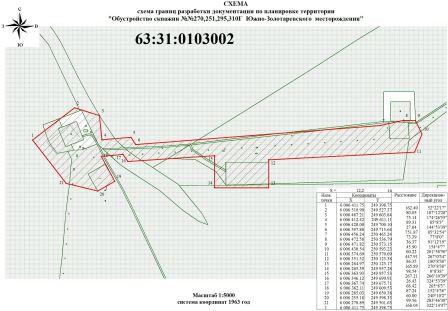 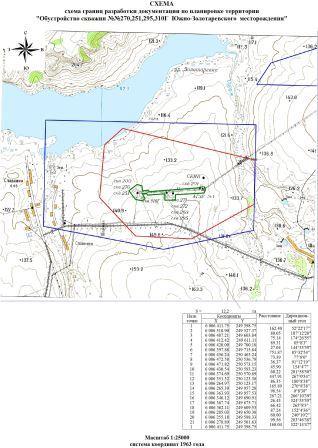 Код главного администратораКод доходовНаименование главного администратора доходов бюджета муниципального района, дохода048Управление Федеральной службы по надзору в сфере природопользования (Росприроднадзор) по Самарской области0481 12 01010 01 0000 120Плата за выбросы загрязняющих веществ в атмосферный воздух стационарными объектами <2>0481 12 01020 01 0000 120Плата за выбросы загрязняющих веществ в атмосферный воздух передвижными объектами <2>0481 12 01030 01 0000 120Плата за сбросы загрязняющих  веществ  в  водные объекты <2>0481 12 01040 01 0000 120Плата за размещение отходов производства и потребления <2>0481 12 01050 01 0000 120Плата за иные виды негативного воздействия на окружающую среду <2>0481 12 01070 01 0000 120Плата за выбросы загрязняющих веществ, образующихся при сжигании на факельных установках и(или) рассеивании попутного нефтяного газа <2>0481 16 25010 01 0000 140Денежные взыскания (штрафы) за нарушение законодательства  Российской Федерации о недрах0481 16 25050 01 0000 140Денежные взыскания (штрафы) за нарушение законодательства  в области охраны окружающей среды0481 16 25060 01 0000 140Денежные взыскания (штрафы) за нарушение земельного законодательства076Средневолжское территориальное управление Федерального агентства по рыболовству081Управление Федеральной службы по ветеринарному и фитосанитарному надзору по Самарской области100Федеральное казначейство РФ (Управление Федерального казначейства по Самарской области)100103 02230 01 0000 110Доходы от уплаты акцизов на дизельное топливо, подлежащее распределению между бюджетами субъектов РФ и местными бюджетами с учетом установленных дифференцированных нормативов отчислений в местные бюджеты<2>100103 02240 01 0000 110Доходы от уплаты акцизов на моторные масла для дизельных и карбюраторных двигателей, подлежащее распределению между бюджетами субъектов РФ и местными бюджетами с учетом установленных дифференцированных нормативов отчислений в местные бюджеты<2>100103 02250 01 0000 110Доходы от уплаты акцизов на автомобильный бензин, подлежащее распределению между бюджетами субъектов РФ и местными бюджетами с учетом установленных дифференцированных нормативов отчислений в местные бюджеты<2>100103 02260 01 0000 110Доходы от уплаты акцизов на прямогонный бензин, подлежащее распределению между бюджетами субъектов РФ и местными бюджетами с учетом установленных дифференцированных нормативов отчислений в местные бюджеты<2>106Управление Федеральной службы по надзору в сфере транспорта по Самарской области141Управление Федеральной службы по  надзору в сфере защиты прав потребителей и благополучия человека по Самарской области1411 16 08010 01 0000 140Денежные взыскания (штрафы) за административные правонарушения в области государственного регулирования производства и оборота этилового спирта, алкогольной, спиртосодержащей продукции141116 08020 01 0000 140Денежные взыскания (штрафы) за административные правонарушения в области государственного регулирования производства и оборота табачной продукции1411 16 25020 01 0000 140Денежные взыскания (штрафы) за нарушение законодательства  об особо охраняемых территориях1411 16 25050 01 0000 140Денежные взыскания (штрафы) за нарушение законодательства  в области охраны окружающей среды1411 16 28000 01 0000 140Денежные взыскания (штрафы) за нарушение законодательства в области обеспечения санитарно-эпидемиологического благополучия человека и законодательства в сфере защиты прав потребителей 1411 16 43000 01 0000 140Денежные взыскания (штрафы) за нарушение законодательства РФ об административных правонарушениях предусмотренные статьей20.25 Кодекса РФ об административных правонарушениях161Управление федеральной антимонопольной службы по Самарской области1611 16 33050 05 6000 140Денежные взыскания (штрафы) за нарушение законодательства Российской Федерации о контрактной системе в сфере закупок товаров, работ, услуг для обеспечения государственных и муниципальных нужд для нужд муниципальных районов182Управление Федеральной налоговой службы по Самарской области1821 01 02010 01 0000 110Налог на доходы физических лиц с доходов, источником которых является налоговый агент, за исключением доходов, в отношении которых исчисление и уплата налога осуществляются в соответствии со статьями 227, 2271 и 228 Налогового кодекса Российской Федерации <2>1821 01 02020 01 0000 110Налог на доходы физических лиц с доходов, полученных от осуществления деятельности физическими лицами, зарегистрированными в качестве индивидуальных предпринимателей, нотариусов, занимающихся частной практикой, адвокатов, учредивших адвокатские кабинеты и других лиц, занимающихся частной практикой в соответствии со статьей 227 Налогового кодекса Российской Федерации <2>1821 01 02030 01 0000 110Налог на доходы физических лиц с доходов,  полученных физическими лицами в соответствии со статьей 228 Налогового Кодекса Российской Федерации <2>1821 01 02040 01 0000 110Налог на доходы физических лиц в виде фиксированных авансовых платежей с доходов, полученных физическими лицами, являющимися иностранными гражданами, осуществляющими трудовую деятельность по найму у физических лиц на основании патента в соответствии  со статьей 2271 Налогового кодекса Российской Федерации <2>1821 05 01011 01 0000 110Налог, взимаемый с налогоплательщиков, выбравших в качестве объекта налогообложения доходы1821 05 01012 01 0000 110Налог, взимаемый с налогоплательщиков, выбравших в качестве объекта налогообложения доходы (за налоговые периоды, истекшие до 1 января 2011 года)1821 05 01021 01 0000 110Налог, взимаемый с налогоплательщиков, выбравших в качестве объекта налогообложения доходы, уменьшенные на величину расходов (в том числе минимальный налог, зачисляемый в бюджеты субъектов Российской Федерации)1821 05 01022 01 0000 110Налог, взимаемый с налогоплательщиков, выбравших в качестве объекта налогообложения доходы, уменьшенные на величину расходов (за налоговые периоды, истекшие до 1 января 2011 года)1821 05 02010 02 0000 110Единый налог на вмененный доход для отдельных видов деятельности 1821 05 02020 02 0000 110Единый налог на вмененный доход для отдельных видов деятельности (за налоговые периоды, истекшие до 1 января 2011 года) <2>1821 05 03010 01 0000 110Единый сельскохозяйственный налог <2>1821 05 03020 01 0000 110Единый сельскохозяйственный налог (за налоговые периоды, истекшие до 1 января 2011 года) <2>182105  04020 02 0000 110Налог, взимаемый в связи с применением патентной системы налогообложения, зачисляемый в бюджет муниципальный бюджет1821 08 03010 01 0000 110Государственная пошлина по делам, рассматриваемым в судах общей юрисдикции, мировыми судьями (за исключением  Верховного Суда Российской Федерации)1821 08 07010 01 8000 110Государственная пошлина за государственную регистрацию юридического лица, физических лиц в качестве индивидуальных предпринимателей, изменений, вносимых в учредительные документы юридического лица, за государственную регистрацию ликвидации юридического лица и другие юридически значимые действия <2>1821 09 07033 05 0000 110Целевые сборы с граждан и предприятий, учреждений, организаций на содержание милиции, на благоустройство территорий, на нужды образования и другие цели, мобилизуемые на территориях муниципальных районов1821 09 07053 05 0000 110Прочие местные налоги и сборы, мобилизуемые на территориях муниципальных районов1821 16 03010 01 0000 140Денежные взыскания (штрафы) за нарушение законодательства о налогах и сборах, предусмотренные статьями 116, 118, 119.1, пунктами 1 и 2 статьи 120, статьями 125, 126, 128, 129, 129.1, 132, 133, 134, 135, 135.1 Налогового кодекса Российской Федерации, а также штрафы, взыскание которых осуществляется на основании ранее действовавшей статьи 117 Налогового кодекса Российской Федерации <2>1821 16 03030 01 0000 140Денежные взыскания (штрафы) за административные правонарушения в области налогов и сборов, предусмотренные Кодексом Российской Федерации об административных правонарушениях <2>1821 16 06000 01 0000 140Денежные взыскания (штрафы) за нарушение законодательства о применении контрольно-кассовой техники при осуществлении наличных денежных расчетов и (или) расчетов с использованием платежных карт188Главное управление Министерства внутренних дел Российской Федерации по Самарской области1881 08 06000 01 8003 140Государственная пошлина за совершение действий, связанных с приобретением гражданства Российской Федерации или выходом из гражданства Российской Федерации, а также с въездом в Российскую Федерацию или выездом из Российской Федерации (осуществляемых через многофункциональные центры)<2>1881 08 06000 01 8005 140Государственная пошлина за совершение действий, связанных с приобретением гражданства Российской Федерации или выходом из гражданства Российской Федерации, а также с въездом в Российскую Федерацию или выездом из Российской Федерации (осуществляемых через многофункциональные центры)<2>1881 08 06000 01 8007 140Государственная пошлина за совершение действий, связанных с приобретением гражданства Российской Федерации или выходом из гражданства Российской Федерации, а также с въездом в Российскую Федерацию или выездом из Российской Федерации (государственная пошлина за внесение изменений в паспорт, удостоверяющий личность гражданина Российской Федерации за пределами территории Российской Федерации (при обращении через многофункциональные центры)<2>1881 08 07100 01 8034 140Государственная пошлина за выдачу и обмен паспорта гражданина Российской Федерации (осуществляемые через многофункциональные центры) <2>1881 08 07100 01 8035 140Государственная пошлина за выдачу и обмен паспорта гражданина Российской Федерации (осуществляемые через многофункциональные центры) <2>1881 08 07141 01 0000 110Государственная пошлина за государственную регистрацию транспортных средств и иные юридически значимые действия уполномоченных федеральных государственных органов, связанные с изменением и выдачей документов на транспортные средства, регистрационных знаков, водительских удостоверений1881 16 08010 01 0000 140Денежные взыскания (штрафы) за административные правонарушения в области государственного регулирования производства и оборота этилового спирта, алкогольной, спиртосодержащей продукции1881 16 28000 01 0000 140Денежные взыскания (штрафы) за нарушение законодательства в области обеспечения санитарно-эпидемиологического благополучия человека и законодательства в сфере защиты прав потребителей 1881 16 30014 01 6000 140Денежные взыскания (штрафы) за нарушение правил перевозки крупногабаритных и тяжеловесных грузов по автомобильным дорогам общего пользования местного значения муниципальных районов 1881 16 30030 01 0000 140Прочие денежные взыскания (штрафы) за правонарушения в области дорожного движения188116 43000 01 6000 140Денежные взыскания(штрафы) за нарушение законодательства Российской Федерации об административных правонарушениях, предусмотренных статьей 20.25 Кодекса РФ об административных нарушениях192Управление Федеральной миграционной службы по Самарской области321Управление Федеральной службы государственной регистрации, кадастра и картографии по Самарской области3211 08 07020 01 0000 110Государственная пошлина за государственную регистрацию прав, ограничений (обременений) прав на недвижимое имущество и сделок с ним321116 25060 01 0000 140Денежные взыскания(штрафы) за нарушение земельного законодательства322Управление Федеральной службы судебных приставов по Самарской области415Прокуратура Самарской области601Администрация муниципального района Сергиевский Самарской области603Контрольное-ревизионное управление муниципального района Сергиевский608Комитет по управлению муниципальным имуществом муниципального района Сергиевский Самарской области6081 08 07150 01 1000 110Государственная пошлина за выдачу разрешения на установку рекламной конструкции6081 08 07150 01 4000 110Государственная пошлина за выдачу разрешения на установку рекламной конструкции6081 11 02085 05 0000 120Доходы от размещения сумм, аккумулируемых в ходе проведения аукционов по продаже акций, находящихся в собственности муниципальных районов6081 11 05013 05 0000 120Доходы, получаемые в виде арендной платы за земельные участки, государственная собственность на которые не разграничена и которые расположены в границах межселенных территорий муниципальных районов, а также средства от продажи права на заключение договоров аренды указанных земельных участков608111 05013 10 0000 120Доходы получаемые в виде арендной платы за земельные участки, государственная собственность на которые не разграничена и которые расположены в границах поселений, а также средства от продажи права на заключение договоров аренды указанных земельных участков608111 05013 13 0000 120Доходы получаемые в виде арендной платы за земельные участки, государственная собственность на которые не разграничена и которые расположены в границах  городских поселений, а также средства от продажи права на заключение договоров аренды указанных земельных участков6081 11 05025 05 0000 120Доходы, получаемые в виде арендной платы, а также средства от продажи права на заключение договоров аренды за земли, находящиеся в собственности муниципальных районов (за исключением земельных участков муниципальных бюджетных и автономных учреждений)6081 11 05035 05 0000 120Доходы от сдачи в аренду имущества, находящегося в оперативном управлении органов управления муниципальных районов и созданных ими учреждений (за исключением имущества муниципальных бюджетных и автономных учреждений)6081 11 07015 05 0000 120Доходы от перечисления части прибыли, остающейся после уплаты налогов и иных обязательных платежей муниципальных унитарных предприятий, созданных муниципальными районами6081 11 09045 05 0000 120Прочие поступления от использования имущества, находящегося в собственности муниципальных районов (за исключением имущества муниципальных бюджетных и автономных учреждений, а также имущества муниципальных унитарных предприятий, в том числе казенных)6081 11 09045 05 0002 120Плата за установку и эксплуатацию рекламных конструкций6081 11 09045 05 0003 120Прочие поступления от использования имущества, находящегося в собственности муниципальных районов (за исключением имущества муниципальных бюджетных и автономных учреждений, а также имущества муниципальных унитарных предприятий, в том числе казенных)6081 14 02052 05 0000 410Доходы от реализации имущества, находящегося в оперативном управлении учреждений, находящихся в ведении органов управления муниципальных районов (за исключением имущества муниципальных бюджетных и автономных учреждений), в части реализации основных средств по указанному имуществу6081 14 02052 05 0000 440Доходы от реализации имущества, находящегося в оперативном управлении учреждений, находящихся в ведении органов управления муниципальных районов (за исключением имущества муниципальных бюджетных и автономных учреждений), в части реализации материальных запасов по указанному имуществу6081 14 02053 05 0000 410Доходы от реализации иного имущества, находящегося в собственности муниципальных районов (за исключением имущества муниципальных бюджетных и автономных учреждений, а также имущества муниципальных унитарных предприятий, в том числе казенных), в части реализации основных средств по указанному имуществу6081 14 02053 05 0000 440Доходы от реализации иного имущества, находящегося в собственности муниципальных районов (за исключением имущества муниципальных бюджетных и автономных учреждений, а также имущества муниципальных унитарных предприятий, в том числе казенных), в части реализации материальных запасов по указанному имуществу6081 14 06025 05 0000 430Доходы от продажи земельных участков, находящихся в собственности муниципальных районов (за исключением земельных участков муниципальных бюджетных и автономных учреждений)6081 14 06013 05 0000 430Доходы от продажи земельных участков, государственная собственность на которые не разграничена и которые расположены в границах межселенных территорий муниципальных районов608114 06013 10 0000 430Доходы от продажи земельных участков, государственная собственность на которые не разграничена и которые расположены в границах поселений608114 06013 13 0000 430Доходы от продажи земельных участков, государственная собственность на которые не разграничена и которые расположены в границах  городских поселений6081 16 26000 01 0000 140Денежные взыскания (штрафы) за нарушение законодательства о рекламе631МКУ "Управление культуры, туризма и молодежной политики муниципального района Сергиевский Самарской области"705Министерство имущественных отношений Самарской области7051 17 05050 05 0000 180Прочие неналоговые доходы бюджетов муниципальных районов707Министерство сельского хозяйства и продовольствия Самарской области708Министерство здравоохранения Самарской области7181 16 33050 05 0000 140Департамент управления делами Губернатора Самарской области и Правительства Самарской области7201 16 25030 01 0000 140Департамент охоты и рыболовства730Государственная жилищная инспекция Самарской области731Счетная палата Самарской области732Департамент ветеринарии Самарской области733Министерство социально-демографической и семейной политики Самарской области806Министерство лесного хозяйства, охраны окружающей среды и природопользования Самарской области1 16 35030 05 0000 140Суммы по искам о возмещении вреда, причиненного окружающей среде, подлежащие зачислению в бюджеты муниципальных районов931Управление финансами Администрации муниципального района Сергиевский Самарской области9311 11 02033 05 0000120Доходы от размещения временно свободных средств бюджетов муниципальных районов9311 16 18050 05 0000 140Денежные взыскания (штрафы) за нарушение бюджетного законодательства (в части бюджетов муниципальных районов)Доходы бюджета муниципального района, администрирование которых может осуществляться главными администраторами доходов муниципального района в пределах их компетенции 1 13 01995 05 0000 130Прочие доходы от оказания платных услуг (работ) получателями средств бюджетов муниципальных районов1 13 02065 05 0000 130Доходы, поступающие в порядке возмещения расходов, понесенных в связи с эксплуатацией  имущества муниципальных районов1 13 02995 05 0000 130Прочие доходы от компенсации затрат бюджетов муниципальных районов1 16 90050 05 0000 140Прочие поступления от денежных взысканий (штрафов) и иных сумм в возмещение ущерба, зачисляемые в бюджеты муниципальных районов1 17 01050 05 0000 180Невыясненные поступления, зачисляемые в бюджеты муниципальных районов1 17 05050 05 0000 180Прочие неналоговые доходы бюджетов муниципальных районов2 00 00000 00 0000 000Безвозмездные поступления <1>, <2><1> Администраторами доходов местного бюджета по статьям, подстатьям, подгруппам группы доходов 2 00 00000 00 0000 000 "Безвозмездные поступления" в части доходов от возврата остатков субсидий, субвенций и иных межбюджетных трансфертов, имеющих целевое назначение, прошлых лет (в части доходов, зачисляемых в местный бюджет) являются органы местного самоуправления, а также подведомственные им бюджетные учреждения, предоставившие соответствующие субсидии, субвенции и иные межбюджетные трансферты.  Администраторами доходов местного бюджета по статьям, подстатьям, подгруппам группы доходов 2 00 00000 00 0000 000 "Безвозмездные поступления" являются органы местного самоуправления, а также подведомственные им бюджетные учреждения, являющиеся получателями указанных средств.<2> В части, зачисляемой в местный бюджет.<1> Администраторами доходов местного бюджета по статьям, подстатьям, подгруппам группы доходов 2 00 00000 00 0000 000 "Безвозмездные поступления" в части доходов от возврата остатков субсидий, субвенций и иных межбюджетных трансфертов, имеющих целевое назначение, прошлых лет (в части доходов, зачисляемых в местный бюджет) являются органы местного самоуправления, а также подведомственные им бюджетные учреждения, предоставившие соответствующие субсидии, субвенции и иные межбюджетные трансферты.  Администраторами доходов местного бюджета по статьям, подстатьям, подгруппам группы доходов 2 00 00000 00 0000 000 "Безвозмездные поступления" являются органы местного самоуправления, а также подведомственные им бюджетные учреждения, являющиеся получателями указанных средств.<2> В части, зачисляемой в местный бюджет.<1> Администраторами доходов местного бюджета по статьям, подстатьям, подгруппам группы доходов 2 00 00000 00 0000 000 "Безвозмездные поступления" в части доходов от возврата остатков субсидий, субвенций и иных межбюджетных трансфертов, имеющих целевое назначение, прошлых лет (в части доходов, зачисляемых в местный бюджет) являются органы местного самоуправления, а также подведомственные им бюджетные учреждения, предоставившие соответствующие субсидии, субвенции и иные межбюджетные трансферты.  Администраторами доходов местного бюджета по статьям, подстатьям, подгруппам группы доходов 2 00 00000 00 0000 000 "Безвозмездные поступления" являются органы местного самоуправления, а также подведомственные им бюджетные учреждения, являющиеся получателями указанных средств.<2> В части, зачисляемой в местный бюджет.Код администратораКод группы, подгруппы, статьи и вида  источника финансирования дефицита бюджетаНаименование 608Комитет по управлению муниципальным имуществом муниципального района Сергиевский Самарской области608 01 06 01 00 00 0000 000Акции и иные формы участия в капитале, находящиеся в государственной и муниципальной собственности608 01 06 01 00 00 0000 630Средства от продажи акций и иных форм участия в капитале, находящихся государственной и  муниципальной собственности 60801 06 01 00 05 0000 630Средства от продажи акций и иных форм участия в капитале, находящихся в муниципальной собственности 931Управление финансами Администрации муниципального района Сергиевский Самарской области93101 02 00 00 00 0000 000Кредиты кредитных организаций в валюте Российской Федерации93101 02 00 00 00 0000 700Получение кредитов от кредитных организаций в валюте Российской Федерации93101 02 00 00 05 0000 710Получение кредитов от кредитных организаций бюджетами муниципальных районов в валюте Российской Федерации93101 02 00 00 00 0000 800Погашение кредитов, предоставленных кредитными организациями в валюте Российской Федерации93101 02 00 00 05 0000 810Погашение бюджетами муниципальных районов кредитов от кредитных организаций в валюте Российской Федерации 93101 03 00 00 00 0000 000Бюджетные кредиты от других бюджетов бюджетной системы Российской Федерации93101 03 01 00 00 0000 700Получение бюджетных кредитов от других бюджетов бюджетной системы Российской Федерации в валюте Российской Федерации93101 03 01 00 05 0000 710Получение кредитов от других бюджетов бюджетной системы Российской Федерации бюджетами муниципальных районов в валюте Российской Федерации93101 03 01 00 00 0000 800Погашение бюджетных кредитов, полученных от других бюджетов бюджетной системы Российской Федерации в валюте Российской Федерации93101 03 01 00 05 0000 810Погашение бюджетами муниципальных районов кредитов от других бюджетов бюджетной системы Российской Федерации в валюте Российской Федерации93101 05 00 00 00 0000 000Изменение остатков средств на счетах по учету средств бюджета931 01 05 00 00 00 0000 500Увеличение остатков средств бюджетов931 01 05 02 00 00 0000 500Увеличение прочих остатков средств бюджетов93101 05 02 01 00 0000 510Увеличение прочих остатков денежных средств бюджетов93101 05 02 01 05 0000 510Увеличение прочих остатков денежных средств бюджетов муниципальных районов93101 05 00 00 00 0000 600Уменьшение остатков средств бюджетов93101 05 02 00 00 0000 600Уменьшение прочих остатков средств бюджетов93101 05 02 01 00 0000 610Уменьшение прочих остатков денежных средств бюджетов93101 05 02 01 05 0000 610Уменьшение прочих остатков денежных средств бюджетов муниципальных районов93101 06 00 00 00 0000 000Иные источники внутреннего финансирования дефицитов бюджетов93101 06 05 00 00 0000 000Бюджетные кредиты, предоставленные внутри страны в валюте Российской Федерации 93101 06 05 00 00 0000 500Предоставление бюджетных кредитов внутри страны в валюте Российской Федерации93101 06 05 02 05 0000 540Предоставление бюджетных кредитов другим бюджетам бюджетной системы Российской Федерации из бюджетов муниципальных районов в валюте Российской Федерации93101 06 05 00 00 0000 640Возврат бюджетных кредитов внутри страны в валюте Российской Федерации93101 06 05 02 05 0000 640Возврат бюджетных кредитов, предоставленных другим бюджетам бюджетной системы Российской Федерации из бюджетов муниципальных районов в валюте Российской ФедерацииНаименование доходарайонный бюджетбюджеты поселенийВ части погашения задолженности и перерасчетов по отмененным налогам, сборам и иным обязательным платежамВ части погашения задолженности и перерасчетов по отмененным налогам, сборам и иным обязательным платежамВ части погашения задолженности и перерасчетов по отмененным налогам, сборам и иным обязательным платежамЗемельный налог (по обязательствам, возникшим до 1 января 2006 года), мобилизуемый на территориях сельских/городских поселений100Целевые сборы с граждан и предприятий, учреждений, организаций на содержание милиции, на благоустройство территорий, на нужды образования и другие цели, мобилизуемые на территориях муниципальных районов100Прочие местные налоги и сборы, мобилизуемые на территориях муниципальных районов (налог на содержание жил. фонда)100В части штрафов, санкций, возмещения ущербаВ части штрафов, санкций, возмещения ущербаВ части штрафов, санкций, возмещения ущербаДенежные взыскания (штрафы) за нарушение бюджетного законодательства (в части бюджетов муниципальных районов)100Денежные взыскания (штрафы) и иные суммы, взыскиваемые с лиц, виновных в совершении преступлений, и в возмещение ущерба имуществу, зачисляемые в бюджеты муниципальных районов100Доходы от возмещения ущерба при возникновении страховых случаев по обязательному страхованию гражданской ответственности, когда выгодоприобретателями выступают получатели средств бюджетов муниципальных районов100Доходы от возмещения ущерба при возникновении иных страховых случаев, когда выгодоприобретателями выступают получатели средств бюджетов муниципальных районов100Денежные взыскания, налагаемые в возмещение ущерба, причиненного в результате незаконного или нецелевого использования бюджетных средств (в части бюджетов муниципальных районов)100Денежные взыскания (штрафы) за нарушение законодательства Российской Федерации о размещении заказов на поставки товаров, выполнение работ, оказание услуг для нужд  муниципальных районов100Денежные взыскания (штрафы) за нарушение законодательства Российской Федерации о размещении заказов на поставки товаров, выполнение работ, оказание услуг для нужд поселений100Суммы по искам о возмещении вреда, причиненного окружающей среде, подлежащие зачислению в бюджеты муниципальных районов100Денежные взыскания(штрафы) за нарушение законодательства Российской Федерации об административных правонарушениях, предусмотренных статьей 20.25 Кодекса РФ об административных нарушениях100Прочие поступления от денежных взысканий (штрафов) и иных сумм в возмещение ущерба, зачисляемые в бюджеты муниципальных районов100Денежные взыскания (штрафы) за административные правонарушения в области государственного регулирования производства и оборота этилового спирта, алкогольной, спиртосодержащей продукции100Денежные взыскания (штрафы) за административные правонарушения в области государственного регулирования производства и оборота табачной продукции100В части прочих неналоговых доходовВ части прочих неналоговых доходовВ части прочих неналоговых доходовНевыясненные поступления, зачисляемые в бюджеты муниципальных районов100Невыясненные поступления, зачисляемые в бюджеты сельских/городских поселений100Прочие неналоговые доходы бюджетов муниципальных районов100Прочие неналоговые доходы бюджетов сельских/городских поселений100В части доходов от оказания платных услуг (работ) и компенсации затратВ части доходов от оказания платных услуг (работ) и компенсации затратВ части доходов от оказания платных услуг (работ) и компенсации затратПрочие доходы от оказания платных услуг (работ) получателями средств бюджетов муниципальных районов100Доходы, поступающие в порядке возмещения расходов, понесенных в связи с эксплуатацией  имущества муниципальных районов100Доходы, поступающие в порядке возмещения расходов, понесенных в связи с эксплуатацией имущества сельских/городских поселений100Прочие доходы от компенсации затрат бюджетов муниципальных районов100Прочие доходы от компенсации затрат бюджетов сельских/городских районов100В части прочих безвозмездных поступленийВ части прочих безвозмездных поступленийВ части прочих безвозмездных поступленийБезвозмездные поступления от физических и юридических лиц на финансовое обеспечение дорожной деятельности, в том числе добровольных пожертвований, в отношении автомобильных дорог общего пользования местного значения муниципальных районов100Безвозмездные поступления от физических и юридических лиц на финансовое обеспечение дорожной деятельности, в том числе добровольных пожертвований, в отношении автомобильных дорог общего пользования местного значения поселений100Поступления от денежных пожертвований, предоставляемых физическими лицами получателям средств бюджетов муниципальных районов100Поступления от денежных пожертвований, предоставляемых физическими лицами получателям средств бюджетов сельских/городских поселений100Прочие безвозмездные поступления в бюджеты муниципальных районов100Прочие безвозмездные поступления в бюджеты сельских/городских поселений100Код главного распорядителя бюджетных средствНаименование главного распорядителя средств местного бюджета, раздела, подраздела, целевой статьи, вида расходовРзПР ЦСРВРСуммы, тыс. рублейСуммы, тыс. рублейКод главного распорядителя бюджетных средствНаименование главного распорядителя средств местного бюджета, раздела, подраздела, целевой статьи, вида расходовРзПР ЦСРВРвсего в том числе за счёт безвозмездных поступлений600Собрание Представителей муниципального района Сергиевский1 5760600Функционирование законодательных (представительных) органов муниципальных образований01031 5250600Непрограммные направления расходов местного бюджета010399 0 00 000001 5250600Расходы на выплаты персоналу государственных (муниципальных) органов010399 0 00 000001201 4160600Иные закупки товаров, работ и услуг для обеспечения государственных (муниципальных) нужд010399 0 00 000002401090600Другие общегосударственные вопросы0113510600Муниципальная  программа "Реконструкция, строительство, ремонт и укрепление материально-технической  базы учреждений  культуры, здравоохранения, образования, ремонт  муниципальных  административных зданий  муниципального района Сергиевский"011315 0 00 00000510600Иные закупки товаров, работ и услуг для обеспечения государственных (муниципальных) нужд011315 0 00 00000240510601Администрация муниципального района Сергиевский Самарской области284 5260601Функционирование высшего должностного лица субъекта Российской Федерации и муниципального образования01021 4420601Муниципальная программа "Совершенствование муниципального управления и повышение инвестиционной привлекательности  муниципального района Сергиевский" 010223 0 00 000001 4420601Расходы на выплаты персоналу государственных (муниципальных) органов010223 0 00 000001201 4420601Функционирование местных администраций010430 2280601Муниципальная программа "Совершенствование муниципального управления и повышение инвестиционной привлекательности  муниципального района Сергиевский" 010423 0 00 0000030 2280601Расходы на выплаты персоналу государственных (муниципальных) органов010423 0 00 0000012029 7930601Иные закупки товаров, работ и услуг для обеспечения государственных (муниципальных) нужд010423 0 00 000002404100601Уплата налогов, сборов и иных платежей010423 0 00 00000850260601Другие общегосударственные вопросы011351 1760601Муниципальная  программа "Реконструкция, строительство, ремонт и укрепление материально-технической  базы учреждений  культуры, здравоохранения, образования, ремонт  муниципальных  административных зданий  муниципального района Сергиевский"011315 0 00 000002 1300601Иные закупки товаров, работ и услуг для обеспечения государственных (муниципальных) нужд011315 0 00 000002402 1300601Муниципальная программа "Управление муниципальными финансами и муниципальным долгом муниципального района Сергиевский Самарской области" 011318 0 00 000005 8860601Подпрограмма "Организация планирования и исполнения консолидированного бюджета муниципального района Сергиевский"011318 3 00 000005 8860601Расходы на выплаты персоналу казенных учреждений011318 3 00 000001105 4530601Иные закупки товаров, работ и услуг для обеспечения государственных (муниципальных) нужд011318 3 00 000002404330601Муниципальная программа "Обеспечение реализации  политики в сфере строительного комплекса и градостроительной деятельности муниципального района Сергиевский" 011319 0 00 0000010 8530601Расходы на выплаты персоналу казенных учреждений011319 0 00 0000011010 0290601Иные закупки товаров, работ и услуг для обеспечения государственных (муниципальных) нужд011319 0 00 000002408180601Уплата налогов, сборов и иных платежей011319 0 00 0000085060601Муниципальная программа "Совершенствование муниципального управления и повышение инвестиционной привлекательности  муниципального района Сергиевский" 011323 0 00 0000032 3070601Расходы на выплаты персоналу казенных учреждений011323 0 00 000001103 5650601Иные закупки товаров, работ и услуг для обеспечения государственных (муниципальных) нужд011323 0 00 000002404 0450601Субсидии бюджетным учреждениям011323 0 00 000006109 0750601Субсидии автономным учреждениям011323 0 00 0000062015 6220601Защита населения и территории от чрезвычайных ситуаций природного и техногенного характера, гражданская оборона03095 7800601Муниципальная программа "Профилактика терроризма и экстремизма в муниципальном районе Сергиевский Самарской области" 030911 0 00 000006000601Субсидии автономным учреждениям030911 0 00 000006206000601Муниципальная программа "Защита населения и территорий от чрезвычайных ситуаций природного и техногенного характера, обеспечение пожарной безопасности на территории в м.р. Сергиевский" 030920 0 00 000004 1730601Иные закупки товаров, работ и услуг для обеспечения государственных (муниципальных) нужд030920 0 00 000002401 4270601Субсидии автономным учреждениям030920 0 00 000006202 7460601Муниципальная программа "Профилактика геморрагической лихорадки с почечным синдромом на территории муниципального района Сергиевский на 2016-2018 гг."030922 0 00 000001 0070601Иные закупки товаров, работ и услуг для обеспечения государственных (муниципальных) нужд030922 0 00 00000240160601Субсидии бюджетным учреждениям030922 0 00 00000610440601Субсидии автономным учреждениям030922 0 00 000006209480601Другие вопросы в области национальной безопасности и правоохранительной деятельности03141 5910601Муниципальная  программа "Комплексная программа профилактики правонарушений в муниципальном районе Сергиевский Самарской области" 031401 0 00 000005000601Иные закупки товаров, работ и услуг для обеспечения государственных (муниципальных) нужд031401 0 00 000002405000601Муниципальная программа "Совершенствование муниципального управления и повышение инвестиционной привлекательности  муниципального района Сергиевский"031423 0 00 000001 0360601Расходы на выплаты персоналу государственных (муниципальных) органов 031423 0 00 000001201 0360601Муниципальная программа "По противодействию незаконному обороту наркотических средств, профилактике наркомании, лечению и реабилитации наркозависимой части населения муниципального района Сергиевский Самарской области"031430 0 00 00000550601Иные закупки товаров, работ и услуг для обеспечения государственных (муниципальных) нужд031430 0 00 00000240550601Сельское хозяйство и рыболовство04053 8020601Муниципальная программа "Совершенствование муниципального управления и повышение инвестиционной привлекательности  муниципального района Сергиевский" 040523 0 00 000003 8020601Расходы на выплаты персоналу казенных учреждений040523 0 00 000001103 1160601Иные закупки товаров, работ и услуг для обеспечения государственных  (муниципальных) нужд040523 0 00 000002406800601Уплата налогов, сборов и иных платежей040523 0 00 0000085050601Транспорт04082 2500601Муниципальная программа "Развитие транспортного обслуживания населения и организаций в муниципальном районе Сергиевский Самарской области" 040814 0 00 000002 2500601Субсидии юридическим лицам (кроме некоммерческих организаций), индивидуальным предпринимателям, физическим лицам040814 0 00 000008102 2500601Дорожное хозяйство (дорожные фонды)040922 5200601Муниципальная программа "Повышение  безопасности дорожного движения в муниципальном районе Сергиевский Самарской области"040902 0 00 000008770601Иные закупки товаров, работ и услуг для обеспечения государственных (муниципальных) нужд040902 0 00 000002408770601Муниципальная программа "Модернизация и развитие автомобильных дорог общего пользования местного значения в муниципальном районе Сергиевский Самарской области 040917 0 00 000003 7750601Иные закупки товаров, работ и услуг для обеспечения государственных (муниципальных) нужд040917 0 00 000002403 7750601Муниципальная программа "Содержание улично-дорожной сети муниципального района Сергиевский" 040921 0 00 0000017 8680601Иные закупки товаров, работ и услуг для обеспечения государственных (муниципальных) нужд040921 0 00 0000024017 8680601Другие вопросы в области национальной экономики04121 1020601Муниципальная программа "Развитие малого и среднего предпринимательства в муниципальном районе Сергиевский"041203 0 00 000006410601Иные закупки товаров, работ и услуг для обеспечения государственных (муниципальных) нужд041203 0 00 0000024050601Субсидии юридическим лицам (кроме некоммерческих организаций), индивидуальным предпринимателям, физическим лицам041203 0 00 000008106360601Муниципальная программа "Совершенствование муниципального управления и повышение инвестиционной привлекательности  муниципального района Сергиевский" 041223 0 00 000004610601Расходы на выплаты персоналу государственных (муниципальных) органов 041223 0 00 000001204610601Жилищное хозяйство05011 7320601Муниципальная программа "Капитальный ремонт  общего имущества в многоквартирных домах, расположенных на территории  муниципального района Сергиевский Самарской области" 050104 0 00 000001 7320601Иные закупки товаров, работ и услуг для обеспечения государственных (муниципальных) нужд050104 0 00 000002401 7320601Коммунальное хозяйство050210 2930601Муниципальная программа "Модернизация объектов коммунальной инфраструктуры в муниципальном районе Сергиевский Самарской области"050212 0 00 0000010 2930601Иные закупки товаров, работ и услуг для обеспечения государственных (муниципальных) нужд050212 0 00 000002403 5190601Субсидии юридическим лицам (кроме некоммерческих организаций), индивидуальным предпринимателям, физическим лицам050212 0 00 000008106 7740601Благоустройство050328 1320601Муниципальная программа "Содержание улично-дорожной сети муниципального района Сергиевский" 050321 0 00 0000028 1320601Иные закупки товаров, работ и услуг для обеспечения государственных (муниципальных) нужд050321 0 00 0000024028 1320601Другие вопросы в области охраны окружающей среды06053 3410601Муниципальная программа "Совершенствование муниципального управления и повышение инвестиционной привлекательности  муниципального района Сергиевский" 060523 0 00 000001 0660601Расходы на выплаты персоналу государственных (муниципальных) органов 060523 0 00 000001201 0660601Муниципальная программа "Экологическая программа территории  муниципального  района Сергиевский"060527 0 00 000001 5000601Иные закупки товаров, работ и услуг для обеспечения государственных (муниципальных) нужд060527 0 00 000002401 5000601Муниципальная программа "Обращение с отходами на территории муниципального района Сергиевский"060528 0 00 000007750601Иные закупки товаров, работ и услуг для обеспечения государственных (муниципальных) нужд060528 0 00 000002407750601Общее образование070273 7720601Муниципальная программа "Совершенствование муниципального управления и повышение инвестиционной привлекательности  муниципального района Сергиевский" 070223 0 00 0000 073 7720601Субсидии автономным учреждениям070223 0 00 0000 062073 7720601Профессиональная подготовка, переподготовка и повышение квалификации0705500601Муниципальная программа "Развитие муниципальной службы в администрации муниципального района Сергиевский" 070524 0 00 00000500601Иные закупки товаров, работ и услуг для обеспечения государственных (муниципальных) нужд070524 0 00 00000240500601Молодежная политика 07072 2510601Муниципальная программа "Реализация молодёжной политики, патриотическое, военное гражданское и духовно-нравственное воспитание детей, молодежи и населения муниципального района Сергиевский"070708 0 00 000001 5710601Субсидии бюджетным учреждениям070708 0 00 000006101 5710601Муниципальная программа "Дети муниципального района Сергиевский" 070716 0 00 000006800601Субсидии бюджетным учреждениям070716 0 00 00000610800601Субсидии автономным учреждениям070716 0 00 000006206000601Другие вопросы в области культуры, кинематографии08042500601Муниципальная программа "Реализация молодёжной политики, патриотическое, военное гражданское и духовно-нравственное воспитание детей, молодежи и населения муниципального района Сергиевский"080408 0 00 000002500601Субсидии бюджетным учреждениям080408 0 00 000006102500601Социальное обеспечение населения10033 1100601Муниципальная программа "Устойчивое развитие сельских территорий муниципального района Сергиевский Самарской области" 100305 0 00 000003000601Социальные выплаты гражданам, кроме публичных нормативных социальных выплат100305 0 00 000003203000601Муниципальная программа "Модернизация объектов коммунальной инфраструктуры в муниципальном районе Сергиевский Самарской области"100312 0 00 000001500601Иные закупки товаров, работ и услуг для обеспечения государственных (муниципальных) нужд100312 0 00 000002401500601Муниципальная  программа  муниципального района Сергиевский "Молодой семье-доступное жилье" 100313 0 00 000002 5600601Социальные выплаты гражданам, кроме публичных нормативных социальных выплат100313 0 00 000003202 5600601Муниципальная программа "Обеспечение беспрепятственного доступа инвалидов и маломобильных групп населения к объектам социальной инфраструктуры и информации муниципального района Сергиевский"100326 0 00 000001000601Иные закупки товаров, работ и услуг для обеспечения государственных (муниципальных) нужд100326 0 00 000002401000601Другие вопросы в области социальной политики10064 8820601Муниципальная программа "Обеспечение исполнения государственных полномочий органов местного самоуправления в сфере опеки и попечительства, образования и организация деятельности комиссии по делам несовершеннолетних и защите их прав"100606 0 00 000003 3590601Расходы на выплаты персоналу казенных учреждений100606 0 00 000001102 9290601Иные закупки товаров, работ и услуг для обеспечения государственных (муниципальных) нужд100606 0 00 000002404250601Уплата налогов, сборов и иных платежей100606 0 00 0000085050601Муниципальная программа "Дети муниципального района Сергиевский" 100616 0 00 000004200601Иные закупки товаров, работ и услуг для обеспечения государственных (муниципальных) нужд100616 0 00 000002404200601Муниципальная программа "Совершенствование муниципального управления и повышение инвестиционной привлекательности  муниципального района Сергиевский" 100623 0 00 000004690601Расходы на выплаты персоналу государственных (муниципальных) органов 100623 0 00 000001204690601Муниципальная программа "Улучшение условий и охраны труда в муниципальном районе Сергиевский" 100632 0 00 000006350601Расходы на выплаты персоналу государственных (муниципальных) органов 100632 0 00 00000120650601Иные закупки товаров, работ и услуг для обеспечения государственных (муниципальных) нужд100632 0 00 000002405700601Физическая культура 110136 8220601Муниципальная программа "Развитие физической культуры и спорта муниципального района Сергиевский Самарской области" 110109 0 00 0000036 8220601Субсидии автономным учреждениям110109 0 00 0000062036 8220603Контрольно-ревизионное управление муниципального района Сергиевский Самарской области6440603Обеспечение деятельности финансовых, налоговых и таможенных органов и органов финансового (финансово-бюджетного) надзора01066440603Муниципальная программа "Управление муниципальными финансами и муниципальным долгом муниципального района Сергиевский Самарской области" 010618 0 00 000006440603Подпрограмма "Организация планирования и исполнения консолидированного бюджета муниципального района Сергиевский010618 3 00 000006440603Расходы на выплаты персоналу государственных (муниципальных) органов010618 3 00 000001206340603Иные закупки товаров, работ и услуг для обеспечения государственных (муниципальных) нужд010618 3 00 00000240100608Комитет по управлению муниципальным имуществом муниципального района Сергиевский Самарской области6 8380608Функционирование местных администраций01045 2220608Муниципальная программа "Совершенствование муниципального управления и повышение инвестиционной привлекательности  муниципального района Сергиевский" 010423 0 00 000005 2220608Расходы на выплаты персоналу государственных (муниципальных) органов010423 0 00 000001205 1050608Иные закупки товаров, работ и услуг для обеспечения государственных (муниципальных) нужд010423 0 00 000002401150608Уплата налогов, сборов и иных платежей010423 0 00 0000085020608Другие общегосударственные вопросы01131 6170608Муниципальная  программа "Реконструкция, строительство, ремонт и укрепление материально-технической  базы учреждений  культуры, здравоохранения, образования, ремонт  муниципальных  административных зданий  муниципального района Сергиевский"011315 0 00 000001170608Иные закупки товаров, работ и услуг для обеспечения государственных (муниципальных) нужд011315 0 00 000002401170608Муниципальная программа "Совершенствование муниципального управления и повышение инвестиционной привлекательности  муниципального района Сергиевский" 011323 0 00 000001 5000608Иные закупки товаров, работ и услуг для обеспечения государственных (муниципальных) нужд011323 0 00 000002401 5000631МКУ "Управление культуры, туризма и молодежной политики" муниципального района Сергиевский Самарской области86 12323 378631Защита населения и территории от чрезвычайных ситуаций природного и техногенного характера, гражданская оборона03091370631Муниципальная программа "Профилактика геморрагической лихорадки с почечным синдромом на территории муниципального района Сергиевский на 2016-2018 гг."030922 0 00 000001370631Субсидии бюджетным учреждениям030922 0 00 00000610240631Субсидии автономным учреждениям030922 0 00 000006201130631Дополнительное образование детей070314 8184 409631Муниципальная программа "Развитие сферы культуры и туризма на территории муниципального района Сергиевский"070307 0 00 0000014 8184 409631Субсидии бюджетным учреждениям070307 0 00 0000061014 8184 409631Культура 080151 78918 969631Муниципальная программа "Развитие сферы культуры и туризма на территории муниципального района Сергиевский"080107 0 00 0000051 78918 969631Субсидии бюджетным учреждениям080107 0 00 0000061018 1138 929631Субсидии автономным учреждениям080107 0 00 0000062033 67610 040631Другие вопросы в области культуры и кинематографии080419 3790631Муниципальная программа "Развитие сферы культуры и туризма на территории муниципального района Сергиевский"080407 0 00 0000018 6590631Расходы на выплаты персоналу казенных учреждений080407 0 00 0000011012 6470631Иные закупки товаров, работ и услуг для обеспечения государственных (муниципальных) нужд080407 0 00 000002403910631Субсидии бюджетным учреждениям080407 0 00 000006104300631Субсидии автономным учреждениям080407 0 00 000006205 1910631Муниципальная программа "Реализация молодёжной политики, патриотическое, военное гражданское и духовно-нравственное воспитание детей, молодежи и населения муниципального района Сергиевский"080408 0 00 000007200631Иные закупки товаров, работ и услуг для обеспечения государственных (муниципальных) нужд080408 0 00 000002401000631Субсидии автономным учреждениям080408 0 00 000006206200931Управление финансами администрации муниципального района Сергиевский Самарской области116 3349 489931Обеспечение деятельности финансовых, налоговых и таможенных органов и органов финансового (финансово-бюджетного) надзора010610 3630931Муниципальная программа "Управление муниципальными финансами и муниципальным долгом муниципального района Сергиевский Самарской области" 010618 0 00 0000010 3630931Подпрограмма "Организация планирования и исполнения консолидированного бюджета м.р. Сергиевский" 010618 3 00 0000010 3630931Расходы на выплаты персоналу государственных (муниципальных) органов010618 3 00 000001209 8180931Иные закупки товаров, работ и услуг для обеспечения государственных (муниципальных) нужд010618 3 00 000002405440931Уплата налогов, сборов и иных платежей010618 3 00 0000085010931Резервные фонды01113 0000931Непрограммные направления расходов местного бюджета011199 0 00 000003 0000931Резервные средства011199 0 00 000008703 0000931Другие общегосударственные вопросы011346 8148 244931Муниципальная программа "Развитие транспортного обслуживания населения и организаций в муниципальном районе Сергиевский Самарской области" 011314 0 00 0000030 8880931Субсидии бюджетным учреждениям011314 0 00 0000061030 8880931Муниципальная  программа "Реконструкция, строительство, ремонт и укрепление материально-технической  базы учреждений  культуры, здравоохранения, образования, ремонт  муниципальных  административных зданий  муниципального района Сергиевский" на 2015-2017гг.011315 0 00 000007 6820931Иные закупки товаров, работ и услуг для обеспечения государственных (муниципальных) нужд011315 0 00 000002406820931Субсидии бюджетным учреждениям011315 0 00 000006107 0000931Муниципальная программа "Управление муниципальными финансами и муниципальным долгом муниципального района Сергиевский Самарской области" 011318 0 00 000008 2448 244931Подпрограмма "Организация планирования и исполнения консолидированного бюджета муниципального района Сергиевский"011318 3 00 000008 2448 244931Иные закупки товаров, работ и услуг для обеспечения государственных (муниципальных) нужд011318 3 00 000002408 2448 244931Защита населения и территории от чрезвычайных ситуаций природного и техногенного характера, гражданская оборона0309220931Муниципальная программа "Профилактика геморрагической лихорадки с почечным синдромом на территории муниципального района Сергиевский на 2016-2018 гг."030922 0 00 00000220931Иные закупки товаров, работ и услуг для обеспечения государственных (муниципальных) нужд030922 0 00 0000024040931Субсидии бюджетным учреждениям030922 0 00 00000610180931Пенсионное обеспечение10013 6600931Непрограммные направления расходов местного бюджета100199 0 00 000003 6600931Публичные нормативные социальные выплаты гражданам100199 0 00 000003103 6600931Обслуживание внутреннего государственного и муниципального долга13013 0000931Муниципальная программа "Управление муниципальными финансами и муниципальным долгом муниципального района Сергиевский Самарской области" 130118 0 00 000003 0000931Подпрограмма "Управление муниципальным долгом муниципального района Сергиевский Самарской области"130118 1 00 000003 0000931Обслуживание муниципального долга130118 1 00 000007303 0000931Дотации на выравнивание бюджетной обеспеченности субъектов Российской Федерации и муниципальных образований140136 2451 245931Муниципальная программа "Управление муниципальными финансами и муниципальным долгом муниципального района Сергиевский Самарской области" 140118 0 00 0000036 2451 245931Подпрограмма "Межбюджетные отношения муниципального района Сергиевский Самарской области" 140118 2 00 0000036 2451 245931Дотации 140118 2 00 0000051036 2451 245931Иные дотации140213 2300931Муниципальная программа "Управление муниципальными финансами и муниципальным долгом муниципального района Сергиевский Самарской области" 140218 0 00 0000013 2300931Подпрограмма "Межбюджетные отношения муниципального района Сергиевский Самарской области" 140218 2 00 0000013 2300931Дотации 140218 2 00 0000051013 2300ИТОГО:496 04132 867Код главного распорядителя бюджетных средствНаименование главного распорядителя средств местного бюджета, раздела, подраздела, целевой статьи, вида расходовРзПР ЦСРВРСуммы на 2019 год, тыс. рублейСуммы на 2019 год, тыс. рублейСуммы на 2020 год, тыс. рублейСуммы на 2020 год, тыс. рублейКод главного распорядителя бюджетных средствНаименование главного распорядителя средств местного бюджета, раздела, подраздела, целевой статьи, вида расходовРзПР ЦСРВРвсего в том числе за счёт безвозмездных поступленийвсего в том числе за счёт безвозмездных поступлений600Собрание Представителей муниципального района Сергиевский1 05001 1000600Функционирование законодательных (представительных) органов муниципальных образований01031 05001 1000600Непрограммные направления расходов местного бюджета010399 0 00 000001 05001 1000600Расходы на выплаты персоналу государственных (муниципальных) органов010399 0 00 0000012095001 0000600Иные закупки товаров, работ и услуг для обеспечения государственных (муниципальных) нужд010399 0 00 0000024010001000601Администрация муниципального района Сергиевский Самарской области198 3940205 4540601Функционирование высшего должностного лица субъекта Российской Федерации и муниципального образования01021 20001 2000601Муниципальная программа "Совершенствование муниципального управления и повышение инвестиционной привлекательности  муниципального района Сергиевский" 010223 0 00 000001 20001 2000601Расходы на выплаты персоналу государственных (муниципальных) органов010223 0 00 000001201 20001 2000601Функционирование местных администраций010424 000025 5000601Муниципальная программа "Совершенствование муниципального управления и повышение инвестиционной привлекательности  муниципального района Сергиевский" 010423 0 00 0000024 000025 5000601Расходы на выплаты персоналу государственных (муниципальных) органов010423 0 00 0000012023 500025 0000601Иные закупки товаров, работ и услуг для обеспечения государственных (муниципальных) нужд010423 0 00 0000024050005000601Другие общегосударственные вопросы011331 075034 5750601Муниципальная  программа "Реконструкция, строительство, ремонт и укрепление материально-технической  базы учреждений  культуры, здравоохранения, образования, ремонт  муниципальных  административных зданий  муниципального района Сергиевский"011315 0 00 0000050005000601Иные закупки товаров, работ и услуг для обеспечения государственных (муниципальных) нужд011315 0 00 0000024050005000601Муниципальная программа "Управление муниципальными финансами и муниципальным долгом муниципального района Сергиевский Самарской области" 011318 0 00 000004 00004 5000601Подпрограмма "Организация планирования и исполнения консолидированного бюджета муниципального района Сергиевский"011318 3 00 000004 00004 5000601Расходы на выплаты персоналу казенных учреждений011318 3 00 000001103 60004 1000601Иные закупки товаров, работ и услуг для обеспечения государственных (муниципальных) нужд011318 3 00 0000024040004000601Муниципальная программа "Обеспечение реализации  политики в сфере строительного комплекса и градостроительной деятельности муниципального района Сергиевский" 011319 0 00 000009 00009 0000601Расходы на выплаты персоналу казенных учреждений011319 0 00 000001108 20008 2000601Иные закупки товаров, работ и услуг для обеспечения государственных (муниципальных) нужд011319 0 00 0000024080008000601Муниципальная программа "Совершенствование муниципального управления и повышение инвестиционной привлекательности  муниципального района Сергиевский" 011323 0 00 0000017 575020 5750601Иные закупки товаров, работ и услуг для обеспечения государственных (муниципальных) нужд011323 0 00 000002401 50001 5000601Субсидии бюджетным учреждениям011323 0 00 000006109 07509 0750601Субсидии автономным учреждениям011323 0 00 000006207 000010 0000601Защита населения и территории от чрезвычайных ситуаций природного и техногенного характера, гражданская оборона03093 44102 9410601Муниципальная программа "Профилактика терроризма и экстремизма в муниципальном районе Сергиевский Самарской области" 030911 0 00 0000060006000601Субсидии автономным учреждениям030911 0 00 0000062060006000601Муниципальная программа "Защита населения и территорий от чрезвычайных ситуаций природного и техногенного характера, обеспечение пожарной безопасности на территории в м.р. Сергиевский" 030920 0 00 000002 00001 5000601Иные закупки товаров, работ и услуг для обеспечения государственных (муниципальных) нужд030920 0 00 000002401 00005000601Субсидии автономным учреждениям030920 0 00 000006201 00001 0000601Муниципальная программа "Профилактика геморрагической лихорадки с почечным синдромом на территории муниципального района Сергиевский на 2016-2018 гг."030922 0 00 0000084108410601Иные закупки товаров, работ и услуг для обеспечения государственных (муниципальных) нужд030922 0 00 00000240160160601Субсидии бюджетным учреждениям030922 0 00 00000610440440601Субсидии автономным учреждениям030922 0 00 0000062078207820601Другие вопросы в области национальной безопасности и правоохранительной деятельности03141 35501 3550601Муниципальная  программа "Комплексная программа профилактики правонарушений в муниципальном районе Сергиевский Самарской области" 031401 0 00 0000050005000601Иные закупки товаров, работ и услуг для обеспечения государственных (муниципальных) нужд031401 0 00 0000024050005000601Муниципальная программа "Совершенствование муниципального управления и повышение инвестиционной привлекательности  муниципального района Сергиевский"031423 0 00 0000080008000601Расходы на выплаты персоналу государственных (муниципальных) органов 031423 0 00 0000012080008000601Муниципальная программа "По противодействию незаконному обороту наркотических средств, профилактике наркомании, лечению и реабилитации наркозависимой части населения муниципального района Сергиевский Самарской области"031430 0 00 00000550550601Иные закупки товаров, работ и услуг для обеспечения государственных (муниципальных) нужд031430 0 00 00000240550550601Сельское хозяйство и рыболовство04052 50002 5000601Муниципальная программа "Совершенствование муниципального управления и повышение инвестиционной привлекательности  муниципального района Сергиевский" 040523 0 00 000002 50002 5000601Расходы на выплаты персоналу казенных учреждений040523 0 00 000001102 00002 0000601Иные закупки товаров, работ и услуг для обеспечения государственных  (муниципальных) нужд040523 0 00 0000024050005000601Транспорт04081 00001 0000601Муниципальная программа "Развитие транспортного обслуживания населения и организаций в муниципальном районе Сергиевский Самарской области" 040814 0 00 000001 00001 0000601Субсидии юридическим лицам (кроме некоммерческих организаций), индивидуальным предпринимателям, физическим лицам040814 0 00 000008101 00001 0000601Дорожное хозяйство (дорожные фонды)040922 000022 0000601Муниципальная программа "Повышение  безопасности дорожного движения в муниципальном районе Сергиевский Самарской области"040902 0 00 0000050005000601Иные закупки товаров, работ и услуг для обеспечения государственных (муниципальных) нужд040902 0 00 0000024050005000601Муниципальная программа "Модернизация и развитие автомобильных дорог общего пользования местного значения в муниципальном районе Сергиевский Самарской области 040917 0 00 000001 50001 5000601Иные закупки товаров, работ и услуг для обеспечения государственных (муниципальных) нужд040917 0 00 000002401 50001 5000601Муниципальная программа "Содержание улично-дорожной сети муниципального района Сергиевский" 040921 0 00 0000020 000020 0000601Иные закупки товаров, работ и услуг для обеспечения государственных (муниципальных) нужд040921 0 00 0000024020 000020 0000601Другие вопросы в области национальной экономики04121 04101 0410601Муниципальная программа "Развитие малого и среднего предпринимательства в муниципальном районе Сергиевский"041203 0 00 0000064106410601Иные закупки товаров, работ и услуг для обеспечения государственных (муниципальных) нужд041203 0 00 000002405050601Субсидии юридическим лицам (кроме некоммерческих организаций), индивидуальным предпринимателям, физическим лицам041203 0 00 0000081063606360601Муниципальная программа "Совершенствование муниципального управления и повышение инвестиционной привлекательности  муниципального района Сергиевский" 041223 0 00 0000040004000601Расходы на выплаты персоналу государственных (муниципальных) органов 041223 0 00 0000012040004000601Жилищное хозяйство05011 500000601Муниципальная программа "Капитальный ремонт  общего имущества в многоквартирных домах, расположенных на территории  муниципального района Сергиевский Самарской области" 050104 0 00 000001 500000601Иные закупки товаров, работ и услуг для обеспечения государственных (муниципальных) нужд050104 0 00 000002401 500000601Коммунальное хозяйство05023 85002 8500601Муниципальная программа "Модернизация объектов коммунальной инфраструктуры в муниципальном районе Сергиевский Самарской области"050212 0 00 000003 85002 8500601Иные закупки товаров, работ и услуг для обеспечения государственных (муниципальных) нужд050212 0 00 0000024085008500601Субсидии юридическим лицам (кроме некоммерческих организаций), индивидуальным предпринимателям, физическим лицам050212 0 00 000008103 00002 0000601Благоустройство050325 000020 0000601Муниципальная программа "Содержание улично-дорожной сети муниципального района Сергиевский" 050321 0 00 0000025 000020 0000601Иные закупки товаров, работ и услуг для обеспечения государственных (муниципальных) нужд050321 0 00 0000024025 000020 0000601Другие вопросы в области охраны окружающей среды06052 20002 2000601Муниципальная программа "Совершенствование муниципального управления и повышение инвестиционной привлекательности  муниципального района Сергиевский" 060523 0 00 0000080008000601Расходы на выплаты персоналу государственных (муниципальных) органов 060523 0 00 0000012080008000601Муниципальная программа "Экологическая программа территории  муниципального  района Сергиевский"060527 0 00 0000070007000601Иные закупки товаров, работ и услуг для обеспечения государственных (муниципальных) нужд060527 0 00 0000024070007000601Муниципальная программа "Обращение с отходами на территории муниципального района Сергиевский"060528 0 00 0000070007000601Иные закупки товаров, работ и услуг для обеспечения государственных (муниципальных) нужд060528 0 00 0000024070007000601Общее образование070250 000060 0000601Муниципальная программа "Совершенствование муниципального управления и повышение инвестиционной привлекательности  муниципального района Сергиевский" 070223 0 00 0000 050 000060 0000601Субсидии автономным учреждениям070223 0 00 0000 062050 000060 0000601Профессиональная подготовка, переподготовка и повышение квалификации0705500500601Муниципальная программа "Развитие муниципальной службы в администрации муниципального района Сергиевский" 070524 0 00 00000500500601Иные закупки товаров, работ и услуг для обеспечения государственных (муниципальных) нужд070524 0 00 00000240500500601Молодежная политика 07071 38001 3800601Муниципальная программа "Реализация молодёжной политики, патриотическое, военное гражданское и духовно-нравственное воспитание детей, молодежи и населения муниципального района Сергиевский"070708 0 00 000001 00001 0000601Субсидии бюджетным учреждениям070708 0 00 000006101 00001 0000601Муниципальная программа "Дети муниципального района Сергиевский" 070716 0 00 0000038003800601Субсидии бюджетным учреждениям070716 0 00 00000610800800601Субсидии автономным учреждениям070716 0 00 0000062030003000601Другие вопросы в области культуры, кинематографии08048001000601Муниципальная программа "Реализация молодёжной политики, патриотическое, военное гражданское и духовно-нравственное воспитание детей, молодежи и населения муниципального района Сергиевский"080408 0 00 000008001000601Субсидии бюджетным учреждениям080408 0 00 000006108001000601Социальное обеспечение населения10032 10202 1420601Муниципальная программа "Устойчивое развитие сельских территорий муниципального района Сергиевский Самарской области" 100305 0 00 0000036004000601Социальные выплаты гражданам, кроме публичных нормативных социальных выплат100305 0 00 0000032036004000601Муниципальная программа "Модернизация объектов коммунальной инфраструктуры в муниципальном районе Сергиевский Самарской области"100312 0 00 0000015001500601Иные закупки товаров, работ и услуг для обеспечения государственных (муниципальных) нужд100312 0 00 0000024015001500601Муниципальная  программа  муниципального района Сергиевский "Молодой семье-доступное жилье" 100313 0 00 000001 39201 3920601Социальные выплаты гражданам, кроме публичных нормативных социальных выплат100313 0 00 000003201 39201 3920601Муниципальная программа "Обеспечение беспрепятственного доступа инвалидов и маломобильных групп населения к объектам социальной инфраструктуры и информации муниципального района Сергиевский"100326 0 00 0000020002000601Иные закупки товаров, работ и услуг для обеспечения государственных (муниципальных) нужд100326 0 00 0000024020002000601Другие вопросы в области социальной политики10063 12003 1200601Муниципальная программа "Обеспечение исполнения государственных полномочий органов местного самоуправления в сфере опеки и попечительства, образования и организация деятельности комиссии по делам несовершеннолетних и защите их прав"100606 0 00 000002 00002 0000601Расходы на выплаты персоналу казенных учреждений100606 0 00 000001101 60001 6000601Иные закупки товаров, работ и услуг для обеспечения государственных (муниципальных) нужд100606 0 00 0000024040004000601Муниципальная программа "Дети муниципального района Сергиевский" 100616 0 00 0000042004200601Иные закупки товаров, работ и услуг для обеспечения государственных (муниципальных) нужд100616 0 00 0000024042004200601Муниципальная программа "Совершенствование муниципального управления и повышение инвестиционной привлекательности  муниципального района Сергиевский" 100623 0 00 0000040004000601Расходы на выплаты персоналу государственных (муниципальных) органов 100623 0 00 0000012040004000601Муниципальная программа "Улучшение условий и охраны труда в муниципальном районе Сергиевский" 100632 0 00 0000030003000601Расходы на выплаты персоналу государственных (муниципальных) органов 100632 0 00 00000120650650601Иные закупки товаров, работ и услуг для обеспечения государственных (муниципальных) нужд100632 0 00 0000024023502350601Физическая культура 110121 500021 5000601Муниципальная программа "Развитие физической культуры и спорта муниципального района Сергиевский Самарской области" 110109 0 00 0000021 500021 5000601Субсидии автономным учреждениям110109 0 00 0000062021 500021 5000603Контрольно-ревизионное управление муниципального района Сергиевский Самарской области50005000603Обеспечение деятельности финансовых, налоговых и таможенных органов и органов финансового (финансово-бюджетного) надзора010650005000603Муниципальная программа "Управление муниципальными финансами и муниципальным долгом муниципального района Сергиевский Самарской области" 010618 0 00 0000050005000603Подпрограмма "Организация планирования и исполнения консолидированного бюджета муниципального района Сергиевский010618 3 00 0000050005000603Расходы на выплаты персоналу государственных (муниципальных) органов010618 3 00 0000012049004900603Иные закупки товаров, работ и услуг для обеспечения государственных (муниципальных) нужд010618 3 00 00000240100100608Комитет по управлению муниципальным имуществом муниципального района Сергиевский Самарской области5 50006 0000608Функционирование местных администраций01044 50005 0000608Муниципальная программа "Совершенствование муниципального управления и повышение инвестиционной привлекательности  муниципального района Сергиевский" 010423 0 00 000004 50005 0000608Расходы на выплаты персоналу государственных (муниципальных) органов010423 0 00 000001204 40004 9000608Иные закупки товаров, работ и услуг для обеспечения государственных (муниципальных) нужд010423 0 00 0000024010001000608Другие общегосударственные вопросы01131 00001 0000608Муниципальная программа "Совершенствование муниципального управления и повышение инвестиционной привлекательности  муниципального района Сергиевский" 011323 0 00 000001 00001 0000608Иные закупки товаров, работ и услуг для обеспечения государственных (муниципальных) нужд011323 0 00 000002401 00001 0000631МКУ "Управление культуры, туризма и молодежной политики" муниципального района Сергиевский Самарской области41 837039 3370631Защита населения и территории от чрезвычайных ситуаций природного и техногенного характера, гражданская оборона030913701370631Муниципальная программа "Профилактика геморрагической лихорадки с почечным синдромом на территории муниципального района Сергиевский на 2016-2018 гг."030922 0 00 0000013701370631Субсидии бюджетным учреждениям030922 0 00 00000610240240631Субсидии автономным учреждениям030922 0 00 0000062011301130631Дополнительное образование детей07038 50008 0000631Муниципальная программа "Развитие сферы культуры и туризма на территории муниципального района Сергиевский"070307 0 00 000008 50008 0000631Субсидии бюджетным учреждениям070307 0 00 000006108 50008 0000631Культура 080121 500019 5000631Муниципальная программа "Развитие сферы культуры и туризма на территории муниципального района Сергиевский"080107 0 00 0000021 500019 5000631Субсидии бюджетным учреждениям080107 0 00 000006106 50006 5000631Субсидии автономным учреждениям080107 0 00 0000062015 000013 0000631Другие вопросы в области культуры и кинематографии080411 700011 7000631Муниципальная программа "Развитие сферы культуры и туризма на территории муниципального района Сергиевский"080407 0 00 0000011 500011 5000631Расходы на выплаты персоналу казенных учреждений080407 0 00 000001109 70009 7000631Иные закупки товаров, работ и услуг для обеспечения государственных (муниципальных) нужд080407 0 00 0000024030003000631Субсидии бюджетным учреждениям080407 0 00 0000061050005000631Субсидии автономным учреждениям080407 0 00 000006201 00001 0000631Муниципальная программа "Реализация молодёжной политики, патриотическое, военное гражданское и духовно-нравственное воспитание детей, молодежи и населения муниципального района Сергиевский"080408 0 00 0000020002000631Субсидии автономным учреждениям080408 0 00 0000062020002000931Управление финансами администрации муниципального района Сергиевский Самарской области37 522039 0220931Обеспечение деятельности финансовых, налоговых и таможенных органов и органов финансового (финансово-бюджетного) надзора01068 00008 0000931Муниципальная программа "Управление муниципальными финансами и муниципальным долгом муниципального района Сергиевский Самарской области" 010618 0 00 000008 00008 0000931Подпрограмма "Организация планирования и исполнения консолидированного бюджета м.р. Сергиевский" 010618 3 00 000008 00008 0000931Расходы на выплаты персоналу государственных (муниципальных) органов010618 3 00 000001207 50007 5000931Иные закупки товаров, работ и услуг для обеспечения государственных (муниципальных) нужд010618 3 00 0000024050005000931Резервные фонды01111 00001 0000931Непрограммные направления расходов местного бюджета011199 0 00 000001 00001 0000931Резервные средства011199 0 00 000008701 00001 0000931Другие общегосударственные вопросы011325 000026 5000931Муниципальная программа "Развитие транспортного обслуживания населения и организаций в муниципальном районе Сергиевский Самарской области" 011314 0 00 0000024 000026 0000931Субсидии бюджетным учреждениям011314 0 00 0000061024 000026 0000931Муниципальная  программа "Реконструкция, строительство, ремонт и укрепление материально-технической  базы учреждений  культуры, здравоохранения, образования, ремонт  муниципальных  административных зданий  муниципального района Сергиевский" на 2015-2017гг.011315 0 00 000001 00005000931Иные закупки товаров, работ и услуг для обеспечения государственных (муниципальных) нужд011315 0 00 0000024050005000931Субсидии бюджетным учреждениям011315 0 00 00000610500000931Защита населения и территории от чрезвычайных ситуаций природного и техногенного характера, гражданская оборона0309220220931Муниципальная программа "Профилактика геморрагической лихорадки с почечным синдромом на территории муниципального района Сергиевский на 2016-2018 гг."030922 0 00 00000220220931Иные закупки товаров, работ и услуг для обеспечения государственных (муниципальных) нужд030922 0 00 000002404040931Субсидии бюджетным учреждениям030922 0 00 00000610180180931Пенсионное обеспечение10012 50002 5000931Непрограммные направления расходов местного бюджета100199 0 00 000002 50002 5000931Публичные нормативные социальные выплаты гражданам100199 0 00 000003102 50002 5000931Обслуживание внутреннего государственного и муниципального долга13011 00001 0000931Муниципальная программа "Управление муниципальными финансами и муниципальным долгом муниципального района Сергиевский Самарской области" 130118 0 00 000001 00001 0000931Подпрограмма "Управление муниципальным долгом муниципального района Сергиевский Самарской области"130118 1 00 000001 00001 0000931Обслуживание муниципального долга130118 1 00 000007301 00001 0000ИТОГО:284 8020291 4120Объём условно утвержденных расходов 7 401015 6870В С Е Г О с учетом условно утвержденных расходов292 2040307 0990Наименование ЦСРВРСуммы, тыс. рублейСуммы, тыс. рублейНаименование ЦСРВРвсего в том числе за счёт безвозмездных поступленийМуниципальная  программа "Комплексная программа профилактики правонарушений в муниципальном районе Сергиевский Самарской области" 01 0 00 000005000Иные закупки товаров, работ и услуг для обеспечения государственных (муниципальных) нужд01 0 00 000002405000Муниципальная программа "Повышение  безопасности дорожного движения в муниципальном районе Сергиевский Самарской области"02 0 00 000008770Иные закупки товаров, работ и услуг для обеспечения государственных (муниципальных) нужд02 0 00 000002408770Муниципальная программа "Развитие малого и среднего предпринимательства в муниципальном районе Сергиевский"03 0 00 000006410Иные закупки товаров, работ и услуг для обеспечения государственных (муниципальных) нужд03 0 00 0000024050Субсидии юридическим лицам (кроме некоммерческих организаций), индивидуальным предпринимателям, физическим лицам03 0 00 000008106360Муниципальная программа "Капитальный ремонт  общего имущества в многоквартирных домах, расположенных на территории  муниципального района Сергиевский Самарской области" 04 0 00 000001 7320Иные закупки товаров, работ и услуг для обеспечения государственных (муниципальных) нужд04 0 00 000002401 7320Муниципальная программа "Устойчивое развитие сельских территорий муниципального района Сергиевский Самарской области" 05 0 00 000003000Социальные выплаты гражданам, кроме публичных нормативных социальных выплат05 0 00 000003203000Муниципальная программа "Обеспечение исполнения государственных полномочий органов местного самоуправления в сфере опеки и попечительства, образования и организация деятельности комиссии по делам несовершеннолетних и защите их прав"06 0 00 000003 3590Расходы на выплаты персоналу казенных учреждений06 0 00 000001102 9290Иные закупки товаров, работ и услуг для обеспечения государственных (муниципальных) нужд06 0 00 000002404250Уплата налогов, сборов и иных платежей06 0 00 0000085050Муниципальная программа "Развитие сферы культуры и туризма на территории муниципального района Сергиевский"07 0 00 0000085 26523 378Расходы на выплаты персоналу казенных учреждений07 0 00 0000011012 6470Иные закупки товаров, работ и услуг для обеспечения государственных (муниципальных) нужд07 0 00 000002403910Субсидии бюджетным учреждениям07 0 00 0000061033 36113 338Субсидии автономным учреждениям07 0 00 0000062038 86710 040Муниципальная программа "Реализация молодёжной политики, патриотическое, военное гражданское и духовно-нравственное воспитание детей, молодежи и населения муниципального района Сергиевский"08 0 00 000002 5410Иные закупки товаров, работ и услуг для обеспечения государственных (муниципальных) нужд08 0 00 000002401000Субсидии бюджетным учреждениям08 0 00 000006101 8210Субсидии автономным учреждениям08 0 00 000006206200Муниципальная программа "Развитие физической культуры и спорта муниципального района Сергиевский Самарской области" 09 0 00 0000036 8220Субсидии автономным учреждениям09 0 00 0000062036 8220Муниципальная программа "Профилактика терроризма и экстремизма в муниципальном районе Сергиевский Самарской области" 11 0 00 000006000Субсидии автономным учреждениям11 0 00 000006206000Муниципальная программа "Модернизация объектов коммунальной инфраструктуры в муниципальном районе Сергиевский Самарской области"12 0 00 0000010 4430Иные закупки товаров, работ и услуг для обеспечения государственных (муниципальных) нужд12 0 00 000002403 6690Субсидии юридическим лицам (кроме некоммерческих организаций), индивидуальным предпринимателям, физическим лицам12 0 00 000008106 7740Муниципальная  программа  муниципального района Сергиевский "Молодой семье-доступное жилье" 13 0 00 000002 5600Социальные выплаты гражданам, кроме публичных нормативных социальных выплат13 0 00 000003202 5600Муниципальная программа "Развитие транспортного обслуживания населения и организаций в муниципальном районе Сергиевский Самарской области" 14 0 00 0000033 1380Субсидии бюджетным учреждениям14 0 00 0000061030 8880Субсидии юридическим лицам (кроме некоммерческих организаций), индивидуальным предпринимателям, физическим лицам14 0 00 000008102 2500Муниципальная  программа "Реконструкция, строительство, ремонт и укрепление материально-технической  базы учреждений  культуры, здравоохранения, образования, ремонт  муниципальных  административных зданий  муниципального района Сергиевский"15 0 00 000009 9800Иные закупки товаров, работ и услуг для обеспечения государственных (муниципальных) нужд15 0 00 000002402 9800Субсидии бюджетным учреждениям15 0 00 000006107 0000Муниципальная программа "Дети муниципального района Сергиевский" 16 0 00 000001 1000Иные закупки товаров, работ и услуг для обеспечения государственных (муниципальных) нужд16 0 00 000002404200Субсидии бюджетным учреждениям16 0 00 00000610800Субсидии автономным учреждениям16 0 00 000006206000Муниципальная программа "Модернизация и развитие автомобильных дорог общего пользования местного значения в муниципальном районе Сергиевский Самарской области 17 0 00 000003 7750Иные закупки товаров, работ и услуг для обеспечения государственных (муниципальных) нужд17 0 00 000002403 7750Муниципальная программа "Управление муниципальными финансами и муниципальным долгом муниципального района Сергиевский Самарской области" 18 0 00 0000077 6139 489Подпрограмма "Управление муниципальным долгом муниципального района Сергиевский Самарской области"18 1 00 000003 0000Обслуживание муниципального долга18 1 00 000007303 0000Подпрограмма "Межбюджетные отношения муниципального района Сергиевский Самарской области" 18 2 00 0000049 4751 245Дотации 18 2 00 0000051049 4751 245Подпрограмма "Организация планирования и исполнения консолидированного бюджета м.р. Сергиевский" 18 3 00 0000025 1388 244Расходы на выплаты персоналу казенных учреждений18 3 00 000001105 4530Расходы на выплаты персоналу государственных (муниципальных) органов18 3 00 0000012010 4520Иные закупки товаров, работ и услуг для обеспечения государственных (муниципальных) нужд18 3 00 000002409 2318 244Уплата налогов, сборов и иных платежей18 3 00 0000085010Муниципальная программа "Обеспечение реализации  политики в сфере строительного комплекса и градостроительной деятельности муниципального района Сергиевский" 19 0 00 0000010 8530Расходы на выплаты персоналу казенных учреждений19 0 00 0000011010 0290Иные закупки товаров, работ и услуг для обеспечения государственных (муниципальных) нужд19 0 00 000002408180Уплата налогов, сборов и иных платежей19 0 00 0000085060Муниципальная программа "Защита населения и территорий от чрезвычайных ситуаций природного и техногенного характера, обеспечение пожарной безопасности на территории в м.р. Сергиевский" 20 0 00 000004 1730Иные закупки товаров, работ и услуг для обеспечения государственных (муниципальных) нужд20 0 00 000002401 4270Субсидии автономным учреждениям20 0 00 000006202 7460Муниципальная программа "Содержание улично-дорожной сети муниципального района Сергиевский" 21 0 00 0000046 0000Иные закупки товаров, работ и услуг для обеспечения государственных (муниципальных) нужд21 0 00 0000024046 0000Муниципальная программа "Профилактика геморрагической лихорадки с почечным синдромом на территории муниципального района Сергиевский на 2016-2018 гг."22 0 00 000001 1660Иные закупки товаров, работ и услуг для обеспечения государственных (муниципальных) нужд22 0 00 00000240190Субсидии бюджетным учреждениям22 0 00 00000610860Субсидии автономным учреждениям22 0 00 000006201 0610Муниципальная программа "Совершенствование муниципального управления и повышение инвестиционной привлекательности  муниципального района Сергиевский" 23 0 00 00000151 3040Расходы на выплаты персоналу казенных учреждений23 0 00 000001106 6820Расходы на выплаты персоналу государственных (муниципальных) органов23 0 00 0000012039 3710Иные закупки товаров, работ и услуг для обеспечения государственных (муниципальных) нужд23 0 00 000002406 7500Субсидии бюджетным учреждениям23 0 00 000006109 0750Субсидии автономным учреждениям23 0 00 0000062089 3940Уплата налогов, сборов и иных платежей23 0 00 00000850330Муниципальная программа "Развитие муниципальной службы в администрации муниципального района Сергиевский" 24 0 00 00000500Иные закупки товаров, работ и услуг для обеспечения государственных (муниципальных) нужд24 0 00 00000240500Муниципальная программа "Обеспечение беспрепятственного доступа инвалидов и маломобильных групп населения к объектам социальной инфраструктуры и информации"26 0 00 000001000Иные закупки товаров, работ и услуг для обеспечения государственных (муниципальных) нужд26 0 00 000002401000Муниципальная программа "Экологическая программа территории  муниципального  района Сергиевский"27 0 00 000001 5000Иные закупки товаров, работ и услуг для обеспечения государственных (муниципальных) нужд27 0 00 000002401 5000Муниципальная программа "Обращение с отходами на территории муниципального района Сергиевский"28 0 00 000007750Иные закупки товаров, работ и услуг для обеспечения государственных (муниципальных) нужд28 0 00 000002407750Муниципальная программа "По противодействию незаконному обороту наркотических средств, профилактике наркомании, лечению и реабилитации наркозависимой части населения муниципального района Сергиевский Самарской области"30 0 00 00000550Иные закупки товаров, работ и услуг для обеспечения государственных (муниципальных) нужд30 0 00 00000240550Муниципальная программа "Улучшение условий и охраны труда в муниципальном районе Сергиевский" 32 0 00 000006350Расходы на выплаты персоналу государственных (муниципальных) органов 32 0 00 00000120650Иные закупки товаров, работ и услуг для обеспечения государственных (муниципальных) нужд32 0 00 000002405700Непрограммные направления расходов местного бюджета99 0 00 000008 1850Расходы на выплаты персоналу государственных (муниципальных) органов99 0 00 000001201 4160Иные закупки товаров, работ и услуг для обеспечения государственных (муниципальных) нужд99 0 00 000002401090Публичные нормативные социальные выплаты гражданам99 0 00 000003103 6600Резервные средства99 0 00 000008703 0000ИТОГО:496 04132 867Наименование ЦСРВРСуммы на 2019 год, тыс. рублейСуммы на 2019 год, тыс. рублейСуммы на 2020 год, тыс. рублейСуммы на 2020 год, тыс. рублейНаименование ЦСРВРвсего в том числе за счёт безвозмездных поступленийвсего в том числе за счёт безвозмездных поступленийМуниципальная  программа "Комплексная программа профилактики правонарушений в муниципальном районе Сергиевский Самарской области" 01 0 00 0000050005000Иные закупки товаров, работ и услуг для обеспечения государственных (муниципальных) нужд01 0 00 0000024050005000Муниципальная программа "Повышение  безопасности дорожного движения в муниципальном районе Сергиевский Самарской области"02 0 00 0000050005000Иные закупки товаров, работ и услуг для обеспечения государственных (муниципальных) нужд02 0 00 0000024050005000Муниципальная программа "Развитие малого и среднего предпринимательства в муниципальном районе Сергиевский"03 0 00 0000064106410Иные закупки товаров, работ и услуг для обеспечения государственных (муниципальных) нужд03 0 00 000002405050Субсидии юридическим лицам (кроме некоммерческих организаций), индивидуальным предпринимателям, физическим лицам03 0 00 0000081063606360Муниципальная программа "Капитальный ремонт  общего имущества в многоквартирных домах, расположенных на территории  муниципального района Сергиевский Самарской области" 04 0 00 000001 500000Иные закупки товаров, работ и услуг для обеспечения государственных (муниципальных) нужд04 0 00 000002401 500000Муниципальная программа "Устойчивое развитие сельских территорий муниципального района Сергиевский Самарской области" 05 0 00 0000036004000Социальные выплаты гражданам, кроме публичных нормативных социальных выплат05 0 00 0000032036004000Муниципальная программа "Обеспечение исполнения государственных полномочий органов местного самоуправления в сфере опеки и попечительства, образования и организация деятельности комиссии по делам несовершеннолетних и защите их прав"06 0 00 000002 00002 0000Расходы на выплаты персоналу казенных учреждений06 0 00 000001101 60001 6000Иные закупки товаров, работ и услуг для обеспечения государственных (муниципальных) нужд06 0 00 0000024040004000Муниципальная программа "Развитие сферы культуры и туризма на территории муниципального района Сергиевский"07 0 00 0000041 500039 0000Расходы на выплаты персоналу казенных учреждений07 0 00 000001109 70009 7000Иные закупки товаров, работ и услуг для обеспечения государственных (муниципальных) нужд07 0 00 0000024030003000Субсидии бюджетным учреждениям07 0 00 0000061015 500015 0000Субсидии автономным учреждениям07 0 00 0000062016 000014 0000Муниципальная программа "Реализация молодёжной политики, патриотическое, военное гражданское и духовно-нравственное воспитание детей, молодежи и населения муниципального района Сергиевский"08 0 00 000001 28001 3000Субсидии бюджетным учреждениям08 0 00 000006101 08001 1000Субсидии автономным учреждениям08 0 00 0000062020002000Муниципальная программа "Развитие физической культуры и спорта муниципального района Сергиевский Самарской области" 09 0 00 0000021 500021 5000Субсидии автономным учреждениям09 0 00 0000062021 500021 5000Муниципальная программа "Профилактика терроризма и экстремизма в муниципальном районе Сергиевский Самарской области" 11 0 00 0000060006000Субсидии автономным учреждениям11 0 00 0000062060006000Муниципальная программа "Модернизация объектов коммунальной инфраструктуры в муниципальном районе Сергиевский Самарской области"12 0 00 000004 00003 0000Иные закупки товаров, работ и услуг для обеспечения государственных (муниципальных) нужд12 0 00 000002401 00001 0000Субсидии юридическим лицам (кроме некоммерческих организаций), индивидуальным предпринимателям, физическим лицам12 0 00 000008103 00002 0000Муниципальная  программа  муниципального района Сергиевский "Молодой семье-доступное жилье" 13 0 00 000001 39201 3920Социальные выплаты гражданам, кроме публичных нормативных социальных выплат13 0 00 000003201 39201 3920Муниципальная программа "Развитие транспортного обслуживания населения и организаций в муниципальном районе Сергиевский Самарской области" 14 0 00 0000025 000027 0000Субсидии бюджетным учреждениям14 0 00 0000061024 000026 0000Субсидии юридическим лицам (кроме некоммерческих организаций), индивидуальным предпринимателям, физическим лицам14 0 00 000008101 00001 0000Муниципальная  программа "Реконструкция, строительство, ремонт и укрепление материально-технической  базы учреждений  культуры, здравоохранения, образования, ремонт  муниципальных  административных зданий  муниципального района Сергиевский"15 0 00 000001 50001 0000Иные закупки товаров, работ и услуг для обеспечения государственных (муниципальных) нужд15 0 00 000002401 00001 0000Субсидии бюджетным учреждениям15 0 00 00000610500000Муниципальная программа "Дети муниципального района Сергиевский" 16 0 00 0000080008000Иные закупки товаров, работ и услуг для обеспечения государственных (муниципальных) нужд16 0 00 0000024042004200Субсидии бюджетным учреждениям16 0 00 00000610800800Субсидии автономным учреждениям16 0 00 0000062030003000Муниципальная программа "Модернизация и развитие автомобильных дорог общего пользования местного значения в муниципальном районе Сергиевский Самарской области 17 0 00 000001 50001 5000Иные закупки товаров, работ и услуг для обеспечения государственных (муниципальных) нужд17 0 00 000002401 50001 5000Муниципальная программа "Управление муниципальными финансами и муниципальным долгом муниципального района Сергиевский Самарской области" 18 0 00 0000013 500014 0000Подпрограмма "Организация планирования и исполнения консолидированного бюджета м.р. Сергиевский" 18 3 00 0000013 500014 0000Расходы на выплаты персоналу казенных учреждений18 3 00 000001103 60004 1000Расходы на выплаты персоналу государственных (муниципальных) органов18 3 00 000001207 99007 9900Иные закупки товаров, работ и услуг для обеспечения государственных (муниципальных) нужд18 3 00 0000024091009100Обслуживание муниципального долга18 3 00 000007301 00001 0000Муниципальная программа "Обеспечение реализации  политики в сфере строительного комплекса и градостроительной деятельности муниципального района Сергиевский" 19 0 00 000009 00009 0000Расходы на выплаты персоналу казенных учреждений19 0 00 000001108 20008 2000Иные закупки товаров, работ и услуг для обеспечения государственных (муниципальных) нужд19 0 00 0000024080008000Муниципальная программа "Защита населения и территорий от чрезвычайных ситуаций природного и техногенного характера, обеспечение пожарной безопасности на территории в м.р. Сергиевский" 20 0 00 000002 00001 5000Иные закупки товаров, работ и услуг для обеспечения государственных (муниципальных) нужд20 0 00 000002401 00005000Субсидии автономным учреждениям20 0 00 000006201 00001 0000Муниципальная программа "Содержание улично-дорожной сети муниципального района Сергиевский" 21 0 00 0000045 000040 0000Иные закупки товаров, работ и услуг для обеспечения государственных (муниципальных) нужд21 0 00 0000024045 000040 0000Муниципальная программа "Профилактика геморрагической лихорадки с почечным синдромом на территории муниципального района Сергиевский на 2016-2018 гг."22 0 00 000001 00001 0000Иные закупки товаров, работ и услуг для обеспечения государственных (муниципальных) нужд22 0 00 00000240190190Субсидии бюджетным учреждениям22 0 00 00000610860860Субсидии автономным учреждениям22 0 00 0000062089508950Муниципальная программа "Совершенствование муниципального управления и повышение инвестиционной привлекательности  муниципального района Сергиевский" 23 0 00 00000103 1750118 1750Расходы на выплаты персоналу казенных учреждений23 0 00 000001102 00002 0000Расходы на выплаты персоналу государственных (муниципальных) органов23 0 00 0000012031 500033 5000Иные закупки товаров, работ и услуг для обеспечения государственных (муниципальных) нужд23 0 00 000002403 60003 6000Субсидии бюджетным учреждениям23 0 00 000006109 07509 0750Субсидии автономным учреждениям23 0 00 0000062057 000070 0000Муниципальная программа "Развитие муниципальной службы в администрации муниципального района Сергиевский" 24 0 00 00000500500Иные закупки товаров, работ и услуг для обеспечения государственных (муниципальных) нужд24 0 00 00000240500500Муниципальная программа "Обеспечение беспрепятственного доступа инвалидов и маломобильных групп населения к объектам социальной инфраструктуры и информации"26 0 00 0000020002000Иные закупки товаров, работ и услуг для обеспечения государственных (муниципальных) нужд26 0 00 0000024020002000Муниципальная программа "Экологическая программа территории  муниципального  района Сергиевский"27 0 00 0000070007000Иные закупки товаров, работ и услуг для обеспечения государственных (муниципальных) нужд27 0 00 0000024070007000Муниципальная программа "Обращение с отходами на территории муниципального района Сергиевский"28 0 00 0000070007000Иные закупки товаров, работ и услуг для обеспечения государственных (муниципальных) нужд28 0 00 0000024070007000Муниципальная программа "По противодействию незаконному обороту наркотических средств, профилактике наркомании, лечению и реабилитации наркозависимой части населения муниципального района Сергиевский Самарской области"30 0 00 00000550550Иные закупки товаров, работ и услуг для обеспечения государственных (муниципальных) нужд30 0 00 00000240550550Муниципальная программа "Улучшение условий и охраны труда в муниципальном районе Сергиевский" 32 0 00 0000030003000Расходы на выплаты персоналу государственных (муниципальных) органов 32 0 00 00000120650650Иные закупки товаров, работ и услуг для обеспечения государственных (муниципальных) нужд32 0 00 0000024023502350Непрограммные направления расходов местного бюджета99 0 00 000004 55004 6000Расходы на выплаты персоналу государственных (муниципальных) органов99 0 00 0000012095001 0000Иные закупки товаров, работ и услуг для обеспечения государственных (муниципальных) нужд99 0 00 0000024010001000Публичные нормативные социальные выплаты гражданам99 0 00 000003102 50002 5000Резервные средства99 0 00 000008701 00001 0000ИТОГО:284 8020291 4120Объём условно утвержденных расходов 7 401015 6870В С Е Г О с учетом условно утвержденных расходов292 2040307 0990Наименование поселенияРасчётные налоговые доходы, тыс. рублейЧисло жителей поселения, чел.Расчётная бюджетная обеспеченность, руб./чел. (2)/(3)*1000Размер дотации, тыс. рублейРазмер дотации, тыс. рублейРазмер дотации, тыс. рублейНаименование поселенияРасчётные налоговые доходы, тыс. рублейЧисло жителей поселения, чел.Расчётная бюджетная обеспеченность, руб./чел. (2)/(3)*10001-я часть (пропорционально числу жителей за счёт ФК)2-я часть (исходя расчётной бюджетной обеспеченности) [2918,2-(4)]х (3)/1000х0,9Итоговый размер дотации (5)+(6)(1)(2)(3)(4)(5)(6)(7)Городское поселение Суходол28 41913 4592 1113709 77110 141Сельское поселение Антоновка7696961 105191 1361 155Сельское поселение Верхняя Орлянка2 1137332 883202344Сельское поселение Воротнее3 3981 1792 882323871Сельское поселение Елшанка3 3731 4622 30740804844Сельское поселение Захаркино3 3771 1033 0623030Сельское поселение Калиновка2 3321 5691 486432 0222 065Сельское поселение Кандабулак2 1781 0941 99030913944Сельское поселение Кармало-Аделяково1 9521 1461 704311 2531 284Сельское поселение Красносельское1 2698751 450241 1561 180Сельское поселение Кутузовский2 1911 1401 922311 0221 054Сельское поселение Липовка1 6426832 40419316335Сельское поселение Светлодольск2 9491 7511 684481 9451 993Сельское поселение Сергиевск24 8939 1682 7152521 6751 926Сельское поселение Серноводск4 0173 4041 180935 3255 418Сельское поселение Сургут5 5454 5451 2201256 9467 071Сельское поселение Черновка3 1601 3322 37337654690ИТОГО93 57645 3392 0641 24535 00036 245№ п/п Наименование поселенийДоходы (прогноз), без учета субвенций и субсидий из областного бюджетаДоходы (прогноз), без учета субвенций и субсидий из областного бюджетаДоходы (прогноз), без учета субвенций и субсидий из областного бюджетаДоходы (прогноз), без учета субвенций и субсидий из областного бюджетаРасходы (прогноз), без учета субвенций и субсидий из областного бюджетаРазница между доходами и расходами (прогноз)Расчет размера предельного дефицита Размер средств из ФФПБП№ п/п Наименование поселенийРазмер дотации из РФФППНалоговые доходыНеналоговые доходыИтого доходовРасходы (прогноз), без учета субвенций и субсидий из областного бюджетаРазница между доходами и расходами (прогноз)Расчет размера предельного дефицита Размер средств из ФФПБП123456=3+4+578=6-79101Городское поселение Суходол10 14144 7775 80460 72265 780-5 0585 05802Сельское поселение Антоновка1 1552 708433 9064 182-27527503Сельское поселение Верхняя Орлянка442 116872 2473 367-1 1202209004Сельское поселение Воротнее714 0581364 2654 684-41941905Сельское поселение Елшанка8442 656323 5326 501-2 9692692 7006Сельское поселение Захаркино302 879202 9295 219-2 2902902 0007Сельское поселение Калиновка2 0652 550244 6394 897-25725708Сельское поселение Кандабулак9442 358933 3944 869-1 4752451 2309Сельское поселение Кармало-Аделяково1 2841 59102 8754 484-1 6091591 45010Сельское поселение Красносельское1 1801 277592 5173 850-1 3341341 20011Сельское поселение Кутузовский1 0542 3973093 7605 330-1 5712711 30012Сельское поселение Липовка3351 270241 6283 208-1 5791291 45013Сельское поселение Светлодольск1 9932 567314 5905 150-56026030014Сельское поселение Сергиевск1 92630 25414432 32536 064-3 7403 04070015Сельское поселение Серноводск5 4185 3832810 82911 371-541541016Сельское поселение Сургут7 0719 74941517 23518 252-1 0161 016017Сельское поселение Черновка6903 9582114 8595 276-4174170Итого:36 245122 5477 461166 252192 483-26 23113 00113 230Код администратораКод группы, погруппы, статьи и вида источника финансирования дефицита местного бюджетаНаименование Сумма, тыс. руб.93101 00 00 00 00 0000 000ИСТОЧНИКИ ВНУТРЕННЕГО ФИНАНСИРОВАНИЯ ДЕФИЦИТОВ БЮДЖЕТОВ2980293101 02 00 00 00 0000 000Кредиты кредитных организаций  в валюте Российской Федерации3713293101 02 00 00 00 0000 700Получение кредитов от кредитных организаций валюте Российской Федерации3713293101 02 00 00 05 0000 710Получение  кредитов от кредитных организаций бюджетами муниципальных районов в валюте Российской Федерации3713293101 02 00 00 00 0000 800Погашение кредитов от кредитных организаций валюте Российской Федерации093101 02 00 00 05 0000 810Погашение  кредитов от кредитных организаций бюджетами муниципальных районов в валюте Российской Федерации093101 03 00 00 00 0000 000Бюджетные кредиты от других бюджетов бюджетной системы Российской Федерации  в валюте Российской Федерации-733093101 03 01 00 00 0000 700Получение бюджетных кредитов от других бюджетов бюджетной системы  Российской Федерации в валюте Российской Федерации093101 03 01 00 05 0000 710Получение  кредитов от других бюджетов бюджетной системы  Российской Федерации бюджетами муниципальных районов093101 03 01 00 00 0000 800Погашение бюджетных кредитов, полученных от других бюджетов бюджетной системы Российской Федерации в валюте Российской Федерации733093101 03 01 00 05 0000 810Погашение бюджетами муниципальных районов кредитов от других бюджетов бюджетной системы Российской Федерации в валюте Российской Федерации733093101 05 00 00 00 0000 000Изменение остатков средств на счетах по учету средств бюджета093101 05 00 00 00 0000 500Увеличение остатков средств бюджетов -50337193101 05 02 00 00 0000 500Увеличение прочих остатков средств бюджетов-50337193101 05 02 01 00 0000 510Увеличение прочих остатков денежных  средств бюджетов-50337193101 05 02 01 05 0000 510Увеличение прочих остатков денежных  средств бюджетов муниципальных районов-50337193101 05 00 00 00 0000 600Уменьшение остатков средств бюджетов50337193101 05 02 00 00 0000 600Уменьшение прочих остатков средств бюджетов50337193101 05 02 01 00 0000 610Уменьшение прочих остатков денежных  средств бюджетов50337193101 05 02 01 05 0000 610Уменьшение прочих остатков денежных  средств бюджетов  муниципальных районов503371Код администратораКод группы, погруппы, статьи и вида источника финансирования дефицита местного бюджетаНаименование Сумма на 2019 год, тыс. руб.Сумма на 2020 год, тыс. руб.93101 00 00 00 00 0000 000ИСТОЧНИКИ ВНУТРЕННЕГО ФИНАНСИРОВАНИЯ ДЕФИЦИТОВ БЮДЖЕТОВ0093101 02 00 00 00 0000 000Кредиты кредитных организаций  в валюте Российской Федерации35833716693101 02 00 00 00 0000 700Получение кредитов от кредитных организаций валюте Российской Федерации729658013193101 02 00 00 05 0000 710Получение  кредитов от кредитных организаций бюджетами муниципальных районов в валюте Российской Федерации729658013193101 02 00 00 00 0000 800Погашение кредитов от кредитных организаций валюте Российской Федерации371327296593101 02 00 00 05 0000 810Погашение  кредитов от кредитных организаций бюджетами муниципальных районов в валюте Российской Федерации371327296593101 03 00 00 00 0000 000Бюджетные кредиты от других бюджетов бюджетной системы Российской Федерации  в валюте Российской Федерации-35833-716693101 03 01 00 00 0000 700Получение бюджетных кредитов от других бюджетов бюджетной системы  Российской Федерации в валюте Российской Федерации0093101 03 01 00 05 0000 710Получение  кредитов от других бюджетов бюджетной системы  Российской Федерации бюджетами муниципальных районов0093101 03 01 00 00 0000 800Погашение бюджетных кредитов, полученных от других бюджетов бюджетной системы Российской Федерации в валюте Российской Федерации35833716693101 03 01 00 05 0000 810Погашение бюджетами муниципальных районов кредитов от других бюджетов бюджетной системы Российской Федерации в валюте Российской Федерации35833716693101 05 00 00 00 0000 000Изменение остатков средств на счетах по учету средств бюджета0093101 05 00 00 00 0000 500Увеличение остатков средств бюджетов -365169-38723093101 05 02 00 00 0000 500Увеличение прочих остатков средств бюджетов-365169-38723093101 05 02 01 00 0000 510Увеличение прочих остатков денежных  средств бюджетов-365169-38723093101 05 02 01 05 0000 510Увеличение прочих остатков денежных  средств бюджетов муниципальных районов-365169-38723093101 05 00 00 00 0000 600Уменьшение остатков средств бюджетов36516938723093101 05 02 00 00 0000 600Уменьшение прочих остатков средств бюджетов36516938723093101 05 02 01 00 0000 610Уменьшение прочих остатков денежных  средств бюджетов36516938723093101 05 02 01 05 0000 610Уменьшение прочих остатков денежных  средств бюджетов  муниципальных районов365169387230№ п/пВид и наименование заимствования Привлечение средств в 2018 году, тыс. рублейПогашение основного долга в 2018 году, тыс. рублей№ п/пВид и наименование заимствования Привлечение средств в 2018 году, тыс. рублейПогашение основного долга в 2018 году, тыс. рублей1.Кредиты, привлекаемые муниципальным районом Сергиевский от кредитных организаций37 13202.Кредиты, привлекаемые муниципальным районом Сергиевский от других бюджетов бюджетной системы Российской Федерации07 330№ п/пВид и наименование заимствования Привлечение средств в 2019 году, тыс. рублейПогашение основного долга в 2019 году, тыс. рублей1.Кредиты, привлекаемые муниципальным районом Сергиевский от кредитных организаций72 96537 1322.Кредиты, привлекаемые муниципальным районом Сергиевский от других бюджетов бюджетной системы Российской Федерации035 833№ п/пВид и наименование заимствования Привлечение средств в 2020 году, тыс. рублейПогашение основного долга в 2020 году, тыс. рублей1.Кредиты, привлекаемые муниципальным районом Сергиевский от кредитных организаций80 13172 9652.Кредиты, привлекаемые муниципальным районом Сергиевский от других бюджетов бюджетной системы Российской Федерации07 166Код главного администратораКод                                        доходовНаименование  главного администратора доходов местного бюджета, доходаКод главного администратораКод                                        доходовНаименование  главного администратора доходов местного бюджета, дохода100Федеральное казначейство РФ (Управление Федерального казначейства по Самарской области)1001 03 02230 01 0000 110Доходы от уплаты акцизов на дизельное топливо, подлежащие распределению между бюджетами субъектов Российской Федерации и местными бюджетами с учетом установленных дифференцированных нормативов отчислений в местные бюджеты<2>1001 03 02240 01 0000 110Доходы от уплаты акцизов на моторные масла для дизельных и (или) карбюраторных (инжекторных) двигателей, подлежащие распределению между бюджетами субъектов Российской Федерации и местными бюджетами с учетом установленных дифференцированных нормативов отчислений в местные бюджеты<2>1001 03 02250 01 0000 110Доходы от уплаты акцизов на автомобильный бензин, подлежащие распределению между субъектами Российской Федерации и местными бюджетами с учетом установленных дифференцированных нормативов отчислений в местные бюджеты<2>1001 03 02260 01 0000 110Доходы от уплаты акцизов на прямогонный бензин, подлежащие распределению между бюджетами субъектов Российской Федерации и местными бюджетами с учетом установленных дифференцированных нормативов отчислений в местные бюджеты<2>182Управление Федеральной налоговой службы по Самарской области1821 01 02010 01 0000 110Налог на доходы физических лиц с доходов, источником которых является налоговый агент, за исключением доходов, в отношении которых исчисление и уплата налога осуществляются в соответствии со статьями 227, 2271 и 228 Налогового кодекса Российской Федерации<2>1821 01 02020 01 0000 110Налог на доходы физических лиц с доходов, полученных от осуществления деятельности физическими лицами, зарегистрированными в качестве индивидуальных предпринимателей, нотариусов, занимающихся частной практикой, адвокатов, учредивших адвокатские кабинеты и других лиц, занимающихся частной практикой в соответствии со статьей 227 Налогового кодекса Российской Федерации<2>1821 01 02030 01 0000 110Налог на доходы физических лиц с доходов,  полученных физическими лицами в соответствии со статьей 228 Налогового Кодекса Российской Федерации<2>1821 01 02040 01 0000 110Налог на доходы физических лиц в виде фиксированных авансовых платежей с доходов, полученных физическими лицами, являющимися иностранными гражданами, осуществляющими трудовую деятельность по найму у физических лиц на основании патента в соответствии  со статьей 2271 Налогового кодекса Российской Федерации<2>1821 05 03010 01 0000 110Единый сельскохозяйственный налог<2>1821 05 03020 01 0000 110Единый сельскохозяйственный налог (за налоговые периоды, истекшие до 1 января 2011 года)<2>1821 06 01030 10 0000 110Налог на имущество физических лиц, взимаемый по ставкам, применяемым к объектам налогообложения, расположенным в границах сельских поселений1821 06 06033 10 0000 110Земельный налог с организаций, обладающих земельным участком, расположенным в границах сельских поселений1821 06 06043 10 0000 110Земельный налог с физических лиц, обладающих земельным участком, расположенным в границах сельских поселений1821 09 04053 10 0000 110Земельный налог (по обязательствам, возникшим до 1 января 2006 года), мобилизуемый на территориях сельских поселений419Администрация сельского поселения Антоновка муниципального района Сергиевский Самарской области4191 13 02065 10 0000 130Доходы, поступающие в порядке возмещения расходов, понесенных в связи с эксплуатацией имущества сельских поселений.4191 13 02995 10 0000 130Прочие доходы от компенсации затрат бюджетов сельских поселений4191 17 01050 10 0000 180Невыясненные поступления, зачисляемые в бюджеты сельских поселений4191 17 05050 10 0000 180Прочие неналоговые доходы бюджетов сельских поселений608Комитет по управлению муниципальным имуществом муниципального района Сергиевский Самарской области6081 11 05035 10 0000 120Доходы от сдачи в аренду имущества, находящегося в оперативном управлении органов управления поселений и созданных ими учреждений (за исключением имущества муниципальных бюджетных и автономных учреждений)6081 11 09045 10 0000 120Прочие поступления от использования имущества, находящегося в собственности сельских поселений (за исключением имущества муниципальных бюджетных и автономных учреждений, а также имущества муниципальных унитарных предприятий, в том числе казенных)6081 14 06013 10 0000 430Доходы от продажи земельных участков, государственная собственность на которые не разграничена и которые расположены в границах сельских поселений6081 14 06025 10 0000 430Доходы от продажи земельных участков, находящихся в собственности сельских поселений (за исключением земельных участков муниципальных бюджетных и автономных учреждений)718Департамент управления делами Губернатора Самарской области и Правительства Самарской области7181 16 33050 10 0000 140Денежные взыскания (штрафы) за нарушение законодательства Российской Федерации о размещении заказов на поставки товаров, выполнение работ, оказание услуг для нужд поселений2 00 00000 00 0000 000Безвозмездные поступления <1>, <2><1> Администраторами доходов местного бюджета по статьям, подстатьям, подгруппам группы доходов 2 00 00000 00 0000 000 "Безвозмездные поступления" в части доходов от возврата остатков субсидий, субвенций и иных межбюджетных трансфертов, имеющих целевое назначение, прошлых лет (в части доходов, зачисляемых в местный бюджет) являются органы местного самоуправления, а также подведомственные им бюджетные учреждения, предоставившие соответствующие субсидии, субвенции и иные межбюджетные трансферты.Администраторами доходов местного бюджета по статьям, подстатьям, подгруппам группы доходов 2 00 00000 00 0000 000 "Безвозмездные поступления" являются органы местного самоуправления, а также подведомственные им бюджетные учреждения, являющиеся получателями указанных средств.<2>В части, зачисляемой в местный бюджет.<1> Администраторами доходов местного бюджета по статьям, подстатьям, подгруппам группы доходов 2 00 00000 00 0000 000 "Безвозмездные поступления" в части доходов от возврата остатков субсидий, субвенций и иных межбюджетных трансфертов, имеющих целевое назначение, прошлых лет (в части доходов, зачисляемых в местный бюджет) являются органы местного самоуправления, а также подведомственные им бюджетные учреждения, предоставившие соответствующие субсидии, субвенции и иные межбюджетные трансферты.Администраторами доходов местного бюджета по статьям, подстатьям, подгруппам группы доходов 2 00 00000 00 0000 000 "Безвозмездные поступления" являются органы местного самоуправления, а также подведомственные им бюджетные учреждения, являющиеся получателями указанных средств.<2>В части, зачисляемой в местный бюджет.<1> Администраторами доходов местного бюджета по статьям, подстатьям, подгруппам группы доходов 2 00 00000 00 0000 000 "Безвозмездные поступления" в части доходов от возврата остатков субсидий, субвенций и иных межбюджетных трансфертов, имеющих целевое назначение, прошлых лет (в части доходов, зачисляемых в местный бюджет) являются органы местного самоуправления, а также подведомственные им бюджетные учреждения, предоставившие соответствующие субсидии, субвенции и иные межбюджетные трансферты.Администраторами доходов местного бюджета по статьям, подстатьям, подгруппам группы доходов 2 00 00000 00 0000 000 "Безвозмездные поступления" являются органы местного самоуправления, а также подведомственные им бюджетные учреждения, являющиеся получателями указанных средств.<2>В части, зачисляемой в местный бюджет.Код администратораКод группы, подгруппы, статьи и вида  источника финансирования дефицита местного бюджетаНаименование Код администратораКод группы, подгруппы, статьи и вида  источника финансирования дефицита местного бюджетаНаименование 419Администрация сельского поселения Антоновка муниципального района Сергиевский Самарской области41901 00 00 00 00 0000 000ИСТОЧНИКИ ВНУТРЕННЕГО ФИНАНСИРОВАНИЯ ДЕФИЦИТОВ БЮДЖЕТОВ41901 03 00 00 00 0000 000Бюджетные кредиты от других бюджетов бюджетной системы Российской Федерации41901 03 01 00 00 0000 700Получение бюджетных кредитов от других бюджетов бюджетной системы Российской Федерации в валюте Российской Федерации41901 03 01 00 10 0000 710Получение кредитов от других бюджетов бюджетной системы Российской Федерации бюджетами сельских поселений в валюте Российской Федерации41901 03 01 00 00 0000 800Погашение бюджетных кредитов, полученных от других бюджетов бюджетной системы Российской Федерации в валюте Российской Федерации41901 03 01 00 10 0000 810Погашение бюджетами сельских поселений кредитов от других бюджетов бюджетной системы Российской Федерации в валюте Российской Федерации41901 05 00 00 00 0000 000Изменение остатков средств на счетах по учету средств бюджетов419 01 05 00 00 00 0000 500УВЕЛИЧЕНИЕ ОСТАТКОВ СРЕДСТВ БЮДЖЕТОВ419 01 05 02 00 00 0000 500Увеличение прочих остатков средств бюджетов41901 05 02 01 00 0000 510Увеличение прочих остатков денежных средств бюджетов41901 05 02 01 10 0000 510Увеличение прочих остатков денежных средств бюджетов сельских поселений41901 05 00 00 00 0000 600УМЕНЬШЕНИЕ ОСТАТКОВ СРЕДСТВ БЮДЖЕТОВ41901 05 02 00 00 0000 600Уменьшение прочих остатков средств бюджетов41901 05 02 01 00 0000 610Уменьшение прочих остатков денежных средств бюджетов41901 05 02 01 10 0000 610Уменьшение прочих остатков денежных средств бюджетов сельских поселенийНаименование доходарайонный бюджетбюджеты поселенийВ части погашения задолженности и перерасчетов по отмененным налогам, сборам и иным обязательным платежамВ части погашения задолженности и перерасчетов по отмененным налогам, сборам и иным обязательным платежамВ части погашения задолженности и перерасчетов по отмененным налогам, сборам и иным обязательным платежамЗемельный налог (по обязательствам, возникшим до 1 января 2006 года), мобилизуемый на территориях сельских поселений100В части прочих неналоговых доходовВ части прочих неналоговых доходовВ части прочих неналоговых доходовНевыясненные поступления, зачисляемые в бюджеты сельских поселений100Прочие неналоговые доходы бюджетов сельских поселений100В части доходов от оказания платных услуг (работ) и компенсации затратВ части доходов от оказания платных услуг (работ) и компенсации затратВ части доходов от оказания платных услуг (работ) и компенсации затратДоходы, поступающие в порядке возмещения расходов, понесенных в связи с эксплуатацией  имущества сельских поселений100Прочие доходы от компенсации затрат бюджетов сельских поселений100В части штрафов, санкций, возмещение ущербаВ части штрафов, санкций, возмещение ущербаВ части штрафов, санкций, возмещение ущербаДенежные взыскания (штрафы) за нарушение законодательства Российской Федерации о размещении заказов на поставки товаров, выполнение работ, оказание услуг для нужд поселений100В части прочих безвозмездных поступленийВ части прочих безвозмездных поступленийВ части прочих безвозмездных поступленийБезвозмездные поступления от физических и юридических лиц на финансовое обеспечение дорожной деятельности, в том числе добровольных пожертвований, в отношении автомобильных дорог общего пользования местного значения поселений100Поступления от денежных пожертвований, предоставляемых физическими лицами получателям средств бюджетов сельских поселений100Прочие безвозмездные поступления в бюджеты сельских поселений100Код главного распорядителя бюджетных средств Наименование главного распорядителя средств бюджета, раздела, подраздела, целевой стати, подгруппы видов расходовРзПРЦСРВРСумма, тыс. рублейСумма, тыс. рублейКод главного распорядителя бюджетных средств Наименование главного распорядителя средств бюджета, раздела, подраздела, целевой стати, подгруппы видов расходовРзПРЦСРВРвсегов том числе за счет безвозмездных поступлений419Администрация сельского поселения Антоновка  муниципального района Сергиевский Самарской областиАдминистрация сельского поселения Антоновка  муниципального района Сергиевский Самарской областиАдминистрация сельского поселения Антоновка  муниципального района Сергиевский Самарской областиАдминистрация сельского поселения Антоновка  муниципального района Сергиевский Самарской областиАдминистрация сельского поселения Антоновка  муниципального района Сергиевский Самарской областиАдминистрация сельского поселения Антоновка  муниципального района Сергиевский Самарской областиАдминистрация сельского поселения Антоновка  муниципального района Сергиевский Самарской области419Функционирование высшего должностного лица субъекта Российской Федерации и муниципального образования01025300419Муниципальная программа "Совершенствование муниципального управления сельского (городского) поселения  муниципального района Сергиевский " на 2016-2018 гг.010238000000005300419Расходы на выплаты персоналу государственных (муниципальных органов)010238000000001205300419Функционирование местных администраций01046140419Муниципальная программа "Совершенствование муниципального управления сельского (городского) поселения  муниципального района Сергиевский " на 2016-2018 гг.010438000000005530419Расходы на выплаты персоналу государственных (муниципальных органов)010438000000001203700419Иные закупки товаров, работ и услуг для обеспечения государственных (муниципальных нужд)010438000000002401660419Иные межбюджетные трансферты01043800000000540150419Уплата налогов, сборов и иных платежей0104380000000085030419Муниципальная программа "Управление и распоряжение муниципальным имуществом сельского (городского) поселения  муниципального района Сергиевский" на 2016-2018гг.01044000000000610419Иные межбюджетные трансферты01044000000000540610419Обеспечение деятельности финансовых, налоговых и таможенных органов и органов финансового (финансово-бюджетного) надзора0106550419Муниципальная программа "Совершенствование муниципального управления сельского (городского) поселения  муниципального района Сергиевский " на 2016-2018 гг.01063800000000550419Иные межбюджетные трансферты01063800000000540550419Резервные фонды0111100419Непрограммные направления расходов местного бюджета01119900000000100419Резервные средства01119900000000870100419Другие общегосударственные вопросы01134980419Муниципальная программа "Совершенствование муниципального управления сельского (городского) поселения  муниципального района Сергиевский " на 2016-2018 гг.011338000000002430419Иные закупки товаров, работ и услуг для обеспечения государственных (муниципальных нужд)01133800000000240190419Иные межбюджетные трансферты01133800000000540530419Муниципальная программа "Управление и распоряжение муниципальным имуществом сельского (городского) поселения  муниципального района Сергиевский" на 2016-2018гг.01134000000000100419Иные закупки товаров, работ и услуг для обеспечения государственных (муниципальных нужд)01134000000000240100419Муниципальная  программа "Реконструкция, ремонт и укрепление материально-технической  базы учреждений  сельского(городского) поселения муниципального района Сергиевский" на 2016-2018гг.011346000000002450419Иные закупки товаров, работ и услуг для обеспечения государственных (муниципальных нужд)011346000000002402450419Защита населения и территории от чрезвычайных ситуаций природного и техногенного характера, гражданская оборона03095130419Муниципальная программа "Защита населения и территории от чрезвычайных ситуаций природного и техногенного характера, обеспечение пожарной безопасности и создание условий для деятельности народной дружины на территории сельских (городского) поселения  муниципального района Сергиевский" на 2016-2018гг.030941000000005130419Иные закупки товаров, работ и услуг для обеспечения государственных (муниципальных нужд)030941000000002405130419Национальная безопасность и правоохранительная деятельность031410419Муниципальная программа "Противодействия коррупции на территории сельского (городского) поселения муниципального района Сергиевский" на 2016-2018гг.0314450000000010419Иные закупки товаров, работ и услуг для обеспечения государственных (муниципальных нужд)0314450000000024010419Сельское хозяйство и рыболовство040588419Муниципальная программа "Устойчивое развитие сельских территорий  сельского (городского) поселения муниципального района Сергиевский Самарской области"0405470000000088419Субсидии юридическим лицам (кроме некоммерческих организаций), индивидуальным предпринимателям, физическим лицам0405470000000081088419Дорожное хозяйство (дорожные фонды)04092030419Муниципальная программа "Модернизация и развитие автомобильных дорог общего пользования местного значений в поселении м.р. Сергиевский Самарской области"0409490000000000419Иные закупки товаров, работ и услуг для обеспечения государственных (муниципальных нужд)0409490000000024000419Муниципальная программа "Содержание улично-дорожной сети сельского (городского) поселения  муниципального района Сергиевский" на 2016-2018 гг.040943000000002030419Иные межбюджетные трансферты040943000000005402030419Благоустройство0503851353419Муниципальная программа "Благоустройство территории сельского (городского) поселения муниципального района Сергиевский" на 2016-2018гг.05033900000000845353419Иные закупки товаров, работ и услуг для обеспечения государственных (муниципальных нужд)05033900000000240845353419Муниципальная программа "Содержание улично-дорожной сети сельского (городского) поселения  муниципального района Сергиевский" на 2016-2018 гг.0503430000000060419Иные межбюджетные трансферты0503430000000054060419Охрана объектов растительного и животного мира и среды их обитания0603120419Муниципальная программа "Благоустройство территории сельского (городского) поселения муниципального района Сергиевский" на 2016-2018гг.06033900000000120419Иные закупки товаров, работ и услуг для обеспечения государственных (муниципальных нужд)06033900000000240100419Уплата налогов, сборов и иных платежей0603390000000085020419Молодежная политика и оздоровление детей0707100419Муниципальная программа "Развитие сферы культуры и молодежной политики на территории сельского  (городского) поселения  муниципального района Сергиевский" на 2016-2018 гг.07074400000000100419Иные межбюджетные трансферты07074400000000540100419Культура08013590419Муниципальная программа "Развитие сферы культуры и молодежной политики на территории сельского  (городского) поселения  муниципального района Сергиевский" на 2016-2018 гг.080144000000003590419Иные закупки товаров, работ и услуг для обеспечения государственных (муниципальных нужд)08014400000000240450419Иные межбюджетные трансферты080144000000005403140419Физическая культура11018500419 Муниципальная программа "Развитие физической культуры и спорта на территории сельского (городского) поселения муниципального района Сергиевский" на 2016-2018 годы110148000000008500419Иные межбюджетные трансферты110148000000005408500В С Е Г О расходов  4515361Наименование главного распорядителя средств бюджета, раздела, подраздела, целевой стати, подгруппы видов расходовРзПРЦСРВРСумма, тыс. рублейСумма, тыс. рублейСумма, тыс. рублейСумма, тыс. рублейНаименование главного распорядителя средств бюджета, раздела, подраздела, целевой стати, подгруппы видов расходовРзПРЦСРВР2019в том числе за счет безвозмездных поступлений2020в том числе за счет безвозмездных поступленийАдминистрация сельского поселения Антоновка муниципального района Сергиевский Самарской областиАдминистрация сельского поселения Антоновка муниципального района Сергиевский Самарской областиАдминистрация сельского поселения Антоновка муниципального района Сергиевский Самарской областиАдминистрация сельского поселения Антоновка муниципального района Сергиевский Самарской областиАдминистрация сельского поселения Антоновка муниципального района Сергиевский Самарской областиАдминистрация сельского поселения Антоновка муниципального района Сергиевский Самарской областиАдминистрация сельского поселения Антоновка муниципального района Сергиевский Самарской областиАдминистрация сельского поселения Антоновка муниципального района Сергиевский Самарской областиАдминистрация сельского поселения Антоновка муниципального района Сергиевский Самарской областиФункционирование высшего должностного лица субъекта Российской Федерации и муниципального образования010253005300Муниципальная программа "Совершенствование муниципального управления сельского (городского) поселения  муниципального района Сергиевский " на 2016-2018 гг.01023800000000530530Расходы на выплаты персоналу государственных (муниципальных органов)01023800000000120530530Функционирование местных администраций010448004800Муниципальная программа "Совершенствование муниципального управления сельского (городского) поселения  муниципального района Сергиевский " на 2016-2018 гг.01043800000000480480Расходы на выплаты персоналу государственных (муниципальных органов)01043800000000120370370Иные закупки товаров, работ и услуг для обеспечения государственных (муниципальных нужд)01043800000000240107107Уплата налогов, сборов и иных платежей0104380000000085033Резервные фонды0111100100Непрограммные направления расходов местного бюджета011199000000001010Резервные средства011199000000008701010Другие общегосударственные вопросы011325502550Муниципальная программа "Управление и распоряжение муниципальным имуществом сельского (городского) поселения  муниципального района Сергиевский" на 2016-2018гг.011340000000001010Иные закупки товаров, работ и услуг для обеспечения государственных (муниципальных нужд)011340000000002401010Муниципальная  программа "Реконструкция, ремонт и укрепление материально-технической  базы учреждений  сельского(городского) поселения муниципального района Сергиевский" на 2016-2018гг.01134600000000245245Иные закупки товаров, работ и услуг для обеспечения государственных (муниципальных нужд)01134600000000240245245Защита населения и территории от чрезвычайных ситуаций природного и техногенного характера, гражданская оборона030951305130Муниципальная программа "Защита населения и территории от чрезвычайных ситуаций природного и техногенного характера, обеспечение пожарной безопасности и создание условий для деятельности народной дружины на территории сельских (городского) поселения  муниципального района Сергиевский" на 2016-2018гг.03094100000000513513Иные закупки товаров, работ и услуг для обеспечения государственных (муниципальных нужд)03094100000000240513513Национальная безопасность и правоохранительная деятельность03141010Муниципальная программа "Противодействия коррупции на территории сельского (городского) поселения муниципального района Сергиевский" на 2016-2018гг.0314450000000011Иные закупки товаров, работ и услуг для обеспечения государственных (муниципальных нужд)0314450000000024011Дорожное хозяйство (дорожные фонды)040918201820Муниципальная программа "Содержание улично-дорожной сети сельского (городского) поселения  муниципального района Сергиевский" на 2016-2018 гг.04094300000000182182Иные закупки товаров, работ и услуг для обеспечения государственных (муниципальных нужд)04094300000000240182182Благоустройство050349204920Муниципальная программа "Благоустройство территории сельского (городского) поселения муниципального района Сергиевский" на 2016-2018гг.05033900000000492492Иные закупки товаров, работ и услуг для обеспечения государственных (муниципальных нужд)05033900000000240492492Охрана объектов растительного и животного мира и среды их обитания0603120120Муниципальная программа "Благоустройство территории сельского (городского) поселения муниципального района Сергиевский" на 2016-2018гг.060339000000001212Иные закупки товаров, работ и услуг для обеспечения государственных (муниципальных нужд)060339000000002401010Уплата налогов, сборов и иных платежей0603390000000085022Культура0801450450Муниципальная программа "Развитие сферы культуры и молодежной политики на территории сельского  (городского) поселения  муниципального района Сергиевский" на 2016-2018 гг.080144000000004545Иные закупки товаров, работ и услуг для обеспечения государственных (муниципальных нужд)080144000000002404545Объем условно-утвержденных расходов287326В С Е Г О расходов  28092848Наименование ЦСРВРСумма, тыс. рублейСумма, тыс. рублейНаименование ЦСРВРвсегов том числе за счет безвозмездных поступленийАдминистрация сельского поселения Антоновка  муниципального района Сергиевский Самарской областиАдминистрация сельского поселения Антоновка  муниципального района Сергиевский Самарской областиАдминистрация сельского поселения Антоновка  муниципального района Сергиевский Самарской областиАдминистрация сельского поселения Антоновка  муниципального района Сергиевский Самарской областиАдминистрация сельского поселения Антоновка  муниципального района Сергиевский Самарской областиМуниципальная программа "Совершенствование муниципального управления сельского (городского) поселения  муниципального района Сергиевский " на 2016-2018 гг.380000000013810Расходы на выплаты персоналу государственных (муниципальных органов)38000000001209000Иные закупки товаров, работ и услуг для обеспечения государственных (муниципальных нужд)38000000002403560Иные межбюджетные трансферты38000000005401220Уплата налогов, сборов и иных платежей380000000085030Муниципальная программа "Благоустройство территории сельского (городского) поселения муниципального района Сергиевский" на 2016-2018гг.3900000000858353Иные закупки товаров, работ и услуг для обеспечения государственных (муниципальных нужд)3900000000240856353Уплата налогов, сборов и иных платежей390000000085020Муниципальная программа "Управление и распоряжение муниципальным имуществом сельского (городского) поселения  муниципального района Сергиевский" на 2016-2018гг.4000000000710Предоставление межбюджетных трансфертов из бюджета поселения4000000000710Иные закупки товаров, работ и услуг для обеспечения государственных (муниципальных нужд)4000000000240100Иные межбюджетные трансферты4000000000540610Муниципальная программа "Защита населения и территории от чрезвычайных ситуаций природного и техногенного характера, обеспечение пожарной безопасности и создание условий для деятельности народной дружины на территории сельских (городского) поселения  муниципального района Сергиевский" на 2016-2018гг.41000000005130Иные закупки товаров, работ и услуг для обеспечения государственных (муниципальных нужд)41000000002405130Муниципальная программа "Содержание улично-дорожной сети сельского (городского) поселения  муниципального района Сергиевский" на 2016-2018 гг.43000000002090Иные межбюджетные трансферты43000000005402090Муниципальная программа "Развитие сферы культуры и молодежной политики на территории сельского  (городского) поселения  муниципального района Сергиевский" на 2016-2018 гг.44000000003690Иные закупки товаров, работ и услуг для обеспечения государственных (муниципальных нужд)4400000000240450Иные межбюджетные трансферты44000000005403240Муниципальная программа "Противодействия коррупции на территории сельского (городского) поселения муниципального района Сергиевский" на 2016-2018гг.450000000010Иные закупки товаров, работ и услуг для обеспечения государственных (муниципальных нужд)450000000024010Муниципальная  программа "Реконструкция, ремонт и укрепление материально-технической  базы учреждений  сельского(городского) поселения муниципального района Сергиевский" на 2016-2018гг.46000000002450Иные закупки товаров, работ и услуг для обеспечения государственных (муниципальных нужд)46000000002402450Муниципальная программа "Устойчивое развитие сельских территорий  сельского (городского) поселения муниципального района Сергиевский Самарской области"470000000088Субсидии юридическим лицам (кроме некоммерческих организаций), индивидуальным предпринимателям, физическим лицам470000000081088 Муниципальная программа "Развитие физической культуры и спорта на территории сельского (городского) поселения муниципального района Сергиевский" на 2016-2018 годы48000000008500Иные межбюджетные трансферты48000000005408500Непрограммные направления расходов местного бюджета9900000000100Резервные средства9900000000870100Объем условно-утвержденных расходов00В С Е Г О расходов  4515361Наименование ЦСРВРСумма, тыс. рублейСумма, тыс. рублейСумма, тыс. рублейСумма, тыс. рублейНаименование ЦСРВР2019в том числе за счет безвозмездных поступлений2020в том числе за счет безвозмездных поступленийАдминистрация сельского поселения Антоновка муниципального района Сергиевский Самарской областиАдминистрация сельского поселения Антоновка муниципального района Сергиевский Самарской областиАдминистрация сельского поселения Антоновка муниципального района Сергиевский Самарской областиАдминистрация сельского поселения Антоновка муниципального района Сергиевский Самарской областиАдминистрация сельского поселения Антоновка муниципального района Сергиевский Самарской областиАдминистрация сельского поселения Антоновка муниципального района Сергиевский Самарской областиАдминистрация сельского поселения Антоновка муниципального района Сергиевский Самарской областиМуниципальная программа "Совершенствование муниципального управления сельского (городского) поселения  муниципального района Сергиевский " на 2016-2018 гг.38000000001010010100Расходы на выплаты персоналу государственных (муниципальных органов)3800000000120900900Иные закупки товаров, работ и услуг для обеспечения государственных (муниципальных нужд)3800000000240107107Уплата налогов, сборов и иных платежей380000000085033Муниципальная программа "Благоустройство территории сельского (городского) поселения муниципального района Сергиевский" на 2016-2018гг.390000000050505050Иные закупки товаров, работ и услуг для обеспечения государственных (муниципальных нужд)3900000000240503503Уплата налогов, сборов и иных платежей390000000085022Муниципальная программа "Управление и распоряжение муниципальным имуществом сельского (городского) поселения  муниципального района Сергиевский" на 2016-2018гг.4000000000100100Иные закупки товаров, работ и услуг для обеспечения государственных (муниципальных нужд)40000000002401010Муниципальная программа "Защита населения и территории от чрезвычайных ситуаций природного и техногенного характера, обеспечение пожарной безопасности и создание условий для деятельности народной дружины на территории сельских (городского) поселения  муниципального района Сергиевский" на 2016-2018гг.410000000051305130Иные закупки товаров, работ и услуг для обеспечения государственных (муниципальных нужд)4100000000240513513Муниципальная программа "Противодействия коррупции на территории сельского (городского) поселения муниципального района Сергиевский" 45000000001010Иные закупки товаров, работ и услуг для обеспечения государственных (муниципальных нужд)450000000024011Муниципальная  программа "Реконструкция, ремонт и укрепление материально-технической  базы учреждений  сельского(городского) поселения муниципального района Сергиевский" на 2016-2018гг.460000000024502450Иные закупки товаров, работ и услуг для обеспечения государственных (муниципальных нужд)4600000000240245245Муниципальная программа "Содержание улично-дорожной сети сельского (городского) поселения  муниципального района Сергиевский" на 2016-2018 гг.430000000018201820Иные закупки товаров, работ и услуг для обеспечения государственных (муниципальных нужд)4300000000240182182Муниципальная программа "Развитие сферы культуры и молодежной политики на территории сельского  (городского) поселения  муниципального района Сергиевский" на 2016-2018 гг.4400000000450450Иные закупки товаров, работ и услуг для обеспечения государственных (муниципальных нужд)44000000002404545Непрограммные направления расходов местного бюджета9900000000100100Резервные средства99000000008701010Объем условно-утвержденных расходов287326В С Е Г О расходов  2809028480Код администратораКодНаименование Сумма, тыс. рублей41901 00 00 00 00 0000 000ИСТОЧНИКИ ВНУТРЕННЕГО ФИНАНСИРОВАНИЯ ДЕФИЦИТОВ БЮДЖЕТОВ24741901 03 00 00 00 0000 000Бюджетные кредиты от других бюджетов бюджетной системы Российской Федерации  24741901 03 01 00 00 0000 700Получение бюджетных кредитов от других бюджетов бюджетной системы  Российской Федерации в валюте Российской Федерации24741901 03 01 00 10 0000 710Получение кредитов от других бюджетов бюджетной системы Российской Федерации бюджетами сельских поселений в валюте Российской Федерации24741901 05 00 00 00 0000 000Изменение остатков средств на счетах по учету средств бюджетов041901 05 00 00 00 0000 500Увеличение остатков средств бюджетов -451441901 05 02 00 00 0000 500Увеличение прочих остатков средств бюджетов-451441901 05 02 01 00 0000 510Увеличение прочих остатков денежных  средств бюджетов-451441901 05 02 01 10 0000 510Увеличение прочих остатков денежных средств бюджетов сельских поселений-451441901 05 00 00 00 0000 600Уменьшение остатков средств бюджетов451541901 05 02 00 00 0000 600Уменьшение прочих остатков средств бюджетов451541901 05 02 01 00 0000 610Уменьшение прочих остатков денежных  средств бюджетов451541901 05 02 01 10 0000 610Уменьшение прочих остатков денежных средств бюджетов сельских поселений4515Код администратораКодНаименование кода группы, подгруппы, статьи, вида источника финансирования дефицита местного бюджета, кода классификации операций сектора государственного управления, относящихся к источникам финансирования дефицита местного бюджета Сумма, тыс. рублейСумма, тыс. рублейКод администратораКодНаименование кода группы, подгруппы, статьи, вида источника финансирования дефицита местного бюджета, кода классификации операций сектора государственного управления, относящихся к источникам финансирования дефицита местного бюджета 2019 год2020 год41901 00 00 00 00 0000 000ИСТОЧНИКИ ВНУТРЕННЕГО ФИНАНСИРОВАНИЯ ДЕФИЦИТОВ БЮДЖЕТОВ0041901 03 00 00 00 0000 000Бюджетные кредиты от других бюджетов бюджетной системы Российской Федерации 0041901 03 01 00 00 0000 700Получение бюджетных кредитов от других бюджетов бюджетной системы  Российской Федерации в валюте Российской Федерации24724741901 03 01 00 10 0000 710Получение кредитов от других бюджетов бюджетной системы Российской Федерации бюджетами сельских поселений в валюте Российской Федерации24724741901 03 01 00 00 0000 800Погашение бюджетных кредитов, полученных от других бюджетов бюджетной системы Российской Федерации в валюте Российской Федерации24724741901 03 01 00 10 0000 810Погашение бюджетами сельских поселений кредитов от других бюджетов бюджетной системы Российской Федерации в валюте Российской Федерации24724741901 05 00 00 00 0000 000Изменение остатков средств на счетах по учету средств бюджетов0041901 05 00 00 00 0000 500Увеличение остатков средств бюджетов -3056-309541901 05 02 00 00 0000 500Увеличение прочих остатков средств бюджетов-3056-309541901 05 02 01 00 0000 510Увеличение прочих остатков денежных средств бюджетов-3056-309541901 05 02 01 10 0000 510Увеличение прочих остатков денежных средств бюджетов сельских поселений-3056-309541901 05 00 00 00 0000 600Уменьшение остатков средств бюджетов3056309541901 05 02 00 00 0000 600Уменьшение прочих остатков средств бюджетов3056309541901 05 02 01 00 0000 610Уменьшение прочих остатков денежных средств бюджетов3056309541901 05 02 01 10 0000 610Уменьшение прочих остатков денежных средств бюджетов сельских поселений30563095№ п/пВид и наименование заимствования Привлечение средств в 2018 году, тыс. рублейПогашение основного долга в 2018 году, тыс. рублей1.Кредиты, привлекаемые сельским поселением муниципального района Сергиевский от других бюджетов бюджетной системы Российской Федерации2470№ п/пВид и наименование заимствования Привлечение средств в 2019 году, тыс. рублейПогашение основного долга в 2019 году, тыс. рублей1.Кредиты, привлекаемые сельским поселением муниципального района Сергиевский от других бюджетов бюджетной системы Российской Федерации247247№ п/пВид и наименование заимствования Привлечение средств в 2020году, тыс. рублейПогашение основного долга в 2020 году, тыс. рублей1.Кредиты, привлекаемые сельским поселением муниципального района Сергиевский от других бюджетов бюджетной системы Российской Федерации247247Код главного администратораКод                                        доходовНаименование  главного администратора доходов местного бюджета, доходаКод главного администратораКод                                        доходовНаименование  главного администратора доходов местного бюджета, дохода100Федеральное казначейство РФ (Управление Федерального казначейства по Самарской области)1001 03 02230 01 0000 110Доходы от уплаты акцизов на дизельное топливо, подлежащие распределению между бюджетами субъектов Российской Федерации и местными бюджетами с учетом установленных дифференцированных нормативов отчислений в местные бюджеты<2> 1001 03 02240 01 0000 110Доходы от уплаты акцизов на моторные масла для дизельных и (или) карбюраторных (инжекторных) двигателей, подлежащие распределению между бюджетами субъектов Российской Федерации и местными бюджетами с учетом установленных дифференцированных нормативов отчислений в местные бюджеты<2> 1001 03 02250 01 0000 110Доходы от уплаты акцизов на автомобильный бензин, подлежащие распределению между субъектами Российской Федерации и местными бюджетами с учетом установленных дифференцированных нормативов отчислений в местные бюджеты<2> 1001 03 02260 01 0000 110Доходы от уплаты акцизов на прямогонный бензин, подлежащие распределению между бюджетами субъектов Российской Федерации и местными бюджетами с учетом установленных дифференцированных нормативов отчислений в местные бюджеты<2> 182Управление Федеральной налоговой службы по Самарской области1821 01 02010 01 0000 110Налог на доходы физических лиц с доходов, источником которых является налоговый агент, за исключением доходов, в отношении которых исчисление и уплата налога осуществляются в соответствии со статьями 227, 2271 и 228 Налогового кодекса Российской Федерации<2> 1821 01 02020 01 0000 110Налог на доходы физических лиц с доходов, полученных от осуществления деятельности физическими лицами, зарегистрированными в качестве индивидуальных предпринимателей, нотариусов, занимающихся частной практикой, адвокатов, учредивших адвокатские кабинеты и других лиц, занимающихся частной практикой в соответствии со статьей 227 Налогового кодекса Российской Федерации<2> 1821 01 02030 01 0000 110Налог на доходы физических лиц с доходов,  полученных физическими лицами в соответствии со статьей 228 Налогового Кодекса Российской Федерации<2> 1821 01 02040 01 0000 110Налог на доходы физических лиц в виде фиксированных авансовых платежей с доходов, полученных физическими лицами, являющимися иностранными гражданами, осуществляющими трудовую деятельность по найму у физических лиц на основании патента в соответствии  со статьей 2271 Налогового кодекса Российской Федерации<2> 1821 05 03010 01 0000 110Единый сельскохозяйственный налог<2> 1821 05 03020 01 0000 110Единый сельскохозяйственный налог (за налоговые периоды, истекшие до 1 января 2011 года)<2> 1821 06 01030 10 0000 110Налог на имущество физических лиц, взимаемый по ставкам, применяемым к объектам налогообложения, расположенным в границах сельских поселений1821 06 06033 10 0000 110Земельный налог с организаций, обладающих земельным участком, расположенным в границах сельских поселений1821 06 06043 10 0000 110Земельный налог с физических лиц, обладающих земельным участком, расположенным в границах сельских поселений1821 09 04053 10 0000 110Земельный налог (по обязательствам, возникшим до 1 января 2006 года), мобилизуемый на территориях сельских поселений420Администрация сельского поселения Верхняя Орлянка муниципального района Сергиевский Самарской области4201 13 02065 10 0000 130Доходы, поступающие в порядке возмещения расходов, понесенных в связи с эксплуатацией имущества сельских поселений.4201 13 02995 10 0000 130Прочие доходы от компенсации затрат бюджетов сельских поселений4201 17 01050 10 0000 180Невыясненные поступления, зачисляемые в бюджеты сельских поселений4201 17 05050 10 0000 180Прочие неналоговые доходы бюджетов сельских поселений608Комитет по управлению муниципальным имуществом муниципального района Сергиевский Самарской области6081 11 05035 10 0000 120Доходы от сдачи в аренду имущества, находящегося в оперативном управлении органов управления поселений и созданных ими учреждений (за исключением имущества муниципальных бюджетных и автономных учреждений)6081 11 09045 10 0000 120Прочие поступления от использования имущества, находящегося в собственности сельских поселений (за исключением имущества муниципальных бюджетных и автономных учреждений, а также имущества муниципальных унитарных предприятий, в том числе казенных)6081 14 06013 10 0000 430Доходы от продажи земельных участков, государственная собственность на которые не разграничена и которые расположены в границах сельских поселений6081 14 06025 10 0000 430Доходы от продажи земельных участков, находящихся в собственности сельских поселений (за исключением земельных участков муниципальных бюджетных и автономных учреждений)718Департамент управления делами Губернатора Самарской области и Правительства Самарской области7181 16 33050 10 0000 140Денежные взыскания (штрафы) за нарушение законодательства Российской Федерации о размещении заказов на поставки товаров, выполнение работ, оказание услуг для нужд поселений2 00 00000 00 0000 000Безвозмездные поступления <1>, <2><1> Администраторами доходов местного бюджета по статьям, подстатьям, подгруппам группы доходов 2 00 00000 00 0000 000 "Безвозмездные поступления" в части доходов от возврата остатков субсидий, субвенций и иных межбюджетных трансфертов, имеющих целевое назначение, прошлых лет (в части доходов, зачисляемых в местный бюджет) являются органы местного самоуправления, а также подведомственные им бюджетные учреждения, предоставившие соответствующие субсидии, субвенции и иные межбюджетные трансферты.Администраторами доходов местного бюджета по статьям, подстатьям, подгруппам группы доходов 2 00 00000 00 0000 000 "Безвозмездные поступления" являются органы местного самоуправления, а также подведомственные им бюджетные учреждения, являющиеся получателями указанных средств.<2>В части, зачисляемой в местный бюджет.<1> Администраторами доходов местного бюджета по статьям, подстатьям, подгруппам группы доходов 2 00 00000 00 0000 000 "Безвозмездные поступления" в части доходов от возврата остатков субсидий, субвенций и иных межбюджетных трансфертов, имеющих целевое назначение, прошлых лет (в части доходов, зачисляемых в местный бюджет) являются органы местного самоуправления, а также подведомственные им бюджетные учреждения, предоставившие соответствующие субсидии, субвенции и иные межбюджетные трансферты.Администраторами доходов местного бюджета по статьям, подстатьям, подгруппам группы доходов 2 00 00000 00 0000 000 "Безвозмездные поступления" являются органы местного самоуправления, а также подведомственные им бюджетные учреждения, являющиеся получателями указанных средств.<2>В части, зачисляемой в местный бюджет.<1> Администраторами доходов местного бюджета по статьям, подстатьям, подгруппам группы доходов 2 00 00000 00 0000 000 "Безвозмездные поступления" в части доходов от возврата остатков субсидий, субвенций и иных межбюджетных трансфертов, имеющих целевое назначение, прошлых лет (в части доходов, зачисляемых в местный бюджет) являются органы местного самоуправления, а также подведомственные им бюджетные учреждения, предоставившие соответствующие субсидии, субвенции и иные межбюджетные трансферты.Администраторами доходов местного бюджета по статьям, подстатьям, подгруппам группы доходов 2 00 00000 00 0000 000 "Безвозмездные поступления" являются органы местного самоуправления, а также подведомственные им бюджетные учреждения, являющиеся получателями указанных средств.<2>В части, зачисляемой в местный бюджет.Код администратораКод группы, подгруппы, статьи и вида  источника финансирования дефицита местного бюджетаНаименование Код администратораКод группы, подгруппы, статьи и вида  источника финансирования дефицита местного бюджетаНаименование 420Администрация сельского поселения Верхняя Орлянка муниципального района Сергиевский Самарской области42001 00 00 00 00 0000 000ИСТОЧНИКИ ВНУТРЕННЕГО ФИНАНСИРОВАНИЯ ДЕФИЦИТОВ БЮДЖЕТОВ42001 03 00 00 00 0000 000Бюджетные кредиты от других бюджетов бюджетной системы Российской Федерации42001 03 01 00 00 0000 700Получение бюджетных кредитов от других бюджетов бюджетной системы Российской Федерации в валюте Российской Федерации42001 03 01 00 10 0000 710Получение кредитов от других бюджетов бюджетной системы Российской Федерации бюджетами сельских поселений в валюте Российской Федерации42001 03 01 00 00 0000 800Погашение бюджетных кредитов, полученных от других бюджетов бюджетной системы Российской Федерации в валюте Российской Федерации42001 03 01 00 10 0000 810Погашение бюджетами сельских поселений кредитов от других бюджетов бюджетной системы Российской Федерации в валюте Российской Федерации42001 05 00 00 00 0000 000Изменение остатков средств на счетах по учету средств бюджетов420 01 05 00 00 00 0000 500УВЕЛИЧЕНИЕ ОСТАТКОВ СРЕДСТВ БЮДЖЕТОВ420 01 05 02 00 00 0000 500Увеличение прочих остатков средств бюджетов42001 05 02 01 00 0000 510Увеличение прочих остатков денежных средств бюджетов42001 05 02 01 10 0000 510Увеличение прочих остатков денежных средств бюджетов сельских поселений42001 05 00 00 00 0000 600УМЕНЬШЕНИЕ ОСТАТКОВ СРЕДСТВ БЮДЖЕТОВ42001 05 02 00 00 0000 600Уменьшение прочих остатков средств бюджетов42001 05 02 01 00 0000 610Уменьшение прочих остатков денежных средств бюджетов42001 05 02 01 10 0000 610Уменьшение прочих остатков денежных средств бюджетов сельских поселенийНаименование доходарайонный бюджетбюджеты поселенийВ части погашения задолженности и перерасчетов по отмененным налогам, сборам и иным обязательным платежамВ части погашения задолженности и перерасчетов по отмененным налогам, сборам и иным обязательным платежамВ части погашения задолженности и перерасчетов по отмененным налогам, сборам и иным обязательным платежамЗемельный налог (по обязательствам, возникшим до 1 января 2006 года), мобилизуемый на территориях сельских поселений100В части прочих неналоговых доходовВ части прочих неналоговых доходовВ части прочих неналоговых доходовНевыясненные поступления, зачисляемые в бюджеты сельских поселений100Прочие неналоговые доходы бюджетов сельских поселений100В части доходов от оказания платных услуг (работ) и компенсации затратВ части доходов от оказания платных услуг (работ) и компенсации затратВ части доходов от оказания платных услуг (работ) и компенсации затратДоходы, поступающие в порядке возмещения расходов, понесенных в связи с эксплуатацией  имущества сельских поселений100Прочие доходы от компенсации затрат бюджетов сельских поселений100В части штрафов, санкций, возмещение ущербаВ части штрафов, санкций, возмещение ущербаВ части штрафов, санкций, возмещение ущербаДенежные взыскания (штрафы) за нарушение законодательства Российской Федерации о размещении заказов на поставки товаров, выполнение работ, оказание услуг для нужд поселений100В части прочих безвозмездных поступленийВ части прочих безвозмездных поступленийВ части прочих безвозмездных поступленийБезвозмездные поступления от физических и юридических лиц на финансовое обеспечение дорожной деятельности, в том числе добровольных пожертвований, в отношении автомобильных дорог общего пользования местного значения поселений100Поступления от денежных пожертвований, предоставляемых физическими лицами получателям средств бюджетов сельских поселений100Прочие безвозмездные поступления в бюджеты сельских поселений100Код главного распорядителя бюджетных средств Наименование главного распорядителя средств бюджета, раздела, подраздела, целевой стати, подгруппы видов расходовРзПРЦСРВРСумма, тыс. рублейСумма, тыс. рублейКод главного распорядителя бюджетных средств Наименование главного распорядителя средств бюджета, раздела, подраздела, целевой стати, подгруппы видов расходовРзПРЦСРВРвсегов том числе за счет безвозмездных поступлений420Администрация сельского поселения Верхняя Орлянка  муниципального района Сергиевский Самарской областиАдминистрация сельского поселения Верхняя Орлянка  муниципального района Сергиевский Самарской областиАдминистрация сельского поселения Верхняя Орлянка  муниципального района Сергиевский Самарской областиАдминистрация сельского поселения Верхняя Орлянка  муниципального района Сергиевский Самарской областиАдминистрация сельского поселения Верхняя Орлянка  муниципального района Сергиевский Самарской областиАдминистрация сельского поселения Верхняя Орлянка  муниципального района Сергиевский Самарской областиАдминистрация сельского поселения Верхняя Орлянка  муниципального района Сергиевский Самарской области420Функционирование высшего должностного лица субъекта Российской Федерации и муниципального образования01025540420Муниципальная программа "Совершенствование муниципального управления сельского (городского) поселения  муниципального района Сергиевский " на 2016-2018 гг.010238000000005540420Расходы на выплаты персоналу государственных (муниципальных органов)010238000000001205540420Функционирование местных администраций01049550420Муниципальная программа "Совершенствование муниципального управления сельского (городского) поселения  муниципального района Сергиевский " на 2016-2018 гг.010438000000008900420Расходы на выплаты персоналу государственных (муниципальных органов)010438000000001206720420Иные закупки товаров, работ и услуг для обеспечения государственных (муниципальных нужд)010438000000002401980420Иные межбюджетные трансферты01043800000000540170420Уплата налогов, сборов и иных платежей0104380000000085030420Муниципальная программа "Управление и распоряжение муниципальным имуществом сельского (городского) поселения  муниципального района Сергиевский" на 2016-2018гг.01044000000000650420Иные межбюджетные трансферты01044000000000540650420Обеспечение деятельности финансовых, налоговых и таможенных органов и органов финансового (финансово-бюджетного) надзора0106590420Муниципальная программа "Совершенствование муниципального управления сельского (городского) поселения  муниципального района Сергиевский " на 2016-2018 гг.01063800000000590420Иные межбюджетные трансферты01063800000000540590420Резервные фонды0111100420Непрограммные направления расходов местного бюджета01119900000000100420Резервные средства01119900000000870100420Другие общегосударственные вопросы01134320420Муниципальная программа "Совершенствование муниципального управления сельского (городского) поселения  муниципального района Сергиевский " на 2016-2018 гг.011338000000003060420Иные закупки товаров, работ и услуг для обеспечения государственных (муниципальных нужд)01133800000000240250420Иные межбюджетные трансферты01133800000000540560420Муниципальная программа "Управление и распоряжение муниципальным имуществом сельского (городского) поселения  муниципального района Сергиевский" на 2016-2018гг.01134000000000100420Иные закупки товаров, работ и услуг для обеспечения государственных (муниципальных нужд)01134000000000240100420Муниципальная  программа "Реконструкция, ремонт и укрепление материально-технической  базы учреждений  сельского(городского) поселения муниципального района Сергиевский" на 2016-2018гг.011346000000001160420Иные закупки товаров, работ и услуг для обеспечения государственных (муниципальных нужд)011346000000002401160420Защита населения и территории от чрезвычайных ситуаций природного и техногенного характера, гражданская оборона03092610420Муниципальная программа "Защита населения и территории от чрезвычайных ситуаций природного и техногенного характера, обеспечение пожарной безопасности и создание условий для деятельности народной дружины на территории сельских (городского) поселения  муниципального района Сергиевский" на 2016-2018гг.030941000000002610420Иные закупки товаров, работ и услуг для обеспечения государственных (муниципальных нужд)030941000000002402520Уплата налогов, сборов и иных платежей030941000000008509420Национальная безопасность и правоохранительная деятельность031410420Муниципальная программа "Противодействия коррупции на территории сельского (городского) поселения муниципального района Сергиевский" на 2016-2018гг.0314450000000010420Иные закупки товаров, работ и услуг для обеспечения государственных (муниципальных нужд)0314450000000024010420Сельское хозяйство и рыболовство04056666420Муниципальная программа "Устойчивое развитие сельских территорий  сельского (городского) поселения муниципального района Сергиевский Самарской области"040547000000006666420Субсидии юридическим лицам (кроме некоммерческих организаций), индивидуальным предпринимателям, физическим лицам040547000000008106666420Дорожное хозяйство (дорожные фонды)04094700420Муниципальная программа "Модернизация и развитие автомобильных дорог общего пользования местного значений в поселении м.р. Сергиевский Самарской области"0409490000000000420Иные закупки товаров, работ и услуг для обеспечения государственных (муниципальных нужд)0409490000000024000420Муниципальная программа "Содержание улично-дорожной сети сельского (городского) поселения  муниципального района Сергиевский" на 2016-2018 гг.040943000000004700420Иные межбюджетные трансферты040943000000005404700420Благоустройство05031099636420Муниципальная программа "Благоустройство территории сельского (городского) поселения муниципального района Сергиевский" на 2016-2018гг.050339000000001084636420Иные закупки товаров, работ и услуг для обеспечения государственных (муниципальных нужд)050339000000002401084636420Муниципальная программа "Содержание улично-дорожной сети сельского (городского) поселения  муниципального района Сергиевский" на 2016-2018 гг.05034300000000140420Иные межбюджетные трансферты05034300000000540140420Охрана объектов растительного и животного мира и среды их обитания0603120420Муниципальная программа "Благоустройство территории сельского (городского) поселения муниципального района Сергиевский" на 2016-2018гг.06033900000000120420Иные закупки товаров, работ и услуг для обеспечения государственных (муниципальных нужд)06033900000000240100420Уплата налогов, сборов и иных платежей0603390000000085020420Молодежная политика и оздоровление детей0707110420Муниципальная программа "Развитие сферы культуры и молодежной политики на территории сельского  (городского) поселения  муниципального района Сергиевский" на 2016-2018 гг.07074400000000110420Иные межбюджетные трансферты07074400000000540110420Культура08011340420Муниципальная программа "Развитие сферы культуры и молодежной политики на территории сельского  (городского) поселения  муниципального района Сергиевский" на 2016-2018 гг.080144000000001340420Иные закупки товаров, работ и услуг для обеспечения государственных (муниципальных нужд)08014400000000240350420Иные межбюджетные трансферты08014400000000540990420Физическая культура110100420 Муниципальная программа "Развитие физической культуры и спорта на территории сельского (городского) поселения муниципального района Сергиевский" на 2016-2018 годы1101480000000000420Иные межбюджетные трансферты1101480000000054000В С Е Г О расходов  4064702Наименование главного распорядителя средств бюджета, раздела, подраздела, целевой стати, подгруппы видов расходовРзПРЦСРВРСумма, тыс. рублейСумма, тыс. рублейСумма, тыс. рублейСумма, тыс. рублейНаименование главного распорядителя средств бюджета, раздела, подраздела, целевой стати, подгруппы видов расходовРзПРЦСРВР2019в том числе за счет безвозмездных поступлений2020в том числе за счет безвозмездных поступленийАдминистрация сельского поселения Верхняя Орлянка муниципального района Сергиевский Самарской областиАдминистрация сельского поселения Верхняя Орлянка муниципального района Сергиевский Самарской областиАдминистрация сельского поселения Верхняя Орлянка муниципального района Сергиевский Самарской областиАдминистрация сельского поселения Верхняя Орлянка муниципального района Сергиевский Самарской областиАдминистрация сельского поселения Верхняя Орлянка муниципального района Сергиевский Самарской областиАдминистрация сельского поселения Верхняя Орлянка муниципального района Сергиевский Самарской областиАдминистрация сельского поселения Верхняя Орлянка муниципального района Сергиевский Самарской областиАдминистрация сельского поселения Верхняя Орлянка муниципального района Сергиевский Самарской областиАдминистрация сельского поселения Верхняя Орлянка муниципального района Сергиевский Самарской областиФункционирование высшего должностного лица субъекта Российской Федерации и муниципального образования010255405540Муниципальная программа "Совершенствование муниципального управления сельского (городского) поселения  муниципального района Сергиевский " на 2016-2018 гг.01023800000000554554Расходы на выплаты персоналу государственных (муниципальных органов)01023800000000120554554Функционирование местных администраций010473407340Муниципальная программа "Совершенствование муниципального управления сельского (городского) поселения  муниципального района Сергиевский " на 2016-2018 гг.01043800000000734734Расходы на выплаты персоналу государственных (муниципальных органов)01043800000000120672672Иные закупки товаров, работ и услуг для обеспечения государственных (муниципальных нужд)010438000000002405959Уплата налогов, сборов и иных платежей0104380000000085033Резервные фонды0111100100Непрограммные направления расходов местного бюджета011199000000001010Резервные средства011199000000008701010Другие общегосударственные вопросы0113100100Муниципальная программа "Управление и распоряжение муниципальным имуществом сельского (городского) поселения  муниципального района Сергиевский" на 2016-2018гг.011340000000001010Иные закупки товаров, работ и услуг для обеспечения государственных (муниципальных нужд)011340000000002401010Муниципальная  программа "Реконструкция, ремонт и укрепление материально-технической  базы учреждений  сельского(городского) поселения муниципального района Сергиевский" на 2016-2018гг.0113460000000000Иные закупки товаров, работ и услуг для обеспечения государственных (муниципальных нужд)0113460000000024000Защита населения и территории от чрезвычайных ситуаций природного и техногенного характера, гражданская оборона030912101210Муниципальная программа "Защита населения и территории от чрезвычайных ситуаций природного и техногенного характера, обеспечение пожарной безопасности и создание условий для деятельности народной дружины на территории сельских (городского) поселения  муниципального района Сергиевский" на 2016-2018гг.0309410000000012101210Иные закупки товаров, работ и услуг для обеспечения государственных (муниципальных нужд)03094100000000240112112Уплата налогов, сборов и иных платежей0309410000000085099Национальная безопасность и правоохранительная деятельность03141010Муниципальная программа "Противодействия коррупции на территории сельского (городского) поселения муниципального района Сергиевский" на 2016-2018гг.0314450000000011Иные закупки товаров, работ и услуг для обеспечения государственных (муниципальных нужд)0314450000000024011Дорожное хозяйство (дорожные фонды)040948504850Муниципальная программа "Содержание улично-дорожной сети сельского (городского) поселения  муниципального района Сергиевский" на 2016-2018 гг.04094300000000485485Иные закупки товаров, работ и услуг для обеспечения государственных (муниципальных нужд)04094300000000240485485Благоустройство050331303130Муниципальная программа "Благоустройство территории сельского (городского) поселения муниципального района Сергиевский" на 2016-2018гг.05033900000000313313Иные закупки товаров, работ и услуг для обеспечения государственных (муниципальных нужд)05033900000000240313313Охрана объектов растительного и животного мира и среды их обитания0603120120Муниципальная программа "Благоустройство территории сельского (городского) поселения муниципального района Сергиевский" на 2016-2018гг.060339000000001212Иные закупки товаров, работ и услуг для обеспечения государственных (муниципальных нужд)060339000000002401010Уплата налогов, сборов и иных платежей0603390000000085022Культура08010000Муниципальная программа "Развитие сферы культуры и молодежной политики на территории сельского  (городского) поселения  муниципального района Сергиевский" на 2016-2018 гг.0801440000000000Иные закупки товаров, работ и услуг для обеспечения государственных (муниципальных нужд)0801440000000024000Объем условно-утвержденных расходов101196В С Е Г О расходов  23412436Наименование ЦСРВРСумма, тыс. рублейСумма, тыс. рублейНаименование ЦСРВРвсегов том числе за счет безвозмездных поступленийАдминистрация сельского поселения Верхняя Орлянка  муниципального района Сергиевский Самарской областиАдминистрация сельского поселения Верхняя Орлянка  муниципального района Сергиевский Самарской областиАдминистрация сельского поселения Верхняя Орлянка  муниципального района Сергиевский Самарской областиАдминистрация сельского поселения Верхняя Орлянка  муниципального района Сергиевский Самарской областиАдминистрация сельского поселения Верхняя Орлянка  муниципального района Сергиевский Самарской областиМуниципальная программа "Совершенствование муниципального управления сельского (городского) поселения  муниципального района Сергиевский " на 2016-2018 гг.380000000018090Расходы на выплаты персоналу государственных (муниципальных органов)380000000012012270Иные закупки товаров, работ и услуг для обеспечения государственных (муниципальных нужд)38000000002404480Иные межбюджетные трансферты38000000005401320Уплата налогов, сборов и иных платежей380000000085030Муниципальная программа "Благоустройство территории сельского (городского) поселения муниципального района Сергиевский" на 2016-2018гг.39000000001096636Иные закупки товаров, работ и услуг для обеспечения государственных (муниципальных нужд)39000000002401094636Уплата налогов, сборов и иных платежей390000000085020Муниципальная программа "Управление и распоряжение муниципальным имуществом сельского (городского) поселения  муниципального района Сергиевский" на 2016-2018гг.4000000000750Предоставление межбюджетных трансфертов из бюджета поселения4000000000750Иные закупки товаров, работ и услуг для обеспечения государственных (муниципальных нужд)4000000000240100Иные межбюджетные трансферты4000000000540650Муниципальная программа "Защита населения и территории от чрезвычайных ситуаций природного и техногенного характера, обеспечение пожарной безопасности и создание условий для деятельности народной дружины на территории сельских (городского) поселения  муниципального района Сергиевский" на 2016-2018гг.41000000002610Иные закупки товаров, работ и услуг для обеспечения государственных (муниципальных нужд)41000000002402520Уплата налогов, сборов и иных платежей410000000085090Муниципальная программа "Содержание улично-дорожной сети сельского (городского) поселения  муниципального района Сергиевский" на 2016-2018 гг.43000000004850Иные межбюджетные трансферты43000000005404850Муниципальная программа "Развитие сферы культуры и молодежной политики на территории сельского  (городского) поселения  муниципального района Сергиевский" на 2016-2018 гг.44000000001450Иные закупки товаров, работ и услуг для обеспечения государственных (муниципальных нужд)4400000000240350Иные межбюджетные трансферты44000000005401100Муниципальная программа "Противодействия коррупции на территории сельского (городского) поселения муниципального района Сергиевский" на 2016-2018гг.450000000010Иные закупки товаров, работ и услуг для обеспечения государственных (муниципальных нужд)450000000024010Муниципальная  программа "Реконструкция, ремонт и укрепление материально-технической  базы учреждений  сельского(городского) поселения муниципального района Сергиевский" на 2016-2018гг.46000000001160Иные закупки товаров, работ и услуг для обеспечения государственных (муниципальных нужд)46000000002401160Муниципальная программа "Устойчивое развитие сельских территорий  сельского (городского) поселения муниципального района Сергиевский Самарской области"47000000006666Субсидии юридическим лицам (кроме некоммерческих организаций), индивидуальным предпринимателям, физическим лицам47000000008106666 Муниципальная программа "Развитие физической культуры и спорта на территории сельского (городского) поселения муниципального района Сергиевский" на 2016-2018 годы480000000000Иные межбюджетные трансферты480000000054000Непрограммные направления расходов местного бюджета9900000000100Резервные средства9900000000870100Объем условно-утвержденных расходов00В С Е Г О расходов  4064702Наименование ЦСРВРСумма, тыс. рублейСумма, тыс. рублейСумма, тыс. рублейСумма, тыс. рублейНаименование ЦСРВР2019в том числе за счет безвозмездных поступлений2020в том числе за счет безвозмездных поступленийАдминистрация сельского поселения Верхняя Орлянка муниципального района Сергиевский Самарской областиАдминистрация сельского поселения Верхняя Орлянка муниципального района Сергиевский Самарской областиАдминистрация сельского поселения Верхняя Орлянка муниципального района Сергиевский Самарской областиАдминистрация сельского поселения Верхняя Орлянка муниципального района Сергиевский Самарской областиАдминистрация сельского поселения Верхняя Орлянка муниципального района Сергиевский Самарской областиАдминистрация сельского поселения Верхняя Орлянка муниципального района Сергиевский Самарской областиАдминистрация сельского поселения Верхняя Орлянка муниципального района Сергиевский Самарской областиМуниципальная программа "Совершенствование муниципального управления сельского (городского) поселения  муниципального района Сергиевский " на 2016-2018 гг.38000000001288012880Расходы на выплаты персоналу государственных (муниципальных органов)380000000012012271227Иные закупки товаров, работ и услуг для обеспечения государственных (муниципальных нужд)38000000002405959Уплата налогов, сборов и иных платежей380000000085033Муниципальная программа "Благоустройство территории сельского (городского) поселения муниципального района Сергиевский" на 2016-2018гг.390000000032503250Иные закупки товаров, работ и услуг для обеспечения государственных (муниципальных нужд)3900000000240323323Уплата налогов, сборов и иных платежей390000000085022Муниципальная программа "Управление и распоряжение муниципальным имуществом сельского (городского) поселения  муниципального района Сергиевский" на 2016-2018гг.4000000000100100Иные закупки товаров, работ и услуг для обеспечения государственных (муниципальных нужд)40000000002401010Муниципальная программа "Защита населения и территории от чрезвычайных ситуаций природного и техногенного характера, обеспечение пожарной безопасности и создание условий для деятельности народной дружины на территории сельских (городского) поселения  муниципального района Сергиевский" на 2016-2018гг.410000000012101210Иные закупки товаров, работ и услуг для обеспечения государственных (муниципальных нужд)4100000000240112112Уплата налогов, сборов и иных платежей410000000085099Муниципальная программа "Противодействия коррупции на территории сельского (городского) поселения муниципального района Сергиевский" 45000000001010Иные закупки товаров, работ и услуг для обеспечения государственных (муниципальных нужд)450000000024011Муниципальная  программа "Реконструкция, ремонт и укрепление материально-технической  базы учреждений  сельского(городского) поселения муниципального района Сергиевский" на 2016-2018гг.46000000000000Иные закупки товаров, работ и услуг для обеспечения государственных (муниципальных нужд)460000000024000Уплата налогов, сборов и иных платежей460000000085000Муниципальная программа "Содержание улично-дорожной сети сельского (городского) поселения  муниципального района Сергиевский" на 2016-2018 гг.430000000048504850Иные закупки товаров, работ и услуг для обеспечения государственных (муниципальных нужд)4300000000240485485Муниципальная программа "Развитие сферы культуры и молодежной политики на территории сельского  (городского) поселения  муниципального района Сергиевский" на 2016-2018 гг.44000000000000Иные закупки товаров, работ и услуг для обеспечения государственных (муниципальных нужд)440000000024000Непрограммные направления расходов местного бюджета9900000000100100Резервные средства99000000008701010Объем условно-утвержденных расходов101196В С Е Г О расходов  2341024360Код администратораКодНаименование Сумма, тыс. рублей42001 00 00 00 00 0000 000ИСТОЧНИКИ ВНУТРЕННЕГО ФИНАНСИРОВАНИЯ ДЕФИЦИТОВ БЮДЖЕТОВ21542001 03 00 00 00 0000 000Бюджетные кредиты от других бюджетов бюджетной системы Российской Федерации  21542001 03 01 00 00 0000 700Получение бюджетных кредитов от других бюджетов бюджетной системы  Российской Федерации в валюте Российской Федерации21542001 03 01 00 10 0000 710Получение кредитов от других бюджетов бюджетной системы Российской Федерации бюджетами сельских поселений в валюте Российской Федерации21542001 05 00 00 00 0000 000Изменение остатков средств на счетах по учету средств бюджетов042001 05 00 00 00 0000 500Увеличение остатков средств бюджетов -406442001 05 02 00 00 0000 500Увеличение прочих остатков средств бюджетов-406442001 05 02 01 00 0000 510Увеличение прочих остатков денежных  средств бюджетов-406442001 05 02 01 10 0000 510Увеличение прочих остатков денежных средств бюджетов сельских поселений-406442001 05 00 00 00 0000 600Уменьшение остатков средств бюджетов406442001 05 02 00 00 0000 600Уменьшение прочих остатков средств бюджетов406442001 05 02 01 00 0000 610Уменьшение прочих остатков денежных  средств бюджетов406442001 05 02 01 10 0000 610Уменьшение прочих остатков денежных средств бюджетов сельских поселений4064Код администратораКодНаименование кода группы, подгруппы, статьи, вида источника финансирования дефицита местного бюджета, кода классификации операций сектора государственного управления, относящихся к источникам финансирования дефицита местного бюджета Сумма, тыс. рублейСумма, тыс. рублейКод администратораКодНаименование кода группы, подгруппы, статьи, вида источника финансирования дефицита местного бюджета, кода классификации операций сектора государственного управления, относящихся к источникам финансирования дефицита местного бюджета 2019 год2020 год42001 00 00 00 00 0000 000ИСТОЧНИКИ ВНУТРЕННЕГО ФИНАНСИРОВАНИЯ ДЕФИЦИТОВ БЮДЖЕТОВ0042001 03 00 00 00 0000 000Бюджетные кредиты от других бюджетов бюджетной системы Российской Федерации 0042001 03 01 00 00 0000 700Получение бюджетных кредитов от других бюджетов бюджетной системы  Российской Федерации в валюте Российской Федерации21521542001 03 01 00 10 0000 710Получение кредитов от других бюджетов бюджетной системы Российской Федерации бюджетами сельских поселений в валюте Российской Федерации21521542001 03 01 00 00 0000 800Погашение бюджетных кредитов, полученных от других бюджетов бюджетной системы Российской Федерации в валюте Российской Федерации21521542001 03 01 00 10 0000 810Погашение бюджетами сельских поселений кредитов от других бюджетов бюджетной системы Российской Федерации в валюте Российской Федерации21521542001 05 00 00 00 0000 000Изменение остатков средств на счетах по учету средств бюджетов0042001 05 00 00 00 0000 500Увеличение остатков средств бюджетов -2556-265142001 05 02 00 00 0000 500Увеличение прочих остатков средств бюджетов-2556-265142001 05 02 01 00 0000 510Увеличение прочих остатков денежных средств бюджетов-2556-265142001 05 02 01 10 0000 510Увеличение прочих остатков денежных средств бюджетов сельских поселений-2556-265142001 05 00 00 00 0000 600Уменьшение остатков средств бюджетов2556265142001 05 02 00 00 0000 600Уменьшение прочих остатков средств бюджетов2556265142001 05 02 01 00 0000 610Уменьшение прочих остатков денежных средств бюджетов2556265142001 05 02 01 10 0000 610Уменьшение прочих остатков денежных средств бюджетов сельских поселений25562651№ п/пВид и наименование заимствования Привлечение средств в 2018 году, тыс. рублейПогашение основного долга в 2018 году, тыс. рублей1.Кредиты, привлекаемые сельским поселением муниципального района Сергиевский от других бюджетов бюджетной системы Российской Федерации215-№ п/пВид и наименование заимствования Привлечение средств в 2019 году, тыс. рублейПогашение основного долга в 2019 году, тыс. рублей1.Кредиты, привлекаемые сельским поселением муниципального района Сергиевский от других бюджетов бюджетной системы Российской Федерации215215№ п/пВид и наименование заимствования Привлечение средств в 2020 году, тыс. рублейПогашение основного долга в 2020 году, тыс. рублей1.Кредиты, привлекаемые сельским поселением муниципального района Сергиевский от других бюджетов бюджетной системы Российской Федерации215215Код главного администратораКод                                        доходовНаименование  главного администратора доходов местного бюджета, доходаКод главного администратораКод                                        доходовНаименование  главного администратора доходов местного бюджета, дохода100Федеральное казначейство РФ (Управление Федерального казначейства по Самарской области)1001 03 02230 01 0000 110Доходы от уплаты акцизов на дизельное топливо, подлежащие распределению между бюджетами субъектов Российской Федерации и местными бюджетами с учетом установленных дифференцированных нормативов отчислений в местные бюджеты<2> 1001 03 02240 01 0000 110Доходы от уплаты акцизов на моторные масла для дизельных и (или) карбюраторных (инжекторных) двигателей, подлежащие распределению между бюджетами субъектов Российской Федерации и местными бюджетами с учетом установленных дифференцированных нормативов отчислений в местные бюджеты<2> 1001 03 02250 01 0000 110Доходы от уплаты акцизов на автомобильный бензин, подлежащие распределению между субъектами Российской Федерации и местными бюджетами с учетом установленных дифференцированных нормативов отчислений в местные бюджеты<2> 1001 03 02260 01 0000 110Доходы от уплаты акцизов на прямогонный бензин, подлежащие распределению между бюджетами субъектов Российской Федерации и местными бюджетами с учетом установленных дифференцированных нормативов отчислений в местные бюджеты<2> 182Управление Федеральной налоговой службы по Самарской области1821 01 02010 01 0000 110Налог на доходы физических лиц с доходов, источником которых является налоговый агент, за исключением доходов, в отношении которых исчисление и уплата налога осуществляются в соответствии со статьями 227, 2271 и 228 Налогового кодекса Российской Федерации<2> 1821 01 02020 01 0000 110Налог на доходы физических лиц с доходов, полученных от осуществления деятельности физическими лицами, зарегистрированными в качестве индивидуальных предпринимателей, нотариусов, занимающихся частной практикой, адвокатов, учредивших адвокатские кабинеты и других лиц, занимающихся частной практикой в соответствии со статьей 227 Налогового кодекса Российской Федерации<2> 1821 01 02030 01 0000 110Налог на доходы физических лиц с доходов,  полученных физическими лицами в соответствии со статьей 228 Налогового Кодекса Российской Федерации<2> 1821 01 02040 01 0000 110Налог на доходы физических лиц в виде фиксированных авансовых платежей с доходов, полученных физическими лицами, являющимися иностранными гражданами, осуществляющими трудовую деятельность по найму у физических лиц на основании патента в соответствии  со статьей 2271 Налогового кодекса Российской Федерации<2> 1821 05 03010 01 0000 110Единый сельскохозяйственный налог<2> 1821 05 03020 01 0000 110Единый сельскохозяйственный налог (за налоговые периоды, истекшие до 1 января 2011 года)<2> 1821 06 01030 10 0000 110Налог на имущество физических лиц, взимаемый по ставкам, применяемым к объектам налогообложения, расположенным в границах сельских поселений1821 06 06033 10 0000 110Земельный налог с организаций, обладающих земельным участком, расположенным в границах сельских поселений1821 06 06043 10 0000 110Земельный налог с физических лиц, обладающих земельным участком, расположенным в границах сельских поселений1821 09 04053 10 0000 110Земельный налог (по обязательствам, возникшим до 1 января 2006 года), мобилизуемый на территориях сельских поселений421Администрация сельского поселения Воротнее муниципального района Сергиевский Самарской области4211 13 02065 10 0000 130Доходы, поступающие в порядке возмещения расходов, понесенных в связи с эксплуатацией имущества сельских поселений.4211 13 02995 10 0000 130Прочие доходы от компенсации затрат бюджетов сельских поселений4211 17 01050 10 0000 180Невыясненные поступления, зачисляемые в бюджеты сельских поселений4211 17 05050 10 0000 180Прочие неналоговые доходы бюджетов сельских поселений608Комитет по управлению муниципальным имуществом муниципального района Сергиевский Самарской области6081 11 05035 10 0000 120Доходы от сдачи в аренду имущества, находящегося в оперативном управлении органов управления поселений и созданных ими учреждений (за исключением имущества муниципальных бюджетных и автономных учреждений)6081 11 09045 10 0000 120Прочие поступления от использования имущества, находящегося в собственности сельских поселений (за исключением имущества муниципальных бюджетных и автономных учреждений, а также имущества муниципальных унитарных предприятий, в том числе казенных)6081 14 06013 10 0000 430Доходы от продажи земельных участков, государственная собственность на которые не разграничена и которые расположены в границах сельских поселений6081 14 06025 10 0000 430Доходы от продажи земельных участков, находящихся в собственности сельских поселений (за исключением земельных участков муниципальных бюджетных и автономных учреждений)718Департамент управления делами Губернатора Самарской области и Правительства Самарской области7181 16 33050 10 0000 140Денежные взыскания (штрафы) за нарушение законодательства Российской Федерации о размещении заказов на поставки товаров, выполнение работ, оказание услуг для нужд поселений2 00 00000 00 0000 000Безвозмездные поступления <1>, <2><1> Администраторами доходов местного бюджета по статьям, подстатьям, подгруппам группы доходов 2 00 00000 00 0000 000 "Безвозмездные поступления" в части доходов от возврата остатков субсидий, субвенций и иных межбюджетных трансфертов, имеющих целевое назначение, прошлых лет (в части доходов, зачисляемых в местный бюджет) являются органы местного самоуправления, а также подведомственные им бюджетные учреждения, предоставившие соответствующие субсидии, субвенции и иные межбюджетные трансферты.Администраторами доходов местного бюджета по статьям, подстатьям, подгруппам группы доходов 2 00 00000 00 0000 000 "Безвозмездные поступления" являются органы местного самоуправления, а также подведомственные им бюджетные учреждения, являющиеся получателями указанных средств.<2>В части, зачисляемой в местный бюджет.<1> Администраторами доходов местного бюджета по статьям, подстатьям, подгруппам группы доходов 2 00 00000 00 0000 000 "Безвозмездные поступления" в части доходов от возврата остатков субсидий, субвенций и иных межбюджетных трансфертов, имеющих целевое назначение, прошлых лет (в части доходов, зачисляемых в местный бюджет) являются органы местного самоуправления, а также подведомственные им бюджетные учреждения, предоставившие соответствующие субсидии, субвенции и иные межбюджетные трансферты.Администраторами доходов местного бюджета по статьям, подстатьям, подгруппам группы доходов 2 00 00000 00 0000 000 "Безвозмездные поступления" являются органы местного самоуправления, а также подведомственные им бюджетные учреждения, являющиеся получателями указанных средств.<2>В части, зачисляемой в местный бюджет.<1> Администраторами доходов местного бюджета по статьям, подстатьям, подгруппам группы доходов 2 00 00000 00 0000 000 "Безвозмездные поступления" в части доходов от возврата остатков субсидий, субвенций и иных межбюджетных трансфертов, имеющих целевое назначение, прошлых лет (в части доходов, зачисляемых в местный бюджет) являются органы местного самоуправления, а также подведомственные им бюджетные учреждения, предоставившие соответствующие субсидии, субвенции и иные межбюджетные трансферты.Администраторами доходов местного бюджета по статьям, подстатьям, подгруппам группы доходов 2 00 00000 00 0000 000 "Безвозмездные поступления" являются органы местного самоуправления, а также подведомственные им бюджетные учреждения, являющиеся получателями указанных средств.<2>В части, зачисляемой в местный бюджет.Код администратораКод группы, подгруппы, статьи и вида  источника финансирования дефицита местного бюджетаНаименование Код администратораКод группы, подгруппы, статьи и вида  источника финансирования дефицита местного бюджетаНаименование 421Администрация сельского поселения Воротнее муниципального района Сергиевский Самарской области42101 00 00 00 00 0000 000ИСТОЧНИКИ ВНУТРЕННЕГО ФИНАНСИРОВАНИЯ ДЕФИЦИТОВ БЮДЖЕТОВ42101 03 00 00 00 0000 000Бюджетные кредиты от других бюджетов бюджетной системы Российской Федерации42101 03 01 00 00 0000 700Получение бюджетных кредитов от других бюджетов бюджетной системы Российской Федерации в валюте Российской Федерации42101 03 01 00 10 0000 710Получение кредитов от других бюджетов бюджетной системы Российской Федерации бюджетами сельских поселений в валюте Российской Федерации42101 03 01 00 00 0000 800Погашение бюджетных кредитов, полученных от других бюджетов бюджетной системы Российской Федерации в валюте Российской Федерации42101 03 01 00 10 0000 810Погашение бюджетами сельских поселений кредитов от других бюджетов бюджетной системы Российской Федерации в валюте Российской Федерации42101 05 00 00 00 0000 000Изменение остатков средств на счетах по учету средств бюджетов421 01 05 00 00 00 0000 500УВЕЛИЧЕНИЕ ОСТАТКОВ СРЕДСТВ БЮДЖЕТОВ421 01 05 02 00 00 0000 500Увеличение прочих остатков средств бюджетов42101 05 02 01 00 0000 510Увеличение прочих остатков денежных средств бюджетов42101 05 02 01 10 0000 510Увеличение прочих остатков денежных средств бюджетов сельских поселений42101 05 00 00 00 0000 600УМЕНЬШЕНИЕ ОСТАТКОВ СРЕДСТВ БЮДЖЕТОВ42101 05 02 00 00 0000 600Уменьшение прочих остатков средств бюджетов42101 05 02 01 00 0000 610Уменьшение прочих остатков денежных средств бюджетов42101 05 02 01 10 0000 610Уменьшение прочих остатков денежных средств бюджетов сельских поселенийНаименование доходарайонный бюджетбюджеты поселенийВ части погашения задолженности и перерасчетов по отмененным налогам, сборам и иным обязательным платежамВ части погашения задолженности и перерасчетов по отмененным налогам, сборам и иным обязательным платежамВ части погашения задолженности и перерасчетов по отмененным налогам, сборам и иным обязательным платежамЗемельный налог (по обязательствам, возникшим до 1 января 2006 года), мобилизуемый на территориях сельских поселений100В части прочих неналоговых доходовВ части прочих неналоговых доходовВ части прочих неналоговых доходовНевыясненные поступления, зачисляемые в бюджеты сельских поселений100Прочие неналоговые доходы бюджетов сельских поселений100В части доходов от оказания платных услуг (работ) и компенсации затратВ части доходов от оказания платных услуг (работ) и компенсации затратВ части доходов от оказания платных услуг (работ) и компенсации затратДоходы, поступающие в порядке возмещения расходов, понесенных в связи с эксплуатацией  имущества сельских поселений100Прочие доходы от компенсации затрат бюджетов сельских поселений100В части штрафов, санкций, возмещение ущербаВ части штрафов, санкций, возмещение ущербаВ части штрафов, санкций, возмещение ущербаДенежные взыскания (штрафы) за нарушение законодательства Российской Федерации о размещении заказов на поставки товаров, выполнение работ, оказание услуг для нужд поселений100В части прочих безвозмездных поступленийВ части прочих безвозмездных поступленийВ части прочих безвозмездных поступленийБезвозмездные поступления от физических и юридических лиц на финансовое обеспечение дорожной деятельности, в том числе добровольных пожертвований, в отношении автомобильных дорог общего пользования местного значения поселений100Поступления от денежных пожертвований, предоставляемых физическими лицами получателям средств бюджетов сельских поселений100Прочие безвозмездные поступления в бюджеты сельских поселений100Код главного распорядителя бюджетных средств Наименование главного распорядителя средств бюджета, раздела, подраздела, целевой стати, подгруппы видов расходовРзПРЦСРВРСумма, тыс. рублейСумма, тыс. рублейКод главного распорядителя бюджетных средств Наименование главного распорядителя средств бюджета, раздела, подраздела, целевой стати, подгруппы видов расходовРзПРЦСРВРвсегов том числе за счет безвозмездных поступлений421Администрация сельского поселения Воротнее  муниципального района Сергиевский Самарской областиАдминистрация сельского поселения Воротнее  муниципального района Сергиевский Самарской областиАдминистрация сельского поселения Воротнее  муниципального района Сергиевский Самарской областиАдминистрация сельского поселения Воротнее  муниципального района Сергиевский Самарской областиАдминистрация сельского поселения Воротнее  муниципального района Сергиевский Самарской областиАдминистрация сельского поселения Воротнее  муниципального района Сергиевский Самарской областиАдминистрация сельского поселения Воротнее  муниципального района Сергиевский Самарской области421Функционирование высшего должностного лица субъекта Российской Федерации и муниципального образования01027160421Муниципальная программа "Совершенствование муниципального управления сельского (городского) поселения  муниципального района Сергиевский " на 2016-2018 гг.010238000000007160421Расходы на выплаты персоналу государственных (муниципальных органов)010238000000001207160421Функционирование местных администраций01049990421Муниципальная программа "Совершенствование муниципального управления сельского (городского) поселения  муниципального района Сергиевский " на 2016-2018 гг.010438000000008950421Расходы на выплаты персоналу государственных (муниципальных органов)010438000000001207520421Иные закупки товаров, работ и услуг для обеспечения государственных (муниципальных нужд)010438000000002401110421Иные межбюджетные трансферты01043800000000540290421Уплата налогов, сборов и иных платежей0104380000000085030421Муниципальная программа "Управление и распоряжение муниципальным имуществом сельского (городского) поселения  муниципального района Сергиевский" на 2016-2018гг.010440000000001040421Иные межбюджетные трансферты010440000000005401040421Обеспечение деятельности финансовых, налоговых и таможенных органов и органов финансового (финансово-бюджетного) надзора0106930421Муниципальная программа "Совершенствование муниципального управления сельского (городского) поселения  муниципального района Сергиевский " на 2016-2018 гг.01063800000000930421Иные межбюджетные трансферты01063800000000540930421Резервные фонды0111100421Непрограммные направления расходов местного бюджета01119900000000100421Резервные средства01119900000000870100421Другие общегосударственные вопросы01134550421Муниципальная программа "Совершенствование муниципального управления сельского (городского) поселения  муниципального района Сергиевский " на 2016-2018 гг.011338000000003800421Иные закупки товаров, работ и услуг для обеспечения государственных (муниципальных нужд)01133800000000240290421Иные межбюджетные трансферты01133800000000540900421Муниципальная программа "Управление и распоряжение муниципальным имуществом сельского (городского) поселения  муниципального района Сергиевский" на 2016-2018гг.01134000000000100421Иные закупки товаров, работ и услуг для обеспечения государственных (муниципальных нужд)01134000000000240100421Муниципальная  программа "Реконструкция, ремонт и укрепление материально-технической  базы учреждений  сельского(городского) поселения муниципального района Сергиевский" на 2016-2018гг.01134600000000650421Иные закупки товаров, работ и услуг для обеспечения государственных (муниципальных нужд)01134600000000240650421Защита населения и территории от чрезвычайных ситуаций природного и техногенного характера, гражданская оборона03092070421Муниципальная программа "Защита населения и территории от чрезвычайных ситуаций природного и техногенного характера, обеспечение пожарной безопасности и создание условий для деятельности народной дружины на территории сельских (городского) поселения  муниципального района Сергиевский" на 2016-2018гг.030941000000002070421Иные закупки товаров, работ и услуг для обеспечения государственных (муниципальных нужд)030941000000002401980421Уплата налогов, сборов и иных платежей030941000000008509421Национальная безопасность и правоохранительная деятельность031410421Муниципальная программа "Противодействия коррупции на территории сельского (городского) поселения муниципального района Сергиевский" на 2016-2018гг.0314450000000010421Иные закупки товаров, работ и услуг для обеспечения государственных (муниципальных нужд)0314450000000024010421Сельское хозяйство и рыболовство0405181181421Муниципальная программа "Устойчивое развитие сельских территорий  сельского (городского) поселения муниципального района Сергиевский Самарской области"04054700000000181181421Субсидии юридическим лицам (кроме некоммерческих организаций), индивидуальным предпринимателям, физическим лицам04054700000000810181181421Дорожное хозяйство (дорожные фонды)04096370421Муниципальная программа "Модернизация и развитие автомобильных дорог общего пользования местного значений в поселении м.р. Сергиевский Самарской области"04094900000000410421Иные закупки товаров, работ и услуг для обеспечения государственных (муниципальных нужд)04094900000000240410421Муниципальная программа "Содержание улично-дорожной сети сельского (городского) поселения  муниципального района Сергиевский" на 2016-2018 гг.040943000000005960421Иные межбюджетные трансферты040943000000005405960421Благоустройство05031054480421Муниципальная программа "Благоустройство территории сельского (городского) поселения муниципального района Сергиевский" на 2016-2018гг.050339000000001054480421Иные закупки товаров, работ и услуг для обеспечения государственных (муниципальных нужд)050339000000002401054480421Муниципальная программа "Содержание улично-дорожной сети сельского (городского) поселения  муниципального района Сергиевский" на 2016-2018 гг.0503430000000000421Иные межбюджетные трансферты0503430000000054000421Охрана объектов растительного и животного мира и среды их обитания0603160421Муниципальная программа "Благоустройство территории сельского (городского) поселения муниципального района Сергиевский" на 2016-2018гг.06033900000000160421Иные закупки товаров, работ и услуг для обеспечения государственных (муниципальных нужд)06033900000000240130421Уплата налогов, сборов и иных платежей0603390000000085030421Молодежная политика и оздоровление детей0707170421Муниципальная программа "Развитие сферы культуры и молодежной политики на территории сельского  (городского) поселения  муниципального района Сергиевский" на 2016-2018 гг.07074400000000170421Иные межбюджетные трансферты07074400000000540170421Культура08014570421Муниципальная программа "Развитие сферы культуры и молодежной политики на территории сельского  (городского) поселения  муниципального района Сергиевский" на 2016-2018 гг.080144000000004570421Иные закупки товаров, работ и услуг для обеспечения государственных (муниципальных нужд)08014400000000240400421Иные межбюджетные трансферты080144000000005404170421Физическая культура11012000421 Муниципальная программа "Развитие физической культуры и спорта на территории сельского (городского) поселения муниципального района Сергиевский" на 2016-2018 годы110148000000002000421Иные межбюджетные трансферты110148000000005402000В С Е Г О расходов  5042661Код главного распорядителя бюджетных средств Наименование главного распорядителя средств бюджета, раздела, подраздела, целевой стати, подгруппы видов расходовРзПРЦСРВРСумма, тыс. рублейСумма, тыс. рублейСумма, тыс. рублейСумма, тыс. рублейКод главного распорядителя бюджетных средств Наименование главного распорядителя средств бюджета, раздела, подраздела, целевой стати, подгруппы видов расходовРзПРЦСРВР2019в том числе за счет безвозмездных поступлений2020в том числе за счет безвозмездных поступлений421Администрация сельского поселения Воротнее муниципального района Сергиевский Самарской областиАдминистрация сельского поселения Воротнее муниципального района Сергиевский Самарской областиАдминистрация сельского поселения Воротнее муниципального района Сергиевский Самарской областиАдминистрация сельского поселения Воротнее муниципального района Сергиевский Самарской областиАдминистрация сельского поселения Воротнее муниципального района Сергиевский Самарской областиАдминистрация сельского поселения Воротнее муниципального района Сергиевский Самарской областиАдминистрация сельского поселения Воротнее муниципального района Сергиевский Самарской областиАдминистрация сельского поселения Воротнее муниципального района Сергиевский Самарской областиАдминистрация сельского поселения Воротнее муниципального района Сергиевский Самарской области421Функционирование высшего должностного лица субъекта Российской Федерации и муниципального образования010271607160421Муниципальная программа "Совершенствование муниципального управления сельского (городского) поселения  муниципального района Сергиевский " на 2016-2018 гг.01023800000000716716421Расходы на выплаты персоналу государственных (муниципальных органов)01023800000000120716716421Функционирование местных администраций010486708670421Муниципальная программа "Совершенствование муниципального управления сельского (городского) поселения  муниципального района Сергиевский " на 2016-2018 гг.01043800000000867867421Расходы на выплаты персоналу государственных (муниципальных органов)01043800000000120752752421Иные закупки товаров, работ и услуг для обеспечения государственных (муниципальных нужд)01043800000000240111111421Уплата налогов, сборов и иных платежей0104380000000085033421Резервные фонды0111100100421Непрограммные направления расходов местного бюджета011199000000001010421Резервные средства011199000000008701010421Другие общегосударственные вопросы011337503750421Муниципальная программа "Совершенствование муниципального управления сельского (городского) поселения  муниципального района Сергиевский " на 2016-2018 гг.0113380000000030003000421Иные закупки товаров, работ и услуг для обеспечения государственных (муниципальных нужд)011338000000002403003000421Муниципальная программа "Управление и распоряжение муниципальным имуществом сельского (городского) поселения  муниципального района Сергиевский" на 2016-2018гг.011340000000001010421Иные закупки товаров, работ и услуг для обеспечения государственных (муниципальных нужд)011340000000002401010421Муниципальная  программа "Реконструкция, ремонт и укрепление материально-технической  базы учреждений  сельского(городского) поселения муниципального района Сергиевский" на 2016-2018гг.011346000000006565421Иные закупки товаров, работ и услуг для обеспечения государственных (муниципальных нужд)011346000000002406565421Защита населения и территории от чрезвычайных ситуаций природного и техногенного характера, гражданская оборона030970707070421Муниципальная программа "Защита населения и территории от чрезвычайных ситуаций природного и техногенного характера, обеспечение пожарной безопасности и создание условий для деятельности народной дружины на территории сельских (городского) поселения  муниципального района Сергиевский" на 2016-2018гг.0309410000000070707070421Иные закупки товаров, работ и услуг для обеспечения государственных (муниципальных нужд)03094100000000240698698421Уплата налогов, сборов и иных платежей0309410000000085099421Национальная безопасность и правоохранительная деятельность03141010421Муниципальная программа "Противодействия коррупции на территории сельского (городского) поселения муниципального района Сергиевский" на 2016-2018гг.0314450000000011421Иные закупки товаров, работ и услуг для обеспечения государственных (муниципальных нужд)0314450000000024011421Дорожное хозяйство (дорожные фонды)040951205120421Муниципальная программа "Содержание улично-дорожной сети сельского (городского) поселения  муниципального района Сергиевский" на 2016-2018 гг.04094300000000512512421Иные закупки товаров, работ и услуг для обеспечения государственных (муниципальных нужд)04094300000000240512512421Благоустройство050382408240421Муниципальная программа "Благоустройство территории сельского (городского) поселения муниципального района Сергиевский" на 2016-2018гг.05033900000000824824421Иные закупки товаров, работ и услуг для обеспечения государственных (муниципальных нужд)05033900000000240824824421Охрана объектов растительного и животного мира и среды их обитания0603160160421Муниципальная программа "Благоустройство территории сельского (городского) поселения муниципального района Сергиевский" на 2016-2018гг.060339000000001616421Иные закупки товаров, работ и услуг для обеспечения государственных (муниципальных нужд)060339000000002401313421Уплата налогов, сборов и иных платежей0603390000000085033421Культура0801400400421Муниципальная программа "Развитие сферы культуры и молодежной политики на территории сельского  (городского) поселения  муниципального района Сергиевский" на 2016-2018 гг.080144000000004040421Иные закупки товаров, работ и услуг для обеспечения государственных (муниципальных нужд)080144000000002404040Объем условно-утвержденных расходов327427В С Е Г О расходов  43944494Наименование ЦСРВРСумма, тыс. рублейСумма, тыс. рублейНаименование ЦСРВРвсегов том числе за счет безвозмездных поступленийАдминистрация сельского поселения Воротнее  муниципального района Сергиевский Самарской областиАдминистрация сельского поселения Воротнее  муниципального района Сергиевский Самарской областиАдминистрация сельского поселения Воротнее  муниципального района Сергиевский Самарской областиАдминистрация сельского поселения Воротнее  муниципального района Сергиевский Самарской областиАдминистрация сельского поселения Воротнее  муниципального района Сергиевский Самарской областиМуниципальная программа "Совершенствование муниципального управления сельского (городского) поселения  муниципального района Сергиевский " на 2016-2018 гг.380000000020840Расходы на выплаты персоналу государственных (муниципальных органов)380000000012014690Иные закупки товаров, работ и услуг для обеспечения государственных (муниципальных нужд)38000000002404010Иные межбюджетные трансферты38000000005402110Уплата налогов, сборов и иных платежей380000000085030Муниципальная программа "Благоустройство территории сельского (городского) поселения муниципального района Сергиевский" на 2016-2018гг.39000000001069480Иные закупки товаров, работ и услуг для обеспечения государственных (муниципальных нужд)39000000002401067480Уплата налогов, сборов и иных платежей390000000085020Муниципальная программа "Управление и распоряжение муниципальным имуществом сельского (городского) поселения  муниципального района Сергиевский" на 2016-2018гг.40000000001140Предоставление межбюджетных трансфертов из бюджета поселения40000000001140Иные закупки товаров, работ и услуг для обеспечения государственных (муниципальных нужд)4000000000240100Иные межбюджетные трансферты40000000005401040Муниципальная программа "Защита населения и территории от чрезвычайных ситуаций природного и техногенного характера, обеспечение пожарной безопасности и создание условий для деятельности народной дружины на территории сельских (городского) поселения  муниципального района Сергиевский" на 2016-2018гг.41000000002070Иные закупки товаров, работ и услуг для обеспечения государственных (муниципальных нужд)41000000002401980Уплата налогов, сборов и иных платежей41000000008509Муниципальная программа "Содержание улично-дорожной сети сельского (городского) поселения  муниципального района Сергиевский" на 2016-2018 гг.43000000005960Иные межбюджетные трансферты43000000005405960Муниципальная программа "Развитие сферы культуры и молодежной политики на территории сельского  (городского) поселения  муниципального района Сергиевский" на 2016-2018 гг.44000000004740Иные закупки товаров, работ и услуг для обеспечения государственных (муниципальных нужд)4400000000240400Иные межбюджетные трансферты44000000005404340Муниципальная программа "Противодействия коррупции на территории сельского (городского) поселения муниципального района Сергиевский" на 2016-2018гг.450000000010Иные закупки товаров, работ и услуг для обеспечения государственных (муниципальных нужд)450000000024010Муниципальная  программа "Реконструкция, ремонт и укрепление материально-технической  базы учреждений  сельского(городского) поселения муниципального района Сергиевский" на 2016-2018гг.4600000000650Иные закупки товаров, работ и услуг для обеспечения государственных (муниципальных нужд)4600000000240650Муниципальная программа "Устойчивое развитие сельских территорий  сельского (городского) поселения муниципального района Сергиевский Самарской области"4700000000181181Субсидии юридическим лицам (кроме некоммерческих организаций), индивидуальным предпринимателям, физическим лицам4700000000810181181 Муниципальная программа "Развитие физической культуры и спорта на территории сельского (городского) поселения муниципального района Сергиевский" на 2016-2018 годы48000000002000Иные межбюджетные трансферты48000000005402000Муниципальная программа "Модернизация и развитие автомобильных дорог общего пользования местного значений в поселении м.р. Сергиевский Самарской области"4900000000410Иные закупки товаров, работ и услуг для обеспечения государственных (муниципальных нужд)4900000000240410Непрограммные направления расходов местного бюджета9900000000100Резервные средства9900000000870100Объем условно-утвержденных расходов00В С Е Г О расходов  5042661Наименование ЦСРВРСумма, тыс. рублейСумма, тыс. рублейСумма, тыс. рублейСумма, тыс. рублейНаименование ЦСРВР2019в том числе за счет безвозмездных поступлений2020в том числе за счет безвозмездных поступленийАдминистрация сельского поселения Воротнее муниципального района Сергиевский Самарской областиАдминистрация сельского поселения Воротнее муниципального района Сергиевский Самарской областиАдминистрация сельского поселения Воротнее муниципального района Сергиевский Самарской областиАдминистрация сельского поселения Воротнее муниципального района Сергиевский Самарской областиАдминистрация сельского поселения Воротнее муниципального района Сергиевский Самарской областиАдминистрация сельского поселения Воротнее муниципального района Сергиевский Самарской областиАдминистрация сельского поселения Воротнее муниципального района Сергиевский Самарской областиМуниципальная программа "Совершенствование муниципального управления сельского (городского) поселения  муниципального района Сергиевский " на 2016-2018 гг.38000000001883018830Расходы на выплаты персоналу государственных (муниципальных органов)380000000012014691469Иные закупки товаров, работ и услуг для обеспечения государственных (муниципальных нужд)3800000000240411411Уплата налогов, сборов и иных платежей380000000085033Муниципальная программа "Благоустройство территории сельского (городского) поселения муниципального района Сергиевский" на 2016-2018гг.390000000083908390Иные закупки товаров, работ и услуг для обеспечения государственных (муниципальных нужд)3900000000240837837Уплата налогов, сборов и иных платежей390000000085033Муниципальная программа "Управление и распоряжение муниципальным имуществом сельского (городского) поселения  муниципального района Сергиевский" на 2016-2018гг.4000000000100100Иные закупки товаров, работ и услуг для обеспечения государственных (муниципальных нужд)40000000002401010Муниципальная программа "Защита населения и территории от чрезвычайных ситуаций природного и техногенного характера, обеспечение пожарной безопасности и создание условий для деятельности народной дружины на территории сельских (городского) поселения  муниципального района Сергиевский" на 2016-2018гг.410000000070707070Иные закупки товаров, работ и услуг для обеспечения государственных (муниципальных нужд)4100000000240698698Уплата налогов, сборов и иных платежей410000000085099Муниципальная программа "Противодействия коррупции на территории сельского (городского) поселения муниципального района Сергиевский" 45000000001010Иные закупки товаров, работ и услуг для обеспечения государственных (муниципальных нужд)450000000024011Муниципальная  программа "Реконструкция, ремонт и укрепление материально-технической  базы учреждений  сельского(городского) поселения муниципального района Сергиевский" на 2016-2018гг.4600000000650650Иные закупки товаров, работ и услуг для обеспечения государственных (муниципальных нужд)46000000002406565Муниципальная программа "Содержание улично-дорожной сети сельского (городского) поселения  муниципального района Сергиевский" на 2016-2018 гг.430000000051205120Иные закупки товаров, работ и услуг для обеспечения государственных (муниципальных нужд)4300000000240512512Муниципальная программа "Развитие сферы культуры и молодежной политики на территории сельского  (городского) поселения  муниципального района Сергиевский" на 2016-2018 гг.4400000000400400Иные закупки товаров, работ и услуг для обеспечения государственных (муниципальных нужд)44000000002404040Непрограммные направления расходов местного бюджета9900000000100100Резервные средства99000000008701010Объем условно-утвержденных расходов327427В С Е Г О расходов  4394044940Код администратораКодНаименование Сумма, тыс. рублей42101 00 00 00 00 0000 000ИСТОЧНИКИ ВНУТРЕННЕГО ФИНАНСИРОВАНИЯ ДЕФИЦИТОВ БЮДЖЕТОВ11742101 03 00 00 00 0000 000Бюджетные кредиты от других бюджетов бюджетной системы Российской Федерации  11742101 03 01 00 00 0000 700Получение бюджетных кредитов от других бюджетов бюджетной системы  Российской Федерации в валюте Российской Федерации11742101 03 01 00 10 0000 710Получение кредитов от других бюджетов бюджетной системы Российской Федерации бюджетами сельских поселений в валюте Российской Федерации11742101 05 00 00 00 0000 000Изменение остатков средств на счетах по учету средств бюджетов042101 05 00 00 00 0000 500Увеличение остатков средств бюджетов -504342101 05 02 00 00 0000 500Увеличение прочих остатков средств бюджетов-504342101 05 02 01 00 0000 510Увеличение прочих остатков денежных  средств бюджетов-504342101 05 02 01 10 0000 510Увеличение прочих остатков денежных средств бюджетов сельских поселений-504342101 05 00 00 00 0000 600Уменьшение остатков средств бюджетов504242101 05 02 00 00 0000 600Уменьшение прочих остатков средств бюджетов504242101 05 02 01 00 0000 610Уменьшение прочих остатков денежных  средств бюджетов504242101 05 02 01 10 0000 610Уменьшение прочих остатков денежных средств бюджетов сельских поселений5042Код администратораКодНаименование Сумма, тыс. рублейСумма, тыс. рублейКод администратораКодНаименование 2019 год2020 год42101 00 00 00 00 0000 000ИСТОЧНИКИ ВНУТРЕННЕГО ФИНАНСИРОВАНИЯ ДЕФИЦИТОВ БЮДЖЕТОВ0042101 03 00 00 00 0000 000Бюджетные кредиты от других бюджетов бюджетной системы Российской Федерации 0042101 03 01 00 00 0000 700Получение бюджетных кредитов от других бюджетов бюджетной системы  Российской Федерации в валюте Российской Федерации11711742101 03 01 00 10 0000 710Получение кредитов от других бюджетов бюджетной системы Российской Федерации бюджетами сельских поселений в валюте Российской Федерации11711742101 03 01 00 00 0000 800Погашение бюджетных кредитов, полученных от других бюджетов бюджетной системы Российской Федерации в валюте Российской Федерации11711742101 03 01 00 10 0000 810Погашение бюджетами сельских поселений кредитов от других бюджетов бюджетной системы Российской Федерации в валюте Российской Федерации11711742101 05 00 00 00 0000 000Изменение остатков средств на счетах по учету средств бюджетов0042101 05 00 00 00 0000 500Увеличение остатков средств бюджетов -4511-461142101 05 02 00 00 0000 500Увеличение прочих остатков средств бюджетов-4511-461142101 05 02 01 00 0000 510Увеличение прочих остатков денежных средств бюджетов-4511-461142101 05 02 01 10 0000 510Увеличение прочих остатков денежных средств бюджетов сельских поселений-4511-461142101 05 00 00 00 0000 600Уменьшение остатков средств бюджетов4511461142101 05 02 00 00 0000 600Уменьшение прочих остатков средств бюджетов4511461142101 05 02 01 00 0000 610Уменьшение прочих остатков денежных средств бюджетов4511461142101 05 02 01 10 0000 610Уменьшение прочих остатков денежных средств бюджетов сельских поселений45114611№ п/пВид и наименование заимствования Привлечение средств в 2018 году, тыс. рублейПогашение основного долга в 2018 году, тыс. рублей1.Кредиты, привлекаемые сельским поселением муниципального района Сергиевский от других бюджетов бюджетной системы Российской Федерации117-№ п/пВид и наименование заимствования Привлечение средств в 2019 году, тыс. рублейПогашение основного долга в 2019 году, тыс. рублей№ п/пВид и наименование заимствования Привлечение средств в 2019 году, тыс. рублейПогашение основного долга в 2019 году, тыс. рублей1.Кредиты, привлекаемые сельским поселением муниципального района Сергиевский от других бюджетов бюджетной системы Российской Федерации117117№ п/пВид и наименование заимствования Привлечение средств в 2020 году, тыс. рублейПогашение основного долга в 2020 году, тыс. рублей1.Кредиты, привлекаемые сельским поселением муниципального района Сергиевский от других бюджетов бюджетной системы Российской Федерации117117Код главного администратораКод                                        доходовНаименование  главного администратора доходов местного бюджета, доходаКод главного администратораКод                                        доходовНаименование  главного администратора доходов местного бюджета, дохода100Федеральное казначейство РФ (Управление Федерального казначейства по Самарской области)1001 03 02230 01 0000 110Доходы от уплаты акцизов на дизельное топливо, подлежащие распределению между бюджетами субъектов Российской Федерации и местными бюджетами с учетом установленных дифференцированных нормативов отчислений в местные бюджеты<2> 1001 03 02240 01 0000 110Доходы от уплаты акцизов на моторные масла для дизельных и (или) карбюраторных (инжекторных) двигателей, подлежащие распределению между бюджетами субъектов Российской Федерации и местными бюджетами с учетом установленных дифференцированных нормативов отчислений в местные бюджеты<2> 1001 03 02250 01 0000 110Доходы от уплаты акцизов на автомобильный бензин, подлежащие распределению между субъектами Российской Федерации и местными бюджетами с учетом установленных дифференцированных нормативов отчислений в местные бюджеты<2> 1001 03 02260 01 0000 110Доходы от уплаты акцизов на прямогонный бензин, подлежащие распределению между бюджетами субъектов Российской Федерации и местными бюджетами с учетом установленных дифференцированных нормативов отчислений в местные бюджеты<2> 182Управление Федеральной налоговой службы по Самарской области1821 01 02010 01 0000 110Налог на доходы физических лиц с доходов, источником которых является налоговый агент, за исключением доходов, в отношении которых исчисление и уплата налога осуществляются в соответствии со статьями 227, 2271 и 228 Налогового кодекса Российской Федерации<2> 1821 01 02020 01 0000 110Налог на доходы физических лиц с доходов, полученных от осуществления деятельности физическими лицами, зарегистрированными в качестве индивидуальных предпринимателей, нотариусов, занимающихся частной практикой, адвокатов, учредивших адвокатские кабинеты и других лиц, занимающихся частной практикой в соответствии со статьей 227 Налогового кодекса Российской Федерации<2> 1821 01 02030 01 0000 110Налог на доходы физических лиц с доходов,  полученных физическими лицами в соответствии со статьей 228 Налогового Кодекса Российской Федерации<2> 1821 01 02040 01 0000 110Налог на доходы физических лиц в виде фиксированных авансовых платежей с доходов, полученных физическими лицами, являющимися иностранными гражданами, осуществляющими трудовую деятельность по найму у физических лиц на основании патента в соответствии  со статьей 2271 Налогового кодекса Российской Федерации<2> 1821 05 03010 01 0000 110Единый сельскохозяйственный налог<2> 1821 05 03020 01 0000 110Единый сельскохозяйственный налог (за налоговые периоды, истекшие до 1 января 2011 года)<2> 1821 06 01030 10 0000 110Налог на имущество физических лиц, взимаемый по ставкам, применяемым к объектам налогообложения, расположенным в границах сельских поселений1821 06 06033 10 0000 110Земельный налог с организаций, обладающих земельным участком, расположенным в границах сельских поселений1821 06 06043 10 0000 110Земельный налог с физических лиц, обладающих земельным участком, расположенным в границах сельских поселений1821 09 04053 10 0000 110Земельный налог (по обязательствам, возникшим до 1 января 2006 года), мобилизуемый на территориях сельских поселений422Администрация сельского поселения Елшанка муниципального района Сергиевский Самарской области4221 13 02065 10 0000 130Доходы, поступающие в порядке возмещения расходов, понесенных в связи с эксплуатацией имущества сельских поселений.4221 13 02995 10 0000 130Прочие доходы от компенсации затрат бюджетов сельских поселений4221 17 01050 10 0000 180Невыясненные поступления, зачисляемые в бюджеты сельских поселений4221 17 05050 10 0000 180Прочие неналоговые доходы бюджетов сельских поселений608Комитет по управлению муниципальным имуществом муниципального района Сергиевский Самарской области6081 11 05035 10 0000 120Доходы от сдачи в аренду имущества, находящегося в оперативном управлении органов управления поселений и созданных ими учреждений (за исключением имущества муниципальных бюджетных и автономных учреждений)6081 11 09045 10 0000 120Прочие поступления от использования имущества, находящегося в собственности сельских поселений (за исключением имущества муниципальных бюджетных и автономных учреждений, а также имущества муниципальных унитарных предприятий, в том числе казенных)6081 14 06013 10 0000 430Доходы от продажи земельных участков, государственная собственность на которые не разграничена и которые расположены в границах сельских поселений6081 14 06025 10 0000 430Доходы от продажи земельных участков, находящихся в собственности сельских поселений (за исключением земельных участков муниципальных бюджетных и автономных учреждений)718Департамент управления делами Губернатора Самарской области и Правительства Самарской области7181 16 33050 10 0000 140Денежные взыскания (штрафы) за нарушение законодательства Российской Федерации о размещении заказов на поставки товаров, выполнение работ, оказание услуг для нужд поселений2 00 00000 00 0000 000Безвозмездные поступления <1>, <2><1> Администраторами доходов местного бюджета по статьям, подстатьям, подгруппам группы доходов 2 00 00000 00 0000 000 "Безвозмездные поступления" в части доходов от возврата остатков субсидий, субвенций и иных межбюджетных трансфертов, имеющих целевое назначение, прошлых лет (в части доходов, зачисляемых в местный бюджет) являются органы местного самоуправления, а также подведомственные им бюджетные учреждения, предоставившие соответствующие субсидии, субвенции и иные межбюджетные трансферты.Администраторами доходов местного бюджета по статьям, подстатьям, подгруппам группы доходов 2 00 00000 00 0000 000 "Безвозмездные поступления" являются органы местного самоуправления, а также подведомственные им бюджетные учреждения, являющиеся получателями указанных средств.<2>В части, зачисляемой в местный бюджет.<1> Администраторами доходов местного бюджета по статьям, подстатьям, подгруппам группы доходов 2 00 00000 00 0000 000 "Безвозмездные поступления" в части доходов от возврата остатков субсидий, субвенций и иных межбюджетных трансфертов, имеющих целевое назначение, прошлых лет (в части доходов, зачисляемых в местный бюджет) являются органы местного самоуправления, а также подведомственные им бюджетные учреждения, предоставившие соответствующие субсидии, субвенции и иные межбюджетные трансферты.Администраторами доходов местного бюджета по статьям, подстатьям, подгруппам группы доходов 2 00 00000 00 0000 000 "Безвозмездные поступления" являются органы местного самоуправления, а также подведомственные им бюджетные учреждения, являющиеся получателями указанных средств.<2>В части, зачисляемой в местный бюджет.<1> Администраторами доходов местного бюджета по статьям, подстатьям, подгруппам группы доходов 2 00 00000 00 0000 000 "Безвозмездные поступления" в части доходов от возврата остатков субсидий, субвенций и иных межбюджетных трансфертов, имеющих целевое назначение, прошлых лет (в части доходов, зачисляемых в местный бюджет) являются органы местного самоуправления, а также подведомственные им бюджетные учреждения, предоставившие соответствующие субсидии, субвенции и иные межбюджетные трансферты.Администраторами доходов местного бюджета по статьям, подстатьям, подгруппам группы доходов 2 00 00000 00 0000 000 "Безвозмездные поступления" являются органы местного самоуправления, а также подведомственные им бюджетные учреждения, являющиеся получателями указанных средств.<2>В части, зачисляемой в местный бюджет.Код администратораКод группы, подгруппы, статьи и вида  источника финансирования дефицита местного бюджетаНаименование Код администратораКод группы, подгруппы, статьи и вида  источника финансирования дефицита местного бюджетаНаименование 422Администрация сельского поселения Елшанка муниципального района Сергиевский Самарской области42201 00 00 00 00 0000 000ИСТОЧНИКИ ВНУТРЕННЕГО ФИНАНСИРОВАНИЯ ДЕФИЦИТОВ БЮДЖЕТОВ42201 03 00 00 00 0000 000Бюджетные кредиты от других бюджетов бюджетной системы Российской Федерации42201 03 01 00 00 0000 700Получение бюджетных кредитов от других бюджетов бюджетной системы Российской Федерации в валюте Российской Федерации42201 03 01 00 10 0000 710Получение кредитов от других бюджетов бюджетной системы Российской Федерации бюджетами сельских поселений в валюте Российской Федерации42201 03 01 00 00 0000 800Погашение бюджетных кредитов, полученных от других бюджетов бюджетной системы Российской Федерации в валюте Российской Федерации42201 03 01 00 10 0000 810Погашение бюджетами сельских поселений кредитов от других бюджетов бюджетной системы Российской Федерации в валюте Российской Федерации42201 05 00 00 00 0000 000Изменение остатков средств на счетах по учету средств бюджетов422 01 05 00 00 00 0000 500УВЕЛИЧЕНИЕ ОСТАТКОВ СРЕДСТВ БЮДЖЕТОВ422 01 05 02 00 00 0000 500Увеличение прочих остатков средств бюджетов42201 05 02 01 00 0000 510Увеличение прочих остатков денежных средств бюджетов42201 05 02 01 10 0000 510Увеличение прочих остатков денежных средств бюджетов сельских поселений42201 05 00 00 00 0000 600УМЕНЬШЕНИЕ ОСТАТКОВ СРЕДСТВ БЮДЖЕТОВ42201 05 02 00 00 0000 600Уменьшение прочих остатков средств бюджетов42201 05 02 01 00 0000 610Уменьшение прочих остатков денежных средств бюджетов42201 05 02 01 10 0000 610Уменьшение прочих остатков денежных средств бюджетов сельских поселенийНаименование доходарайонный бюджетбюджеты поселенийВ части погашения задолженности и перерасчетов по отмененным налогам, сборам и иным обязательным платежамВ части погашения задолженности и перерасчетов по отмененным налогам, сборам и иным обязательным платежамВ части погашения задолженности и перерасчетов по отмененным налогам, сборам и иным обязательным платежамЗемельный налог (по обязательствам, возникшим до 1 января 2006 года), мобилизуемый на территориях сельских поселений100В части прочих неналоговых доходовВ части прочих неналоговых доходовВ части прочих неналоговых доходовНевыясненные поступления, зачисляемые в бюджеты сельских поселений100Прочие неналоговые доходы бюджетов сельских поселений100В части доходов от оказания платных услуг (работ) и компенсации затратВ части доходов от оказания платных услуг (работ) и компенсации затратВ части доходов от оказания платных услуг (работ) и компенсации затратДоходы, поступающие в порядке возмещения расходов, понесенных в связи с эксплуатацией  имущества сельских поселений100Прочие доходы от компенсации затрат бюджетов сельских поселений100В части штрафов, санкций, возмещение ущербаВ части штрафов, санкций, возмещение ущербаВ части штрафов, санкций, возмещение ущербаДенежные взыскания (штрафы) за нарушение законодательства Российской Федерации о размещении заказов на поставки товаров, выполнение работ, оказание услуг для нужд поселений100В части прочих безвозмездных поступленийВ части прочих безвозмездных поступленийВ части прочих безвозмездных поступленийБезвозмездные поступления от физических и юридических лиц на финансовое обеспечение дорожной деятельности, в том числе добровольных пожертвований, в отношении автомобильных дорог общего пользования местного значения поселений100Поступления от денежных пожертвований, предоставляемых физическими лицами получателям средств бюджетов сельских поселений100Прочие безвозмездные поступления в бюджеты сельских поселений100Код главного распорядителя бюджетных средств Наименование главного распорядителя средств бюджета, раздела, подраздела, целевой стати, подгруппы видов расходовРзПРЦСРВРСумма, тыс. рублейСумма, тыс. рублейКод главного распорядителя бюджетных средств Наименование главного распорядителя средств бюджета, раздела, подраздела, целевой стати, подгруппы видов расходовРзПРЦСРВРвсегов том числе за счет безвозмездных поступлений422Администрация сельского поселения Антоновка муниципального района Сергиевский Самарской областиАдминистрация сельского поселения Антоновка муниципального района Сергиевский Самарской областиАдминистрация сельского поселения Антоновка муниципального района Сергиевский Самарской областиАдминистрация сельского поселения Антоновка муниципального района Сергиевский Самарской областиАдминистрация сельского поселения Антоновка муниципального района Сергиевский Самарской областиАдминистрация сельского поселения Антоновка муниципального района Сергиевский Самарской областиАдминистрация сельского поселения Антоновка муниципального района Сергиевский Самарской области422Функционирование высшего должностного лица субъекта Российской Федерации и муниципального образования01025490422Муниципальная программа "Совершенствование муниципального управления сельского (городского) поселения  муниципального района Сергиевский " на 2016-2018 гг.010238000000005490422Расходы на выплаты персоналу государственных (муниципальных органов)010238000000001205490422Функционирование местных администраций010418020422Муниципальная программа "Совершенствование муниципального управления сельского (городского) поселения  муниципального района Сергиевский " на 2016-2018 гг.0104380000000016710422Расходы на выплаты персоналу государственных (муниципальных органов)0104380000000012013600422Иные закупки товаров, работ и услуг для обеспечения государственных (муниципальных нужд)010438000000002402730422Иные межбюджетные трансферты01043800000000540360422Уплата налогов, сборов и иных платежей0104380000000085030422Муниципальная программа "Управление и распоряжение муниципальным имуществом сельского (городского) поселения  муниципального района Сергиевский" на 2016-2018гг.010440000000001310422Иные межбюджетные трансферты010440000000005401310422Обеспечение деятельности финансовых, налоговых и таможенных органов и органов финансового (финансово-бюджетного) надзора01061170422Муниципальная программа "Совершенствование муниципального управления сельского (городского) поселения  муниципального района Сергиевский " на 2016-2018 гг.010638000000001170422Иные межбюджетные трансферты010638000000005401170422Резервные фонды0111100422Непрограммные направления расходов местного бюджета01119900000000100422Резервные средства01119900000000870100422Другие общегосударственные вопросы01135960422Муниципальная программа "Совершенствование муниципального управления сельского (городского) поселения  муниципального района Сергиевский " на 2016-2018 гг.011338000000003840422Иные закупки товаров, работ и услуг для обеспечения государственных (муниципальных нужд)01133800000000240270422Иные межбюджетные трансферты011338000000005401140422Муниципальная программа "Управление и распоряжение муниципальным имуществом сельского (городского) поселения  муниципального района Сергиевский" на 2016-2018гг.01134000000000100422Иные закупки товаров, работ и услуг для обеспечения государственных (муниципальных нужд)01134000000000240100422Муниципальная  программа "Реконструкция, ремонт и укрепление материально-технической  базы учреждений  сельского(городского) поселения муниципального района Сергиевский" на 2016-2018гг.011346000000002020422Иные закупки товаров, работ и услуг для обеспечения государственных (муниципальных нужд)011346000000002402020422Защита населения и территории от чрезвычайных ситуаций природного и техногенного характера, гражданская оборона03092100422Муниципальная программа "Защита населения и территории от чрезвычайных ситуаций природного и техногенного характера, обеспечение пожарной безопасности и создание условий для деятельности народной дружины на территории сельских (городского) поселения  муниципального района Сергиевский" на 2016-2018гг.030941000000002100422Иные закупки товаров, работ и услуг для обеспечения государственных (муниципальных нужд)030941000000002402010Уплата налогов, сборов и иных платежей030941000000008509422Национальная безопасность и правоохранительная деятельность031410422Муниципальная программа "Противодействия коррупции на территории сельского (городского) поселения муниципального района Сергиевский" на 2016-2018гг.0314450000000010422Иные закупки товаров, работ и услуг для обеспечения государственных (муниципальных нужд)0314450000000024010422Сельское хозяйство и рыболовство0405168168422Муниципальная программа "Устойчивое развитие сельских территорий  сельского (городского) поселения муниципального района Сергиевский Самарской области"04054700000000168168422Субсидии юридическим лицам (кроме некоммерческих организаций), индивидуальным предпринимателям, физическим лицам04054700000000810168168422Дорожное хозяйство (дорожные фонды)040911200422Муниципальная программа "Модернизация и развитие автомобильных дорог общего пользования местного значений в поселении м.р. Сергиевский Самарской области"0409490000000000422Иные закупки товаров, работ и услуг для обеспечения государственных (муниципальных нужд)0409490000000024000422Муниципальная программа "Содержание улично-дорожной сети сельского (городского) поселения  муниципального района Сергиевский" на 2016-2018 гг.0409430000000011200422Иные межбюджетные трансферты0409430000000054011200422Благоустройство05032234994422Муниципальная программа "Благоустройство территории сельского (городского) поселения муниципального района Сергиевский" на 2016-2018гг.050339000000002091994422Иные закупки товаров, работ и услуг для обеспечения государственных (муниципальных нужд)050339000000002402091994422Муниципальная программа "Содержание улично-дорожной сети сельского (городского) поселения  муниципального района Сергиевский" на 2016-2018 гг.050343000000001430422Иные межбюджетные трансферты050343000000005401430422Охрана объектов растительного и животного мира и среды их обитания0603590422Муниципальная программа "Благоустройство территории сельского (городского) поселения муниципального района Сергиевский" на 2016-2018гг.06033900000000590422Иные закупки товаров, работ и услуг для обеспечения государственных (муниципальных нужд)06033900000000240480422Уплата налогов, сборов и иных платежей06033900000000850110422Молодежная политика и оздоровление детей0707210422Муниципальная программа "Развитие сферы культуры и молодежной политики на территории сельского  (городского) поселения  муниципального района Сергиевский" на 2016-2018 гг.07074400000000210422Иные межбюджетные трансферты07074400000000540210422Культура08017470422Муниципальная программа "Развитие сферы культуры и молодежной политики на территории сельского  (городского) поселения  муниципального района Сергиевский" на 2016-2018 гг.080144000000007470422Иные закупки товаров, работ и услуг для обеспечения государственных (муниципальных нужд)08014400000000240600422Иные межбюджетные трансферты080144000000005406870422Физическая культура110100422 Муниципальная программа "Развитие физической культуры и спорта на территории сельского (городского) поселения муниципального района Сергиевский" на 2016-2018 годы1101480000000000422Иные межбюджетные трансферты1101480000000054000В С Е Г О расходов  76341162Код главного распорядителя бюджетных средств Наименование главного распорядителя средств бюджета, раздела, подраздела, целевой стати, подгруппы видов расходовРзПРЦСРВРСумма, тыс. рублейСумма, тыс. рублейСумма, тыс. рублейСумма, тыс. рублейКод главного распорядителя бюджетных средств Наименование главного распорядителя средств бюджета, раздела, подраздела, целевой стати, подгруппы видов расходовРзПРЦСРВР2019в том числе за счет безвозмездных поступлений2020в том числе за счет безвозмездных поступлений422Администрация сельского поселения Елшанка муниципального района Сергиевский Самарской областиАдминистрация сельского поселения Елшанка муниципального района Сергиевский Самарской областиАдминистрация сельского поселения Елшанка муниципального района Сергиевский Самарской областиАдминистрация сельского поселения Елшанка муниципального района Сергиевский Самарской областиАдминистрация сельского поселения Елшанка муниципального района Сергиевский Самарской областиАдминистрация сельского поселения Елшанка муниципального района Сергиевский Самарской областиАдминистрация сельского поселения Елшанка муниципального района Сергиевский Самарской областиАдминистрация сельского поселения Елшанка муниципального района Сергиевский Самарской областиАдминистрация сельского поселения Елшанка муниципального района Сергиевский Самарской области422Функционирование высшего должностного лица субъекта Российской Федерации и муниципального образования010241904190422Муниципальная программа "Совершенствование муниципального управления сельского (городского) поселения  муниципального района Сергиевский " на 2016-2018 гг.01023800000000419419422Расходы на выплаты персоналу государственных (муниципальных органов)01023800000000120419419422Функционирование местных администраций010469406940422Муниципальная программа "Совершенствование муниципального управления сельского (городского) поселения  муниципального района Сергиевский " на 2016-2018 гг.01043800000000694694422Расходы на выплаты персоналу государственных (муниципальных органов)01043800000000120579579422Иные закупки товаров, работ и услуг для обеспечения государственных (муниципальных нужд)01043800000000240112112422Уплата налогов, сборов и иных платежей0104380000000085033422Резервные фонды0111100100422Непрограммные направления расходов местного бюджета011199000000001010422Резервные средства011199000000008701010422Защита населения и территории от чрезвычайных ситуаций природного и техногенного характера, гражданская оборона0309630630422Муниципальная программа "Защита населения и территории от чрезвычайных ситуаций природного и техногенного характера, обеспечение пожарной безопасности и создание условий для деятельности народной дружины на территории сельских (городского) поселения  муниципального района Сергиевский" на 2016-2018гг.0309410000000063063422Иные закупки товаров, работ и услуг для обеспечения государственных (муниципальных нужд)030941000000002405454422Уплата налогов, сборов и иных платежей0309410000000085099422Национальная безопасность и правоохранительная деятельность03141010422Муниципальная программа "Противодействия коррупции на территории сельского (городского) поселения муниципального района Сергиевский" на 2016-2018гг.0314450000000011422Иные закупки товаров, работ и услуг для обеспечения государственных (муниципальных нужд)0314450000000024011422Дорожное хозяйство (дорожные фонды)040926202620422Муниципальная программа "Содержание улично-дорожной сети сельского (городского) поселения  муниципального района Сергиевский" на 2016-2018 гг.04094300000000262262422Иные закупки товаров, работ и услуг для обеспечения государственных (муниципальных нужд)04094300000000240262262422Благоустройство050341004100422Муниципальная программа "Благоустройство территории сельского (городского) поселения муниципального района Сергиевский" на 2016-2018гг.05033900000000410410422Иные закупки товаров, работ и услуг для обеспечения государственных (муниципальных нужд)05033900000000240410410422Охрана объектов растительного и животного мира и среды их обитания0603590590422Муниципальная программа "Благоустройство территории сельского (городского) поселения муниципального района Сергиевский" на 2016-2018гг.060339000000005959422Иные закупки товаров, работ и услуг для обеспечения государственных (муниципальных нужд)060339000000002404848422Уплата налогов, сборов и иных платежей060339000000008501111Объем условно-утвержденных расходов9501015В С Е Г О расходов  28682933Наименование ЦСРВРСумма, тыс. рублейСумма, тыс. рублейНаименование ЦСРВРвсегов том числе за счет безвозмездных поступленийАдминистрация сельского поселения Елшанка муниципального района Сергиевский Самарской областиАдминистрация сельского поселения Елшанка муниципального района Сергиевский Самарской областиАдминистрация сельского поселения Елшанка муниципального района Сергиевский Самарской областиАдминистрация сельского поселения Елшанка муниципального района Сергиевский Самарской областиАдминистрация сельского поселения Елшанка муниципального района Сергиевский Самарской областиМуниципальная программа "Совершенствование муниципального управления сельского (городского) поселения  муниципального района Сергиевский " на 2016-2018 гг.380000000027210Расходы на выплаты персоналу государственных (муниципальных органов)380000000012019090Иные закупки товаров, работ и услуг для обеспечения государственных (муниципальных нужд)38000000002405430Иные межбюджетные трансферты38000000005402660Уплата налогов, сборов и иных платежей380000000085030Муниципальная программа "Благоустройство территории сельского (городского) поселения муниципального района Сергиевский" на 2016-2018гг.39000000002149994Иные закупки товаров, работ и услуг для обеспечения государственных (муниципальных нужд)39000000002402139994Уплата налогов, сборов и иных платежей3900000000850110Муниципальная программа "Управление и распоряжение муниципальным имуществом сельского (городского) поселения  муниципального района Сергиевский" на 2016-2018гг.40000000001410Предоставление межбюджетных трансфертов из бюджета поселения40000000001410Иные закупки товаров, работ и услуг для обеспечения государственных (муниципальных нужд)4000000000240100Иные межбюджетные трансферты40000000005401310Муниципальная программа "Защита населения и территории от чрезвычайных ситуаций природного и техногенного характера, обеспечение пожарной безопасности и создание условий для деятельности народной дружины на территории сельских (городского) поселения  муниципального района Сергиевский" на 2016-2018гг.41000000002100Иные закупки товаров, работ и услуг для обеспечения государственных (муниципальных нужд)41000000002402010Уплата налогов, сборов и иных платежей41000000008509Муниципальная программа "Содержание улично-дорожной сети сельского (городского) поселения  муниципального района Сергиевский" на 2016-2018 гг.430000000012630Иные межбюджетные трансферты430000000054012630Муниципальная программа "Развитие сферы культуры и молодежной политики на территории сельского  (городского) поселения  муниципального района Сергиевский" на 2016-2018 гг.44000000007680Иные закупки товаров, работ и услуг для обеспечения государственных (муниципальных нужд)4400000000240600Иные межбюджетные трансферты44000000005407080Муниципальная программа "Противодействия коррупции на территории сельского (городского) поселения муниципального района Сергиевский" на 2016-2018гг.450000000010Иные закупки товаров, работ и услуг для обеспечения государственных (муниципальных нужд)450000000024010Муниципальная  программа "Реконструкция, ремонт и укрепление материально-технической  базы учреждений  сельского(городского) поселения муниципального района Сергиевский" на 2016-2018гг.46000000002020Иные закупки товаров, работ и услуг для обеспечения государственных (муниципальных нужд)46000000002402020Муниципальная программа "Устойчивое развитие сельских территорий  сельского (городского) поселения муниципального района Сергиевский Самарской области"4700000000168168Субсидии юридическим лицам (кроме некоммерческих организаций), индивидуальным предпринимателям, физическим лицам4700000000810168168 Муниципальная программа "Развитие физической культуры и спорта на территории сельского (городского) поселения муниципального района Сергиевский" на 2016-2018 годы480000000000Иные межбюджетные трансферты480000000054000Непрограммные направления расходов местного бюджета9900000000100Резервные средства9900000000870100Объем условно-утвержденных расходов00В С Е Г О расходов  76341162Наименование ЦСРВРСумма, тыс. рублейСумма, тыс. рублейСумма, тыс. рублейСумма, тыс. рублейНаименование ЦСРВР2019в том числе за счет безвозмездных поступлений2020в том числе за счет безвозмездных поступленийАдминистрация сельского поселения Елшанка муниципального района Сергиевский Самарской областиАдминистрация сельского поселения Елшанка муниципального района Сергиевский Самарской областиАдминистрация сельского поселения Елшанка муниципального района Сергиевский Самарской областиАдминистрация сельского поселения Елшанка муниципального района Сергиевский Самарской областиАдминистрация сельского поселения Елшанка муниципального района Сергиевский Самарской областиАдминистрация сельского поселения Елшанка муниципального района Сергиевский Самарской областиАдминистрация сельского поселения Елшанка муниципального района Сергиевский Самарской областиМуниципальная программа "Совершенствование муниципального управления сельского (городского) поселения  муниципального района Сергиевский " на 2016-2018 гг.38000000001113011130Расходы на выплаты персоналу государственных (муниципальных органов)3800000000120998998Иные закупки товаров, работ и услуг для обеспечения государственных (муниципальных нужд)3800000000240112112Уплата налогов, сборов и иных платежей380000000085033Муниципальная программа "Благоустройство территории сельского (городского) поселения муниципального района Сергиевский" на 2016-2018гг.390000000046904690Иные закупки товаров, работ и услуг для обеспечения государственных (муниципальных нужд)3900000000240458458Уплата налогов, сборов и иных платежей39000000008501111Муниципальная программа "Защита населения и территории от чрезвычайных ситуаций природного и техногенного характера, обеспечение пожарной безопасности и создание условий для деятельности народной дружины на территории сельских (городского) поселения  муниципального района Сергиевский" на 2016-2018гг.4100000000630630Иные закупки товаров, работ и услуг для обеспечения государственных (муниципальных нужд)41000000002405454Уплата налогов, сборов и иных платежей410000000085099Муниципальная программа "Противодействия коррупции на территории сельского (городского) поселения муниципального района Сергиевский" 45000000001010Иные закупки товаров, работ и услуг для обеспечения государственных (муниципальных нужд)450000000024011Муниципальная программа "Содержание улично-дорожной сети сельского (городского) поселения  муниципального района Сергиевский" на 2016-2018 гг.430000000026202620Иные закупки товаров, работ и услуг для обеспечения государственных (муниципальных нужд)4300000000240262262Непрограммные направления расходов местного бюджета9900000000100100Резервные средства99000000008701010Объем условно-утвержденных расходов9501015В С Е Г О расходов  2868029330Код администратораКодНаименование Сумма, тыс. рублей42201 00 00 00 00 0000 000ИСТОЧНИКИ ВНУТРЕННЕГО ФИНАНСИРОВАНИЯ ДЕФИЦИТОВ БЮДЖЕТОВ24042201 03 00 00 00 0000 000Бюджетные кредиты от других бюджетов бюджетной системы Российской Федерации  24042201 03 01 00 00 0000 700Получение бюджетных кредитов от других бюджетов бюджетной системы  Российской Федерации в валюте Российской Федерации24042201 03 01 00 10 0000 710Получение кредитов от других бюджетов бюджетной системы Российской Федерации бюджетами сельских поселений в валюте Российской Федерации24042201 05 00 00 00 0000 000Изменение остатков средств на счетах по учету средств бюджетов042201 05 00 00 00 0000 500Увеличение остатков средств бюджетов -763442201 05 02 00 00 0000 500Увеличение прочих остатков средств бюджетов-763442201 05 02 01 00 0000 510Увеличение прочих остатков денежных  средств бюджетов-763442201 05 02 01 10 0000 510Увеличение прочих остатков денежных средств бюджетов сельских поселений-763442201 05 00 00 00 0000 600Уменьшение остатков средств бюджетов763442201 05 02 00 00 0000 600Уменьшение прочих остатков средств бюджетов763442201 05 02 01 00 0000 610Уменьшение прочих остатков денежных  средств бюджетов763442201 05 02 01 10 0000 610Уменьшение прочих остатков денежных средств бюджетов сельских поселений7634Код администратораКодНаименованиеСумма, тыс. рублейСумма, тыс. рублейКод администратораКодНаименование2019 год2020 год42201 00 00 00 00 0000 000ИСТОЧНИКИ ВНУТРЕННЕГО ФИНАНСИРОВАНИЯ ДЕФИЦИТОВ БЮДЖЕТОВ0042201 03 00 00 00 0000 000Бюджетные кредиты от других бюджетов бюджетной системы Российской Федерации 0042201 03 01 00 00 0000 700Получение бюджетных кредитов от других бюджетов бюджетной системы  Российской Федерации в валюте Российской Федерации24024042201 03 01 00 10 0000 710Получение кредитов от других бюджетов бюджетной системы Российской Федерации бюджетами сельских поселений в валюте Российской Федерации24024042201 03 01 00 00 0000 800Погашение бюджетных кредитов, полученных от других бюджетов бюджетной системы Российской Федерации в валюте Российской Федерации24024042201 03 01 00 10 0000 810Погашение бюджетами сельских поселений кредитов от других бюджетов бюджетной системы Российской Федерации в валюте Российской Федерации24024042201 05 00 00 00 0000 000Изменение остатков средств на счетах по учету средств бюджетов0042201 05 00 00 00 0000 500Увеличение остатков средств бюджетов -3108-317342201 05 02 00 00 0000 500Увеличение прочих остатков средств бюджетов-3108-317342201 05 02 01 00 0000 510Увеличение прочих остатков денежных средств бюджетов-3108-317342201 05 02 01 10 0000 510Увеличение прочих остатков денежных средств бюджетов сельских поселений-3108-317342201 05 00 00 00 0000 600Уменьшение остатков средств бюджетов3108317342201 05 02 00 00 0000 600Уменьшение прочих остатков средств бюджетов3108317342201 05 02 01 00 0000 610Уменьшение прочих остатков денежных средств бюджетов3108317342201 05 02 01 10 0000 610Уменьшение прочих остатков денежных средств бюджетов сельских поселений31083173№ п/пВид и наименование заимствования Привлечение средств в 2018 году, тыс. рублейПогашение основного долга в 2018 году, тыс. рублей1.Кредиты, привлекаемые сельским поселением муниципального района Сергиевский от других бюджетов бюджетной системы Российской Федерации240-№ п/пВид и наименование заимствования Привлечение средств в 2019 году, тыс. рублейПогашение основного долга в 2019 году, тыс. рублей1.Кредиты, привлекаемые сельским поселением муниципального района Сергиевский от других бюджетов бюджетной системы Российской Федерации240240№ п/пВид и наименование заимствования Привлечение средств в 2020 году, тыс. рублейПогашение основного долга в 2020 году, тыс. рублей1.Кредиты, привлекаемые сельским поселением муниципального района Сергиевский от других бюджетов бюджетной системы Российской Федерации240240Код главного администратораКод                                        доходовНаименование  главного администратора доходов местного бюджета, доходаКод главного администратораКод                                        доходовНаименование  главного администратора доходов местного бюджета, дохода100Федеральное казначейство РФ (Управление Федерального казначейства по Самарской области)1001 03 02230 01 0000 110Доходы от уплаты акцизов на дизельное топливо, подлежащие распределению между бюджетами субъектов Российской Федерации и местными бюджетами с учетом установленных дифференцированных нормативов отчислений в местные бюджеты<2> 1001 03 02240 01 0000 110Доходы от уплаты акцизов на моторные масла для дизельных и (или) карбюраторных (инжекторных) двигателей, подлежащие распределению между бюджетами субъектов Российской Федерации и местными бюджетами с учетом установленных дифференцированных нормативов отчислений в местные бюджеты<2> 1001 03 02250 01 0000 110Доходы от уплаты акцизов на автомобильный бензин, подлежащие распределению между субъектами Российской Федерации и местными бюджетами с учетом установленных дифференцированных нормативов отчислений в местные бюджеты<2> 1001 03 02260 01 0000 110Доходы от уплаты акцизов на прямогонный бензин, подлежащие распределению между бюджетами субъектов Российской Федерации и местными бюджетами с учетом установленных дифференцированных нормативов отчислений в местные бюджеты<2> 182Управление Федеральной налоговой службы по Самарской области1821 01 02010 01 0000 110Налог на доходы физических лиц с доходов, источником которых является налоговый агент, за исключением доходов, в отношении которых исчисление и уплата налога осуществляются в соответствии со статьями 227, 2271 и 228 Налогового кодекса Российской Федерации<2> 1821 01 02020 01 0000 110Налог на доходы физических лиц с доходов, полученных от осуществления деятельности физическими лицами, зарегистрированными в качестве индивидуальных предпринимателей, нотариусов, занимающихся частной практикой, адвокатов, учредивших адвокатские кабинеты и других лиц, занимающихся частной практикой в соответствии со статьей 227 Налогового кодекса Российской Федерации<2> 1821 01 02030 01 0000 110Налог на доходы физических лиц с доходов,  полученных физическими лицами в соответствии со статьей 228 Налогового Кодекса Российской Федерации<2> 1821 01 02040 01 0000 110Налог на доходы физических лиц в виде фиксированных авансовых платежей с доходов, полученных физическими лицами, являющимися иностранными гражданами, осуществляющими трудовую деятельность по найму у физических лиц на основании патента в соответствии  со статьей 2271 Налогового кодекса Российской Федерации<2> 1821 05 03010 01 0000 110Единый сельскохозяйственный налог<2> 1821 05 03020 01 0000 110Единый сельскохозяйственный налог (за налоговые периоды, истекшие до 1 января 2011 года)<2> 1821 06 01030 10 0000 110Налог на имущество физических лиц, взимаемый по ставкам, применяемым к объектам налогообложения, расположенным в границах сельских поселений1821 06 06033 10 0000 110Земельный налог с организаций, обладающих земельным участком, расположенным в границах сельских поселений1821 06 06043 10 0000 110Земельный налог с физических лиц, обладающих земельным участком, расположенным в границах сельских поселений1821 09 04053 10 0000 110Земельный налог (по обязательствам, возникшим до 1 января 2006 года), мобилизуемый на территориях сельских поселений537Администрация сельского поселения Захаркино муниципального района Сергиевский Самарской области5371 13 02065 10 0000 130Доходы, поступающие в порядке возмещения расходов, понесенных в связи с эксплуатацией имущества сельских поселений.5371 13 02995 10 0000 130Прочие доходы от компенсации затрат бюджетов сельских поселений5371 17 01050 10 0000 180Невыясненные поступления, зачисляемые в бюджеты сельских поселений5371 17 05050 10 0000 180Прочие неналоговые доходы бюджетов сельских поселений608Комитет по управлению муниципальным имуществом муниципального района Сергиевский Самарской области6081 11 05035 10 0000 120Доходы от сдачи в аренду имущества, находящегося в оперативном управлении органов управления поселений и созданных ими учреждений (за исключением имущества муниципальных бюджетных и автономных учреждений)6081 11 09045 10 0000 120Прочие поступления от использования имущества, находящегося в собственности сельских поселений (за исключением имущества муниципальных бюджетных и автономных учреждений, а также имущества муниципальных унитарных предприятий, в том числе казенных)6081 14 06013 10 0000 430Доходы от продажи земельных участков, государственная собственность на которые не разграничена и которые расположены в границах сельских поселений6081 14 06025 10 0000 430Доходы от продажи земельных участков, находящихся в собственности сельских поселений (за исключением земельных участков муниципальных бюджетных и автономных учреждений)718Департамент управления делами Губернатора Самарской области и Правительства Самарской области7181 16 33050 10 0000 140Денежные взыскания (штрафы) за нарушение законодательства Российской Федерации о размещении заказов на поставки товаров, выполнение работ, оказание услуг для нужд поселений2 00 00000 00 0000 000Безвозмездные поступления <1>, <2><1> Администраторами доходов местного бюджета по статьям, подстатьям, подгруппам группы доходов 2 00 00000 00 0000 000 "Безвозмездные поступления" в части доходов от возврата остатков субсидий, субвенций и иных межбюджетных трансфертов, имеющих целевое назначение, прошлых лет (в части доходов, зачисляемых в местный бюджет) являются органы местного самоуправления, а также подведомственные им бюджетные учреждения, предоставившие соответствующие субсидии, субвенции и иные межбюджетные трансферты.Администраторами доходов местного бюджета по статьям, подстатьям, подгруппам группы доходов 2 00 00000 00 0000 000 "Безвозмездные поступления" являются органы местного самоуправления, а также подведомственные им бюджетные учреждения, являющиеся получателями указанных средств.<2>В части, зачисляемой в местный бюджет.<1> Администраторами доходов местного бюджета по статьям, подстатьям, подгруппам группы доходов 2 00 00000 00 0000 000 "Безвозмездные поступления" в части доходов от возврата остатков субсидий, субвенций и иных межбюджетных трансфертов, имеющих целевое назначение, прошлых лет (в части доходов, зачисляемых в местный бюджет) являются органы местного самоуправления, а также подведомственные им бюджетные учреждения, предоставившие соответствующие субсидии, субвенции и иные межбюджетные трансферты.Администраторами доходов местного бюджета по статьям, подстатьям, подгруппам группы доходов 2 00 00000 00 0000 000 "Безвозмездные поступления" являются органы местного самоуправления, а также подведомственные им бюджетные учреждения, являющиеся получателями указанных средств.<2>В части, зачисляемой в местный бюджет.<1> Администраторами доходов местного бюджета по статьям, подстатьям, подгруппам группы доходов 2 00 00000 00 0000 000 "Безвозмездные поступления" в части доходов от возврата остатков субсидий, субвенций и иных межбюджетных трансфертов, имеющих целевое назначение, прошлых лет (в части доходов, зачисляемых в местный бюджет) являются органы местного самоуправления, а также подведомственные им бюджетные учреждения, предоставившие соответствующие субсидии, субвенции и иные межбюджетные трансферты.Администраторами доходов местного бюджета по статьям, подстатьям, подгруппам группы доходов 2 00 00000 00 0000 000 "Безвозмездные поступления" являются органы местного самоуправления, а также подведомственные им бюджетные учреждения, являющиеся получателями указанных средств.<2>В части, зачисляемой в местный бюджет.Код администратораКод группы, подгруппы, статьи и вида  источника финансирования дефицита местного бюджетаНаименование Код администратораКод группы, подгруппы, статьи и вида  источника финансирования дефицита местного бюджетаНаименование 537Администрация сельского поселения Захаркино муниципального района Сергиевский Самарской области53701 00 00 00 00 0000 000ИСТОЧНИКИ ВНУТРЕННЕГО ФИНАНСИРОВАНИЯ ДЕФИЦИТОВ БЮДЖЕТОВ53701 03 00 00 00 0000 000Бюджетные кредиты от других бюджетов бюджетной системы Российской Федерации53701 03 01 00 00 0000 700Получение бюджетных кредитов от других бюджетов бюджетной системы Российской Федерации в валюте Российской Федерации53701 03 01 00 10 0000 710Получение кредитов от других бюджетов бюджетной системы Российской Федерации бюджетами сельских поселений в валюте Российской Федерации53701 03 01 00 00 0000 800Погашение бюджетных кредитов, полученных от других бюджетов бюджетной системы Российской Федерации в валюте Российской Федерации53701 03 01 00 10 0000 810Погашение бюджетами сельских поселений кредитов от других бюджетов бюджетной системы Российской Федерации в валюте Российской Федерации53701 05 00 00 00 0000 000Изменение остатков средств на счетах по учету средств бюджетов537 01 05 00 00 00 0000 500УВЕЛИЧЕНИЕ ОСТАТКОВ СРЕДСТВ БЮДЖЕТОВ537 01 05 02 00 00 0000 500Увеличение прочих остатков средств бюджетов53701 05 02 01 00 0000 510Увеличение прочих остатков денежных средств бюджетов53701 05 02 01 10 0000 510Увеличение прочих остатков денежных средств бюджетов сельских поселений53701 05 00 00 00 0000 600УМЕНЬШЕНИЕ ОСТАТКОВ СРЕДСТВ БЮДЖЕТОВ53701 05 02 00 00 0000 600Уменьшение прочих остатков средств бюджетов53701 05 02 01 00 0000 610Уменьшение прочих остатков денежных средств бюджетов53701 05 02 01 10 0000 610Уменьшение прочих остатков денежных средств бюджетов сельских поселенийНаименование доходарайонный бюджетбюджеты поселенийВ части погашения задолженности и перерасчетов по отмененным налогам, сборам и иным обязательным платежамВ части погашения задолженности и перерасчетов по отмененным налогам, сборам и иным обязательным платежамВ части погашения задолженности и перерасчетов по отмененным налогам, сборам и иным обязательным платежамЗемельный налог (по обязательствам, возникшим до 1 января 2006 года), мобилизуемый на территориях сельских поселений100В части прочих неналоговых доходовВ части прочих неналоговых доходовВ части прочих неналоговых доходовНевыясненные поступления, зачисляемые в бюджеты сельских поселений100Прочие неналоговые доходы бюджетов сельских поселений100В части доходов от оказания платных услуг (работ) и компенсации затратВ части доходов от оказания платных услуг (работ) и компенсации затратВ части доходов от оказания платных услуг (работ) и компенсации затратДоходы, поступающие в порядке возмещения расходов, понесенных в связи с эксплуатацией  имущества сельских поселений100Прочие доходы от компенсации затрат бюджетов сельских поселений100В части штрафов, санкций, возмещение ущербаВ части штрафов, санкций, возмещение ущербаВ части штрафов, санкций, возмещение ущербаДенежные взыскания (штрафы) за нарушение законодательства Российской Федерации о размещении заказов на поставки товаров, выполнение работ, оказание услуг для нужд поселений100В части прочих безвозмездных поступленийВ части прочих безвозмездных поступленийВ части прочих безвозмездных поступленийБезвозмездные поступления от физических и юридических лиц на финансовое обеспечение дорожной деятельности, в том числе добровольных пожертвований, в отношении автомобильных дорог общего пользования местного значения поселений100Поступления от денежных пожертвований, предоставляемых физическими лицами получателям средств бюджетов сельских поселений100Прочие безвозмездные поступления в бюджеты сельских поселений100Код главного распорядителя бюджетных средств Наименование главного распорядителя средств бюджета, раздела, подраздела, целевой стати, подгруппы видов расходовРзПРЦСРВРСумма, тыс. рублейСумма, тыс. рублейКод главного распорядителя бюджетных средств Наименование главного распорядителя средств бюджета, раздела, подраздела, целевой стати, подгруппы видов расходовРзПРЦСРВРвсегов том числе за счет безвозмездных поступлений537Администрация сельского поселения Захаркино  муниципального района Сергиевский Самарской областиАдминистрация сельского поселения Захаркино  муниципального района Сергиевский Самарской областиАдминистрация сельского поселения Захаркино  муниципального района Сергиевский Самарской областиАдминистрация сельского поселения Захаркино  муниципального района Сергиевский Самарской областиАдминистрация сельского поселения Захаркино  муниципального района Сергиевский Самарской областиАдминистрация сельского поселения Захаркино  муниципального района Сергиевский Самарской областиАдминистрация сельского поселения Захаркино  муниципального района Сергиевский Самарской области537Функционирование высшего должностного лица субъекта Российской Федерации и муниципального образования01025470537Муниципальная программа "Совершенствование муниципального управления сельского (городского) поселения  муниципального района Сергиевский " на 2016-2018 гг.010238000000005470537Расходы на выплаты персоналу государственных (муниципальных органов)010238000000001205470537Функционирование местных администраций010412140537Муниципальная программа "Совершенствование муниципального управления сельского (городского) поселения  муниципального района Сергиевский " на 2016-2018 гг.0104380000000011150537Расходы на выплаты персоналу государственных (муниципальных органов)010438000000001208820537Иные закупки товаров, работ и услуг для обеспечения государственных (муниципальных нужд)010438000000002401970537Иные межбюджетные трансферты01043800000000540310537Уплата налогов, сборов и иных платежей0104380000000085040537Муниципальная программа "Управление и распоряжение муниципальным имуществом сельского (городского) поселения  муниципального района Сергиевский" на 2016-2018гг.01044000000000990537Иные межбюджетные трансферты01044000000000540990537Обеспечение деятельности финансовых, налоговых и таможенных органов и органов финансового (финансово-бюджетного) надзора0106890537Муниципальная программа "Совершенствование муниципального управления сельского (городского) поселения  муниципального района Сергиевский " на 2016-2018 гг.01063800000000890537Иные межбюджетные трансферты01063800000000540890537Резервные фонды0111100537Непрограммные направления расходов местного бюджета01119900000000100537Резервные средства01119900000000870100537Другие общегосударственные вопросы01135880537Муниципальная программа "Совершенствование муниципального управления сельского (городского) поселения  муниципального района Сергиевский " на 2016-2018 гг.011338000000004250537Иные закупки товаров, работ и услуг для обеспечения государственных (муниципальных нужд)01133800000000240340537Иные межбюджетные трансферты01133800000000540850537Муниципальная программа "Управление и распоряжение муниципальным имуществом сельского (городского) поселения  муниципального района Сергиевский" на 2016-2018гг.01134000000000100537Иные закупки товаров, работ и услуг для обеспечения государственных (муниципальных нужд)01134000000000240100537Муниципальная  программа "Реконструкция, ремонт и укрепление материально-технической  базы учреждений  сельского(городского) поселения муниципального района Сергиевский" на 2016-2018гг.011346000000001530537Иные закупки товаров, работ и услуг для обеспечения государственных (муниципальных нужд)011346000000002401530537Защита населения и территории от чрезвычайных ситуаций природного и техногенного характера, гражданская оборона03092660537Муниципальная программа "Защита населения и территории от чрезвычайных ситуаций природного и техногенного характера, обеспечение пожарной безопасности и создание условий для деятельности народной дружины на территории сельских (городского) поселения  муниципального района Сергиевский" на 2016-2018гг.030941000000002660537Иные закупки товаров, работ и услуг для обеспечения государственных (муниципальных нужд)030941000000002402570537030941000000008509537Национальная безопасность и правоохранительная деятельность031410537Муниципальная программа "Противодействия коррупции на территории сельского (городского) поселения муниципального района Сергиевский" на 2016-2018гг.0314450000000010537Иные закупки товаров, работ и услуг для обеспечения государственных (муниципальных нужд)0314450000000024010537Сельское хозяйство и рыболовство04058484537Муниципальная программа "Устойчивое развитие сельских территорий  сельского (городского) поселения муниципального района Сергиевский Самарской области"040547000000008484537Субсидии юридическим лицам (кроме некоммерческих организаций), индивидуальным предпринимателям, физическим лицам040547000000008108484537Дорожное хозяйство (дорожные фонды)04097370537Муниципальная программа "Модернизация и развитие автомобильных дорог общего пользования местного значений в поселении м.р. Сергиевский Самарской области"04094900000000230537Иные закупки товаров, работ и услуг для обеспечения государственных (муниципальных нужд)04094900000000240230537Муниципальная программа "Содержание улично-дорожной сети сельского (городского) поселения  муниципального района Сергиевский" на 2016-2018 гг.040943000000007140537Иные межбюджетные трансферты040943000000005407140537Благоустройство05031314528537Муниципальная программа "Благоустройство территории сельского (городского) поселения муниципального района Сергиевский" на 2016-2018гг.050339000000001314528537Иные закупки товаров, работ и услуг для обеспечения государственных (муниципальных нужд)050339000000002401314528537Муниципальная программа "Содержание улично-дорожной сети сельского (городского) поселения  муниципального района Сергиевский" на 2016-2018 гг.0503430000000000537Иные межбюджетные трансферты0503430000000054000537Охрана объектов растительного и животного мира и среды их обитания0603230537Муниципальная программа "Благоустройство территории сельского (городского) поселения муниципального района Сергиевский" на 2016-2018гг.06033900000000230537Иные закупки товаров, работ и услуг для обеспечения государственных (муниципальных нужд)06033900000000240200537Уплата налогов, сборов и иных платежей0603390000000085030537Молодежная политика и оздоровление детей0707160537Муниципальная программа "Развитие сферы культуры и молодежной политики на территории сельского  (городского) поселения  муниципального района Сергиевский" на 2016-2018 гг.07074400000000160537Иные межбюджетные трансферты07074400000000540160537Культура08019100537Муниципальная программа "Развитие сферы культуры и молодежной политики на территории сельского  (городского) поселения  муниципального района Сергиевский" на 2016-2018 гг.080144000000009100537Иные закупки товаров, работ и услуг для обеспечения государственных (муниципальных нужд)08014400000000240400537Иные межбюджетные трансферты080144000000005408700537Физическая культура110100537 Муниципальная программа "Развитие физической культуры и спорта на территории сельского (городского) поселения муниципального района Сергиевский" на 2016-2018 годы1101480000000000537Иные межбюджетные трансферты1101480000000054000В С Е Г О расходов  5799612Код главного распорядителя бюджетных средств Наименование главного распорядителя средств бюджета, раздела, подраздела, целевой стати, подгруппы видов расходовРзПРЦСРВРСумма, тыс. рублейСумма, тыс. рублейСумма, тыс. рублейСумма, тыс. рублейКод главного распорядителя бюджетных средств Наименование главного распорядителя средств бюджета, раздела, подраздела, целевой стати, подгруппы видов расходовРзПРЦСРВР2019В том числе за счет безвозмездных поступлений2020В том числе за счет безвозмездных поступлений537Администрация сельского поселения Захаркино  муниципального района Сергиевский Самарской областиАдминистрация сельского поселения Захаркино  муниципального района Сергиевский Самарской областиАдминистрация сельского поселения Захаркино  муниципального района Сергиевский Самарской областиАдминистрация сельского поселения Захаркино  муниципального района Сергиевский Самарской областиАдминистрация сельского поселения Захаркино  муниципального района Сергиевский Самарской областиАдминистрация сельского поселения Захаркино  муниципального района Сергиевский Самарской областиАдминистрация сельского поселения Захаркино  муниципального района Сергиевский Самарской областиАдминистрация сельского поселения Захаркино  муниципального района Сергиевский Самарской областиАдминистрация сельского поселения Захаркино  муниципального района Сергиевский Самарской области537Функционирование высшего должностного лица субъекта Российской Федерации и муниципального образования010246904690537Муниципальная программа "Совершенствование муниципального управления сельского (городского) поселения  муниципального района Сергиевский " на 2016-2018 гг.01023800000000469469537Расходы на выплаты персоналу государственных (муниципальных органов)01023800000000120469469537Функционирование местных администраций010486108610537Муниципальная программа "Совершенствование муниципального управления сельского (городского) поселения  муниципального района Сергиевский " на 2016-2018 гг.01043800000000861861537Расходы на выплаты персоналу государственных (муниципальных органов)01043800000000120766766537Иные закупки товаров, работ и услуг для обеспечения государственных (муниципальных нужд)010438000000002409090537Уплата налогов, сборов и иных платежей0104380000000085044537Резервные фонды0111100100537Непрограммные направления расходов местного бюджета011199000000001010537Резервные средства011199000000008701010537Другие общегосударственные вопросы0113100100537Муниципальная программа "Управление и распоряжение муниципальным имуществом сельского (городского) поселения  муниципального района Сергиевский" на 2016-2018гг.011340000000001010537Иные закупки товаров, работ и услуг для обеспечения государственных (муниципальных нужд)011340000000002401010537Защита населения и территории от чрезвычайных ситуаций природного и техногенного характера, гражданская оборона0309830830537Муниципальная программа "Защита населения и территории от чрезвычайных ситуаций природного и техногенного характера, обеспечение пожарной безопасности и создание условий для деятельности народной дружины на территории сельских (городского) поселения  муниципального района Сергиевский" на 2016-2018гг.03094100000000830830537Иные закупки товаров, работ и услуг для обеспечения государственных (муниципальных нужд)030941000000002407474537Уплата налогов, сборов и иных платежей0309410000000085099537Национальная безопасность и правоохранительная деятельность03141010537Муниципальная программа "Противодействия коррупции на территории сельского (городского) поселения муниципального района Сергиевский" на 2016-2018гг.0314450000000011537Иные закупки товаров, работ и услуг для обеспечения государственных (муниципальных нужд)0314450000000024011537Дорожное хозяйство (дорожные фонды)040971407140537Муниципальная программа "Содержание улично-дорожной сети сельского (городского) поселения  муниципального района Сергиевский" на 2016-2018 гг.04094300000000714714537Иные закупки товаров, работ и услуг для обеспечения государственных (муниципальных нужд)04094300000000240714714537Благоустройство050379507950537Муниципальная программа "Благоустройство территории сельского (городского) поселения муниципального района Сергиевский" на 2016-2018гг.05033900000000795795537Иные закупки товаров, работ и услуг для обеспечения государственных (муниципальных нужд)05033900000000240795795537Охрана объектов растительного и животного мира и среды их обитания0603230230537Муниципальная программа "Благоустройство территории сельского (городского) поселения муниципального района Сергиевский" на 2016-2018гг.060339000000002323537Иные закупки товаров, работ и услуг для обеспечения государственных (муниципальных нужд)060339000000002402020537Уплата налогов, сборов и иных платежей0603390000000085033Объем условно-утвержденных расходов95183В С Е Г О расходов  3061031500Наименование ЦСРВРСумма, тыс. рублейСумма, тыс. рублейНаименование ЦСРВРвсегов том числе за счет безвозмездных поступленийАдминистрация сельского поселения Захаркино  муниципального района Сергиевский Самарской областиАдминистрация сельского поселения Захаркино  муниципального района Сергиевский Самарской областиАдминистрация сельского поселения Захаркино  муниципального района Сергиевский Самарской областиАдминистрация сельского поселения Захаркино  муниципального района Сергиевский Самарской областиАдминистрация сельского поселения Захаркино  муниципального района Сергиевский Самарской областиМуниципальная программа "Совершенствование муниципального управления сельского (городского) поселения  муниципального района Сергиевский " на 2016-2018 гг.380000000021760Расходы на выплаты персоналу государственных (муниципальных органов)380000000012014290Иные закупки товаров, работ и услуг для обеспечения государственных (муниципальных нужд)38000000002405370Иные межбюджетные трансферты38000000005402050Уплата налогов, сборов и иных платежей380000000085040Муниципальная программа "Благоустройство территории сельского (городского) поселения муниципального района Сергиевский" на 2016-2018гг.39000000001337528Иные закупки товаров, работ и услуг для обеспечения государственных (муниципальных нужд)39000000002401334528Уплата налогов, сборов и иных платежей390000000085030Муниципальная программа "Управление и распоряжение муниципальным имуществом сельского (городского) поселения  муниципального района Сергиевский" на 2016-2018гг.40000000001090Предоставление межбюджетных трансфертов из бюджета поселения40000000001090Иные закупки товаров, работ и услуг для обеспечения государственных (муниципальных нужд)4000000000240100Иные межбюджетные трансферты4000000000540990Муниципальная программа "Защита населения и территории от чрезвычайных ситуаций природного и техногенного характера, обеспечение пожарной безопасности и создание условий для деятельности народной дружины на территории сельских (городского) поселения  муниципального района Сергиевский" на 2016-2018гг.41000000002660Иные закупки товаров, работ и услуг для обеспечения государственных (муниципальных нужд)41000000002402570Уплата налогов, сборов и иных платежей410000000085090Муниципальная программа "Содержание улично-дорожной сети сельского (городского) поселения  муниципального района Сергиевский" на 2016-2018 гг.43000000007140Иные межбюджетные трансферты43000000005407140Муниципальная программа "Развитие сферы культуры и молодежной политики на территории сельского  (городского) поселения  муниципального района Сергиевский" на 2016-2018 гг.44000000009260Иные закупки товаров, работ и услуг для обеспечения государственных (муниципальных нужд)4400000000240400Иные межбюджетные трансферты44000000005408860Муниципальная программа "Противодействия коррупции на территории сельского (городского) поселения муниципального района Сергиевский" на 2016-2018гг.450000000010Иные закупки товаров, работ и услуг для обеспечения государственных (муниципальных нужд)450000000024010Муниципальная  программа "Реконструкция, ремонт и укрепление материально-технической  базы учреждений  сельского(городского) поселения муниципального района Сергиевский" на 2016-2018гг.46000000001530Иные закупки товаров, работ и услуг для обеспечения государственных (муниципальных нужд)46000000002401530Муниципальная программа "Устойчивое развитие сельских территорий  сельского (городского) поселения муниципального района Сергиевский Самарской области"47000000008484Субсидии юридическим лицам (кроме некоммерческих организаций), индивидуальным предпринимателям, физическим лицам47000000008108484 Муниципальная программа "Развитие физической культуры и спорта на территории сельского (городского) поселения муниципального района Сергиевский" на 2016-2018 годы480000000000Иные межбюджетные трансферты480000000054000Муниципальная программа "Модернизация и развитие автомобильных дорог общего пользования местного значений в поселении м.р. Сергиевский Самарской области"4900000000230Иные закупки товаров, работ и услуг для обеспечения государственных (муниципальных нужд)4900000000240230Непрограммные направления расходов местного бюджета9900000000100Резервные средства9900000000870100Объем условно-утвержденных расходов00В С Е Г О расходов  5799612Наименование ЦСРВРСумма, тыс. рублейСумма, тыс. рублейСумма, тыс. рублейСумма, тыс. рублейНаименование ЦСРВР2019в том числе за счет безвозмездных поступлений2020в том числе за счет безвозмездных поступленийАдминистрация сельского поселения Захаркино муниципального района Сергиевский Самарской областиАдминистрация сельского поселения Захаркино муниципального района Сергиевский Самарской областиАдминистрация сельского поселения Захаркино муниципального района Сергиевский Самарской областиАдминистрация сельского поселения Захаркино муниципального района Сергиевский Самарской областиАдминистрация сельского поселения Захаркино муниципального района Сергиевский Самарской областиАдминистрация сельского поселения Захаркино муниципального района Сергиевский Самарской областиАдминистрация сельского поселения Захаркино муниципального района Сергиевский Самарской областиМуниципальная программа "Совершенствование муниципального управления сельского (городского) поселения  муниципального района Сергиевский " на 2016-2018 гг.38000000001329013290Расходы на выплаты персоналу государственных (муниципальных органов)380000000012012351235Иные закупки товаров, работ и услуг для обеспечения государственных (муниципальных нужд)38000000002409090Уплата налогов, сборов и иных платежей380000000085044Муниципальная программа "Благоустройство территории сельского (городского) поселения муниципального района Сергиевский" на 2016-2018гг.390000000081908190Иные закупки товаров, работ и услуг для обеспечения государственных (муниципальных нужд)3900000000240815815Уплата налогов, сборов и иных платежей390000000085033Муниципальная программа "Управление и распоряжение муниципальным имуществом сельского (городского) поселения  муниципального района Сергиевский" на 2016-2018гг.4000000000100100Иные закупки товаров, работ и услуг для обеспечения государственных (муниципальных нужд)40000000002401010Муниципальная программа "Защита населения и территории от чрезвычайных ситуаций природного и техногенного характера, обеспечение пожарной безопасности и создание условий для деятельности народной дружины на территории сельских (городского) поселения  муниципального района Сергиевский" на 2016-2018гг.4100000000830830Иные закупки товаров, работ и услуг для обеспечения государственных (муниципальных нужд)41000000002407474410000000085099Муниципальная программа "Противодействия коррупции на территории сельского (городского) поселения муниципального района Сергиевский" 45000000001010Иные закупки товаров, работ и услуг для обеспечения государственных (муниципальных нужд)450000000024011Муниципальная  программа "Реконструкция, ремонт и укрепление материально-технической  базы учреждений  сельского(городского) поселения муниципального района Сергиевский" на 2016-2018гг.46000000000000Иные закупки товаров, работ и услуг для обеспечения государственных (муниципальных нужд)460000000024000Муниципальная программа "Содержание улично-дорожной сети сельского (городского) поселения  муниципального района Сергиевский" на 2016-2018 гг.430000000071407140Иные закупки товаров, работ и услуг для обеспечения государственных (муниципальных нужд)4300000000240714714Муниципальная программа "Развитие сферы культуры и молодежной политики на территории сельского  (городского) поселения  муниципального района Сергиевский" на 2016-2018 гг.44000000000000Иные закупки товаров, работ и услуг для обеспечения государственных (муниципальных нужд)440000000024000Непрограммные направления расходов местного бюджета9900000000100100Резервные средства99000000008701010Объем условно-утвержденных расходов95183В С Е Г О расходов  3061031500Код администратораКодНаименование Сумма, тыс. рублей53701 00 00 00 00 0000 000ИСТОЧНИКИ ВНУТРЕННЕГО ФИНАНСИРОВАНИЯ ДЕФИЦИТОВ БЮДЖЕТОВ25853701 03 00 00 00 0000 000Бюджетные кредиты от других бюджетов бюджетной системы Российской Федерации  25853701 03 01 00 00 0000 700Получение бюджетных кредитов от других бюджетов бюджетной системы  Российской Федерации в валюте Российской Федерации25853701 03 01 00 10 0000 710Получение кредитов от других бюджетов бюджетной системы Российской Федерации бюджетами сельских поселений в валюте Российской Федерации25853701 05 00 00 00 0000 000Изменение остатков средств на счетах по учету средств бюджетов053701 05 00 00 00 0000 500Увеличение остатков средств бюджетов -579953701 05 02 00 00 0000 500Увеличение прочих остатков средств бюджетов-579953701 05 02 01 00 0000 510Увеличение прочих остатков денежных  средств бюджетов-579953701 05 02 01 10 0000 510Увеличение прочих остатков денежных средств бюджетов сельских поселений-579953701 05 00 00 00 0000 600Уменьшение остатков средств бюджетов579953701 05 02 00 00 0000 600Уменьшение прочих остатков средств бюджетов579953701 05 02 01 00 0000 610Уменьшение прочих остатков денежных  средств бюджетов579953701 05 02 01 10 0000 610Уменьшение прочих остатков денежных средств бюджетов сельских поселений5799Код администратораКодНаименование Сумма, тыс. рублейСумма, тыс. рублейКод администратораКодНаименование 2019 год2020 год53701 00 00 00 00 0000 000ИСТОЧНИКИ ВНУТРЕННЕГО ФИНАНСИРОВАНИЯ ДЕФИЦИТОВ БЮДЖЕТОВ0053701 03 00 00 00 0000 000Бюджетные кредиты от других бюджетов бюджетной системы Российской Федерации 0053701 03 01 00 00 0000 700Получение бюджетных кредитов от других бюджетов бюджетной системы  Российской Федерации в валюте Российской Федерации25825853701 03 01 00 10 0000 710Получение кредитов от других бюджетов бюджетной системы Российской Федерации бюджетами сельских поселений в валюте Российской Федерации25825853701 03 01 00 00 0000 800Погашение бюджетных кредитов, полученных от других бюджетов бюджетной системы Российской Федерации в валюте Российской Федерации25825853701 03 01 00 10 0000 810Погашение бюджетами сельских поселений кредитов от других бюджетов бюджетной системы Российской Федерации в валюте Российской Федерации25825853701 05 00 00 00 0000 000Изменение остатков средств на счетах по учету средств бюджетов0053701 05 00 00 00 0000 500Увеличение остатков средств бюджетов -3319-340853701 05 02 00 00 0000 500Увеличение прочих остатков средств бюджетов-3319-340853701 05 02 01 00 0000 510Увеличение прочих остатков денежных средств бюджетов-3319-340853701 05 02 01 10 0000 510Увеличение прочих остатков денежных средств бюджетов сельских поселений-3319-340853701 05 00 00 00 0000 600Уменьшение остатков средств бюджетов3319340853701 05 02 00 00 0000 600Уменьшение прочих остатков средств бюджетов3319340853701 05 02 01 00 0000 610Уменьшение прочих остатков денежных средств бюджетов3319340853701 05 02 01 10 0000 610Уменьшение прочих остатков денежных средств бюджетов сельских поселений33193408№ п/пВид и наименование заимствования Привлечение средств в 2018 году, тыс. рублейПогашение основного долга в 2018 году, тыс. рублей1.Кредиты, привлекаемые сельским поселением муниципального района Сергиевский от других бюджетов бюджетной системы Российской Федерации258-№ п/пВид и наименование заимствования Привлечение средств в 2019 году, тыс. рублейПогашение основного долга в 2019 году, тыс. рублей1.Кредиты, привлекаемые сельским поселением муниципального района Сергиевский от других бюджетов бюджетной системы Российской Федерации258258№ п/пВид и наименование заимствования Привлечение средств в 2020 году, тыс. рублейПогашение основного долга в 2020 году, тыс. рублей1.Кредиты, привлекаемые сельским поселением муниципального района Сергиевский от других бюджетов бюджетной системы Российской Федерации258258Код главного администратораКод                                        доходовНаименование  главного администратора доходов местного бюджета, доходаКод главного администратораКод                                        доходовНаименование  главного администратора доходов местного бюджета, дохода100Федеральное казначейство РФ (Управление Федерального казначейства по Самарской области)1001 03 02230 01 0000 110Доходы от уплаты акцизов на дизельное топливо, подлежащие распределению между бюджетами субъектов Российской Федерации и местными бюджетами с учетом установленных дифференцированных нормативов отчислений в местные бюджеты<2> 1001 03 02240 01 0000 110Доходы от уплаты акцизов на моторные масла для дизельных и (или) карбюраторных (инжекторных) двигателей, подлежащие распределению между бюджетами субъектов Российской Федерации и местными бюджетами с учетом установленных дифференцированных нормативов отчислений в местные бюджеты<2> 1001 03 02250 01 0000 110Доходы от уплаты акцизов на автомобильный бензин, подлежащие распределению между субъектами Российской Федерации и местными бюджетами с учетом установленных дифференцированных нормативов отчислений в местные бюджеты<2> 1001 03 02260 01 0000 110Доходы от уплаты акцизов на прямогонный бензин, подлежащие распределению между бюджетами субъектов Российской Федерации и местными бюджетами с учетом установленных дифференцированных нормативов отчислений в местные бюджеты<2> 182Управление Федеральной налоговой службы по Самарской области1821 01 02010 01 0000 110Налог на доходы физических лиц с доходов, источником которых является налоговый агент, за исключением доходов, в отношении которых исчисление и уплата налога осуществляются в соответствии со статьями 227, 2271 и 228 Налогового кодекса Российской Федерации<2> 1821 01 02020 01 0000 110Налог на доходы физических лиц с доходов, полученных от осуществления деятельности физическими лицами, зарегистрированными в качестве индивидуальных предпринимателей, нотариусов, занимающихся частной практикой, адвокатов, учредивших адвокатские кабинеты и других лиц, занимающихся частной практикой в соответствии со статьей 227 Налогового кодекса Российской Федерации<2> 1821 01 02030 01 0000 110Налог на доходы физических лиц с доходов,  полученных физическими лицами в соответствии со статьей 228 Налогового Кодекса Российской Федерации<2> 1821 01 02040 01 0000 110Налог на доходы физических лиц в виде фиксированных авансовых платежей с доходов, полученных физическими лицами, являющимися иностранными гражданами, осуществляющими трудовую деятельность по найму у физических лиц на основании патента в соответствии  со статьей 2271 Налогового кодекса Российской Федерации<2> 1821 05 03010 01 0000 110Единый сельскохозяйственный налог<2> 1821 05 03020 01 0000 110Единый сельскохозяйственный налог (за налоговые периоды, истекшие до 1 января 2011 года)<2> 1821 06 01030 10 0000 110Налог на имущество физических лиц, взимаемый по ставкам, применяемым к объектам налогообложения, расположенным в границах сельских поселений1821 06 06033 10 0000 110Земельный налог с организаций, обладающих земельным участком, расположенным в границах сельских поселений1821 06 06043 10 0000 110Земельный налог с физических лиц, обладающих земельным участком, расположенным в границах сельских поселений1821 09 04053 10 0000 110Земельный налог (по обязательствам, возникшим до 1 января 2006 года), мобилизуемый на территориях сельских поселений426Администрация сельского поселения Кармало-Аделяково муниципального района Сергиевский Самарской области4261 13 02065 10 0000 130Доходы, поступающие в порядке возмещения расходов, понесенных в связи с эксплуатацией имущества сельских поселений.4261 13 02995 10 0000 130Прочие доходы от компенсации затрат бюджетов сельских поселений4261 17 01050 10 0000 180Невыясненные поступления, зачисляемые в бюджеты сельских поселений4261 17 05050 10 0000 180Прочие неналоговые доходы бюджетов сельских поселений608Комитет по управлению муниципальным имуществом муниципального района Сергиевский Самарской области6081 11 05035 10 0000 120Доходы от сдачи в аренду имущества, находящегося в оперативном управлении органов управления поселений и созданных ими учреждений (за исключением имущества муниципальных бюджетных и автономных учреждений)6081 11 09045 10 0000 120Прочие поступления от использования имущества, находящегося в собственности сельских поселений (за исключением имущества муниципальных бюджетных и автономных учреждений, а также имущества муниципальных унитарных предприятий, в том числе казенных)6081 14 06013 10 0000 430Доходы от продажи земельных участков, государственная собственность на которые не разграничена и которые расположены в границах сельских поселений6081 14 06025 10 0000 430Доходы от продажи земельных участков, находящихся в собственности сельских поселений (за исключением земельных участков муниципальных бюджетных и автономных учреждений)718Департамент управления делами Губернатора Самарской области и Правительства Самарской области7181 16 33050 10 0000 140Денежные взыскания (штрафы) за нарушение законодательства Российской Федерации о размещении заказов на поставки товаров, выполнение работ, оказание услуг для нужд поселений2 00 00000 00 0000 000Безвозмездные поступления <1>, <2><1> Администраторами доходов местного бюджета по статьям, подстатьям, подгруппам группы доходов 2 00 00000 00 0000 000 "Безвозмездные поступления" в части доходов от возврата остатков субсидий, субвенций и иных межбюджетных трансфертов, имеющих целевое назначение, прошлых лет (в части доходов, зачисляемых в местный бюджет) являются органы местного самоуправления, а также подведомственные им бюджетные учреждения, предоставившие соответствующие субсидии, субвенции и иные межбюджетные трансферты.Администраторами доходов местного бюджета по статьям, подстатьям, подгруппам группы доходов 2 00 00000 00 0000 000 "Безвозмездные поступления" являются органы местного самоуправления, а также подведомственные им бюджетные учреждения, являющиеся получателями указанных средств.<2>В части, зачисляемой в местный бюджет.<1> Администраторами доходов местного бюджета по статьям, подстатьям, подгруппам группы доходов 2 00 00000 00 0000 000 "Безвозмездные поступления" в части доходов от возврата остатков субсидий, субвенций и иных межбюджетных трансфертов, имеющих целевое назначение, прошлых лет (в части доходов, зачисляемых в местный бюджет) являются органы местного самоуправления, а также подведомственные им бюджетные учреждения, предоставившие соответствующие субсидии, субвенции и иные межбюджетные трансферты.Администраторами доходов местного бюджета по статьям, подстатьям, подгруппам группы доходов 2 00 00000 00 0000 000 "Безвозмездные поступления" являются органы местного самоуправления, а также подведомственные им бюджетные учреждения, являющиеся получателями указанных средств.<2>В части, зачисляемой в местный бюджет.<1> Администраторами доходов местного бюджета по статьям, подстатьям, подгруппам группы доходов 2 00 00000 00 0000 000 "Безвозмездные поступления" в части доходов от возврата остатков субсидий, субвенций и иных межбюджетных трансфертов, имеющих целевое назначение, прошлых лет (в части доходов, зачисляемых в местный бюджет) являются органы местного самоуправления, а также подведомственные им бюджетные учреждения, предоставившие соответствующие субсидии, субвенции и иные межбюджетные трансферты.Администраторами доходов местного бюджета по статьям, подстатьям, подгруппам группы доходов 2 00 00000 00 0000 000 "Безвозмездные поступления" являются органы местного самоуправления, а также подведомственные им бюджетные учреждения, являющиеся получателями указанных средств.<2>В части, зачисляемой в местный бюджет.Код администратораКод группы, подгруппы, статьи и вида  источника финансирования дефицита местного бюджетаНаименование Код администратораКод группы, подгруппы, статьи и вида  источника финансирования дефицита местного бюджетаНаименование 426Администрация сельского поселения Кармало-Аделяково муниципального района Сергиевский Самарской области42601 00 00 00 00 0000 000ИСТОЧНИКИ ВНУТРЕННЕГО ФИНАНСИРОВАНИЯ ДЕФИЦИТОВ БЮДЖЕТОВ42601 03 00 00 00 0000 000Бюджетные кредиты от других бюджетов бюджетной системы Российской Федерации42601 03 01 00 00 0000 700Получение бюджетных кредитов от других бюджетов бюджетной системы Российской Федерации в валюте Российской Федерации42601 03 01 00 10 0000 710Получение кредитов от других бюджетов бюджетной системы Российской Федерации бюджетами сельских поселений в валюте Российской Федерации42601 03 01 00 00 0000 800Погашение бюджетных кредитов, полученных от других бюджетов бюджетной системы Российской Федерации в валюте Российской Федерации42601 03 01 00 10 0000 810Погашение бюджетами сельских поселений кредитов от других бюджетов бюджетной системы Российской Федерации в валюте Российской Федерации42601 05 00 00 00 0000 000Изменение остатков средств на счетах по учету средств бюджетов426 01 05 00 00 00 0000 500УВЕЛИЧЕНИЕ ОСТАТКОВ СРЕДСТВ БЮДЖЕТОВ426 01 05 02 00 00 0000 500Увеличение прочих остатков средств бюджетов42601 05 02 01 00 0000 510Увеличение прочих остатков денежных средств бюджетов42601 05 02 01 10 0000 510Увеличение прочих остатков денежных средств бюджетов сельских поселений42601 05 00 00 00 0000 600УМЕНЬШЕНИЕ ОСТАТКОВ СРЕДСТВ БЮДЖЕТОВ42601 05 02 00 00 0000 600Уменьшение прочих остатков средств бюджетов42601 05 02 01 00 0000 610Уменьшение прочих остатков денежных средств бюджетов42601 05 02 01 10 0000 610Уменьшение прочих остатков денежных средств бюджетов сельских поселенийНаименование доходарайонный бюджетбюджеты поселенийВ части погашения задолженности и перерасчетов по отмененным налогам, сборам и иным обязательным платежамВ части погашения задолженности и перерасчетов по отмененным налогам, сборам и иным обязательным платежамВ части погашения задолженности и перерасчетов по отмененным налогам, сборам и иным обязательным платежамЗемельный налог (по обязательствам, возникшим до 1 января 2006 года), мобилизуемый на территориях сельских поселений100В части прочих неналоговых доходовВ части прочих неналоговых доходовВ части прочих неналоговых доходовНевыясненные поступления, зачисляемые в бюджеты сельских поселений100Прочие неналоговые доходы бюджетов сельских поселений100В части доходов от оказания платных услуг (работ) и компенсации затратВ части доходов от оказания платных услуг (работ) и компенсации затратВ части доходов от оказания платных услуг (работ) и компенсации затратДоходы, поступающие в порядке возмещения расходов, понесенных в связи с эксплуатацией  имущества сельских поселений100Прочие доходы от компенсации затрат бюджетов сельских поселений100В части штрафов, санкций, возмещение ущербаВ части штрафов, санкций, возмещение ущербаВ части штрафов, санкций, возмещение ущербаДенежные взыскания (штрафы) за нарушение законодательства Российской Федерации о размещении заказов на поставки товаров, выполнение работ, оказание услуг для нужд поселений100В части прочих безвозмездных поступленийВ части прочих безвозмездных поступленийВ части прочих безвозмездных поступленийБезвозмездные поступления от физических и юридических лиц на финансовое обеспечение дорожной деятельности, в том числе добровольных пожертвований, в отношении автомобильных дорог общего пользования местного значения поселений100Поступления от денежных пожертвований, предоставляемых физическими лицами получателям средств бюджетов сельских поселений100Прочие безвозмездные поступления в бюджеты сельских поселений100Код главного распорядителя бюджетных средств Наименование главного распорядителя средств бюджета, раздела, подраздела, целевой стати, подгруппы видов расходовРзПРЦСРВРСумма, тыс. рублейСумма, тыс. рублейКод главного распорядителя бюджетных средств Наименование главного распорядителя средств бюджета, раздела, подраздела, целевой стати, подгруппы видов расходовРзПРЦСРВРвсегов том числе за счет безвозмездных поступлений426Администрация сельского поселения Кармало-Аделяково муниципального района Сергиевский Самарской областиАдминистрация сельского поселения Кармало-Аделяково муниципального района Сергиевский Самарской областиАдминистрация сельского поселения Кармало-Аделяково муниципального района Сергиевский Самарской областиАдминистрация сельского поселения Кармало-Аделяково муниципального района Сергиевский Самарской областиАдминистрация сельского поселения Кармало-Аделяково муниципального района Сергиевский Самарской областиАдминистрация сельского поселения Кармало-Аделяково муниципального района Сергиевский Самарской областиАдминистрация сельского поселения Кармало-Аделяково муниципального района Сергиевский Самарской области426Функционирование высшего должностного лица субъекта Российской Федерации и муниципального образования01025340426Муниципальная программа "Совершенствование муниципального управления сельского (городского) поселения  муниципального района Сергиевский " на 2016-2018 гг.010238000000005340426Расходы на выплаты персоналу государственных (муниципальных органов)010238000000001205340426Функционирование местных администраций010412930426Муниципальная программа "Совершенствование муниципального управления сельского (городского) поселения  муниципального района Сергиевский " на 2016-2018 гг.0104380000000011920426Расходы на выплаты персоналу государственных (муниципальных органов)010438000000001209010426Иные закупки товаров, работ и услуг для обеспечения государственных (муниципальных нужд)010438000000002402640426Иные межбюджетные трансферты01043800000000540250426Уплата налогов, сборов и иных платежей0104380000000085030426Муниципальная программа "Управление и распоряжение муниципальным имуществом сельского (городского) поселения  муниципального района Сергиевский" на 2016-2018гг.010440000000001010426Иные межбюджетные трансферты010440000000005401010426Обеспечение деятельности финансовых, налоговых и таможенных органов и органов финансового (финансово-бюджетного) надзора0106900426Муниципальная программа "Совершенствование муниципального управления сельского (городского) поселения  муниципального района Сергиевский " на 2016-2018 гг.01063800000000900426Иные межбюджетные трансферты01063800000000540900426Резервные фонды0111100426Непрограммные направления расходов местного бюджета01119900000000100426Резервные средства01119900000000870100426Другие общегосударственные вопросы01133390426Муниципальная программа "Совершенствование муниципального управления сельского (городского) поселения  муниципального района Сергиевский " на 2016-2018 гг.011338000000002470426Иные закупки товаров, работ и услуг для обеспечения государственных (муниципальных нужд)01133800000000240160426Иные межбюджетные трансферты01133800000000540870426Муниципальная программа "Управление и распоряжение муниципальным имуществом сельского (городского) поселения  муниципального района Сергиевский" на 2016-2018гг.01134000000000100426Иные закупки товаров, работ и услуг для обеспечения государственных (муниципальных нужд)01134000000000240100426Муниципальная  программа "Реконструкция, ремонт и укрепление материально-технической  базы учреждений  сельского(городского) поселения муниципального района Сергиевский" на 2016-2018гг.01134600000000820426Иные закупки товаров, работ и услуг для обеспечения государственных (муниципальных нужд)01134600000000240820426Защита населения и территории от чрезвычайных ситуаций природного и техногенного характера, гражданская оборона03092260426Муниципальная программа "Защита населения и территории от чрезвычайных ситуаций природного и техногенного характера, обеспечение пожарной безопасности и создание условий для деятельности народной дружины на территории сельских (городского) поселения  муниципального района Сергиевский" на 2016-2018гг.030941000000002260426Иные закупки товаров, работ и услуг для обеспечения государственных (муниципальных нужд)030941000000002402170426Уплата налогов, сборов и иных платежей030941000000008509426Национальная безопасность и правоохранительная деятельность031410426Муниципальная программа "Противодействия коррупции на территории сельского (городского) поселения муниципального района Сергиевский" на 2016-2018гг.0314450000000010426Иные закупки товаров, работ и услуг для обеспечения государственных (муниципальных нужд)0314450000000024010426Сельское хозяйство и рыболовство0405165165426Муниципальная программа "Устойчивое развитие сельских территорий  сельского (городского) поселения муниципального района Сергиевский Самарской области"04054700000000165165426Субсидии юридическим лицам (кроме некоммерческих организаций), индивидуальным предпринимателям, физическим лицам04054700000000810165165426Дорожное хозяйство (дорожные фонды)04094900426Муниципальная программа "Содержание улично-дорожной сети сельского (городского) поселения  муниципального района Сергиевский" на 2016-2018 гг.040943000000004900426Иные межбюджетные трансферты040943000000005404900426Благоустройство05031454755426Муниципальная программа "Благоустройство территории сельского (городского) поселения муниципального района Сергиевский" на 2016-2018гг.050339000000001319755426Иные закупки товаров, работ и услуг для обеспечения государственных (муниципальных нужд)050339000000002401319755426Муниципальная программа "Содержание улично-дорожной сети сельского (городского) поселения  муниципального района Сергиевский" на 2016-2018 гг.050343000000001350426Иные межбюджетные трансферты050343000000005401350426Охрана объектов растительного и животного мира и среды их обитания0603330426Муниципальная программа "Благоустройство территории сельского (городского) поселения муниципального района Сергиевский" на 2016-2018гг.06033900000000330426Иные закупки товаров, работ и услуг для обеспечения государственных (муниципальных нужд)06033900000000240270426Уплата налогов, сборов и иных платежей0603390000000085060426Молодежная политика и оздоровление детей0707160426Муниципальная программа "Развитие сферы культуры и молодежной политики на территории сельского  (городского) поселения  муниципального района Сергиевский" на 2016-2018 гг.07074400000000160426Иные межбюджетные трансферты07074400000000540160426Культура08016890426Муниципальная программа "Развитие сферы культуры и молодежной политики на территории сельского  (городского) поселения  муниципального района Сергиевский" на 2016-2018 гг.080144000000006890426Иные закупки товаров, работ и услуг для обеспечения государственных (муниципальных нужд)08014400000000240400426Иные межбюджетные трансферты080144000000005406490В С Е Г О расходов  5340920Код главного распорядителя бюджетных средств Наименование главного распорядителя средств бюджета, раздела, подраздела, целевой стати, подгруппы видов расходовРзПРЦСРВРСумма, тыс. рублейСумма, тыс. рублейСумма, тыс. рублейСумма, тыс. рублейКод главного распорядителя бюджетных средств Наименование главного распорядителя средств бюджета, раздела, подраздела, целевой стати, подгруппы видов расходовРзПРЦСРВР2019в том числе за счет безвозмездных поступлений2020в том числе за счет безвозмездных поступлений426Администрация сельского поселения Кармало-Аделяково муниципального района Сергиевский Самарской областиАдминистрация сельского поселения Кармало-Аделяково муниципального района Сергиевский Самарской областиАдминистрация сельского поселения Кармало-Аделяково муниципального района Сергиевский Самарской областиАдминистрация сельского поселения Кармало-Аделяково муниципального района Сергиевский Самарской областиАдминистрация сельского поселения Кармало-Аделяково муниципального района Сергиевский Самарской областиАдминистрация сельского поселения Кармало-Аделяково муниципального района Сергиевский Самарской областиАдминистрация сельского поселения Кармало-Аделяково муниципального района Сергиевский Самарской областиАдминистрация сельского поселения Кармало-Аделяково муниципального района Сергиевский Самарской областиАдминистрация сельского поселения Кармало-Аделяково муниципального района Сергиевский Самарской области426Функционирование высшего должностного лица субъекта Российской Федерации и муниципального образования010233903390426Муниципальная программа "Совершенствование муниципального управления сельского (городского) поселения  муниципального района Сергиевский " на 2016-2018 гг.01023800000000339339426Расходы на выплаты персоналу государственных (муниципальных органов)01023800000000120339339426Функционирование местных администраций010445904590426Муниципальная программа "Совершенствование муниципального управления сельского (городского) поселения  муниципального района Сергиевский " на 2016-2018 гг.01043800000000459459426Расходы на выплаты персоналу государственных (муниципальных органов)01043800000000120419419426Иные закупки товаров, работ и услуг для обеспечения государственных (муниципальных нужд)010438000000002403737426Уплата налогов, сборов и иных платежей0104380000000085033426Резервные фонды0111100100426Непрограммные направления расходов местного бюджета011199000000001010426Резервные средства011199000000008701010426Другие общегосударственные вопросы01130000426Муниципальная программа "Совершенствование муниципального управления сельского (городского) поселения  муниципального района Сергиевский " на 2016-2018 гг.011338000000000000426Иные закупки товаров, работ и услуг для обеспечения государственных (муниципальных нужд)01133800000000240000426Муниципальная программа "Управление и распоряжение муниципальным имуществом сельского (городского) поселения  муниципального района Сергиевский" на 2016-2018гг.0113400000000000426Иные закупки товаров, работ и услуг для обеспечения государственных (муниципальных нужд)0113400000000024000426Муниципальная  программа "Реконструкция, ремонт и укрепление материально-технической  базы учреждений  сельского(городского) поселения муниципального района Сергиевский" на 2016-2018гг.0113460000000000426Иные закупки товаров, работ и услуг для обеспечения государственных (муниципальных нужд)0113460000000024000426Защита населения и территории от чрезвычайных ситуаций природного и техногенного характера, гражданская оборона03099090426Муниципальная программа "Защита населения и территории от чрезвычайных ситуаций природного и техногенного характера, обеспечение пожарной безопасности и создание условий для деятельности народной дружины на территории сельских (городского) поселения  муниципального района Сергиевский" на 2016-2018гг.030941000000009090426Иные закупки товаров, работ и услуг для обеспечения государственных (муниципальных нужд)0309410000000024000426Уплата налогов, сборов и иных платежей0309410000000085099426Национальная безопасность и правоохранительная деятельность03141010426Муниципальная программа "Противодействия коррупции на территории сельского (городского) поселения муниципального района Сергиевский" на 2016-2018гг.0314450000000011426Иные закупки товаров, работ и услуг для обеспечения государственных (муниципальных нужд)0314450000000024011426Дорожное хозяйство (дорожные фонды)040972707270426Муниципальная программа "Содержание улично-дорожной сети сельского (городского) поселения  муниципального района Сергиевский" на 2016-2018 гг.04094300000000727727426Иные закупки товаров, работ и услуг для обеспечения государственных (муниципальных нужд)04094300000000240727727426Благоустройство0503820820426Муниципальная программа "Благоустройство территории сельского (городского) поселения муниципального района Сергиевский" на 2016-2018гг.050339000000008282426Иные закупки товаров, работ и услуг для обеспечения государственных (муниципальных нужд)050339000000002408282426Охрана объектов растительного и животного мира и среды их обитания0603160160426Муниципальная программа "Благоустройство территории сельского (городского) поселения муниципального района Сергиевский" на 2016-2018гг.060339000000001616426Иные закупки товаров, работ и услуг для обеспечения государственных (муниципальных нужд)060339000000002401010426Уплата налогов, сборов и иных платежей0603390000000085066426Культура08010000426Муниципальная программа "Развитие сферы культуры и молодежной политики на территории сельского  (городского) поселения  муниципального района Сергиевский" на 2016-2018 гг.0801440000000000426Иные закупки товаров, работ и услуг для обеспечения государственных (муниципальных нужд)0801440000000024000Объем условно-утвержденных расходов4592В С Е Г О расходов  16871734Наименование ЦСРВРСумма, тыс. рублейСумма, тыс. рублейНаименование ЦСРВРвсегов том числе за счет безвозмездных поступленийАдминистрация сельского поселения Кармало-Аделяково  муниципального района Сергиевский Самарской областиАдминистрация сельского поселения Кармало-Аделяково  муниципального района Сергиевский Самарской областиАдминистрация сельского поселения Кармало-Аделяково  муниципального района Сергиевский Самарской областиАдминистрация сельского поселения Кармало-Аделяково  муниципального района Сергиевский Самарской областиАдминистрация сельского поселения Кармало-Аделяково  муниципального района Сергиевский Самарской областиМуниципальная программа "Совершенствование муниципального управления сельского (городского) поселения  муниципального района Сергиевский " на 2016-2018 гг.380000000020630Расходы на выплаты персоналу государственных (муниципальных органов)380000000012014350Иные закупки товаров, работ и услуг для обеспечения государственных (муниципальных нужд)38000000002404240Иные межбюджетные трансферты38000000005402020Уплата налогов, сборов и иных платежей380000000085030Муниципальная программа "Благоустройство территории сельского (городского) поселения муниципального района Сергиевский" на 2016-2018гг.39000000001352755Иные закупки товаров, работ и услуг для обеспечения государственных (муниципальных нужд)39000000002401346755Уплата налогов, сборов и иных платежей390000000085060Муниципальная программа "Управление и распоряжение муниципальным имуществом сельского (городского) поселения  муниципального района Сергиевский" на 2016-2018гг.40000000001110Предоставление межбюджетных трансфертов из бюджета поселения40000000001110Иные закупки товаров, работ и услуг для обеспечения государственных (муниципальных нужд)4000000000240100Иные межбюджетные трансферты40000000005401010Муниципальная программа "Защита населения и территории от чрезвычайных ситуаций природного и техногенного характера, обеспечение пожарной безопасности и создание условий для деятельности народной дружины на территории сельских (городского) поселения  муниципального района Сергиевский" на 2016-2018гг.41000000002260Иные закупки товаров, работ и услуг для обеспечения государственных (муниципальных нужд)41000000002402170Уплата налогов, сборов и иных платежей41000000008509Муниципальная программа "Содержание улично-дорожной сети сельского (городского) поселения  муниципального района Сергиевский" на 2016-2018 гг.43000000006250Иные межбюджетные трансферты43000000005406250Муниципальная программа "Развитие сферы культуры и молодежной политики на территории сельского  (городского) поселения  муниципального района Сергиевский" на 2016-2018 гг.44000000007050Иные закупки товаров, работ и услуг для обеспечения государственных (муниципальных нужд)4400000000240400Иные межбюджетные трансферты44000000005406650Муниципальная программа "Противодействия коррупции на территории сельского (городского) поселения муниципального района Сергиевский" на 2016-2018гг.450000000010Иные закупки товаров, работ и услуг для обеспечения государственных (муниципальных нужд)450000000024010Муниципальная  программа "Реконструкция, ремонт и укрепление материально-технической  базы учреждений  сельского(городского) поселения муниципального района Сергиевский" на 2016-2018гг.4600000000820Иные закупки товаров, работ и услуг для обеспечения государственных (муниципальных нужд)4600000000240820Муниципальная программа "Устойчивое развитие сельских территорий  сельского (городского) поселения муниципального района Сергиевский Самарской области"4700000000165165Субсидии юридическим лицам (кроме некоммерческих организаций), индивидуальным предпринимателям, физическим лицам4700000000810165165Непрограммные направления расходов местного бюджета9900000000100Резервные средства9900000000870100Объем условно-утвержденных расходов00В С Е Г О расходов  5340920Наименование ЦСРВРСумма, тыс. рублейСумма, тыс. рублейСумма, тыс. рублейСумма, тыс. рублейНаименование ЦСРВР2019в том числе за счет безвозмездных поступлений2020в том числе за счет безвозмездных поступленийАдминистрация сельского поселения Кармало-Аделяково муниципального района Сергиевский Самарской областиАдминистрация сельского поселения Кармало-Аделяково муниципального района Сергиевский Самарской областиАдминистрация сельского поселения Кармало-Аделяково муниципального района Сергиевский Самарской областиАдминистрация сельского поселения Кармало-Аделяково муниципального района Сергиевский Самарской областиАдминистрация сельского поселения Кармало-Аделяково муниципального района Сергиевский Самарской областиАдминистрация сельского поселения Кармало-Аделяково муниципального района Сергиевский Самарской областиАдминистрация сельского поселения Кармало-Аделяково муниципального района Сергиевский Самарской областиМуниципальная программа "Совершенствование муниципального управления сельского (городского) поселения  муниципального района Сергиевский " на 2016-2018 гг.380000000079807980Расходы на выплаты персоналу государственных (муниципальных органов)3800000000120758758Иные закупки товаров, работ и услуг для обеспечения государственных (муниципальных нужд)38000000002403737Уплата налогов, сборов и иных платежей380000000085033Муниципальная программа "Благоустройство территории сельского (городского) поселения муниципального района Сергиевский" на 2016-2018гг.3900000000980980Иные закупки товаров, работ и услуг для обеспечения государственных (муниципальных нужд)39000000002409292Уплата налогов, сборов и иных платежей390000000085066Муниципальная программа "Управление и распоряжение муниципальным имуществом сельского (городского) поселения  муниципального района Сергиевский" на 2016-2018гг.40000000000000Иные закупки товаров, работ и услуг для обеспечения государственных (муниципальных нужд)400000000024000Муниципальная программа "Защита населения и территории от чрезвычайных ситуаций природного и техногенного характера, обеспечение пожарной безопасности и создание условий для деятельности народной дружины на территории сельских (городского) поселения  муниципального района Сергиевский" на 2016-2018гг.41000000009090Иные закупки товаров, работ и услуг для обеспечения государственных (муниципальных нужд)410000000024000Уплата налогов, сборов и иных платежей410000000085099Муниципальная программа "Противодействия коррупции на территории сельского (городского) поселения муниципального района Сергиевский" 45000000001010Иные закупки товаров, работ и услуг для обеспечения государственных (муниципальных нужд)450000000024011Муниципальная  программа "Реконструкция, ремонт и укрепление материально-технической  базы учреждений  сельского(городского) поселения муниципального района Сергиевский" на 2016-2018гг.46000000000000Иные закупки товаров, работ и услуг для обеспечения государственных (муниципальных нужд)460000000024000Муниципальная программа "Содержание улично-дорожной сети сельского (городского) поселения  муниципального района Сергиевский" на 2016-2018 гг.430000000072707270Иные закупки товаров, работ и услуг для обеспечения государственных (муниципальных нужд)4300000000240727727Муниципальная программа "Развитие сферы культуры и молодежной политики на территории сельского  (городского) поселения  муниципального района Сергиевский" на 2016-2018 гг.44000000000000Иные закупки товаров, работ и услуг для обеспечения государственных (муниципальных нужд)440000000024000Непрограммные направления расходов местного бюджета9900000000100100Резервные средства99000000008701010Объем условно-утвержденных расходов4592В С Е Г О расходов  1687017340Код администратораКодНаименованиеСумма, тыс. рублей42601 00 00 00 00 0000 000ИСТОЧНИКИ ВНУТРЕННЕГО ФИНАНСИРОВАНИЯ ДЕФИЦИТОВ БЮДЖЕТОВ9542601 03 00 00 00 0000 000Бюджетные кредиты от других бюджетов бюджетной системы Российской Федерации  9542601 03 01 00 00 0000 700Получение бюджетных кредитов от других бюджетов бюджетной системы  Российской Федерации в валюте Российской Федерации9542601 03 01 00 10 0000 710Получение кредитов от других бюджетов бюджетной системы Российской Федерации бюджетами сельских поселений в валюте Российской Федерации9542601 05 00 00 00 0000 000Изменение остатков средств на счетах по учету средств бюджетов042601 05 00 00 00 0000 500Увеличение остатков средств бюджетов -534042601 05 02 00 00 0000 500Увеличение прочих остатков средств бюджетов-534042601 05 02 01 00 0000 510Увеличение прочих остатков денежных  средств бюджетов-534042601 05 02 01 10 0000 510Увеличение прочих остатков денежных средств бюджетов сельских поселений-534042601 05 00 00 00 0000 600Уменьшение остатков средств бюджетов534042601 05 02 00 00 0000 600Уменьшение прочих остатков средств бюджетов534042601 05 02 01 00 0000 610Уменьшение прочих остатков денежных  средств бюджетов534042601 05 02 01 10 0000 610Уменьшение прочих остатков денежных средств бюджетов сельских поселений5340Код администратораКодНаименование Сумма, тыс. рублейСумма, тыс. рублейКод администратораКодНаименование 2019 год2020 год42601 00 00 00 00 0000 000ИСТОЧНИКИ ВНУТРЕННЕГО ФИНАНСИРОВАНИЯ ДЕФИЦИТОВ БЮДЖЕТОВ0042601 03 00 00 00 0000 000Бюджетные кредиты от других бюджетов бюджетной системы Российской Федерации 0042601 03 01 00 00 0000 700Получение бюджетных кредитов от других бюджетов бюджетной системы  Российской Федерации в валюте Российской Федерации959542601 03 01 00 10 0000 710Получение кредитов от других бюджетов бюджетной системы Российской Федерации бюджетами сельских поселений в валюте Российской Федерации959542601 03 01 00 00 0000 800Погашение бюджетных кредитов, полученных от других бюджетов бюджетной системы Российской Федерации в валюте Российской Федерации959542601 03 01 00 10 0000 810Погашение бюджетами сельских поселений кредитов от других бюджетов бюджетной системы Российской Федерации в валюте Российской Федерации959542601 05 00 00 00 0000 000Изменение остатков средств на счетах по учету средств бюджетов0042601 05 00 00 00 0000 500Увеличение остатков средств бюджетов -1782-182942601 05 02 00 00 0000 500Увеличение прочих остатков средств бюджетов-1782-182942601 05 02 01 00 0000 510Увеличение прочих остатков денежных средств бюджетов-1782-182942601 05 02 01 10 0000 510Увеличение прочих остатков денежных средств бюджетов сельских поселений-1782-182942601 05 00 00 00 0000 600Уменьшение остатков средств бюджетов1782182942601 05 02 00 00 0000 600Уменьшение прочих остатков средств бюджетов1782182942601 05 02 01 00 0000 610Уменьшение прочих остатков денежных средств бюджетов1782182942601 05 02 01 10 0000 610Уменьшение прочих остатков денежных средств бюджетов сельских поселений17821829№ п/пВид и наименование заимствования Привлечение средств в 2018 году, тыс. рублейПогашение основного долга в 2018 году, тыс. рублей1.Кредиты, привлекаемые сельским поселением муниципального района Сергиевский от других бюджетов бюджетной системы Российской Федерации95-№ п/пВид и наименование заимствования Привлечение средств в 2019 году, тыс. рублейПогашение основного долга в 2019 году, тыс. рублей1.Кредиты, привлекаемые сельским поселением муниципального района Сергиевский от других бюджетов бюджетной системы Российской Федерации9595№ п/пВид и наименование заимствования Привлечение средств в 2020 году, тыс. рублейПогашение основного долга в 2020 году, тыс. рублей1.Кредиты, привлекаемые сельским поселением муниципального района Сергиевский от других бюджетов бюджетной системы Российской Федерации9595Код главного администратораКод                                        доходовНаименование  главного администратора доходов местного бюджета, доходаКод главного администратораКод                                        доходовНаименование  главного администратора доходов местного бюджета, дохода100Федеральное казначейство РФ (Управление Федерального казначейства по Самарской области)1001 03 02230 01 0000 110Доходы от уплаты акцизов на дизельное топливо, подлежащие распределению между бюджетами субъектов Российской Федерации и местными бюджетами с учетом установленных дифференцированных нормативов отчислений в местные бюджеты<2> 1001 03 02240 01 0000 110Доходы от уплаты акцизов на моторные масла для дизельных и (или) карбюраторных (инжекторных) двигателей, подлежащие распределению между бюджетами субъектов Российской Федерации и местными бюджетами с учетом установленных дифференцированных нормативов отчислений в местные бюджеты<2> 1001 03 02250 01 0000 110Доходы от уплаты акцизов на автомобильный бензин, подлежащие распределению между субъектами Российской Федерации и местными бюджетами с учетом установленных дифференцированных нормативов отчислений в местные бюджеты<2> 1001 03 02260 01 0000 110Доходы от уплаты акцизов на прямогонный бензин, подлежащие распределению между бюджетами субъектов Российской Федерации и местными бюджетами с учетом установленных дифференцированных нормативов отчислений в местные бюджеты<2> 182Управление Федеральной налоговой службы по Самарской области1821 01 02010 01 0000 110Налог на доходы физических лиц с доходов, источником которых является налоговый агент, за исключением доходов, в отношении которых исчисление и уплата налога осуществляются в соответствии со статьями 227, 2271 и 228 Налогового кодекса Российской Федерации<2> 1821 01 02020 01 0000 110Налог на доходы физических лиц с доходов, полученных от осуществления деятельности физическими лицами, зарегистрированными в качестве индивидуальных предпринимателей, нотариусов, занимающихся частной практикой, адвокатов, учредивших адвокатские кабинеты и других лиц, занимающихся частной практикой в соответствии со статьей 227 Налогового кодекса Российской Федерации<2> 1821 01 02030 01 0000 110Налог на доходы физических лиц с доходов,  полученных физическими лицами в соответствии со статьей 228 Налогового Кодекса Российской Федерации<2> 1821 01 02040 01 0000 110Налог на доходы физических лиц в виде фиксированных авансовых платежей с доходов, полученных физическими лицами, являющимися иностранными гражданами, осуществляющими трудовую деятельность по найму у физических лиц на основании патента в соответствии  со статьей 2271 Налогового кодекса Российской Федерации<2> 1821 05 03010 01 0000 110Единый сельскохозяйственный налог<2> 1821 05 03020 01 0000 110Единый сельскохозяйственный налог (за налоговые периоды, истекшие до 1 января 2011 года)<2> 1821 06 01030 10 0000 110Налог на имущество физических лиц, взимаемый по ставкам, применяемым к объектам налогообложения, расположенным в границах сельских поселений1821 06 06033 10 0000 110Земельный налог с организаций, обладающих земельным участком, расположенным в границах сельских поселений1821 06 06043 10 0000 110Земельный налог с физических лиц, обладающих земельным участком, расположенным в границах сельских поселений1821 09 04053 10 0000 110Земельный налог (по обязательствам, возникшим до 1 января 2006 года), мобилизуемый на территориях сельских поселений538Администрация сельского поселения Калиновка муниципального района Сергиевский Самарской области5381 13 02065 10 0000 130Доходы, поступающие в порядке возмещения расходов, понесенных в связи с эксплуатацией имущества сельских поселений.5381 13 02995 10 0000 130Прочие доходы от компенсации затрат бюджетов сельских поселений5381 17 01050 10 0000 180Невыясненные поступления, зачисляемые в бюджеты сельских поселений5381 17 05050 10 0000 180Прочие неналоговые доходы бюджетов сельских поселений608Комитет по управлению муниципальным имуществом муниципального района Сергиевский Самарской области6081 11 05035 10 0000 120Доходы от сдачи в аренду имущества, находящегося в оперативном управлении органов управления поселений и созданных ими учреждений (за исключением имущества муниципальных бюджетных и автономных учреждений)6081 11 09045 10 0000 120Прочие поступления от использования имущества, находящегося в собственности сельских поселений (за исключением имущества муниципальных бюджетных и автономных учреждений, а также имущества муниципальных унитарных предприятий, в том числе казенных)6081 14 06013 10 0000 430Доходы от продажи земельных участков, государственная собственность на которые не разграничена и которые расположены в границах сельских поселений6081 14 06025 10 0000 430Доходы от продажи земельных участков, находящихся в собственности сельских поселений (за исключением земельных участков муниципальных бюджетных и автономных учреждений)718Департамент управления делами Губернатора Самарской области и Правительства Самарской области7181 16 33050 10 0000 140Денежные взыскания (штрафы) за нарушение законодательства Российской Федерации о размещении заказов на поставки товаров, выполнение работ, оказание услуг для нужд поселений2 00 00000 00 0000 000Безвозмездные поступления <1>, <2><1> Администраторами доходов местного бюджета по статьям, подстатьям, подгруппам группы доходов 2 00 00000 00 0000 000 "Безвозмездные поступления" в части доходов от возврата остатков субсидий, субвенций и иных межбюджетных трансфертов, имеющих целевое назначение, прошлых лет (в части доходов, зачисляемых в местный бюджет) являются органы местного самоуправления, а также подведомственные им бюджетные учреждения, предоставившие соответствующие субсидии, субвенции и иные межбюджетные трансферты.Администраторами доходов местного бюджета по статьям, подстатьям, подгруппам группы доходов 2 00 00000 00 0000 000 "Безвозмездные поступления" являются органы местного самоуправления, а также подведомственные им бюджетные учреждения, являющиеся получателями указанных средств.<2>В части, зачисляемой в местный бюджет.<1> Администраторами доходов местного бюджета по статьям, подстатьям, подгруппам группы доходов 2 00 00000 00 0000 000 "Безвозмездные поступления" в части доходов от возврата остатков субсидий, субвенций и иных межбюджетных трансфертов, имеющих целевое назначение, прошлых лет (в части доходов, зачисляемых в местный бюджет) являются органы местного самоуправления, а также подведомственные им бюджетные учреждения, предоставившие соответствующие субсидии, субвенции и иные межбюджетные трансферты.Администраторами доходов местного бюджета по статьям, подстатьям, подгруппам группы доходов 2 00 00000 00 0000 000 "Безвозмездные поступления" являются органы местного самоуправления, а также подведомственные им бюджетные учреждения, являющиеся получателями указанных средств.<2>В части, зачисляемой в местный бюджет.<1> Администраторами доходов местного бюджета по статьям, подстатьям, подгруппам группы доходов 2 00 00000 00 0000 000 "Безвозмездные поступления" в части доходов от возврата остатков субсидий, субвенций и иных межбюджетных трансфертов, имеющих целевое назначение, прошлых лет (в части доходов, зачисляемых в местный бюджет) являются органы местного самоуправления, а также подведомственные им бюджетные учреждения, предоставившие соответствующие субсидии, субвенции и иные межбюджетные трансферты.Администраторами доходов местного бюджета по статьям, подстатьям, подгруппам группы доходов 2 00 00000 00 0000 000 "Безвозмездные поступления" являются органы местного самоуправления, а также подведомственные им бюджетные учреждения, являющиеся получателями указанных средств.<2>В части, зачисляемой в местный бюджет.Код администратораКод группы, подгруппы, статьи и вида  источника финансирования дефицита местного бюджетаНаименование Код администратораКод группы, подгруппы, статьи и вида  источника финансирования дефицита местного бюджетаНаименование 538Администрация сельского поселения Калиновка муниципального района Сергиевский Самарской области53801 00 00 00 00 0000 000ИСТОЧНИКИ ВНУТРЕННЕГО ФИНАНСИРОВАНИЯ ДЕФИЦИТОВ БЮДЖЕТОВ53801 03 00 00 00 0000 000Бюджетные кредиты от других бюджетов бюджетной системы Российской Федерации53801 03 01 00 00 0000 700Получение бюджетных кредитов от других бюджетов бюджетной системы Российской Федерации в валюте Российской Федерации53801 03 01 00 10 0000 710Получение кредитов от других бюджетов бюджетной системы Российской Федерации бюджетами сельских поселений в валюте Российской Федерации53801 03 01 00 00 0000 800Погашение бюджетных кредитов, полученных от других бюджетов бюджетной системы Российской Федерации в валюте Российской Федерации53801 03 01 00 10 0000 810Погашение бюджетами сельских поселений кредитов от других бюджетов бюджетной системы Российской Федерации в валюте Российской Федерации53801 05 00 00 00 0000 000Изменение остатков средств на счетах по учету средств бюджетов538 01 05 00 00 00 0000 500УВЕЛИЧЕНИЕ ОСТАТКОВ СРЕДСТВ БЮДЖЕТОВ538 01 05 02 00 00 0000 500Увеличение прочих остатков средств бюджетов53801 05 02 01 00 0000 510Увеличение прочих остатков денежных средств бюджетов53801 05 02 01 10 0000 510Увеличение прочих остатков денежных средств бюджетов сельских поселений53801 05 00 00 00 0000 600УМЕНЬШЕНИЕ ОСТАТКОВ СРЕДСТВ БЮДЖЕТОВ53801 05 02 00 00 0000 600Уменьшение прочих остатков средств бюджетов53801 05 02 01 00 0000 610Уменьшение прочих остатков денежных средств бюджетов53801 05 02 01 10 0000 610Уменьшение прочих остатков денежных средств бюджетов сельских поселенийНаименование доходарайонный бюджетбюджеты поселенийВ части погашения задолженности и перерасчетов по отмененным налогам, сборам и иным обязательным платежамВ части погашения задолженности и перерасчетов по отмененным налогам, сборам и иным обязательным платежамВ части погашения задолженности и перерасчетов по отмененным налогам, сборам и иным обязательным платежамЗемельный налог (по обязательствам, возникшим до 1 января 2006 года), мобилизуемый на территориях сельских поселений100В части прочих неналоговых доходовВ части прочих неналоговых доходовВ части прочих неналоговых доходовНевыясненные поступления, зачисляемые в бюджеты сельских поселений100Прочие неналоговые доходы бюджетов сельских поселений100В части доходов от оказания платных услуг (работ) и компенсации затратВ части доходов от оказания платных услуг (работ) и компенсации затратВ части доходов от оказания платных услуг (работ) и компенсации затратДоходы, поступающие в порядке возмещения расходов, понесенных в связи с эксплуатацией  имущества сельских поселений100Прочие доходы от компенсации затрат бюджетов сельских поселений100В части штрафов, санкций, возмещение ущербаВ части штрафов, санкций, возмещение ущербаВ части штрафов, санкций, возмещение ущербаДенежные взыскания (штрафы) за нарушение законодательства Российской Федерации о размещении заказов на поставки товаров, выполнение работ, оказание услуг для нужд поселений100В части прочих безвозмездных поступленийВ части прочих безвозмездных поступленийВ части прочих безвозмездных поступленийБезвозмездные поступления от физических и юридических лиц на финансовое обеспечение дорожной деятельности, в том числе добровольных пожертвований, в отношении автомобильных дорог общего пользования местного значения поселений100Поступления от денежных пожертвований, предоставляемых физическими лицами получателям средств бюджетов сельских поселений100Прочие безвозмездные поступления в бюджеты сельских поселений100Код главного распорядителя бюджетных средств Наименование главного распорядителя средств бюджета, раздела, подраздела, целевой стати, подгруппы видов расходовРзПРЦСРВРСумма, тыс. рублейСумма, тыс. рублейКод главного распорядителя бюджетных средств Наименование главного распорядителя средств бюджета, раздела, подраздела, целевой стати, подгруппы видов расходовРзПРЦСРВРвсегов том числе за счет безвозмездных поступлений538Администрация сельского поселения Калиновка  муниципального района Сергиевский Самарской областиАдминистрация сельского поселения Калиновка  муниципального района Сергиевский Самарской областиАдминистрация сельского поселения Калиновка  муниципального района Сергиевский Самарской областиАдминистрация сельского поселения Калиновка  муниципального района Сергиевский Самарской областиАдминистрация сельского поселения Калиновка  муниципального района Сергиевский Самарской областиАдминистрация сельского поселения Калиновка  муниципального района Сергиевский Самарской областиАдминистрация сельского поселения Калиновка  муниципального района Сергиевский Самарской области538Функционирование высшего должностного лица субъекта Российской Федерации и муниципального образования01025580538Муниципальная программа "Совершенствование муниципального управления сельского (городского) поселения  муниципального района Сергиевский " на 2016-2018 гг.010238000000005580538Расходы на выплаты персоналу государственных (муниципальных органов)010238000000001205580538Функционирование местных администраций010412670538Муниципальная программа "Совершенствование муниципального управления сельского (городского) поселения  муниципального района Сергиевский " на 2016-2018 гг.0104380000000011300538Расходы на выплаты персоналу государственных (муниципальных органов)010438000000001208910538Иные закупки товаров, работ и услуг для обеспечения государственных (муниципальных нужд)010438000000002401920538Иные межбюджетные трансферты01043800000000540430538Уплата налогов, сборов и иных платежей0104380000000085040538Муниципальная программа "Управление и распоряжение муниципальным имуществом сельского (городского) поселения  муниципального района Сергиевский" на 2016-2018гг.010440000000001370538Иные межбюджетные трансферты010440000000005401370538Обеспечение деятельности финансовых, налоговых и таможенных органов и органов финансового (финансово-бюджетного) надзора01061210538Муниципальная программа "Совершенствование муниципального управления сельского (городского) поселения  муниципального района Сергиевский " на 2016-2018 гг.010638000000001210538Иные межбюджетные трансферты010638000000005401210538Резервные фонды0111100538Непрограммные направления расходов местного бюджета01119900000000100538Резервные средства01119900000000870100538Другие общегосударственные вопросы01134790538Муниципальная программа "Совершенствование муниципального управления сельского (городского) поселения  муниципального района Сергиевский " на 2016-2018 гг.011338000000003890538Иные закупки товаров, работ и услуг для обеспечения государственных (муниципальных нужд)01133800000000240270538Иные межбюджетные трансферты011338000000005401190538Муниципальная программа "Управление и распоряжение муниципальным имуществом сельского (городского) поселения  муниципального района Сергиевский" на 2016-2018гг.01134000000000100538Иные закупки товаров, работ и услуг для обеспечения государственных (муниципальных нужд)01134000000000240100538Муниципальная  программа "Реконструкция, ремонт и укрепление материально-технической  базы учреждений  сельского(городского) поселения муниципального района Сергиевский" на 2016-2018гг.01134600000000810538Иные закупки товаров, работ и услуг для обеспечения государственных (муниципальных нужд)01134600000000240810538Защита населения и территории от чрезвычайных ситуаций природного и техногенного характера, гражданская оборона03091950538Муниципальная программа "Защита населения и территории от чрезвычайных ситуаций природного и техногенного характера, обеспечение пожарной безопасности и создание условий для деятельности народной дружины на территории сельских (городского) поселения  муниципального района Сергиевский" на 2016-2018гг.030941000000001950538Иные закупки товаров, работ и услуг для обеспечения государственных (муниципальных нужд)030941000000002401860538Уплата налогов, сборов и иных платежей030941000000008509538Национальная безопасность и правоохранительная деятельность031410538Муниципальная программа "Противодействия коррупции на территории сельского (городского) поселения муниципального района Сергиевский" на 2016-2018гг.0314450000000010538Иные закупки товаров, работ и услуг для обеспечения государственных (муниципальных нужд)0314450000000024010538Сельское хозяйство и рыболовство0405117117538Муниципальная программа "Устойчивое развитие сельских территорий  сельского (городского) поселения муниципального района Сергиевский Самарской области"04054700000000117117538Субсидии юридическим лицам (кроме некоммерческих организаций), индивидуальным предпринимателям, физическим лицам04054700000000810117117538Дорожное хозяйство (дорожные фонды)04097730538Муниципальная программа "Содержание улично-дорожной сети сельского (городского) поселения  муниципального района Сергиевский" на 2016-2018 гг.040943000000007730538Иные межбюджетные трансферты040943000000005407730538Благоустройство05031203849538Муниципальная программа "Благоустройство территории сельского (городского) поселения муниципального района Сергиевский" на 2016-2018гг.050339000000001194849538Иные закупки товаров, работ и услуг для обеспечения государственных (муниципальных нужд)050339000000002401194849538Муниципальная программа "Содержание улично-дорожной сети сельского (городского) поселения  муниципального района Сергиевский" на 2016-2018 гг.0503430000000080538Иные межбюджетные трансферты0503430000000054080538Охрана объектов растительного и животного мира и среды их обитания0603120538Муниципальная программа "Благоустройство территории сельского (городского) поселения муниципального района Сергиевский" на 2016-2018гг.06033900000000120538Иные закупки товаров, работ и услуг для обеспечения государственных (муниципальных нужд)06033900000000240100538Уплата налогов, сборов и иных платежей0603390000000085020538Молодежная политика и оздоровление детей0707220538Муниципальная программа "Развитие сферы культуры и молодежной политики на территории сельского  (городского) поселения  муниципального района Сергиевский" на 2016-2018 гг.07074400000000220538Иные межбюджетные трансферты07074400000000540220538Культура08013800538Муниципальная программа "Развитие сферы культуры и молодежной политики на территории сельского  (городского) поселения  муниципального района Сергиевский" на 2016-2018 гг.080144000000003800538Иные закупки товаров, работ и услуг для обеспечения государственных (муниципальных нужд)08014400000000240500538Иные межбюджетные трансферты080144000000005403300538Физическая культура11016500538 Муниципальная программа "Развитие физической культуры и спорта на территории сельского (городского) поселения муниципального района Сергиевский" на 2016-2018 годы110148000000006500538Иные межбюджетные трансферты110148000000005406500В С Е Г О расходов  5789966Код главного распорядителя бюджетных средств Наименование главного распорядителя средств бюджета, раздела, подраздела, целевой стати, подгруппы видов расходовРзПРЦСРВРСумма, тыс. рублейСумма, тыс. рублейСумма, тыс. рублейСумма, тыс. рублейКод главного распорядителя бюджетных средств Наименование главного распорядителя средств бюджета, раздела, подраздела, целевой стати, подгруппы видов расходовРзПРЦСРВР2019в том числе за счет безвозмездных поступлений2020в том числе за счет безвозмездных поступлений538Администрация сельского поселения Калиновка муниципального района Сергиевский Самарской областиАдминистрация сельского поселения Калиновка муниципального района Сергиевский Самарской областиАдминистрация сельского поселения Калиновка муниципального района Сергиевский Самарской областиАдминистрация сельского поселения Калиновка муниципального района Сергиевский Самарской областиАдминистрация сельского поселения Калиновка муниципального района Сергиевский Самарской областиАдминистрация сельского поселения Калиновка муниципального района Сергиевский Самарской областиАдминистрация сельского поселения Калиновка муниципального района Сергиевский Самарской областиАдминистрация сельского поселения Калиновка муниципального района Сергиевский Самарской областиАдминистрация сельского поселения Калиновка муниципального района Сергиевский Самарской области538Функционирование высшего должностного лица субъекта Российской Федерации и муниципального образования010247804780538Муниципальная программа "Совершенствование муниципального управления сельского (городского) поселения  муниципального района Сергиевский " на 2016-2018 гг.01023800000000478478538Расходы на выплаты персоналу государственных (муниципальных органов)01023800000000120478478538Функционирование местных администраций010474407440538Муниципальная программа "Совершенствование муниципального управления сельского (городского) поселения  муниципального района Сергиевский " на 2016-2018 гг.01043800000000744744538Расходы на выплаты персоналу государственных (муниципальных органов)01043800000000120683683538Иные закупки товаров, работ и услуг для обеспечения государственных (муниципальных нужд)010438000000002405858538Уплата налогов, сборов и иных платежей0104380000000085044538Резервные фонды0111100100538Непрограммные направления расходов местного бюджета011199000000001010538Резервные средства011199000000008701010538Защита населения и территории от чрезвычайных ситуаций природного и техногенного характера, гражданская оборона030911301130538Муниципальная программа "Защита населения и территории от чрезвычайных ситуаций природного и техногенного характера, обеспечение пожарной безопасности и создание условий для деятельности народной дружины на территории сельских (городского) поселения  муниципального района Сергиевский" на 2016-2018гг.0309410000000011301130538Иные закупки товаров, работ и услуг для обеспечения государственных (муниципальных нужд)03094100000000240104104538Уплата налогов, сборов и иных платежей0309410000000085099538Национальная безопасность и правоохранительная деятельность03141010538Муниципальная программа "Противодействия коррупции на территории сельского (городского) поселения муниципального района Сергиевский" на 2016-2018гг.0314450000000011538Иные закупки товаров, работ и услуг для обеспечения государственных (муниципальных нужд)0314450000000024011538Дорожное хозяйство (дорожные фонды)040978107810538Муниципальная программа "Содержание улично-дорожной сети сельского (городского) поселения  муниципального района Сергиевский" на 2016-2018 гг.04094300000000781781538Иные закупки товаров, работ и услуг для обеспечения государственных (муниципальных нужд)04094300000000240781781538Благоустройство050342304230538Муниципальная программа "Благоустройство территории сельского (городского) поселения муниципального района Сергиевский" на 2016-2018гг.05033900000000423423538Иные закупки товаров, работ и услуг для обеспечения государственных (муниципальных нужд)05033900000000240423423538Охрана объектов растительного и животного мира и среды их обитания0603120120538Муниципальная программа "Благоустройство территории сельского (городского) поселения муниципального района Сергиевский" на 2016-2018гг.060339000000001212538Иные закупки товаров, работ и услуг для обеспечения государственных (муниципальных нужд)060339000000002401010538Уплата налогов, сборов и иных платежей0603390000000085022538Культура0801500500538Муниципальная программа "Развитие сферы культуры и молодежной политики на территории сельского  (городского) поселения  муниципального района Сергиевский" на 2016-2018 гг.080144000000005050538Иные закупки товаров, работ и услуг для обеспечения государственных (муниципальных нужд)080144000000002405050Объем условно-утвержденных расходов117204В С Е Г О расходов  27302816Наименование ЦСРВРСумма, тыс. рублейСумма, тыс. рублейНаименование ЦСРВРвсегов том числе за счет безвозмездных поступленийАдминистрация сельского поселения Калиновка муниципального района Сергиевский Самарской областиАдминистрация сельского поселения Калиновка муниципального района Сергиевский Самарской областиАдминистрация сельского поселения Калиновка муниципального района Сергиевский Самарской областиАдминистрация сельского поселения Калиновка муниципального района Сергиевский Самарской областиАдминистрация сельского поселения Калиновка муниципального района Сергиевский Самарской областиМуниципальная программа "Совершенствование муниципального управления сельского (городского) поселения  муниципального района Сергиевский " на 2016-2018 гг.380000000021990Расходы на выплаты персоналу государственных (муниципальных органов)380000000012014500Иные закупки товаров, работ и услуг для обеспечения государственных (муниципальных нужд)38000000002404620Иные межбюджетные трансферты38000000005402840Уплата налогов, сборов и иных платежей380000000085040Муниципальная программа "Благоустройство территории сельского (городского) поселения муниципального района Сергиевский" на 2016-2018гг.39000000001206849Иные закупки товаров, работ и услуг для обеспечения государственных (муниципальных нужд)39000000002401204849Уплата налогов, сборов и иных платежей390000000085020Муниципальная программа "Управление и распоряжение муниципальным имуществом сельского (городского) поселения  муниципального района Сергиевский" на 2016-2018гг.40000000001470Предоставление межбюджетных трансфертов из бюджета поселения40000000001470Иные закупки товаров, работ и услуг для обеспечения государственных (муниципальных нужд)4000000000240100Иные межбюджетные трансферты40000000005401370Муниципальная программа "Защита населения и территории от чрезвычайных ситуаций природного и техногенного характера, обеспечение пожарной безопасности и создание условий для деятельности народной дружины на территории сельских (городского) поселения  муниципального района Сергиевский" на 2016-2018гг.41000000001950Иные закупки товаров, работ и услуг для обеспечения государственных (муниципальных нужд)41000000002401860Уплата налогов, сборов и иных платежей41000000008509Муниципальная программа "Содержание улично-дорожной сети сельского (городского) поселения  муниципального района Сергиевский" на 2016-2018 гг.43000000007810Иные межбюджетные трансферты43000000005407810Муниципальная программа "Развитие сферы культуры и молодежной политики на территории сельского  (городского) поселения  муниципального района Сергиевский" на 2016-2018 гг.44000000004020Иные закупки товаров, работ и услуг для обеспечения государственных (муниципальных нужд)4400000000240500Иные межбюджетные трансферты44000000005403520Муниципальная программа "Противодействия коррупции на территории сельского (городского) поселения муниципального района Сергиевский" на 2016-2018гг.450000000010Иные закупки товаров, работ и услуг для обеспечения государственных (муниципальных нужд)450000000024010Муниципальная  программа "Реконструкция, ремонт и укрепление материально-технической  базы учреждений  сельского(городского) поселения муниципального района Сергиевский" на 2016-2018гг.4600000000810Иные закупки товаров, работ и услуг для обеспечения государственных (муниципальных нужд)4600000000240810Муниципальная программа "Устойчивое развитие сельских территорий  сельского (городского) поселения муниципального района Сергиевский Самарской области"4700000000117117Субсидии юридическим лицам (кроме некоммерческих организаций), индивидуальным предпринимателям, физическим лицам4700000000810117117 Муниципальная программа "Развитие физической культуры и спорта на территории сельского (городского) поселения муниципального района Сергиевский" на 2016-2018 годы48000000006500Иные межбюджетные трансферты48000000005406500Непрограммные направления расходов местного бюджета9900000000100Резервные средства9900000000870100Объем условно-утвержденных расходов00В С Е Г О расходов  5789966Наименование ЦСРВРСумма, тыс. рублейСумма, тыс. рублейСумма, тыс. рублейСумма, тыс. рублейНаименование ЦСРВР2019в том числе за счет безвозмездных поступлений2020в том числе за счет безвозмездных поступленийАдминистрация сельского поселения Калиновка муниципального района Сергиевский Самарской областиАдминистрация сельского поселения Калиновка муниципального района Сергиевский Самарской областиАдминистрация сельского поселения Калиновка муниципального района Сергиевский Самарской областиАдминистрация сельского поселения Калиновка муниципального района Сергиевский Самарской областиАдминистрация сельского поселения Калиновка муниципального района Сергиевский Самарской областиАдминистрация сельского поселения Калиновка муниципального района Сергиевский Самарской областиАдминистрация сельского поселения Калиновка муниципального района Сергиевский Самарской областиМуниципальная программа "Совершенствование муниципального управления сельского (городского) поселения  муниципального района Сергиевский " на 2016-2018 гг.38000000001222012220Расходы на выплаты персоналу государственных (муниципальных органов)380000000012011611161Иные закупки товаров, работ и услуг для обеспечения государственных (муниципальных нужд)38000000002405858Уплата налогов, сборов и иных платежей380000000085044Муниципальная программа "Благоустройство территории сельского (городского) поселения муниципального района Сергиевский" на 2016-2018гг.390000000043504350Иные закупки товаров, работ и услуг для обеспечения государственных (муниципальных нужд)3900000000240433433Уплата налогов, сборов и иных платежей390000000085022Муниципальная программа "Защита населения и территории от чрезвычайных ситуаций природного и техногенного характера, обеспечение пожарной безопасности и создание условий для деятельности народной дружины на территории сельских (городского) поселения  муниципального района Сергиевский" на 2016-2018гг.410000000011301130Иные закупки товаров, работ и услуг для обеспечения государственных (муниципальных нужд)4100000000240104104Уплата налогов, сборов и иных платежей410000000085099Муниципальная программа "Противодействия коррупции на территории сельского (городского) поселения муниципального района Сергиевский" 45000000001010Иные закупки товаров, работ и услуг для обеспечения государственных (муниципальных нужд)450000000024011Муниципальная программа "Содержание улично-дорожной сети сельского (городского) поселения  муниципального района Сергиевский" на 2016-2018 гг.430000000078107810Иные закупки товаров, работ и услуг для обеспечения государственных (муниципальных нужд)4300000000240781781Муниципальная программа "Развитие сферы культуры и молодежной политики на территории сельского  (городского) поселения  муниципального района Сергиевский" на 2016-2018 гг.4400000000500500Иные закупки товаров, работ и услуг для обеспечения государственных (муниципальных нужд)44000000002405050Непрограммные направления расходов местного бюджета9900000000100100Резервные средства99000000008701010Объем условно-утвержденных расходов117204В С Е Г О расходов  2730028160Код администратораКодНаименование Сумма, тыс. рублей53801 00 00 00 00 0000 000ИСТОЧНИКИ ВНУТРЕННЕГО ФИНАНСИРОВАНИЯ ДЕФИЦИТОВ БЮДЖЕТОВ18453801 03 00 00 00 0000 000Бюджетные кредиты от других бюджетов бюджетной системы Российской Федерации  18453801 03 01 00 00 0000 700Получение бюджетных кредитов от других бюджетов бюджетной системы  Российской Федерации в валюте Российской Федерации18453801 03 01 00 10 0000 710Получение кредитов от других бюджетов бюджетной системы Российской Федерации бюджетами сельских поселений в валюте Российской Федерации18453801 05 00 00 00 0000 000Изменение остатков средств на счетах по учету средств бюджетов053801 05 00 00 00 0000 500Увеличение остатков средств бюджетов -578953801 05 02 00 00 0000 500Увеличение прочих остатков средств бюджетов-578953801 05 02 01 00 0000 510Увеличение прочих остатков денежных  средств бюджетов-578953801 05 02 01 10 0000 510Увеличение прочих остатков денежных средств бюджетов поселений-578953801 05 00 00 00 0000 600Уменьшение остатков средств бюджетов578953801 05 02 00 00 0000 600Уменьшение прочих остатков средств бюджетов578953801 05 02 01 00 0000 610Уменьшение прочих остатков денежных  средств бюджетов578953801 05 02 01 10 0000 610Уменьшение прочих остатков денежных средств бюджетов поселений5789Код администратораКодНаименование кода группы, подгруппы, статьи, вида источника финансирования дефицита местного бюджета, кода классификации операций сектора государственного управления, относящихся к источникам финансирования дефицита местного бюджета Сумма, тыс. рублейСумма, тыс. рублейКод администратораКодНаименование кода группы, подгруппы, статьи, вида источника финансирования дефицита местного бюджета, кода классификации операций сектора государственного управления, относящихся к источникам финансирования дефицита местного бюджета 2019 год2020 год53801 00 00 00 00 0000 000ИСТОЧНИКИ ВНУТРЕННЕГО ФИНАНСИРОВАНИЯ ДЕФИЦИТОВ БЮДЖЕТОВ0053801 03 00 00 00 0000 000Бюджетные кредиты от других бюджетов бюджетной системы Российской Федерации 0053801 03 01 00 00 0000 700Получение бюджетных кредитов от других бюджетов бюджетной системы  Российской Федерации в валюте Российской Федерации18418453801 03 01 00 10 0000 710Получение кредитов от других бюджетов бюджетной системы Российской Федерации бюджетами поселений в валюте Российской Федерации18418453801 03 01 00 00 0000 800Погашение бюджетных кредитов, полученных от других бюджетов бюджетной системы Российской Федерации в валюте Российской Федерации18418453801 03 01 00 10 0000 810Погашение бюджетами поселений кредитов от других бюджетов бюджетной системы Российской Федерации в валюте Российской Федерации18418453801 05 00 00 00 0000 000Изменение остатков средств на счетах по учету средств бюджетов0053801 05 00 00 00 0000 500Увеличение остатков средств бюджетов -2914-300053801 05 02 00 00 0000 500Увеличение прочих остатков средств бюджетов-2914-300053801 05 02 01 00 0000 510Увеличение прочих остатков денежных средств бюджетов-2914-300053801 05 02 01 10 0000 510Увеличение прочих остатков денежных средств бюджетов поселений-2914-300053801 05 00 00 00 0000 600Уменьшение остатков средств бюджетов2914300053801 05 02 00 00 0000 600Уменьшение прочих остатков средств бюджетов2914300053801 05 02 01 00 0000 610Уменьшение прочих остатков денежных средств бюджетов2914300053801 05 02 01 10 0000 610Уменьшение прочих остатков денежных средств бюджетов поселений29143000№ п/пВид и наименование заимствования Привлечение средств в 2017 году, тыс. рублейПогашение основного долга в 2017 году, тыс. рублей1.Кредиты, привлекаемые сельским поселением муниципального района Сергиевский от других бюджетов бюджетной системы Российской Федерации0-№ п/пВид и наименование заимствования Привлечение средств в 2018 году, тыс. рублейПогашение основного долга в 2018 году, тыс. рублей1.Кредиты, привлекаемые сельским поселением муниципального района Сергиевский от других бюджетов бюджетной системы Российской Федерации00№ п/пВид и наименование заимствования Привлечение средств в 2019 году, тыс. рублейПогашение основного долга в 2019 году, тыс. рублей1.Кредиты, привлекаемые сельским поселением муниципального района Сергиевский от других бюджетов бюджетной системы Российской Федерации00Код главного администратораКод                                        доходовНаименование  главного администратора доходов местного бюджета, доходаКод главного администратораКод                                        доходовНаименование  главного администратора доходов местного бюджета, дохода100Федеральное казначейство РФ (Управление Федерального казначейства по Самарской области)1001 03 02230 01 0000 110Доходы от уплаты акцизов на дизельное топливо, подлежащие распределению между бюджетами субъектов Российской Федерации и местными бюджетами с учетом установленных дифференцированных нормативов отчислений в местные бюджеты<2> 1001 03 02240 01 0000 110Доходы от уплаты акцизов на моторные масла для дизельных и (или) карбюраторных (инжекторных) двигателей, подлежащие распределению между бюджетами субъектов Российской Федерации и местными бюджетами с учетом установленных дифференцированных нормативов отчислений в местные бюджеты<2> 1001 03 02250 01 0000 110Доходы от уплаты акцизов на автомобильный бензин, подлежащие распределению между субъектами Российской Федерации и местными бюджетами с учетом установленных дифференцированных нормативов отчислений в местные бюджеты<2> 1001 03 02260 01 0000 110Доходы от уплаты акцизов на прямогонный бензин, подлежащие распределению между бюджетами субъектов Российской Федерации и местными бюджетами с учетом установленных дифференцированных нормативов отчислений в местные бюджеты<2> 182Управление Федеральной налоговой службы по Самарской области1821 01 02010 01 0000 110Налог на доходы физических лиц с доходов, источником которых является налоговый агент, за исключением доходов, в отношении которых исчисление и уплата налога осуществляются в соответствии со статьями 227, 2271 и 228 Налогового кодекса Российской Федерации<2> 1821 01 02020 01 0000 110Налог на доходы физических лиц с доходов, полученных от осуществления деятельности физическими лицами, зарегистрированными в качестве индивидуальных предпринимателей, нотариусов, занимающихся частной практикой, адвокатов, учредивших адвокатские кабинеты и других лиц, занимающихся частной практикой в соответствии со статьей 227 Налогового кодекса Российской Федерации<2> 1821 01 02030 01 0000 110Налог на доходы физических лиц с доходов,  полученных физическими лицами в соответствии со статьей 228 Налогового Кодекса Российской Федерации<2> 1821 01 02040 01 0000 110Налог на доходы физических лиц в виде фиксированных авансовых платежей с доходов, полученных физическими лицами, являющимися иностранными гражданами, осуществляющими трудовую деятельность по найму у физических лиц на основании патента в соответствии  со статьей 2271 Налогового кодекса Российской Федерации<2> 1821 05 03010 01 0000 110Единый сельскохозяйственный налог<2> 1821 05 03020 01 0000 110Единый сельскохозяйственный налог (за налоговые периоды, истекшие до 1 января 2011 года)<2> 1821 06 01030 10 0000 110Налог на имущество физических лиц, взимаемый по ставкам, применяемым к объектам налогообложения, расположенным в границах сельских поселений1821 06 06033 10 0000 110Земельный налог с организаций, обладающих земельным участком, расположенным в границах сельских поселений1821 06 06043 10 0000 110Земельный налог с физических лиц, обладающих земельным участком, расположенным в границах сельских поселений1821 09 04053 10 0000 110Земельный налог (по обязательствам, возникшим до 1 января 2006 года), мобилизуемый на территориях сельских поселений539Администрация сельского поселения Кандабулак муниципального района Сергиевский Самарской области5391 13 02065 10 0000 130Доходы, поступающие в порядке возмещения расходов, понесенных в связи с эксплуатацией имущества сельских поселений.5391 13 02995 10 0000 130Прочие доходы от компенсации затрат бюджетов сельских поселений5391 17 01050 10 0000 180Невыясненные поступления, зачисляемые в бюджеты сельских поселений5391 17 05050 10 0000 180Прочие неналоговые доходы бюджетов сельских поселений608Комитет по управлению муниципальным имуществом муниципального района Сергиевский Самарской области6081 11 05035 10 0000 120Доходы от сдачи в аренду имущества, находящегося в оперативном управлении органов управления поселений и созданных ими учреждений (за исключением имущества муниципальных бюджетных и автономных учреждений)6081 11 09045 10 0000 120Прочие поступления от использования имущества, находящегося в собственности сельских поселений (за исключением имущества муниципальных бюджетных и автономных учреждений, а также имущества муниципальных унитарных предприятий, в том числе казенных)6081 14 06013 10 0000 430Доходы от продажи земельных участков, государственная собственность на которые не разграничена и которые расположены в границах сельских поселений6081 14 06025 10 0000 430Доходы от продажи земельных участков, находящихся в собственности сельских поселений (за исключением земельных участков муниципальных бюджетных и автономных учреждений)718Департамент управления делами Губернатора Самарской области и Правительства Самарской области7181 16 33050 10 0000 140Денежные взыскания (штрафы) за нарушение законодательства Российской Федерации о размещении заказов на поставки товаров, выполнение работ, оказание услуг для нужд поселений2 00 00000 00 0000 000Безвозмездные поступления <1>, <2><1> Администраторами доходов местного бюджета по статьям, подстатьям, подгруппам группы доходов 2 00 00000 00 0000 000 "Безвозмездные поступления" в части доходов от возврата остатков субсидий, субвенций и иных межбюджетных трансфертов, имеющих целевое назначение, прошлых лет (в части доходов, зачисляемых в местный бюджет) являются органы местного самоуправления, а также подведомственные им бюджетные учреждения, предоставившие соответствующие субсидии, субвенции и иные межбюджетные трансферты.Администраторами доходов местного бюджета по статьям, подстатьям, подгруппам группы доходов 2 00 00000 00 0000 000 "Безвозмездные поступления" являются органы местного самоуправления, а также подведомственные им бюджетные учреждения, являющиеся получателями указанных средств.<2>В части, зачисляемой в местный бюджет.<1> Администраторами доходов местного бюджета по статьям, подстатьям, подгруппам группы доходов 2 00 00000 00 0000 000 "Безвозмездные поступления" в части доходов от возврата остатков субсидий, субвенций и иных межбюджетных трансфертов, имеющих целевое назначение, прошлых лет (в части доходов, зачисляемых в местный бюджет) являются органы местного самоуправления, а также подведомственные им бюджетные учреждения, предоставившие соответствующие субсидии, субвенции и иные межбюджетные трансферты.Администраторами доходов местного бюджета по статьям, подстатьям, подгруппам группы доходов 2 00 00000 00 0000 000 "Безвозмездные поступления" являются органы местного самоуправления, а также подведомственные им бюджетные учреждения, являющиеся получателями указанных средств.<2>В части, зачисляемой в местный бюджет.<1> Администраторами доходов местного бюджета по статьям, подстатьям, подгруппам группы доходов 2 00 00000 00 0000 000 "Безвозмездные поступления" в части доходов от возврата остатков субсидий, субвенций и иных межбюджетных трансфертов, имеющих целевое назначение, прошлых лет (в части доходов, зачисляемых в местный бюджет) являются органы местного самоуправления, а также подведомственные им бюджетные учреждения, предоставившие соответствующие субсидии, субвенции и иные межбюджетные трансферты.Администраторами доходов местного бюджета по статьям, подстатьям, подгруппам группы доходов 2 00 00000 00 0000 000 "Безвозмездные поступления" являются органы местного самоуправления, а также подведомственные им бюджетные учреждения, являющиеся получателями указанных средств.<2>В части, зачисляемой в местный бюджет.Код администратораКод группы, подгруппы, статьи и вида  источника финансирования дефицита местного бюджетаНаименование Код администратораКод группы, подгруппы, статьи и вида  источника финансирования дефицита местного бюджетаНаименование 539Администрация сельского поселения Кандабулак муниципального района Сергиевский Самарской области53901 00 00 00 00 0000 000ИСТОЧНИКИ ВНУТРЕННЕГО ФИНАНСИРОВАНИЯ ДЕФИЦИТОВ БЮДЖЕТОВ53901 03 00 00 00 0000 000Бюджетные кредиты от других бюджетов бюджетной системы Российской Федерации53901 03 01 00 00 0000 700Получение бюджетных кредитов от других бюджетов бюджетной системы Российской Федерации в валюте Российской Федерации53901 03 01 00 10 0000 710Получение кредитов от других бюджетов бюджетной системы Российской Федерации бюджетами сельских поселений в валюте Российской Федерации53901 03 01 00 00 0000 800Погашение бюджетных кредитов, полученных от других бюджетов бюджетной системы Российской Федерации в валюте Российской Федерации53901 03 01 00 10 0000 810Погашение бюджетами сельских поселений кредитов от других бюджетов бюджетной системы Российской Федерации в валюте Российской Федерации53901 05 00 00 00 0000 000Изменение остатков средств на счетах по учету средств бюджетов539 01 05 00 00 00 0000 500УВЕЛИЧЕНИЕ ОСТАТКОВ СРЕДСТВ БЮДЖЕТОВ539 01 05 02 00 00 0000 500Увеличение прочих остатков средств бюджетов53901 05 02 01 00 0000 510Увеличение прочих остатков денежных средств бюджетов53901 05 02 01 10 0000 510Увеличение прочих остатков денежных средств бюджетов сельских поселений53901 05 00 00 00 0000 600УМЕНЬШЕНИЕ ОСТАТКОВ СРЕДСТВ БЮДЖЕТОВ53901 05 02 00 00 0000 600Уменьшение прочих остатков средств бюджетов53901 05 02 01 00 0000 610Уменьшение прочих остатков денежных средств бюджетов53901 05 02 01 10 0000 610Уменьшение прочих остатков денежных средств бюджетов сельских поселенийНаименование доходарайонный бюджетбюджеты поселенийВ части погашения задолженности и перерасчетов по отмененным налогам, сборам и иным обязательным платежамВ части погашения задолженности и перерасчетов по отмененным налогам, сборам и иным обязательным платежамВ части погашения задолженности и перерасчетов по отмененным налогам, сборам и иным обязательным платежамЗемельный налог (по обязательствам, возникшим до 1 января 2006 года), мобилизуемый на территориях сельских поселений100В части прочих неналоговых доходовВ части прочих неналоговых доходовВ части прочих неналоговых доходовНевыясненные поступления, зачисляемые в бюджеты сельских поселений100Прочие неналоговые доходы бюджетов сельских поселений100В части доходов от оказания платных услуг (работ) и компенсации затратВ части доходов от оказания платных услуг (работ) и компенсации затратВ части доходов от оказания платных услуг (работ) и компенсации затратДоходы, поступающие в порядке возмещения расходов, понесенных в связи с эксплуатацией  имущества сельских поселений100Прочие доходы от компенсации затрат бюджетов сельских поселений100В части штрафов, санкций, возмещение ущербаВ части штрафов, санкций, возмещение ущербаВ части штрафов, санкций, возмещение ущербаДенежные взыскания (штрафы) за нарушение законодательства Российской Федерации о размещении заказов на поставки товаров, выполнение работ, оказание услуг для нужд поселений100В части прочих безвозмездных поступленийВ части прочих безвозмездных поступленийВ части прочих безвозмездных поступленийБезвозмездные поступления от физических и юридических лиц на финансовое обеспечение дорожной деятельности, в том числе добровольных пожертвований, в отношении автомобильных дорог общего пользования местного значения поселений100Поступления от денежных пожертвований, предоставляемых физическими лицами получателям средств бюджетов сельских поселений100Прочие безвозмездные поступления в бюджеты сельских поселений100Код главного распорядителя бюджетных средств Наименование главного распорядителя средств бюджета, раздела, подраздела, целевой стати, подгруппы видов расходовРзПРЦСРВРСумма, тыс. рублейСумма, тыс. рублейКод главного распорядителя бюджетных средств Наименование главного распорядителя средств бюджета, раздела, подраздела, целевой стати, подгруппы видов расходовРзПРЦСРВРвсегов том числе за счет безвозмездных поступлений539Администрация сельского поселения Кандабулак муниципального района Сергиевский Самарской областиАдминистрация сельского поселения Кандабулак муниципального района Сергиевский Самарской областиАдминистрация сельского поселения Кандабулак муниципального района Сергиевский Самарской областиАдминистрация сельского поселения Кандабулак муниципального района Сергиевский Самарской областиАдминистрация сельского поселения Кандабулак муниципального района Сергиевский Самарской областиАдминистрация сельского поселения Кандабулак муниципального района Сергиевский Самарской областиАдминистрация сельского поселения Кандабулак муниципального района Сергиевский Самарской области539539Функционирование высшего должностного лица субъекта Российской Федерации и муниципального образования01025340539Муниципальная программа "Совершенствование муниципального управления сельского (городского) поселения  муниципального района Сергиевский " на 2016-2018 гг.010238000000005340539Расходы на выплаты персоналу государственных (муниципальных органов)010238000000001205340539Функционирование местных администраций010413770539Муниципальная программа "Совершенствование муниципального управления сельского (городского) поселения  муниципального района Сергиевский " на 2016-2018 гг.0104380000000012800539Расходы на выплаты персоналу государственных (муниципальных органов)010438000000001209130539Иные закупки товаров, работ и услуг для обеспечения государственных (муниципальных нужд)010438000000002403400539Иные межбюджетные трансферты01043800000000540240539Уплата налогов, сборов и иных платежей0104380000000085040539Муниципальная программа "Управление и распоряжение муниципальным имуществом сельского (городского) поселения  муниципального района Сергиевский" на 2016-2018гг.01044000000000970539Иные межбюджетные трансферты01044000000000540970539Обеспечение деятельности финансовых, налоговых и таможенных органов и органов финансового (финансово-бюджетного) надзора0106870539Муниципальная программа "Совершенствование муниципального управления сельского (городского) поселения  муниципального района Сергиевский " на 2016-2018 гг.01063800000000870539Иные межбюджетные трансферты01063800000000540870539Резервные фонды0111100539Непрограммные направления расходов местного бюджета01119900000000100539Резервные средства01119900000000870100539Другие общегосударственные вопросы01134570539Муниципальная программа "Совершенствование муниципального управления сельского (городского) поселения  муниципального района Сергиевский " на 2016-2018 гг.011338000000003740539Иные закупки товаров, работ и услуг для обеспечения государственных (муниципальных нужд)01133800000000240290539Иные межбюджетные трансферты01133800000000540840539Муниципальная программа "Управление и распоряжение муниципальным имуществом сельского (городского) поселения  муниципального района Сергиевский" на 2016-2018гг.01134000000000100539Иные закупки товаров, работ и услуг для обеспечения государственных (муниципальных нужд)01134000000000240100539Муниципальная  программа "Реконструкция, ремонт и укрепление материально-технической  базы учреждений  сельского(городского) поселения муниципального района Сергиевский" на 2016-2018гг.01134600000000730539Иные закупки товаров, работ и услуг для обеспечения государственных (муниципальных нужд)01134600000000240730539Защита населения и территории от чрезвычайных ситуаций природного и техногенного характера, гражданская оборона03092760539Муниципальная программа "Защита населения и территории от чрезвычайных ситуаций природного и техногенного характера, обеспечение пожарной безопасности и создание условий для деятельности народной дружины на территории сельских (городского) поселения  муниципального района Сергиевский" на 2016-2018гг.030941000000002760539Иные закупки товаров, работ и услуг для обеспечения государственных (муниципальных нужд)030941000000002402670539Уплата налогов, сборов и иных платежей030941000000008509539Национальная безопасность и правоохранительная деятельность031410539Муниципальная программа "Противодействия коррупции на территории сельского (городского) поселения муниципального района Сергиевский" на 2016-2018гг.0314450000000010539Иные закупки товаров, работ и услуг для обеспечения государственных (муниципальных нужд)0314450000000024010539Сельское хозяйство и рыболовство0405163163539Муниципальная программа "Устойчивое развитие сельских территорий  сельского (городского) поселения муниципального района Сергиевский Самарской области"04054700000000163163539Субсидии юридическим лицам (кроме некоммерческих организаций), индивидуальным предпринимателям, физическим лицам04054700000000810163163539Дорожное хозяйство (дорожные фонды)04099420539Муниципальная программа "Модернизация и развитие автомобильных дорог общего пользования местного значений в поселении м.р. Сергиевский Самарской области"04094900000000660539Иные закупки товаров, работ и услуг для обеспечения государственных (муниципальных нужд)04094900000000240660539Муниципальная программа "Содержание улично-дорожной сети сельского (городского) поселения  муниципального района Сергиевский" на 2016-2018 гг.040943000000008750539Иные межбюджетные трансферты040943000000005408750539Благоустройство05031411863539Муниципальная программа "Благоустройство территории сельского (городского) поселения муниципального района Сергиевский" на 2016-2018гг.050339000000001411863539Иные закупки товаров, работ и услуг для обеспечения государственных (муниципальных нужд)050339000000002401411863539Охрана объектов растительного и животного мира и среды их обитания0603520539Муниципальная программа "Благоустройство территории сельского (городского) поселения муниципального района Сергиевский" на 2016-2018гг.06033900000000520539Иные закупки товаров, работ и услуг для обеспечения государственных (муниципальных нужд)06033900000000240440539Уплата налогов, сборов и иных платежей0603390000000085080539Молодежная политика и оздоровление детей0707160539Муниципальная программа "Развитие сферы культуры и молодежной политики на территории сельского  (городского) поселения  муниципального района Сергиевский" на 2016-2018 гг.07074400000000160539Иные межбюджетные трансферты07074400000000540160539Культура08015250539Муниципальная программа "Развитие сферы культуры и молодежной политики на территории сельского  (городского) поселения  муниципального района Сергиевский" на 2016-2018 гг.080144000000005250539Иные закупки товаров, работ и услуг для обеспечения государственных (муниципальных нужд)08014400000000240450539Иные межбюджетные трансферты080144000000005404800539Физическая культура110100В С Е Г О расходов  58491026Код главного распорядителя бюджетных средств Наименование главного распорядителя средств бюджета, раздела, подраздела, целевой стати, подгруппы видов расходовРзПРЦСРВРСумма, тыс. рублейСумма, тыс. рублейСумма, тыс. рублейСумма, тыс. рублейКод главного распорядителя бюджетных средств Наименование главного распорядителя средств бюджета, раздела, подраздела, целевой стати, подгруппы видов расходовРзПРЦСРВР2019в том числе за счет безвозмездных поступлений2020в том числе за счет безвозмездных поступлений421Администрация сельского поселения Кандабулак муниципального района Сергиевский Самарской областиАдминистрация сельского поселения Кандабулак муниципального района Сергиевский Самарской областиАдминистрация сельского поселения Кандабулак муниципального района Сергиевский Самарской областиАдминистрация сельского поселения Кандабулак муниципального района Сергиевский Самарской областиАдминистрация сельского поселения Кандабулак муниципального района Сергиевский Самарской областиАдминистрация сельского поселения Кандабулак муниципального района Сергиевский Самарской областиАдминистрация сельского поселения Кандабулак муниципального района Сергиевский Самарской областиАдминистрация сельского поселения Кандабулак муниципального района Сергиевский Самарской областиАдминистрация сельского поселения Кандабулак муниципального района Сергиевский Самарской области421Функционирование высшего должностного лица субъекта Российской Федерации и муниципального образования010240404040421Муниципальная программа "Совершенствование муниципального управления сельского (городского) поселения  муниципального района Сергиевский " на 2016-2018 гг.01023800000000404404421Расходы на выплаты персоналу государственных (муниципальных органов)01023800000000120404404421Функционирование местных администраций010475007500421Муниципальная программа "Совершенствование муниципального управления сельского (городского) поселения  муниципального района Сергиевский " на 2016-2018 гг.01043800000000750750421Расходы на выплаты персоналу государственных (муниципальных органов)01043800000000120652652421Иные закупки товаров, работ и услуг для обеспечения государственных (муниципальных нужд)010438000000002409595421Уплата налогов, сборов и иных платежей0104380000000085044421Резервные фонды0111100100421Непрограммные направления расходов местного бюджета011199000000001010421Резервные средства011199000000008701010421Защита населения и территории от чрезвычайных ситуаций природного и техногенного характера, гражданская оборона030912101210421Муниципальная программа "Защита населения и территории от чрезвычайных ситуаций природного и техногенного характера, обеспечение пожарной безопасности и создание условий для деятельности народной дружины на территории сельских (городского) поселения  муниципального района Сергиевский" на 2016-2018гг.0309410000000012101210421Иные закупки товаров, работ и услуг для обеспечения государственных (муниципальных нужд)03094100000000240112112421Уплата налогов, сборов и иных платежей0309410000000085099421Национальная безопасность и правоохранительная деятельность03141010421Муниципальная программа "Противодействия коррупции на территории сельского (городского) поселения муниципального района Сергиевский" на 2016-2018гг.0314450000000011421Иные закупки товаров, работ и услуг для обеспечения государственных (муниципальных нужд)0314450000000024011421Дорожное хозяйство (дорожные фонды)040937503750421Муниципальная программа "Содержание улично-дорожной сети сельского (городского) поселения  муниципального района Сергиевский" на 2016-2018 гг.04094300000000375375421Иные закупки товаров, работ и услуг для обеспечения государственных (муниципальных нужд)04094300000000240375375421Благоустройство050350805080421Муниципальная программа "Благоустройство территории сельского (городского) поселения муниципального района Сергиевский" на 2016-2018гг.05033900000000508508421Иные закупки товаров, работ и услуг для обеспечения государственных (муниципальных нужд)05033900000000240508508421Охрана объектов растительного и животного мира и среды их обитания0603520520421Муниципальная программа "Благоустройство территории сельского (городского) поселения муниципального района Сергиевский" на 2016-2018гг.060339000000005252421Иные закупки товаров, работ и услуг для обеспечения государственных (муниципальных нужд)060339000000002404444421Уплата налогов, сборов и иных платежей0603390000000085088Объем условно-утвержденных расходов380449В С Е Г О расходов  26012670Наименование ЦСРВРСумма, тыс. рублейСумма, тыс. рублейНаименование ЦСРВРвсегов том числе за счет безвозмездных поступленийАдминистрация сельского поселения Кандабулак муниципального района Сергиевский Самарской областиАдминистрация сельского поселения Кандабулак муниципального района Сергиевский Самарской областиАдминистрация сельского поселения Кандабулак муниципального района Сергиевский Самарской областиАдминистрация сельского поселения Кандабулак муниципального района Сергиевский Самарской областиАдминистрация сельского поселения Кандабулак муниципального района Сергиевский Самарской областиМуниципальная программа "Совершенствование муниципального управления сельского (городского) поселения  муниципального района Сергиевский " на 2016-2018 гг.380000000022740Расходы на выплаты персоналу государственных (муниципальных органов)380000000012014470Иные закупки товаров, работ и услуг для обеспечения государственных (муниципальных нужд)38000000002406300Иные межбюджетные трансферты38000000005401940Уплата налогов, сборов и иных платежей380000000085040Муниципальная программа "Благоустройство территории сельского (городского) поселения муниципального района Сергиевский" на 2016-2018гг.39000000001463863Иные закупки товаров, работ и услуг для обеспечения государственных (муниципальных нужд)39000000002401455863Уплата налогов, сборов и иных платежей390000000085080Муниципальная программа "Управление и распоряжение муниципальным имуществом сельского (городского) поселения  муниципального района Сергиевский" на 2016-2018гг.40000000001070Предоставление межбюджетных трансфертов из бюджета поселения40000000001070Иные закупки товаров, работ и услуг для обеспечения государственных (муниципальных нужд)4000000000240100Иные межбюджетные трансферты4000000000540970Муниципальная программа "Защита населения и территории от чрезвычайных ситуаций природного и техногенного характера, обеспечение пожарной безопасности и создание условий для деятельности народной дружины на территории сельских (городского) поселения  муниципального района Сергиевский" на 2016-2018гг.41000000002760Иные закупки товаров, работ и услуг для обеспечения государственных (муниципальных нужд)41000000002402670Уплата налогов, сборов и иных платежей41000000008509Муниципальная программа "Содержание улично-дорожной сети сельского (городского) поселения  муниципального района Сергиевский" на 2016-2018 гг.43000000008750Иные межбюджетные трансферты43000000005408750Муниципальная программа "Развитие сферы культуры и молодежной политики на территории сельского  (городского) поселения  муниципального района Сергиевский" на 2016-2018 гг.44000000005410Иные закупки товаров, работ и услуг для обеспечения государственных (муниципальных нужд)4400000000240450Иные межбюджетные трансферты44000000005404960Муниципальная программа "Противодействия коррупции на территории сельского (городского) поселения муниципального района Сергиевский" на 2016-2018гг.450000000010Иные закупки товаров, работ и услуг для обеспечения государственных (муниципальных нужд)450000000024010Муниципальная  программа "Реконструкция, ремонт и укрепление материально-технической  базы учреждений  сельского(городского) поселения муниципального района Сергиевский" на 2016-2018гг.4600000000730Иные закупки товаров, работ и услуг для обеспечения государственных (муниципальных нужд)4600000000240730Муниципальная программа "Устойчивое развитие сельских территорий  сельского (городского) поселения муниципального района Сергиевский Самарской области"4700000000163163Субсидии юридическим лицам (кроме некоммерческих организаций), индивидуальным предпринимателям, физическим лицам4700000000810163163Муниципальная программа "Модернизация и развитие автомобильных дорог общего пользования местного значений в поселении м.р. Сергиевский Самарской области"4900000000660Иные закупки товаров, работ и услуг для обеспечения государственных (муниципальных нужд)4900000000240660Непрограммные направления расходов местного бюджета9900000000100Резервные средства9900000000870100Объем условно-утвержденных расходов00В С Е Г О расходов  58491026Наименование ЦСРВРСумма, тыс. рублейСумма, тыс. рублейСумма, тыс. рублейСумма, тыс. рублейНаименование ЦСРВР2019в том числе за счет безвозмездных поступлений2020в том числе за счет безвозмездных поступленийАдминистрация сельского поселения Калиновка муниципального района Сергиевский Самарской областиАдминистрация сельского поселения Калиновка муниципального района Сергиевский Самарской областиАдминистрация сельского поселения Калиновка муниципального района Сергиевский Самарской областиАдминистрация сельского поселения Калиновка муниципального района Сергиевский Самарской областиАдминистрация сельского поселения Калиновка муниципального района Сергиевский Самарской областиАдминистрация сельского поселения Калиновка муниципального района Сергиевский Самарской областиАдминистрация сельского поселения Калиновка муниципального района Сергиевский Самарской областиМуниципальная программа "Совершенствование муниципального управления сельского (городского) поселения  муниципального района Сергиевский " на 2016-2018 гг.38000000001154011540Расходы на выплаты персоналу государственных (муниципальных органов)380000000012010561056Иные закупки товаров, работ и услуг для обеспечения государственных (муниципальных нужд)38000000002409595Уплата налогов, сборов и иных платежей380000000085044Муниципальная программа "Благоустройство территории сельского (городского) поселения муниципального района Сергиевский" на 2016-2018гг.390000000055905590Иные закупки товаров, работ и услуг для обеспечения государственных (муниципальных нужд)3900000000240552552Уплата налогов, сборов и иных платежей390000000085088Муниципальная программа "Защита населения и территории от чрезвычайных ситуаций природного и техногенного характера, обеспечение пожарной безопасности и создание условий для деятельности народной дружины на территории сельских (городского) поселения  муниципального района Сергиевский" на 2016-2018гг.410000000012101210Иные закупки товаров, работ и услуг для обеспечения государственных (муниципальных нужд)4100000000240112112Уплата налогов, сборов и иных платежей410000000085099Муниципальная программа "Противодействия коррупции на территории сельского (городского) поселения муниципального района Сергиевский" 45000000001010Иные закупки товаров, работ и услуг для обеспечения государственных (муниципальных нужд)450000000024011Муниципальная программа "Содержание улично-дорожной сети сельского (городского) поселения  муниципального района Сергиевский" на 2016-2018 гг.430000000037503750Иные закупки товаров, работ и услуг для обеспечения государственных (муниципальных нужд)4300000000240375375Непрограммные направления расходов местного бюджета9900000000100100Резервные средства99000000008701010Объем условно-утвержденных расходов380449В С Е Г О расходов  2601026700Код администратораКодНаименование Сумма, тыс. рублей53901 00 00 00 00 0000 000ИСТОЧНИКИ ВНУТРЕННЕГО ФИНАНСИРОВАНИЯ ДЕФИЦИТОВ БЮДЖЕТОВ19953901 03 00 00 00 0000 000Бюджетные кредиты от других бюджетов бюджетной системы Российской Федерации  19953901 03 01 00 00 0000 700Получение бюджетных кредитов от других бюджетов бюджетной системы  Российской Федерации в валюте Российской Федерации19953901 03 01 00 10 0000 710Получение кредитов от других бюджетов бюджетной системы Российской Федерации бюджетами сельских поселений в валюте Российской Федерации19953901 05 00 00 00 0000 000Изменение остатков средств на счетах по учету средств бюджетов053901 05 00 00 00 0000 500Увеличение остатков средств бюджетов -584953901 05 02 00 00 0000 500Увеличение прочих остатков средств бюджетов-584953901 05 02 01 00 0000 510Увеличение прочих остатков денежных  средств бюджетов-584953901 05 02 01 10 0000 510Увеличение прочих остатков денежных средств бюджетов сельских поселений-584953901 05 00 00 00 0000 600Уменьшение остатков средств бюджетов584953901 05 02 00 00 0000 600Уменьшение прочих остатков средств бюджетов584953901 05 02 01 00 0000 610Уменьшение прочих остатков денежных  средств бюджетов584953901 05 02 01 10 0000 610Уменьшение прочих остатков денежных средств бюджетов сельских поселений5849Код администратораКодНаименование Сумма, тыс. рублейСумма, тыс. рублейКод администратораКодНаименование 2019 год2020 год53901 00 00 00 00 0000 000ИСТОЧНИКИ ВНУТРЕННЕГО ФИНАНСИРОВАНИЯ ДЕФИЦИТОВ БЮДЖЕТОВ0053901 03 00 00 00 0000 000Бюджетные кредиты от других бюджетов бюджетной системы Российской Федерации 0053901 03 01 00 00 0000 700Получение бюджетных кредитов от других бюджетов бюджетной системы  Российской Федерации в валюте Российской Федерации19919953901 03 01 00 10 0000 710Получение кредитов от других бюджетов бюджетной системы Российской Федерации бюджетами поселений в валюте Российской Федерации19919953901 03 01 00 00 0000 800Погашение бюджетных кредитов, полученных от других бюджетов бюджетной системы Российской Федерации в валюте Российской Федерации19919953901 03 01 00 10 0000 810Погашение бюджетами сельских поселений кредитов от других бюджетов бюджетной системы Российской Федерации в валюте Российской Федерации19919953901 05 00 00 00 0000 000Изменение остатков средств на счетах по учету средств бюджетов0053901 05 00 00 00 0000 500Увеличение остатков средств бюджетов -2800-286953901 05 02 00 00 0000 500Увеличение прочих остатков средств бюджетов-2800-286953901 05 02 01 00 0000 510Увеличение прочих остатков денежных средств бюджетов-2800-286953901 05 02 01 10 0000 510Увеличение прочих остатков денежных средств бюджетов сельских поселений-2800-286953901 05 00 00 00 0000 600Уменьшение остатков средств бюджетов2800286953901 05 02 00 00 0000 600Уменьшение прочих остатков средств бюджетов2800286953901 05 02 01 00 0000 610Уменьшение прочих остатков денежных средств бюджетов2800286953901 05 02 01 10 0000 610Уменьшение прочих остатков денежных средств бюджетов сельских поселений28002869№ п/пВид и наименование заимствования Привлечение средств в 2018 году, тыс. рублейПогашение основного долга в 2018 году, тыс. рублей1.Кредиты, привлекаемые сельским поселением муниципального района Сергиевский от других бюджетов бюджетной системы Российской Федерации199-№ п/пВид и наименование заимствования Привлечение средств в 2019 году, тыс. рублейПогашение основного долга в 2019 году, тыс. рублей1.Кредиты, привлекаемые сельским поселением муниципального района Сергиевский от других бюджетов бюджетной системы Российской Федерации199199№ п/пВид и наименование заимствования Привлечение средств в 2020 году, тыс. рублейПогашение основного долга в 2020 году, тыс. рублей1.Кредиты, привлекаемые сельским поселением муниципального района Сергиевский от других бюджетов бюджетной системы Российской Федерации199199Код главного администратораКод                                        доходовНаименование  главного администратора доходов местного бюджета, доходаКод главного администратораКод                                        доходовНаименование  главного администратора доходов местного бюджета, дохода100Федеральное казначейство РФ (Управление Федерального казначейства по Самарской области)1001 03 02230 01 0000 110Доходы от уплаты акцизов на дизельное топливо, подлежащие распределению между бюджетами субъектов Российской Федерации и местными бюджетами с учетом установленных дифференцированных нормативов отчислений в местные бюджеты<2> 1001 03 02240 01 0000 110Доходы от уплаты акцизов на моторные масла для дизельных и (или) карбюраторных (инжекторных) двигателей, подлежащие распределению между бюджетами субъектов Российской Федерации и местными бюджетами с учетом установленных дифференцированных нормативов отчислений в местные бюджеты<2> 1001 03 02250 01 0000 110Доходы от уплаты акцизов на автомобильный бензин, подлежащие распределению между субъектами Российской Федерации и местными бюджетами с учетом установленных дифференцированных нормативов отчислений в местные бюджеты<2> 1001 03 02260 01 0000 110Доходы от уплаты акцизов на прямогонный бензин, подлежащие распределению между бюджетами субъектов Российской Федерации и местными бюджетами с учетом установленных дифференцированных нормативов отчислений в местные бюджеты<2> 182Управление Федеральной налоговой службы по Самарской области1821 01 02010 01 0000 110Налог на доходы физических лиц с доходов, источником которых является налоговый агент, за исключением доходов, в отношении которых исчисление и уплата налога осуществляются в соответствии со статьями 227, 2271 и 228 Налогового кодекса Российской Федерации<2> 1821 01 02020 01 0000 110Налог на доходы физических лиц с доходов, полученных от осуществления деятельности физическими лицами, зарегистрированными в качестве индивидуальных предпринимателей, нотариусов, занимающихся частной практикой, адвокатов, учредивших адвокатские кабинеты и других лиц, занимающихся частной практикой в соответствии со статьей 227 Налогового кодекса Российской Федерации<2> 1821 01 02030 01 0000 110Налог на доходы физических лиц с доходов,  полученных физическими лицами в соответствии со статьей 228 Налогового Кодекса Российской Федерации<2> 1821 01 02040 01 0000 110Налог на доходы физических лиц в виде фиксированных авансовых платежей с доходов, полученных физическими лицами, являющимися иностранными гражданами, осуществляющими трудовую деятельность по найму у физических лиц на основании патента в соответствии  со статьей 2271 Налогового кодекса Российской Федерации<2> 1821 05 03010 01 0000 110Единый сельскохозяйственный налог<2> 1821 05 03020 01 0000 110Единый сельскохозяйственный налог (за налоговые периоды, истекшие до 1 января 2011 года)<2> 1821 06 01030 10 0000 110Налог на имущество физических лиц, взимаемый по ставкам, применяемым к объектам налогообложения, расположенным в границах сельских поселений1821 06 06033 10 0000 110Земельный налог с организаций, обладающих земельным участком, расположенным в границах сельских поселений1821 06 06043 10 0000 110Земельный налог с физических лиц, обладающих земельным участком, расположенным в границах сельских поселений1821 09 04053 10 0000 110Земельный налог (по обязательствам, возникшим до 1 января 2006 года), мобилизуемый на территориях сельских поселений427Администрация сельского поселения Красносельское муниципального района Сергиевский Самарской области4271 13 02065 10 0000 130Доходы, поступающие в порядке возмещения расходов, понесенных в связи с эксплуатацией имущества сельских поселений.4271 13 02995 10 0000 130Прочие доходы от компенсации затрат бюджетов сельских поселений4271 17 01050 10 0000 180Невыясненные поступления, зачисляемые в бюджеты сельских поселений4271 17 05050 10 0000 180Прочие неналоговые доходы бюджетов сельских поселений608Комитет по управлению муниципальным имуществом муниципального района Сергиевский Самарской области6081 11 05035 10 0000 120Доходы от сдачи в аренду имущества, находящегося в оперативном управлении органов управления поселений и созданных ими учреждений (за исключением имущества муниципальных бюджетных и автономных учреждений)6081 11 09045 10 0000 120Прочие поступления от использования имущества, находящегося в собственности сельских поселений (за исключением имущества муниципальных бюджетных и автономных учреждений, а также имущества муниципальных унитарных предприятий, в том числе казенных)6081 14 06013 10 0000 430Доходы от продажи земельных участков, государственная собственность на которые не разграничена и которые расположены в границах сельских поселений6081 14 06025 10 0000 430Доходы от продажи земельных участков, находящихся в собственности сельских поселений (за исключением земельных участков муниципальных бюджетных и автономных учреждений)718Департамент управления делами Губернатора Самарской области и Правительства Самарской области7181 16 33050 10 0000 140Денежные взыскания (штрафы) за нарушение законодательства Российской Федерации о размещении заказов на поставки товаров, выполнение работ, оказание услуг для нужд поселений2 00 00000 00 0000 000Безвозмездные поступления <1>, <2><1> Администраторами доходов местного бюджета по статьям, подстатьям, подгруппам группы доходов 2 00 00000 00 0000 000 "Безвозмездные поступления" в части доходов от возврата остатков субсидий, субвенций и иных межбюджетных трансфертов, имеющих целевое назначение, прошлых лет (в части доходов, зачисляемых в местный бюджет) являются органы местного самоуправления, а также подведомственные им бюджетные учреждения, предоставившие соответствующие субсидии, субвенции и иные межбюджетные трансферты.<1> Администраторами доходов местного бюджета по статьям, подстатьям, подгруппам группы доходов 2 00 00000 00 0000 000 "Безвозмездные поступления" в части доходов от возврата остатков субсидий, субвенций и иных межбюджетных трансфертов, имеющих целевое назначение, прошлых лет (в части доходов, зачисляемых в местный бюджет) являются органы местного самоуправления, а также подведомственные им бюджетные учреждения, предоставившие соответствующие субсидии, субвенции и иные межбюджетные трансферты.<1> Администраторами доходов местного бюджета по статьям, подстатьям, подгруппам группы доходов 2 00 00000 00 0000 000 "Безвозмездные поступления" в части доходов от возврата остатков субсидий, субвенций и иных межбюджетных трансфертов, имеющих целевое назначение, прошлых лет (в части доходов, зачисляемых в местный бюджет) являются органы местного самоуправления, а также подведомственные им бюджетные учреждения, предоставившие соответствующие субсидии, субвенции и иные межбюджетные трансферты.Администраторами доходов местного бюджета по статьям, подстатьям, подгруппам группы доходов 2 00 00000 00 0000 000 "Безвозмездные поступления" являются органы местного самоуправления, а также подведомственные им бюджетные учреждения, являющиеся получателями указанных средств.<2>В части, зачисляемой в местный бюджет.Администраторами доходов местного бюджета по статьям, подстатьям, подгруппам группы доходов 2 00 00000 00 0000 000 "Безвозмездные поступления" являются органы местного самоуправления, а также подведомственные им бюджетные учреждения, являющиеся получателями указанных средств.<2>В части, зачисляемой в местный бюджет.Администраторами доходов местного бюджета по статьям, подстатьям, подгруппам группы доходов 2 00 00000 00 0000 000 "Безвозмездные поступления" являются органы местного самоуправления, а также подведомственные им бюджетные учреждения, являющиеся получателями указанных средств.<2>В части, зачисляемой в местный бюджет.Код администратораКод группы, подгруппы, статьи и вида  источника финансирования дефицита местного бюджетаНаименование Код администратораКод группы, подгруппы, статьи и вида  источника финансирования дефицита местного бюджетаНаименование 427Администрация сельского поселения Красносельское муниципального района Сергиевский Самарской области42701 00 00 00 00 0000 000ИСТОЧНИКИ ВНУТРЕННЕГО ФИНАНСИРОВАНИЯ ДЕФИЦИТОВ БЮДЖЕТОВ42701 03 00 00 00 0000 000Бюджетные кредиты от других бюджетов бюджетной системы Российской Федерации42701 03 01 00 00 0000 700Получение бюджетных кредитов от других бюджетов бюджетной системы Российской Федерации в валюте Российской Федерации42701 03 01 00 10 0000 710Получение кредитов от других бюджетов бюджетной системы Российской Федерации бюджетами сельских поселений в валюте Российской Федерации42701 03 01 00 00 0000 800Погашение бюджетных кредитов, полученных от других бюджетов бюджетной системы Российской Федерации в валюте Российской Федерации42701 03 01 00 10 0000 810Погашение бюджетами сельских поселений кредитов от других бюджетов бюджетной системы Российской Федерации в валюте Российской Федерации42701 05 00 00 00 0000 000Изменение остатков средств на счетах по учету средств бюджетов427 01 05 00 00 00 0000 500УВЕЛИЧЕНИЕ ОСТАТКОВ СРЕДСТВ БЮДЖЕТОВ427 01 05 02 00 00 0000 500Увеличение прочих остатков средств бюджетов42701 05 02 01 00 0000 510Увеличение прочих остатков денежных средств бюджетов42701 05 02 01 10 0000 510Увеличение прочих остатков денежных средств бюджетов сельских поселений42701 05 00 00 00 0000 600УМЕНЬШЕНИЕ ОСТАТКОВ СРЕДСТВ БЮДЖЕТОВ42701 05 02 00 00 0000 600Уменьшение прочих остатков средств бюджетов42701 05 02 01 00 0000 610Уменьшение прочих остатков денежных средств бюджетов42701 05 02 01 10 0000 610Уменьшение прочих остатков денежных средств бюджетов сельских поселенийНаименование доходарайонный бюджетбюджеты поселенийВ части погашения задолженности и перерасчетов по отмененным налогам, сборам и иным обязательным платежамВ части погашения задолженности и перерасчетов по отмененным налогам, сборам и иным обязательным платежамВ части погашения задолженности и перерасчетов по отмененным налогам, сборам и иным обязательным платежамЗемельный налог (по обязательствам, возникшим до 1 января 2006 года), мобилизуемый на территориях сельских поселений100В части прочих неналоговых доходовВ части прочих неналоговых доходовВ части прочих неналоговых доходовНевыясненные поступления, зачисляемые в бюджеты сельских поселений100Прочие неналоговые доходы бюджетов сельских поселений100В части доходов от оказания платных услуг (работ) и компенсации затратВ части доходов от оказания платных услуг (работ) и компенсации затратВ части доходов от оказания платных услуг (работ) и компенсации затратДоходы, поступающие в порядке возмещения расходов, понесенных в связи с эксплуатацией  имущества сельских поселений100Прочие доходы от компенсации затрат бюджетов сельских поселений100В части штрафов, санкций, возмещение ущербаВ части штрафов, санкций, возмещение ущербаВ части штрафов, санкций, возмещение ущербаДенежные взыскания (штрафы) за нарушение законодательства Российской Федерации о размещении заказов на поставки товаров, выполнение работ, оказание услуг для нужд поселений100В части прочих безвозмездных поступленийВ части прочих безвозмездных поступленийВ части прочих безвозмездных поступленийБезвозмездные поступления от физических и юридических лиц на финансовое обеспечение дорожной деятельности, в том числе добровольных пожертвований, в отношении автомобильных дорог общего пользования местного значения поселений100Поступления от денежных пожертвований, предоставляемых физическими лицами получателям средств бюджетов сельских поселений100Прочие безвозмездные поступления в бюджеты сельских поселений100Код главного распорядителя бюджетных средств Наименование главного распорядителя средств бюджета, раздела, подраздела, целевой стати, подгруппы видов расходовРзПРЦСРВРСумма, тыс. рублейСумма, тыс. рублейКод главного распорядителя бюджетных средств Наименование главного распорядителя средств бюджета, раздела, подраздела, целевой стати, подгруппы видов расходовРзПРЦСРВРвсегов том числе за счет безвозмездных поступлений427Администрация сельского поселения Красносельское  муниципального района Сергиевский Самарской областиАдминистрация сельского поселения Красносельское  муниципального района Сергиевский Самарской областиАдминистрация сельского поселения Красносельское  муниципального района Сергиевский Самарской областиАдминистрация сельского поселения Красносельское  муниципального района Сергиевский Самарской областиАдминистрация сельского поселения Красносельское  муниципального района Сергиевский Самарской областиАдминистрация сельского поселения Красносельское  муниципального района Сергиевский Самарской областиАдминистрация сельского поселения Красносельское  муниципального района Сергиевский Самарской области427Функционирование высшего должностного лица субъекта Российской Федерации и муниципального образования01025540427Муниципальная программа "Совершенствование муниципального управления сельского (городского) поселения  муниципального района Сергиевский " на 2016-2018 гг.010238000000005540427Расходы на выплаты персоналу государственных (муниципальных органов)010238000000001205540427Функционирование местных администраций010411870427Муниципальная программа "Совершенствование муниципального управления сельского (городского) поселения  муниципального района Сергиевский " на 2016-2018 гг.0104380000000011080427Расходы на выплаты персоналу государственных (муниципальных органов)010438000000001209400427Иные закупки товаров, работ и услуг для обеспечения государственных (муниципальных нужд)010438000000002401460427Иные межбюджетные трансферты01043800000000540210427Уплата налогов, сборов и иных платежей0104380000000085020427Муниципальная программа "Управление и распоряжение муниципальным имуществом сельского (городского) поселения  муниципального района Сергиевский" на 2016-2018гг.01044000000000790427Иные межбюджетные трансферты01044000000000540790427Обеспечение деятельности финансовых, налоговых и таможенных органов и органов финансового (финансово-бюджетного) надзора0106700427Муниципальная программа "Совершенствование муниципального управления сельского (городского) поселения  муниципального района Сергиевский " на 2016-2018 гг.01063800000000700427Иные межбюджетные трансферты01063800000000540700427Резервные фонды0111100427Непрограммные направления расходов местного бюджета01119900000000100427Резервные средства01119900000000870100427Другие общегосударственные вопросы01133590427Муниципальная программа "Совершенствование муниципального управления сельского (городского) поселения  муниципального района Сергиевский " на 2016-2018 гг.011338000000002720427Иные закупки товаров, работ и услуг для обеспечения государственных (муниципальных нужд)01133800000000240204427Иные межбюджетные трансферты01133800000000540680427Муниципальная программа "Управление и распоряжение муниципальным имуществом сельского (городского) поселения  муниципального района Сергиевский" на 2016-2018гг.01134000000000100427Иные закупки товаров, работ и услуг для обеспечения государственных (муниципальных нужд)01134000000000240100427Муниципальная  программа "Реконструкция, ремонт и укрепление материально-технической  базы учреждений  сельского(городского) поселения муниципального района Сергиевский" на 2016-2018гг.01134600000000770427Иные закупки товаров, работ и услуг для обеспечения государственных (муниципальных нужд)01134600000000240770427Защита населения и территории от чрезвычайных ситуаций природного и техногенного характера, гражданская оборона03092390427Муниципальная программа "Защита населения и территории от чрезвычайных ситуаций природного и техногенного характера, обеспечение пожарной безопасности и создание условий для деятельности народной дружины на территории сельских (городского) поселения  муниципального района Сергиевский" на 2016-2018гг.030941000000002390427Иные закупки товаров, работ и услуг для обеспечения государственных (муниципальных нужд)030941000000002402300Уплата налогов, сборов и иных платежей0309410000000085090427Национальная безопасность и правоохранительная деятельность031410427Муниципальная программа "Противодействия коррупции на территории сельского (городского) поселения муниципального района Сергиевский" на 2016-2018гг.0314450000000010427Иные закупки товаров, работ и услуг для обеспечения государственных (муниципальных нужд)0314450000000024010427Сельское хозяйство и рыболовство04059898427Муниципальная программа "Устойчивое развитие сельских территорий  сельского (городского) поселения муниципального района Сергиевский Самарской области"040547000000009898427Субсидии юридическим лицам (кроме некоммерческих организаций), индивидуальным предпринимателям, физическим лицам040547000000008109898427Дорожное хозяйство (дорожные фонды)04093780427Муниципальная программа "Модернизация и развитие автомобильных дорог общего пользования местного значений в поселении м.р. Сергиевский Самарской области"0409490000000050427Иные закупки товаров, работ и услуг для обеспечения государственных (муниципальных нужд)0409490000000024050427Муниципальная программа "Содержание улично-дорожной сети сельского (городского) поселения  муниципального района Сергиевский" на 2016-2018 гг.040943000000003720427Иные межбюджетные трансферты040943000000005403720427Благоустройство05031367742427Муниципальная программа "Благоустройство территории сельского (городского) поселения муниципального района Сергиевский" на 2016-2018гг.050339000000001367742427Иные закупки товаров, работ и услуг для обеспечения государственных (муниципальных нужд)050339000000002401367742427Муниципальная программа "Содержание улично-дорожной сети сельского (городского) поселения  муниципального района Сергиевский" на 2016-2018 гг.0503430000000000427Иные межбюджетные трансферты0503430000000054000427Охрана объектов растительного и животного мира и среды их обитания0603390427Муниципальная программа "Благоустройство территории сельского (городского) поселения муниципального района Сергиевский" на 2016-2018гг.06033900000000390427Иные закупки товаров, работ и услуг для обеспечения государственных (муниципальных нужд)06033900000000240330427Уплата налогов, сборов и иных платежей0603390000000085060427Молодежная политика и оздоровление детей0707130427Муниципальная программа "Развитие сферы культуры и молодежной политики на территории сельского  (городского) поселения  муниципального района Сергиевский" на 2016-2018 гг.07074400000000130427Иные межбюджетные трансферты07074400000000540130427Культура08013120427Муниципальная программа "Развитие сферы культуры и молодежной политики на территории сельского  (городского) поселения  муниципального района Сергиевский" на 2016-2018 гг.080144000000003120427Иные закупки товаров, работ и услуг для обеспечения государственных (муниципальных нужд)08014400000000240480427Иные межбюджетные трансферты080144000000005402640427Физическая культура110100427 Муниципальная программа "Развитие физической культуры и спорта на территории сельского (городского) поселения муниципального района Сергиевский" на 2016-2018 годы1101480000000000427Иные межбюджетные трансферты110148000000005408500В С Е Г О расходов  4628840Код главного распорядителя бюджетных средств Наименование главного распорядителя средств бюджета, раздела, подраздела, целевой стати, подгруппы видов расходовРзПРЦСРВРСумма, тыс. рублейСумма, тыс. рублейСумма, тыс. рублейСумма, тыс. рублейКод главного распорядителя бюджетных средств Наименование главного распорядителя средств бюджета, раздела, подраздела, целевой стати, подгруппы видов расходовРзПРЦСРВР2019в том числе за счет безвозмездных поступлений2020в том числе за счет безвозмездных поступлений427Администрация сельского поселения Красносельское муниципального района Сергиевский Самарской областиАдминистрация сельского поселения Красносельское муниципального района Сергиевский Самарской областиАдминистрация сельского поселения Красносельское муниципального района Сергиевский Самарской областиАдминистрация сельского поселения Красносельское муниципального района Сергиевский Самарской областиАдминистрация сельского поселения Красносельское муниципального района Сергиевский Самарской областиАдминистрация сельского поселения Красносельское муниципального района Сергиевский Самарской областиАдминистрация сельского поселения Красносельское муниципального района Сергиевский Самарской областиАдминистрация сельского поселения Красносельское муниципального района Сергиевский Самарской областиАдминистрация сельского поселения Красносельское муниципального района Сергиевский Самарской области427Функционирование высшего должностного лица субъекта Российской Федерации и муниципального образования010235903590427Муниципальная программа "Совершенствование муниципального управления сельского (городского) поселения  муниципального района Сергиевский " на 2016-2018 гг.01023800000000359359427Расходы на выплаты персоналу государственных (муниципальных органов)01023800000000120359359427Функционирование местных администраций010436503650427Муниципальная программа "Совершенствование муниципального управления сельского (городского) поселения  муниципального района Сергиевский " на 2016-2018 гг.01043800000000365365427Расходы на выплаты персоналу государственных (муниципальных органов)01043800000000120353353427Иные закупки товаров, работ и услуг для обеспечения государственных (муниципальных нужд)010438000000002401212427Уплата налогов, сборов и иных платежей0104380000000085000427Резервные фонды0111100100427Непрограммные направления расходов местного бюджета011199000000001010427Резервные средства011199000000008701010427Другие общегосударственные вопросы01130000427Муниципальная программа "Совершенствование муниципального управления сельского (городского) поселения  муниципального района Сергиевский " на 2016-2018 гг.01133800000000000427Иные закупки товаров, работ и услуг для обеспечения государственных (муниципальных нужд)0113380000000024000427Муниципальная программа "Управление и распоряжение муниципальным имуществом сельского (городского) поселения  муниципального района Сергиевский" на 2016-2018гг.0113400000000000427Иные закупки товаров, работ и услуг для обеспечения государственных (муниципальных нужд)0113400000000024000427Муниципальная  программа "Реконструкция, ремонт и укрепление материально-технической  базы учреждений  сельского(городского) поселения муниципального района Сергиевский" на 2016-2018гг.011346000000000000427Иные закупки товаров, работ и услуг для обеспечения государственных (муниципальных нужд)0113460000000024000427Защита населения и территории от чрезвычайных ситуаций природного и техногенного характера, гражданская оборона03090000427Муниципальная программа "Защита населения и территории от чрезвычайных ситуаций природного и техногенного характера, обеспечение пожарной безопасности и создание условий для деятельности народной дружины на территории сельских (городского) поселения  муниципального района Сергиевский" на 2016-2018гг.030941000000000000427Иные закупки товаров, работ и услуг для обеспечения государственных (муниципальных нужд)0309410000000024000427Уплата налогов, сборов и иных платежей0309410000000085000427Национальная безопасность и правоохранительная деятельность03141010427Муниципальная программа "Противодействия коррупции на территории сельского (городского) поселения муниципального района Сергиевский" на 2016-2018гг.0314450000000011427Иные закупки товаров, работ и услуг для обеспечения государственных (муниципальных нужд)0314450000000024011427Дорожное хозяйство (дорожные фонды)040930003000427Муниципальная программа "Содержание улично-дорожной сети сельского (городского) поселения  муниципального района Сергиевский" на 2016-2018 гг.04094300000000300300427Иные закупки товаров, работ и услуг для обеспечения государственных (муниципальных нужд)04094300000000240300300427Благоустройство0503170170427Муниципальная программа "Благоустройство территории сельского (городского) поселения муниципального района Сергиевский" на 2016-2018гг.050339000000001717427Иные закупки товаров, работ и услуг для обеспечения государственных (муниципальных нужд)050339000000002401717427Охрана объектов растительного и животного мира и среды их обитания06030000427Муниципальная программа "Благоустройство территории сельского (городского) поселения муниципального района Сергиевский" на 2016-2018гг.0603390000000000427Иные закупки товаров, работ и услуг для обеспечения государственных (муниципальных нужд)0603390000000024000427Уплата налогов, сборов и иных платежей0603390000000085000427Культура08010000427Муниципальная программа "Развитие сферы культуры и молодежной политики на территории сельского  (городского) поселения  муниципального района Сергиевский" на 2016-2018 гг.080144000000000000427Иные закупки товаров, работ и услуг для обеспечения государственных (муниципальных нужд)0801440000000024000Объем условно-утвержденных расходов342360В С Е Г О расходов  1394014120Наименование ЦСРВРСумма, тыс. рублейСумма, тыс. рублейНаименование ЦСРВРвсегов том числе за счет безвозмездных поступленийАдминистрация сельского поселения Красносельское муниципального района Сергиевский Самарской областиАдминистрация сельского поселения Красносельское муниципального района Сергиевский Самарской областиАдминистрация сельского поселения Красносельское муниципального района Сергиевский Самарской областиАдминистрация сельского поселения Красносельское муниципального района Сергиевский Самарской областиАдминистрация сельского поселения Красносельское муниципального района Сергиевский Самарской областиМуниципальная программа "Совершенствование муниципального управления сельского (городского) поселения  муниципального района Сергиевский " на 2016-2018 гг.380000000020050Расходы на выплаты персоналу государственных (муниципальных органов)380000000012014940Иные закупки товаров, работ и услуг для обеспечения государственных (муниципальных нужд)38000000002403500Иные межбюджетные трансферты38000000005401590Уплата налогов, сборов и иных платежей380000000085020Муниципальная программа "Благоустройство территории сельского (городского) поселения муниципального района Сергиевский" на 2016-2018гг.39000000001407742Иные закупки товаров, работ и услуг для обеспечения государственных (муниципальных нужд)39000000002401400742Уплата налогов, сборов и иных платежей390000000085060Муниципальная программа "Управление и распоряжение муниципальным имуществом сельского (городского) поселения  муниципального района Сергиевский" на 2016-2018гг.4000000000890Предоставление межбюджетных трансфертов из бюджета поселения4000000000890Иные закупки товаров, работ и услуг для обеспечения государственных (муниципальных нужд)4000000000240100Иные межбюджетные трансферты4000000000540790Муниципальная программа "Защита населения и территории от чрезвычайных ситуаций природного и техногенного характера, обеспечение пожарной безопасности и создание условий для деятельности народной дружины на территории сельских (городского) поселения  муниципального района Сергиевский" на 2016-2018гг.41000000002390Иные закупки товаров, работ и услуг для обеспечения государственных (муниципальных нужд)41000000002402300Уплата налогов, сборов и иных платежей410000000085090Муниципальная программа "Содержание улично-дорожной сети сельского (городского) поселения  муниципального района Сергиевский" на 2016-2018 гг.43000000003720Иные межбюджетные трансферты43000000005403720Муниципальная программа "Развитие сферы культуры и молодежной политики на территории сельского  (городского) поселения  муниципального района Сергиевский" на 2016-2018 гг.44000000003240Иные закупки товаров, работ и услуг для обеспечения государственных (муниципальных нужд)4400000000240480Иные межбюджетные трансферты44000000005402760Муниципальная программа "Противодействия коррупции на территории сельского (городского) поселения муниципального района Сергиевский" на 2016-2018гг.450000000010Иные закупки товаров, работ и услуг для обеспечения государственных (муниципальных нужд)450000000024010Муниципальная  программа "Реконструкция, ремонт и укрепление материально-технической  базы учреждений  сельского(городского) поселения муниципального района Сергиевский" на 2016-2018гг.4600000000770Иные закупки товаров, работ и услуг для обеспечения государственных (муниципальных нужд)4600000000240770Муниципальная программа "Устойчивое развитие сельских территорий  сельского (городского) поселения муниципального района Сергиевский Самарской области"47000000009898Субсидии юридическим лицам (кроме некоммерческих организаций), индивидуальным предпринимателям, физическим лицам47000000008109898 Муниципальная программа "Развитие физической культуры и спорта на территории сельского (городского) поселения муниципального района Сергиевский" на 2016-2018 годы480000000000Иные межбюджетные трансферты480000000054000490000000050Иные закупки товаров, работ и услуг для обеспечения государственных (муниципальных нужд)490000000024050Непрограммные направления расходов местного бюджета9900000000100Резервные средства9900000000870100Объем условно-утвержденных расходов00В С Е Г О расходов  4628840Наименование ЦСРВРСумма, тыс. рублейСумма, тыс. рублейСумма, тыс. рублейСумма, тыс. рублейНаименование ЦСРВР2019в том числе за счет безвозмездных поступлений2020в том числе за счет безвозмездных поступленийАдминистрация сельского поселения Красносельское муниципального района Сергиевский Самарской областиАдминистрация сельского поселения Красносельское муниципального района Сергиевский Самарской областиАдминистрация сельского поселения Красносельское муниципального района Сергиевский Самарской областиАдминистрация сельского поселения Красносельское муниципального района Сергиевский Самарской областиАдминистрация сельского поселения Красносельское муниципального района Сергиевский Самарской областиАдминистрация сельского поселения Красносельское муниципального района Сергиевский Самарской областиАдминистрация сельского поселения Красносельское муниципального района Сергиевский Самарской областиМуниципальная программа "Совершенствование муниципального управления сельского (городского) поселения  муниципального района Сергиевский " на 2016-2018 гг.380000000072407240Расходы на выплаты персоналу государственных (муниципальных органов)3800000000120712712Иные закупки товаров, работ и услуг для обеспечения государственных (муниципальных нужд)38000000002401212Уплата налогов, сборов и иных платежей380000000085000Муниципальная программа "Благоустройство территории сельского (городского) поселения муниципального района Сергиевский" на 2016-2018гг.3900000000170170Иные закупки товаров, работ и услуг для обеспечения государственных (муниципальных нужд)39000000002401717Уплата налогов, сборов и иных платежей390000000085000Муниципальная программа "Управление и распоряжение муниципальным имуществом сельского (городского) поселения  муниципального района Сергиевский" на 2016-2018гг.40000000000000Иные закупки товаров, работ и услуг для обеспечения государственных (муниципальных нужд)400000000024000Муниципальная программа "Защита населения и территории от чрезвычайных ситуаций природного и техногенного характера, обеспечение пожарной безопасности и создание условий для деятельности народной дружины на территории сельских (городского) поселения  муниципального района Сергиевский" на 2016-2018гг.41000000000000Иные закупки товаров, работ и услуг для обеспечения государственных (муниципальных нужд)410000000024000410000000085000Муниципальная программа "Противодействия коррупции на территории сельского (городского) поселения муниципального района Сергиевский" 45000000001010Иные закупки товаров, работ и услуг для обеспечения государственных (муниципальных нужд)450000000024011Муниципальная  программа "Реконструкция, ремонт и укрепление материально-технической  базы учреждений  сельского(городского) поселения муниципального района Сергиевский" на 2016-2018гг.46000000000000Иные закупки товаров, работ и услуг для обеспечения государственных (муниципальных нужд)460000000024000Муниципальная программа "Содержание улично-дорожной сети сельского (городского) поселения  муниципального района Сергиевский" на 2016-2018 гг.430000000030003000Иные закупки товаров, работ и услуг для обеспечения государственных (муниципальных нужд)4300000000240300300Муниципальная программа "Развитие сферы культуры и молодежной политики на территории сельского  (городского) поселения  муниципального района Сергиевский" на 2016-2018 гг.44000000000000Иные закупки товаров, работ и услуг для обеспечения государственных (муниципальных нужд)440000000024000Непрограммные направления расходов местного бюджета9900000000100100Резервные средства99000000008701010Объем условно-утвержденных расходов342360В С Е Г О расходов  1394014120Код администратораКодНаименование Сумма, тыс. рублей42701 00 00 00 00 0000 000ИСТОЧНИКИ ВНУТРЕННЕГО ФИНАНСИРОВАНИЯ ДЕФИЦИТОВ БЮДЖЕТОВ7142701 03 00 00 00 0000 000Бюджетные кредиты от других бюджетов бюджетной системы Российской Федерации  7142701 03 01 00 00 0000 700Получение бюджетных кредитов от других бюджетов бюджетной системы  Российской Федерации в валюте Российской Федерации7142701 03 01 00 10 0000 710Получение кредитов от других бюджетов бюджетной системы Российской Федерации бюджетами сельских поселений в валюте Российской Федерации7142701 05 00 00 00 0000 000Изменение остатков средств на счетах по учету средств бюджетов042701 05 00 00 00 0000 500Увеличение остатков средств бюджетов -462842701 05 02 00 00 0000 500Увеличение прочих остатков средств бюджетов-462842701 05 02 01 00 0000 510Увеличение прочих остатков денежных  средств бюджетов-462842701 05 02 01 10 0000 510Увеличение прочих остатков денежных средств бюджетов сельских поселений-462842701 05 00 00 00 0000 600Уменьшение остатков средств бюджетов462842701 05 02 00 00 0000 600Уменьшение прочих остатков средств бюджетов462842701 05 02 01 00 0000 610Уменьшение прочих остатков денежных  средств бюджетов462842701 05 02 01 10 0000 610Уменьшение прочих остатков денежных средств бюджетов сельских поселений4628Код администратораКодНаименование кода группы, подгруппы, статьи, вида источника финансирования дефицита местного бюджета, кода классификации операций сектора государственного управления, относящихся к источникам финансирования дефицита местного бюджета Сумма, тыс. рублейСумма, тыс. рублейКод администратораКодНаименование кода группы, подгруппы, статьи, вида источника финансирования дефицита местного бюджета, кода классификации операций сектора государственного управления, относящихся к источникам финансирования дефицита местного бюджета 2019 год2020 год42701 00 00 00 00 0000 000ИСТОЧНИКИ ВНУТРЕННЕГО ФИНАНСИРОВАНИЯ ДЕФИЦИТОВ БЮДЖЕТОВ0042701 03 00 00 00 0000 000Бюджетные кредиты от других бюджетов бюджетной системы Российской Федерации 0042701 03 01 00 00 0000 700Получение бюджетных кредитов от других бюджетов бюджетной системы  Российской Федерации в валюте Российской Федерации717142701 03 01 00 10 0000 710Получение кредитов от других бюджетов бюджетной системы Российской Федерации бюджетами сельских поселений в валюте Российской Федерации717142701 03 01 00 00 0000 800Погашение бюджетных кредитов, полученных от других бюджетов бюджетной системы Российской Федерации в валюте Российской Федерации717142701 03 01 00 10 0000 810Погашение бюджетами сельских поселений кредитов от других бюджетов бюджетной системы Российской Федерации в валюте Российской Федерации717142701 05 00 00 00 0000 000Изменение остатков средств на счетах по учету средств бюджетов0042701 05 00 00 00 0000 500Увеличение остатков средств бюджетов -1465-148342701 05 02 00 00 0000 500Увеличение прочих остатков средств бюджетов-1465-148342701 05 02 01 00 0000 510Увеличение прочих остатков денежных средств бюджетов-1465-148342701 05 02 01 10 0000 510Увеличение прочих остатков денежных средств бюджетов сельских поселений-1465-148342701 05 00 00 00 0000 600Уменьшение остатков средств бюджетов1465148342701 05 02 00 00 0000 600Уменьшение прочих остатков средств бюджетов1465148342701 05 02 01 00 0000 610Уменьшение прочих остатков денежных средств бюджетов1465148342701 05 02 01 10 0000 610Уменьшение прочих остатков денежных средств бюджетов сельских поселений14651483№ п/пВид и наименование заимствования Привлечение средств в 2018 году, тыс. рублейПогашение основного долга в 2018 году, тыс. рублей1.Кредиты, привлекаемые сельским поселением муниципального района Сергиевский от других бюджетов бюджетной системы Российской Федерации71-№ п/пВид и наименование заимствования Привлечение средств в 2019 году, тыс. рублейПогашение основного долга в 2019 году, тыс. рублей1.Кредиты, привлекаемые сельским поселением муниципального района Сергиевский от других бюджетов бюджетной системы Российской Федерации7171№ п/пВид и наименование заимствования Привлечение средств в 2020 году, тыс. рублейПогашение основного долга в 2020 году, тыс. рублей1.Кредиты, привлекаемые сельским поселением муниципального района Сергиевский от других бюджетов бюджетной системы Российской Федерации7171Код главного администратораКод                                        доходовНаименование  главного администратора доходов местного бюджета, доходаКод главного администратораКод                                        доходовНаименование  главного администратора доходов местного бюджета, дохода100Федеральное казначейство РФ (Управление Федерального казначейства по Самарской области)1001 03 02230 01 0000 110Доходы от уплаты акцизов на дизельное топливо, подлежащие распределению между бюджетами субъектов Российской Федерации и местными бюджетами с учетом установленных дифференцированных нормативов отчислений в местные бюджеты<2> 1001 03 02240 01 0000 110Доходы от уплаты акцизов на моторные масла для дизельных и (или) карбюраторных (инжекторных) двигателей, подлежащие распределению между бюджетами субъектов Российской Федерации и местными бюджетами с учетом установленных дифференцированных нормативов отчислений в местные бюджеты<2> 1001 03 02250 01 0000 110Доходы от уплаты акцизов на автомобильный бензин, подлежащие распределению между субъектами Российской Федерации и местными бюджетами с учетом установленных дифференцированных нормативов отчислений в местные бюджеты<2> 1001 03 02260 01 0000 110Доходы от уплаты акцизов на прямогонный бензин, подлежащие распределению между бюджетами субъектов Российской Федерации и местными бюджетами с учетом установленных дифференцированных нормативов отчислений в местные бюджеты<2> 182Управление Федеральной налоговой службы по Самарской области1821 01 02010 01 0000 110Налог на доходы физических лиц с доходов, источником которых является налоговый агент, за исключением доходов, в отношении которых исчисление и уплата налога осуществляются в соответствии со статьями 227, 2271 и 228 Налогового кодекса Российской Федерации<2> 1821 01 02020 01 0000 110Налог на доходы физических лиц с доходов, полученных от осуществления деятельности физическими лицами, зарегистрированными в качестве индивидуальных предпринимателей, нотариусов, занимающихся частной практикой, адвокатов, учредивших адвокатские кабинеты и других лиц, занимающихся частной практикой в соответствии со статьей 227 Налогового кодекса Российской Федерации<2> 1821 01 02030 01 0000 110Налог на доходы физических лиц с доходов,  полученных физическими лицами в соответствии со статьей 228 Налогового Кодекса Российской Федерации<2> 1821 01 02040 01 0000 110Налог на доходы физических лиц в виде фиксированных авансовых платежей с доходов, полученных физическими лицами, являющимися иностранными гражданами, осуществляющими трудовую деятельность по найму у физических лиц на основании патента в соответствии  со статьей 2271 Налогового кодекса Российской Федерации<2> 1821 05 03010 01 0000 110Единый сельскохозяйственный налог<2> 1821 05 03020 01 0000 110Единый сельскохозяйственный налог (за налоговые периоды, истекшие до 1 января 2011 года)<2> 1821 06 01030 10 0000 110Налог на имущество физических лиц, взимаемый по ставкам, применяемым к объектам налогообложения, расположенным в границах сельских поселений1821 06 06033 10 0000 110Земельный налог с организаций, обладающих земельным участком, расположенным в границах сельских поселений1821 06 06043 10 0000 110Земельный налог с физических лиц, обладающих земельным участком, расположенным в границах сельских поселений1821 09 04053 10 0000 110Земельный налог (по обязательствам, возникшим до 1 января 2006 года), мобилизуемый на территориях сельских поселений428Администрация сельского поселения Кутузовский муниципального района Сергиевский Самарской области4281 08 04020 01 1000 110Государственная пошлина за совершение нотариальных действий должностными лицами органов местного самоуправления, уполномоченными в соответствии с законодательными актами Российской Федерации на совершение нотариальных действий4281 13 02065 10 0000 130Доходы, поступающие в порядке возмещения расходов, понесенных в связи с эксплуатацией имущества сельских поселений.4281 13 02995 10 0000 130Прочие доходы от компенсации затрат бюджетов сельских поселений4281 17 01050 10 0000 180Невыясненные поступления, зачисляемые в бюджеты сельских поселений4281 17 05050 10 0000 180Прочие неналоговые доходы бюджетов сельских поселений608Комитет по управлению муниципальным имуществом муниципального района Сергиевский Самарской области6081 11 05035 10 0000 120Доходы от сдачи в аренду имущества, находящегося в оперативном управлении органов управления поселений и созданных ими учреждений (за исключением имущества муниципальных бюджетных и автономных учреждений)6081 11 09045 10 0000 120Прочие поступления от использования имущества, находящегося в собственности сельских поселений (за исключением имущества муниципальных бюджетных и автономных учреждений, а также имущества муниципальных унитарных предприятий, в том числе казенных)6081 14 06013 10 0000 430Доходы от продажи земельных участков, государственная собственность на которые не разграничена и которые расположены в границах сельских поселений6081 14 06025 10 0000 430Доходы от продажи земельных участков, находящихся в собственности сельских поселений (за исключением земельных участков муниципальных бюджетных и автономных учреждений)718Департамент управления делами Губернатора Самарской области и Правительства Самарской области7181 16 33050 10 0000 140Денежные взыскания (штрафы) за нарушение законодательства Российской Федерации о размещении заказов на поставки товаров, выполнение работ, оказание услуг для нужд поселений2 00 00000 00 0000 000Безвозмездные поступления <1>, <2><1> Администраторами доходов местного бюджета по статьям, подстатьям, подгруппам группы доходов 2 00 00000 00 0000 000 "Безвозмездные поступления" в части доходов от возврата остатков субсидий, субвенций и иных межбюджетных трансфертов, имеющих целевое назначение, прошлых лет (в части доходов, зачисляемых в местный бюджет) являются органы местного самоуправления, а также подведомственные им бюджетные учреждения, предоставившие соответствующие субсидии, субвенции и иные межбюджетные трансферты.Администраторами доходов местного бюджета по статьям, подстатьям, подгруппам группы доходов 2 00 00000 00 0000 000 "Безвозмездные поступления" являются органы местного самоуправления, а также подведомственные им бюджетные учреждения, являющиеся получателями указанных средств. <2>В части, зачисляемой в местный бюджет.<1> Администраторами доходов местного бюджета по статьям, подстатьям, подгруппам группы доходов 2 00 00000 00 0000 000 "Безвозмездные поступления" в части доходов от возврата остатков субсидий, субвенций и иных межбюджетных трансфертов, имеющих целевое назначение, прошлых лет (в части доходов, зачисляемых в местный бюджет) являются органы местного самоуправления, а также подведомственные им бюджетные учреждения, предоставившие соответствующие субсидии, субвенции и иные межбюджетные трансферты.Администраторами доходов местного бюджета по статьям, подстатьям, подгруппам группы доходов 2 00 00000 00 0000 000 "Безвозмездные поступления" являются органы местного самоуправления, а также подведомственные им бюджетные учреждения, являющиеся получателями указанных средств. <2>В части, зачисляемой в местный бюджет.<1> Администраторами доходов местного бюджета по статьям, подстатьям, подгруппам группы доходов 2 00 00000 00 0000 000 "Безвозмездные поступления" в части доходов от возврата остатков субсидий, субвенций и иных межбюджетных трансфертов, имеющих целевое назначение, прошлых лет (в части доходов, зачисляемых в местный бюджет) являются органы местного самоуправления, а также подведомственные им бюджетные учреждения, предоставившие соответствующие субсидии, субвенции и иные межбюджетные трансферты.Администраторами доходов местного бюджета по статьям, подстатьям, подгруппам группы доходов 2 00 00000 00 0000 000 "Безвозмездные поступления" являются органы местного самоуправления, а также подведомственные им бюджетные учреждения, являющиеся получателями указанных средств. <2>В части, зачисляемой в местный бюджет.Код администратораКод группы, подгруппы, статьи и вида  источника финансирования дефицита местного бюджетаНаименование Код администратораКод группы, подгруппы, статьи и вида  источника финансирования дефицита местного бюджетаНаименование 428Администрация сельского поселения Кутузовский муниципального района Сергиевский Самарской области42801 00 00 00 00 0000 000ИСТОЧНИКИ ВНУТРЕННЕГО ФИНАНСИРОВАНИЯ ДЕФИЦИТОВ БЮДЖЕТОВ42801 03 00 00 00 0000 000Бюджетные кредиты от других бюджетов бюджетной системы Российской Федерации42801 03 01 00 00 0000 700Получение бюджетных кредитов от других бюджетов бюджетной системы Российской Федерации в валюте Российской Федерации42801 03 01 00 10 0000 710Получение кредитов от других бюджетов бюджетной системы Российской Федерации бюджетами сельских поселений в валюте Российской Федерации42801 03 01 00 00 0000 800Погашение бюджетных кредитов, полученных от других бюджетов бюджетной системы Российской Федерации в валюте Российской Федерации42801 03 01 00 10 0000 810Погашение бюджетами сельских поселений кредитов от других бюджетов бюджетной системы Российской Федерации в валюте Российской Федерации42801 05 00 00 00 0000 000Изменение остатков средств на счетах по учету средств бюджетов428 01 05 00 00 00 0000 500УВЕЛИЧЕНИЕ ОСТАТКОВ СРЕДСТВ БЮДЖЕТОВ428 01 05 02 00 00 0000 500Увеличение прочих остатков средств бюджетов42801 05 02 01 00 0000 510Увеличение прочих остатков денежных средств бюджетов42801 05 02 01 10 0000 510Увеличение прочих остатков денежных средств бюджетов сельских поселений42801 05 00 00 00 0000 600УМЕНЬШЕНИЕ ОСТАТКОВ СРЕДСТВ БЮДЖЕТОВ42801 05 02 00 00 0000 600Уменьшение прочих остатков средств бюджетов42801 05 02 01 00 0000 610Уменьшение прочих остатков денежных средств бюджетов42801 05 02 01 10 0000 610Уменьшение прочих остатков денежных средств бюджетов сельских поселенийНаименование доходарайонный бюджетбюджеты поселенийВ части погашения задолженности и перерасчетов по отмененным налогам, сборам и иным обязательным платежамВ части погашения задолженности и перерасчетов по отмененным налогам, сборам и иным обязательным платежамВ части погашения задолженности и перерасчетов по отмененным налогам, сборам и иным обязательным платежамЗемельный налог (по обязательствам, возникшим до 1 января 2006 года), мобилизуемый на территориях сельских поселений100В части прочих неналоговых доходовВ части прочих неналоговых доходовВ части прочих неналоговых доходовНевыясненные поступления, зачисляемые в бюджеты сельских поселений100Прочие неналоговые доходы бюджетов сельских поселений100В части доходов от оказания платных услуг (работ) и компенсации затратВ части доходов от оказания платных услуг (работ) и компенсации затратВ части доходов от оказания платных услуг (работ) и компенсации затратДоходы, поступающие в порядке возмещения расходов, понесенных в связи с эксплуатацией  имущества сельских поселений100Прочие доходы от компенсации затрат бюджетов сельских поселений100В части штрафов, санкций, возмещение ущербаВ части штрафов, санкций, возмещение ущербаВ части штрафов, санкций, возмещение ущербаДенежные взыскания (штрафы) за нарушение законодательства Российской Федерации о размещении заказов на поставки товаров, выполнение работ, оказание услуг для нужд поселений100В части прочих безвозмездных поступленийВ части прочих безвозмездных поступленийВ части прочих безвозмездных поступленийБезвозмездные поступления от физических и юридических лиц на финансовое обеспечение дорожной деятельности, в том числе добровольных пожертвований, в отношении автомобильных дорог общего пользования местного значения поселений100Поступления от денежных пожертвований, предоставляемых физическими лицами получателям средств бюджетов сельских поселений100Прочие безвозмездные поступления в бюджеты сельских поселений100Код главного распорядителя бюджетных средств Наименование главного распорядителя средств бюджета, раздела, подраздела, целевой стати, подгруппы видов расходовРзПРЦСРВРСумма, тыс. рублейСумма, тыс. рублейКод главного распорядителя бюджетных средств Наименование главного распорядителя средств бюджета, раздела, подраздела, целевой стати, подгруппы видов расходовРзПРЦСРВРвсегов том числе за счет безвозмездных поступлений428Администрация сельского поселения  муниципального района Сергиевский Самарской областиАдминистрация сельского поселения  муниципального района Сергиевский Самарской областиАдминистрация сельского поселения  муниципального района Сергиевский Самарской областиАдминистрация сельского поселения  муниципального района Сергиевский Самарской областиАдминистрация сельского поселения  муниципального района Сергиевский Самарской областиАдминистрация сельского поселения  муниципального района Сергиевский Самарской областиАдминистрация сельского поселения  муниципального района Сергиевский Самарской области428Функционирование высшего должностного лица субъекта Российской Федерации и муниципального образования01026250428Муниципальная программа "Совершенствование муниципального управления сельского (городского) поселения  муниципального района Сергиевский " на 2016-2018 гг.010238000000006250428Расходы на выплаты персоналу государственных (муниципальных органов)010238000000001206250428Функционирование местных администраций010414100428Муниципальная программа "Совершенствование муниципального управления сельского (городского) поселения  муниципального района Сергиевский " на 2016-2018 гг.0104380000000013070428Расходы на выплаты персоналу государственных (муниципальных органов)010438000000001209110428Иные закупки товаров, работ и услуг для обеспечения государственных (муниципальных нужд)010438000000002403500428Иные межбюджетные трансферты01043800000000540300428Уплата налогов, сборов и иных платежей01043800000000850170428Муниципальная программа "Управление и распоряжение муниципальным имуществом сельского (городского) поселения  муниципального района Сергиевский" на 2016-2018гг.010440000000001030428Иные межбюджетные трансферты010440000000005401030428Обеспечение деятельности финансовых, налоговых и таможенных органов и органов финансового (финансово-бюджетного) надзора0106930428Муниципальная программа "Совершенствование муниципального управления сельского (городского) поселения  муниципального района Сергиевский " на 2016-2018 гг.01063800000000930428Иные межбюджетные трансферты01063800000000540930428Резервные фонды0111100428Непрограммные направления расходов местного бюджета01119900000000100428Резервные средства01119900000000870100428Другие общегосударственные вопросы01134450428Муниципальная программа "Совершенствование муниципального управления сельского (городского) поселения  муниципального района Сергиевский " на 2016-2018 гг.011338000000003490428Иные закупки товаров, работ и услуг для обеспечения государственных (муниципальных нужд)01133800000000240260428Иные межбюджетные трансферты01133800000000540890428Муниципальная программа "Управление и распоряжение муниципальным имуществом сельского (городского) поселения  муниципального района Сергиевский" на 2016-2018гг.01134000000000100428Иные закупки товаров, работ и услуг для обеспечения государственных (муниципальных нужд)01134000000000240100428Муниципальная  программа "Реконструкция, ремонт и укрепление материально-технической  базы учреждений  сельского(городского) поселения муниципального района Сергиевский" на 2016-2018гг.01134600000000860428Иные закупки товаров, работ и услуг для обеспечения государственных (муниципальных нужд)01134600000000240860428Защита населения и территории от чрезвычайных ситуаций природного и техногенного характера, гражданская оборона03095310428Муниципальная программа "Защита населения и территории от чрезвычайных ситуаций природного и техногенного характера, обеспечение пожарной безопасности и создание условий для деятельности народной дружины на территории сельских (городского) поселения  муниципального района Сергиевский" на 2016-2018гг.030941000000005310428Иные закупки товаров, работ и услуг для обеспечения государственных (муниципальных нужд)030941000000002405190Уплата налогов, сборов и иных платежей03094100000000850120428Национальная безопасность и правоохранительная деятельность031410428Муниципальная программа "Противодействия коррупции на территории сельского (городского) поселения муниципального района Сергиевский" на 2016-2018гг.0314450000000010428Иные закупки товаров, работ и услуг для обеспечения государственных (муниципальных нужд)0314450000000024010428Сельское хозяйство и рыболовство04056262428Муниципальная программа "Устойчивое развитие сельских территорий  сельского (городского) поселения муниципального района Сергиевский Самарской области"040547000000006262428Субсидии юридическим лицам (кроме некоммерческих организаций), индивидуальным предпринимателям, физическим лицам040547000000008106262428Дорожное хозяйство (дорожные фонды)040940428Муниципальная программа "Модернизация и развитие автомобильных дорог общего пользования местного значений в поселении м.р. Сергиевский Самарской области"0409490000000040428Иные закупки товаров, работ и услуг для обеспечения государственных (муниципальных нужд)0409490000000024040428Муниципальная программа "Содержание улично-дорожной сети сельского (городского) поселения  муниципального района Сергиевский" на 2016-2018 гг.0409430000000000428Иные межбюджетные трансферты0409430000000054000428Благоустройство05032635834428Муниципальная программа "Благоустройство территории сельского (городского) поселения муниципального района Сергиевский" на 2016-2018гг.050339000000001827834428Иные закупки товаров, работ и услуг для обеспечения государственных (муниципальных нужд)050339000000002401827834428Муниципальная программа "Содержание улично-дорожной сети сельского (городского) поселения  муниципального района Сергиевский" на 2016-2018 гг.050343000000008080428Иные межбюджетные трансферты050343000000005408080428Охрана объектов растительного и животного мира и среды их обитания0603150428Муниципальная программа "Благоустройство территории сельского (городского) поселения муниципального района Сергиевский" на 2016-2018гг.06033900000000150428Иные закупки товаров, работ и услуг для обеспечения государственных (муниципальных нужд)06033900000000240130428Уплата налогов, сборов и иных платежей0603390000000085020428Молодежная политика и оздоровление детей0707170428Муниципальная программа "Развитие сферы культуры и молодежной политики на территории сельского  (городского) поселения  муниципального района Сергиевский" на 2016-2018 гг.07074400000000170428Иные межбюджетные трансферты07074400000000540170428Культура08012220428Муниципальная программа "Развитие сферы культуры и молодежной политики на территории сельского  (городского) поселения  муниципального района Сергиевский" на 2016-2018 гг.080144000000002220428Иные закупки товаров, работ и услуг для обеспечения государственных (муниципальных нужд)08014400000000240450428Иные межбюджетные трансферты080144000000005401770428Физическая культура110100428 Муниципальная программа "Развитие физической культуры и спорта на территории сельского (городского) поселения муниципального района Сергиевский" на 2016-2018 годы1101480000000000428Иные межбюджетные трансферты1101480000000054000В С Е Г О расходов  6070896Код главного распорядителя бюджетных средств Наименование главного распорядителя средств бюджета, раздела, подраздела, целевой стати, подгруппы видов расходовРзПРЦСРВРСумма, тыс. рублейСумма, тыс. рублейСумма, тыс. рублейСумма, тыс. рублейКод главного распорядителя бюджетных средств Наименование главного распорядителя средств бюджета, раздела, подраздела, целевой стати, подгруппы видов расходовРзПРЦСРВР2019в том числе за счет безвозмездных поступлений2020в том числе за счет безвозмездных поступлений428Администрация сельского поселения Кутузовский муниципального района Сергиевский Самарской областиАдминистрация сельского поселения Кутузовский муниципального района Сергиевский Самарской областиАдминистрация сельского поселения Кутузовский муниципального района Сергиевский Самарской областиАдминистрация сельского поселения Кутузовский муниципального района Сергиевский Самарской областиАдминистрация сельского поселения Кутузовский муниципального района Сергиевский Самарской областиАдминистрация сельского поселения Кутузовский муниципального района Сергиевский Самарской областиАдминистрация сельского поселения Кутузовский муниципального района Сергиевский Самарской областиАдминистрация сельского поселения Кутузовский муниципального района Сергиевский Самарской областиАдминистрация сельского поселения Кутузовский муниципального района Сергиевский Самарской области428Функционирование высшего должностного лица субъекта Российской Федерации и муниципального образования010256005600428Муниципальная программа "Совершенствование муниципального управления сельского (городского) поселения  муниципального района Сергиевский " на 2016-2018 гг.01023800000000560560428Расходы на выплаты персоналу государственных (муниципальных органов)01023800000000120560560428Функционирование местных администраций010462906290428Муниципальная программа "Совершенствование муниципального управления сельского (городского) поселения  муниципального района Сергиевский " на 2016-2018 гг.01043800000000629629428Расходы на выплаты персоналу государственных (муниципальных органов)01043800000000120520520428Иные закупки товаров, работ и услуг для обеспечения государственных (муниципальных нужд)010438000000002409393428Уплата налогов, сборов и иных платежей010438000000008501717428Резервные фонды0111100100428Непрограммные направления расходов местного бюджета011199000000001010428Резервные средства011199000000008701010428Другие общегосударственные вопросы01130000428Муниципальная программа "Совершенствование муниципального управления сельского (городского) поселения  муниципального района Сергиевский " на 2016-2018 гг.01133800000000000428Иные закупки товаров, работ и услуг для обеспечения государственных (муниципальных нужд)0113380000000024000428Муниципальная программа "Управление и распоряжение муниципальным имуществом сельского (городского) поселения  муниципального района Сергиевский" на 2016-2018гг.0113400000000000428Иные закупки товаров, работ и услуг для обеспечения государственных (муниципальных нужд)0113400000000024000428Муниципальная  программа "Реконструкция, ремонт и укрепление материально-технической  базы учреждений  сельского(городского) поселения муниципального района Сергиевский" на 2016-2018гг.011346000000000000428Иные закупки товаров, работ и услуг для обеспечения государственных (муниципальных нужд)0113460000000024000428Защита населения и территории от чрезвычайных ситуаций природного и техногенного характера, гражданская оборона0309660660428Муниципальная программа "Защита населения и территории от чрезвычайных ситуаций природного и техногенного характера, обеспечение пожарной безопасности и создание условий для деятельности народной дружины на территории сельских (городского) поселения  муниципального района Сергиевский" на 2016-2018гг.03094100000000660660428Иные закупки товаров, работ и услуг для обеспечения государственных (муниципальных нужд)030941000000002405454428Уплата налогов, сборов и иных платежей030941000000008501212428Национальная безопасность и правоохранительная деятельность03141010428Муниципальная программа "Противодействия коррупции на территории сельского (городского) поселения муниципального района Сергиевский" на 2016-2018гг.0314450000000011428Иные закупки товаров, работ и услуг для обеспечения государственных (муниципальных нужд)0314450000000024011428Дорожное хозяйство (дорожные фонды)040971407140428Муниципальная программа "Содержание улично-дорожной сети сельского (городского) поселения  муниципального района Сергиевский" на 2016-2018 гг.04094300000000714714428Иные закупки товаров, работ и услуг для обеспечения государственных (муниципальных нужд)04094300000000240714714428Благоустройство050370807080428Муниципальная программа "Благоустройство территории сельского (городского) поселения муниципального района Сергиевский" на 2016-2018гг.05033900000000708708428Иные закупки товаров, работ и услуг для обеспечения государственных (муниципальных нужд)05033900000000240708708428Охрана объектов растительного и животного мира и среды их обитания0603150150428Муниципальная программа "Благоустройство территории сельского (городского) поселения муниципального района Сергиевский" на 2016-2018гг.060339000000001515428Иные закупки товаров, работ и услуг для обеспечения государственных (муниципальных нужд)060339000000002401313428Уплата налогов, сборов и иных платежей0603390000000085022428Культура08010000428Муниципальная программа "Развитие сферы культуры и молодежной политики на территории сельского  (городского) поселения  муниципального района Сергиевский" на 2016-2018 гг.080144000000000000428Иные закупки товаров, работ и услуг для обеспечения государственных (муниципальных нужд)0801440000000024000Объем условно-утвержденных расходов175248В С Е Г О расходов  2878029500Наименование ЦСРВРСумма, тыс. рублейСумма, тыс. рублейНаименование ЦСРВРвсегов том числе за счет безвозмездных поступленийАдминистрация сельского поселения Кутузовский муниципального района Сергиевский Самарской областиАдминистрация сельского поселения Кутузовский муниципального района Сергиевский Самарской областиАдминистрация сельского поселения Кутузовский муниципального района Сергиевский Самарской областиАдминистрация сельского поселения Кутузовский муниципального района Сергиевский Самарской областиАдминистрация сельского поселения Кутузовский муниципального района Сергиевский Самарской областиМуниципальная программа "Совершенствование муниципального управления сельского (городского) поселения  муниципального района Сергиевский " на 2016-2018 гг.380000000023740Расходы на выплаты персоналу государственных (муниципальных органов)380000000012015360Иные закупки товаров, работ и услуг для обеспечения государственных (муниципальных нужд)38000000002406100Иные межбюджетные трансферты38000000005402120Уплата налогов, сборов и иных платежей3800000000850170Муниципальная программа "Благоустройство территории сельского (городского) поселения муниципального района Сергиевский" на 2016-2018гг.39000000001842834Иные закупки товаров, работ и услуг для обеспечения государственных (муниципальных нужд)39000000002401840834Уплата налогов, сборов и иных платежей390000000085020Муниципальная программа "Управление и распоряжение муниципальным имуществом сельского (городского) поселения  муниципального района Сергиевский" на 2016-2018гг.40000000001130Предоставление межбюджетных трансфертов из бюджета поселения40000000001130Иные закупки товаров, работ и услуг для обеспечения государственных (муниципальных нужд)4000000000240100Иные межбюджетные трансферты40000000005401030Муниципальная программа "Защита населения и территории от чрезвычайных ситуаций природного и техногенного характера, обеспечение пожарной безопасности и создание условий для деятельности народной дружины на территории сельских (городского) поселения  муниципального района Сергиевский" на 2016-2018гг.41000000005310Иные закупки товаров, работ и услуг для обеспечения государственных (муниципальных нужд)41000000002405190Уплата налогов, сборов и иных платежей4100000000850120Муниципальная программа "Содержание улично-дорожной сети сельского (городского) поселения  муниципального района Сергиевский" на 2016-2018 гг.43000000008080Иные межбюджетные трансферты43000000005408080Муниципальная программа "Развитие сферы культуры и молодежной политики на территории сельского  (городского) поселения  муниципального района Сергиевский" на 2016-2018 гг.44000000002390Иные закупки товаров, работ и услуг для обеспечения государственных (муниципальных нужд)4400000000240450Иные межбюджетные трансферты44000000005401940Муниципальная программа "Противодействия коррупции на территории сельского (городского) поселения муниципального района Сергиевский" на 2016-2018гг.450000000010Иные закупки товаров, работ и услуг для обеспечения государственных (муниципальных нужд)450000000024010Муниципальная  программа "Реконструкция, ремонт и укрепление материально-технической  базы учреждений  сельского(городского) поселения муниципального района Сергиевский" на 2016-2018гг.4600000000860Иные закупки товаров, работ и услуг для обеспечения государственных (муниципальных нужд)4600000000240860Муниципальная программа "Устойчивое развитие сельских территорий  сельского (городского) поселения муниципального района Сергиевский Самарской области"47000000006262Субсидии юридическим лицам (кроме некоммерческих организаций), индивидуальным предпринимателям, физическим лицам47000000008106262 Муниципальная программа "Развитие физической культуры и спорта на территории сельского (городского) поселения муниципального района Сергиевский" на 2016-2018 годы480000000000Иные межбюджетные трансферты4800000000540062490000000040Иные закупки товаров, работ и услуг для обеспечения государственных (муниципальных нужд)490000000024040Непрограммные направления расходов местного бюджета9900000000100Резервные средства9900000000870100Объем условно-утвержденных расходов00В С Е Г О расходов  6070896Наименование ЦСРВРСумма, тыс. рублейСумма, тыс. рублейСумма, тыс. рублейСумма, тыс. рублейНаименование ЦСРВР2019в том числе за счет безвозмездных поступлений2020в том числе за счет безвозмездных поступленийАдминистрация сельского поселения Кутузовский муниципального района Сергиевский Самарской областиАдминистрация сельского поселения Кутузовский муниципального района Сергиевский Самарской областиАдминистрация сельского поселения Кутузовский муниципального района Сергиевский Самарской областиАдминистрация сельского поселения Кутузовский муниципального района Сергиевский Самарской областиАдминистрация сельского поселения Кутузовский муниципального района Сергиевский Самарской областиАдминистрация сельского поселения Кутузовский муниципального района Сергиевский Самарской областиАдминистрация сельского поселения Кутузовский муниципального района Сергиевский Самарской областиМуниципальная программа "Совершенствование муниципального управления сельского (городского) поселения  муниципального района Сергиевский " на 2016-2018 гг.38000000001189011890Расходы на выплаты персоналу государственных (муниципальных органов)380000000012010801080Иные закупки товаров, работ и услуг для обеспечения государственных (муниципальных нужд)38000000002409393Уплата налогов, сборов и иных платежей38000000008501717Муниципальная программа "Благоустройство территории сельского (городского) поселения муниципального района Сергиевский" на 2016-2018гг.390000000072307230Иные закупки товаров, работ и услуг для обеспечения государственных (муниципальных нужд)3900000000240721721Уплата налогов, сборов и иных платежей390000000085022Муниципальная программа "Управление и распоряжение муниципальным имуществом сельского (городского) поселения  муниципального района Сергиевский" на 2016-2018гг.40000000000000Иные закупки товаров, работ и услуг для обеспечения государственных (муниципальных нужд)400000000024000Муниципальная программа "Защита населения и территории от чрезвычайных ситуаций природного и техногенного характера, обеспечение пожарной безопасности и создание условий для деятельности народной дружины на территории сельских (городского) поселения  муниципального района Сергиевский" на 2016-2018гг.4100000000660660Иные закупки товаров, работ и услуг для обеспечения государственных (муниципальных нужд)4100000000240545441000000008501212Муниципальная программа "Противодействия коррупции на территории сельского (городского) поселения муниципального района Сергиевский" 45000000001010Иные закупки товаров, работ и услуг для обеспечения государственных (муниципальных нужд)450000000024011Муниципальная  программа "Реконструкция, ремонт и укрепление материально-технической  базы учреждений  сельского(городского) поселения муниципального района Сергиевский" на 2016-2018гг.46000000000000Иные закупки товаров, работ и услуг для обеспечения государственных (муниципальных нужд)460000000024000Муниципальная программа "Содержание улично-дорожной сети сельского (городского) поселения  муниципального района Сергиевский" на 2016-2018 гг.430000000071407140Иные закупки товаров, работ и услуг для обеспечения государственных (муниципальных нужд)4300000000240714714Муниципальная программа "Развитие сферы культуры и молодежной политики на территории сельского  (городского) поселения  муниципального района Сергиевский" на 2016-2018 гг.44000000000000Иные закупки товаров, работ и услуг для обеспечения государственных (муниципальных нужд)440000000024000Непрограммные направления расходов местного бюджета9900000000100100Резервные средства99000000008701010Объем условно-утвержденных расходов175248В С Е Г О расходов  2878029500Код администратораКодНаименованиеСумма, тыс. рублей42801 00 00 00 00 0000 000ИСТОЧНИКИ ВНУТРЕННЕГО ФИНАНСИРОВАНИЯ ДЕФИЦИТОВ БЮДЖЕТОВ11442801 03 00 00 00 0000 000Бюджетные кредиты от других бюджетов бюджетной системы Российской Федерации  11442801 03 01 00 00 0000 700Получение бюджетных кредитов от других бюджетов бюджетной системы  Российской Федерации в валюте Российской Федерации11442801 03 01 00 10 0000 710Получение кредитов от других бюджетов бюджетной системы Российской Федерации бюджетами сельских поселений в валюте Российской Федерации11442801 05 00 00 00 0000 000Изменение остатков средств на счетах по учету средств бюджетов042801 05 00 00 00 0000 500Увеличение остатков средств бюджетов -607042801 05 02 00 00 0000 500Увеличение прочих остатков средств бюджетов-607042801 05 02 01 00 0000 510Увеличение прочих остатков денежных  средств бюджетов-607042801 05 02 01 10 0000 510Увеличение прочих остатков денежных средств бюджетов сельских поселений-607042801 05 00 00 00 0000 600Уменьшение остатков средств бюджетов607042801 05 02 00 00 0000 600Уменьшение прочих остатков средств бюджетов607042801 05 02 01 00 0000 610Уменьшение прочих остатков денежных  средств бюджетов607042801 05 02 01 10 0000 610Уменьшение прочих остатков денежных средств бюджетов сельских поселений6070Код администратораКодНаименование Сумма, тыс. рублейСумма, тыс. рублейКод администратораКодНаименование 2019 год2020 год42801 00 00 00 00 0000 000ИСТОЧНИКИ ВНУТРЕННЕГО ФИНАНСИРОВАНИЯ ДЕФИЦИТОВ БЮДЖЕТОВ0042801 03 00 00 00 0000 000Бюджетные кредиты от других бюджетов бюджетной системы Российской Федерации 0042801 03 01 00 00 0000 700Получение бюджетных кредитов от других бюджетов бюджетной системы  Российской Федерации в валюте Российской Федерации11411442801 03 01 00 10 0000 710Получение кредитов от других бюджетов бюджетной системы Российской Федерации бюджетами сельских поселений в валюте Российской Федерации11411442801 03 01 00 00 0000 800Погашение бюджетных кредитов, полученных от других бюджетов бюджетной системы Российской Федерации в валюте Российской Федерации11411442801 03 01 00 10 0000 810Погашение бюджетами сельских поселений кредитов от других бюджетов бюджетной системы Российской Федерации в валюте Российской Федерации11411442801 05 00 00 00 0000 000Изменение остатков средств на счетах по учету средств бюджетов0042801 05 00 00 00 0000 500Увеличение остатков средств бюджетов -2992-306442801 05 02 00 00 0000 500Увеличение прочих остатков средств бюджетов-2992-306442801 05 02 01 00 0000 510Увеличение прочих остатков денежных средств бюджетов-2992-306442801 05 02 01 10 0000 510Увеличение прочих остатков денежных средств бюджетов сельских поселений-2992-306442801 05 00 00 00 0000 600Уменьшение остатков средств бюджетов2992306442801 05 02 00 00 0000 600Уменьшение прочих остатков средств бюджетов2992306442801 05 02 01 00 0000 610Уменьшение прочих остатков денежных средств бюджетов2992306442801 05 02 01 10 0000 610Уменьшение прочих остатков денежных средств бюджетов сельских поселений29923064№ п/пВид и наименование заимствования Привлечение средств в 2018 году, тыс. рублейПогашение основного долга в 2018 году, тыс. рублей1.Кредиты, привлекаемые сельским поселением муниципального района Сергиевский от других бюджетов бюджетной системы Российской Федерации114-№ п/пВид и наименование заимствования Привлечение средств в 2019 году, тыс. рублейПогашение основного долга в 2019 году, тыс. рублей1.Кредиты, привлекаемые сельским поселением муниципального района Сергиевский от других бюджетов бюджетной системы Российской Федерации114114№ п/пВид и наименование заимствования Привлечение средств в 2020 году, тыс. рублейПогашение основного долга в 2020 году, тыс. рублей1.Кредиты, привлекаемые сельским поселением муниципального района Сергиевский от других бюджетов бюджетной системы Российской Федерации114114Код главного администратораКод                                        доходовНаименование  главного администратора доходов местного бюджета, доходаКод главного администратораКод                                        доходовНаименование  главного администратора доходов местного бюджета, дохода100Федеральное казначейство РФ (Управление Федерального казначейства по Самарской области)1001 03 02230 01 0000 110Доходы от уплаты акцизов на дизельное топливо, подлежащие распределению между бюджетами субъектов Российской Федерации и местными бюджетами с учетом установленных дифференцированных нормативов отчислений в местные бюджеты<2> 1001 03 02240 01 0000 110Доходы от уплаты акцизов на моторные масла для дизельных и (или) карбюраторных (инжекторных) двигателей, подлежащие распределению между бюджетами субъектов Российской Федерации и местными бюджетами с учетом установленных дифференцированных нормативов отчислений в местные бюджеты<2> 1001 03 02250 01 0000 110Доходы от уплаты акцизов на автомобильный бензин, подлежащие распределению между субъектами Российской Федерации и местными бюджетами с учетом установленных дифференцированных нормативов отчислений в местные бюджеты<2> 1001 03 02260 01 0000 110Доходы от уплаты акцизов на прямогонный бензин, подлежащие распределению между бюджетами субъектов Российской Федерации и местными бюджетами с учетом установленных дифференцированных нормативов отчислений в местные бюджеты<2> 182Управление Федеральной налоговой службы по Самарской области1821 01 02010 01 0000 110Налог на доходы физических лиц с доходов, источником которых является налоговый агент, за исключением доходов, в отношении которых исчисление и уплата налога осуществляются в соответствии со статьями 227, 2271 и 228 Налогового кодекса Российской Федерации<2> 1821 01 02020 01 0000 110Налог на доходы физических лиц с доходов, полученных от осуществления деятельности физическими лицами, зарегистрированными в качестве индивидуальных предпринимателей, нотариусов, занимающихся частной практикой, адвокатов, учредивших адвокатские кабинеты и других лиц, занимающихся частной практикой в соответствии со статьей 227 Налогового кодекса Российской Федерации<2> 1821 01 02030 01 0000 110Налог на доходы физических лиц с доходов,  полученных физическими лицами в соответствии со статьей 228 Налогового Кодекса Российской Федерации<2> 1821 01 02040 01 0000 110Налог на доходы физических лиц в виде фиксированных авансовых платежей с доходов, полученных физическими лицами, являющимися иностранными гражданами, осуществляющими трудовую деятельность по найму у физических лиц на основании патента в соответствии  со статьей 2271 Налогового кодекса Российской Федерации<2> 1821 05 03010 01 0000 110Единый сельскохозяйственный налог<2> 1821 05 03020 01 0000 110Единый сельскохозяйственный налог (за налоговые периоды, истекшие до 1 января 2011 года)<2> 1821 06 01030 10 0000 110Налог на имущество физических лиц, взимаемый по ставкам, применяемым к объектам налогообложения, расположенным в границах сельских поселений1821 06 06033 10 0000 110Земельный налог с организаций, обладающих земельным участком, расположенным в границах сельских поселений1821 06 06043 10 0000 110Земельный налог с физических лиц, обладающих земельным участком, расположенным в границах сельских поселений1821 09 04053 10 0000 110Земельный налог (по обязательствам, возникшим до 1 января 2006 года), мобилизуемый на территориях сельских поселений429Администрация сельского поселения Липовка муниципального района Сергиевский Самарской области4291 13 02065 10 0000 130Доходы, поступающие в порядке возмещения расходов, понесенных в связи с эксплуатацией имущества сельских поселений.4291 13 02995 10 0000 130Прочие доходы от компенсации затрат бюджетов сельских поселений4291 17 01050 10 0000 180Невыясненные поступления, зачисляемые в бюджеты сельских поселений4291 17 05050 10 0000 180Прочие неналоговые доходы бюджетов сельских поселений608Комитет по управлению муниципальным имуществом муниципального района Сергиевский Самарской области6081 11 05035 10 0000 120Доходы от сдачи в аренду имущества, находящегося в оперативном управлении органов управления поселений и созданных ими учреждений (за исключением имущества муниципальных бюджетных и автономных учреждений)6081 11 09045 10 0000 120Прочие поступления от использования имущества, находящегося в собственности сельских поселений (за исключением имущества муниципальных бюджетных и автономных учреждений, а также имущества муниципальных унитарных предприятий, в том числе казенных)6081 14 06013 10 0000 430Доходы от продажи земельных участков, государственная собственность на которые не разграничена и которые расположены в границах сельских поселений6081 14 06025 10 0000 430Доходы от продажи земельных участков, находящихся в собственности сельских поселений (за исключением земельных участков муниципальных бюджетных и автономных учреждений)718Департамент управления делами Губернатора Самарской области и Правительства Самарской области7181 16 33050 10 0000 140Денежные взыскания (штрафы) за нарушение законодательства Российской Федерации о размещении заказов на поставки товаров, выполнение работ, оказание услуг для нужд поселений2 00 00000 00 0000 000Безвозмездные поступления <1>, <2><1> Администраторами доходов местного бюджета по статьям, подстатьям, подгруппам группы доходов 2 00 00000 00 0000 000 "Безвозмездные поступления" в части доходов от возврата остатков субсидий, субвенций и иных межбюджетных трансфертов, имеющих целевое назначение, прошлых лет (в части доходов, зачисляемых в местный бюджет) являются органы местного самоуправления, а также подведомственные им бюджетные учреждения, предоставившие соответствующие субсидии, субвенции и иные межбюджетные трансферты.Администраторами доходов местного бюджета по статьям, подстатьям, подгруппам группы доходов 2 00 00000 00 0000 000 "Безвозмездные поступления" являются органы местного самоуправления, а также подведомственные им бюджетные учреждения, являющиеся получателями указанных средств.<2>В части, зачисляемой в местный бюджет.<1> Администраторами доходов местного бюджета по статьям, подстатьям, подгруппам группы доходов 2 00 00000 00 0000 000 "Безвозмездные поступления" в части доходов от возврата остатков субсидий, субвенций и иных межбюджетных трансфертов, имеющих целевое назначение, прошлых лет (в части доходов, зачисляемых в местный бюджет) являются органы местного самоуправления, а также подведомственные им бюджетные учреждения, предоставившие соответствующие субсидии, субвенции и иные межбюджетные трансферты.Администраторами доходов местного бюджета по статьям, подстатьям, подгруппам группы доходов 2 00 00000 00 0000 000 "Безвозмездные поступления" являются органы местного самоуправления, а также подведомственные им бюджетные учреждения, являющиеся получателями указанных средств.<2>В части, зачисляемой в местный бюджет.<1> Администраторами доходов местного бюджета по статьям, подстатьям, подгруппам группы доходов 2 00 00000 00 0000 000 "Безвозмездные поступления" в части доходов от возврата остатков субсидий, субвенций и иных межбюджетных трансфертов, имеющих целевое назначение, прошлых лет (в части доходов, зачисляемых в местный бюджет) являются органы местного самоуправления, а также подведомственные им бюджетные учреждения, предоставившие соответствующие субсидии, субвенции и иные межбюджетные трансферты.Администраторами доходов местного бюджета по статьям, подстатьям, подгруппам группы доходов 2 00 00000 00 0000 000 "Безвозмездные поступления" являются органы местного самоуправления, а также подведомственные им бюджетные учреждения, являющиеся получателями указанных средств.<2>В части, зачисляемой в местный бюджет.Код администратораКод группы, подгруппы, статьи и вида  источника финансирования дефицита местного бюджетаНаименование Код администратораКод группы, подгруппы, статьи и вида  источника финансирования дефицита местного бюджетаНаименование 429Администрация сельского поселения Липовка муниципального района Сергиевский Самарской области42901 00 00 00 00 0000 000ИСТОЧНИКИ ВНУТРЕННЕГО ФИНАНСИРОВАНИЯ ДЕФИЦИТОВ БЮДЖЕТОВ42901 03 00 00 00 0000 000Бюджетные кредиты от других бюджетов бюджетной системы Российской Федерации42901 03 01 00 00 0000 700Получение бюджетных кредитов от других бюджетов бюджетной системы Российской Федерации в валюте Российской Федерации42901 03 01 00 10 0000 710Получение кредитов от других бюджетов бюджетной системы Российской Федерации бюджетами сельских поселений в валюте Российской Федерации41901 03 01 00 00 0000 800Погашение бюджетных кредитов, полученных от других бюджетов бюджетной системы Российской Федерации в валюте Российской Федерации41901 03 01 00 10 0000 810Погашение бюджетами сельских поселений кредитов от других бюджетов бюджетной системы Российской Федерации в валюте Российской Федерации41901 05 00 00 00 0000 000Изменение остатков средств на счетах по учету средств бюджетов419 01 05 00 00 00 0000 500УВЕЛИЧЕНИЕ ОСТАТКОВ СРЕДСТВ БЮДЖЕТОВ419 01 05 02 00 00 0000 500Увеличение прочих остатков средств бюджетов41901 05 02 01 00 0000 510Увеличение прочих остатков денежных средств бюджетов41901 05 02 01 10 0000 510Увеличение прочих остатков денежных средств бюджетов сельских поселений41901 05 00 00 00 0000 600УМЕНЬШЕНИЕ ОСТАТКОВ СРЕДСТВ БЮДЖЕТОВ41901 05 02 00 00 0000 600Уменьшение прочих остатков средств бюджетов41901 05 02 01 00 0000 610Уменьшение прочих остатков денежных средств бюджетов41901 05 02 01 10 0000 610Уменьшение прочих остатков денежных средств бюджетов сельских поселенийНаименование доходарайонный бюджетбюджеты поселенийВ части погашения задолженности и перерасчетов по отмененным налогам, сборам и иным обязательным платежамВ части погашения задолженности и перерасчетов по отмененным налогам, сборам и иным обязательным платежамВ части погашения задолженности и перерасчетов по отмененным налогам, сборам и иным обязательным платежамЗемельный налог (по обязательствам, возникшим до 1 января 2006 года), мобилизуемый на территориях сельских поселений100В части прочих неналоговых доходовВ части прочих неналоговых доходовВ части прочих неналоговых доходовНевыясненные поступления, зачисляемые в бюджеты сельских поселений100Прочие неналоговые доходы бюджетов сельских поселений100В части доходов от оказания платных услуг (работ) и компенсации затратВ части доходов от оказания платных услуг (работ) и компенсации затратВ части доходов от оказания платных услуг (работ) и компенсации затратДоходы, поступающие в порядке возмещения расходов, понесенных в связи с эксплуатацией  имущества сельских поселений100Прочие доходы от компенсации затрат бюджетов сельских поселений100В части штрафов, санкций, возмещение ущербаВ части штрафов, санкций, возмещение ущербаВ части штрафов, санкций, возмещение ущербаДенежные взыскания (штрафы) за нарушение законодательства Российской Федерации о размещении заказов на поставки товаров, выполнение работ, оказание услуг для нужд поселений100В части прочих безвозмездных поступленийВ части прочих безвозмездных поступленийВ части прочих безвозмездных поступленийБезвозмездные поступления от физических и юридических лиц на финансовое обеспечение дорожной деятельности, в том числе добровольных пожертвований, в отношении автомобильных дорог общего пользования местного значения поселений100Поступления от денежных пожертвований, предоставляемых физическими лицами получателям средств бюджетов сельских поселений100Прочие безвозмездные поступления в бюджеты сельских поселений100Код главного распорядителя бюджетных средств Наименование главного распорядителя средств бюджета, раздела, подраздела, целевой стати, подгруппы видов расходовРзПРЦСРВРСумма, тыс. рублейСумма, тыс. рублейКод главного распорядителя бюджетных средств Наименование главного распорядителя средств бюджета, раздела, подраздела, целевой стати, подгруппы видов расходовРзПРЦСРВРвсегов том числе за счет безвозмездных поступлений429Администрация сельского поселения Липовка  муниципального района Сергиевский Самарской областиАдминистрация сельского поселения Липовка  муниципального района Сергиевский Самарской областиАдминистрация сельского поселения Липовка  муниципального района Сергиевский Самарской областиАдминистрация сельского поселения Липовка  муниципального района Сергиевский Самарской областиАдминистрация сельского поселения Липовка  муниципального района Сергиевский Самарской областиАдминистрация сельского поселения Липовка  муниципального района Сергиевский Самарской областиАдминистрация сельского поселения Липовка  муниципального района Сергиевский Самарской области429Функционирование высшего должностного лица субъекта Российской Федерации и муниципального образования01025300429Муниципальная программа "Совершенствование муниципального управления сельского (городского) поселения  муниципального района Сергиевский " на 2016-2018 гг.010238000000005300429Расходы на выплаты персоналу государственных (муниципальных органов)010238000000001205300429Функционирование местных администраций01046500429Муниципальная программа "Совершенствование муниципального управления сельского (городского) поселения  муниципального района Сергиевский " на 2016-2018 гг.010438000000005900429Расходы на выплаты персоналу государственных (муниципальных органов)010438000000001204440429Иные закупки товаров, работ и услуг для обеспечения государственных (муниципальных нужд)010438000000002401250429Иные межбюджетные трансферты01043800000000540160429Уплата налогов, сборов и иных платежей0104380000000085050429Муниципальная программа "Управление и распоряжение муниципальным имуществом сельского (городского) поселения  муниципального района Сергиевский" на 2016-2018гг.01044000000000600429Иные межбюджетные трансферты01044000000000540600429Обеспечение деятельности финансовых, налоговых и таможенных органов и органов финансового (финансово-бюджетного) надзора0106540429Муниципальная программа "Совершенствование муниципального управления сельского (городского) поселения  муниципального района Сергиевский " на 2016-2018 гг.01063800000000540429Иные межбюджетные трансферты01063800000000540540429Резервные фонды0111100429Непрограммные направления расходов местного бюджета01119900000000100429Резервные средства01119900000000870100429Другие общегосударственные вопросы01133360429Муниципальная программа "Совершенствование муниципального управления сельского (городского) поселения  муниципального района Сергиевский " на 2016-2018 гг.011338000000002030429Иные закупки товаров, работ и услуг для обеспечения государственных (муниципальных нужд)01133800000000240150429Иные межбюджетные трансферты01133800000000540520429Муниципальная программа "Управление и распоряжение муниципальным имуществом сельского (городского) поселения  муниципального района Сергиевский" на 2016-2018гг.01134000000000100429Иные закупки товаров, работ и услуг для обеспечения государственных (муниципальных нужд)01134000000000240100429Муниципальная  программа "Реконструкция, ремонт и укрепление материально-технической  базы учреждений  сельского(городского) поселения муниципального района Сергиевский" на 2016-2018гг.011346000000001240429Иные закупки товаров, работ и услуг для обеспечения государственных (муниципальных нужд)011346000000002401240429Защита населения и территории от чрезвычайных ситуаций природного и техногенного характера, гражданская оборона0309810429Муниципальная программа "Защита населения и территории от чрезвычайных ситуаций природного и техногенного характера, обеспечение пожарной безопасности и создание условий для деятельности народной дружины на территории сельских (городского) поселения  муниципального района Сергиевский" на 2016-2018гг.03094100000000810429Иные закупки товаров, работ и услуг для обеспечения государственных (муниципальных нужд)03094100000000240810429Национальная безопасность и правоохранительная деятельность031410429Муниципальная программа "Противодействия коррупции на территории сельского (городского) поселения муниципального района Сергиевский" на 2016-2018гг.0314450000000010429Иные закупки товаров, работ и услуг для обеспечения государственных (муниципальных нужд)0314450000000024010429Сельское хозяйство и рыболовство0405256256429Муниципальная программа "Устойчивое развитие сельских территорий  сельского (городского) поселения муниципального района Сергиевский Самарской области"04054700000000256256429Субсидии юридическим лицам (кроме некоммерческих организаций), индивидуальным предпринимателям, физическим лицам04054700000000810256256429Дорожное хозяйство (дорожные фонды)04093840429Муниципальная программа "Модернизация и развитие автомобильных дорог общего пользования местного значений в поселении м.р. Сергиевский Самарской области"04094900000000630429Иные закупки товаров, работ и услуг для обеспечения государственных (муниципальных нужд)04094900000000240630429Муниципальная программа "Содержание улично-дорожной сети сельского (городского) поселения  муниципального района Сергиевский" на 2016-2018 гг.040943000000003210429Иные межбюджетные трансферты040943000000005403210429Благоустройство05031387702429Муниципальная программа "Благоустройство территории сельского (городского) поселения муниципального района Сергиевский" на 2016-2018гг.050339000000001387702429Иные закупки товаров, работ и услуг для обеспечения государственных (муниципальных нужд)050339000000002401387702429Муниципальная программа "Содержание улично-дорожной сети сельского (городского) поселения  муниципального района Сергиевский" на 2016-2018 гг.0503430000000000429Иные межбюджетные трансферты0503430000000054000429Охрана объектов растительного и животного мира и среды их обитания0603520429Муниципальная программа "Благоустройство территории сельского (городского) поселения муниципального района Сергиевский" на 2016-2018гг.06033900000000520429Иные закупки товаров, работ и услуг для обеспечения государственных (муниципальных нужд)06033900000000240440429Уплата налогов, сборов и иных платежей0603390000000085080429Молодежная политика и оздоровление детей0707100429Муниципальная программа "Развитие сферы культуры и молодежной политики на территории сельского  (городского) поселения  муниципального района Сергиевский" на 2016-2018 гг.07074400000000100429Иные межбюджетные трансферты07074400000000540100429Культура08013530429Муниципальная программа "Развитие сферы культуры и молодежной политики на территории сельского  (городского) поселения  муниципального района Сергиевский" на 2016-2018 гг.080144000000003530429Иные закупки товаров, работ и услуг для обеспечения государственных (муниципальных нужд)08014400000000240350429Иные межбюджетные трансферты080144000000005403180429Физическая культура110100429 Муниципальная программа "Развитие физической культуры и спорта на территории сельского (городского) поселения муниципального района Сергиевский" на 2016-2018 годы1101480000000000429Иные межбюджетные трансферты1101480000000054000В С Е Г О расходов  4104958Код главного распорядителя бюджетных средств Наименование главного распорядителя средств бюджета, раздела, подраздела, целевой стати, подгруппы видов расходовРзПРЦСРВРСумма, тыс. рублейСумма, тыс. рублейСумма, тыс. рублейСумма, тыс. рублейКод главного распорядителя бюджетных средств Наименование главного распорядителя средств бюджета, раздела, подраздела, целевой стати, подгруппы видов расходовРзПРЦСРВР2019в том числе за счет безвозмездных поступлений2020в том числе за счет безвозмездных поступлений429Администрация сельского поселения Липовка  муниципального района Сергиевский Самарской областиАдминистрация сельского поселения Липовка  муниципального района Сергиевский Самарской областиАдминистрация сельского поселения Липовка  муниципального района Сергиевский Самарской областиАдминистрация сельского поселения Липовка  муниципального района Сергиевский Самарской областиАдминистрация сельского поселения Липовка  муниципального района Сергиевский Самарской областиАдминистрация сельского поселения Липовка  муниципального района Сергиевский Самарской областиАдминистрация сельского поселения Липовка  муниципального района Сергиевский Самарской областиАдминистрация сельского поселения Липовка  муниципального района Сергиевский Самарской областиАдминистрация сельского поселения Липовка  муниципального района Сергиевский Самарской области429Функционирование высшего должностного лица субъекта Российской Федерации и муниципального образования010238003800429Муниципальная программа "Совершенствование муниципального управления сельского (городского) поселения  муниципального района Сергиевский " на 2016-2018 гг.01023800000000380380429Расходы на выплаты персоналу государственных (муниципальных органов)01023800000000120380380429Функционирование местных администраций010429802980429Муниципальная программа "Совершенствование муниципального управления сельского (городского) поселения  муниципального района Сергиевский " на 2016-2018 гг.01043800000000298298429Расходы на выплаты персоналу государственных (муниципальных органов)01043800000000120249249429Иные закупки товаров, работ и услуг для обеспечения государственных (муниципальных нужд)010438000000002404444429Уплата налогов, сборов и иных платежей0104380000000085055429Резервные фонды0111100100429Непрограммные направления расходов местного бюджета011199000000001010429Резервные средства011199000000008701010429Другие общегосударственные вопросы01130000429Муниципальная программа "Совершенствование муниципального управления сельского (городского) поселения  муниципального района Сергиевский " на 2016-2018 гг.01133800000000000429Иные закупки товаров, работ и услуг для обеспечения государственных (муниципальных нужд)0113380000000024000429Муниципальная программа "Управление и распоряжение муниципальным имуществом сельского (городского) поселения  муниципального района Сергиевский" на 2016-2018гг.0113400000000000429Иные закупки товаров, работ и услуг для обеспечения государственных (муниципальных нужд)0113400000000024000429Муниципальная  программа "Реконструкция, ремонт и укрепление материально-технической  базы учреждений  сельского(городского) поселения муниципального района Сергиевский" на 2016-2018гг.011346000000000000429Иные закупки товаров, работ и услуг для обеспечения государственных (муниципальных нужд)0113460000000024000429Защита населения и территории от чрезвычайных ситуаций природного и техногенного характера, гражданская оборона03090000429Муниципальная программа "Защита населения и территории от чрезвычайных ситуаций природного и техногенного характера, обеспечение пожарной безопасности и создание условий для деятельности народной дружины на территории сельских (городского) поселения  муниципального района Сергиевский" на 2016-2018гг.030941000000000000429Иные закупки товаров, работ и услуг для обеспечения государственных (муниципальных нужд)0309410000000024000429Уплата налогов, сборов и иных платежей0309410000000085000429Национальная безопасность и правоохранительная деятельность03141010429Муниципальная программа "Противодействия коррупции на территории сельского (городского) поселения муниципального района Сергиевский" на 2016-2018гг.0314450000000011429Иные закупки товаров, работ и услуг для обеспечения государственных (муниципальных нужд)0314450000000024011429Дорожное хозяйство (дорожные фонды)040932103210429Муниципальная программа "Содержание улично-дорожной сети сельского (городского) поселения  муниципального района Сергиевский" на 2016-2018 гг.04094300000000321321429Иные закупки товаров, работ и услуг для обеспечения государственных (муниципальных нужд)04094300000000240321321429Благоустройство050321302130429Муниципальная программа "Благоустройство территории сельского (городского) поселения муниципального района Сергиевский" на 2016-2018гг.05033900000000213213429Иные закупки товаров, работ и услуг для обеспечения государственных (муниципальных нужд)05033900000000240213213429Охрана объектов растительного и животного мира и среды их обитания0603160160429Муниципальная программа "Благоустройство территории сельского (городского) поселения муниципального района Сергиевский" на 2016-2018гг.060339000000001616429Иные закупки товаров, работ и услуг для обеспечения государственных (муниципальных нужд)0603390000000024088429Уплата налогов, сборов и иных платежей0603390000000085088429Культура08010000429Муниципальная программа "Развитие сферы культуры и молодежной политики на территории сельского  (городского) поселения  муниципального района Сергиевский" на 2016-2018 гг.080144000000000000429Иные закупки товаров, работ и услуг для обеспечения государственных (муниципальных нужд)0801440000000024000Объем условно-утвержденных расходов114138В С Е Г О расходов  1353013770НаименованиеЦСРВРСумма, тыс. рублейСумма, тыс. рублейНаименованиеЦСРВРвсегов том числе за счет безвозмездных поступленийАдминистрация сельского поселения Липовка  муниципального района Сергиевский Самарской областиАдминистрация сельского поселения Липовка  муниципального района Сергиевский Самарской областиАдминистрация сельского поселения Липовка  муниципального района Сергиевский Самарской областиАдминистрация сельского поселения Липовка  муниципального района Сергиевский Самарской областиАдминистрация сельского поселения Липовка  муниципального района Сергиевский Самарской областиМуниципальная программа "Совершенствование муниципального управления сельского (городского) поселения  муниципального района Сергиевский " на 2016-2018 гг.380000000013770Расходы на выплаты персоналу государственных (муниципальных органов)38000000001209740Иные закупки товаров, работ и услуг для обеспечения государственных (муниципальных нужд)38000000002402750Иные межбюджетные трансферты38000000005401220Уплата налогов, сборов и иных платежей380000000085050Муниципальная программа "Благоустройство территории сельского (городского) поселения муниципального района Сергиевский" на 2016-2018гг.39000000001439702Иные закупки товаров, работ и услуг для обеспечения государственных (муниципальных нужд)39000000002401431702Уплата налогов, сборов и иных платежей390000000085080Муниципальная программа "Управление и распоряжение муниципальным имуществом сельского (городского) поселения  муниципального района Сергиевский" на 2016-2018гг.4000000000700Предоставление межбюджетных трансфертов из бюджета поселения4000000000700Иные закупки товаров, работ и услуг для обеспечения государственных (муниципальных нужд)4000000000240100Иные межбюджетные трансферты4000000000540600Муниципальная программа "Защита населения и территории от чрезвычайных ситуаций природного и техногенного характера, обеспечение пожарной безопасности и создание условий для деятельности народной дружины на территории сельских (городского) поселения  муниципального района Сергиевский" на 2016-2018гг.4100000000810Иные закупки товаров, работ и услуг для обеспечения государственных (муниципальных нужд)4100000000240810Муниципальная программа "Содержание улично-дорожной сети сельского (городского) поселения  муниципального района Сергиевский" на 2016-2018 гг.43000000003210Иные межбюджетные трансферты43000000005403210Муниципальная программа "Развитие сферы культуры и молодежной политики на территории сельского  (городского) поселения  муниципального района Сергиевский" на 2016-2018 гг.44000000003630Иные закупки товаров, работ и услуг для обеспечения государственных (муниципальных нужд)4400000000240350Иные межбюджетные трансферты44000000005403280Муниципальная программа "Противодействия коррупции на территории сельского (городского) поселения муниципального района Сергиевский" на 2016-2018гг.450000000010Иные закупки товаров, работ и услуг для обеспечения государственных (муниципальных нужд)450000000024010Муниципальная  программа "Реконструкция, ремонт и укрепление материально-технической  базы учреждений  сельского(городского) поселения муниципального района Сергиевский" на 2016-2018гг.46000000001240Иные закупки товаров, работ и услуг для обеспечения государственных (муниципальных нужд)46000000002401240Муниципальная программа "Устойчивое развитие сельских территорий  сельского (городского) поселения муниципального района Сергиевский Самарской области"4700000000256256Субсидии юридическим лицам (кроме некоммерческих организаций), индивидуальным предпринимателям, физическим лицам4700000000810256256Муниципальная программа "Развитие физической культуры и спорта на территории сельского (городского) поселения муниципального района Сергиевский" на 2016-2018 годы480000000000Иные межбюджетные трансферты480000000054000Муниципальная программа "Модернизация и развитие автомобильных дорог общего пользования местного значений в поселении м.р. Сергиевский Самарской области"4900000000630Иные закупки товаров, работ и услуг для обеспечения государственных (муниципальных нужд)4900000000240630Непрограммные направления расходов местного бюджета9900000000100Резервные средства9900000000870100Объем условно-утвержденных расходов00В С Е Г О расходов4104958Наименование ЦСРВРСумма, тыс. рублейСумма, тыс. рублейСумма, тыс. рублейСумма, тыс. рублейНаименование ЦСРВР2019в том числе за счет безвозмездных поступлений2020в том числе за счет безвозмездных поступленийАдминистрация сельского поселения Липовка муниципального района Сергиевский Самарской областиАдминистрация сельского поселения Липовка муниципального района Сергиевский Самарской областиАдминистрация сельского поселения Липовка муниципального района Сергиевский Самарской областиАдминистрация сельского поселения Липовка муниципального района Сергиевский Самарской областиАдминистрация сельского поселения Липовка муниципального района Сергиевский Самарской областиАдминистрация сельского поселения Липовка муниципального района Сергиевский Самарской областиАдминистрация сельского поселения Липовка муниципального района Сергиевский Самарской областиМуниципальная программа "Совершенствование муниципального управления сельского (городского) поселения  муниципального района Сергиевский " на 2016-2018 гг.380000000067806780Расходы на выплаты персоналу государственных (муниципальных органов)3800000000120629629Иные закупки товаров, работ и услуг для обеспечения государственных (муниципальных нужд)38000000002404444Уплата налогов, сборов и иных платежей380000000085055Муниципальная программа "Благоустройство территории сельского (городского) поселения муниципального района Сергиевский" на 2016-2018гг.390000000022902290Иные закупки товаров, работ и услуг для обеспечения государственных (муниципальных нужд)3900000000240221221Уплата налогов, сборов и иных платежей390000000085088Муниципальная программа "Управление и распоряжение муниципальным имуществом сельского (городского) поселения  муниципального района Сергиевский" на 2016-2018гг.40000000000000Иные закупки товаров, работ и услуг для обеспечения государственных (муниципальных нужд)400000000024000Муниципальная программа "Защита населения и территории от чрезвычайных ситуаций природного и техногенного характера, обеспечение пожарной безопасности и создание условий для деятельности народной дружины на территории сельских (городского) поселения  муниципального района Сергиевский" на 2016-2018гг.41000000000000Иные закупки товаров, работ и услуг для обеспечения государственных (муниципальных нужд)410000000024000410000000085000Муниципальная программа "Противодействия коррупции на территории сельского (городского) поселения муниципального района Сергиевский" 45000000001010Иные закупки товаров, работ и услуг для обеспечения государственных (муниципальных нужд)450000000024011Муниципальная  программа "Реконструкция, ремонт и укрепление материально-технической  базы учреждений  сельского(городского) поселения муниципального района Сергиевский" на 2016-2018гг.46000000000000Иные закупки товаров, работ и услуг для обеспечения государственных (муниципальных нужд)460000000024000Муниципальная программа "Содержание улично-дорожной сети сельского (городского) поселения  муниципального района Сергиевский" на 2016-2018 гг.430000000032103210Иные закупки товаров, работ и услуг для обеспечения государственных (муниципальных нужд)4300000000240321321Муниципальная программа "Развитие сферы культуры и молодежной политики на территории сельского  (городского) поселения  муниципального района Сергиевский" на 2016-2018 гг.44000000000000Иные закупки товаров, работ и услуг для обеспечения государственных (муниципальных нужд)440000000024000Непрограммные направления расходов местного бюджета9900000000100100Резервные средства99000000008701010Объем условно-утвержденных расходов114138В С Е Г О расходов  1353013770Код администратораКодНаименование Сумма, тыс. рублей42901 00 00 00 00 0000 000ИСТОЧНИКИ ВНУТРЕННЕГО ФИНАНСИРОВАНИЯ ДЕФИЦИТОВ БЮДЖЕТОВ6842901 03 00 00 00 0000 000Бюджетные кредиты от других бюджетов бюджетной системы Российской Федерации  6842901 03 01 00 00 0000 700Получение бюджетных кредитов от других бюджетов бюджетной системы  Российской Федерации в валюте Российской Федерации6842901 03 01 00 10 0000 710Получение кредитов от других бюджетов бюджетной системы Российской Федерации бюджетами сельских поселений в валюте Российской Федерации6842901 05 00 00 00 0000 000Изменение остатков средств на счетах по учету средств бюджетов042901 05 00 00 00 0000 500Увеличение остатков средств бюджетов -410442901 05 02 00 00 0000 500Увеличение прочих остатков средств бюджетов-410442901 05 02 01 00 0000 510Увеличение прочих остатков денежных  средств бюджетов-410442901 05 02 01 10 0000 510Увеличение прочих остатков денежных средств бюджетов сельских поселений-410442901 05 00 00 00 0000 600Уменьшение остатков средств бюджетов410442901 05 02 00 00 0000 600Уменьшение прочих остатков средств бюджетов410442901 05 02 01 00 0000 610Уменьшение прочих остатков денежных  средств бюджетов410442901 05 02 01 10 0000 610Уменьшение прочих остатков денежных средств бюджетов сельских поселений4104Код администратораКодНаименование Сумма, тыс. рублейСумма, тыс. рублейКод администратораКодНаименование 2019 год2020 год42901 00 00 00 00 0000 000ИСТОЧНИКИ ВНУТРЕННЕГО ФИНАНСИРОВАНИЯ ДЕФИЦИТОВ БЮДЖЕТОВ0042901 03 00 00 00 0000 000Бюджетные кредиты от других бюджетов бюджетной системы Российской Федерации 0042901 03 01 00 00 0000 700Получение бюджетных кредитов от других бюджетов бюджетной системы  Российской Федерации в валюте Российской Федерации686842901 03 01 00 10 0000 710Получение кредитов от других бюджетов бюджетной системы Российской Федерации бюджетами сельских поселений в валюте Российской Федерации686842901 03 01 00 00 0000 800Погашение бюджетных кредитов, полученных от других бюджетов бюджетной системы Российской Федерации в валюте Российской Федерации686842901 03 01 00 10 0000 810Погашение бюджетами сельских поселений кредитов от других бюджетов бюджетной системы Российской Федерации в валюте Российской Федерации686842901 05 00 00 00 0000 000Изменение остатков средств на счетах по учету средств бюджетов0042901 05 00 00 00 0000 500Увеличение остатков средств бюджетов -1421-144542901 05 02 00 00 0000 500Увеличение прочих остатков средств бюджетов-1421-144542901 05 02 01 00 0000 510Увеличение прочих остатков денежных средств бюджетов-1421-144542901 05 02 01 10 0000 510Увеличение прочих остатков денежных средств бюджетов сельских поселений-1421-144542901 05 00 00 00 0000 600Уменьшение остатков средств бюджетов1421144542901 05 02 00 00 0000 600Уменьшение прочих остатков средств бюджетов1421144542901 05 02 01 00 0000 610Уменьшение прочих остатков денежных средств бюджетов1421144542901 05 02 01 10 0000 610Уменьшение прочих остатков денежных средств бюджетов сельских поселений14211445№ п/пВид и наименование заимствования Привлечение средств в 2018 году, тыс. рублейПогашение основного долга в 2018 году, тыс. рублей1.Кредиты, привлекаемые сельским поселением муниципального района Сергиевский от других бюджетов бюджетной системы Российской Федерации68-№ п/пВид и наименование заимствования Привлечение средств в 2019 году, тыс. рублейПогашение основного долга в 2019 году, тыс. рублей1.Кредиты, привлекаемые сельским поселением муниципального района Сергиевский от других бюджетов бюджетной системы Российской Федерации6868№ п/пВид и наименование заимствования Привлечение средств в 2020 году, тыс. рублейПогашение основного долга в 2020 году, тыс. рублей1.Кредиты, привлекаемые сельским поселением муниципального района Сергиевский от других бюджетов бюджетной системы Российской Федерации6868Код главного администратораКод                                        доходовНаименование  главного администратора доходов местного бюджета, доходаКод главного администратораКод                                        доходовНаименование  главного администратора доходов местного бюджета, дохода100Федеральное казначейство РФ (Управление Федерального казначейства по Самарской области)1001 03 02230 01 0000 110Доходы от уплаты акцизов на дизельное топливо, подлежащие распределению между бюджетами субъектов Российской Федерации и местными бюджетами с учетом установленных дифференцированных нормативов отчислений в местные бюджеты<2> 1001 03 02240 01 0000 110Доходы от уплаты акцизов на моторные масла для дизельных и (или) карбюраторных (инжекторных) двигателей, подлежащие распределению между бюджетами субъектов Российской Федерации и местными бюджетами с учетом установленных дифференцированных нормативов отчислений в местные бюджеты<2> 1001 03 02250 01 0000 110Доходы от уплаты акцизов на автомобильный бензин, подлежащие распределению между субъектами Российской Федерации и местными бюджетами с учетом установленных дифференцированных нормативов отчислений в местные бюджеты<2> 1001 03 02260 01 0000 110Доходы от уплаты акцизов на прямогонный бензин, подлежащие распределению между бюджетами субъектов Российской Федерации и местными бюджетами с учетом установленных дифференцированных нормативов отчислений в местные бюджеты<2> 182Управление Федеральной налоговой службы по Самарской области1821 01 02010 01 0000 110Налог на доходы физических лиц с доходов, источником которых является налоговый агент, за исключением доходов, в отношении которых исчисление и уплата налога осуществляются в соответствии со статьями 227, 2271 и 228 Налогового кодекса Российской Федерации<2> 1821 01 02020 01 0000 110Налог на доходы физических лиц с доходов, полученных от осуществления деятельности физическими лицами, зарегистрированными в качестве индивидуальных предпринимателей, нотариусов, занимающихся частной практикой, адвокатов, учредивших адвокатские кабинеты и других лиц, занимающихся частной практикой в соответствии со статьей 227 Налогового кодекса Российской Федерации<2> 1821 01 02030 01 0000 110Налог на доходы физических лиц с доходов,  полученных физическими лицами в соответствии со статьей 228 Налогового Кодекса Российской Федерации<2> 1821 01 02040 01 0000 110Налог на доходы физических лиц в виде фиксированных авансовых платежей с доходов, полученных физическими лицами, являющимися иностранными гражданами, осуществляющими трудовую деятельность по найму у физических лиц на основании патента в соответствии  со статьей 2271 Налогового кодекса Российской Федерации<2> 1821 05 03010 01 0000 110Единый сельскохозяйственный налог<2> 1821 05 03020 01 0000 110Единый сельскохозяйственный налог (за налоговые периоды, истекшие до 1 января 2011 года)<2> 1821 06 01030 10 0000 110Налог на имущество физических лиц, взимаемый по ставкам, применяемым к объектам налогообложения, расположенным в границах сельских поселений1821 06 06033 10 0000 110Земельный налог с организаций, обладающих земельным участком, расположенным в границах сельских поселений1821 06 06043 10 0000 110Земельный налог с физических лиц, обладающих земельным участком, расположенным в границах сельских поселений1821 09 04053 10 0000 110Земельный налог (по обязательствам, возникшим до 1 января 2006 года), мобилизуемый на территориях сельских поселений430Администрация сельского поселения Светлодольск муниципального района Сергиевский Самарской области4301 13 02065 10 0000 130Доходы, поступающие в порядке возмещения расходов, понесенных в связи с эксплуатацией имущества сельских поселений.4301 13 02995 10 0000 130Прочие доходы от компенсации затрат бюджетов сельских поселений4301 17 01050 10 0000 180Невыясненные поступления, зачисляемые в бюджеты сельских поселений4301 17 05050 10 0000 180Прочие неналоговые доходы бюджетов сельских поселений608Комитет по управлению муниципальным имуществом муниципального района Сергиевский Самарской области6081 11 05035 10 0000 120Доходы от сдачи в аренду имущества, находящегося в оперативном управлении органов управления поселений и созданных ими учреждений (за исключением имущества муниципальных бюджетных и автономных учреждений)6081 11 09045 10 0000 120Прочие поступления от использования имущества, находящегося в собственности сельских поселений (за исключением имущества муниципальных бюджетных и автономных учреждений, а также имущества муниципальных унитарных предприятий, в том числе казенных)6081 14 06013 10 0000 430Доходы от продажи земельных участков, государственная собственность на которые не разграничена и которые расположены в границах сельских поселений6081 14 06025 10 0000 430Доходы от продажи земельных участков, находящихся в собственности сельских поселений (за исключением земельных участков муниципальных бюджетных и автономных учреждений)718Департамент управления делами Губернатора Самарской области и Правительства Самарской области7181 16 33050 10 0000 140Денежные взыскания (штрафы) за нарушение законодательства Российской Федерации о размещении заказов на поставки товаров, выполнение работ, оказание услуг для нужд поселений2 00 00000 00 0000 000Безвозмездные поступления <1>, <2><1> Администраторами доходов местного бюджета по статьям, подстатьям, подгруппам группы доходов 2 00 00000 00 0000 000 "Безвозмездные поступления" в части доходов от возврата остатков субсидий, субвенций и иных межбюджетных трансфертов, имеющих целевое назначение, прошлых лет (в части доходов, зачисляемых в местный бюджет) являются органы местного самоуправления, а также подведомственные им бюджетные учреждения, предоставившие соответствующие субсидии, субвенции и иные межбюджетные трансферты.Администраторами доходов местного бюджета по статьям, подстатьям, подгруппам группы доходов 2 00 00000 00 0000 000 "Безвозмездные поступления" являются органы местного самоуправления, а также подведомственные им бюджетные учреждения, являющиеся получателями указанных средств.<2>В части, зачисляемой в местный бюджет.<1> Администраторами доходов местного бюджета по статьям, подстатьям, подгруппам группы доходов 2 00 00000 00 0000 000 "Безвозмездные поступления" в части доходов от возврата остатков субсидий, субвенций и иных межбюджетных трансфертов, имеющих целевое назначение, прошлых лет (в части доходов, зачисляемых в местный бюджет) являются органы местного самоуправления, а также подведомственные им бюджетные учреждения, предоставившие соответствующие субсидии, субвенции и иные межбюджетные трансферты.Администраторами доходов местного бюджета по статьям, подстатьям, подгруппам группы доходов 2 00 00000 00 0000 000 "Безвозмездные поступления" являются органы местного самоуправления, а также подведомственные им бюджетные учреждения, являющиеся получателями указанных средств.<2>В части, зачисляемой в местный бюджет.<1> Администраторами доходов местного бюджета по статьям, подстатьям, подгруппам группы доходов 2 00 00000 00 0000 000 "Безвозмездные поступления" в части доходов от возврата остатков субсидий, субвенций и иных межбюджетных трансфертов, имеющих целевое назначение, прошлых лет (в части доходов, зачисляемых в местный бюджет) являются органы местного самоуправления, а также подведомственные им бюджетные учреждения, предоставившие соответствующие субсидии, субвенции и иные межбюджетные трансферты.Администраторами доходов местного бюджета по статьям, подстатьям, подгруппам группы доходов 2 00 00000 00 0000 000 "Безвозмездные поступления" являются органы местного самоуправления, а также подведомственные им бюджетные учреждения, являющиеся получателями указанных средств.<2>В части, зачисляемой в местный бюджет.Код администратораКод группы, подгруппы, статьи и вида  источника финансирования дефицита местного бюджетаНаименование Код администратораКод группы, подгруппы, статьи и вида  источника финансирования дефицита местного бюджетаНаименование 430Администрация сельского поселения Светлодольск муниципального района Сергиевский Самарской области43001 00 00 00 00 0000 000ИСТОЧНИКИ ВНУТРЕННЕГО ФИНАНСИРОВАНИЯ ДЕФИЦИТОВ БЮДЖЕТОВ43001 03 00 00 00 0000 000Бюджетные кредиты от других бюджетов бюджетной системы Российской Федерации43001 03 01 00 00 0000 700Получение бюджетных кредитов от других бюджетов бюджетной системы Российской Федерации в валюте Российской Федерации43001 03 01 00 10 0000 710Получение кредитов от других бюджетов бюджетной системы Российской Федерации бюджетами сельских поселений в валюте Российской Федерации43001 03 01 00 00 0000 800Погашение бюджетных кредитов, полученных от других бюджетов бюджетной системы Российской Федерации в валюте Российской Федерации43001 03 01 00 10 0000 810Погашение бюджетами сельских поселений кредитов от других бюджетов бюджетной системы Российской Федерации в валюте Российской Федерации43001 05 00 00 00 0000 000Изменение остатков средств на счетах по учету средств бюджетов430 01 05 00 00 00 0000 500УВЕЛИЧЕНИЕ ОСТАТКОВ СРЕДСТВ БЮДЖЕТОВ430 01 05 02 00 00 0000 500Увеличение прочих остатков средств бюджетов43001 05 02 01 00 0000 510Увеличение прочих остатков денежных средств бюджетов43001 05 02 01 10 0000 510Увеличение прочих остатков денежных средств бюджетов сельских поселений43001 05 00 00 00 0000 600УМЕНЬШЕНИЕ ОСТАТКОВ СРЕДСТВ БЮДЖЕТОВ43001 05 02 00 00 0000 600Уменьшение прочих остатков средств бюджетов43001 05 02 01 00 0000 610Уменьшение прочих остатков денежных средств бюджетов43001 05 02 01 10 0000 610Уменьшение прочих остатков денежных средств бюджетов сельских поселенийНаименование доходарайонный бюджетбюджеты поселенийВ части погашения задолженности и перерасчетов по отмененным налогам, сборам и иным обязательным платежамВ части погашения задолженности и перерасчетов по отмененным налогам, сборам и иным обязательным платежамВ части погашения задолженности и перерасчетов по отмененным налогам, сборам и иным обязательным платежамЗемельный налог (по обязательствам, возникшим до 1 января 2006 года), мобилизуемый на территориях сельских поселений100В части прочих неналоговых доходовВ части прочих неналоговых доходовВ части прочих неналоговых доходовНевыясненные поступления, зачисляемые в бюджеты сельских поселений100Прочие неналоговые доходы бюджетов сельских поселений100В части доходов от оказания платных услуг (работ) и компенсации затратВ части доходов от оказания платных услуг (работ) и компенсации затратВ части доходов от оказания платных услуг (работ) и компенсации затратДоходы, поступающие в порядке возмещения расходов, понесенных в связи с эксплуатацией  имущества сельских поселений100В части прочих безвозмездных поступленийВ части прочих безвозмездных поступленийВ части прочих безвозмездных поступленийБезвозмездные поступления от физических и юридических лиц на финансовое обеспечение дорожной деятельности, в том числе добровольных пожертвований, в отношении автомобильных дорог общего пользования местного значения поселений100Поступления от денежных пожертвований, предоставляемых физическими лицами получателям средств бюджетов сельских поселений100Прочие безвозмездные поступления в бюджеты сельских поселений100Код главного распорядителя бюджетных средств Наименование главного распорядителя средств бюджета, раздела, подраздела, целевой стати, подгруппы видов расходовРзПРЦСРВРСумма, тыс. рублейСумма, тыс. рублейКод главного распорядителя бюджетных средств Наименование главного распорядителя средств бюджета, раздела, подраздела, целевой стати, подгруппы видов расходовРзПРЦСРВРвсегов том числе за счет безвозмездных поступлений430Администрация сельского поселения Светлодольск  муниципального района Сергиевский Самарской областиАдминистрация сельского поселения Светлодольск  муниципального района Сергиевский Самарской областиАдминистрация сельского поселения Светлодольск  муниципального района Сергиевский Самарской областиАдминистрация сельского поселения Светлодольск  муниципального района Сергиевский Самарской областиАдминистрация сельского поселения Светлодольск  муниципального района Сергиевский Самарской областиАдминистрация сельского поселения Светлодольск  муниципального района Сергиевский Самарской областиАдминистрация сельского поселения Светлодольск  муниципального района Сергиевский Самарской области430Функционирование высшего должностного лица субъекта Российской Федерации и муниципального образования01027880430Муниципальная программа "Совершенствование муниципального управления сельского (городского) поселения  муниципального района Сергиевский " на 2016-2018 гг.010238000000007880430Расходы на выплаты персоналу государственных (муниципальных органов)010238000000001207880430Функционирование местных администраций010413470430Муниципальная программа "Совершенствование муниципального управления сельского (городского) поселения  муниципального района Сергиевский " на 2016-2018 гг.0104380000000011920430Расходы на выплаты персоналу государственных (муниципальных органов)010438000000001209600430Иные закупки товаров, работ и услуг для обеспечения государственных (муниципальных нужд)010438000000002401830430Иные межбюджетные трансферты01043800000000540430430Уплата налогов, сборов и иных платежей0104380000000085070430Муниципальная программа "Управление и распоряжение муниципальным имуществом сельского (городского) поселения  муниципального района Сергиевский" на 2016-2018гг.010440000000001540430Иные межбюджетные трансферты010440000000005401540430Обеспечение деятельности финансовых, налоговых и таможенных органов и органов финансового (финансово-бюджетного) надзора01061370430Муниципальная программа "Совершенствование муниципального управления сельского (городского) поселения  муниципального района Сергиевский " на 2016-2018 гг.010638000000001370430Иные межбюджетные трансферты010638000000005401370430Резервные фонды0111100430Непрограммные направления расходов местного бюджета01119900000000100430Резервные средства01119900000000870100430Другие общегосударственные вопросы01136640430Муниципальная программа "Совершенствование муниципального управления сельского (городского) поселения  муниципального района Сергиевский " на 2016-2018 гг.011338000000005830430Иные закупки товаров, работ и услуг для обеспечения государственных (муниципальных нужд)01133800000000240450430Иные межбюджетные трансферты011338000000005401330430Муниципальная программа "Управление и распоряжение муниципальным имуществом сельского (городского) поселения  муниципального района Сергиевский" на 2016-2018гг.01134000000000100430Иные закупки товаров, работ и услуг для обеспечения государственных (муниципальных нужд)01134000000000240100430Муниципальная  программа "Реконструкция, ремонт и укрепление материально-технической  базы учреждений  сельского(городского) поселения муниципального района Сергиевский" на 2016-2018гг.01134600000000710430Иные закупки товаров, работ и услуг для обеспечения государственных (муниципальных нужд)01134600000000240710430Защита населения и территории от чрезвычайных ситуаций природного и техногенного характера, гражданская оборона030900430Муниципальная программа "Защита населения и территории от чрезвычайных ситуаций природного и техногенного характера, обеспечение пожарной безопасности и создание условий для деятельности народной дружины на территории сельских (городского) поселения  муниципального района Сергиевский" на 2016-2018гг.0309410000000000430Иные закупки товаров, работ и услуг для обеспечения государственных (муниципальных нужд)0309410000000024000430Национальная безопасность и правоохранительная деятельность031410430Муниципальная программа "Противодействия коррупции на территории сельского (городского) поселения муниципального района Сергиевский" на 2016-2018гг.0314450000000010430Иные закупки товаров, работ и услуг для обеспечения государственных (муниципальных нужд)0314450000000024010430Сельское хозяйство и рыболовство0405117117430Муниципальная программа "Устойчивое развитие сельских территорий  сельского (городского) поселения муниципального района Сергиевский Самарской области"04054700000000117117430Субсидии юридическим лицам (кроме некоммерческих организаций), индивидуальным предпринимателям, физическим лицам04054700000000810117117430Дорожное хозяйство (дорожные фонды)04096880430Муниципальная программа "Модернизация и развитие автомобильных дорог общего пользования местного значений в поселении м.р. Сергиевский Самарской области"0409490000000000430Иные закупки товаров, работ и услуг для обеспечения государственных (муниципальных нужд)0409490000000024000430Муниципальная программа "Содержание улично-дорожной сети сельского (городского) поселения  муниципального района Сергиевский" на 2016-2018 гг.040943000000006880430Иные межбюджетные трансферты040943000000005406880430Благоустройство05031718903430Муниципальная программа "Благоустройство территории сельского (городского) поселения муниципального района Сергиевский" на 2016-2018гг.050339000000001642903430Иные закупки товаров, работ и услуг для обеспечения государственных (муниципальных нужд)050339000000002401642903430Муниципальная программа "Содержание улично-дорожной сети сельского (городского) поселения  муниципального района Сергиевский" на 2016-2018 гг.05034300000000750430Иные межбюджетные трансферты05034300000000540750430Охрана объектов растительного и животного мира и среды их обитания06031070430Муниципальная программа "Благоустройство территории сельского (городского) поселения муниципального района Сергиевский" на 2016-2018гг.060339000000001070430Иные закупки товаров, работ и услуг для обеспечения государственных (муниципальных нужд)06033900000000240910430Уплата налогов, сборов и иных платежей06033900000000850160430Молодежная политика и оздоровление детей0707250430Муниципальная программа "Развитие сферы культуры и молодежной политики на территории сельского  (городского) поселения  муниципального района Сергиевский" на 2016-2018 гг.07074400000000250430Иные межбюджетные трансферты07074400000000540250430Культура08015030430Муниципальная программа "Развитие сферы культуры и молодежной политики на территории сельского  (городского) поселения  муниципального района Сергиевский" на 2016-2018 гг.080144000000005030430Иные закупки товаров, работ и услуг для обеспечения государственных (муниципальных нужд)08014400000000240700430Иные межбюджетные трансферты080144000000005404330430Физическая культура110100430 Муниципальная программа "Развитие физической культуры и спорта на территории сельского (городского) поселения муниципального района Сергиевский" на 2016-2018 годы1101480000000000430Иные межбюджетные трансферты1101480000000054000В С Е Г О расходов  61061020Код главного распорядителя бюджетных средств Наименование главного распорядителя средств бюджета, раздела, подраздела, целевой стати, подгруппы видов расходовРзПРЦСРВРСумма, тыс. рублейСумма, тыс. рублейСумма, тыс. рублейСумма, тыс. рублейКод главного распорядителя бюджетных средств Наименование главного распорядителя средств бюджета, раздела, подраздела, целевой стати, подгруппы видов расходовРзПРЦСРВР2019в том числе за счет безвозмездных поступлений2020в том числе за счет безвозмездных поступлений430Администрация сельского поселения Светлодольск муниципального района Сергиевский Самарской областиАдминистрация сельского поселения Светлодольск муниципального района Сергиевский Самарской областиАдминистрация сельского поселения Светлодольск муниципального района Сергиевский Самарской областиАдминистрация сельского поселения Светлодольск муниципального района Сергиевский Самарской областиАдминистрация сельского поселения Светлодольск муниципального района Сергиевский Самарской областиАдминистрация сельского поселения Светлодольск муниципального района Сергиевский Самарской областиАдминистрация сельского поселения Светлодольск муниципального района Сергиевский Самарской областиАдминистрация сельского поселения Светлодольск муниципального района Сергиевский Самарской областиАдминистрация сельского поселения Светлодольск муниципального района Сергиевский Самарской области430Функционирование высшего должностного лица субъекта Российской Федерации и муниципального образования010246304630430Муниципальная программа "Совершенствование муниципального управления сельского (городского) поселения  муниципального района Сергиевский " на 2016-2018 гг.01023800000000463463430Расходы на выплаты персоналу государственных (муниципальных органов)01023800000000120463463430Функционирование местных администраций010462706270430Муниципальная программа "Совершенствование муниципального управления сельского (городского) поселения  муниципального района Сергиевский " на 2016-2018 гг.01043800000000627627430Расходы на выплаты персоналу государственных (муниципальных органов)01043800000000120570570430Иные закупки товаров, работ и услуг для обеспечения государственных (муниципальных нужд)010438000000002405151430Уплата налогов, сборов и иных платежей0104380000000085077430Резервные фонды0111100100430Непрограммные направления расходов местного бюджета011199000000001010430Резервные средства011199000000008701010430Национальная безопасность и правоохранительная деятельность03141010430Муниципальная программа "Противодействия коррупции на территории сельского (городского) поселения муниципального района Сергиевский" на 2016-2018гг.0314450000000011430Иные закупки товаров, работ и услуг для обеспечения государственных (муниципальных нужд)0314450000000024011430Дорожное хозяйство (дорожные фонды)040976307630430Муниципальная программа "Содержание улично-дорожной сети сельского (городского) поселения  муниципального района Сергиевский" на 2016-2018 гг.04094300000000763763430Иные закупки товаров, работ и услуг для обеспечения государственных (муниципальных нужд)04094300000000240763763430Благоустройство050369806980430Муниципальная программа "Благоустройство территории сельского (городского) поселения муниципального района Сергиевский" на 2016-2018гг.05033900000000698698430Иные закупки товаров, работ и услуг для обеспечения государственных (муниципальных нужд)05033900000000240698698430Охрана объектов растительного и животного мира и среды их обитания0603130130430Муниципальная программа "Благоустройство территории сельского (городского) поселения муниципального района Сергиевский" на 2016-2018гг.060339000000001313430Иные закупки товаров, работ и услуг для обеспечения государственных (муниципальных нужд)0603390000000024088430Уплата налогов, сборов и иных платежей0603390000000085055Объем условно-утвержденных расходов140192В С Е Г О расходов  2716027680Наименование ЦСРВРСумма, тыс. рублейСумма, тыс. рублейНаименование ЦСРВРвсегов том числе за счет безвозмездных поступленийАдминистрация сельского поселения Светлодольск   муниципального района Сергиевский Самарской областиАдминистрация сельского поселения Светлодольск   муниципального района Сергиевский Самарской областиАдминистрация сельского поселения Светлодольск   муниципального района Сергиевский Самарской областиАдминистрация сельского поселения Светлодольск   муниципального района Сергиевский Самарской областиАдминистрация сельского поселения Светлодольск   муниципального района Сергиевский Самарской областиМуниципальная программа "Совершенствование муниципального управления сельского (городского) поселения  муниципального района Сергиевский " на 2016-2018 гг.380000000027010Расходы на выплаты персоналу государственных (муниципальных органов)380000000012017480Иные закупки товаров, работ и услуг для обеспечения государственных (муниципальных нужд)38000000002406330Иные межбюджетные трансферты38000000005403140Уплата налогов, сборов и иных платежей380000000085070Муниципальная программа "Благоустройство территории сельского (городского) поселения муниципального района Сергиевский" на 2016-2018гг.39000000001750903Иные закупки товаров, работ и услуг для обеспечения государственных (муниципальных нужд)39000000002401733903Уплата налогов, сборов и иных платежей3900000000850160Муниципальная программа "Управление и распоряжение муниципальным имуществом сельского (городского) поселения  муниципального района Сергиевский" на 2016-2018гг.40000000001640Предоставление межбюджетных трансфертов из бюджета поселения40000000001640Иные закупки товаров, работ и услуг для обеспечения государственных (муниципальных нужд)4000000000240100Иные межбюджетные трансферты40000000005401540Муниципальная программа "Защита населения и территории от чрезвычайных ситуаций природного и техногенного характера, обеспечение пожарной безопасности и создание условий для деятельности народной дружины на территории сельских (городского) поселения  муниципального района Сергиевский" на 2016-2018гг.410000000000Иные закупки товаров, работ и услуг для обеспечения государственных (муниципальных нужд)410000000024000Муниципальная программа "Содержание улично-дорожной сети сельского (городского) поселения  муниципального района Сергиевский" на 2016-2018 гг.43000000007630Иные межбюджетные трансферты43000000005407630Муниципальная программа "Развитие сферы культуры и молодежной политики на территории сельского  (городского) поселения  муниципального района Сергиевский" на 2016-2018 гг.44000000005280Иные закупки товаров, работ и услуг для обеспечения государственных (муниципальных нужд)4400000000240700Иные межбюджетные трансферты44000000005404580Муниципальная программа "Противодействия коррупции на территории сельского (городского) поселения муниципального района Сергиевский" на 2016-2018гг.450000000010Иные закупки товаров, работ и услуг для обеспечения государственных (муниципальных нужд)450000000024010Муниципальная  программа "Реконструкция, ремонт и укрепление материально-технической  базы учреждений  сельского(городского) поселения муниципального района Сергиевский" на 2016-2018гг.4600000000710Иные закупки товаров, работ и услуг для обеспечения государственных (муниципальных нужд)4600000000240710Муниципальная программа "Устойчивое развитие сельских территорий  сельского (городского) поселения муниципального района Сергиевский Самарской области"4700000000117117Субсидии юридическим лицам (кроме некоммерческих организаций), индивидуальным предпринимателям, физическим лицам4700000000810117117 Муниципальная программа "Развитие физической культуры и спорта на территории сельского (городского) поселения муниципального района Сергиевский" на 2016-2018 годы480000000000Иные межбюджетные трансферты480000000054000Непрограммные направления расходов местного бюджета9900000000100Резервные средства9900000000870100Объем условно-утвержденных расходов00В С Е Г О расходов  61061020Наименование ЦСРВРСумма, тыс. рублейСумма, тыс. рублейСумма, тыс. рублейСумма, тыс. рублейНаименование ЦСРВР2019в том числе за счет безвозмездных поступлений2020в том числе за счет безвозмездных поступленийАдминистрация сельского поселения Светлодольск  муниципального района Сергиевский Самарской областиАдминистрация сельского поселения Светлодольск  муниципального района Сергиевский Самарской областиАдминистрация сельского поселения Светлодольск  муниципального района Сергиевский Самарской областиАдминистрация сельского поселения Светлодольск  муниципального района Сергиевский Самарской областиАдминистрация сельского поселения Светлодольск  муниципального района Сергиевский Самарской областиАдминистрация сельского поселения Светлодольск  муниципального района Сергиевский Самарской областиАдминистрация сельского поселения Светлодольск  муниципального района Сергиевский Самарской областиМуниципальная программа "Совершенствование муниципального управления сельского (городского) поселения  муниципального района Сергиевский " на 2016-2018 гг.38000000001090010900Расходы на выплаты персоналу государственных (муниципальных органов)380000000012010321032Иные закупки товаров, работ и услуг для обеспечения государственных (муниципальных нужд)38000000002405151Уплата налогов, сборов и иных платежей380000000085077Муниципальная программа "Благоустройство территории сельского (городского) поселения муниципального района Сергиевский" на 2016-2018гг.390000000071107110Иные закупки товаров, работ и услуг для обеспечения государственных (муниципальных нужд)3900000000240706706Уплата налогов, сборов и иных платежей390000000085055Муниципальная программа "Противодействия коррупции на территории сельского (городского) поселения муниципального района Сергиевский" 45000000001010Иные закупки товаров, работ и услуг для обеспечения государственных (муниципальных нужд)450000000024011Муниципальная программа "Содержание улично-дорожной сети сельского (городского) поселения  муниципального района Сергиевский" на 2016-2018 гг.430000000076307630Иные закупки товаров, работ и услуг для обеспечения государственных (муниципальных нужд)4300000000240763763Непрограммные направления расходов местного бюджета9900000000100100Резервные средства99000000008701010Объем условно-утвержденных расходов140192В С Е Г О расходов  2716027680Код администратораКодНаименование Сумма, тыс. рублей43001 00 00 00 00 0000 000ИСТОЧНИКИ ВНУТРЕННЕГО ФИНАНСИРОВАНИЯ ДЕФИЦИТОВ БЮДЖЕТОВ19643001 03 00 00 00 0000 000Бюджетные кредиты от других бюджетов бюджетной системы Российской Федерации  19643001 03 01 00 00 0000 700Получение бюджетных кредитов от других бюджетов бюджетной системы  Российской Федерации в валюте Российской Федерации19643001 03 01 00 10 0000 710Получение кредитов от других бюджетов бюджетной системы Российской Федерации бюджетами сельских поселений в валюте Российской Федерации19643001 05 00 00 00 0000 000Изменение остатков средств на счетах по учету средств бюджетов043001 05 00 00 00 0000 500Увеличение остатков средств бюджетов -610643001 05 02 00 00 0000 500Увеличение прочих остатков средств бюджетов-610643001 05 02 01 00 0000 510Увеличение прочих остатков денежных  средств бюджетов-610643001 05 02 01 10 0000 510Увеличение прочих остатков денежных средств бюджетов сельских поселений-610643001 05 00 00 00 0000 600Уменьшение остатков средств бюджетов610643001 05 02 00 00 0000 600Уменьшение прочих остатков средств бюджетов610643001 05 02 01 00 0000 610Уменьшение прочих остатков денежных  средств бюджетов610643001 05 02 01 10 0000 610Уменьшение прочих остатков денежных средств бюджетов сельских поселений6106Код администратораКодНаименование Сумма, тыс. рублейСумма, тыс. рублейКод администратораКодНаименование 2019 год2020 год43001 00 00 00 00 0000 000ИСТОЧНИКИ ВНУТРЕННЕГО ФИНАНСИРОВАНИЯ ДЕФИЦИТОВ БЮДЖЕТОВ0043001 03 00 00 00 0000 000Бюджетные кредиты от других бюджетов бюджетной системы Российской Федерации 0043001 03 01 00 00 0000 700Получение бюджетных кредитов от других бюджетов бюджетной системы  Российской Федерации в валюте Российской Федерации19619643001 03 01 00 10 0000 710Получение кредитов от других бюджетов бюджетной системы Российской Федерации бюджетами сельских поселений в валюте Российской Федерации19619643001 03 01 00 00 0000 800Погашение бюджетных кредитов, полученных от других бюджетов бюджетной системы Российской Федерации в валюте Российской Федерации19619643001 03 01 00 10 0000 810Погашение бюджетами сельских поселений кредитов от других бюджетов бюджетной системы Российской Федерации в валюте Российской Федерации19619643001 05 00 00 00 0000 000Изменение остатков средств на счетах по учету средств бюджетов0043001 05 00 00 00 0000 500Увеличение остатков средств бюджетов -2912-296443001 05 02 00 00 0000 500Увеличение прочих остатков средств бюджетов-2912-296443001 05 02 01 00 0000 510Увеличение прочих остатков денежных средств бюджетов-2912-296443001 05 02 01 10 0000 510Увеличение прочих остатков денежных средств бюджетов сельских поселений-2912-296443001 05 00 00 00 0000 600Уменьшение остатков средств бюджетов2912296443001 05 02 00 00 0000 600Уменьшение прочих остатков средств бюджетов2912296443001 05 02 01 00 0000 610Уменьшение прочих остатков денежных средств бюджетов2912296443001 05 02 01 10 0000 610Уменьшение прочих остатков денежных средств бюджетов сельских поселений29122964№ п/пВид и наименование заимствования Привлечение средств в 2018 году, тыс. рублейПогашение основного долга в 2018 году, тыс. рублей1.Кредиты, привлекаемые сельским поселением муниципального района Сергиевский от других бюджетов бюджетной системы Российской Федерации196-№ п/пВид и наименование заимствования Привлечение средств в 2019 году, тыс. рублейПогашение основного долга в 2019 году, тыс. рублей1.Кредиты, привлекаемые сельским поселением муниципального района Сергиевский от других бюджетов бюджетной системы Российской Федерации196196№ п/пВид и наименование заимствования Привлечение средств в 2020 году, тыс. рублейПогашение основного долга в 2020 году, тыс. рублей1.Кредиты, привлекаемые сельским поселением муниципального района Сергиевский от других бюджетов бюджетной системы Российской Федерации196196Код главного администратораКод                                        доходовНаименование  главного администратора доходов местного бюджета, доходаКод главного администратораКод                                        доходовНаименование  главного администратора доходов местного бюджета, дохода100Федеральное казначейство РФ (Управление Федерального казначейства по Самарской области)1001 03 02230 01 0000 110Доходы от уплаты акцизов на дизельное топливо, подлежащие распределению между бюджетами субъектов Российской Федерации и местными бюджетами с учетом установленных дифференцированных нормативов отчислений в местные бюджеты<2> 1001 03 02240 01 0000 110Доходы от уплаты акцизов на моторные масла для дизельных и (или) карбюраторных (инжекторных) двигателей, подлежащие распределению между бюджетами субъектов Российской Федерации и местными бюджетами с учетом установленных дифференцированных нормативов отчислений в местные бюджеты<2> 1001 03 02250 01 0000 110Доходы от уплаты акцизов на автомобильный бензин, подлежащие распределению между субъектами Российской Федерации и местными бюджетами с учетом установленных дифференцированных нормативов отчислений в местные бюджеты<2> 1001 03 02260 01 0000 110Доходы от уплаты акцизов на прямогонный бензин, подлежащие распределению между бюджетами субъектов Российской Федерации и местными бюджетами с учетом установленных дифференцированных нормативов отчислений в местные бюджеты<2> 182Управление Федеральной налоговой службы по Самарской области1821 01 02010 01 0000 110Налог на доходы физических лиц с доходов, источником которых является налоговый агент, за исключением доходов, в отношении которых исчисление и уплата налога осуществляются в соответствии со статьями 227, 2271 и 228 Налогового кодекса Российской Федерации<2> 1821 01 02020 01 0000 110Налог на доходы физических лиц с доходов, полученных от осуществления деятельности физическими лицами, зарегистрированными в качестве индивидуальных предпринимателей, нотариусов, занимающихся частной практикой, адвокатов, учредивших адвокатские кабинеты и других лиц, занимающихся частной практикой в соответствии со статьей 227 Налогового кодекса Российской Федерации<2> 1821 01 02030 01 0000 110Налог на доходы физических лиц с доходов,  полученных физическими лицами в соответствии со статьей 228 Налогового Кодекса Российской Федерации<2> 1821 01 02040 01 0000 110Налог на доходы физических лиц в виде фиксированных авансовых платежей с доходов, полученных физическими лицами, являющимися иностранными гражданами, осуществляющими трудовую деятельность по найму у физических лиц на основании патента в соответствии  со статьей 2271 Налогового кодекса Российской Федерации<2> 1821 05 03010 01 0000 110Единый сельскохозяйственный налог<2> 1821 05 03020 01 0000 110Единый сельскохозяйственный налог (за налоговые периоды, истекшие до 1 января 2011 года)<2> 1821 06 01030 10 0000 110Налог на имущество физических лиц, взимаемый по ставкам, применяемым к объектам налогообложения, расположенным в границах сельских поселений1821 06 06033 10 0000 110Земельный налог с организаций, обладающих земельным участком, расположенным в границах сельских поселений1821 06 06043 10 0000 110Земельный налог с физических лиц, обладающих земельным участком, расположенным в границах сельских поселений1821 09 04053 10 0000 110Земельный налог (по обязательствам, возникшим до 1 января 2006 года), мобилизуемый на территориях сельских поселений431Администрация сельского поселения Сергиевск муниципального района Сергиевский Самарской области4311 13 02065 10 0000 130Доходы, поступающие в порядке возмещения расходов, понесенных в связи с эксплуатацией имущества сельских поселений.4311 13 02995 10 0000 130Прочие доходы от компенсации затрат бюджетов сельских поселений4311 17 01050 10 0000 180Невыясненные поступления, зачисляемые в бюджеты сельских поселений4311 17 05050 10 0000 180Прочие неналоговые доходы бюджетов сельских поселений608Комитет по управлению муниципальным имуществом муниципального района Сергиевский Самарской области6081 11 05035 10 0000 120Доходы от сдачи в аренду имущества, находящегося в оперативном управлении органов управления поселений и созданных ими учреждений (за исключением имущества муниципальных бюджетных и автономных учреждений)6081 11 09045 10 0000 120Прочие поступления от использования имущества, находящегося в собственности сельских поселений (за исключением имущества муниципальных бюджетных и автономных учреждений, а также имущества муниципальных унитарных предприятий, в том числе казенных)6081 14 06013 10 0000 430Доходы от продажи земельных участков, государственная собственность на которые не разграничена и которые расположены в границах сельских поселений6081 14 06025 10 0000 430Доходы от продажи земельных участков, находящихся в собственности сельских поселений (за исключением земельных участков муниципальных бюджетных и автономных учреждений)718Департамент управления делами Губернатора Самарской области и Правительства Самарской области7181 16 33050 10 0000 140Денежные взыскания (штрафы) за нарушение законодательства Российской Федерации о размещении заказов на поставки товаров, выполнение работ, оказание услуг для нужд поселений2 00 00000 00 0000 000Безвозмездные поступления <1>, <2><1> Администраторами доходов местного бюджета по статьям, подстатьям, подгруппам группы доходов 2 00 00000 00 0000 000 "Безвозмездные поступления" в части доходов от возврата остатков субсидий, субвенций и иных межбюджетных трансфертов, имеющих целевое назначение, прошлых лет (в части доходов, зачисляемых в местный бюджет) являются органы местного самоуправления, а также подведомственные им бюджетные учреждения, предоставившие соответствующие субсидии, субвенции и иные межбюджетные трансферты.Администраторами доходов местного бюджета по статьям, подстатьям, подгруппам группы доходов 2 00 00000 00 0000 000 "Безвозмездные поступления" являются органы местного самоуправления, а также подведомственные им бюджетные учреждения, являющиеся получателями указанных средств.<2>В части, зачисляемой в местный бюджет.<1> Администраторами доходов местного бюджета по статьям, подстатьям, подгруппам группы доходов 2 00 00000 00 0000 000 "Безвозмездные поступления" в части доходов от возврата остатков субсидий, субвенций и иных межбюджетных трансфертов, имеющих целевое назначение, прошлых лет (в части доходов, зачисляемых в местный бюджет) являются органы местного самоуправления, а также подведомственные им бюджетные учреждения, предоставившие соответствующие субсидии, субвенции и иные межбюджетные трансферты.Администраторами доходов местного бюджета по статьям, подстатьям, подгруппам группы доходов 2 00 00000 00 0000 000 "Безвозмездные поступления" являются органы местного самоуправления, а также подведомственные им бюджетные учреждения, являющиеся получателями указанных средств.<2>В части, зачисляемой в местный бюджет.<1> Администраторами доходов местного бюджета по статьям, подстатьям, подгруппам группы доходов 2 00 00000 00 0000 000 "Безвозмездные поступления" в части доходов от возврата остатков субсидий, субвенций и иных межбюджетных трансфертов, имеющих целевое назначение, прошлых лет (в части доходов, зачисляемых в местный бюджет) являются органы местного самоуправления, а также подведомственные им бюджетные учреждения, предоставившие соответствующие субсидии, субвенции и иные межбюджетные трансферты.Администраторами доходов местного бюджета по статьям, подстатьям, подгруппам группы доходов 2 00 00000 00 0000 000 "Безвозмездные поступления" являются органы местного самоуправления, а также подведомственные им бюджетные учреждения, являющиеся получателями указанных средств.<2>В части, зачисляемой в местный бюджет.Код администратораКод группы, подгруппы, статьи и вида  источника финансирования дефицита местного бюджетаНаименование Код администратораКод группы, подгруппы, статьи и вида  источника финансирования дефицита местного бюджетаНаименование 431Администрация сельского поселения Сергиевск муниципального района Сергиевский Самарской области43101 00 00 00 00 0000 000ИСТОЧНИКИ ВНУТРЕННЕГО ФИНАНСИРОВАНИЯ ДЕФИЦИТОВ БЮДЖЕТОВ43101 03 00 00 00 0000 000Бюджетные кредиты от других бюджетов бюджетной системы Российской Федерации43101 03 01 00 00 0000 700Получение бюджетных кредитов от других бюджетов бюджетной системы Российской Федерации в валюте Российской Федерации43101 03 01 00 10 0000 710Получение кредитов от других бюджетов бюджетной системы Российской Федерации бюджетами сельских поселений в валюте Российской Федерации43101 03 01 00 00 0000 800Погашение бюджетных кредитов, полученных от других бюджетов бюджетной системы Российской Федерации в валюте Российской Федерации43101 03 01 00 10 0000 810Погашение бюджетами сельских поселений кредитов от других бюджетов бюджетной системы Российской Федерации в валюте Российской Федерации43101 05 00 00 00 0000 000Изменение остатков средств на счетах по учету средств бюджетов431 01 05 00 00 00 0000 500УВЕЛИЧЕНИЕ ОСТАТКОВ СРЕДСТВ БЮДЖЕТОВ431 01 05 02 00 00 0000 500Увеличение прочих остатков средств бюджетов43101 05 02 01 00 0000 510Увеличение прочих остатков денежных средств бюджетов43101 05 02 01 10 0000 510Увеличение прочих остатков денежных средств бюджетов сельских поселений43101 05 00 00 00 0000 600УМЕНЬШЕНИЕ ОСТАТКОВ СРЕДСТВ БЮДЖЕТОВ43101 05 02 00 00 0000 600Уменьшение прочих остатков средств бюджетов43101 05 02 01 00 0000 610Уменьшение прочих остатков денежных средств бюджетов43101 05 02 01 10 0000 610Уменьшение прочих остатков денежных средств бюджетов сельских поселенийНаименование доходарайонный бюджетбюджеты поселенийВ части погашения задолженности и перерасчетов по отмененным налогам, сборам и иным обязательным платежамВ части погашения задолженности и перерасчетов по отмененным налогам, сборам и иным обязательным платежамВ части погашения задолженности и перерасчетов по отмененным налогам, сборам и иным обязательным платежамЗемельный налог (по обязательствам, возникшим до 1 января 2006 года), мобилизуемый на территориях сельских поселений100В части прочих неналоговых доходовВ части прочих неналоговых доходовВ части прочих неналоговых доходовНевыясненные поступления, зачисляемые в бюджеты сельских поселений100Прочие неналоговые доходы бюджетов сельских поселений100В части доходов от оказания платных услуг (работ) и компенсации затратВ части доходов от оказания платных услуг (работ) и компенсации затратВ части доходов от оказания платных услуг (работ) и компенсации затратДоходы, поступающие в порядке возмещения расходов, понесенных в связи с эксплуатацией  имущества сельских поселений100Прочие доходы от компенсации затрат бюджетов сельских поселений100В части штрафов, санкций, возмещение ущербаВ части штрафов, санкций, возмещение ущербаВ части штрафов, санкций, возмещение ущербаДенежные взыскания (штрафы) за нарушение законодательства Российской Федерации о размещении заказов на поставки товаров, выполнение работ, оказание услуг для нужд поселений100В части прочих безвозмездных поступленийВ части прочих безвозмездных поступленийВ части прочих безвозмездных поступленийБезвозмездные поступления от физических и юридических лиц на финансовое обеспечение дорожной деятельности, в том числе добровольных пожертвований, в отношении автомобильных дорог общего пользования местного значения поселений100Поступления от денежных пожертвований, предоставляемых физическими лицами получателям средств бюджетов сельских поселений100Прочие безвозмездные поступления в бюджеты сельских поселений100Код главного распорядителя бюджетных средств Наименование главного распорядителя средств бюджета, раздела, подраздела, целевой стати, подгруппы видов расходовРзПРЦСРВРСумма, тыс. рублейСумма, тыс. рублейКод главного распорядителя бюджетных средств Наименование главного распорядителя средств бюджета, раздела, подраздела, целевой стати, подгруппы видов расходовРзПРЦСРВРвсегов том числе за счет безвозмездных поступлений431Администрация сельского поселения Сергиевск   муниципального района Сергиевский Самарской областиАдминистрация сельского поселения Сергиевск   муниципального района Сергиевский Самарской областиАдминистрация сельского поселения Сергиевск   муниципального района Сергиевский Самарской областиАдминистрация сельского поселения Сергиевск   муниципального района Сергиевский Самарской областиАдминистрация сельского поселения Сергиевск   муниципального района Сергиевский Самарской областиАдминистрация сельского поселения Сергиевск   муниципального района Сергиевский Самарской областиАдминистрация сельского поселения Сергиевск   муниципального района Сергиевский Самарской области431Функционирование высшего должностного лица субъекта Российской Федерации и муниципального образования01027190431Муниципальная программа "Совершенствование муниципального управления сельского (городского) поселения  муниципального района Сергиевский " на 2016-2018 гг.010238000000007190431Расходы на выплаты персоналу государственных (муниципальных органов)010238000000001207190431Функционирование местных администраций010433250431Муниципальная программа "Совершенствование муниципального управления сельского (городского) поселения  муниципального района Сергиевский " на 2016-2018 гг.0104380000000025220431Расходы на выплаты персоналу государственных (муниципальных органов)0104380000000012018540431Иные закупки товаров, работ и услуг для обеспечения государственных (муниципальных нужд)010438000000002403590431Иные межбюджетные трансферты010438000000005402920431Уплата налогов, сборов и иных платежей01043800000000850170431Муниципальная программа "Управление и распоряжение муниципальным имуществом сельского (городского) поселения  муниципального района Сергиевский" на 2016-2018гг.010440000000008030431Иные межбюджетные трансферты010440000000005408030431Обеспечение деятельности финансовых, налоговых и таможенных органов и органов финансового (финансово-бюджетного) надзора01067190431Муниципальная программа "Совершенствование муниципального управления сельского (городского) поселения  муниципального района Сергиевский " на 2016-2018 гг.010638000000007190431Иные межбюджетные трансферты010638000000005407190431Резервные фонды0111100431Непрограммные направления расходов местного бюджета01119900000000100431Резервные средства01119900000000870100431Другие общегосударственные вопросы011317100431Муниципальная программа "Совершенствование муниципального управления сельского (городского) поселения  муниципального района Сергиевский " на 2016-2018 гг.0113380000000014950431Иные закупки товаров, работ и услуг для обеспечения государственных (муниципальных нужд)01133800000000240800431Иные межбюджетные трансферты011338000000005406950431Муниципальная программа "Управление и распоряжение муниципальным имуществом сельского (городского) поселения  муниципального района Сергиевский" на 2016-2018гг.01134000000000100431Иные закупки товаров, работ и услуг для обеспечения государственных (муниципальных нужд)01134000000000240100431Муниципальная  программа "Реконструкция, ремонт и укрепление материально-технической  базы учреждений  сельского(городского) поселения муниципального района Сергиевский" на 2016-2018гг.011346000000002050431Иные закупки товаров, работ и услуг для обеспечения государственных (муниципальных нужд)011346000000002402050431Защита населения и территории от чрезвычайных ситуаций природного и техногенного характера, гражданская оборона0309800431Муниципальная программа "Защита населения и территории от чрезвычайных ситуаций природного и техногенного характера, обеспечение пожарной безопасности и создание условий для деятельности народной дружины на территории сельских (городского) поселения  муниципального района Сергиевский" на 2016-2018гг.03094100000000800431Иные закупки товаров, работ и услуг для обеспечения государственных (муниципальных нужд)03094100000000240800431Национальная безопасность и правоохранительная деятельность03143010431Муниципальная программа "Защита населения и территории от чрезвычайных ситуаций природного и техногенного характера, обеспечение пожарной безопасности и создание условий для деятельности народной дружины на территории сельских (городского) поселения  муниципального района Сергиевский" на 2016-2018гг.031441000000003000431Иные межбюджетные трансферты031441000000005403000431Муниципальная программа "Противодействия коррупции на территории сельского (городского) поселения муниципального района Сергиевский" на 2016-2018гг.0314450000000010431Иные закупки товаров, работ и услуг для обеспечения государственных (муниципальных нужд)0314450000000024010431Сельское хозяйство и рыболовство0405128128431Муниципальная программа "Устойчивое развитие сельских территорий  сельского (городского) поселения муниципального района Сергиевский Самарской области"04054700000000128128431Субсидии юридическим лицам (кроме некоммерческих организаций), индивидуальным предпринимателям, физическим лицам04054700000000810128128431Дорожное хозяйство (дорожные фонды)040930030431Муниципальная программа "Модернизация и развитие автомобильных дорог общего пользования местного значений в поселении м.р. Сергиевский Самарской области"0409490000000000431Иные закупки товаров, работ и услуг для обеспечения государственных (муниципальных нужд)0409490000000024000431Муниципальная программа "Содержание улично-дорожной сети сельского (городского) поселения  муниципального района Сергиевский" на 2016-2018 гг.0409430000000030030431Иные межбюджетные трансферты0409430000000054030030431Коммунальное хозяйство050217750431Муниципальная программа "Благоустройство территории сельского (городского) поселения муниципального района Сергиевский" на 2016-2018гг.0502390000000017750431Субсидии юридическим лицам (кроме некоммерческих организаций), индивидуальным предпринимателям, физическим лицам - производителям товаров, работ, услуг0502390000000081017750431Благоустройство0503184160431Муниципальная программа "Благоустройство территории сельского (городского) поселения муниципального района Сергиевский" на 2016-2018гг.0503390000000087820431Иные закупки товаров, работ и услуг для обеспечения государственных (муниципальных нужд)0503390000000024087820431Муниципальная программа "Содержание улично-дорожной сети сельского (городского) поселения  муниципального района Сергиевский" на 2016-2018 гг.0503430000000096340431Иные межбюджетные трансферты0503430000000054096340431Охрана объектов растительного и животного мира и среды их обитания0603550431Муниципальная программа "Благоустройство территории сельского (городского) поселения муниципального района Сергиевский" на 2016-2018гг.06033900000000550431Иные закупки товаров, работ и услуг для обеспечения государственных (муниципальных нужд)06033900000000240500431Уплата налогов, сборов и иных платежей0603390000000085060431Молодежная политика и оздоровление детей07071300431Муниципальная программа "Развитие сферы культуры и молодежной политики на территории сельского  (городского) поселения  муниципального района Сергиевский" на 2016-2018 гг.070744000000001300431Иные межбюджетные трансферты070744000000005401300431Культура080157360431Муниципальная программа "Развитие сферы культуры и молодежной политики на территории сельского  (городского) поселения  муниципального района Сергиевский" на 2016-2018 гг.0801440000000057360431Иные закупки товаров, работ и услуг для обеспечения государственных (муниципальных нужд)080144000000002401100431Иные межбюджетные трансферты0801440000000054056260431Пенсионное обеспечение1001770431Непрограммные направления расходов местного бюджета10019900000000770431Публичные нормативные социальные выплаты гражданам10019900000000310770431Физическая культура110100431 Муниципальная программа "Развитие физической культуры и спорта на территории сельского (городского) поселения муниципального района Сергиевский" на 2016-2018 годы1101480000000000431Иные межбюджетные трансферты1101480000000054000В С Е Г О расходов  36183128Код главного распорядителя бюджетных средств Наименование главного распорядителя средств бюджета, раздела, подраздела, целевой стати, подгруппы видов расходовРзПРЦСРВРСумма, тыс. рублейСумма, тыс. рублейСумма, тыс. рублейСумма, тыс. рублейКод главного распорядителя бюджетных средств Наименование главного распорядителя средств бюджета, раздела, подраздела, целевой стати, подгруппы видов расходовРзПРЦСРВР2019в том числе за счет безвозмездных поступлений2020в том числе за счет безвозмездных поступлений431Администрация сельского поселения Сергиевск муниципального района Сергиевский Самарской областиАдминистрация сельского поселения Сергиевск муниципального района Сергиевский Самарской областиАдминистрация сельского поселения Сергиевск муниципального района Сергиевский Самарской областиАдминистрация сельского поселения Сергиевск муниципального района Сергиевский Самарской областиАдминистрация сельского поселения Сергиевск муниципального района Сергиевский Самарской областиАдминистрация сельского поселения Сергиевск муниципального района Сергиевский Самарской областиАдминистрация сельского поселения Сергиевск муниципального района Сергиевский Самарской областиАдминистрация сельского поселения Сергиевск муниципального района Сергиевский Самарской областиАдминистрация сельского поселения Сергиевск муниципального района Сергиевский Самарской области431Функционирование высшего должностного лица субъекта Российской Федерации и муниципального образования010271907190431Муниципальная программа "Совершенствование муниципального управления сельского (городского) поселения  муниципального района Сергиевский " на 2016-2018 гг.01023800000000719719431Расходы на выплаты персоналу государственных (муниципальных органов)01023800000000120719719431Функционирование местных администраций01042230022300431Муниципальная программа "Совершенствование муниципального управления сельского (городского) поселения  муниципального района Сергиевский " на 2016-2018 гг.0104380000000022302230431Расходы на выплаты персоналу государственных (муниципальных органов)0104380000000012018541854431Иные закупки товаров, работ и услуг для обеспечения государственных (муниципальных нужд)01043800000000240359359431Уплата налогов, сборов и иных платежей010438000000008501717431Резервные фонды0111100100431Непрограммные направления расходов местного бюджета011199000000001010431Резервные средства011199000000008701010431Другие общегосударственные вопросы011320502050431Муниципальная  программа "Реконструкция, ремонт и укрепление материально-технической  базы учреждений  сельского(городского) поселения муниципального района Сергиевский" на 2016-2018гг.01134600000000205205431Иные закупки товаров, работ и услуг для обеспечения государственных (муниципальных нужд)01134600000000240205205431Защита населения и территории от чрезвычайных ситуаций природного и техногенного характера, гражданская оборона0309800800431Муниципальная программа "Защита населения и территории от чрезвычайных ситуаций природного и техногенного характера, обеспечение пожарной безопасности и создание условий для деятельности народной дружины на территории сельских (городского) поселения  муниципального района Сергиевский" на 2016-2018гг.030941000000008080431Иные закупки товаров, работ и услуг для обеспечения государственных (муниципальных нужд)030941000000002408080431Национальная безопасность и правоохранительная деятельность03141010431Муниципальная программа "Противодействия коррупции на территории сельского (городского) поселения муниципального района Сергиевский" на 2016-2018гг.0314450000000011431Иные закупки товаров, работ и услуг для обеспечения государственных (муниципальных нужд)0314450000000024011431Дорожное хозяйство (дорожные фонды)0409122130122130431Муниципальная программа "Содержание улично-дорожной сети сельского (городского) поселения  муниципального района Сергиевский" на 2016-2018 гг.040943000000001221312213431Иные закупки товаров, работ и услуг для обеспечения государственных (муниципальных нужд)040943000000002401221312213431Коммунальное хозяйство05021775017750431Муниципальная программа "Благоустройство территории сельского (городского) поселения муниципального района Сергиевский" на 2016-2018гг.0502390000000017751775431Субсидии юридическим лицам (кроме некоммерческих организаций), индивидуальным предпринимателям, физическим лицам - производителям товаров, работ, услуг0502390000000081017751775431Благоустройство05038782087820431Муниципальная программа "Благоустройство территории сельского (городского) поселения муниципального района Сергиевский" на 2016-2018гг.0503390000000087828782431Иные закупки товаров, работ и услуг для обеспечения государственных (муниципальных нужд)0503390000000024087828782431Охрана объектов растительного и животного мира и среды их обитания0603550550431Муниципальная программа "Благоустройство территории сельского (городского) поселения муниципального района Сергиевский" на 2016-2018гг.060339000000005555431Иные закупки товаров, работ и услуг для обеспечения государственных (муниципальных нужд)060339000000002405050431Уплата налогов, сборов и иных платежей0603390000000085066431Пенсионное обеспечение1001770770431Непрограммные направления расходов местного бюджета100199000000007777431Публичные нормативные социальные выплаты гражданам100199000000003107777Объем условно-утвержденных расходов61487840В С Е Г О расходов  322950339860Наименование ЦСРВРСумма, тыс. рублейСумма, тыс. рублейНаименование ЦСРВРвсегов том числе за счет безвозмездных поступленийАдминистрация сельского поселения Сергиевск муниципального района Сергиевский Самарской областиАдминистрация сельского поселения Сергиевск муниципального района Сергиевский Самарской областиАдминистрация сельского поселения Сергиевск муниципального района Сергиевский Самарской областиАдминистрация сельского поселения Сергиевск муниципального района Сергиевский Самарской областиАдминистрация сельского поселения Сергиевск муниципального района Сергиевский Самарской областиМуниципальная программа "Совершенствование муниципального управления сельского (городского) поселения  муниципального района Сергиевский " на 2016-2018 гг.380000000054550Расходы на выплаты персоналу государственных (муниципальных органов)380000000012025730Иные закупки товаров, работ и услуг для обеспечения государственных (муниципальных нужд)380000000024011590Иные межбюджетные трансферты380000000054017060Уплата налогов, сборов и иных платежей3800000000850170Муниципальная программа "Благоустройство территории сельского (городского) поселения муниципального района Сергиевский" на 2016-2018гг.3900000000106130Иные закупки товаров, работ и услуг для обеспечения государственных (муниципальных нужд)390000000024088320Субсидии юридическим лицам (кроме некоммерческих организаций), индивидуальным предпринимателям, физическим лицам - производителям товаров, работ, услуг390000000081017750Уплата налогов, сборов и иных платежей390000000085060Муниципальная программа "Управление и распоряжение муниципальным имуществом сельского (городского) поселения  муниципального района Сергиевский" на 2016-2018гг.40000000008130Предоставление межбюджетных трансфертов из бюджета поселения40000000008130Иные закупки товаров, работ и услуг для обеспечения государственных (муниципальных нужд)4000000000240100Иные межбюджетные трансферты40000000005408030Муниципальная программа "Защита населения и территории от чрезвычайных ситуаций природного и техногенного характера, обеспечение пожарной безопасности и создание условий для деятельности народной дружины на территории сельских (городского) поселения  муниципального района Сергиевский" на 2016-2018гг.41000000003800Иные закупки товаров, работ и услуг для обеспечения государственных (муниципальных нужд)4100000000240800Иные межбюджетные трансферты41000000005403000Муниципальная программа "Содержание улично-дорожной сети сельского (городского) поселения  муниципального района Сергиевский" на 2016-2018 гг.4300000000126370Иные межбюджетные трансферты4300000000540126370Муниципальная программа "Развитие сферы культуры и молодежной политики на территории сельского  (городского) поселения  муниципального района Сергиевский" на 2016-2018 гг.440000000058660Иные закупки товаров, работ и услуг для обеспечения государственных (муниципальных нужд)44000000002401100Иные межбюджетные трансферты440000000054057560Муниципальная программа "Противодействия коррупции на территории сельского (городского) поселения муниципального района Сергиевский" на 2016-2018гг.450000000010Иные закупки товаров, работ и услуг для обеспечения государственных (муниципальных нужд)450000000024010Муниципальная  программа "Реконструкция, ремонт и укрепление материально-технической  базы учреждений  сельского(городского) поселения муниципального района Сергиевский" на 2016-2018гг.46000000002050Иные закупки товаров, работ и услуг для обеспечения государственных (муниципальных нужд)46000000002402050Муниципальная программа "Устойчивое развитие сельских территорий  сельского (городского) поселения муниципального района Сергиевский Самарской области"4700000000128128Субсидии юридическим лицам (кроме некоммерческих организаций), индивидуальным предпринимателям, физическим лицам4700000000810128128 Муниципальная программа "Развитие физической культуры и спорта на территории сельского (городского) поселения муниципального района Сергиевский" на 2016-2018 годы480000000000Иные межбюджетные трансферты480000000054000Непрограммные направления расходов местного бюджета9900000000870Резервные средства9900000000870100Публичные нормативные социальные выплаты гражданам9900000000310770Объем условно-утвержденных расходов00В С Е Г О расходов  36183128Наименование ЦСРВРСумма, тыс. рублейСумма, тыс. рублейСумма, тыс. рублейСумма, тыс. рублейНаименование ЦСРВР2019в том числе за счет безвозмездных поступлений2020в том числе за счет безвозмездных поступленийАдминистрация сельского поселения Сергиевск  муниципального района Сергиевский Самарской областиАдминистрация сельского поселения Сергиевск  муниципального района Сергиевский Самарской областиАдминистрация сельского поселения Сергиевск  муниципального района Сергиевский Самарской областиАдминистрация сельского поселения Сергиевск  муниципального района Сергиевский Самарской областиАдминистрация сельского поселения Сергиевск  муниципального района Сергиевский Самарской областиАдминистрация сельского поселения Сергиевск  муниципального района Сергиевский Самарской областиАдминистрация сельского поселения Сергиевск  муниципального района Сергиевский Самарской областиМуниципальная программа "Совершенствование муниципального управления сельского (городского) поселения  муниципального района Сергиевский " на 2016-2018 гг.38000000002948029480Расходы на выплаты персоналу государственных (муниципальных органов)380000000012025732573Иные закупки товаров, работ и услуг для обеспечения государственных (муниципальных нужд)3800000000240359359Уплата налогов, сборов и иных платежей38000000008501717Муниципальная программа "Благоустройство территории сельского (городского) поселения муниципального района Сергиевский" на 2016-2018гг.3900000000106130106130Иные закупки товаров, работ и услуг для обеспечения государственных (муниципальных нужд)390000000024088328832Субсидии юридическим лицам (кроме некоммерческих организаций), индивидуальным предпринимателям, физическим лицам - производителям товаров, работ, услуг390000000081017751775Уплата налогов, сборов и иных платежей390000000085066Муниципальная программа "Защита населения и территории от чрезвычайных ситуаций природного и техногенного характера, обеспечение пожарной безопасности и создание условий для деятельности народной дружины на территории сельских (городского) поселения  муниципального района Сергиевский" на 2016-2018гг.4100000000800800Иные закупки товаров, работ и услуг для обеспечения государственных (муниципальных нужд)41000000002408080Муниципальная программа "Противодействия коррупции на территории сельского (городского) поселения муниципального района Сергиевский" 45000000001010Иные закупки товаров, работ и услуг для обеспечения государственных (муниципальных нужд)450000000024011Муниципальная  программа "Реконструкция, ремонт и укрепление материально-технической  базы учреждений  сельского(городского) поселения муниципального района Сергиевский" на 2016-2018гг.460000000020502050Иные закупки товаров, работ и услуг для обеспечения государственных (муниципальных нужд)4600000000240205205Муниципальная программа "Содержание улично-дорожной сети сельского (городского) поселения  муниципального района Сергиевский" на 2016-2018 гг.4300000000122130122130Иные закупки товаров, работ и услуг для обеспечения государственных (муниципальных нужд)43000000002401221312213Непрограммные направления расходов местного бюджета9900000000870870Резервные средства99000000008701010Публичные нормативные социальные выплаты гражданам99000000003107777Объем условно-утвержденных расходов61487840В С Е Г О расходов  322950339860Код администратораКодНаименование Сумма, тыс. рублей43101 00 00 00 00 0000 000ИСТОЧНИКИ ВНУТРЕННЕГО ФИНАНСИРОВАНИЯ ДЕФИЦИТОВ БЮДЖЕТОВ303143101 03 00 00 00 0000 000Бюджетные кредиты от других бюджетов бюджетной системы Российской Федерации  303143101 03 01 00 00 0000 700Получение бюджетных кредитов от других бюджетов бюджетной системы  Российской Федерации в валюте Российской Федерации303143101 03 01 00 10 0000 710Получение кредитов от других бюджетов бюджетной системы Российской Федерации бюджетами сельских поселений в валюте Российской Федерации303143101 05 00 00 00 0000 000Изменение остатков средств на счетах по учету средств бюджетов043101 05 00 00 00 0000 500Увеличение остатков средств бюджетов -3618443101 05 02 00 00 0000 500Увеличение прочих остатков средств бюджетов-3618443101 05 02 01 00 0000 510Увеличение прочих остатков денежных  средств бюджетов-3618443101 05 02 01 10 0000 510Увеличение прочих остатков денежных средств бюджетов сельских поселений-3618443101 05 00 00 00 0000 600Уменьшение остатков средств бюджетов3618343101 05 02 00 00 0000 600Уменьшение прочих остатков средств бюджетов3618343101 05 02 01 00 0000 610Уменьшение прочих остатков денежных  средств бюджетов3618343101 05 02 01 10 0000 610Уменьшение прочих остатков денежных средств бюджетов сельских поселений36183Код администратораКодНаименование Сумма, тыс. рублейСумма, тыс. рублейКод администратораКодНаименование 2019 год2020 год43101 00 00 00 00 0000 000ИСТОЧНИКИ ВНУТРЕННЕГО ФИНАНСИРОВАНИЯ ДЕФИЦИТОВ БЮДЖЕТОВ0043101 03 00 00 00 0000 000Бюджетные кредиты от других бюджетов бюджетной системы Российской Федерации 0043101 03 01 00 00 0000 700Получение бюджетных кредитов от других бюджетов бюджетной системы  Российской Федерации в валюте Российской Федерации3031303143101 03 01 00 10 0000 710Получение кредитов от других бюджетов бюджетной системы Российской Федерации бюджетами сельских поселений в валюте Российской Федерации3031303143101 03 01 00 00 0000 800Погашение бюджетных кредитов, полученных от других бюджетов бюджетной системы Российской Федерации в валюте Российской Федерации3031303143101 03 01 00 10 0000 810Погашение бюджетами сельских поселений кредитов от других бюджетов бюджетной системы Российской Федерации в валюте Российской Федерации3031303143101 05 00 00 00 0000 000Изменение остатков средств на счетах по учету средств бюджетов0043101 05 00 00 00 0000 500Увеличение остатков средств бюджетов -35326-3701743101 05 02 00 00 0000 500Увеличение прочих остатков средств бюджетов-35326-3701743101 05 02 01 00 0000 510Увеличение прочих остатков денежных средств бюджетов-35326-3701743101 05 02 01 10 0000 510Увеличение прочих остатков денежных средств бюджетов сельских поселений-35326-3701743101 05 00 00 00 0000 600Уменьшение остатков средств бюджетов353263701743101 05 02 00 00 0000 600Уменьшение прочих остатков средств бюджетов353263701743101 05 02 01 00 0000 610Уменьшение прочих остатков денежных средств бюджетов353263701743101 05 02 01 10 0000 610Уменьшение прочих остатков денежных средств бюджетов сельских поселений3532637017№ п/пВид и наименование заимствования Привлечение средств в 2018 году, тыс. рублейПогашение основного долга в 2018 году, тыс. рублей1.Кредиты, привлекаемые сельским поселением муниципального района Сергиевский от других бюджетов бюджетной системы Российской Федерации30310№ п/пВид и наименование заимствования Привлечение средств в 2019 году, тыс. рублейПогашение основного долга в 2019 году, тыс. рублей1.Кредиты, привлекаемые сельским поселением муниципального района Сергиевский от других бюджетов бюджетной системы Российской Федерации30313031№ п/пВид и наименование заимствования Привлечение средств в 2020 году, тыс. рублейПогашение основного долга в 2020 году, тыс. рублей1.Кредиты, привлекаемые сельским поселением муниципального района Сергиевский от других бюджетов бюджетной системы Российской Федерации30313031Код главного администратораКод                                        доходовНаименование  главного администратора доходов местного бюджета, доходаКод главного администратораКод                                        доходовНаименование  главного администратора доходов местного бюджета, дохода100Федеральное казначейство РФ (Управление Федерального казначейства по Самарской области)1001 03 02230 01 0000 110Доходы от уплаты акцизов на дизельное топливо, подлежащие распределению между бюджетами субъектов Российской Федерации и местными бюджетами с учетом установленных дифференцированных нормативов отчислений в местные бюджеты<2> 1001 03 02240 01 0000 110Доходы от уплаты акцизов на моторные масла для дизельных и (или) карбюраторных (инжекторных) двигателей, подлежащие распределению между бюджетами субъектов Российской Федерации и местными бюджетами с учетом установленных дифференцированных нормативов отчислений в местные бюджеты<2> 1001 03 02250 01 0000 110Доходы от уплаты акцизов на автомобильный бензин, подлежащие распределению между субъектами Российской Федерации и местными бюджетами с учетом установленных дифференцированных нормативов отчислений в местные бюджеты<2> 1001 03 02260 01 0000 110Доходы от уплаты акцизов на прямогонный бензин, подлежащие распределению между бюджетами субъектов Российской Федерации и местными бюджетами с учетом установленных дифференцированных нормативов отчислений в местные бюджеты<2> 182Управление Федеральной налоговой службы по Самарской области1821 01 02010 01 0000 110Налог на доходы физических лиц с доходов, источником которых является налоговый агент, за исключением доходов, в отношении которых исчисление и уплата налога осуществляются в соответствии со статьями 227, 2271 и 228 Налогового кодекса Российской Федерации<2> 1821 01 02020 01 0000 110Налог на доходы физических лиц с доходов, полученных от осуществления деятельности физическими лицами, зарегистрированными в качестве индивидуальных предпринимателей, нотариусов, занимающихся частной практикой, адвокатов, учредивших адвокатские кабинеты и других лиц, занимающихся частной практикой в соответствии со статьей 227 Налогового кодекса Российской Федерации<2> 1821 01 02030 01 0000 110Налог на доходы физических лиц с доходов,  полученных физическими лицами в соответствии со статьей 228 Налогового Кодекса Российской Федерации<2> 1821 01 02040 01 0000 110Налог на доходы физических лиц в виде фиксированных авансовых платежей с доходов, полученных физическими лицами, являющимися иностранными гражданами, осуществляющими трудовую деятельность по найму у физических лиц на основании патента в соответствии  со статьей 2271 Налогового кодекса Российской Федерации<2> 1821 05 03010 01 0000 110Единый сельскохозяйственный налог<2> 1821 05 03020 01 0000 110Единый сельскохозяйственный налог (за налоговые периоды, истекшие до 1 января 2011 года)<2> 1821 06 01030 10 0000 110Налог на имущество физических лиц, взимаемый по ставкам, применяемым к объектам налогообложения, расположенным в границах сельских поселений1821 06 06033 10 0000 110Земельный налог с организаций, обладающих земельным участком, расположенным в границах сельских поселений1821 06 06043 10 0000 110Земельный налог с физических лиц, обладающих земельным участком, расположенным в границах сельских поселений1821 09 04053 10 0000 110Земельный налог (по обязательствам, возникшим до 1 января 2006 года), мобилизуемый на территориях сельских поселений432Администрация сельского поселения Серноводск муниципального района Сергиевский Самарской области4321 13 02065 10 0000 130Доходы, поступающие в порядке возмещения расходов, понесенных в связи с эксплуатацией имущества сельских поселений.4321 13 02995 10 0000 130Прочие доходы от компенсации затрат бюджетов сельских поселений4321 17 01050 10 0000 180Невыясненные поступления, зачисляемые в бюджеты сельских поселений4321 17 05050 10 0000 180Прочие неналоговые доходы бюджетов сельских поселений608Комитет по управлению муниципальным имуществом муниципального района Сергиевский Самарской области6081 11 05035 10 0000 120Доходы от сдачи в аренду имущества, находящегося в оперативном управлении органов управления поселений и созданных ими учреждений (за исключением имущества муниципальных бюджетных и автономных учреждений)6081 11 09045 10 0000 120Прочие поступления от использования имущества, находящегося в собственности сельских поселений (за исключением имущества муниципальных бюджетных и автономных учреждений, а также имущества муниципальных унитарных предприятий, в том числе казенных)6081 14 06013 10 0000 430Доходы от продажи земельных участков, государственная собственность на которые не разграничена и которые расположены в границах сельских поселений6081 14 06025 10 0000 430Доходы от продажи земельных участков, находящихся в собственности сельских поселений (за исключением земельных участков муниципальных бюджетных и автономных учреждений)718Департамент управления делами Губернатора Самарской области и Правительства Самарской области7181 16 33050 10 0000 140Денежные взыскания (штрафы) за нарушение законодательства Российской Федерации о размещении заказов на поставки товаров, выполнение работ, оказание услуг для нужд поселений2 00 00000 00 0000 000Безвозмездные поступления <1>, <2><1> Администраторами доходов местного бюджета по статьям, подстатьям, подгруппам группы доходов 2 00 00000 00 0000 000 "Безвозмездные поступления" в части доходов от возврата остатков субсидий, субвенций и иных межбюджетных трансфертов, имеющих целевое назначение, прошлых лет (в части доходов, зачисляемых в местный бюджет) являются органы местного самоуправления, а также подведомственные им бюджетные учреждения, предоставившие соответствующие субсидии, субвенции и иные межбюджетные трансферты.Администраторами доходов местного бюджета по статьям, подстатьям, подгруппам группы доходов 2 00 00000 00 0000 000 "Безвозмездные поступления" являются органы местного самоуправления, а также подведомственные им бюджетные учреждения, являющиеся получателями указанных средств.<2>В части, зачисляемой в местный бюджет.<1> Администраторами доходов местного бюджета по статьям, подстатьям, подгруппам группы доходов 2 00 00000 00 0000 000 "Безвозмездные поступления" в части доходов от возврата остатков субсидий, субвенций и иных межбюджетных трансфертов, имеющих целевое назначение, прошлых лет (в части доходов, зачисляемых в местный бюджет) являются органы местного самоуправления, а также подведомственные им бюджетные учреждения, предоставившие соответствующие субсидии, субвенции и иные межбюджетные трансферты.Администраторами доходов местного бюджета по статьям, подстатьям, подгруппам группы доходов 2 00 00000 00 0000 000 "Безвозмездные поступления" являются органы местного самоуправления, а также подведомственные им бюджетные учреждения, являющиеся получателями указанных средств.<2>В части, зачисляемой в местный бюджет.<1> Администраторами доходов местного бюджета по статьям, подстатьям, подгруппам группы доходов 2 00 00000 00 0000 000 "Безвозмездные поступления" в части доходов от возврата остатков субсидий, субвенций и иных межбюджетных трансфертов, имеющих целевое назначение, прошлых лет (в части доходов, зачисляемых в местный бюджет) являются органы местного самоуправления, а также подведомственные им бюджетные учреждения, предоставившие соответствующие субсидии, субвенции и иные межбюджетные трансферты.Администраторами доходов местного бюджета по статьям, подстатьям, подгруппам группы доходов 2 00 00000 00 0000 000 "Безвозмездные поступления" являются органы местного самоуправления, а также подведомственные им бюджетные учреждения, являющиеся получателями указанных средств.<2>В части, зачисляемой в местный бюджет.Код администратораКод группы, подгруппы, статьи и вида  источника финансирования дефицита местного бюджетаНаименование Код администратораКод группы, подгруппы, статьи и вида  источника финансирования дефицита местного бюджетаНаименование 432Администрация сельского поселения Серноводск муниципального района Сергиевский Самарской области43201 00 00 00 00 0000 000ИСТОЧНИКИ ВНУТРЕННЕГО ФИНАНСИРОВАНИЯ ДЕФИЦИТОВ БЮДЖЕТОВ43201 03 00 00 00 0000 000Бюджетные кредиты от других бюджетов бюджетной системы Российской Федерации43201 03 01 00 00 0000 700Получение бюджетных кредитов от других бюджетов бюджетной системы Российской Федерации в валюте Российской Федерации43201 03 01 00 10 0000 710Получение кредитов от других бюджетов бюджетной системы Российской Федерации бюджетами сельских поселений в валюте Российской Федерации43201 03 01 00 00 0000 800Погашение бюджетных кредитов, полученных от других бюджетов бюджетной системы Российской Федерации в валюте Российской Федерации43201 03 01 00 10 0000 810Погашение бюджетами сельских поселений кредитов от других бюджетов бюджетной системы Российской Федерации в валюте Российской Федерации43201 05 00 00 00 0000 000Изменение остатков средств на счетах по учету средств бюджетов432 01 05 00 00 00 0000 500УВЕЛИЧЕНИЕ ОСТАТКОВ СРЕДСТВ БЮДЖЕТОВ432 01 05 02 00 00 0000 500Увеличение прочих остатков средств бюджетов43201 05 02 01 00 0000 510Увеличение прочих остатков денежных средств бюджетов43201 05 02 01 10 0000 510Увеличение прочих остатков денежных средств бюджетов сельских поселений43201 05 00 00 00 0000 600УМЕНЬШЕНИЕ ОСТАТКОВ СРЕДСТВ БЮДЖЕТОВ43201 05 02 00 00 0000 600Уменьшение прочих остатков средств бюджетов43201 05 02 01 00 0000 610Уменьшение прочих остатков денежных средств бюджетов43201 05 02 01 10 0000 610Уменьшение прочих остатков денежных средств бюджетов сельских поселенийНаименование доходарайонный бюджетбюджеты поселенийВ части погашения задолженности и перерасчетов по отмененным налогам, сборам и иным обязательным платежамВ части погашения задолженности и перерасчетов по отмененным налогам, сборам и иным обязательным платежамВ части погашения задолженности и перерасчетов по отмененным налогам, сборам и иным обязательным платежамЗемельный налог (по обязательствам, возникшим до 1 января 2006 года), мобилизуемый на территориях сельских поселений100В части прочих неналоговых доходовВ части прочих неналоговых доходовВ части прочих неналоговых доходовНевыясненные поступления, зачисляемые в бюджеты сельских поселений100Прочие неналоговые доходы бюджетов сельских поселений100В части доходов от оказания платных услуг (работ) и компенсации затратВ части доходов от оказания платных услуг (работ) и компенсации затратВ части доходов от оказания платных услуг (работ) и компенсации затратДоходы, поступающие в порядке возмещения расходов, понесенных в связи с эксплуатацией  имущества сельских поселений100Прочие доходы от компенсации затрат бюджетов сельских поселений100В части штрафов, санкций, возмещение ущербаВ части штрафов, санкций, возмещение ущербаВ части штрафов, санкций, возмещение ущербаДенежные взыскания (штрафы) за нарушение законодательства Российской Федерации о размещении заказов на поставки товаров, выполнение работ, оказание услуг для нужд поселений100В части прочих безвозмездных поступленийВ части прочих безвозмездных поступленийВ части прочих безвозмездных поступленийБезвозмездные поступления от физических и юридических лиц на финансовое обеспечение дорожной деятельности, в том числе добровольных пожертвований, в отношении автомобильных дорог общего пользования местного значения поселений100Поступления от денежных пожертвований, предоставляемых физическими лицами получателям средств бюджетов сельских поселений100Прочие безвозмездные поступления в бюджеты сельских поселений100Код главного распорядителя бюджетных средств Наименование главного распорядителя средств бюджета, раздела, подраздела, целевой стати, подгруппы видов расходовРзПРЦСРВРСумма, тыс. рублейСумма, тыс. рублейКод главного распорядителя бюджетных средств Наименование главного распорядителя средств бюджета, раздела, подраздела, целевой стати, подгруппы видов расходовРзПРЦСРВРвсегов том числе за счет безвозмездных поступлений432Администрация сельского поселения Серноводск  муниципального района Сергиевский Самарской областиАдминистрация сельского поселения Серноводск  муниципального района Сергиевский Самарской областиАдминистрация сельского поселения Серноводск  муниципального района Сергиевский Самарской областиАдминистрация сельского поселения Серноводск  муниципального района Сергиевский Самарской областиАдминистрация сельского поселения Серноводск  муниципального района Сергиевский Самарской областиАдминистрация сельского поселения Серноводск  муниципального района Сергиевский Самарской областиАдминистрация сельского поселения Серноводск  муниципального района Сергиевский Самарской области432Функционирование высшего должностного лица субъекта Российской Федерации и муниципального образования01025450432Муниципальная программа "Совершенствование муниципального управления сельского (городского) поселения  муниципального района Сергиевский " на 2016-2018 гг.010238000000005450432Расходы на выплаты персоналу государственных (муниципальных органов)010238000000001205450432Функционирование местных администраций010419230432Муниципальная программа "Совершенствование муниципального управления сельского (городского) поселения  муниципального района Сергиевский " на 2016-2018 гг.0104380000000016230432Расходы на выплаты персоналу государственных (муниципальных органов)0104380000000012012870432Иные закупки товаров, работ и услуг для обеспечения государственных (муниципальных нужд)010438000000002402490432Иные межбюджетные трансферты01043800000000540830432Уплата налогов, сборов и иных платежей0104380000000085040432Муниципальная программа "Управление и распоряжение муниципальным имуществом сельского (городского) поселения  муниципального района Сергиевский" на 2016-2018гг.010440000000003000432Иные межбюджетные трансферты010440000000005403000432Обеспечение деятельности финансовых, налоговых и таможенных органов и органов финансового (финансово-бюджетного) надзора01062670432Муниципальная программа "Совершенствование муниципального управления сельского (городского) поселения  муниципального района Сергиевский " на 2016-2018 гг.010638000000002670432Иные межбюджетные трансферты010638000000005402670432Резервные фонды0111100432Непрограммные направления расходов местного бюджета01119900000000100432Резервные средства01119900000000870100432Другие общегосударственные вопросы01138520432Муниципальная программа "Совершенствование муниципального управления сельского (городского) поселения  муниципального района Сергиевский " на 2016-2018 гг.011338000000007100432Иные закупки товаров, работ и услуг для обеспечения государственных (муниципальных нужд)01133800000000240450432Иные межбюджетные трансферты011338000000005402600432Муниципальная программа "Управление и распоряжение муниципальным имуществом сельского (городского) поселения  муниципального района Сергиевский" на 2016-2018гг.01134000000000100432Иные закупки товаров, работ и услуг для обеспечения государственных (муниципальных нужд)01134000000000240100432Муниципальная  программа "Реконструкция, ремонт и укрепление материально-технической  базы учреждений  сельского(городского) поселения муниципального района Сергиевский" на 2016-2018гг.011346000000001320432Иные закупки товаров, работ и услуг для обеспечения государственных (муниципальных нужд)011346000000002401320432Защита населения и территории от чрезвычайных ситуаций природного и техногенного характера, гражданская оборона0309360432Муниципальная программа "Защита населения и территории от чрезвычайных ситуаций природного и техногенного характера, обеспечение пожарной безопасности и создание условий для деятельности народной дружины на территории сельских (городского) поселения  муниципального района Сергиевский" на 2016-2018гг.03094100000000360432Иные закупки товаров, работ и услуг для обеспечения государственных (муниципальных нужд)03094100000000240360432Национальная безопасность и правоохранительная деятельность031410432Муниципальная программа "Противодействия коррупции на территории сельского (городского) поселения муниципального района Сергиевский" на 2016-2018гг.0314450000000010432Иные закупки товаров, работ и услуг для обеспечения государственных (муниципальных нужд)0314450000000024010432Сельское хозяйство и рыболовство04054747432Муниципальная программа "Устойчивое развитие сельских территорий  сельского (городского) поселения муниципального района Сергиевский Самарской области"040547000000004747432Субсидии юридическим лицам (кроме некоммерческих организаций), индивидуальным предпринимателям, физическим лицам040547000000008104747432Дорожное хозяйство (дорожные фонды)04098490432Муниципальная программа "Содержание улично-дорожной сети сельского (городского) поселения  муниципального района Сергиевский" на 2016-2018 гг.040943000000008490432Иные межбюджетные трансферты040943000000005408490432Благоустройство050347441000432Муниципальная программа "Благоустройство территории сельского (городского) поселения муниципального района Сергиевский" на 2016-2018гг.0503390000000022491000432Иные закупки товаров, работ и услуг для обеспечения государственных (муниципальных нужд)0503390000000024022491000432Муниципальная программа "Содержание улично-дорожной сети сельского (городского) поселения  муниципального района Сергиевский" на 2016-2018 гг.0503430000000024950432Иные межбюджетные трансферты0503430000000054024950432Охрана объектов растительного и животного мира и среды их обитания0603470432Муниципальная программа "Благоустройство территории сельского (городского) поселения муниципального района Сергиевский" на 2016-2018гг.06033900000000470432Иные закупки товаров, работ и услуг для обеспечения государственных (муниципальных нужд)06033900000000240400432Уплата налогов, сборов и иных платежей0603390000000085070432Молодежная политика и оздоровление детей0707490432Муниципальная программа "Развитие сферы культуры и молодежной политики на территории сельского  (городского) поселения  муниципального района Сергиевский" на 2016-2018 гг.07074400000000490432Иные межбюджетные трансферты07074400000000540490432Культура080114740432Муниципальная программа "Развитие сферы культуры и молодежной политики на территории сельского  (городского) поселения  муниципального района Сергиевский" на 2016-2018 гг.0801440000000014740432Иные закупки товаров, работ и услуг для обеспечения государственных (муниципальных нужд)08014400000000240900432Иные межбюджетные трансферты0801440000000054013840432Физическая культура110113000432 Муниципальная программа "Развитие физической культуры и спорта на территории сельского (городского) поселения муниципального района Сергиевский" на 2016-2018 годы1101480000000013000432Иные межбюджетные трансферты1101480000000054013000В С Е Г О расходов  121441047Код главного распорядителя бюджетных средств Наименование главного распорядителя средств бюджета, раздела, подраздела, целевой стати, подгруппы видов расходовРзПРЦСРВРСумма, тыс. рублейСумма, тыс. рублейСумма, тыс. рублейСумма, тыс. рублейКод главного распорядителя бюджетных средств Наименование главного распорядителя средств бюджета, раздела, подраздела, целевой стати, подгруппы видов расходовРзПРЦСРВР2019В том числе за счет безвозмездных поступлений2020В том числе за счет безвозмездных поступлений432Администрация сельского поселения Серноводск  муниципального района Сергиевский Самарской областиАдминистрация сельского поселения Серноводск  муниципального района Сергиевский Самарской областиАдминистрация сельского поселения Серноводск  муниципального района Сергиевский Самарской областиАдминистрация сельского поселения Серноводск  муниципального района Сергиевский Самарской областиАдминистрация сельского поселения Серноводск  муниципального района Сергиевский Самарской областиАдминистрация сельского поселения Серноводск  муниципального района Сергиевский Самарской областиАдминистрация сельского поселения Серноводск  муниципального района Сергиевский Самарской областиАдминистрация сельского поселения Серноводск  муниципального района Сергиевский Самарской областиАдминистрация сельского поселения Серноводск  муниципального района Сергиевский Самарской области432Функционирование высшего должностного лица субъекта Российской Федерации и муниципального образования010254505450432Муниципальная программа "Совершенствование муниципального управления сельского (городского) поселения  муниципального района Сергиевский " на 2016-2018 гг.01023800000000545545432Расходы на выплаты персоналу государственных (муниципальных органов)01023800000000120545545432Функционирование местных администраций01041476014760432Муниципальная программа "Совершенствование муниципального управления сельского (городского) поселения  муниципального района Сергиевский " на 2016-2018 гг.0104380000000014761476432Расходы на выплаты персоналу государственных (муниципальных органов)0104380000000012012871287432Иные закупки товаров, работ и услуг для обеспечения государственных (муниципальных нужд)01043800000000240185185432Уплата налогов, сборов и иных платежей0104380000000085044432Резервные фонды0111100100432Непрограммные направления расходов местного бюджета011199000000001010432Резервные средства011199000000008701010432Другие общегосударственные вопросы011313201320432Муниципальная  программа "Реконструкция, ремонт и укрепление материально-технической  базы учреждений  сельского(городского) поселения муниципального района Сергиевский" на 2016-2018гг.01134600000000132132432Иные закупки товаров, работ и услуг для обеспечения государственных (муниципальных нужд)01134600000000240132132432Национальная безопасность и правоохранительная деятельность03141010432Муниципальная программа "Противодействия коррупции на территории сельского (городского) поселения муниципального района Сергиевский" на 2016-2018гг.0314450000000011432Иные закупки товаров, работ и услуг для обеспечения государственных (муниципальных нужд)0314450000000024011432Дорожное хозяйство (дорожные фонды)04091559015590432Муниципальная программа "Содержание улично-дорожной сети сельского (городского) поселения  муниципального района Сергиевский" на 2016-2018 гг.0409430000000015591559432Иные закупки товаров, работ и услуг для обеспечения государственных (муниципальных нужд)0409430000000024015591559432Благоустройство05031790017900432Муниципальная программа "Благоустройство территории сельского (городского) поселения муниципального района Сергиевский" на 2016-2018гг.0503390000000017901790432Иные закупки товаров, работ и услуг для обеспечения государственных (муниципальных нужд)0503390000000024017901790432Охрана объектов растительного и животного мира и среды их обитания0603470470432Муниципальная программа "Благоустройство территории сельского (городского) поселения муниципального района Сергиевский" на 2016-2018гг.060339000000004747432Иные закупки товаров, работ и услуг для обеспечения государственных (муниципальных нужд)060339000000002404040432Уплата налогов, сборов и иных платежей0603390000000085077Объем условно-утвержденных расходов150377В С Е Г О расходов  5709059360Наименование ЦСРВРСумма, тыс. рублейСумма, тыс. рублейНаименование ЦСРВРвсегов том числе за счет безвозмездных поступленийАдминистрация сельского поселения Серноводск    муниципального района Сергиевский Самарской областиАдминистрация сельского поселения Серноводск    муниципального района Сергиевский Самарской областиАдминистрация сельского поселения Серноводск    муниципального района Сергиевский Самарской областиАдминистрация сельского поселения Серноводск    муниципального района Сергиевский Самарской областиАдминистрация сельского поселения Серноводск    муниципального района Сергиевский Самарской областиМуниципальная программа "Совершенствование муниципального управления сельского (городского) поселения  муниципального района Сергиевский " на 2016-2018 гг.380000000031440Расходы на выплаты персоналу государственных (муниципальных органов)380000000012018320Иные закупки товаров, работ и услуг для обеспечения государственных (муниципальных нужд)38000000002406990Иные межбюджетные трансферты38000000005406100Уплата налогов, сборов и иных платежей380000000085040Муниципальная программа "Благоустройство территории сельского (городского) поселения муниципального района Сергиевский" на 2016-2018гг.390000000022961000Иные закупки товаров, работ и услуг для обеспечения государственных (муниципальных нужд)390000000024022891000Уплата налогов, сборов и иных платежей390000000085070Муниципальная программа "Управление и распоряжение муниципальным имуществом сельского (городского) поселения  муниципального района Сергиевский" на 2016-2018гг.40000000003100Предоставление межбюджетных трансфертов из бюджета поселения40000000003100Иные закупки товаров, работ и услуг для обеспечения государственных (муниципальных нужд)4000000000240100Иные межбюджетные трансферты40000000005403000Муниципальная программа "Защита населения и территории от чрезвычайных ситуаций природного и техногенного характера, обеспечение пожарной безопасности и создание условий для деятельности народной дружины на территории сельских (городского) поселения  муниципального района Сергиевский" на 2016-2018гг.4100000000360Иные закупки товаров, работ и услуг для обеспечения государственных (муниципальных нужд)4100000000240360Муниципальная программа "Содержание улично-дорожной сети сельского (городского) поселения  муниципального района Сергиевский" на 2016-2018 гг.430000000033440Иные межбюджетные трансферты430000000054033440Муниципальная программа "Развитие сферы культуры и молодежной политики на территории сельского  (городского) поселения  муниципального района Сергиевский" на 2016-2018 гг.440000000015230Иные закупки товаров, работ и услуг для обеспечения государственных (муниципальных нужд)4400000000240900Иные межбюджетные трансферты440000000054014330Муниципальная программа "Противодействия коррупции на территории сельского (городского) поселения муниципального района Сергиевский" на 2016-2018гг.450000000010Иные закупки товаров, работ и услуг для обеспечения государственных (муниципальных нужд)450000000024010Муниципальная  программа "Реконструкция, ремонт и укрепление материально-технической  базы учреждений  сельского(городского) поселения муниципального района Сергиевский" на 2016-2018гг.46000000001320Иные закупки товаров, работ и услуг для обеспечения государственных (муниципальных нужд)46000000002401320Муниципальная программа "Устойчивое развитие сельских территорий  сельского (городского) поселения муниципального района Сергиевский Самарской области"47000000004747Субсидии юридическим лицам (кроме некоммерческих организаций), индивидуальным предпринимателям, физическим лицам47000000008104747 Муниципальная программа "Развитие физической культуры и спорта на территории сельского (городского) поселения муниципального района Сергиевский" на 2016-2018 годы480000000013000Иные межбюджетные трансферты480000000054013000Непрограммные направления расходов местного бюджета9900000000100Резервные средства9900000000870100Объем условно-утвержденных расходов00В С Е Г О расходов  121441047Наименование ЦСРВРСумма, тыс. рублейСумма, тыс. рублейСумма, тыс. рублейСумма, тыс. рублейНаименование ЦСРВР2019в том числе за счет безвозмездных поступлений2020в том числе за счет безвозмездных поступленийАдминистрация сельского поселения Серноводск муниципального района Сергиевский Самарской областиАдминистрация сельского поселения Серноводск муниципального района Сергиевский Самарской областиАдминистрация сельского поселения Серноводск муниципального района Сергиевский Самарской областиАдминистрация сельского поселения Серноводск муниципального района Сергиевский Самарской областиАдминистрация сельского поселения Серноводск муниципального района Сергиевский Самарской областиАдминистрация сельского поселения Серноводск муниципального района Сергиевский Самарской областиАдминистрация сельского поселения Серноводск муниципального района Сергиевский Самарской областиМуниципальная программа "Совершенствование муниципального управления сельского (городского) поселения  муниципального района Сергиевский " на 2016-2018 гг.38000000002020020200Расходы на выплаты персоналу государственных (муниципальных органов)380000000012018321832Иные закупки товаров, работ и услуг для обеспечения государственных (муниципальных нужд)3800000000240185185Уплата налогов, сборов и иных платежей380000000085044Муниципальная программа "Благоустройство территории сельского (городского) поселения муниципального района Сергиевский" на 2016-2018гг.39000000001837018370Иные закупки товаров, работ и услуг для обеспечения государственных (муниципальных нужд)390000000024018301830Уплата налогов, сборов и иных платежей390000000085077Муниципальная программа "Противодействия коррупции на территории сельского (городского) поселения муниципального района Сергиевский" 45000000001010Иные закупки товаров, работ и услуг для обеспечения государственных (муниципальных нужд)450000000024011Муниципальная  программа "Реконструкция, ремонт и укрепление материально-технической  базы учреждений  сельского(городского) поселения муниципального района Сергиевский" на 2016-2018гг.460000000013201320Иные закупки товаров, работ и услуг для обеспечения государственных (муниципальных нужд)4600000000240132132Муниципальная программа "Содержание улично-дорожной сети сельского (городского) поселения  муниципального района Сергиевский" на 2016-2018 гг.43000000001559015590Иные закупки товаров, работ и услуг для обеспечения государственных (муниципальных нужд)430000000024015591559Непрограммные направления расходов местного бюджета9900000000100100Резервные средства99000000008701010Объем условно-утвержденных расходов150377В С Е Г О расходов  5709059360Код администратораКодНаименование Сумма, тыс. рублей43201 00 00 00 00 0000 000ИСТОЧНИКИ ВНУТРЕННЕГО ФИНАНСИРОВАНИЯ ДЕФИЦИТОВ БЮДЖЕТОВ26743201 03 00 00 00 0000 000Бюджетные кредиты от других бюджетов бюджетной системы Российской Федерации  26743201 03 01 00 00 0000 700Получение бюджетных кредитов от других бюджетов бюджетной системы  Российской Федерации в валюте Российской Федерации26743201 03 01 00 10 0000 710Получение кредитов от других бюджетов бюджетной системы Российской Федерации бюджетами сельских поселений в валюте Российской Федерации26743201 05 00 00 00 0000 000Изменение остатков средств на счетах по учету средств бюджетов043201 05 00 00 00 0000 500Увеличение остатков средств бюджетов -1214343201 05 02 00 00 0000 500Увеличение прочих остатков средств бюджетов-1214343201 05 02 01 00 0000 510Увеличение прочих остатков денежных  средств бюджетов-1214343201 05 02 01 10 0000 510Увеличение прочих остатков денежных средств бюджетов сельских поселений-1214343201 05 00 00 00 0000 600Уменьшение остатков средств бюджетов1214443201 05 02 00 00 0000 600Уменьшение прочих остатков средств бюджетов1214443201 05 02 01 00 0000 610Уменьшение прочих остатков денежных  средств бюджетов1214443201 05 02 01 10 0000 610Уменьшение прочих остатков денежных средств бюджетов сельских поселений12144Код администратораКодНаименованиеСумма, тыс. рублейСумма, тыс. рублейКод администратораКодНаименование2019 год2020 год43201 00 00 00 00 0000 000ИСТОЧНИКИ ВНУТРЕННЕГО ФИНАНСИРОВАНИЯ ДЕФИЦИТОВ БЮДЖЕТОВ0043201 03 00 00 00 0000 000Бюджетные кредиты от других бюджетов бюджетной системы Российской Федерации 0043201 03 01 00 00 0000 700Получение бюджетных кредитов от других бюджетов бюджетной системы  Российской Федерации в валюте Российской Федерации26726743201 03 01 00 10 0000 710Получение кредитов от других бюджетов бюджетной системы Российской Федерации бюджетами сельских поселений в валюте Российской Федерации26726743201 03 01 00 00 0000 800Погашение бюджетных кредитов, полученных от других бюджетов бюджетной системы Российской Федерации в валюте Российской Федерации26726743201 03 01 00 10 0000 810Погашение бюджетами сельскими поселений кредитов от других бюджетов бюджетной системы Российской Федерации в валюте Российской Федерации26726743201 05 00 00 00 0000 000Изменение остатков средств на счетах по учету средств бюджетов0043201 05 00 00 00 0000 500Увеличение остатков средств бюджетов -5976-620343201 05 02 00 00 0000 500Увеличение прочих остатков средств бюджетов-5976-620343201 05 02 01 00 0000 510Увеличение прочих остатков денежных средств бюджетов-5976-620343201 05 02 01 10 0000 510Увеличение прочих остатков денежных средств бюджетов сельских поселений-5976-620343201 05 00 00 00 0000 600Уменьшение остатков средств бюджетов5976620343201 05 02 00 00 0000 600Уменьшение прочих остатков средств бюджетов5976620343201 05 02 01 00 0000 610Уменьшение прочих остатков денежных средств бюджетов5976620343201 05 02 01 10 0000 610Уменьшение прочих остатков денежных средств бюджетов сельских поселений59766203№ п/пВид и наименование заимствования Привлечение средств в 2018 году, тыс. рублейПогашение основного долга в 2018 году, тыс. рублей1.Кредиты, привлекаемые сельским поселением муниципального района Сергиевский от других бюджетов бюджетной системы Российской Федерации2670№ п/пВид и наименование заимствования Привлечение средств в 2019 году, тыс. рублейПогашение основного долга в 2019 году, тыс. рублей1.Кредиты, привлекаемые сельским поселением муниципального района Сергиевский от других бюджетов бюджетной системы Российской Федерации267267№ п/пВид и наименование заимствования Привлечение средств в 2020 году, тыс. рублейПогашение основного долга в 2020 году, тыс. рублей1.Кредиты, привлекаемые сельским поселением муниципального района Сергиевский от других бюджетов бюджетной системы Российской Федерации267267Код главного администратораКод                                        доходовНаименование  главного администратора доходов местного бюджета, доходаКод главного администратораКод                                        доходовНаименование  главного администратора доходов местного бюджета, дохода100Федеральное казначейство РФ (Управление Федерального казначейства по Самарской области)1001 03 02230 01 0000 110Доходы от уплаты акцизов на дизельное топливо, подлежащие распределению между бюджетами субъектов Российской Федерации и местными бюджетами с учетом установленных дифференцированных нормативов отчислений в местные бюджеты<2> 1001 03 02240 01 0000 110Доходы от уплаты акцизов на моторные масла для дизельных и (или) карбюраторных (инжекторных) двигателей, подлежащие распределению между бюджетами субъектов Российской Федерации и местными бюджетами с учетом установленных дифференцированных нормативов отчислений в местные бюджеты<2> 1001 03 02250 01 0000 110Доходы от уплаты акцизов на автомобильный бензин, подлежащие распределению между субъектами Российской Федерации и местными бюджетами с учетом установленных дифференцированных нормативов отчислений в местные бюджеты<2> 1001 03 02260 01 0000 110Доходы от уплаты акцизов на прямогонный бензин, подлежащие распределению между бюджетами субъектов Российской Федерации и местными бюджетами с учетом установленных дифференцированных нормативов отчислений в местные бюджеты<2> 182Управление Федеральной налоговой службы по Самарской области1821 01 02010 01 0000 110Налог на доходы физических лиц с доходов, источником которых является налоговый агент, за исключением доходов, в отношении которых исчисление и уплата налога осуществляются в соответствии со статьями 227, 2271 и 228 Налогового кодекса Российской Федерации<2> 1821 01 02020 01 0000 110Налог на доходы физических лиц с доходов, полученных от осуществления деятельности физическими лицами, зарегистрированными в качестве индивидуальных предпринимателей, нотариусов, занимающихся частной практикой, адвокатов, учредивших адвокатские кабинеты и других лиц, занимающихся частной практикой в соответствии со статьей 227 Налогового кодекса Российской Федерации<2> 1821 01 02030 01 0000 110Налог на доходы физических лиц с доходов,  полученных физическими лицами в соответствии со статьей 228 Налогового Кодекса Российской Федерации<2> 1821 01 02040 01 0000 110Налог на доходы физических лиц в виде фиксированных авансовых платежей с доходов, полученных физическими лицами, являющимися иностранными гражданами, осуществляющими трудовую деятельность по найму у физических лиц на основании патента в соответствии  со статьей 2271 Налогового кодекса Российской Федерации<2> 1821 05 03010 01 0000 110Единый сельскохозяйственный налог<2> 1821 05 03020 01 0000 110Единый сельскохозяйственный налог (за налоговые периоды, истекшие до 1 января 2011 года)<2> 1821 06 01030 10 0000 110Налог на имущество физических лиц, взимаемый по ставкам, применяемым к объектам налогообложения, расположенным в границах сельских поселений1821 06 06033 10 0000 110Земельный налог с организаций, обладающих земельным участком, расположенным в границах сельских поселений1821 06 06043 10 0000 110Земельный налог с физических лиц, обладающих земельным участком, расположенным в границах сельских поселений1821 09 04053 10 0000 110Земельный налог (по обязательствам, возникшим до 1 января 2006 года), мобилизуемый на территориях сельских поселений433Администрация сельского поселения Сургут муниципального района Сергиевский Самарской области4331 13 02065 10 0000 130Доходы, поступающие в порядке возмещения расходов, понесенных в связи с эксплуатацией имущества сельских поселений.4331 13 02995 10 0000 130Прочие доходы от компенсации затрат бюджетов сельских поселений4331 17 01050 10 0000 180Невыясненные поступления, зачисляемые в бюджеты сельских поселений4331 17 05050 10 0000 180Прочие неналоговые доходы бюджетов сельских поселений608Комитет по управлению муниципальным имуществом муниципального района Сергиевский Самарской области6081 11 05035 10 0000 120Доходы от сдачи в аренду имущества, находящегося в оперативном управлении органов управления поселений и созданных ими учреждений (за исключением имущества муниципальных бюджетных и автономных учреждений)6081 11 09045 10 0000 120Прочие поступления от использования имущества, находящегося в собственности сельских поселений (за исключением имущества муниципальных бюджетных и автономных учреждений, а также имущества муниципальных унитарных предприятий, в том числе казенных)6081 14 06013 10 0000 430Доходы от продажи земельных участков, государственная собственность на которые не разграничена и которые расположены в границах сельских поселений6081 14 06025 10 0000 430Доходы от продажи земельных участков, находящихся в собственности сельских поселений (за исключением земельных участков муниципальных бюджетных и автономных учреждений)718Департамент управления делами Губернатора Самарской области и Правительства Самарской области7181 16 33050 10 0000 140Денежные взыскания (штрафы) за нарушение законодательства Российской Федерации о размещении заказов на поставки товаров, выполнение работ, оказание услуг для нужд поселений2 00 00000 00 0000 000Безвозмездные поступления <1>, <2><1> Администраторами доходов местного бюджета по статьям, подстатьям, подгруппам группы доходов 2 00 00000 00 0000 000 "Безвозмездные поступления" в части доходов от возврата остатков субсидий, субвенций и иных межбюджетных трансфертов, имеющих целевое назначение, прошлых лет (в части доходов, зачисляемых в местный бюджет) являются органы местного самоуправления, а также подведомственные им бюджетные учреждения, предоставившие соответствующие субсидии, субвенции и иные межбюджетные трансферты.Администраторами доходов местного бюджета по статьям, подстатьям, подгруппам группы доходов 2 00 00000 00 0000 000 "Безвозмездные поступления" являются органы местного самоуправления, а также подведомственные им бюджетные учреждения, являющиеся получателями указанных средств.<2>В части, зачисляемой в местный бюджет.<1> Администраторами доходов местного бюджета по статьям, подстатьям, подгруппам группы доходов 2 00 00000 00 0000 000 "Безвозмездные поступления" в части доходов от возврата остатков субсидий, субвенций и иных межбюджетных трансфертов, имеющих целевое назначение, прошлых лет (в части доходов, зачисляемых в местный бюджет) являются органы местного самоуправления, а также подведомственные им бюджетные учреждения, предоставившие соответствующие субсидии, субвенции и иные межбюджетные трансферты.Администраторами доходов местного бюджета по статьям, подстатьям, подгруппам группы доходов 2 00 00000 00 0000 000 "Безвозмездные поступления" являются органы местного самоуправления, а также подведомственные им бюджетные учреждения, являющиеся получателями указанных средств.<2>В части, зачисляемой в местный бюджет.<1> Администраторами доходов местного бюджета по статьям, подстатьям, подгруппам группы доходов 2 00 00000 00 0000 000 "Безвозмездные поступления" в части доходов от возврата остатков субсидий, субвенций и иных межбюджетных трансфертов, имеющих целевое назначение, прошлых лет (в части доходов, зачисляемых в местный бюджет) являются органы местного самоуправления, а также подведомственные им бюджетные учреждения, предоставившие соответствующие субсидии, субвенции и иные межбюджетные трансферты.Администраторами доходов местного бюджета по статьям, подстатьям, подгруппам группы доходов 2 00 00000 00 0000 000 "Безвозмездные поступления" являются органы местного самоуправления, а также подведомственные им бюджетные учреждения, являющиеся получателями указанных средств.<2>В части, зачисляемой в местный бюджет.Код администратораКод группы, подгруппы, статьи и вида  источника финансирования дефицита местного бюджетаНаименование Код администратораКод группы, подгруппы, статьи и вида  источника финансирования дефицита местного бюджетаНаименование 433Администрация сельского поселения Сургут муниципального района Сергиевский Самарской области43301 00 00 00 00 0000 000ИСТОЧНИКИ ВНУТРЕННЕГО ФИНАНСИРОВАНИЯ ДЕФИЦИТОВ БЮДЖЕТОВ43301 03 00 00 00 0000 000Бюджетные кредиты от других бюджетов бюджетной системы Российской Федерации43301 03 01 00 00 0000 700Получение бюджетных кредитов от других бюджетов бюджетной системы Российской Федерации в валюте Российской Федерации43301 03 01 00 10 0000 710Получение кредитов от других бюджетов бюджетной системы Российской Федерации бюджетами сельских поселений в валюте Российской Федерации43301 03 01 00 00 0000 800Погашение бюджетных кредитов, полученных от других бюджетов бюджетной системы Российской Федерации в валюте Российской Федерации43301 03 01 00 10 0000 810Погашение бюджетами сельских поселений кредитов от других бюджетов бюджетной системы Российской Федерации в валюте Российской Федерации43301 05 00 00 00 0000 000Изменение остатков средств на счетах по учету средств бюджетов433 01 05 00 00 00 0000 500УВЕЛИЧЕНИЕ ОСТАТКОВ СРЕДСТВ БЮДЖЕТОВ433 01 05 02 00 00 0000 500Увеличение прочих остатков средств бюджетов43301 05 02 01 00 0000 510Увеличение прочих остатков денежных средств бюджетов43301 05 02 01 10 0000 510Увеличение прочих остатков денежных средств бюджетов сельских поселений43301 05 00 00 00 0000 600УМЕНЬШЕНИЕ ОСТАТКОВ СРЕДСТВ БЮДЖЕТОВ43301 05 02 00 00 0000 600Уменьшение прочих остатков средств бюджетов43301 05 02 01 00 0000 610Уменьшение прочих остатков денежных средств бюджетов43301 05 02 01 10 0000 610Уменьшение прочих остатков денежных средств бюджетов сельских поселенийНаименование доходарайонный бюджетбюджеты поселенийВ части погашения задолженности и перерасчетов по отмененным налогам, сборам и иным обязательным платежамВ части погашения задолженности и перерасчетов по отмененным налогам, сборам и иным обязательным платежамВ части погашения задолженности и перерасчетов по отмененным налогам, сборам и иным обязательным платежамЗемельный налог (по обязательствам, возникшим до 1 января 2006 года), мобилизуемый на территориях сельских поселений100В части прочих неналоговых доходовВ части прочих неналоговых доходовВ части прочих неналоговых доходовНевыясненные поступления, зачисляемые в бюджеты сельских поселений100Прочие неналоговые доходы бюджетов сельских поселений100В части доходов от оказания платных услуг (работ) и компенсации затратВ части доходов от оказания платных услуг (работ) и компенсации затратВ части доходов от оказания платных услуг (работ) и компенсации затратДоходы, поступающие в порядке возмещения расходов, понесенных в связи с эксплуатацией  имущества сельских поселений100Прочие доходы от компенсации затрат бюджетов сельских поселений100В части штрафов, санкций, возмещение ущербаВ части штрафов, санкций, возмещение ущербаВ части штрафов, санкций, возмещение ущербаДенежные взыскания (штрафы) за нарушение законодательства Российской Федерации о размещении заказов на поставки товаров, выполнение работ, оказание услуг для нужд поселений100В части прочих безвозмездных поступленийВ части прочих безвозмездных поступленийВ части прочих безвозмездных поступленийБезвозмездные поступления от физических и юридических лиц на финансовое обеспечение дорожной деятельности, в том числе добровольных пожертвований, в отношении автомобильных дорог общего пользования местного значения поселений100Поступления от денежных пожертвований, предоставляемых физическими лицами получателям средств бюджетов сельских поселений100Прочие безвозмездные поступления в бюджеты сельских поселений100Код главного распорядителя бюджетных средств Наименование главного распорядителя средств бюджета, раздела, подраздела, целевой стати, подгруппы видов расходовРзПРЦСРВРСумма, тыс. рублейСумма, тыс. рублейКод главного распорядителя бюджетных средств Наименование главного распорядителя средств бюджета, раздела, подраздела, целевой стати, подгруппы видов расходовРзПРЦСРВРвсегов том числе за счет безвозмездных поступлений433Администрация сельского поселения Сургут   муниципального района Сергиевский Самарской областиАдминистрация сельского поселения Сургут   муниципального района Сергиевский Самарской областиАдминистрация сельского поселения Сургут   муниципального района Сергиевский Самарской областиАдминистрация сельского поселения Сургут   муниципального района Сергиевский Самарской областиАдминистрация сельского поселения Сургут   муниципального района Сергиевский Самарской областиАдминистрация сельского поселения Сургут   муниципального района Сергиевский Самарской областиАдминистрация сельского поселения Сургут   муниципального района Сергиевский Самарской области433Функционирование высшего должностного лица субъекта Российской Федерации и муниципального образования01027840433Муниципальная программа "Совершенствование муниципального управления сельского (городского) поселения  муниципального района Сергиевский " на 2016-2018 гг.010238000000007840433Расходы на выплаты персоналу государственных (муниципальных органов)010238000000001207840433Функционирование местных администраций010420800433Муниципальная программа "Совершенствование муниципального управления сельского (городского) поселения  муниципального района Сергиевский " на 2016-2018 гг.0104380000000016780433Расходы на выплаты персоналу государственных (муниципальных органов)0104380000000012011190433Иные закупки товаров, работ и услуг для обеспечения государственных (муниципальных нужд)010438000000002403700433Иные межбюджетные трансферты010438000000005401570433Уплата налогов, сборов и иных платежей01043800000000850330433Муниципальная программа "Управление и распоряжение муниципальным имуществом сельского (городского) поселения  муниципального района Сергиевский" на 2016-2018гг.010440000000004020433Иные межбюджетные трансферты010440000000005404020433Обеспечение деятельности финансовых, налоговых и таможенных органов и органов финансового (финансово-бюджетного) надзора01063580433Муниципальная программа "Совершенствование муниципального управления сельского (городского) поселения  муниципального района Сергиевский " на 2016-2018 гг.010638000000003580433Иные межбюджетные трансферты010638000000005403580433Резервные фонды0111100433Непрограммные направления расходов местного бюджета01119900000000100433Резервные средства01119900000000870100433Другие общегосударственные вопросы011315610433Муниципальная программа "Совершенствование муниципального управления сельского (городского) поселения  муниципального района Сергиевский " на 2016-2018 гг.011338000000008760433Иные закупки товаров, работ и услуг для обеспечения государственных (муниципальных нужд)01133800000000240528433Иные межбюджетные трансферты011338000000005403480433Муниципальная программа "Управление и распоряжение муниципальным имуществом сельского (городского) поселения  муниципального района Сергиевский" на 2016-2018гг.01134000000000100433Иные закупки товаров, работ и услуг для обеспечения государственных (муниципальных нужд)01134000000000240100433Муниципальная  программа "Реконструкция, ремонт и укрепление материально-технической  базы учреждений  сельского(городского) поселения муниципального района Сергиевский" на 2016-2018гг.011346000000006750433Иные закупки товаров, работ и услуг для обеспечения государственных (муниципальных нужд)011346000000002406750433Защита населения и территории от чрезвычайных ситуаций природного и техногенного характера, гражданская оборона03094550433Муниципальная программа "Защита населения и территории от чрезвычайных ситуаций природного и техногенного характера, обеспечение пожарной безопасности и создание условий для деятельности народной дружины на территории сельских (городского) поселения  муниципального района Сергиевский" на 2016-2018гг.030941000000004550433Иные закупки товаров, работ и услуг для обеспечения государственных (муниципальных нужд)030941000000002404550433Национальная безопасность и правоохранительная деятельность031410433Муниципальная программа "Противодействия коррупции на территории сельского (городского) поселения муниципального района Сергиевский" на 2016-2018гг.0314450000000010433Иные закупки товаров, работ и услуг для обеспечения государственных (муниципальных нужд)0314450000000024010433Сельское хозяйство и рыболовство04053030433Муниципальная программа "Устойчивое развитие сельских территорий  сельского (городского) поселения муниципального района Сергиевский Самарской области"040547000000003030433Субсидии юридическим лицам (кроме некоммерческих организаций), индивидуальным предпринимателям, физическим лицам040547000000008103030433Дорожное хозяйство (дорожные фонды)040917800433Муниципальная программа "Модернизация и развитие автомобильных дорог общего пользования местного значений в поселении м.р. Сергиевский Самарской области"0409490000000000433Иные закупки товаров, работ и услуг для обеспечения государственных (муниципальных нужд)0409490000000024000433Муниципальная программа "Содержание улично-дорожной сети сельского (городского) поселения  муниципального района Сергиевский" на 2016-2018 гг.0409430000000017800433Иные межбюджетные трансферты0409430000000054017800433Коммунальное хозяйство050212570433Муниципальная программа "Благоустройство территории сельского (городского) поселения муниципального района Сергиевский" на 2016-2018гг.0502390000000012570433Субсидии юридическим лицам (кроме некоммерческих организаций), индивидуальным предпринимателям, физическим лицам - производителям товаров, работ, услуг0502390000000081012570433Благоустройство05037921974433Муниципальная программа "Благоустройство территории сельского (городского) поселения муниципального района Сергиевский" на 2016-2018гг.050339000000004714974433Иные закупки товаров, работ и услуг для обеспечения государственных (муниципальных нужд)050339000000002404714974433Муниципальная программа "Содержание улично-дорожной сети сельского (городского) поселения  муниципального района Сергиевский" на 2016-2018 гг.0503430000000032070433Иные межбюджетные трансферты0503430000000054032070433Охрана объектов растительного и животного мира и среды их обитания06031110433Муниципальная программа "Благоустройство территории сельского (городского) поселения муниципального района Сергиевский" на 2016-2018гг.060339000000001110433Иные закупки товаров, работ и услуг для обеспечения государственных (муниципальных нужд)06033900000000240970433Уплата налогов, сборов и иных платежей06033900000000850150433Молодежная политика и оздоровление детей0707650433Муниципальная программа "Развитие сферы культуры и молодежной политики на территории сельского  (городского) поселения  муниципального района Сергиевский" на 2016-2018 гг.07074400000000650433Иные межбюджетные трансферты07074400000000540650433Культура080110550433Муниципальная программа "Развитие сферы культуры и молодежной политики на территории сельского  (городского) поселения  муниципального района Сергиевский" на 2016-2018 гг.0801440000000010550433Иные закупки товаров, работ и услуг для обеспечения государственных (муниципальных нужд)08014400000000240700433Иные межбюджетные трансферты080144000000005409850433Физическая культура110112870433 Муниципальная программа "Развитие физической культуры и спорта на территории сельского (городского) поселения муниципального района Сергиевский" на 2016-2018 годы1101480000000012870433Иные межбюджетные трансферты1101480000000054012870В С Е Г О расходов  187561004Код главного распорядителя бюджетных средств Наименование главного распорядителя средств бюджета, раздела, подраздела, целевой стати, подгруппы видов расходовРзПРЦСРВРСумма, тыс. рублейСумма, тыс. рублейСумма, тыс. рублейСумма, тыс. рублейКод главного распорядителя бюджетных средств Наименование главного распорядителя средств бюджета, раздела, подраздела, целевой стати, подгруппы видов расходовРзПРЦСРВР2019в том числе за счет безвозмездных поступлений2020в том числе за счет безвозмездных поступлений433Администрация сельского поселения Сургут  муниципального района Сергиевский Самарской областиАдминистрация сельского поселения Сургут  муниципального района Сергиевский Самарской областиАдминистрация сельского поселения Сургут  муниципального района Сергиевский Самарской областиАдминистрация сельского поселения Сургут  муниципального района Сергиевский Самарской областиАдминистрация сельского поселения Сургут  муниципального района Сергиевский Самарской областиАдминистрация сельского поселения Сургут  муниципального района Сергиевский Самарской областиАдминистрация сельского поселения Сургут  муниципального района Сергиевский Самарской областиАдминистрация сельского поселения Сургут  муниципального района Сергиевский Самарской областиАдминистрация сельского поселения Сургут  муниципального района Сергиевский Самарской области433Функционирование высшего должностного лица субъекта Российской Федерации и муниципального образования010278407840433Муниципальная программа "Совершенствование муниципального управления сельского (городского) поселения  муниципального района Сергиевский " на 2016-2018 гг.01023800000000784784433Расходы на выплаты персоналу государственных (муниципальных органов)01023800000000120784784433Функционирование местных администраций01041454014540433Муниципальная программа "Совершенствование муниципального управления сельского (городского) поселения  муниципального района Сергиевский " на 2016-2018 гг.0104380000000014541454433Расходы на выплаты персоналу государственных (муниципальных органов)0104380000000012011191119433Иные закупки товаров, работ и услуг для обеспечения государственных (муниципальных нужд)01043800000000240303303433Уплата налогов, сборов и иных платежей010438000000008503333433Резервные фонды0111100100433Непрограммные направления расходов местного бюджета011199000000001010433Резервные средства011199000000008701010433Другие общегосударственные вопросы011311501150433Муниципальная  программа "Реконструкция, ремонт и укрепление материально-технической  базы учреждений  сельского(городского) поселения муниципального района Сергиевский" на 2016-2018гг.01134600000000115115433Иные закупки товаров, работ и услуг для обеспечения государственных (муниципальных нужд)01134600000000240115115433Национальная безопасность и правоохранительная деятельность03141010433Муниципальная программа "Противодействия коррупции на территории сельского (городского) поселения муниципального района Сергиевский" на 2016-2018гг.0314450000000011433Иные закупки товаров, работ и услуг для обеспечения государственных (муниципальных нужд)0314450000000024011433Дорожное хозяйство (дорожные фонды)04093537035370433Муниципальная программа "Содержание улично-дорожной сети сельского (городского) поселения  муниципального района Сергиевский" на 2016-2018 гг.0409430000000035373537433Иные закупки товаров, работ и услуг для обеспечения государственных (муниципальных нужд)0409430000000024035373537433Коммунальное хозяйство05021257012570433Муниципальная программа "Благоустройство территории сельского (городского) поселения муниципального района Сергиевский" на 2016-2018гг.0502390000000012571257433Субсидии юридическим лицам (кроме некоммерческих организаций), индивидуальным предпринимателям, физическим лицам - производителям товаров, работ, услуг0502390000000081012571257433Благоустройство05033172031720433Муниципальная программа "Благоустройство территории сельского (городского) поселения муниципального района Сергиевский" на 2016-2018гг.0503390000000031723172433Иные закупки товаров, работ и услуг для обеспечения государственных (муниципальных нужд)0503390000000024031723172433Охрана объектов растительного и животного мира и среды их обитания0603111111433Муниципальная программа "Благоустройство территории сельского (городского) поселения муниципального района Сергиевский" на 2016-2018гг.06033900000000111111433Иные закупки товаров, работ и услуг для обеспечения государственных (муниципальных нужд)060339000000002409797433Уплата налогов, сборов и иных платежей060339000000008501515Объем условно-утвержденных расходов280695В С Е Г О расходов  107220111370Наименование ЦСРВРСумма, тыс. рублейСумма, тыс. рублейНаименование ЦСРВРвсегов том числе за счет безвозмездных поступленийАдминистрация сельского поселения Сургут муниципального района Сергиевский Самарской областиАдминистрация сельского поселения Сургут муниципального района Сергиевский Самарской областиАдминистрация сельского поселения Сургут муниципального района Сергиевский Самарской областиАдминистрация сельского поселения Сургут муниципального района Сергиевский Самарской областиАдминистрация сельского поселения Сургут муниципального района Сергиевский Самарской областиМуниципальная программа "Совершенствование муниципального управления сельского (городского) поселения  муниципального района Сергиевский " на 2016-2018 гг.380000000036960Расходы на выплаты персоналу государственных (муниципальных органов)380000000012019030Иные закупки товаров, работ и услуг для обеспечения государственных (муниципальных нужд)38000000002408980Иные межбюджетные трансферты38000000005408630Уплата налогов, сборов и иных платежей3800000000850330Муниципальная программа "Благоустройство территории сельского (городского) поселения муниципального района Сергиевский" на 2016-2018гг.39000000006082974Иные закупки товаров, работ и услуг для обеспечения государственных (муниципальных нужд)39000000002404811974Субсидии юридическим лицам (кроме некоммерческих организаций), индивидуальным предпринимателям, физическим лицам - производителям товаров, работ, услуг39000000008101257Уплата налогов, сборов и иных платежей3900000000850150Муниципальная программа "Управление и распоряжение муниципальным имуществом сельского (городского) поселения  муниципального района Сергиевский" на 2016-2018гг.40000000004120Предоставление межбюджетных трансфертов из бюджета поселения40000000004120Иные закупки товаров, работ и услуг для обеспечения государственных (муниципальных нужд)4000000000240100Иные межбюджетные трансферты40000000005404020Муниципальная программа "Защита населения и территории от чрезвычайных ситуаций природного и техногенного характера, обеспечение пожарной безопасности и создание условий для деятельности народной дружины на территории сельских (городского) поселения  муниципального района Сергиевский" на 2016-2018гг.41000000004550Иные закупки товаров, работ и услуг для обеспечения государственных (муниципальных нужд)41000000002404550Муниципальная программа "Содержание улично-дорожной сети сельского (городского) поселения  муниципального района Сергиевский" на 2016-2018 гг.430000000049870Иные межбюджетные трансферты430000000054049870Муниципальная программа "Развитие сферы культуры и молодежной политики на территории сельского  (городского) поселения  муниципального района Сергиевский" на 2016-2018 гг.440000000011210Иные закупки товаров, работ и услуг для обеспечения государственных (муниципальных нужд)4400000000240700Иные межбюджетные трансферты440000000054010510Муниципальная программа "Противодействия коррупции на территории сельского (городского) поселения муниципального района Сергиевский" на 2016-2018гг.450000000010Иные закупки товаров, работ и услуг для обеспечения государственных (муниципальных нужд)450000000024010Муниципальная  программа "Реконструкция, ремонт и укрепление материально-технической  базы учреждений  сельского(городского) поселения муниципального района Сергиевский" на 2016-2018гг.46000000006750Иные закупки товаров, работ и услуг для обеспечения государственных (муниципальных нужд)46000000002406750Муниципальная программа "Устойчивое развитие сельских территорий  сельского (городского) поселения муниципального района Сергиевский Самарской области"47000000003030Субсидии юридическим лицам (кроме некоммерческих организаций), индивидуальным предпринимателям, физическим лицам47000000008103030 Муниципальная программа "Развитие физической культуры и спорта на территории сельского (городского) поселения муниципального района Сергиевский" на 2016-2018 годы480000000012870Иные межбюджетные трансферты480000000054012870Непрограммные направления расходов местного бюджета9900000000100Резервные средства9900000000870100Объем условно-утвержденных расходов00В С Е Г О расходов  187561004Наименование ЦСРВРСумма, тыс. рублейСумма, тыс. рублейСумма, тыс. рублейСумма, тыс. рублейНаименование ЦСРВР2019в том числе за счет безвозмездных поступлений2020в том числе за счет безвозмездных поступленийАдминистрация сельского поселения Сургут муниципального района Сергиевский Самарской областиАдминистрация сельского поселения Сургут муниципального района Сергиевский Самарской областиАдминистрация сельского поселения Сургут муниципального района Сергиевский Самарской областиАдминистрация сельского поселения Сургут муниципального района Сергиевский Самарской областиАдминистрация сельского поселения Сургут муниципального района Сергиевский Самарской областиАдминистрация сельского поселения Сургут муниципального района Сергиевский Самарской областиАдминистрация сельского поселения Сургут муниципального района Сергиевский Самарской областиМуниципальная программа "Совершенствование муниципального управления сельского (городского) поселения  муниципального района Сергиевский " на 2016-2018 гг.38000000002238022380Расходы на выплаты персоналу государственных (муниципальных органов)380000000012019031903Иные закупки товаров, работ и услуг для обеспечения государственных (муниципальных нужд)3800000000240303303Уплата налогов, сборов и иных платежей38000000008503333Муниципальная программа "Благоустройство территории сельского (городского) поселения муниципального района Сергиевский" на 2016-2018гг.39000000004540045400Иные закупки товаров, работ и услуг для обеспечения государственных (муниципальных нужд)390000000024032693269Субсидии юридическим лицам (кроме некоммерческих организаций), индивидуальным предпринимателям, физическим лицам - производителям товаров, работ, услуг390000000081012571257Уплата налогов, сборов и иных платежей39000000008501515Муниципальная программа "Противодействия коррупции на территории сельского (городского) поселения муниципального района Сергиевский" 45000000001010Иные закупки товаров, работ и услуг для обеспечения государственных (муниципальных нужд)450000000024011Муниципальная  программа "Реконструкция, ремонт и укрепление материально-технической  базы учреждений  сельского(городского) поселения муниципального района Сергиевский" на 2016-2018гг.460000000011501150Иные закупки товаров, работ и услуг для обеспечения государственных (муниципальных нужд)4600000000240115115Муниципальная программа "Содержание улично-дорожной сети сельского (городского) поселения  муниципального района Сергиевский" на 2016-2018 гг.43000000003537035370Иные закупки товаров, работ и услуг для обеспечения государственных (муниципальных нужд)430000000024035373537Непрограммные направления расходов местного бюджета9900000000100100Резервные средства99000000008701010Объем условно-утвержденных расходов280695В С Е Г О расходов  107220111370Код администратораКодНаименование Сумма, тыс. рублей43301 00 00 00 00 0000 000ИСТОЧНИКИ ВНУТРЕННЕГО ФИНАНСИРОВАНИЯ ДЕФИЦИТОВ БЮДЖЕТОВ51743301 03 00 00 00 0000 000Бюджетные кредиты от других бюджетов бюджетной системы Российской Федерации  51743301 03 01 00 00 0000 700Получение бюджетных кредитов от других бюджетов бюджетной системы  Российской Федерации в валюте Российской Федерации51743301 03 01 00 10 0000 710Получение кредитов от других бюджетов бюджетной системы Российской Федерации бюджетами сельских поселений в валюте Российской Федерации51743301 05 01 00 00 0000 000Изменение остатков средств на счетах по учету средств бюджетов043301 05 00 00 00 0000 500Увеличение остатков средств бюджетов -1875643301 05 02 00 00 0000 500Увеличение прочих остатков средств бюджетов-1875643301 05 02 01 00 0000 510Увеличение прочих остатков денежных  средств бюджетов-1875643301 05 02 01 10 0000 510Увеличение прочих остатков денежных средств бюджетов сельских поселений-1875643301 05 00 00 00 0000 600Уменьшение остатков средств бюджетов1875643301 05 02 00 00 0000 600Уменьшение прочих остатков средств бюджетов1875643301 05 02 01 00 0000 610Уменьшение прочих остатков денежных  средств бюджетов1875643301 05 02 01 10 0000 610Уменьшение прочих остатков денежных средств бюджетов сельских поселений18756Код администратораКодНаименование Сумма, тыс. рублейСумма, тыс. рублейКод администратораКодНаименование 2019 год2020 год43301 00 00 00 00 0000 000ИСТОЧНИКИ ВНУТРЕННЕГО ФИНАНСИРОВАНИЯ ДЕФИЦИТОВ БЮДЖЕТОВ0043301 03 00 00 00 0000 000Бюджетные кредиты от других бюджетов бюджетной системы Российской Федерации 0043301 03 01 00 00 0000 700Получение бюджетных кредитов от других бюджетов бюджетной системы  Российской Федерации в валюте Российской Федерации51751743301 03 01 00 10 0000 710Получение кредитов от других бюджетов бюджетной системы Российской Федерации бюджетами сельских поселений в валюте Российской Федерации51751743301 03 01 00 00 0000 800Погашение бюджетных кредитов, полученных от других бюджетов бюджетной системы Российской Федерации в валюте Российской Федерации51751743301 03 01 00 10 0000 810Погашение бюджетами сельских поселений кредитов от других бюджетов бюджетной системы Российской Федерации в валюте Российской Федерации51751743301 05 00 00 00 0000 000Изменение остатков средств на счетах по учету средств бюджетов0043301 05 00 00 00 0000 500Увеличение остатков средств бюджетов -11239-1165443301 05 02 00 00 0000 500Увеличение прочих остатков средств бюджетов-11239-1165443301 05 02 01 00 0000 510Увеличение прочих остатков денежных средств бюджетов-11239-1165443301 05 02 01 10 0000 510Увеличение прочих остатков денежных средств бюджетов сельских поселений-11239-1165443301 05 00 00 00 0000 600Уменьшение остатков средств бюджетов112391165443301 05 02 00 00 0000 600Уменьшение прочих остатков средств бюджетов112391165443301 05 02 01 00 0000 610Уменьшение прочих остатков денежных средств бюджетов112391165443301 05 02 01 10 0000 610Уменьшение прочих остатков денежных средств бюджетов сельских поселений1123911654№ п/пВид и наименование заимствования Привлечение средств в 2018 году, тыс. рублейПогашение основного долга в 2018 году, тыс. рублей1.Кредиты, привлекаемые сельским поселением муниципального района Сергиевский от других бюджетов бюджетной системы Российской Федерации5170№ п/пВид и наименование заимствования Привлечение средств в 2019 году, тыс. рублейПогашение основного долга в 2019 году, тыс. рублей1.Кредиты, привлекаемые сельским поселением муниципального района Сергиевский от других бюджетов бюджетной системы Российской Федерации517517№ п/пВид и наименование заимствования Привлечение средств в 2020 году, тыс. рублейПогашение основного долга в 2020 году, тыс. рублей1.Кредиты, привлекаемые сельским поселением муниципального района Сергиевский от других бюджетов бюджетной системы Российской Федерации517517Код главного администратораКод                                        доходовНаименование  главного администратора доходов местного бюджета, доходаКод главного администратораКод                                        доходовНаименование  главного администратора доходов местного бюджета, дохода100Федеральное казначейство РФ (Управление Федерального казначейства по Самарской области)1001 03 02230 01 0000 110Доходы от уплаты акцизов на дизельное топливо, подлежащие распределению между бюджетами субъектов Российской Федерации и местными бюджетами с учетом установленных дифференцированных нормативов отчислений в местные бюджеты<2> 1001 03 02240 01 0000 110Доходы от уплаты акцизов на моторные масла для дизельных и (или) карбюраторных (инжекторных) двигателей, подлежащие распределению между бюджетами субъектов Российской Федерации и местными бюджетами с учетом установленных дифференцированных нормативов отчислений в местные бюджеты<2> 1001 03 02250 01 0000 110Доходы от уплаты акцизов на автомобильный бензин, подлежащие распределению между субъектами Российской Федерации и местными бюджетами с учетом установленных дифференцированных нормативов отчислений в местные бюджеты<2> 1001 03 02260 01 0000 110Доходы от уплаты акцизов на прямогонный бензин, подлежащие распределению между бюджетами субъектов Российской Федерации и местными бюджетами с учетом установленных дифференцированных нормативов отчислений в местные бюджеты<2> 182Управление Федеральной налоговой службы по Самарской области1821 01 02010 01 0000 110Налог на доходы физических лиц с доходов, источником которых является налоговый агент, за исключением доходов, в отношении которых исчисление и уплата налога осуществляются в соответствии со статьями 227, 2271 и 228 Налогового кодекса Российской Федерации<2> 1821 01 02020 01 0000 110Налог на доходы физических лиц с доходов, полученных от осуществления деятельности физическими лицами, зарегистрированными в качестве индивидуальных предпринимателей, нотариусов, занимающихся частной практикой, адвокатов, учредивших адвокатские кабинеты и других лиц, занимающихся частной практикой в соответствии со статьей 227 Налогового кодекса Российской Федерации<2> 1821 01 02030 01 0000 110Налог на доходы физических лиц с доходов,  полученных физическими лицами в соответствии со статьей 228 Налогового Кодекса Российской Федерации<2> 1821 01 02040 01 0000 110Налог на доходы физических лиц в виде фиксированных авансовых платежей с доходов, полученных физическими лицами, являющимися иностранными гражданами, осуществляющими трудовую деятельность по найму у физических лиц на основании патента в соответствии  со статьей 2271 Налогового кодекса Российской Федерации<2> 1821 05 03010 01 0000 110Единый сельскохозяйственный налог<2> 1821 05 03020 01 0000 110Единый сельскохозяйственный налог (за налоговые периоды, истекшие до 1 января 2011 года)<2> 1821 06 01030 13 0000 110Налог на имущество физических лиц, взимаемый по ставкам, применяемым к объектам налогообложения, расположенным в границах городских поселений1821 06 06033 13 0000 110Земельный налог с организаций, обладающих земельным участком, расположенным в границах городских поселений1821 06 06043 13 0000 110Земельный налог с физических лиц, обладающих земельным участком, расположенным в границах городских поселений1821 09 04053 13 0000 110Земельный налог (по обязательствам, возникшим до 1 января 2006 года), мобилизуемый на территориях городских поселений418Администрация городского поселения Суходол муниципального района Сергиевский Самарской области4181 13 02065 13 0000 130Доходы, поступающие в порядке возмещения расходов, понесенных в связи с эксплуатацией имущества городских поселений.4181 13 02995 13 0000 130Прочие доходы от компенсации затрат бюджетов городских поселений4181 17 01050 13 0000 180Невыясненные поступления, зачисляемые в бюджеты городских поселений4181 17 05050 13 0000 180Прочие неналоговые доходы бюджетов городских поселений608Комитет по управлению муниципальным имуществом муниципального района Сергиевский Самарской области6081 11 05013 13 0000 120Доходы, получаемые в виде арендной платы за земельные участки, государственная собственность на которые не разграничена и которые расположены в границах городских поселений, а также средства от продажи права на заключение договоров аренды указанных земельных участков6081 11 05035 13 0000 120Доходы от сдачи в аренду имущества, находящегося в оперативном управлении органов управления городских поселений и созданных ими учреждений (за исключением имущества муниципальных бюджетных и автономных учреждений)6081 11 09045 13 0000 120Прочие поступления от использования имущества, находящегося в собственности городских поселений (за исключением имущества муниципальных бюджетных и автономных учреждений, а также имущества муниципальных унитарных предприятий, в том числе казенных)6081 14 06013 13 0000 430Доходы от продажи земельных участков, государственная собственность на которые не разграничена и которые расположены в границах городских поселений6081 14 06025 13 0000 430Доходы от продажи земельных участков, находящихся в собственности городских поселений (за исключением земельных участков муниципальных бюджетных и автономных учреждений)718Департамент управления делами Губернатора Самарской области и Правительства Самарской области7181 16 33050 13 0000 140Денежные взыскания (штрафы) за нарушение законодательства Российской Федерации о размещении заказов на поставки товаров, выполнение работ, оказание услуг для нужд поселений2 00 00000 00 0000 000Безвозмездные поступления <1>, <2><1> Администраторами доходов местного бюджета по статьям, подстатьям, подгруппам группы доходов 2 00 00000 00 0000 000 "Безвозмездные поступления" в части доходов от возврата остатков субсидий, субвенций и иных межбюджетных трансфертов, имеющих целевое назначение, прошлых лет (в части доходов, зачисляемых в местный бюджет) являются органы местного самоуправления, а также подведомственные им бюджетные учреждения, предоставившие соответствующие субсидии, субвенции и иные межбюджетные трансферты.Администраторами доходов местного бюджета по статьям, подстатьям, подгруппам группы доходов 2 00 00000 00 0000 000 "Безвозмездные поступления" являются органы местного самоуправления, а также подведомственные им бюджетные учреждения, являющиеся получателями указанных средств.<2>В части, зачисляемой в местный бюджет.<1> Администраторами доходов местного бюджета по статьям, подстатьям, подгруппам группы доходов 2 00 00000 00 0000 000 "Безвозмездные поступления" в части доходов от возврата остатков субсидий, субвенций и иных межбюджетных трансфертов, имеющих целевое назначение, прошлых лет (в части доходов, зачисляемых в местный бюджет) являются органы местного самоуправления, а также подведомственные им бюджетные учреждения, предоставившие соответствующие субсидии, субвенции и иные межбюджетные трансферты.Администраторами доходов местного бюджета по статьям, подстатьям, подгруппам группы доходов 2 00 00000 00 0000 000 "Безвозмездные поступления" являются органы местного самоуправления, а также подведомственные им бюджетные учреждения, являющиеся получателями указанных средств.<2>В части, зачисляемой в местный бюджет.<1> Администраторами доходов местного бюджета по статьям, подстатьям, подгруппам группы доходов 2 00 00000 00 0000 000 "Безвозмездные поступления" в части доходов от возврата остатков субсидий, субвенций и иных межбюджетных трансфертов, имеющих целевое назначение, прошлых лет (в части доходов, зачисляемых в местный бюджет) являются органы местного самоуправления, а также подведомственные им бюджетные учреждения, предоставившие соответствующие субсидии, субвенции и иные межбюджетные трансферты.Администраторами доходов местного бюджета по статьям, подстатьям, подгруппам группы доходов 2 00 00000 00 0000 000 "Безвозмездные поступления" являются органы местного самоуправления, а также подведомственные им бюджетные учреждения, являющиеся получателями указанных средств.<2>В части, зачисляемой в местный бюджет.Код администратораКод группы, подгруппы, статьи и вида  источника финансирования дефицита местного бюджетаНаименование Код администратораКод группы, подгруппы, статьи и вида  источника финансирования дефицита местного бюджетаНаименование 418Администрация городского поселения Суходол муниципального района Сергиевский Самарской области41801 00 00 00 00 0000 000ИСТОЧНИКИ ВНУТРЕННЕГО ФИНАНСИРОВАНИЯ ДЕФИЦИТОВ БЮДЖЕТОВ41801 03 00 00 00 0000 000Бюджетные кредиты от других бюджетов бюджетной системы Российской Федерации41801 03 01 00 00 0000 700Получение бюджетных кредитов от других бюджетов бюджетной системы Российской Федерации в валюте Российской Федерации41801 03 01 00 13 0000 710Получение кредитов от других бюджетов бюджетной системы Российской Федерации бюджетами городских поселений в валюте Российской Федерации41801 03 01 00 00 0000 800Погашение бюджетных кредитов, полученных от других бюджетов бюджетной системы Российской Федерации в валюте Российской Федерации41801 03 01 00 13 0000 810Погашение бюджетами городских поселений кредитов от других бюджетов бюджетной системы Российской Федерации в валюте Российской Федерации41801 05 00 00 00 0000 000Изменение остатков средств на счетах по учету средств бюджетов418 01 05 00 00 00 0000 500УВЕЛИЧЕНИЕ ОСТАТКОВ СРЕДСТВ БЮДЖЕТОВ418 01 05 02 00 00 0000 500Увеличение прочих остатков средств бюджетов41801 05 02 01 00 0000 510Увеличение прочих остатков денежных средств бюджетов41801 05 02 01 13 0000 510Увеличение прочих остатков денежных средств бюджетов городских поселений41801 05 00 00 00 0000 600УМЕНЬШЕНИЕ ОСТАТКОВ СРЕДСТВ БЮДЖЕТОВ41801 05 02 00 00 0000 600Уменьшение прочих остатков средств бюджетов41801 05 02 01 00 0000 610Уменьшение прочих остатков денежных средств бюджетов41801 05 02 01 13 0000 610Уменьшение прочих остатков денежных средств бюджетов городских поселенийНаименование доходарайонный бюджетбюджеты поселенийВ части погашения задолженности и перерасчетов по отмененным налогам, сборам и иным обязательным платежамВ части погашения задолженности и перерасчетов по отмененным налогам, сборам и иным обязательным платежамВ части погашения задолженности и перерасчетов по отмененным налогам, сборам и иным обязательным платежамЗемельный налог (по обязательствам, возникшим до 1 января 2006 года), мобилизуемый на территориях сельских поселений100В части прочих неналоговых доходовВ части прочих неналоговых доходовВ части прочих неналоговых доходовНевыясненные поступления, зачисляемые в бюджеты городских поселений100Прочие неналоговые доходы бюджетов городских поселений100В части доходов от оказания платных услуг (работ) и компенсации затратВ части доходов от оказания платных услуг (работ) и компенсации затратВ части доходов от оказания платных услуг (работ) и компенсации затратДоходы, поступающие в порядке возмещения расходов, понесенных в связи с эксплуатацией  имущества городских поселений100Прочие доходы от компенсации затрат бюджетов городских поселений100В части штрафов, санкций, возмещение ущербаВ части штрафов, санкций, возмещение ущербаВ части штрафов, санкций, возмещение ущербаДенежные взыскания (штрафы) за нарушение законодательства Российской Федерации о размещении заказов на поставки товаров, выполнение работ, оказание услуг для нужд поселений100В части прочих безвозмездных поступленийВ части прочих безвозмездных поступленийВ части прочих безвозмездных поступленийБезвозмездные поступления от физических и юридических лиц на финансовое обеспечение дорожной деятельности, в том числе добровольных пожертвований, в отношении автомобильных дорог общего пользования местного значения поселений100Поступления от денежных пожертвований, предоставляемых физическими лицами получателям средств бюджетов городских поселений100Прочие безвозмездные поступления в бюджеты городских поселений100Код главного распорядителя бюджетных средств Наименование главного распорядителя средств бюджета, раздела, подраздела, целевой стати, подгруппы видов расходовРзПРЦСРВРСумма, тыс. рублейСумма, тыс. рублейКод главного распорядителя бюджетных средств Наименование главного распорядителя средств бюджета, раздела, подраздела, целевой стати, подгруппы видов расходовРзПРЦСРВРвсегов том числе за счет безвозмездных поступлений418Администрация городского поселения Суходол   муниципального района Сергиевский Самарской областиАдминистрация городского поселения Суходол   муниципального района Сергиевский Самарской областиАдминистрация городского поселения Суходол   муниципального района Сергиевский Самарской областиАдминистрация городского поселения Суходол   муниципального района Сергиевский Самарской областиАдминистрация городского поселения Суходол   муниципального района Сергиевский Самарской областиАдминистрация городского поселения Суходол   муниципального района Сергиевский Самарской областиАдминистрация городского поселения Суходол   муниципального района Сергиевский Самарской области418Функционирование высшего должностного лица субъекта Российской Федерации и муниципального образования010212170418Муниципальная программа "Совершенствование муниципального управления сельского (городского) поселения  муниципального района Сергиевский " на 2016-2018 гг.0102380000000012170418Расходы на выплаты персоналу государственных (муниципальных органов)0102380000000012012170418Функционирование местных администраций010458820418Муниципальная программа "Совершенствование муниципального управления сельского (городского) поселения  муниципального района Сергиевский " на 2016-2018 гг.0104380000000046960418Расходы на выплаты персоналу государственных (муниципальных органов)0104380000000012033640418Иные закупки товаров, работ и услуг для обеспечения государственных (муниципальных нужд)010438000000002409140418Иные межбюджетные трансферты010438000000005404140418Уплата налогов, сборов и иных платежей0104380000000085040418Муниципальная программа "Управление и распоряжение муниципальным имуществом сельского (городского) поселения  муниципального района Сергиевский" на 2016-2018гг.0104400000000011850418Иные межбюджетные трансферты0104400000000054011850418Обеспечение деятельности финансовых, налоговых и таможенных органов и органов финансового (финансово-бюджетного) надзора010610610418Муниципальная программа "Совершенствование муниципального управления сельского (городского) поселения  муниципального района Сергиевский " на 2016-2018 гг.0106380000000010610418Иные межбюджетные трансферты0106380000000054010610418Резервные фонды0111100418Непрограммные направления расходов местного бюджета01119900000000100418Резервные средства01119900000000870100418Другие общегосударственные вопросы011319880418Муниципальная программа "Совершенствование муниципального управления сельского (городского) поселения  муниципального района Сергиевский " на 2016-2018 гг.0113380000000018260418Иные закупки товаров, работ и услуг для обеспечения государственных (муниципальных нужд)01133800000000240800418Иные межбюджетные трансферты0113380000000054010260418Муниципальная программа "Управление и распоряжение муниципальным имуществом сельского (городского) поселения  муниципального района Сергиевский" на 2016-2018гг.01134000000000100418Иные закупки товаров, работ и услуг для обеспечения государственных (муниципальных нужд)01134000000000240100418Муниципальная  программа "Реконструкция, ремонт и укрепление материально-технической  базы учреждений  сельского(городского) поселения муниципального района Сергиевский" на 2016-2018гг.011346000000001510418Иные закупки товаров, работ и услуг для обеспечения государственных (муниципальных нужд)011346000000002401510418Защита населения и территории от чрезвычайных ситуаций природного и техногенного характера, гражданская оборона030900418Муниципальная программа "Защита населения и территории от чрезвычайных ситуаций природного и техногенного характера, обеспечение пожарной безопасности и создание условий для деятельности народной дружины на территории сельских (городского) поселения  муниципального района Сергиевский" на 2016-2018гг.0309410000000000418Иные закупки товаров, работ и услуг для обеспечения государственных (муниципальных нужд)0309410000000024000418Национальная безопасность и правоохранительная деятельность031410418Муниципальная программа "Противодействия коррупции на территории сельского (городского) поселения муниципального района Сергиевский" на 2016-2018гг.0314450000000010418Иные закупки товаров, работ и услуг для обеспечения государственных (муниципальных нужд)0314450000000024010418Сельское хозяйство и рыболовство04052626418Муниципальная программа "Устойчивое развитие сельских территорий  сельского (городского) поселения муниципального района Сергиевский Самарской области"040547000000002626418Субсидии юридическим лицам (кроме некоммерческих организаций), индивидуальным предпринимателям, физическим лицам040547000000008102626418Дорожное хозяйство (дорожные фонды)040939580418Муниципальная программа "Модернизация и развитие автомобильных дорог общего пользования местного значений в поселении м.р. Сергиевский Самарской области"0409490000000000418Иные закупки товаров, работ и услуг для обеспечения государственных (муниципальных нужд)0409490000000024000418Муниципальная программа "Содержание улично-дорожной сети сельского (городского) поселения  муниципального района Сергиевский" на 2016-2018 гг.0409430000000039580418Иные межбюджетные трансферты0409430000000054039580418Коммунальное хозяйство050216040418Муниципальная программа "Благоустройство территории сельского (городского) поселения муниципального района Сергиевский" на 2016-2018гг.0502390000000016040418Субсидии юридическим лицам (кроме некоммерческих организаций), индивидуальным предпринимателям, физическим лицам0502390000000081016040418Благоустройство0503232090418Муниципальная программа "Благоустройство территории сельского (городского) поселения муниципального района Сергиевский" на 2016-2018гг.05033900000000107940418Иные закупки товаров, работ и услуг для обеспечения государственных (муниципальных нужд)05033900000000240107940418Муниципальная программа "Содержание улично-дорожной сети сельского (городского) поселения  муниципального района Сергиевский" на 2016-2018 гг.05034300000000124150418Иные межбюджетные трансферты05034300000000540124150418Охрана объектов растительного и животного мира и среды их обитания0603470418Муниципальная программа "Благоустройство территории сельского (городского) поселения муниципального района Сергиевский" на 2016-2018гг.06033900000000470418Иные закупки товаров, работ и услуг для обеспечения государственных (муниципальных нужд)06033900000000240390418Уплата налогов, сборов и иных платежей0603390000000085070418Молодежная политика и оздоровление детей07071920418Муниципальная программа "Развитие сферы культуры и молодежной политики на территории сельского  (городского) поселения  муниципального района Сергиевский" на 2016-2018 гг.070744000000001920418Иные межбюджетные трансферты070744000000005401920418Культура080120550418Муниципальная программа "Развитие сферы культуры и молодежной политики на территории сельского  (городского) поселения  муниципального района Сергиевский" на 2016-2018 гг.0801440000000020550418Иные закупки товаров, работ и услуг для обеспечения государственных (муниципальных нужд)080144000000002401630418Иные межбюджетные трансферты0801440000000054018920418Физическая культура1101215000418 Муниципальная программа "Развитие физической культуры и спорта на территории сельского (городского) поселения муниципального района Сергиевский" на 2016-2018 годы11014800000000215000418Иные межбюджетные трансферты11014800000000540215000В С Е Г О расходов  6274926Код главного распорядителя бюджетных средств Наименование главного распорядителя средств бюджета, раздела, подраздела, целевой стати, подгруппы видов расходовРзПРЦСРВРСумма, тыс. рублейСумма, тыс. рублейСумма, тыс. рублейСумма, тыс. рублейКод главного распорядителя бюджетных средств Наименование главного распорядителя средств бюджета, раздела, подраздела, целевой стати, подгруппы видов расходовРзПРЦСРВР2019в том числе за счет безвозмездных поступлений2020в том числе за счет безвозмездных поступлений418Администрация городского поселения Суходол  муниципального района Сергиевский Самарской областиАдминистрация городского поселения Суходол  муниципального района Сергиевский Самарской областиАдминистрация городского поселения Суходол  муниципального района Сергиевский Самарской областиАдминистрация городского поселения Суходол  муниципального района Сергиевский Самарской областиАдминистрация городского поселения Суходол  муниципального района Сергиевский Самарской областиАдминистрация городского поселения Суходол  муниципального района Сергиевский Самарской областиАдминистрация городского поселения Суходол  муниципального района Сергиевский Самарской областиАдминистрация городского поселения Суходол  муниципального района Сергиевский Самарской областиАдминистрация городского поселения Суходол  муниципального района Сергиевский Самарской области418Функционирование высшего должностного лица субъекта Российской Федерации и муниципального образования01021217012170418Муниципальная программа "Совершенствование муниципального управления сельского (городского) поселения  муниципального района Сергиевский " на 2016-2018 гг.0102380000000012171217418Расходы на выплаты персоналу государственных (муниципальных органов)0102380000000012012171217418Функционирование местных администраций01044282042820418Муниципальная программа "Совершенствование муниципального управления сельского (городского) поселения  муниципального района Сергиевский " на 2016-2018 гг.0104380000000042824282418Расходы на выплаты персоналу государственных (муниципальных органов)0104380000000012033643364418Иные закупки товаров, работ и услуг для обеспечения государственных (муниципальных нужд)01043800000000240914914418Уплата налогов, сборов и иных платежей0104380000000085044418Резервные фонды0111100100418Непрограммные направления расходов местного бюджета011199000000001010418Резервные средства011199000000008701010418Другие общегосударственные вопросы0113185970185970418Муниципальная программа "Совершенствование муниципального управления сельского (городского) поселения  муниципального района Сергиевский " на 2016-2018 гг.011338000000001000010000418Иные закупки товаров, работ и услуг для обеспечения государственных (муниципальных нужд)0113380000000024010001000418Муниципальная программа "Управление и распоряжение муниципальным имуществом сельского (городского) поселения  муниципального района Сергиевский" на 2016-2018гг.011340000000001844618446418Иные закупки товаров, работ и услуг для обеспечения государственных (муниципальных нужд)011340000000002401844618446418Муниципальная  программа "Реконструкция, ремонт и укрепление материально-технической  базы учреждений  сельского(городского) поселения муниципального района Сергиевский" на 2016-2018гг.01134600000000151151418Иные закупки товаров, работ и услуг для обеспечения государственных (муниципальных нужд)01134600000000240151151418Национальная безопасность и правоохранительная деятельность03141010418Муниципальная программа "Противодействия коррупции на территории сельского (городского) поселения муниципального района Сергиевский" на 2016-2018гг.0314450000000011418Иные закупки товаров, работ и услуг для обеспечения государственных (муниципальных нужд)0314450000000024011418Дорожное хозяйство (дорожные фонды)0409143510152380418Муниципальная программа "Содержание улично-дорожной сети сельского (городского) поселения  муниципального района Сергиевский" на 2016-2018 гг.040943000000001435115238418Иные закупки товаров, работ и услуг для обеспечения государственных (муниципальных нужд)040943000000002401435115238418Коммунальное хозяйство05021604016040418Муниципальная программа "Благоустройство территории сельского (городского) поселения муниципального района Сергиевский" на 2016-2018гг.0502390000000016041604418Субсидии юридическим лицам (кроме некоммерческих организаций), индивидуальным предпринимателям, физическим лицам - производителям товаров, работ, услуг0502390000000081016041604418Благоустройство0503107940107940418Муниципальная программа "Благоустройство территории сельского (городского) поселения муниципального района Сергиевский" на 2016-2018гг.050339000000001079410794418Иные закупки товаров, работ и услуг для обеспечения государственных (муниципальных нужд)050339000000002401079410794418Охрана объектов растительного и животного мира и среды их обитания0603470470418Муниципальная программа "Благоустройство территории сельского (городского) поселения муниципального района Сергиевский" на 2016-2018гг.060339000000004747418Иные закупки товаров, работ и услуг для обеспечения государственных (муниципальных нужд)060339000000002403939418Уплата налогов, сборов и иных платежей0603390000000085077Объем условно-утвержденных расходов15003000В С Е Г О расходов  534040557910Наименование ЦСРВРСумма, тыс. рублейСумма, тыс. рублейНаименование ЦСРВРвсегов том числе за счет безвозмездных поступленийАдминистрация городского поселения Суходол    муниципального района Сергиевский Самарской областиАдминистрация городского поселения Суходол    муниципального района Сергиевский Самарской областиАдминистрация городского поселения Суходол    муниципального района Сергиевский Самарской областиАдминистрация городского поселения Суходол    муниципального района Сергиевский Самарской областиАдминистрация городского поселения Суходол    муниципального района Сергиевский Самарской областиМуниципальная программа "Совершенствование муниципального управления сельского (городского) поселения  муниципального района Сергиевский " на 2016-2018 гг.380000000088010Расходы на выплаты персоналу государственных (муниципальных органов)380000000012045810Иные закупки товаров, работ и услуг для обеспечения государственных (муниципальных нужд)380000000024017140Иные межбюджетные трансферты380000000054025010Уплата налогов, сборов и иных платежей380000000085040Муниципальная программа "Благоустройство территории сельского (городского) поселения муниципального района Сергиевский" на 2016-2018гг.3900000000124440Иные закупки товаров, работ и услуг для обеспечения государственных (муниципальных нужд)3900000000240108330Субсидии юридическим лицам (кроме некоммерческих организаций), индивидуальным предпринимателям, физическим лицам - производителям товаров, работ, услуг390000000081016040Уплата налогов, сборов и иных платежей390000000085070Муниципальная программа "Управление и распоряжение муниципальным имуществом сельского (городского) поселения  муниципального района Сергиевский" на 2016-2018гг.400000000011950Предоставление межбюджетных трансфертов из бюджета поселения400000000011950Иные закупки товаров, работ и услуг для обеспечения государственных (муниципальных нужд)4000000000240100Иные межбюджетные трансферты400000000054011850Муниципальная программа "Защита населения и территории от чрезвычайных ситуаций природного и техногенного характера, обеспечение пожарной безопасности и создание условий для деятельности народной дружины на территории сельских (городского) поселения  муниципального района Сергиевский" на 2016-2018гг.410000000000Иные закупки товаров, работ и услуг для обеспечения государственных (муниципальных нужд)410000000024000Муниципальная программа "Содержание улично-дорожной сети сельского (городского) поселения  муниципального района Сергиевский" на 2016-2018 гг.4300000000163730Иные межбюджетные трансферты4300000000540163730Муниципальная программа "Развитие сферы культуры и молодежной политики на территории сельского  (городского) поселения  муниципального района Сергиевский" на 2016-2018 гг.440000000022470Иные закупки товаров, работ и услуг для обеспечения государственных (муниципальных нужд)44000000002401630Иные межбюджетные трансферты440000000054020840Муниципальная программа "Противодействия коррупции на территории сельского (городского) поселения муниципального района Сергиевский" на 2016-2018гг.450000000010Иные закупки товаров, работ и услуг для обеспечения государственных (муниципальных нужд)450000000024010Муниципальная  программа "Реконструкция, ремонт и укрепление материально-технической  базы учреждений  сельского(городского) поселения муниципального района Сергиевский" на 2016-2018гг.46000000001510Иные закупки товаров, работ и услуг для обеспечения государственных (муниципальных нужд)46000000002401510Муниципальная программа "Устойчивое развитие сельских территорий  сельского (городского) поселения муниципального района Сергиевский Самарской области"47000000002626Субсидии юридическим лицам (кроме некоммерческих организаций), индивидуальным предпринимателям, физическим лицам47000000008102626 Муниципальная программа "Развитие физической культуры и спорта на территории сельского (городского) поселения муниципального района Сергиевский" на 2016-2018 годы4800000000215000Иные межбюджетные трансферты4800000000540215000Непрограммные направления расходов местного бюджета9900000000100Резервные средства9900000000870100Объем условно-утвержденных расходов00В С Е Г О расходов  6274926Наименование ЦСРВРСумма, тыс. рублейСумма, тыс. рублейСумма, тыс. рублейСумма, тыс. рублейНаименование ЦСРВР2019в том числе за счет безвозмездных поступлений2020в том числе за счет безвозмездных поступленийАдминистрация городского поселения Суходол муниципального района Сергиевский Самарской областиАдминистрация городского поселения Суходол муниципального района Сергиевский Самарской областиАдминистрация городского поселения Суходол муниципального района Сергиевский Самарской областиАдминистрация городского поселения Суходол муниципального района Сергиевский Самарской областиАдминистрация городского поселения Суходол муниципального района Сергиевский Самарской областиАдминистрация городского поселения Суходол муниципального района Сергиевский Самарской областиАдминистрация городского поселения Суходол муниципального района Сергиевский Самарской областиМуниципальная программа "Совершенствование муниципального управления сельского (городского) поселения  муниципального района Сергиевский " на 2016-2018 гг.38000000006500065000Расходы на выплаты персоналу государственных (муниципальных органов)380000000012045814581Иные закупки товаров, работ и услуг для обеспечения государственных (муниципальных нужд)380000000024019141914Уплата налогов, сборов и иных платежей380000000085044Муниципальная программа "Благоустройство территории сельского (городского) поселения муниципального района Сергиевский" на 2016-2018гг.3900000000124440124440Иные закупки товаров, работ и услуг для обеспечения государственных (муниципальных нужд)39000000002401083310833Субсидии юридическим лицам (кроме некоммерческих организаций), индивидуальным предпринимателям, физическим лицам - производителям товаров, работ, услуг390000000081016041604Уплата налогов, сборов и иных платежей390000000085077Муниципальная программа "Управление и распоряжение муниципальным имуществом сельского (городского) поселения  муниципального района Сергиевский" на 2016-2018гг.4000000000184460184460Иные закупки товаров, работ и услуг для обеспечения государственных (муниципальных нужд)40000000002401844618446Муниципальная программа "Противодействия коррупции на территории сельского (городского) поселения муниципального района Сергиевский" 45000000001010Иные закупки товаров, работ и услуг для обеспечения государственных (муниципальных нужд)450000000024011Муниципальная  программа "Реконструкция, ремонт и укрепление материально-технической  базы учреждений  сельского(городского) поселения муниципального района Сергиевский" на 2016-2018гг.460000000015101510Иные закупки товаров, работ и услуг для обеспечения государственных (муниципальных нужд)4600000000240151151Муниципальная программа "Содержание улично-дорожной сети сельского (городского) поселения  муниципального района Сергиевский" на 2016-2018 гг.4300000000143510152380Иные закупки товаров, работ и услуг для обеспечения государственных (муниципальных нужд)43000000002401435115238Непрограммные направления расходов местного бюджета99000000001010Резервные средства99000000008701010Объем условно-утвержденных расходов15003000В С Е Г О расходов  534040557910Код администратораКодНаименование Сумма, тыс. рублей41801 00 00 00 00 0000 000ИСТОЧНИКИ ВНУТРЕННЕГО ФИНАНСИРОВАНИЯ ДЕФИЦИТОВ БЮДЖЕТОВ200141801 03 00 00 00 0000 000Бюджетные кредиты от других бюджетов бюджетной системы Российской Федерации  200141801 03 01 00 00 0000 700Получение бюджетных кредитов от других бюджетов бюджетной системы  Российской Федерации в валюте Российской Федерации200141801 03 01 00 13 0000 710Получение кредитов от других бюджетов бюджетной системы Российской Федерации бюджетами городских поселений в валюте Российской Федерации200141801 05 00 00 00 0000 000Изменение остатков средств на счетах по учету средств бюджетов041801 05 00 00 00 0000 500Увеличение остатков средств бюджетов -6274941801 05 02 00 00 0000 500Увеличение прочих остатков средств бюджетов-6274941801 05 02 01 00 0000 510Увеличение прочих остатков денежных  средств бюджетов-6274941801 05 02 01 13 0000 510Увеличение прочих остатков денежных средств бюджетов городских поселений-6274941801 05 00 00 00 0000 600Уменьшение остатков средств бюджетов6274941801 05 02 00 00 0000 600Уменьшение прочих остатков средств бюджетов6274941801 05 02 01 00 0000 610Уменьшение прочих остатков денежных  средств бюджетов6274941801 05 02 01 13 0000 610Уменьшение прочих остатков денежных средств бюджетов городских поселений62749Код администратораКодНаименование Сумма, тыс. рублейСумма, тыс. рублейКод администратораКодНаименование 2019 год2020 год41801 00 00 00 00 0000 000ИСТОЧНИКИ ВНУТРЕННЕГО ФИНАНСИРОВАНИЯ ДЕФИЦИТОВ БЮДЖЕТОВ0041801 03 00 00 00 0000 000Бюджетные кредиты от других бюджетов бюджетной системы Российской Федерации 0041801 03 01 00 00 0000 700Получение бюджетных кредитов от других бюджетов бюджетной системы  Российской Федерации в валюте Российской Федерации2001200141801 03 01 00 13 0000 710Получение кредитов от других бюджетов бюджетной системы Российской Федерации бюджетами городских поселений в валюте Российской Федерации2001200141801 03 01 00 00 0000 800Погашение бюджетных кредитов, полученных от других бюджетов бюджетной системы Российской Федерации в валюте Российской Федерации2001200141801 03 01 00 13 0000 810Погашение бюджетами городских поселений кредитов от других бюджетов бюджетной системы Российской Федерации в валюте Российской Федерации2001200141801 05 00 00 00 0000 000Изменение остатков средств на счетах по учету средств бюджетов0041801 05 00 00 00 0000 500Увеличение остатков средств бюджетов -55405-5779241801 05 02 00 00 0000 500Увеличение прочих остатков средств бюджетов-55405-5779241801 05 02 01 00 0000 510Увеличение прочих остатков денежных средств бюджетов-55405-5779241801 05 02 01 13 0000 510Увеличение прочих остатков денежных средств бюджетов городских поселений-55405-5779241801 05 00 00 00 0000 600Уменьшение остатков средств бюджетов554055779241801 05 02 00 00 0000 600Уменьшение прочих остатков средств бюджетов554055779241801 05 02 01 00 0000 610Уменьшение прочих остатков денежных средств бюджетов554055779241801 05 02 01 13 0000 610Уменьшение прочих остатков денежных средств бюджетов городских поселений5540557792№ п/пВид и наименование заимствования Привлечение средств в 2018 году, тыс. рублейПогашение основного долга в 2018 году, тыс. рублей1.Кредиты, привлекаемые городским поселением муниципального района Сергиевский от других бюджетов бюджетной системы Российской Федерации20010№ п/пВид и наименование заимствования Привлечение средств в 2019 году, тыс. рублейПогашение основного долга в 2019 году, тыс. рублей1.Кредиты, привлекаемые городским поселением муниципального района Сергиевский от других бюджетов бюджетной системы Российской Федерации20012001№ п/пВид и наименование заимствования Привлечение средств в 2020 году, тыс. рублейПогашение основного долга в 2020 году, тыс. рублей1.Кредиты, привлекаемые городским поселением муниципального района Сергиевский от других бюджетов бюджетной системы Российской Федерации20012001Код главного администратораКод                                        доходовНаименование  главного администратора доходов местного бюджета, доходаКод главного администратораКод                                        доходовНаименование  главного администратора доходов местного бюджета, дохода100Федеральное казначейство РФ (Управление Федерального казначейства по Самарской области)1001 03 02230 01 0000 110Доходы от уплаты акцизов на дизельное топливо, подлежащие распределению между бюджетами субъектов Российской Федерации и местными бюджетами с учетом установленных дифференцированных нормативов отчислений в местные бюджеты<2> 1001 03 02240 01 0000 110Доходы от уплаты акцизов на моторные масла для дизельных и (или) карбюраторных (инжекторных) двигателей, подлежащие распределению между бюджетами субъектов Российской Федерации и местными бюджетами с учетом установленных дифференцированных нормативов отчислений в местные бюджеты<2> 1001 03 02250 01 0000 110Доходы от уплаты акцизов на автомобильный бензин, подлежащие распределению между субъектами Российской Федерации и местными бюджетами с учетом установленных дифференцированных нормативов отчислений в местные бюджеты<2> 1001 03 02260 01 0000 110Доходы от уплаты акцизов на прямогонный бензин, подлежащие распределению между бюджетами субъектов Российской Федерации и местными бюджетами с учетом установленных дифференцированных нормативов отчислений в местные бюджеты<2> 182Управление Федеральной налоговой службы по Самарской области1821 01 02010 01 0000 110Налог на доходы физических лиц с доходов, источником которых является налоговый агент, за исключением доходов, в отношении которых исчисление и уплата налога осуществляются в соответствии со статьями 227, 2271 и 228 Налогового кодекса Российской Федерации<2> 1821 01 02020 01 0000 110Налог на доходы физических лиц с доходов, полученных от осуществления деятельности физическими лицами, зарегистрированными в качестве индивидуальных предпринимателей, нотариусов, занимающихся частной практикой, адвокатов, учредивших адвокатские кабинеты и других лиц, занимающихся частной практикой в соответствии со статьей 227 Налогового кодекса Российской Федерации<2> 1821 01 02030 01 0000 110Налог на доходы физических лиц с доходов,  полученных физическими лицами в соответствии со статьей 228 Налогового Кодекса Российской Федерации<2> 1821 01 02040 01 0000 110Налог на доходы физических лиц в виде фиксированных авансовых платежей с доходов, полученных физическими лицами, являющимися иностранными гражданами, осуществляющими трудовую деятельность по найму у физических лиц на основании патента в соответствии  со статьей 2271 Налогового кодекса Российской Федерации<2> 1821 05 03010 01 0000 110Единый сельскохозяйственный налог<2> 1821 05 03020 01 0000 110Единый сельскохозяйственный налог (за налоговые периоды, истекшие до 1 января 2011 года)<2> 1821 06 01030 10 0000 110Налог на имущество физических лиц, взимаемый по ставкам, применяемым к объектам налогообложения, расположенным в границах сельских поселений1821 06 06033 10 0000 110Земельный налог с организаций, обладающих земельным участком, расположенным в границах сельских поселений1821 06 06043 10 0000 110Земельный налог с физических лиц, обладающих земельным участком, расположенным в границах сельских поселений1821 09 04053 10 0000 110Земельный налог (по обязательствам, возникшим до 1 января 2006 года), мобилизуемый на территориях сельских поселений542Администрация сельского поселения Черновка муниципального района Сергиевский Самарской области5421 08 04020 01 1000 110Государственная пошлина за совершение нотариальных действий должностными лицами органов местного самоуправления, уполномоченными в соответствии с законодательными актами Российской Федерации на совершение нотариальных действий5421 13 02065 10 0000 130Доходы, поступающие в порядке возмещения расходов, понесенных в связи с эксплуатацией имущества сельских поселений.5421 13 02995 10 0000 130Прочие доходы от компенсации затрат бюджетов сельских поселений5421 17 01050 10 0000 180Невыясненные поступления, зачисляемые в бюджеты сельских поселений5421 17 05050 10 0000 180Прочие неналоговые доходы бюджетов сельских поселений608Комитет по управлению муниципальным имуществом муниципального района Сергиевский Самарской области6081 11 05035 10 0000 120Доходы от сдачи в аренду имущества, находящегося в оперативном управлении органов управления поселений и созданных ими учреждений (за исключением имущества муниципальных бюджетных и автономных учреждений)6081 11 09045 10 0000 120Прочие поступления от использования имущества, находящегося в собственности сельских поселений (за исключением имущества муниципальных бюджетных и автономных учреждений, а также имущества муниципальных унитарных предприятий, в том числе казенных)6081 14 06013 10 0000 430Доходы от продажи земельных участков, государственная собственность на которые не разграничена и которые расположены в границах сельских поселений6081 14 06025 10 0000 430Доходы от продажи земельных участков, находящихся в собственности сельских поселений (за исключением земельных участков муниципальных бюджетных и автономных учреждений)718Департамент управления делами Губернатора Самарской области и Правительства Самарской области7181 16 33050 10 0000 140Денежные взыскания (штрафы) за нарушение законодательства Российской Федерации о размещении заказов на поставки товаров, выполнение работ, оказание услуг для нужд поселений2 00 00000 00 0000 000Безвозмездные поступления <1>, <2><1> Администраторами доходов местного бюджета по статьям, подстатьям, подгруппам группы доходов 2 00 00000 00 0000 000 "Безвозмездные поступления" в части доходов от возврата остатков субсидий, субвенций и иных межбюджетных трансфертов, имеющих целевое назначение, прошлых лет (в части доходов, зачисляемых в местный бюджет) являются органы местного самоуправления, а также подведомственные им бюджетные учреждения, предоставившие соответствующие субсидии, субвенции и иные межбюджетные трансферты.Администраторами доходов местного бюджета по статьям, подстатьям, подгруппам группы доходов 2 00 00000 00 0000 000 "Безвозмездные поступления" являются органы местного самоуправления, а также подведомственные им бюджетные учреждения, являющиеся получателями указанных средств.<2>В части, зачисляемой в местный бюджет.<1> Администраторами доходов местного бюджета по статьям, подстатьям, подгруппам группы доходов 2 00 00000 00 0000 000 "Безвозмездные поступления" в части доходов от возврата остатков субсидий, субвенций и иных межбюджетных трансфертов, имеющих целевое назначение, прошлых лет (в части доходов, зачисляемых в местный бюджет) являются органы местного самоуправления, а также подведомственные им бюджетные учреждения, предоставившие соответствующие субсидии, субвенции и иные межбюджетные трансферты.Администраторами доходов местного бюджета по статьям, подстатьям, подгруппам группы доходов 2 00 00000 00 0000 000 "Безвозмездные поступления" являются органы местного самоуправления, а также подведомственные им бюджетные учреждения, являющиеся получателями указанных средств.<2>В части, зачисляемой в местный бюджет.<1> Администраторами доходов местного бюджета по статьям, подстатьям, подгруппам группы доходов 2 00 00000 00 0000 000 "Безвозмездные поступления" в части доходов от возврата остатков субсидий, субвенций и иных межбюджетных трансфертов, имеющих целевое назначение, прошлых лет (в части доходов, зачисляемых в местный бюджет) являются органы местного самоуправления, а также подведомственные им бюджетные учреждения, предоставившие соответствующие субсидии, субвенции и иные межбюджетные трансферты.Администраторами доходов местного бюджета по статьям, подстатьям, подгруппам группы доходов 2 00 00000 00 0000 000 "Безвозмездные поступления" являются органы местного самоуправления, а также подведомственные им бюджетные учреждения, являющиеся получателями указанных средств.<2>В части, зачисляемой в местный бюджет.Код администратораКод группы, подгруппы, статьи и вида  источника финансирования дефицита местного бюджетаНаименование Код администратораКод группы, подгруппы, статьи и вида  источника финансирования дефицита местного бюджетаНаименование 542Администрация сельского поселения Черновка муниципального района Сергиевский Самарской области54201 00 00 00 00 0000 000ИСТОЧНИКИ ВНУТРЕННЕГО ФИНАНСИРОВАНИЯ ДЕФИЦИТОВ БЮДЖЕТОВ54201 03 00 00 00 0000 000Бюджетные кредиты от других бюджетов бюджетной системы Российской Федерации54201 03 01 00 00 0000 700Получение бюджетных кредитов от других бюджетов бюджетной системы Российской Федерации в валюте Российской Федерации54201 03 01 00 10 0000 710Получение кредитов от других бюджетов бюджетной системы Российской Федерации бюджетами сельских поселений в валюте Российской Федерации54201 03 01 00 00 0000 800Погашение бюджетных кредитов, полученных от других бюджетов бюджетной системы Российской Федерации в валюте Российской Федерации54201 03 01 00 10 0000 810Погашение бюджетами сельских поселений кредитов от других бюджетов бюджетной системы Российской Федерации в валюте Российской Федерации54201 05 00 00 00 0000 000Изменение остатков средств на счетах по учету средств бюджетов542 01 05 00 00 00 0000 500УВЕЛИЧЕНИЕ ОСТАТКОВ СРЕДСТВ БЮДЖЕТОВ542 01 05 02 00 00 0000 500Увеличение прочих остатков средств бюджетов54201 05 02 01 00 0000 510Увеличение прочих остатков денежных средств бюджетов54201 05 02 01 10 0000 510Увеличение прочих остатков денежных средств бюджетов сельских поселений54201 05 00 00 00 0000 600УМЕНЬШЕНИЕ ОСТАТКОВ СРЕДСТВ БЮДЖЕТОВ54201 05 02 00 00 0000 600Уменьшение прочих остатков средств бюджетов54201 05 02 01 00 0000 610Уменьшение прочих остатков денежных средств бюджетов54201 05 02 01 10 0000 610Уменьшение прочих остатков денежных средств бюджетов сельских поселенийНаименование доходарайонный бюджетбюджеты поселенийВ части погашения задолженности и перерасчетов по отмененным налогам, сборам и иным обязательным платежамВ части погашения задолженности и перерасчетов по отмененным налогам, сборам и иным обязательным платежамВ части погашения задолженности и перерасчетов по отмененным налогам, сборам и иным обязательным платежамЗемельный налог (по обязательствам, возникшим до 1 января 2006 года), мобилизуемый на территориях сельских поселений100В части прочих неналоговых доходовВ части прочих неналоговых доходовВ части прочих неналоговых доходовНевыясненные поступления, зачисляемые в бюджеты сельских поселений100Прочие неналоговые доходы бюджетов сельских поселений100В части доходов от оказания платных услуг (работ) и компенсации затратВ части доходов от оказания платных услуг (работ) и компенсации затратВ части доходов от оказания платных услуг (работ) и компенсации затратДоходы, поступающие в порядке возмещения расходов, понесенных в связи с эксплуатацией  имущества сельских поселений100Прочие доходы от компенсации затрат бюджетов сельских поселений100В части штрафов, санкций, возмещение ущербаВ части штрафов, санкций, возмещение ущербаВ части штрафов, санкций, возмещение ущербаДенежные взыскания (штрафы) за нарушение законодательства Российской Федерации о размещении заказов на поставки товаров, выполнение работ, оказание услуг для нужд поселений100В части прочих безвозмездных поступленийВ части прочих безвозмездных поступленийВ части прочих безвозмездных поступленийБезвозмездные поступления от физических и юридических лиц на финансовое обеспечение дорожной деятельности, в том числе добровольных пожертвований, в отношении автомобильных дорог общего пользования местного значения поселений100Поступления от денежных пожертвований, предоставляемых физическими лицами получателям средств бюджетов сельских поселений100Прочие безвозмездные поступления в бюджеты сельских поселений100Код главного распорядителя бюджетных средств Наименование главного распорядителя средств бюджета, раздела, подраздела, целевой стати, подгруппы видов расходовРзПРЦСРВРСумма, тыс. рублейСумма, тыс. рублейКод главного распорядителя бюджетных средств Наименование главного распорядителя средств бюджета, раздела, подраздела, целевой стати, подгруппы видов расходовРзПРЦСРВРвсегов том числе за счет безвозмездных поступлений542Администрация сельского поселения Черновка  муниципального района Сергиевский Самарской областиАдминистрация сельского поселения Черновка  муниципального района Сергиевский Самарской областиАдминистрация сельского поселения Черновка  муниципального района Сергиевский Самарской областиАдминистрация сельского поселения Черновка  муниципального района Сергиевский Самарской областиАдминистрация сельского поселения Черновка  муниципального района Сергиевский Самарской областиАдминистрация сельского поселения Черновка  муниципального района Сергиевский Самарской областиАдминистрация сельского поселения Черновка  муниципального района Сергиевский Самарской области542Функционирование высшего должностного лица субъекта Российской Федерации и муниципального образования01025730542Муниципальная программа "Совершенствование муниципального управления сельского (городского) поселения  муниципального района Сергиевский " на 2016-2018 гг.010238000000005730542Расходы на выплаты персоналу государственных (муниципальных органов)010238000000001205730542Функционирование местных администраций010413380542Муниципальная программа "Совершенствование муниципального управления сельского (городского) поселения  муниципального района Сергиевский " на 2016-2018 гг.0104380000000012200542Расходы на выплаты персоналу государственных (муниципальных органов)010438000000001209810542Иные закупки товаров, работ и услуг для обеспечения государственных (муниципальных нужд)010438000000002401940542Иные межбюджетные трансферты01043800000000540360542Уплата налогов, сборов и иных платежей0104380000000085090542Муниципальная программа "Управление и распоряжение муниципальным имуществом сельского (городского) поселения  муниципального района Сергиевский" на 2016-2018гг.010440000000001180542Иные межбюджетные трансферты010440000000005401180542Обеспечение деятельности финансовых, налоговых и таможенных органов и органов финансового (финансово-бюджетного) надзора01061050542Муниципальная программа "Совершенствование муниципального управления сельского (городского) поселения  муниципального района Сергиевский " на 2016-2018 гг.010638000000001050542Иные межбюджетные трансферты010638000000005401050542Резервные фонды0111100542Непрограммные направления расходов местного бюджета01119900000000100542Резервные средства01119900000000870100542Другие общегосударственные вопросы01134410542Муниципальная программа "Совершенствование муниципального управления сельского (городского) поселения  муниципального района Сергиевский " на 2016-2018 гг.011338000000003420542Иные закупки товаров, работ и услуг для обеспечения государственных (муниципальных нужд)01133800000000240240542Иные межбюджетные трансферты011338000000005401020542Муниципальная программа "Управление и распоряжение муниципальным имуществом сельского (городского) поселения  муниципального района Сергиевский" на 2016-2018гг.01134000000000100542Иные закупки товаров, работ и услуг для обеспечения государственных (муниципальных нужд)01134000000000240100542Муниципальная  программа "Реконструкция, ремонт и укрепление материально-технической  базы учреждений  сельского(городского) поселения муниципального района Сергиевский" на 2016-2018гг.01134600000000890542Иные закупки товаров, работ и услуг для обеспечения государственных (муниципальных нужд)01134600000000240890542Защита населения и территории от чрезвычайных ситуаций природного и техногенного характера, гражданская оборона03093370542Муниципальная программа "Защита населения и территории от чрезвычайных ситуаций природного и техногенного характера, обеспечение пожарной безопасности и создание условий для деятельности народной дружины на территории сельских (городского) поселения  муниципального района Сергиевский" на 2016-2018гг.030941000000003370542Иные закупки товаров, работ и услуг для обеспечения государственных (муниципальных нужд)030941000000002403280Уплата налогов, сборов и иных платежей030941000000008509542Национальная безопасность и правоохранительная деятельность031410542Муниципальная программа "Противодействия коррупции на территории сельского (городского) поселения муниципального района Сергиевский" на 2016-2018гг.0314450000000010542Иные закупки товаров, работ и услуг для обеспечения государственных (муниципальных нужд)0314450000000024010542Сельское хозяйство и рыболовство0405274274542Муниципальная программа "Устойчивое развитие сельских территорий  сельского (городского) поселения муниципального района Сергиевский Самарской области"04054700000000274274542Субсидии юридическим лицам (кроме некоммерческих организаций), индивидуальным предпринимателям, физическим лицам04054700000000810274274542Дорожное хозяйство (дорожные фонды)04098520542Муниципальная программа "Модернизация и развитие автомобильных дорог общего пользования местного значений в поселении м.р. Сергиевский Самарской области"0409490000000050542Иные закупки товаров, работ и услуг для обеспечения государственных (муниципальных нужд)0409490000000024050542Муниципальная программа "Содержание улично-дорожной сети сельского (городского) поселения  муниципального района Сергиевский" на 2016-2018 гг.040943000000008470542Иные межбюджетные трансферты040943000000005408470542Благоустройство05031387638542Муниципальная программа "Благоустройство территории сельского (городского) поселения муниципального района Сергиевский" на 2016-2018гг.050339000000001387638542Иные закупки товаров, работ и услуг для обеспечения государственных (муниципальных нужд)050339000000002401387638542Муниципальная программа "Содержание улично-дорожной сети сельского (городского) поселения  муниципального района Сергиевский" на 2016-2018 гг.0503430000000000542Иные межбюджетные трансферты0503430000000054000542Охрана объектов растительного и животного мира и среды их обитания0603120542Муниципальная программа "Благоустройство территории сельского (городского) поселения муниципального района Сергиевский" на 2016-2018гг.06033900000000120542Иные закупки товаров, работ и услуг для обеспечения государственных (муниципальных нужд)06033900000000240100542Уплата налогов, сборов и иных платежей0603390000000085020542Молодежная политика и оздоровление детей0707190542Муниципальная программа "Развитие сферы культуры и молодежной политики на территории сельского  (городского) поселения  муниципального района Сергиевский" на 2016-2018 гг.07074400000000190542Иные межбюджетные трансферты07074400000000540190542Культура08013740542Муниципальная программа "Развитие сферы культуры и молодежной политики на территории сельского  (городского) поселения  муниципального района Сергиевский" на 2016-2018 гг.080144000000003740542Иные закупки товаров, работ и услуг для обеспечения государственных (муниципальных нужд)08014400000000240450542Иные межбюджетные трансферты080144000000005403290542Физическая культура11012000542 Муниципальная программа "Развитие физической культуры и спорта на территории сельского (городского) поселения муниципального района Сергиевский" на 2016-2018 годы110148000000002000542Иные межбюджетные трансферты110148000000005402000В С Е Г О расходов  5923912Код главного распорядителя бюджетных средств Наименование главного распорядителя средств бюджета, раздела, подраздела, целевой стати, подгруппы видов расходовРзПРЦСРВРСумма, тыс. рублейСумма, тыс. рублейСумма, тыс. рублейСумма, тыс. рублейКод главного распорядителя бюджетных средств Наименование главного распорядителя средств бюджета, раздела, подраздела, целевой стати, подгруппы видов расходовРзПРЦСРВР2019в том числе за счет безвозмездных поступлений2020в том числе за счет безвозмездных поступлений542Администрация сельского поселения Черновка  муниципального района Сергиевский Самарской областиАдминистрация сельского поселения Черновка  муниципального района Сергиевский Самарской областиАдминистрация сельского поселения Черновка  муниципального района Сергиевский Самарской областиАдминистрация сельского поселения Черновка  муниципального района Сергиевский Самарской областиАдминистрация сельского поселения Черновка  муниципального района Сергиевский Самарской областиАдминистрация сельского поселения Черновка  муниципального района Сергиевский Самарской областиАдминистрация сельского поселения Черновка  муниципального района Сергиевский Самарской областиАдминистрация сельского поселения Черновка  муниципального района Сергиевский Самарской областиАдминистрация сельского поселения Черновка  муниципального района Сергиевский Самарской области542Функционирование высшего должностного лица субъекта Российской Федерации и муниципального образования010257305730542Муниципальная программа "Совершенствование муниципального управления сельского (городского) поселения  муниципального района Сергиевский " на 2016-2018 гг.01023800000000573573542Расходы на выплаты персоналу государственных (муниципальных органов)01023800000000120573573542Функционирование местных администраций01041180011800542Муниципальная программа "Совершенствование муниципального управления сельского (городского) поселения  муниципального района Сергиевский " на 2016-2018 гг.0104380000000011801180542Расходы на выплаты персоналу государственных (муниципальных органов)01043800000000120981981542Иные закупки товаров, работ и услуг для обеспечения государственных (муниципальных нужд)01043800000000240190190542Уплата налогов, сборов и иных платежей0104380000000085099542Резервные фонды0111100100542Непрограммные направления расходов местного бюджета011199000000001010542Резервные средства011199000000008701010542Другие общегосударственные вопросы011350605060542Муниципальная программа "Совершенствование муниципального управления сельского (городского) поселения  муниципального района Сергиевский " на 2016-2018 гг.011338000000004170417542Иные закупки товаров, работ и услуг для обеспечения государственных (муниципальных нужд)01133800000000240417417542Муниципальная  программа "Реконструкция, ремонт и укрепление материально-технической  базы учреждений  сельского(городского) поселения муниципального района Сергиевский" на 2016-2018гг.01134600000000890890542Иные закупки товаров, работ и услуг для обеспечения государственных (муниципальных нужд)011346000000002408989542Защита населения и территории от чрезвычайных ситуаций природного и техногенного характера, гражданская оборона030933703370542Муниципальная программа "Защита населения и территории от чрезвычайных ситуаций природного и техногенного характера, обеспечение пожарной безопасности и создание условий для деятельности народной дружины на территории сельских (городского) поселения  муниципального района Сергиевский" на 2016-2018гг.0309410000000033703370542Иные закупки товаров, работ и услуг для обеспечения государственных (муниципальных нужд)03094100000000240328328542Уплата налогов, сборов и иных платежей0309410000000085099542Национальная безопасность и правоохранительная деятельность03141010542Муниципальная программа "Противодействия коррупции на территории сельского (городского) поселения муниципального района Сергиевский" на 2016-2018гг.0314450000000011542Иные закупки товаров, работ и услуг для обеспечения государственных (муниципальных нужд)0314450000000024011542Дорожное хозяйство (дорожные фонды)040958506340542Муниципальная программа "Содержание улично-дорожной сети сельского (городского) поселения  муниципального района Сергиевский" на 2016-2018 гг.04094300000000585634542Иные закупки товаров, работ и услуг для обеспечения государственных (муниципальных нужд)04094300000000240585634542Благоустройство050399909990542Муниципальная программа "Благоустройство территории сельского (городского) поселения муниципального района Сергиевский" на 2016-2018гг.05033900000000999999542Иные закупки товаров, работ и услуг для обеспечения государственных (муниципальных нужд)05033900000000240999999542Охрана объектов растительного и животного мира и среды их обитания0603120120542Муниципальная программа "Благоустройство территории сельского (городского) поселения муниципального района Сергиевский" на 2016-2018гг.060339000000001212542Иные закупки товаров, работ и услуг для обеспечения государственных (муниципальных нужд)060339000000002401010542Уплата налогов, сборов и иных платежей0603390000000085022542Культура0801450450542Муниципальная программа "Развитие сферы культуры и молодежной политики на территории сельского  (городского) поселения  муниципального района Сергиевский" на 2016-2018 гг.08014400000000450450542Иные закупки товаров, работ и услуг для обеспечения государственных (муниципальных нужд)080144000000002404545Объем условно-утвержденных расходов150250В С Е Г О расходов  4397045460Наименование ЦСРВРСумма, тыс. рублейСумма, тыс. рублейНаименование ЦСРВРвсегов том числе за счет безвозмездных поступленийАдминистрация сельского поселения Черновка  муниципального района Сергиевский Самарской областиАдминистрация сельского поселения Черновка  муниципального района Сергиевский Самарской областиАдминистрация сельского поселения Черновка  муниципального района Сергиевский Самарской областиАдминистрация сельского поселения Черновка  муниципального района Сергиевский Самарской областиАдминистрация сельского поселения Черновка  муниципального района Сергиевский Самарской областиМуниципальная программа "Совершенствование муниципального управления сельского (городского) поселения  муниципального района Сергиевский " на 2016-2018 гг.380000000022400Расходы на выплаты персоналу государственных (муниципальных органов)380000000012015540Иные закупки товаров, работ и услуг для обеспечения государственных (муниципальных нужд)38000000002404340Иные межбюджетные трансферты38000000005402440Уплата налогов, сборов и иных платежей380000000085090Муниципальная программа "Благоустройство территории сельского (городского) поселения муниципального района Сергиевский" на 2016-2018гг.39000000001399638Иные закупки товаров, работ и услуг для обеспечения государственных (муниципальных нужд)39000000002401397638Уплата налогов, сборов и иных платежей390000000085020Муниципальная программа "Управление и распоряжение муниципальным имуществом сельского (городского) поселения  муниципального района Сергиевский" на 2016-2018гг.40000000001280Предоставление межбюджетных трансфертов из бюджета поселения40000000001280Иные закупки товаров, работ и услуг для обеспечения государственных (муниципальных нужд)4000000000240100Иные межбюджетные трансферты40000000005401180Муниципальная программа "Защита населения и территории от чрезвычайных ситуаций природного и техногенного характера, обеспечение пожарной безопасности и создание условий для деятельности народной дружины на территории сельских (городского) поселения  муниципального района Сергиевский" на 2016-2018гг.41000000003370Иные закупки товаров, работ и услуг для обеспечения государственных (муниципальных нужд)41000000002403280Уплата налогов, сборов и иных платежей410000000085090Муниципальная программа "Содержание улично-дорожной сети сельского (городского) поселения  муниципального района Сергиевский" на 2016-2018 гг.43000000008470Иные межбюджетные трансферты43000000005408470Муниципальная программа "Развитие сферы культуры и молодежной политики на территории сельского  (городского) поселения  муниципального района Сергиевский" на 2016-2018 гг.44000000003930Иные закупки товаров, работ и услуг для обеспечения государственных (муниципальных нужд)4400000000240450Иные межбюджетные трансферты44000000005403480Муниципальная программа "Противодействия коррупции на территории сельского (городского) поселения муниципального района Сергиевский" на 2016-2018гг.450000000010Иные закупки товаров, работ и услуг для обеспечения государственных (муниципальных нужд)450000000024010Муниципальная  программа "Реконструкция, ремонт и укрепление материально-технической  базы учреждений  сельского(городского) поселения муниципального района Сергиевский" на 2016-2018гг.4600000000890Иные закупки товаров, работ и услуг для обеспечения государственных (муниципальных нужд)4600000000240890Муниципальная программа "Устойчивое развитие сельских территорий  сельского (городского) поселения муниципального района Сергиевский Самарской области"4700000000274274Субсидии юридическим лицам (кроме некоммерческих организаций), индивидуальным предпринимателям, физическим лицам4700000000810274274 Муниципальная программа "Развитие физической культуры и спорта на территории сельского (городского) поселения муниципального района Сергиевский" на 2016-2018 годы48000000002000Иные межбюджетные трансферты48000000005402000Муниципальная программа "Модернизация и развитие автомобильных дорог общего пользования местного значений в поселении м.р. Сергиевский Самарской области"490000000050Иные закупки товаров, работ и услуг для обеспечения государственных (муниципальных нужд)490000000024050Непрограммные направления расходов местного бюджета9900000000100Резервные средства9900000000870100Объем условно-утвержденных расходов00В С Е Г О расходов  5923912Наименование ЦСРВРСумма, тыс. рублейСумма, тыс. рублейСумма, тыс. рублейСумма, тыс. рублейНаименование ЦСРВР2019в том числе за счет безвозмездных поступлений2020в том числе за счет безвозмездных поступленийАдминистрация сельского поселения Черновка муниципального района Сергиевский Самарской областиАдминистрация сельского поселения Черновка муниципального района Сергиевский Самарской областиАдминистрация сельского поселения Черновка муниципального района Сергиевский Самарской областиАдминистрация сельского поселения Черновка муниципального района Сергиевский Самарской областиАдминистрация сельского поселения Черновка муниципального района Сергиевский Самарской областиАдминистрация сельского поселения Черновка муниципального района Сергиевский Самарской областиАдминистрация сельского поселения Черновка муниципального района Сергиевский Самарской областиМуниципальная программа "Совершенствование муниципального управления сельского (городского) поселения  муниципального района Сергиевский " на 2016-2018 гг.38000000002169021690Расходы на выплаты персоналу государственных (муниципальных органов)380000000012015541554Иные закупки товаров, работ и услуг для обеспечения государственных (муниципальных нужд)3800000000240607607Уплата налогов, сборов и иных платежей380000000085099Муниципальная программа "Благоустройство территории сельского (городского) поселения муниципального района Сергиевский" на 2016-2018гг.39000000001011010110Иные закупки товаров, работ и услуг для обеспечения государственных (муниципальных нужд)390000000024010091009Уплата налогов, сборов и иных платежей390000000085022Муниципальная программа "Защита населения и территории от чрезвычайных ситуаций природного и техногенного характера, обеспечение пожарной безопасности и создание условий для деятельности народной дружины на территории сельских (городского) поселения  муниципального района Сергиевский" на 2016-2018гг.410000000033703370Иные закупки товаров, работ и услуг для обеспечения государственных (муниципальных нужд)4100000000240328328410000000085099Муниципальная программа "Противодействия коррупции на территории сельского (городского) поселения муниципального района Сергиевский" 45000000001010Иные закупки товаров, работ и услуг для обеспечения государственных (муниципальных нужд)450000000024011Муниципальная  программа "Реконструкция, ремонт и укрепление материально-технической  базы учреждений  сельского(городского) поселения муниципального района Сергиевский" на 2016-2018гг.4600000000890890Иные закупки товаров, работ и услуг для обеспечения государственных (муниципальных нужд)46000000002408989Муниципальная программа "Содержание улично-дорожной сети сельского (городского) поселения  муниципального района Сергиевский" на 2016-2018 гг.430000000058506340Иные закупки товаров, работ и услуг для обеспечения государственных (муниципальных нужд)4300000000240585634Муниципальная программа "Развитие сферы культуры и молодежной политики на территории сельского  (городского) поселения  муниципального района Сергиевский" на 2016-2018 гг.4400000000450450Иные закупки товаров, работ и услуг для обеспечения государственных (муниципальных нужд)44000000002404545Непрограммные направления расходов местного бюджета9900000000100100Резервные средства99000000008701010Объем условно-утвержденных расходов150250В С Е Г О расходов  4397045460Код администратораКодНаименованиеСумма, тыс. рублей54201 00 00 00 00 0000 000ИСТОЧНИКИ ВНУТРЕННЕГО ФИНАНСИРОВАНИЯ ДЕФИЦИТОВ БЮДЖЕТОВ15254201 03 00 00 00 0000 000Бюджетные кредиты от других бюджетов бюджетной системы Российской Федерации  15254201 03 01 00 00 0000 700Получение бюджетных кредитов от других бюджетов бюджетной системы  Российской Федерации в валюте Российской Федерации15254201 03 01 00 10 0000 710Получение кредитов от других бюджетов бюджетной системы Российской Федерации бюджетами сельских поселений в валюте Российской Федерации15254201 05 00 00 00 0000 000Изменение остатков средств на счетах по учету средств бюджетов054201 05 00 00 00 0000 500Увеличение остатков средств бюджетов -592354201 05 02 00 00 0000 500Увеличение прочих остатков средств бюджетов-592354201 05 02 01 00 0000 510Увеличение прочих остатков денежных  средств бюджетов-592354201 05 02 01 10 0000 510Увеличение прочих остатков денежных средств бюджетов сельских поселений-592354201 05 00 00 00 0000 600Уменьшение остатков средств бюджетов592354201 05 02 00 00 0000 600Уменьшение прочих остатков средств бюджетов592354201 05 02 01 00 0000 610Уменьшение прочих остатков денежных  средств бюджетов592354201 05 02 01 10 0000 610Уменьшение прочих остатков денежных средств бюджетов сельских поселений5923Код администратораКодНаименование Сумма, тыс. рублейСумма, тыс. рублейКод администратораКодНаименование 2018 год2019 год54201 00 00 00 00 0000 000ИСТОЧНИКИ ВНУТРЕННЕГО ФИНАНСИРОВАНИЯ ДЕФИЦИТОВ БЮДЖЕТОВ0054201 03 00 00 00 0000 000Бюджетные кредиты от других бюджетов бюджетной системы Российской Федерации 0054201 03 01 00 00 0000 700Получение бюджетных кредитов от других бюджетов бюджетной системы  Российской Федерации в валюте Российской Федерации15215254201 03 01 00 10 0000 710Получение кредитов от других бюджетов бюджетной системы Российской Федерации бюджетами сельских поселений в валюте Российской Федерации15215254201 03 01 00 00 0000 800Погашение бюджетных кредитов, полученных от других бюджетов бюджетной системы Российской Федерации в валюте Российской Федерации15215254201 03 01 00 10 0000 810Погашение бюджетами сельских поселений кредитов от других бюджетов бюджетной системы Российской Федерации в валюте Российской Федерации15215254201 05 00 00 00 0000 000Изменение остатков средств на счетах по учету средств бюджетов0054201 05 00 00 00 0000 500Увеличение остатков средств бюджетов -4549-469854201 05 02 00 00 0000 500Увеличение прочих остатков средств бюджетов-4549-469854201 05 02 01 00 0000 510Увеличение прочих остатков денежных средств бюджетов-4549-469854201 05 02 01 10 0000 510Увеличение прочих остатков денежных средств бюджетов сельских поселений-4549-469854201 05 00 00 00 0000 600Уменьшение остатков средств бюджетов4549469854201 05 02 00 00 0000 600Уменьшение прочих остатков средств бюджетов4549469854201 05 02 01 00 0000 610Уменьшение прочих остатков денежных средств бюджетов4549469854201 05 02 01 10 0000 610Уменьшение прочих остатков денежных средств бюджетов сельских поселений45494698№ п/пВид и наименование заимствования Привлечение средств в 2018 году, тыс. рублейПогашение основного долга в 2018 году, тыс. рублей1.Кредиты, привлекаемые сельским поселением муниципального района Сергиевский от других бюджетов бюджетной системы Российской Федерации152-№ п/пВид и наименование заимствования Привлечение средств в 2019году, тыс. рублейПогашение основного долга в 2019 году, тыс. рублей1.Кредиты, привлекаемые сельским поселением муниципального района Сергиевский от других бюджетов бюджетной системы Российской Федерации152152№ п/пВид и наименование заимствования Привлечение средств в 2020 году, тыс. рублейПогашение основного долга в 2020 году, тыс. рублей1.Кредиты, привлекаемые сельским поселением муниципального района Сергиевский от других бюджетов бюджетной системы Российской Федерации152152Соучредители:- Собрание представителей муниципального района Сергиевский Самарской области;- Администрации городского, сельских поселений муниципального района Сергиевский Самарской области.Газета изготовлена в администрации муниципального района Сергиевский Самарской области: 446540, Самарская область, Сергиевский район, с. Сергиевск, ул. Ленина, 22.Тел: (84655) 2-15-35Гл. редактор: Л.Н. Мартынова«Сергиевский вестник»Номер подписан в печать 13.11.2017г.в 09:00, по графику - в 09:00.Тираж 18 экз.Адрес редакции и издателя: с. Сергиевск,ул. Ленина, 22.«Бесплатно»